FINALஅண்ணாமலைப்  பல்கலைக்கழகம்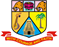 117 - B.A. TAMIL LITERATURE (இளம் இலக்கியவியல்)2023 – 2024 ஆம் கல்வியாண்டுக்காண நடைமுறைப்படுத்தப்படும் முதன்மை, சார்பு, விருப்பப்பாடம், திறன்மேம்பாட்டுத் தேர்வுமுறைப் பாட அமைப்புகள்* PART-IV: NME / Basic Tamil / Advanced Tamil (Any one)Students who have not studied Tamil upto 12th Standard and have taken any Language other than Tamil in Part-I, must choose Basic Tamil-I in First Semester & Basic Tamil-II in Second Semester.Students who have studied Tamil upto 10th & 12th Standard and have taken any Language other than Tamil in Part-I, must choose Advanced Tamil-I in First Semester and Advanced Tamil-II in Second Semester.** The course “23UNMSD01: Overview of English Communication” is to be taught by the experts from 
     Naan Mudhalvan Scheme team. However, the faculty members of Department of English should 
     coordinate with the Naan Mudhalvan Scheme team for smooth conduct of this course.++Students should complete two weeks of internship before the commencement of V semester.Choice Based Credit System (CBCS), Learning Outcomes Based Curriculum Framework (LOCF) Guideline Based Credit and Hours Distribution System for all UG courses including Lab HoursFirst Year – Semester-ISemester-IISecond Year – Semester-IIISemester-IVThird YearSemester-VSemester-VIConsolidated Semester wise and Component wise Credit distribution*Part I. II, and Part III components will be separately taken into account for CGPA calculation and classification for the under graduate programme and the other components Part IV, V have to be completed during the duration of the programme as per the norms, to be eligible for obtaining the UG degree.CREDIT DISTRIBUTION FOR U.G. PROGRAMME பருவம் 1பொதுத் தமிழ் - 1தமிழியல் கல்வி ஆதார வளங்கள்இக்கால இலக்கியம் - 1 (மரபுக் கவிதை, புதுக் கவிதை)நன்னூல்  -எழுத்து தமிழக வரலாறும் பண்பாடும்பேச்சுக்கலைத் திறன்  (Offered to other Departments)யாப்பருங்கலக்காரிகைபருவம் -2பொதுத்தமிழ் - 2தமிழ் மொழி அமைப்பியல்ஆங்கிலம்பாடக் குறியீடு - 23UBTLL22இக்கால இலக்கியம் -2 (புனைகதை, நாடகம், உரைநடை)நன்னூல்  - சொல் நம்பியகப்பொருள், புறப்பொருள் வெண்பாமாலை அறிவியல் தமிழ்(Offered to other Departments)பொதுத் தமிழ் - 3தமிழ் கற்பித்தல்நோக்கம்:தமிழ் அற இலக்கியங்களின் பல்வேறு போக்குகளை  வரலாற்று, சமூகப் பின்னணியில் கற்பித்தல்அற இலக்கியங்களின் பல்வேறு தனிச்சிறப்புக்களை எடுத்துரைத்தல்தீமைகளை நீக்கி வாழ்க்கைக்குத் தேவையான நற்பண்புகளைக் கற்பித்தல்வாழ்க்கைக்கு உரிய உயர்ந்த பொருளை ஆராய்ந்து கற்பித்தல் நன்னெறியின் வழி மாணவர்களை மேம்படுத்துதல்கூறு-1	திருக்குறள்: பொருட்பால்- நட்பியல்: நட்பு, நட்பாராய்தல், பழைமை, தீ நட்பு, கூடாநட்பு, பேதைமை; காமத்துப்பால் - களவியல்- தகையணங்குறுத்தல், குறிப்பறிதல்; கற்பியல் - பிரிவாற்றாமை, படர்மெலிந்திரங்கல்கூறு 2	நாலடியார்: (பொருட்பால் - கல்வி – முதல் பெரியோரைப் பிழையாமை வரை) கல்வி, குடிப்பிறப்பு, மேன்மக்கள், பெரியோரைப் பிழையாமை 	பழமொழி நானூறு (51வது  பாடல் முதல் 75 வது பாடல் வரை) - வெகுளாமை, பெரியாரைப் பிழையாமை, புகழ்தலின் கூறுபாடு, சான்றோரியல்பு  நான்மணிக்கடிகை – (51வது பாடல் முதல் 60வது பாடல் வரை) நட்பின் சிறப்பு- அறிவிலார் வாய்ச்சொல்- ஆராய்ந்து தெளிதல்- ஈகை- ஒற்றுமையுடன் வாழ்பவன்- விரும்பும் குணம்- வாழ்க்கைக்கு உயர்ந்த பொருள் - பாம்புப் புற்றுக்கு ஒப்பாவர்- மாட்சிமை செயல்- என்றும் உள.கூறு-3 	திரிகடுகம்: (61வது பாடல் முதல் 70 வது பாடல் வரை ) அமைச்சர் நடக்கும் முறை- மக்கட் பேற்றிற்கு வருந்துபவர்- பயனற்றவை- கற்புடைய பெண்- வருத்தம் செய்பவை- சிறப்பு இலாதன- நொந்தார் செயல்- நன்றறியும் மாந்தர்க்குரியவை- கிடைத்தற்கரிய பொருள்- செல்வர் என்பவர்.இனியவை நாற்பது (21 முதல் 40 பாடல்கள்) : இப்பாடல்களில் காணலாகும் இனியவை பயக்கும் வாழ்வியல் செய்திகள் இன்னா நாற்பது (21 முதல் 40 பாடல்கள்):  வாழ்க்கைக்குத் துன்பம் தரும் இன்னாசெய்திகள் கூறு- 4 	ஏலாதி(61 முதல் 70 வது பாடல் வரை ): அவா முதலியன தீது- இழுக்கு தரும் செயல்- கற்கும் மாணவர்க்கு உதவுதல்- வீடுபேறு- இரவு, பகல் இல்லை- இழி, கதி, ஏழு- சாவின் சாதல்- ஆறு தொழில்- இம்மை மறுமை நலன் எய்துபவர். சிறுபஞ்சமூலம்(21 முதல் 30 வது பாடல் வரை):  பிறவாதான் செயல்- (அறிவடையார்க்குத் தோற்றம் அறிவு) அறிவுடையார் சிறப்பு- அறிவிலார் இழிவு- எருதிற்கு ஒப்பாவர்- தீப்பெண்ணின் தொழில்கள்- உண்மை வழக்கு- செய்யலாகச் செயல்- பண்டெடுத்துக் காட்டும் செயல்- ஆசிரியன், மாணாக்கன்- மாணாக்கர் கடன்.கூறு - 5 	சிவப்பிரகாசர் நன்னெறி முழுவதும்:  முகமன் - வன்சொல் இன்சொல்- உதவிபெறுதல்- உதவார் செல்வம் - பிரிந்த நட்பு – காதலர் செயல் - செருக்கடக்கல்- சினம் காத்தல் - மெலியவர் அஞ்சாமை – பிறர் குறைநீக்கல் - புலன்கள் நோய் செய்யாமை – உடம்பில் உயிர் தங்கல் - பொருள் இருப்புக்கேற்ற கொடை – செல்வச்செருக்கு – அன்பிலான் நிலை- உயர்ந்தோர் செயல் - மைந்தர் கொடை - இன்சொலால் மகிழ்தல் - நல்லோர் வரவு – பிறர் நோய்க்கு வருந்துதல் - எழுத்தறியார் கல்வி – உயர்வு தாழ்வு இல்லை – நோன்பாற்றல் கெடுதல் - கீழோர் குணம் - கல்லார் அவையில் கற்றவர் - உடல் சிறுமையும் கல்விப் பெருமையும் - கற்றறிந்தோர் உதவல் - பெரியோர் கொடை – ஞானியார் செயல் - வருமுன் காத்தல் - பிறர்க்குதவல் - அறம் வலியின்மை - இழிந்தோர் செயல் - பழியஞ்சுவர் - கற்றாரை விரும்பல் - தக்கார்க்கு ஈதல் - தற்புகழ்ச்சி – நல்லோர் நட்பு – கல்லார் நட்பு – வேந்தரும் புலவரும்.பயன்அற இலக்கியங்களின் பல்வேறு போக்குகளை அறிதல்வரலாற்றுச் சமூகப் பின்னணியில் அற இலக்கியங்களின் சிறப்பியல்புகளை அறிதல்வாழ்க்கைக்குத் தேவையான நற்பண்புகளை உணர்தல்வாழ்க்கையின் உயர்ந்த பொருளைக் கற்று உணர்தல்நன்னெறியில் வாழும் எளிமையான வழிகளை அறிதல்பாடநூல்கள்: திருக்குறள், பரிமேலழகர் உரை, கழக வெளியீடு, சென்னைபதினெண்கீழ்க்கணக்கு நூல்கள், கழகவெளியீடு, சென்னை.நன்னெறி நாற்பது, பேரா.ஆ. சிவலிங்கனார் உரை, மயிலம் பொம்மபுர ஆதீன வெளியீடு, 2002. மயிலம்.பார்வை நூல்கள்:பட்டுசாமி ஓதுவார் பதிப்பு, திருக்குறள் உரைக்கொத்து, திருப்பனந்தாள் காசிமடம்: 1960.அருணாச்சலம். மு., தமிழ் இலக்கிய வரலாறு – நூறாண்டுமுறை (14 தொகுதிகள்), தி பார்க்கர் வெளியீடு, சென்னை: 2005.OUTCOME MAPPINGPO- Programme Outcome, CO  - Course outcome,S – Strong. M- Medium, L- Low நோக்கம்:தொல்காப்பியத்தின் எழுத்ததிகார நுட்பங்களை உரையாசிரியரின் பார்வையில் எடுத்துரைத்தல்தமிழ் மொழியமைப்பை தொல்காப்பியத்தின் வழியாகக் கற்பித்தல்நூல் எப்படி அமைதல் வேண்டும் எனக் கற்பித்தல்எழுத்ததிகாரத்தில் மெய்ம்மயக்கம் பற்றிக் கற்பித்தல்புணர்ச்சியின் சிறப்பினைப் பயிற்றுவித்தல்கூறு 1 	நூன்மரபு:  தமிழ் எழுத்துகள் – முதலெழுத்து, சார்பெழுத்து – மாத்திரை  – அளபெடை- முதலெழுத்தின் வகை – உயிர்மெய், மெய், சார்பு – மாத்திரை அளபு – மகரக் குறுக்கம் – எழுத்துவடிவம் – உயிர்மெய்வடிவம் – மெய்கள் – மெய்ம்மயக்கம் – சுட்டு – வினா இசையும் எழுத்தொலியும்.	மொழி மரபு: சார்பெழுத்துக்கள் – குற்றியலிகரம் ..- குற்றியலுகரம் – ஆய்தம் – அளபெடைகள் – தமிழ்ச்சொல் அடிப்படைவகை – மெய்கள் ஒலிப்பு முறை – மெய்ம்மயக்கம் – ஈறொற்றுடனிலை – ஈரொற்றாய் நின்று மகரம் இறுதல்  உட்பிணைப்புநிலை – உயிர்மாற்றம் – சொற்றொகை நிலை – வாக்கிய அமைப்பு சொல்லிடை எழுத்தொலிமாற்றம்- மொழி முதலெழுத்துக்கள்  மொழியிறுதி எழுத்துக்கள்  - மகரஈறாக மாறாத னகர ஈற்றுமொழிகள்.	பிறப்பியல்: எழுத்துக்களின் பொதுப்பிறப்புமுறை – உயிர்எழுத்துக்களின் பிறப்பு முறை – மெய்யெழுத்துக்களின் பிறப்பு முறை – சார்பெழுத்துக்களின் பிறப்பு முறை.கூறு 2	புணரியல்:  எழுத்துகளின் இணையும் புணர்ச்சி- எழுத்துக்கள் நின்று இணைதல் – சொற்கள் நின்று இணைதல்  - மூவகைத் திரிபுகள் – அடைமொழிகள்  புணர்தல் – மரூஉச்சொல்  புணர்ச்சி – பொருளடிப்படைப் புணர்ச்சி -  வேற்றுமைப்புணர்ச்சி – சாரியைகள்  இடம்பெறுதல் – சாரியையின் இயல்பு – எழுத்துச் சாரியைகள்  - புள்ளியீறும்  உயிர்முதலும் புணர்தல்- உயிரீறும்  உயிர்முதலும் – ஓசை  அழுத்தத்தால் தொடர்கள்  பொருள் வேறுபடுதல்.	தொகைமரபு: உயிரீறு, மெய்யீற்றுப் பொதுப்புணர்ச்சிகள் – ணன ஈற்றுப்புணர்ச்சி – ல,ன,ண,ள ஈற்றுப் புணர்ச்சிகள் – முன்னிலை வினை – இருதிணைப் பெயர்கள் நின்று  புணருதல் – மெய்யீறு, உயிரீறுகளின் வேற்றுமைப் புணர்ச்சி – இரண்டாம் வேற்றுமைப் புணர்ச்சியின் தனித்தன்மைகள்  - சுட்டு, வினா – ஈரெழுத்து மொழி – அளவைப் பெயர்கள் – புறனடை.கூறு 3 	 உருபியல்: உயிரீற்றுச் சொற்கள் வேற்றுமை ஏற்கும்  போது  சாரியை பெறுதல் – மெய்யீறுகள் உருபேற்கும் போது சாரியை பெறுதல் – முற்றுகர ஈறு குற்றுகர ஈறு – குற்றுகர எண்ணுப்பெயர்கள் – குற்றுகரவினா, சுட்டுப்பெயர்கள்  - குற்றுகரத் திசைப்பெயர்கள்.	உயிர்மயங்கியல்:  அகர ஈறு – அல்வழிப்புணர்ச்சி – வேற்றுமைப் புணர்ச்சி- ஆகார ஈறு அல்வழிப்புணர்ச்சி – வேற்றுமைப்புணர்ச்சி – இகர ஈறு – அல்வழியில், வேற்றுமையில் புணர்தல் – ஈகார ஈறு வேற்றுமை  அல்வழியில்  புணர்தல்- உ,ஊகார ஈறு அல்வழியில் வேற்றுமையில் புணர்தல் – எ, ஏகார ஈறு வேற்றுமை அல்வழியில் புணர்தல் – ஐகார ஈறு  வேற்றுமை அல்வழியில் புணர்தல் – ஒ, ஓகார ஈறு அல்வழி வேற்றுமையில் புணர்தல்  - ஔகார ஈறு.கூறு 4	புள்ளி மயங்கியல்:  ஞகர ஈறு – நகர ஈறு – ணகர ஈறு – மகர ஈறு- னகர ஈறு – யகர ஈறு –ரகர ஈறு – லகர ஈறு- வகர ஈறு – ழகர ஈறு – ளகர ஈறு – புறனடை.கூறு 5	குற்றியலுகரப் புணரியல்: குற்றியலுகர வகை – வல்லினம் வருவழி வன்தொடர்க்  குற்றுகரப்புணர்ச்சி – குற்றியலிகரமாதல் – டு,று குற்றுகரங்கள் இரட்டித்தல் – இடைத் தொடர் – ஆய்தத்தொடர்க் குற்றுகரப் புணர்ச்சி- வன்தொடர் மென் தொடர்க் குற்றுகரப் புணர்ச்சி- குற்றுகர மரப்பெயர்ப் புணர்ச்சி- எண்ணுப்பெயர்கள்-தனிச்சொற்கள்-வினா சுட்டுப்பெயர்கள்- திசைச்சொற்புணர்ச்சி-பத்துமுன் எண்ணுப்பெயர்- எண்ணுப்பெயர்முன் பத்து- எண்ணுப் பெயர்முன் அளவைப்பெயர்கள்-புள்ளி மயங்கியல்- எண்ணுப் பெயர்முன் அளவைப்பெயர்கள்-புள்ளி மயங்கியலுக்குப் புறனடை-எழுத்ததிகாரத்திற்குப் புறனடை.பயன்:தொல்காப்பிய எழுத்ததிகாரத்தின் சிறப்பியல்புகளை அறிதல்தமிழின் தொன்மை இலக்கணத்தின் மொழியாய்வுகளைக் கற்றல்நூலாக்கம் பற்றிய ஊக்கம் எழுந்ததுமெய்ம்மயக்கம் தெளிதல் பற்றி உணர்தல்புணர்ச்சியின் சிறப்பினை அறிதல்பாடநூல் தொல்காப்பியம் எழுத்ததிகாரம், இளம்பூரணர் உரை, கு.சுந்தரமூர்த்தி (பதிப்பாசிரியர்) அண்ணாமலைப் பல்கலைக்கழகம், சிதம்பரம்.பார்வை நூல்கள்சிவலிங்கனார். ஆ., தொல்காப்பியம்- உரைவளம் , உலகத்தமிழாராய்ச்சி நிறுவனம், சென்னை.வெள்ளைவாரணன். க., தொல்காப்பியம் நன்னூல் – எழுத்ததிகாரம், மெய்யப்பன் பதிப்பகம், சிதம்பரம் : 2001.சாமுவேல் பிள்ளை, தொல்காப்பிய நன்னூல், கிறிஸ்து மதக்கியான விளக்கச் சங்கத்தார் அச்சுக்கூடம், சென்னை : 1858.சண்முகம். சே.வை., எழுத்திலக்கணக்கோட்பாடு, உலகத்தமிழாராய்ச்சி நிறுவனம், சென்னை.பாலசுப்பிரமணியன், க., தொல்காப்பிய இலக்கண மரபு, அரிமா நோக்கு, சென்னை : 2017.இளங்குமரன். இரா., இலக்கண வரலாறு, மணிவாசகர் பதிப்பகம், சென்னை: 2009.ஜெயராமன், ரா., இயைபும் மயக்கமும், தமிழாய்வு மன்றம், சென்னை: 2013.பொற்கோ, இக்காலத்தமிழ் இலக்கணம், பூம்பொழில் பதிப்பகம், சென்னை: 2006.நுஃமான். எம்.ஏ., அடிப்படைத் தமிழ் இலக்கணம், அடையாளம் பதிப்பகம், திருச்சி.கோபாலையர். தி.வே., தமிழ் இலக்கணப் பேரகராதி- 17 தொகுதிகள், தமிழ்மண் வெளியீடு, சென்னை: 2005.OUTCOME MAPPINGPO- Programme Outcome, CO  - Course outcome,S – Strong. M- Medium, L- Low நோக்கம் :தமிழ் இலக்கியங்களின் போக்குகளை வரலாற்றுப் பின்புலத்தில் கற்பித்தல்தமிழ் இலக்கியங்களின் பல்வேறு தன்மைகளையும் தனிச் சிறப்புகளையும் உணர்த்துதல் இலக்கியங்களில் காப்பியங்களைக் கற்பித்தல்தமிழ் இலக்கியமும் சமய இலக்கியமும் பற்றி உணர்த்துதல்உரையாசிரியர்களின் திறனை மாணவர்களுக்கு வளர்த்தல்டிஎன்பிஎஸ்சி, டிஆர்பி, டெட், முதலிய போட்டித் தேர்வுகளுக்கு மாணவர்களைத் தயார் படுத்துதல்.கூறு 1	தமிழின் தொன்மையும் சிறப்பும் – அகச்சான்றுகள் – வடமொழிச் சான்று – திராவிட மொழியியற் சான்று – தொல்பொருள் ஆய்வுச் சான்று – புவியியற் சான்று – கல்வெட்டுச் சான்று – அயல்நாட்டுச் சான்று – சிறப்புகள் – தனித்தமிழ்.கூறு 2	சங்க காலம் - தமிழ்ச்சங்கங்கள் – முச்சங்க மறுப்பும் எதிர்ப்பும் – முச்சங்க உண்மை – தொல்காப்பியம் – சங்க இலக்கியங்கள் – எட்டுத்தொகை – பத்துப்பாட்டு திணைக்கோட்பாடு – சங்க இலக்கியத்தின் சிறப்பியல்புகள்.கூறு 3	சங்கம் மருவிய காலம் – பதினெண் கீழ்க்கணக்கு நீதி நூல்கள் – அகப்பொருள் நூல்கள் – புறப்பொருள் நூல்கள் – பிற்கால நீதி இலக்கியங்கள் – இரட்டைக் காப்பியங்கள் – தகடூர் யாத்திரை – முத்தொள்ளாயிரம் – பெரும்பொருள் விளக்கம்கூறு 4	பல்லவர் காலம் (பக்தி இலக்கிய காலம்), பன்னிரு திருமுறைகள் (நாயன்மார்கள்), திருஞான சம்பந்தர், திருநாவுக்கரசர், சுந்தரர், மாணிக்கவாசகர், ஒன்பதின்மர், திருமூலர், பன்னிருவர், நாலாயிர திவ்விய பிரபந்தம் – பன்னிரு ஆழ்வார்கள் பற்றிய குறிப்புகள் – வரலாறு.கூறு 5	சோழர் காலம் (காப்பியங்கள்) – ஐம்பெருங்காப்பியங்கள், ஐஞ்சிறுகாப்பியங்கள் – பிற காப்பியங்கள் – உரையாசிரியர்கள் – சைவம் வளர்த்த தமிழ் – பதினெண் சித்தர்கள் – சைவ மடங்கள் – வைணவம் வளர்த்த தமிழ் – சமணம் வளர்த்த தமிழ் – நிகண்டுகள் – பௌத்தமும் தமிழும் – இடைக்கால இலக்கணங்கள்.பயன் :தமிழ் இலக்கியங்களின் வரலாற்றுப்பின்னணியை அறிதல்பல்வேறு இலக்கியங்களின் தனிச்சிறப்புகளை உணர்தல்காப்பியங்களின் நயங்களை உணர்தல்தமிழும் சமயமும் இரண்டறக் கலந்தது என்பதை உணர்தல்உரை வகுக்கும் பாங்கினை உரையாசிரியர்கள் வழி அறிதல்டிஎன்பிஎஸ்சி, டிஆர்பி, டெட், முதலிய போட்டித் தேர்வுகளுக்கு மாணவர்களைத் தயார் படுத்துதல்.ghlE}y; : fh.Nfh. Ntq;fluhkd;> jkpo; ,yf;fpa tuyhW> fiyaf ntspaPL> ehkf;fy; khtl;lk;> 2006ghh;it E}y;fs;மது. ச. விமலானந்தம், தமிழ் இலக்கிய வரலாறு, அபிராமி பதிப்பகம்.jkpoz;zy;> Gjpa Nehf;fpy; jkpopyf;fpa tuyhW.K.tujuhrd;> jkpopyf;fpa tuyhW> rhfpj;jpa mfhnjkp> GJ by;yp.rh.nt. Rg;gpukzpad;> jkpopyf;fpa tuyhW> cyf jkpohuha;r;rp epWtdk;> nrd;id.அருணாச்சலம். மு., தமிழ் இலக்கிய வரலாறு – நூறாண்டுமுறை (14 தொகுதிகள்), தி பார்க்கர் வெளியீடு, சென்னை: 2005.gQ;rhq;fk;.f.> Gjpa ntspr;rj;jpy; jkpo; ,yf;fpa tuyhW> md;dk; ntspaPL> jQ;rht+H.2017ஜான் மனுவேல், வைணவ விழுதுகள், திருப்பதி தேவஸ்தான வெளியீடு.OUTCOME MAPPINGPO- Programme Outcome, CO  - Course outcome,S – Strong. M- Medium, L- Low நோக்கம்	 இந்தியச் சமய மரபுகளின் பல்வேறு போக்குகளையும் அவற்றின் தனித்தன்மைகளையும் ஒப்பிட்டுக் கற்பித்தல் சைவ சித்தாந்தம், வீரசைவத்தின் சிறப்புக் கூறுகளை உணர்த்துதல்நான்கு வேதங்கள் குறித்து உணர்த்துதல்சமண சமயம் குறித்து எடுத்துரைத்தல்உலகாயதம், பௌத்தம் தொடர்பான செய்திகளை விளக்குதல்கூறு-1	வேதங்கள் – உபநிடதங்கள்: வேதம்- பெயர்க்காரணம்- வேதங்களின் சிறப்புகள்-வேதங்களின் காலம்- வேதங்களை ஆக்கியோன்- வேதங்களும் தமிழ்மக்களும்-வேதநெறியும், தமிழ்நெறியும்- வேதங்களின் உட்பிரிவுகள்-வேதங்களில் பேசப்படும் செய்தி- அடிப்படைத் தத்துவங்கள்- காரணகாரியத் தொடர்பு-ஒழுங்கும் ஒழுக்கமும்- ஒரு தெய்வவாதம்-ஒருமை வாதம்- ஆன்மா- உலகம்- மனித ஒழுக்கம்- வேதங்களின் வகைகள்- ரிக், யசூர், சாம, அதர்வணம்-பிரஸ்தானத்திரயம்- உபநிடதம்- பெயர்க்காரணம்- உபநிடத உரையாடல்கள்- ஞானகன்ம சமுச்சியம்- உபநிடதங்களின் தொகை- உபநிடதங்களை ஆக்கியோன்- ஆத்மா, பிரம்மம்-மகா வாக்கியங்கள்- பிரம்மத்தின் நிலைகள்- சப்பிரபஞ்சம், நிஷ்பிரபஞ்சம்- பிரம்மபரிணாம வாதம், பிரம்ம விவர்த்த வாதம்- ஆன்மாவின் கோசங்கள்- முக்தி- பகவத் கீதை- உபதேசிக்கப்பட்ட சூழல்- உடலும், உயிரும்- நான்கு நெறிகள்- நிஷ்காமிய கன்மம் துறவு- பற்றை நீக்க வழி- உள்ளுறை.கூறு-2	உலகாயதம் – சுபவாதம் – பிராமணங்கள்:  உலகாயதம்- பிரமாணங்கள்-உலகாயதமும் பிரத்தியட்சமும் உலக உற்பத்தி- உயிர் உண்டாகும் விதம்- சுபாவ வாதம்- விபரீதமான முடிவுகள்- சமணம் - சமணரின் வேறுபெயர்கள்- கருத்துவாதம் - மெய்ம்மை வாதம்- சீவனும் - அசீவனும்-வேற்றுமை- அணுக்கொள்கை-அநாதி திரவியங்கள்-பதார்த்தங்கள்- மூவகைச் சீவன்- நித்திய சித்தன-, முத்தன் - பெத்தன்- கன்மம்-வீடுபேறு திரிரத்தினங்கள்- விரதங்கள்- அகிம்சை- அநகாந்த வாதம் - சப்தபங்கி நியாயம்- அநாத்ம வாதம்-பௌத்த மத உட்பிரிவுகள் - மகாயாணம், ஹீனயாணம்-மணிமேகலையும் பௌத்தமும்- துன்ப நீக்கத்திற்குரிய வழிகள்.கூறு-3	வேதாந்தம் – சங்கரர் – இராமனுசர்- மத்துவர்: வேதாந்தம் பெயர்க்காரணம்- சங்கரர்-கௌடபாதர்- உலகம்- விவர்த்த வாதம்- மூவித நிலைகள்- பிராதிபாகம், வியாவகாரிகம் - பரமார்த்திகம்- மாயையும், ஈசுவரனும்-மாயையும், அவித்தையும்- வேதாந்தமும் சமயவாழ்வும்- விசிஷ்டாத்வைதம்- இராமானுசர் அறிமுகம்- உலகம்-உயிர் -பிரம்மம் மூவித பேதம்- விஜாதீய பேதம், சஜாதீய பேதம், சுவாகத பேதம்- அப்பிரதக் சித்தி- ஆன்மாக்களும் இறைவனும்- மூவகை ஆன்மாக்கள்- தர்மபூத ஞானம்- முக்திக்கு மூன்று வழிகள்- கர்மம், ஞானம், பக்தி- பிரபத்தி- துவைதம்-ஐவகை பேதங்கள்- ஈஸ்வரன்.கூறு-4	சைவ சித்தாந்தம்: சைவசித்தாந்தம் பெயர்க்காரணம் - முப்பொருள் அறிமுகம்-பதி, பசு, பாசம், பதியின் இயல்புகள்- அவத்தை- மும்மலங்கள்- அருள்வீழ்ச்சி (சத்திநிபாதம்) ஐந்தொழில்கள்- படைத்தல், காத்தல், அழித்தல், மறைத்தல், அருளல்- நான்கு நெறிகள்- சரியை, கிரியை, யோகம், ஞானம்- ஆன்மபக்குவமும் இறைவெளிப்படுதலும், மாயை-பாசம்- ஆன்மாக்களின்- மூன்று இயல்புகள்- விஞ்ஞானகலர், பிளயாகலர், சகலர் - ஆகாமியம்-  தனு, கரணம், புவனம், போகம் - தத்துவங்கள் முப்பத்தாறு- ஆன்ம தத்துவம், வித்தியா தத்துவம், சிவதத்துவம்கூறு-5	வீரசைவம்: அறிமுகம்- ஐவகை ஒழுக்கம் (பஞ்சாச்சாரம்) -இலிங்கவொழுக்கம், தனினிறுத்தல் ஒழுக்கம், சிவ ஒழுக்கம், தாழ்வெனும் சைவ ஒழுக்கம், கூட்டமைப்பு ஒழுக்கம்- எட்டுக்கோட்டைகள் (அட்டாவரணம்)- திருநீறு, உருத்திராக்கம், மந்திரம், குருஇலிங்கம், சங்கமம், பாதோதகம், பிரசாதம்-ஆறு இடங்கள் (சடுத்தலம்) – வீரசைவமும், இட்டலிங்கமும் - சடுத்தலத்தில் யோகம் - ஆசாரலிங்கம் - குருலிங்கம் - சிவலிங்கம், பிராணலிங்கம் - பிரசாத லிங்கம் - மகாலிங்கம்.    பயன்	இந்தியாவின் பல்வேறு சமயநெறிகளை அறிதல்பல்வேறு சமய தத்துவ மரபுகளின் போக்குகளை ஒப்பிட்டு உணர்தல்.வேத நெறிகள் குறித்து அறிந்து கொள்ளுதல்நான்கு நெறிகள் குறித்த சிறப்பியல்புகளைக் கற்றல்சிவ தத்துவம் குறித்து அறிதல்பாடநூல் லஷ்மணன். கி., இந்திய தத்துவ ஞானம், பழனியப்பா பிரதர்ஸ், சென்னை.இரத்தினசபாபதி. வை., வீரசைவம். சென்னைப் பல்கலைக்கழகம், சென்னை: 1977.பார்வை நூல்கந்தசாமி, சோ.ந., இந்தியத்தத்துவக் களஞ்சியம், தொகுதி (1-3), மெய்யப்பன் பதிப்பகம், சிதம்பரம்: 2003.சுந்தரமூர்த்தி. கு.,  திருவருட்பயன், திருப்பனந்தாள் காசிமடம் வெளியீடு, திருப்பனந்தாள்.வையாபுரி. ர., கச்சியப்ப முனிவரின் சைவ சித்தாந்தம், முத்திநிலை ஆய்வு, சைவ சித்தாந்த சபை, ஈரோடு.வையாபுரி. ர., மூலகன்மம், சைவ சித்தாந்த சபை, ஈரோடு: 2009.தகாரே, க.வா., (தமிழில் கா.ஸ்ரீ. ஸ்ரீ) சைவ தத்துவம், அல்லயன்ஸ், சென்னை: 2001.தேவிபிரசாத் சட்டோபாத்யாய, இந்தியத் தத்துவ இயலில் நிலைத்திருப்பனவும் அழிந்தனவும் (தமிழில் கரிச்சான் குஞ்சு), விடியல் பதிப்பகம், கோயம்புத்தூர்: 2016.தேவிபிரசாத் சட்டோபாத்யாய, உலகாயதம் (தமிழில் எஸ். தோதாத்ரி), NCBH, சென்னை: 2010.சிவஞானபோதமும் சிவஞானபாடியமும், கழக வெளியீடு, சென்னை: 1968.பிரம்மசூத்திரம் (ஆசுதோசானந்தர் விளக்கவுரை), ஸ்ரீராமகிருஷ்ணமடம் வெளியீடு, சென்னை: 2013.Jwala Prasad, Indian Epistemology, Motilal Banarsidass, Lahore: 1939.Encyclopedia of Philosophy, Published by Macmillan, New York, USA : 2006.Sarao.K.T.S. & Jeffery D. Long (Editors), Buddhism and Jainism, Springer Publisher: 2017.OUTCOME MAPPINGPO- Programme Outcome, CO  - Course outcome,S – Strong. M- Medium, L- Low நோக்கம் 	தொன்மையான தமிழிக் கல்வெட்டுகள், தமிழ்க் கல்வெட்டுகளின் தனித்தன்மைகள் சிறப்பியல்புகளைக் கற்பித்தல்தமிழகக் கோயில் கலைகளின் தனித்தன்மைகளை வரலாற்றுப் பின்புலத்தில் உணர்த்துதல்	தமிழ் எழுத்தின் தொன்மை குறித்து ஆய்தல்தமிழ்க் கல்வெட்டுகளின் தோற்றம் குறித்துக் கற்பித்தல்நடுகற்களின் இலக்கணம் குறித்து அறிதல்கூறு 1 	தொல் எழுத்தியல் : தமிழி எழுத்துக்கள்- தமிழ் எழுத்துக்கள் - வட்டெழுத்துக்கள் -கிரந்த எழுத்துக்கள் -பிற எழுத்துக்கள்- கல்வெட்டின் அமைப்பு –அக அமைப்பு – மங்கலச் சொல்- கல்வெட்டின் நோக்கம் -கல்வெட்டின் காலம் - கையெழுத்துக்கள் -ஓம்படைக்கிளவி -அரசு ஆணை வெளியிடும் முறை.கூறு 2 	தமிழிக் கல்வெட்டுகள்: மீனாட்சிபுரம்– திருவாதவூர்– பொங்கற்புலியன்– விக்கிரமங்கலம்–மேட்டுப்பட்டி – சித்தன்னவாசல் – மறுகால் தலை– அழகர்மலை– ஆனைமலை–திருப்பரங்குன்றம்- வரிச்சியூர் - முத்துப்பட்டி – குன்றக்குடி – புகலூர் -மாமண்டூர் - அரச்சலூர்- பிள்ளையார்பட்டி ஆகிய கல்வெட்டுக்களின் செய்தியும் விளக்கங்களும் -தமிழ் கல்வெட்டுகளும் அரசர்களும் - பல்லவர், பாண்டியர், சோழர்கள் மற்றும் விஜயநகர கால கல்வெட்டுகள் மற்றும் மெய்க்கீர்த்திகள்.கூறு: 3  	நடுகற்கள் இலக்கணம்: நடுகல் எடுக்கும் முறை –நடுகற்கள் காணப்படும் இடங்கள் - நடுகற்களின் உருவ அமைதி – நடுகற்களும் மக்கள் நம்பிக்கையும்- அரசர்களும் நடுகற்களும் - நடுகல்லில் மெய்க்கீர்த்திகள்- தண்டம்பட்டு- எடுத்தனூர்-சின்னையன் பேட்டை – பழமங்கலம் - தகடூர் - மோத்தக்கல் -இரெட்டியூர் ஆகிய நடுகற்களின் வாயிலாக அறியும் செய்தி மற்றும் அதன் விவரங்கள்.கூறு: 4 	கோயில் இலக்கணம்: கோயில் அமைவிடம் - கோயிற்கலைஞர்கள் - கோயில் உறுப்புகள் -கோயில் பகுதிகள் - தமிழ்நாட்டுக் கோயில் வரலாறு –பல்லவர்காலக் கோயில்கள்- பாண்டியர்காலக் கோயில்கள் - சோழர்காலக் கோயில்கள் - பிற்காலக் கோயில்கள்.கூறு: 5  	தமிழ்நாட்டுக் கோபுரங்கள்: கோபுரக் கலசம் - தமிழ்நாட்டுச் சிற்பங்கள் - சிற்பங்களின் வகைகள் - பல்லவர்காலச் சிற்பங்கள் - பாண்டியர், சோழர், விஜய நகரகாலச் சிற்பங்கள்- செப்புத்திருமேனிகள்- தொன்மையான செப்புத் திருமேனிகள்- பல்லவர்காலச் செப்புத்திருமேனிகள் – செப்புத் திருமேனிகளின் இருவகை செய்முறைகள்- தமிழ்நாட்டு ஓவியங்கள்.பயன் 	தமிழின் எழுத்துக்களின் தொன்மையும் அவற்றின் முக்கியத்துவத்தையும் அறிந்துகொள்ளல் கோயில் அமைப்பும் அவற்றின் கலைத்தன்மையின் முக்கியத்துவத்தையும் அறிதல்.மக்கள் எடுக்கும் சடங்கு முறைகள், அவர்களின் நம்பிக்கைகள் குறித்து அறிந்துகொள்ளல்.விஜநகரக் கால கல்வெட்டுகள் மெய்கீர்த்திகள் பற்றி அறிந்து கொள்ளுதல்தமிழ்நாட்டுச் சிற்ப வகைகள் குறித்து அறிதல்பாட நூல்கள்கல்வெட்டியல், ஆசிரியர்கள் நடன. காசிநாதன், கு. தாமோதரன், ச. ஹரிஹரன், தமிழ்நாடு அரசு தொல்பொருள் ஆய்வுத்துறை வெளியீடு, 1980.தமிழகக் கோயில்கலைகள், தமிழ்நாடு அரசு தொல்பொருள் ஆய்வுத்துறை  வெளியீடு, சென்னை.பார்வை நூல்கள் ராசேந்திரன்.பொ., சாந்தலிங்கம். சொ., கல்வெட்டுக்கலை, பாண்டியநாட்டு வரலாற்று ஆய்வு மையம், மதுரை: 2013.Rajan. K., Early Writing System (A Journey from Graffiti to Bramhi), Pandiya Ndau Centre for Historical Research, Madurai: 2015. நடன.காசி நாதன், கல்வெட்டுக்கள் தொல்லியல் துறை.OUTCOME MAPPINGPO- Programme Outcome, CO  - Course outcome,S – Strong. M- Medium, L- Low பொதுத்தமிழ் 4 - தமிழர் கலையியல்நோக்கம்:சமய இலக்கியங்களின் பல்வேறு போக்குகளை வரலாற்று நிலையில் கற்பித்தல்பல்வேறு சமய இலக்கியங்களின் தனித்தன்மைகளையும் பொதுக் கூறுகளையும் ஒப்பிட்டு உணர்த்துதல்அடியார்களின் அருட்செயல்களைக் கற்பித்தல்பல்வேறு நிலையில் அடியார்கள் இறையருள் பெற்ற நிலையினை உணர்த்துதல்அடியார்களின் பாடல்கள் வழி இறை நிலையை உணர்த்துதல்கூறு 1	(அ) திருஞான சம்பந்தர் –வேயுறு தோளிபங்கன் எனத்தொடங்கும் பதிகம் (2 ஆம்திருமுறை 85 –வது பதிகம் )(ஆ) திருநாவுக்கரசர் – மாசில்வீணையும் எனத்தொடங்கும் பதிகம் ( ஐந்தாம் திருமுறை 90-வது பதிகம்)(இ) சுந்தரர் – ஆலந்தான் உகந்தமுது செய்தானை எனத்தொடங்கும் பதிகம் (ஏழாம் திருமுறை 61-வது பதிகம்)கூறு  2  	(அ) மாணிக்கவாசகர் – திருவுந்தியார்(ஆ) பெரியாழ்வார் – திருப்பல்லாண்டு (இ) மதுரகவியாழ்வார் – கண்ணிநுண் சிறுத்தாம்பு கூறு 3  	சிவப்பிரகாசர் – நால்வர் நான்மணிமாலை முழுவதும்கூறு  4  	(அ) அருணகிரிநாதர் கந்தரனுபூதி 1 முதல் 20 வரையிலான பாடல்கள்(ஆ) வள்ளலார் திருவருட்பா – வெண்ணிலாக் கண்ணி  (இ) குமரகுருபரர் – சகலகலா வல்லிமாலை (ஈ)  குணங்குடியார் –  பராபரக்கண்ணி முதல் 20 கண்ணிகள்.கூறு -5  	(அ) திரு.வி.க. கிறித்துவின் அருள்வேட்டல் (மாசுமனிதம், அறத்திறன் இயல் எனும் 2 பகுதிகள்).(ஆ) எச்.ஏ. கிருஷ்ணப்பிள்ளை, இரட்சணிய யாத்திரிகம் – சிலுவைப் பாடுகள்.பயன்:சமய இலக்கியங்களின் தனிச்சிறப்புக்களையும் பொதுக் கூறுகளையும்  அறிதல்.பல்வேறு சமயங்களின் பின்னணியில் இலக்கியங்களை உணர்தல்.அடியார்களின் சமயப்பற்றையும் இறைப்பற்றையும் உணர்தல்இறையருள் பெற்ற அடியார்களின் செயல்களை அறிதல்மொழியும் சமயமும் இறையினைக் காட்டும் என உணர்தல்பாடநூல்கள்நாராயண வேலுப்பிள்ளை. எம்.,  மூவர்தேவாரம் – பன்னிருதிருமுறைகள் –வர்த்தமானன்  பதிப்பகம், சென்னை. மாணிக்கவாசகர், திருவாசகம், இராகவதாஸ். வி.எஸ்.வி.,  நாலாயிர திவ்யப் பிரபந்தம், சிவப்பிரகாசர், நால்வர் நான்மணிமாலை,  மயிலம் பொம்மபுர ஆதீன வெளியீடு.கிருபானந்தவாரியார்,(உ.ஆ) கந்தரனுபூதி, இராமலிங்க சுவாமிகள், திருவருட்பா, குணங்குடி மஸ்தான் சாகிபு, பராபரக் கண்ணி, திரு.வி.க., கிறித்துவின் அருள் வேட்டல்.கிருஷ்ணப்பிள்ளை. எச். ஏ., சிலுவைப்பாடுகள், பார்வை நூல்கள்அருணாசலம். ப.,  பக்தி இலக்கியம் – ஓர் அறிமுகம்வெள்ளைவாரணனார். க., பன்னிருதிருமுறை வரலாறு, அண்ணாமலைப் பல்கலைக்கழகம், சிதம்பரம்.அருணாச்சலம். மு., தமிழ் இலக்கிய வரலாறு – நூறாண்டுமுறை (14 தொகுதிகள்), தி பார்க்கர் வெளியீடு, சென்னை: 2005.இணையதளம்http://thevaaram.org/http://dravidaveda.org/http://www.kaumaram.com/http://www.thiruarutpa.org/OUTCOME MAPPINGPO- Programme Outcome, CO  - Course outcome,S – Strong. M- Medium, L- Low நோக்கம் தொல்காப்பியச் சொல்லதிகாரத்தின் பெயர், வினை, இடை, உரிச்செற்களின் இயல்புகளை உணர்த்துதல். தொல்காப்பியச் சொல்லதிகாரக் கருத்துக்களை நன்னூலின் கருத்துக்களுடன் ஒப்பிட்டு விளக்குதல்இலக்கியத்தில் வேற்றுமை பற்றி  விளக்குதல்சொல்லாக்கம் பற்றிய இலக்கண முறைமையினைக் கற்பித்தல்விளிமரபு பற்றிக் கற்பித்தல்கூறு 1 	கிளவியாக்கம்: இருதிணை – உயர்திணை, அஃறிணை – ஐம்பால் - ஆண், பெண். பலர், ஒன்றன், பலவின் பால் -ஐம்பாலுக்குரிய ஈறுகள் - செப்பு, வினா வழுவமைதி –திணை வழுவமைதி – பால் வழுவமைதி- மூவிடச்சொற்கள் இடவழுக்காத்தல்- வியங்கோள் எண்ணுப்பெயர்- தொடரியல் சிந்தனைகள் - உயர்திணை அஃறிணைக்கு முடிபு கூறல் - இனச்சுட்டில்லா பண்புப்பெயர் - தகுதிவழக்கு.கூறு 2  	வேற்றுமையியல்: வேற்றுமை எண்ணிக்கை முதல் வேற்றுமை (எழுவாய்) எழுவாய் வேற்றுமை ஏற்கும் பயனிலைகள். இரண்டாம் வேற்றுமை (ஐ), முன்றாம் வேற்றுமை (ஓடு), நான்காம் வேற்றுமை (கு), ஐந்தாம் வேற்றுமை (இன்), ஆறாம் வேற்றுமை (அது), ஏழாம் வேற்றுமை (கண்). உருபுகளும், பொருள்களும்.வேற்றுமை மயங்கியல்: கருமமல்லாச் சார்பு – முதல், சினைப்பெயர் -வேற்றுமை உருபுகள் தம்முள் மயங்குதல்  பிண்டப்பெயர் - ஒம்படைக் கிளவி – வாழ்ச்சிப் பொருள் - அச்சக் கிளவி – தடுமாறு தொழிற்பெயர் - பொருள் மயக்கம் - உருபு மயக்கம் - வினைச்சொல் - ஆகுபெயர் - வகைகள்- அளவு நிறைப்பெயர்கள்.கூறு 3	விளிமரபு: விளிவேற்றுமை இலக்கணம் -  உயர்திணையில் விளி ஏற்கும் உயிரீறுகள் -  உயர்திணையில் விளி ஏற்கும் புள்ளி ஈறுகள்  -  அஃறிணைப் பெயர்கள்  விளிஏற்றல் -  விரவுப்பெயர்கள் விளிஏற்றல் - விளிஏலாப் பெயர்கள்.	பெயரியல் : சொற்களின் வகைகள் -  அறிமுகம் -  உயர்திணைப் பெயர்கள் அஃறிணைப் பெயர்கள் - விரவுப் பெயர்கள்-  இயற்பெயர், சினைப்பெயர், சினை முதற்பெயர், முறைப்பெயர்- தனிப்பெயர்கள்- தான், தாம், எல்லாம், நீயிர், நீ- விரவுப்பெயரில் இறைச்சி.கூறு 4	வினையியல்: வினைச்சொல் இலக்கணம் – காலம் – வகைகள் - வினைச்சொற்களின் வகைகள்-உயர்திணை வினை- தெரிநிலை வினைமுற்றுகள்- குறிப்பு வினை- அஃறிணை வினை-விரவுவினைகள்- முன்னிலை, வியங்கோள் - வினையெச்ச வாய்பாடுகள் - பெயரெச்ச வாய்பாடுகள் - கால வழுவமைதிகள்.இடையியல்: இடைச்சொல் இலக்கணம்- இடைச்சொற்களின் பாகுபாடுகள்- அம்ம, கொன், தில், ஏ, ஓ, முதலிய இடைச்சொற்கள் உணர்த்தும் பொருள்கள்  - முன்னிலை அசைச்சொற்கள்.கூறு 5 	உரியியல்:  உரிச்சொற்களின் இலக்கணம் - உரிச்சொல் பாகுபாடுகள் - மிகுதிப்பொருள் உணர்த்தும் உரிச்சொல் - ஓசை- குறிப்புமொழி - நிறப்பொருண்மை -முதலிய அகராதிப் பொருண்மைகள் பலவற்றை உணர்த்துதல்.	எச்சவியல்: செய்யுளீட்டச் சொற்கள்,  இயற்சொல், திரிசொல், திசைச்சொல், வடசொல்-  செய்யுள் விகாரங்கள் -  பத்து வகை எச்சங்கள் - ஆறு வகைத் தொகை மொழிகள்  -  பண்பு, உம்மை, வேற்றுமை, வினை, உவமை, அன்மொழி -  பொருள்கோள் வகைகள், நிரல்நிரை, சுண்ணம், அடிமறி, மொழிமாற்று - வழுவமைதிகள் -  இசைநிறை, அசைநிலை, ஒருசொல் அடுக்கு - ஈ, தா, கொடு குறிப்பு மொழி.பயன்தொல்காப்பிய மொழியமைப்பின் கருத்துக்களை அறிதல்தொல்காப்பியச் சொல்லதிகாரக் கருத்துக்களை நன்னூலின் கருத்துக்களுடன் ஒப்பிட்டு அறிதல்வேற்றுமை பற்றி இலக்கணம் கூறும் வகையினை அறிதல்சொல் உருவாகும் முறையினை அறிதல்விளிமரபு பற்றிய இலக்கண விதிகள் அறிதல்பாடநூல் 	சண்முகம் பிள்ளை. மு., தொல்காப்பியம் சொல்லதிகாரம் - இளம்பூரணம்  (ப.ஆ) 184, பிராட்வே, முல்லை நிலையம் சென்னை 600 108.பார்வை நூல்கள்சண்முகம். செ.வை., சொல்லிலக்கணக் கோட்பாடு, உலகத்தமிழாராய்ச்சி நிறுவனம், சென்னை. மாதையன். பெ., (பதிப்பாசிரியர்) தொல்காப்பியம்- சொல்லதிகாம் ஆராய்ச்சிக் காண்டிகையுரை- ச. பாலசுந்தரனார், பெரியார் பல்கலைக்கழகம், சேலம்.சுப்பிரமணியன். ச.வே., தொல்காப்பிய உரைவளக் கோவை, மெய்யப்பன் பதிப்பகம், சிதம்பரம் 2009.கோபாலையர். தி.வே. (பதிப்பாசிரியர்), தொல்காப்பியம் – சொல்லதிகாரம் உரைக்கொத்து, சரசுவதி மகால் நூலகம், தஞ்சாவூர்: 2007.கிருட்டிணமூர்த்தி. கோ., தொல்காப்பிய ஆய்வின் வரலாறு, சென்னைப் பல்கலைக்கழகம், சென்னை: 1981.OUTCOME MAPPINGPO- Programme Outcome, CO  - Course outcome,S – Strong. M- Medium, L- Low நோக்கம் :தமிழ் இலக்கியங்களின் போக்குகளை வரலாற்றுப் பின்புலத்தில் கற்பித்தல்தமிழ்  இலக்கியங்களின் பல்வேறு தன்மைகளையும் தனிச்சிறப்புகளையும் உணர்த்துதல்சிற்றிலக்கியம் பற்றிய நுணுக்கத்தினைக் கற்பித்தல்நாடகம் பற்றி இலக்கணத்தோடு கற்பித்தல்தற்கால ஊடகங்கள் பற்றிய அறிவினை ஊட்டல்கூறு 1	பாட்டியல் நூல்கள் – சிற்றிலக்கியங்கள் – சதகம் – பிள்ளைத்தமிழ் – தூது – உலா – கோவை – அந்தாதி – கலம்பகம் – பரணி – குறவஞ்சி – பள்ளு. தனிப்புலவர்கள் – புகழேந்தியார் – பட்டினத்தார் – கச்சியப்ப சிவாச்சாரியார் – இரட்டைப் புலவர்கள் – சிற்றம்பல நாடிகள்  – வேதாந்த தேசிகர் – அருணகிரிநாதர் – காளமேகப் புலவர் – சிவக்கொழுந்து தேசிகர் – மணவாள மாமுனிகள் – தத்துவராயர் – அதிவீரராம பாண்டியன் – பரஞ்சோதி முனிவர் – தாயுமானவர் – அருணாசலக் கவிராயர் – திரிகூடசாசப்ப கவிராயர் – பிள்ளைப்பெருமாள் ஐயங்கார் – வைத்தியநாத தேசிகர்கூறு 2	(அ) இசுலாமியமும் தமிழும்: உமறுப்புலவர் – குணங்குடி மஸ்தான்சாகிபு – செய்குதம்பிப் பாவலர் – காசிம்புலவர் – சேகனா லெப்பை – சவ்வாதுப் புலவர் – வண்ணக்களஞ்சியப் புலவர்.(ஆ) கிறித்தவமும் தமிழும்:  தத்துவ போதக சுவாமிகள் – வீரமாமுனிவர் – சீகன்பால்கு ஐயர் – கால்டுவெல் ஐயர் – எல்லிஸ்துரை – இரேனியல் ஐயர். தமிழ்க் கிறித்துவர்கள்: வேதநாயகம் பிள்ளை – H.A.கிருஷ்ணபிள்ளை – வேதநாயக சாத்திரியர் – நல்லூர் ஞானப்பிரகாசர் – சாமுவேல்பிள்ளை கூறு 3	(அ) மரபு கவிதை: 	பாரதியார் – பாரதிதாசன் – கவிமணி தேசிக விநாயகம்பிள்ளை – நாமக்கல் கவிஞர் – புலவர் குழந்தை – சுத்தானந்த பாரதியார் – பெருஞ்சித்தனர் – முடியரசன் – சுரதா – வாணிதாசன் – கண்ணதாசன் – ச.து.சு. யோகி – கம்பதாசன் – சச்சிதானந்தன் – தமிழ்ஒளி – தொ.மு.சி. ரகுநாதன் – சாலை இளந்திரையன் – ராஜபாரதி – பட்டுக்கோட்டை கல்யாணசுந்தரம் – காசி ஆனந்தன் – அழ. வள்ளியப்பா – மருதூர் இளங்கண்ணன்.(ஆ) புதுக்கவிதை :	வரையறைகள் – உணர்த்தும் முறை – தோற்றம் – வளர்ச்சி – மணிக்கொடிக் காலம் – எழுத்துப் பரம்பரை – வானம் பாடிப் பரம்பரை – வல்லிக்கண்ணன் – புதுமைப்பித்தன் – புவியரசு – தமிழன்பன் – தமிழ் நாடன் – காமராசன் – மேத்தா – மீரா – அக்கினி புத்திரன் – அப்துல் ரகுமான் – மகாகவி – முருகையன் – பிரமிள் – நுஃமான் – பசுவய்யா – புவியரசு – ஆத்மாராம் – கல்யாணிஜி – இன்குலாப் – கலாப்ரியா - ஞானக்கூத்தன் – அபி – தேவதேவன் – கந்தர்வன் விக்ரமாதித்யன் – மழமலய் – மனுஷ்ய புத்திரன் – ரசூல் – பிரம்மராஜன் – பாலா – பெண்கவிஞர்கள்இ) ஹைக்கூ கவிதைகூறு 4	(அ) உரைநடை வளர்ச்சி – ஆறுமுக நாவலர் – இராமலிங்க அடிகளார் – சி.வை. தாமோதரம்பிள்ளை – உ.வே.சா. – பண்டிதமணி – கா.சு.பிள்ளை – வேங்கடசாமி நாட்டார் – எஸ். வையாபுரிப்பிள்ளை – மறைமலை அடிகள் – திரு.வி.க – வ.சுப. மாணிக்கம் – தமிழண்ணல் – மயிலை சீனி வேங்கடசாமி – நா. வானமாமலை – ரா.பி. சேதுப்பிள்ளை – ஒவ்வை துரைசாமிப் பிள்ளை – மா. இராசமாணிக்கனார் – சி. இலக்குவனார் – ஞானமூர்த்தி – அ.ச.ஞா – கா.வெள்ளைவாரணர் – பொற்கோ – ம.ரா. போ. குருசாமி – இ.சுந்தரமூர்த்தி(ஆ) சிறுகதை தோற்றமும் வளர்ச்சியும் – வ.வே.சு.ஐயர் – பாரதியார் – கு.ப. ராசகோபாலன் – ந.பிச்சமூர்த்தி – கு. அழகிரிசாமி – சி.சு.செல்லப்பா – வல்லிக்கண்ணன் – சிதம்பர ரகுநாதன் – கி.இராஜநாராயணன் – கி.வா.ஜகந்நாதன் – மு.வ.அகிலன் – ஜெயகாந்தன் – கோவி – மணிசேகரன் – தி.ஜானகிராமன் – ல.ரா. ராமாமிருதம் – ஜெகசிற்பியன் – சு.சமுத்திரம்(இ) தமிழ்ப்புதினம் – தோற்றமும் வளர்ச்சியும் – தொடக்ககாலப் புதின ஆசிரியர்கள் – துப்பறியும் புதினங்கள் – சமூகப் புதினங்கள் – வரலாற்றுப் புதினங்கள் – மொழிபெயர்ப்பு புதினங்கள் – தழுவல் நாவல்கள் – வட்டார நாவல்கள் – கூட்டு நாவல்கள் – குட்டி நாவல்கள்.கூறு 5	(அ) ஊடகங்களும் தமிழும் – இதழ்கள் – வானொலி – தொலைக்காட்சி – திரைப்படம்(ஆ) நாட்டுப்புற இலக்கியம் – நாட்டுப்புறப் பாடல்கள் – குழந்தைப் பாடல்கள் – உணர்ச்சிப் பாடல்கள் – தொழிற் பாடல்கள் – சடங்கு பாடல்கள் மற்றும் பக்திப் பாடல்கள் – பொழுதுபோக்கு மற்றும் கொண்டாட்டப் பாடல்கள் – கதைப்பாடல்கள்(இ) அறிவியல் தமிழ் – சாகித்திய அகாடமியின் பரிசுபெற்ற நூல்கள்(ஈ) இசைத்தமிழ் வளர்ச்சி (உ) அயல் நாடுகளில் தமிழ் வளர்ச்சி.பயன் :தமிழ் இலக்கியங்களின் வரலாற்றுப்பின்னணியை அறிதல்பல்வேறு இலக்கியங்களின் தனிச்சிறப்புகளை உணர்தல்சிற்றிலக்கியம் எழுத ஆர்வம் ஏற்படுவதுநாடக முறைமையை உணர்தல்தற்கால ஊடகங்களின் நிலையினைக் கற்றல்ghlE}y; : fh.Nfh. Ntq;fluhkd;> jkpo; ,yf;fpa tuyhW> fiyaf ntspaPL> ehkf;fy; khtl;lk;> 2006ghh;it E}y;fs;மது. ச. விமலானந்தம், தமிழ் இலக்கிய வரலாறு, அபிராமி பதிப்பகம்.jkpoz;zy;> Gjpa Nehf;fpy; jkpopyf;fpa tuyhW.K.tujuhrd;> jkpopyf;fpa tuyhW> rhfpj;jpa mfhnjkp> GJ by;yp.rh.nt. Rg;gpukzpad;> jkpopyf;fpa tuyhW> cyf jkpohuha;r;rp epWtdk;> nrd;id.அருணாச்சலம். மு., தமிழ் இலக்கிய வரலாறு – நூறாண்டுமுறை (14 தொகுதிகள்), தி பார்க்கர் வெளியீடு, சென்னை: 2005.gQ;rhq;fk;.f.> Gjpa ntspr;rj;jpy; jkpo; ,yf;fpa tuyhW> md;dk; ntspaPL> jQ;rht+H.2017ஜான் மனுவேல், வைணவ விழுதுகள், திருப்பதி தேவஸ்தான வெளியீடுOUTCOME MAPPINGPO- Programme Outcome, CO  - Course outcome,S – Strong. M- Medium, L- Low நோக்கம்:இலக்கியத் திறனாய்வின் முக்கியத்துவத்தை உணர்த்துதல்இலக்கியத் திறனாய்வின் வகைகளையும் திறனாய்வு அணுகுமுறைகளையும் நுட்பமாய்க் கற்பித்தல்இலக்கியத் திறனாய்வுகளின் அடிப்படையில் தமிழ் இலக்கியங்களை ஆய்வு செய்யும் முறைகளை அறிமுகம் செய்தல்தமிழின் இலக்கியத் திறனாய்வு முறைகளை எடுத்துரைத்தல்ஆய்வு முறையின் வழியினைக்  கற்பித்தல்கூறு 1 – இலக்கிய உணர்ச்சிகள்திறனாய்வின் இலக்கியப்பண்புகள் – திறனாய்வாளருக்குரிய திறன் – இலக்கியத்தின் விளக்கம் – இலக்கியத்தின் தன்மை – அறிவும் உணர்ச்சியும் – அறிவியலும் இலக்கியமும் – உணர்ச்சிக் கூறு – அறிவுக்கூறுகூறு 2 – இலக்கிய உணர்ச்சிகள்உணர்ச்சிகளின் தரம் – உண்மை உணர்ச்சியும் – பொய் உணர்ச்சியும் – இலக்கிய உணர்ச்சியின் பயன் – போலி உணர்ச்சி – மிகையுணர்ச்சி – தொல்காப்பியரின் மெய்ப்பாட்டுக்கொள்கை – வடமொழியாளரின் ரசக்கொள்கை – அரிஸ்டாட்டில் கூறும் அவலமும் அதைப்பற்றிய விளக்கமும் – வின்செஸ்டர் கூறும் உணர்ச்சிகள்கூறு 3 – கற்பனைகற்பனை பற்றிய விளக்கங்கள் – அடிசன் – வில்லியம் – டெய்லர் – ஓர்ட்ஸ்வொர்த் – மனப்படைப்பு – கோல்ரிட்ஜ் – ஐ.ஏ.ரிச்சர்ட்ஸ் – கற்பனை என்ற சொல்லும் தமிழ் நூல்களும் – தமிழில் கற்பனைக்கு இலக்கணம் இல்லை. கூறு 4 – வடிவம்வடிவத்தையொட்டிய சில விதிகள் – உணர்ச்சிக்கேற்ப வடிவ மாற்றம் – உணர்ச்சிக்கேற்ற பாவகை – கருத்தும் உணர்ச்சியும் – உணர்ச்சியை உணர்த்தும் உத்திகள் – உள்ளுறை உவமம் – உவமப்போலி – இறைச்சிகூறு 5 – கலை கலைக்காகவேகொள்கையின் தோற்றம் – எட்கர் ஆலன்போ – போதலர் – போதலரும் இயற்கையும் – இங்கிலாந்தில் அறிஞர்களின் கொள்கை – ஏசி பிராட்லி – ஐ.ஏ. ரிச்சர்ட்ஸ் மறுப்பு – கவிதை தனிப்பட்டதோர் உலகம்பயன்:இலக்கியத்திறனாய்வின் சிறப்பியல்புகளை அறிதல்இலக்கியத் திறனாய்வின் வகைகளையும் திறனாய்வு அணுகுமுறைகளையும் நுட்பமாய்க் கற்றல்இலக்கியத் திறனாய்வுகளின் அடிப்படையில் தமிழ் இலக்கியங்களை ஆய்வு செய்தல்திறனாய்வு வழி புதிய திறனாய்வு செய்யும் பயிற்சி பெறுதல்பல்வேறு அணுகுமுறைகளை நடைமுறைப்படுத்தப் பழகுதல்பாடநூல்:தா. ஏ. ஞானமூர்த்தி, இலக்கியத் திறனாய்வியல், யாழ் வெளியீடு, சென்னை: 2002பார்வை நூல்கள்:நடராசன். தி.சு., திறனாய்வுக்கலை – கொள்கைகளும் அணுகுமுறைகளும், நியூ செஞ்சுரி புக் ஹவுஸ், சென்னை: 2016.மணவாளன், அ.அ., இருபதாம் நூற்றாண்டின் இலக்கியக் கோட்பாடுகள், உலகத்தமிழாராய்ச்சி நிறுவனம், சென்னை.சுரேஷ், எம்.ஜி., இஸங்கள் ஆயிரம், அடையாளம், புத்தாநத்தம், திருச்சி: 2017.சுரேஷ், எம்.ஜி., பின்நவீனத்துவம் என்றால் என்ன்?, புதுப்புனல் வெளியீடு, சென்னை : 2004.டெரி ஈகில்டன்,(தமிழில் அ. குமரேசன்) மார்க்சியமும் இலக்கியத்திறனாய்வும், பாரதி புத்தகாலயம், சென்னை.பஞ்சாங்கம், க., இலக்கியமும் திறனாய்வுக் கோட்பாடுகளும், அன்னம் வெளியீடு, தஞ்சை: 2016.பஞ்சாங்கம், க., புதியவெளிச்சத்தில் தமிழ் இலக்கியவரலாறு, அன்னம்வெளியீடு, தஞ்சாவூர்: 2017.பூரணச்சந்திரன், க., அமைப்பியமும்  பின்அமைப்பியமும், அடையாளம்பதிப்பகம், புத்தாநத்தம்:2009.கேதரின் பெல்ஸி (தமிழில் அழகரசன்), பின் அமைப்பியல், அடையாளம் வெளியீடு, புத்தாநத்தம்,திருச்சி: 2008.ஜானதன் கல்லர் (தமிழில் ஆர். சிவகுமார்), இலக்கியக் கோட்பாடு, அடையாளம் வெளியீடு, புத்தாநத்தம்,திருச்சி: 2012.ராபர்ட் ஜே.சி.யங்., (தமிழில் மங்கை. அ.) பின்காலனியம், அடையாளம் வெளியீடு, புத்தாநத்தம்,திருச்சி: 2007.சச்சிதானந்தம், வை., மேலை இலக்கியத் திறனாய்வு வரலாறு, மதுரை காமராசர் பல்கலைக் கழகம், மதுரை: 1999தமிழவன், அமைப்பியலும் அதன் பிறகும், காவ்யா பதிப்பகம், சென்னை.அரங்க. சுப்பையா, இலக்கியத் திறனாய்வு: இசங்கள் - கொள்கைகள், பாவை பப்ளிகேஷன்ஸ், சென்னை: 2007, ஐந்தாம் பதிப்பு.Chris Baldic, The Oxford Dictionary of Literary Terms, Oxford University Press,  New York : 1990. OUTCOME MAPPINGPO- Programme Outcome, CO  - Course outcome,S – Strong. M- Medium, L- Low நோக்கம்:தண்டியலங்கார அணியிலக்கண அமைப்பை விரிவாகக் கற்பித்தல்தண்டியலங்காரத்தின் பொருளணியியலின் நுட்பங்களை எடுத்துரைத்தல்தொல்காப்பிய உவமையியலோடு தண்டியலங்காரத்தையும் ஒப்பிட்டுக் கற்பித்தல்தண்டியலங்காரம் அணிகளின் வகைகளைக் கற்பித்தல்கவிதையில் அணியிலக்கண மரபைக் கண்டு படைப்பாற்றலை வளர்த்தல்கூறு 1 	தண்டியலங்காரம் – 3 அணிகள்தன்மையணி, உவமையணி, உருவக அணி கூறு 2 	தண்டியலங்காரம் – பொருளணியியல்  5 அணிகள்தீவக அணி, பின்வருநிலையணி, முன்னவிலக்கணி, வேற்றுப்பொருள் வைப்பணி, வேற்றுமையணி  கூறு 3		தண்டியலங்காரம் – 8 அணிகள்விபாவனையணி, ஒட்டணி, அதிசயவணி, தற்குறிப்பேற்றவணி, ஏதுவணி, நுட்பவணி, இலேசவணி, நிரல்நிறையணி, கூறு 4		தண்டியலங்காரம் – 8 அணிகள்ஆர்வமொழியணி, சுவையணி, தன்மேம்பாட்டுரையணி, பரியாயவணி, சமாயிதவணி, உதாத்தவணி, அவநுதியணி,  சிலேடையணி கூறு 5		தண்டியலங்காரம் – 11 அணிகள் விசேடவணி – ஒப்புமைக் கூட்டவணி, விரோதவணி – மாறுபடு புகழ்நிலையணி – புகழாப்புகழ்ச்சியணி – நிதரினவணி – புணர்நிலையணி – பரிவருத்தனையணி, வாழ்த்தணி, சங்கீரணவணி, பாவிகவணிபயன்தண்டியலங்காரத்தின் அணியிலக்கண நுட்பங்களைத் தொல்காப்பியத்தோடு ஒப்பிட்டுக் கற்றல்தண்டியலங்காரப் பொருளணிகளைத் தொல்காப்பிய உவமையியலோடு இணைத்து அறிதல்பழந்தமிழ் நூல்களில் காணலாகும் அணிகளைச் சுவைப்பதற்கும் ஆராய்வதற்கும் பயிற்சி பெறுவர்.பழந்தமிழரின் அழகியல் உணர்வுகளைத் தண்டியலங்காரம் வழிப் புரிந்து கொண்டு, மரபுக் கவிதை, புதுக்கவிதை, உரைநடை ஆகியவற்றில் மொழி ஆற்றலைப் பயன்படுத்தும் திறன் பெறுவர்பாடநூல்கள்தண்டியலங்காரம், கொ. இராமலிங்கத் தம்பிரான், கழக வெளியீடு, சென்னைபார்வை நூல்கள்தண்டியலங்காரம்தண்டியலங்காரம் - வ.த.இராம.சுப்பிரமணியம்.தமிழ் மொழி இலக்கண இயல்புகள் - கலாநிதி அ சண்முகதாஸ், நியூ செஞ்சுரி புக் ஹவுஸ் பி.லிட்., சென்னைமாறனலங்காரம்-  இரா கண்ணன், அப்பர் பதிப்பகம், சென்னை.அணி இலக்கண வரலாறு - இரா. கண்ணன், அப்பர் பதிப்பகம். சென்னை.OUTCOME MAPPINGPO- Programme Outcome, CO  - Course outcome,S – Strong. M- Medium, L- Low முதன்மைப் பாடம் 9 – காப்பியங்கள்நோக்கம்	தமிழ்க் காப்பியங்களின் பல்வேறு போக்குகளை அவற்றின் வரலாற்றுப் பின்புலத்தில் கற்பித்தல்தமிழ்க் காப்பியங்களின் தொடர்ச்சியையும் சிறப்பியல்புகளையும் சமகாலப் பார்வையில் உணர்த்துதல்பெரியபுராணம் வழி அன்பே சிவம் என உணர்த்துதல்சீவசிந்தாமணி வழி ஆண்மகனின் ஆளுமை பற்றிக் கற்பித்தல்மன்னர் கண்ணகிக்குச் சிலை எடுத்த வழி மன்னரும் - மக்களும் பற்றி உணர்த்துதல்கூறு 1 	சிலப்பதிகாரம்:    புகார்க் காண்டம் - ஐந்து காதைகள் மட்டும் (1. மங்கல வாழ்த்துப் பாடல் 2. மனையறம் படுத்த காதை 3.அரங்கேற்றுக் காதை, 4. அந்திமாலைச் சிறப்புச் செய் காதை, 5. இந்திர விழவூர் எடுத்த காதை)மணிமேகலை: மூன்று காதைகள் மட்டும் (1. பாத்திர மரபு கூறிய காதை 2. பாத்திரங் கொண்டு பிச்சை புக்க காதை 3. ஆதிரை பிச்சையிட்ட காதை)கூறு:2		சீவகசிந்தாமணி- விமலையார் இலம்பகம் மட்டும்கூறு:3		கம்பராமாயணம்- சுந்தர காண்டம் திருவடி தொழுத படலம் மட்டும்கூறு:4		பெரியபுராணம் - கண்ணப்ப நாயனார் - மெய்ப்பொருள் நாயனார் புராணம்கூறு:5		தேம்பாவணி – பைதிறம் நீங்கு படலம்  சீறாப்புராணம் - நுபுவத்துக் காண்டம் - மானுக்குப் பிணைநின்ற படலம் பயன்  	வரலாற்றுப்பின்புலத்தில் தமிழ்க் காப்பியங்களின் பல்வேறு போக்குகளைக் கற்றல்சமகாலப் பார்வையில் தமிழ்க் காப்பியங்களின் தொடர்ச்சியையும் சிறப்பியல்புகளையும் உணர்தல்இறை மார்க்கத்தில் அன்பு முக்கிய இடம் பெறுகிறது என அறிதல்ஆளுமையினை அறிந்து தன்னை வளப்படுத்திக் கொள்ளுதல்மக்களிடம் மன்னரின் செயல்பாடு குறித்து அறிதல்பாடநூல்கள்:சாமிநாதையர். உ.வே., சீவக சிந்தாமணி மூலமும் நச்சினார்க்கினியர் உரையும், உ.வே.சா. நூல் நிலையம் சென்னை.வேங்கடசாமி நாட்டார். ந.மு., சிலப்பதிகாரம் - உரை, கழக வெளியீடு, சென்னை: 1999.வேங்கடசாமி நாட்டார். ந.மு., மணிமேகலை உரை, கழக வெளியீடு, சென்னை: 1955கம்பராமாயணம், கம்பன்கழகம், கோயம்புத்தூர்: 2004.பெரியபுராணம், கழகம், சென்னை.உமறுப்புலவர், சீறாப்புராணம், மரைக்காயர் பதிப்பகம்: 1987வீரமாமுனிவர், தேம்பாவணி, பாரிநிலையம், சென்னை: 2010.பார்வை நூல்கள்:சீனிச்சாமி. து., தமிழில் காப்பியக் கொள்கை, தமிழ்ப் பல்கலைக்கழகம், தஞ்சவூர்: 1994.சுப்பிரமணியம், வ.ஐ., காப்பியக் கட்டுரைகள், மீனாட்சி புத்தக நிலையம், மதுரை: 1987.ஞானசம்பந்தன், அ.ச., பெரியபுராணம் ஓர் ஆய்வு, கங்கை புத்தக நிலையம், சென்னை: 1999.வையாபுரிப்பிள்ளை. எஸ்., காவிய காலம், தமிழ்ப்புத்தகாலயம், சென்னை:1962.பிச்சமுத்து, ந., திறனாய்வும் தமிழ் இலக்கியக் கொள்கைகளும், சக்தி வெளியீடு, சென்னை: 2002.OUTCOME MAPPINGPO- Programme Outcome, CO  - Course outcome,S – Strong. M- Medium, L- Low முதன்மைப் பாடம் 10 – சங்க இலக்கியம் பகுதி 1நோக்கம் 	இயற்கையுடன் இணைந்த அறிவுமரபை முன்னிறுத்தும் பழந்தமிழ் இலக்கியங்களின் சிறப்பியல்புகளையும் பல்வேறு போக்குகளையும் உணர்த்துதல்இலக்கியங்களின் வழியாகப் பழந்தமிழ்ச் சமூக வாழ்முறையைக் கற்பித்தல்அகவாழ்வின் அழகினை எடுத்துரைத்தல்வீரம் பற்றி மாணவர்களுக்கு உணர்த்துதல்முருகன் அருள்திறத்தினை உணர்த்துதல்கூறு 1	குறுந்தொகை 121 முதல் 140 பாடல்கள் வரைநற்றிணை 301 முதல் 315 பாடல்கள் வரைகூறு 2 	அகநானூறு - - களிற்றியானை நிரை ( 1 முதல் 10 பாடல்கள் வரை)கூறு 3 	புறநானூறு  (301 முதல் 315 பாடல்கள் வரை)கூறு 4 	ஐங்குறுநூறு – நெய்தல் திணை (அம்மூவனார் பாடிய “தாய்க்குரைத்த பத்து 1முதல் 10 பாடல் வரை).கூறு 5 	பரிபாடல்  - முருகன் பற்றிய முதல் 3 பாடல்கள் பயன்	பழந்தமிழ் இலக்கியங்களின் சிறப்பியல்புகளையும் இயற்கையுடன் இணைந்த அறிவுமரபை முன்னிறுத்தும் பல்வேறு போக்குகளையும் உணர்தல்பழந்தமிழ்ச் சமூக வாழ்முறையை இலக்கியங்களின் வழியாகக் கற்றல்அகவாழ்வினை மகிழ்வோடு வாழ அறிதல்மண்ணில் பிறந்த யாவருக்கும் வீரம் அவசியம் என உணர்தல்இறையருள் அனைவருக்கும் என உணர்தல்பாடநூல்கள்:சோமசுந்தரனார். பொ.வே., குறுந்தொகை மூலமும் உரையும், கழக வெளியீடு, சென்னை.நராயணசாமி ஐயர், நற்றிணை மூலமும் உரையும், கழக வெளியீடு, சென்னை.துரைசாமிப்பிள்ளை. ஔவை., புறநானூறு மூலமும் உரையும், கழக வெளியீடு, சென்னை.அகநானூறு மூலமும் உரையும், கழக வெளியீடு, சென்னை.பரிபாடல் மூலமும் உரையும், கழக வெளியீடு, சென்னை.பார்வை நூல்கள்:அம்மன்கிளி முருகதாஸ், சங்கக் கவிதையாக்கம் மரபும் மாற்றமும், குமரன் பதிப்பகம், சென்னை: 2006.அய்யப்பப் பணிக்கர் (தமிழில் ந. மனோகரன்), இந்திய இலக்கியக் கோட்பாடுகள் சூழல் - பொருத்தம், மாற்று வெளியீடு, சென்னை: 2012.இந்திரா மனுவேல், இலா., செவ்வியல் ஆய்வுக்களங்கள், கிரேஸ்வேதம்பதிப்பகம், திருச்சிராப்பள்ளி.கார்த்திகேசு சிவத்தம்பி, பண்டைத்தமிழ்ச் சமூகம் வரலாற்றுப் புரிதலை நோக்கி, மக்கள் வெளியீடு, சென்னை: 2003.குளோறியா சுந்தரமதி, இலா., இலக்கியக் கல்வியும் பகுப்பாய்வும், மெய்யப்பன் தமிழாய்வகம் சிதம்பரம்.கைலாசபதி. க., வீரநிலைக்கவிதை, குமரன் பதிப்பகம், சென்னை: 2006.சிவத்தம்பி, கா. , பண்டைத் தமிழ்ச்சமூகம் வராலாற்றுப் புரிதலை நோக்கி, NCBH, சென்னை.சிவத்தம்பி, கா., தமிழின் கவிதையியல், குமரன் பதிப்பகம், சென்னை:2007.பூரணச்சந்திரன், க., கவிதையியல், அடையாளம்பதிப்பகம், புத்தாநத்தம்.மாணிக்கம், வ.சுப., தமிழ்க்காதல், மெய்யப்பன் பதிப்பகம், சிதம்பரம்: 2005.மாதையன், பெ., அகத்திணைக் கோட்பாடும் சங்க அகக்கவிதை மரபும், பாவை பப்ளிகேஷன்ஸ், சென்னை: 2009.மாதையன், பெ., தமிழ்ச் செவ்வியல் இலக்கியங்கள் காலமும் கருத்தும், நியூ செஞ்சுரி புக்ஹவுஸ்,சென்னை : 2011.மாதையன்.பெ, சங்கக் கவிதையியல், இராசகுணா, பதிப்பகம், சென்னை.மாதையன்.பெ, தமிழ்ச்செவ்வியல் படைப்புகள் (கவிதையியல் சமூகவியல் நோக்கு) நியூ செஞ்சுரி புக்ஹவுஸ்,சென்னை: 2011.மீனாட்சிசுந்தரனார், தெ.பொ., . தமிழ்இலக்கியவரலாறு ,சங்ககாலம்.யரோஸ்லவ் வாச்சக், சங்க இலக்கியத்தில் இயற்கைக் குறியீடு(தமிழில் பாலசுப்பிரமணியன், கோ.,), அடையாளம், புத்தாநத்தம், திருச்சி :2015.ராஜ்கௌதமன், பாட்டும் தொகையும் தொல்காப்பியமும் தமிழ்ச்சமூக உருவாக்கமும், தமிழினி பதிப்பகம், சென்னை.OUTCOME MAPPINGPO- Programme Outcome, CO  - Course outcome,S – Strong. M- Medium, L- Low முதன்மைப் பாடம் 11தொல்காப்பியம் பொருளதிகாரம் பகுதி 1நோக்கம்	பழந்தமிழ் அறிவுமரபின் கொடையான தொல்காப்பியப் பொருளிலக்கணக்கத்தின் தனிச்சிறப்புகளைக் கற்பித்தல்தொல்காப்பியத்தின் பழந்தமிழ் இலக்கியக் கோட்பாடுகளை உணர்த்துதல்  ஐந்திணையிலும் மக்கள் வாழ்வியல் நிலையினைக் கற்பித்தல்அறம்சார்ந்த போரினை திணை சார்ந்தவர்கள் நடத்தியவிதம் உணர்த்துதல்களவு, கற்பொழுக்க  மரபுகள் குறித்துக் கற்பித்தல்கூறு-1 	அகத்திணையியல்: அகத்திணையில் ஏழுதிணைகள்-கைக்கிளை முதலாகப் பெருந்திணை ஈறாக உள்ளவை- அன்பின் ஐந்திணை-குறிஞ்சி, முல்லை, மருதம், நெய்தல், பாலை; அகமாந்தர்தம் கூற்றுகள்- நற்றாய், செவிலி, தலைவன், தோழி- பாலை மரபுகள்;  முதல் கரு, உரிப்பொருள்கள்- முதல்-நிலம், பொழுது-சிறுபொழுது பெரும்பொழுது. கருப்பொருள்கள்- தெய்வம், உணா, மா, மரம், புள், பறை, செய்தி, யாழ் முதலியன- உரிப்பொருள் புணர்தல், பிரிதல், இருத்தல், இரங்கல், ஊடல்; உள்ளுறை உவமம்-இயற்பெயர் சுட்டாத மரபு; பிரிவுவகைகள்- ஓதல், பகை, தூது, தெய்வவழிபாடு, அறம் நிறுத்தற் பிரிவு- பொருள் வயின் பிரிவு.கூறு-2 	புறத்திணையியல்: புறத்திணைகள் ஏழு - வெட்சித்திணை இலக்கணம், துறைகள்-வெட்சிக்கும் ஏனைய திணைகளுக்குமான பொதுக்கூறுகள்- வஞ்சித் திணை, துறைகள் - உழிஞைத்திணை வகைகள், உழிஞைத் துறையின் வகைகள்- தும்பைத்திணை இலக்கணம், சிறப்பியல்புகள், துறை வகைகள்- வாகைத்திணை, துறைகள்-காஞ்சித்திணை, துறைகள்- பாடாண்திணை, இலக்கணம்- பாடாணில் அடங்கும் சிற்றிலக்கியக் கூறுகள்-பிள்ளைத்தமிழ், ஆற்றுப்படை, திருப்பள்ளியெழுச்சி, உலா, நாயக நாயகி பாவம், கடவுள் வாழ்த்து, கொடிநிலை, கந்தழி, வள்ளி.கூறு-3 	களவியல்: களவொழுக்கம் இலக்கணம்- காட்சி ஐயம்- தெளிவு-குறிப்பறிதல்- இயற்கைப் புணர்ச்சி- இடந்தலைப்பாடு-பாங்கர் கூட்டம்- பாங்கியர் கூட்டம்-தலைவன் கூற்று- தோழி கூற்று- செவிலி கூற்று- நற்றாய் கூற்று. களவொழுக்க மரபுகள்: அறிவர் மரபு- குறியிடம்- பகற்குறி, இரவுக்குறி, குறியிடம் கூறுவதற்கு உரியோர்- வரைதல் வகைகள்- மதியுடம்படுதல்- களவுக்காலத்தில், தோழியின் பங்களிப்பு- களவுக்கால வாயில்கள். வரைவிடை வைத்துப் பொருள் வயின் பிரிவு.கூறு-4 	கற்பியல்: கற்பொழுக்கம் இலக்கணம்- உடன்போக்கு- கற்புக்காலத்தில் அகமாந்தர்தம் கூற்றுகள்- தலைவன், தலைவி, தோழி, காமக்கிழத்தியர், செவிலி, கற்புக்கால வாயில்கள்- கூத்தர், பாணர், விறலியர், இளையோர், அந்தணர் வாயில்களுக்குரிய மரபுகள் - பொருள்வயின் பிரிவு- பரத்தையர் பிரிவு- கற்புக்காலத்தில் பரத்தையர் பெறுமிடம்- கற்புக்காலத்தில் தோழியின் நிலை -பாங்கர் கூட்டம் பன்னிரண்டு.கூறு-5	பொருளியல் தொடர் மொழியில் பொருளுணர்த்தல்-அசை திரிந்து இசையா- ஒருசால் காமப்பொருண்மை பற்றி தலைமக்கள் கூற்று நிகழ்த்துதல்- களவுக்கால இடர்ப்பாடுகள்-உடல் மெலிவு -பசலை நோய் - அறத்தொடு நிற்றல்- உயிர், நாண், மடன் - பால்கெழு கிளவி – நால்வர் மரபுகள் - கனவு -தலைமகளின் இயல்பு - எல்லா உயிர்க்கும் இன்பம், பரத்தையர் பிரிவுக்கு உரியர். வரைவிடை வைத்துப் பொருளீட்டச் செல்லுதல்- பிரிவிடை ஆற்றாமை- தலைவி, தோழி நட்புறவு- பெண்டிர்க்குரிய இயல்புகள்- தலைமக்கள் ஒருவரை ஒருவர் புகழ்தல்- எழுத்து- சொல் மரபு- உள்ளுறை வகைகள்- சுட்டு, நகை, சிறப்பு உவமம் - இறைச்சி இலக்கணம்-; வாயில் கிளவி வெளிப்படக் கிளத்தல்- உயர்மொழிக் கிளவி- காட்டலாகாப் பொருள்கள்பயன்	பழந்தமிழ் அறிவுமரபின் கொடையான தொல்காப்பியப் பொருளிலக்கணக்கத்தின் தனிச்சிறப்புகளைக் கற்றல்தொல்காப்பியத்தின் பழந்தமிழ் இலக்கியக் கோட்பாடுகளை உணர்தல்ஒவ்வொரு திணையிலும் மக்களின் வாழ்வியலை உணர்த்துதல்போர் அறம் சார்ந்து நிகழ்ந்ததனை அறிதல்வாழ்க்கையில் களவு, கற்பு இரண்டுமே இருந்த நிலையினை உணர்தல்பாட நூல் தொல்காப்பியம் - பொருளதிகாரம் இளம்பூரணர் உரை, கழக வெளியீடு.பார்வை நூல்சண்முகம்பிள்ளை. மு. (ப.ஆ),  தொல்காப்பியம் பொருளதிகாரம், 184ஈ பிராட்வே, முல்லை நிலையம், சென்னை.சுந்தரமூர்த்தி. கு. (ப.ஆ), தொல்காப்பியம் பொருளதிகாரம், அண்ணாமலை பல்கலைக் கழகம், அண்ணாமலை நகர் .அறவாணன். க.ப., அற்றைநாள் காதலும் வீரமும், தமிழ்க்கோட்டம், கஜபதி நாயுடு தெரு, அமைந்தகரை, சென்னை: 1971.சிவலிங்கனார். ஆ., தொல்காப்பிய உரைவளம், உலகத்தமிழாராய்ச்சி நிறுவனம், தரமணி, சென்னை: 1982.மாதையன்.பெ., தொல்காப்பியப் பொருளதிகார ஆராய்ச்சி வளர்ச்சி வரலாறு, பாவை பப்ஸிகேஷன்ஸ், சென்னை: 2017.அகத்தியலிங்கம், ச., தொல்காப்பிய உருவாக்கம், மெய்யப்பன் பதிப்பகம், சிதம்பரம் :2001.அடிகளாசிரியர் பதிப்பு, தொல்காப்பியம் பொருளதிகாரம் இளம்பூரணர் உரை, , தமிழ்ப் பல்கலைக்கழகம், தஞ்சாவூர்: 2008.இலக்குவனார், சி., தொல்காப்பிய ஆராய்ச்சி, வள்ளுவர் பதிப்பகம், புதுக்கோட்டை.கணேசையர் பதிப்பு, தொல்காப்பியம் பொருளதிகார மூலமும் நச்சினார்க்கினியருரையும் முன்னைந்தியல்கள் உலகத்தமிழாராய்ச்சி நிறுவனம், சென்னை: 2007.சண்முகம், செ.வை., பொருளிலக்கணக் கோட்பாடு உவமவியல் தொல்காப்பியம், நியூ செஞ்சுரி புக்ஹவுஸ்,சென்னை.சிவத்தம்பி, கா., தொல்காப்பியமும் கவிதையும்,  என்.சி.பி.எச்., சென்னை.சுந்தரபாண்டியன், க., தமிழில் பொருளிலக்கண வளர்ச்சி, ஐயனார் பதிப்பகம், சென்னை:2010.தமிழண்ணல். தொல்காப்பிய இலக்கியக்கோட்பாடுகள், மீனாட்சிநிலையம், மதுரை.பாலசுப்பிரமணியன், க., தொல்காப்பிய இலக்கண மரபு, அரிமா நோக்கு, சென்னை : 2017.பொருளிலக்கணக் கோட்பாடு, தொல்காப்பியம், முதல் தொகுதி, (இறைச்சியும் தொடையும்), உலகத்தமிழாராய்ச்சி நிறுவனம், சென்னை.பொற்கோ, இக்காலத்தமிழ் இலக்கணம், பூம்பொழில் பதிப்பகம், சென்னை: 2006.OUTCOME MAPPINGPO- Programme Outcome, CO  - Course outcome,S – Strong. M- Medium, L- Low முதன்மைப் பாடம் 12 – மொழி வரலாறுநோக்கம் 	மொழியின் இயல்பு, மொழிவரலாற்றின் தன்மை, மொழிக்குடும்பங்கள், தமிழ் மொழியின் சிறப்பியல்பு ஆகியனவற்றைக் கற்பித்தல்.தமிழ் மொழியின் வரலாற்றை உணர்த்தல்பேச்சுக் கலையினைக் கற்கச் செய்தல்வட இந்திய மொழி, தென்னிந்திய மொழி பற்றிய விளக்கத்தை தெளிவித்தல்மொழிக்குடும்பம் பற்றிய அறிவினைக் கற்பித்தல்கூறு -1 	அரியகலை – பேச்சு மொழியும் எழுத்துமொழியும் – உணர்ச்சி,அறிவு, செயல் – மொழியின் பண்பாடு – போலச் செய்தல் – ஒப்புமையாக்கம் – மூட நம்பிக்கைகள் – வழக்கம்கூறு 2 	இலக்கணம் – நாகரிகம் – ஒருபொருட் கிளவிகள் – கடன்வாங்கல் – மரூஉ – ஒலித்திரிபு – இலக்கிய மொழியின் செல்வாக்கு – கிளைமொழி – பொதுமொழி – சிறப்பு மொழி – குறுமொழி – குழந்தைமொழி கூறு 3 	மொழியின் தோற்றம் – மொழிநிலைகள் – மொழியினங்கள் – ஆரிய மொழியினம் – ஆரிய திராவிட நாகரிகம் – மொழிக்கலப்பு – திராவிட மொழிகளின் செல்வாக்கு – பாலி மொழி – வட இந்திய மொழிகள் – இந்தி ஆரிய மொழிகள் அல்ல – ஒற்றுமைக்கூறுகள் – சித்திய உறவு.கூறு 4 	திராவிட மொழியினம்-திருந்திய மொழி – திருந்தா மொழி – தமிழ் – தெலுங்கு – கன்னடம் – மலையாளம் – துளு – குடகு – தோடா மொழி – கோடா – படகா – கோந்தி – குயி – குவி – கோண்ட் – கோலாமி – பர்ஜி – நாய்கி – மால்டோ – ஒரொவன் குருக் – பிராகூய் மொழி முதலியன – மூவிடப்பெயர்கள்  -  தமிழ் மொழியின் தொன்மை.கூறு 5 	எழுத்து-எழுத்து மொழியின் ஆற்றல் – எழுத்தின் தோற்றம் – ஓவிய எழுத்து – சீன எகிப்திய எழுத்துக்கள்  - அடையாள எழுத்துக்கள் – ஒலி எழுத்து – ஆப்பு வடிவ எழுத்து -  தமிழ் எழுத்து வரலாறு – வட்டெழுத்து  - தொல்காப்பியத்தில் விளக்கப்படும் எழுத்து வடிவம் – பிற்கால மாறுதல்கள் – எண்கள்.பயன் 	மொழியின் இயல்பு, மொழிவரலாற்றின் தன்மை, மொழிக்குடும்பங்கள், தமிழ் மொழியின் சிறப்பியல்பு ஆகியனவற்றைக் கற்றல்.தமிழ் மொழியின் வரலாற்றை உணர்தல்பேச்சுக்கலையில் வல்லமை பெறுதல்மொழியின் வகைகளை உணர்தல்மொழிக்குடும்பங்கள் இருந்தன என அறிதல்பாடநூல்       வரதராசன். மு.,  மொழிவரலாறு, பாரி நிலையம் , சென்னை-18பார்வை நூல்கள்மீனாட்சி சுந்தரனார். தெ. பொ.  , தமிழ்மொழி வரலாறு வரதராசனார். மு., மொழி நூல், பாரிநிலையம், சென்னை.பரமசிவம். கு., இக்காலத்தமிழ் மரபு – தற்காலத்தமிழ் இலக்கணம், அடையாளம் வெளியீடு, புத்தாநத்தம், திருச்சி: 2011. சீனிவாசன். ரா., மொழியியல்சக்திவேல். சு., தமிழ்மொழி வரலாறு.கால்டுவெல், திராவிட மொழிகளின் ஒப்பிலக்கணம், கௌரா பதிப்பகம், சென்னை.OUTCOME MAPPINGPO- Programme Outcome, CO  - Course outcome,S – Strong. M- Medium, L- Low விருப்பப் பாடம் 5 - சிற்றிலக்கியம்நோக்கம்தமிழில் தோன்றியுள்ள சிற்றிலக்கியங்கள் வளர்ச்சி மாணவர்களுக்குப் பதியும் வண்ணமாக இப்பாடம் அமைந்துள்ளது.தூது இலக்கியத்தின் வழி தமிழின் சிறப்புகளைக் கற்பித்தல்பரணி இலக்கியத்தின் வழி வீரம் பற்றிய உணர்வுகளை உணர்த்துதல்குறவஞ்சி நாடகம் மூலம் நாடகம் எவ்வாறு அமைய வேண்டும் என்பதைக் கற்பித்தல்சிற்றிலக்கியங்கள் வழி மக்களின் வாழ்வியல் உணர்த்தப்படுதல்கூறு-1	தமிழ் விடுதூது 1 முதல் 100 கண்ணிகள்கூறு-2	சிவப்பிரகாசர், சிவஞான பாலய தேசிகர் கலம்பகம் -முதல் 50 பாடல்கள் கூறு-3		செயங்கொண்டார், கலிங்கத்துப்பரணி- களம் பாடியது.கூறு-4	முத்தொள்ளாயிரம்- தாயார் அடைப்ப எனத் தொடங்கும் பாடல் முதல் இரியல் மகளிர் இலை ஞெமலுள் எனும் பாடல் வரை மட்டும் (1 முதல் 52 வரை)கூறு-5	திரிகூடராசப்பக் கவிராயர்- குற்றாலக் குறவஞ்சி (கடவுள் வணக்கம் தொடங்கி குறவஞ்சி நாடகம் வரை)பயன் சிற்றிலக்கியங்கள் மூலம் பண்பாட்டுச் செய்திகளையும் மரபுகளையும் பேணிக்காக்கும் விதமாக இப்பாடம் அமைகிறது.தமிழின் சிறப்புக் குறித்து அறிதல்பரணி இலக்கியங்கள் வழியாகப் போர் முறை பற்றி அறிதல்நாடகம் வழி தலைவன் தலைவியின் நிலை குறித்து அறிதல்மக்களின் வாழ்வியல் பற்றி உணர்தல்பாட நூல்கள்மதுரைச் சொக்கநாதர் தமிழ் விடு தூதுசிவப்பிரகாசர், சிவஞான பாலய தேசிகர் கலம்பகம், சயங்கொண்டார், கலிங்கத்துப்பரணிமுத்தொள்ளாயிரம்- 1 முதல் 52 பாடல் வரை திரிகூடராசப்பக் கவிராயர், குற்றாலக் குறவஞ்சிபார்வை நூல்கள்மு. சண்முகம் பிள்ளை, சிற்றிலக்கிய வளர்ச்சிந.வீ. செயராமன், சிற்றிலக்கியத் திறனாய்வுஅருணாச்சலம். மு., தமிழ் இலக்கிய வரலாறு – நூற்றாண்டு முறை (14 தொகுதிகள்), தி பார்க்கர், சென்னை: 2005.OUTCOME MAPPINGPO- Programme Outcome, CO  - Course outcome,S – Strong. M- Medium, L- Low விருப்பப் பாடம் 6 – மக்கள் தகவல் தொடர்பியல்நோக்கம்	இன்றைய தகவல் தொடர்பு நவீன சாதனங்களின் இயல்புகள், போக்குகளைக் கற்பித்தல்தகவல் தொடர்பு சாதனங்களைப் பயன்படுத்தும் முறை, அவற்றின் நன்மை – தீமைகளை உணர்த்துதல்பண்டைய காலத் தகவல் தொடர்பியல் தகவல்களைக் கற்பித்தல்பத்திரிகைகளும் நெறிமுறைகளும் பற்றி விளக்குதல்தகவல் தொடர்பில் ஊடகத்தின் பங்கு பற்றிக் கற்பித்தல்கூறு 1	தகவல் தொடர்பியல் கொள்கைகளும் கோட்பாடுகளும்: தொடர்பியல் முறைகள்- தகவல் தொடர்பு பற்றிய அறிஞர்களின் கருத்துகள்- மக்கள் தகவலியல்- தொடர்பியல் கூறுகள்- நேரடித் தொடர்பும்- மக்கள் தகவல் தொடர்பும்- அதன் தன்மைகள் விளக்கப்பட்டுள்ளன- ஒருவழித் தொடர்பு- இருவழித்தொடர்பு- எதிர்மறைத் தொடர்பு- மிகைப்படுத்துதல்- கொள்கைப் பரப்புதல்- மக்கள் தகவல் தொடர்பில் கவனத்தில் கொள்ள வேண்டியவை. மக்கள் தொடர்பின் இயல்புகள்- தகவல் தொடர்பின் அடிப்படைகள்.கூறு 2	பண்டைக்காலத் தகவல் தொடர்பியல்: ஒலி-ஒளி குறிப்புகள்- சைகை மொழி- பறவைகள் விலங்குகளின் குறிப்பு மொழி- புகை எழுப்புதல்- இசைக் கருவிகளின் வழித் தகவல் பரிமாற்றம்- குகைகள்- கல்வெட்டுகளின் ஓவியங்கள்- வரைபடங்கள்- ஓலைச்சுவடிகள்- புறாக்கள்- விலங்குகளின் வழி தூது அனுப்புதல்- கடிதங்கள்- வானொலி- தொலைக்காட்சி- இணையம் முதலியன. தகவல் தொடர்புச் சாதனங்களின் பணிகள்- சேகரித்தல்- வெளிப்படுத்துதல் அதன் பயன்கள்- நன்மைகள்- தீமைகள்கூறு 3	பத்திரிகைகளும் நெறிமுறைகளும்: பத்திரிகைகள் சொல் விளக்கம்- பண்டைக்காலச் செய்திப் பரிமாற்றம்- பத்தொன்பதாம் நூற்றாண்டில் இதழ்களின் வளர்ச்சி- மக்கள் தொடர்பு முறைப் பகுப்பு - மரபுவழிச் சாதனங்கள்-இதழ்களின் பகுப்பு முறைகள் - நாளிதழ்கள்- பருவ இதழ்கள் -தரமான இதழ்கள்- நச்சு இதழ்கள் - இன்றைய நாளிதழ்கள்.கூறு 4	வானொலி – தொலைக்காட்சி:  வானொலியின் தோற்றமும் வளர்ச்சியும்-அக்காலத்திலிருந்து ஒளிபரப்பப்படும் அலைவரிசைகள்- கல்வி சார்ந்த ஒளிபரப்புகள்- வாணிபம்- வர்த்தக ஒளிபரப்பகள்-பொழுதுபோக்கு நிகழ்ச்சிகள்- கிராமிய- நாட்டுப்புற நிகழ்ச்சிகள்- நேயர் விருப்பத்திற்கான நிகழ்ச்சிகள்- உழவின் மேன்மை- வேளாண்மை குறித்த தகவல்கள். ஆகியவற்றைக் குறித்து அறிந்து கொள்ள ; தொலைக்காட்சி – தோற்றமும் வளர்ச்சியும் – பல்வேறு நிகழ்ச்சிகள் – பொழுதுபோக்கு – அறிவுசார் உரையாடல்கள் – சமூக அறிவு வளர்ச்சியில் தொலைக்காட்சியின் பங்கு- நன்மை- தீமைகள்.கூறு-5	திரைப்படம் :  அசையும் படம்- அசையாப்படம் அதன் தோற்றம் வளர்ச்சி- மக்கள் விழிப்புணர்ச்சியில் திரைப்படங்களின் பங்களிப்புகள். கருத்துப் பரிமாற்றத் தேவைகள்- இந்தியாவில் திரைப்படங்கள் - திரைப்படங்களுக்கான தணிக்கைத்; துறை இயங்குதல்- படங்களுக்கென தரச்சான்றிதழ் பெறுதல்- விளம்பரம்- விளம்பரத்தின் நோக்கங்கள்- விளம்பரமும் பொதுமக்களின் விழிப்புணர்ச்சியும்- விளம்பரங்களின் வகைகள்- அதன் பயன்பாடுகள்- சமூக அறிவு வளர்ச்சியில் தொலைக்காட்சியின் பங்கு - நன்மைகள் – தீமைகள்.பயன்	இன்றைய தகவல் தொடர்பு நவீன சாதனங்களின் இயல்புகள், போக்குகளைக் கற்றல்தகவல் தொடர்பு சாதனங்களைப் பயன்படுத்தும் முறை, அவற்றின் நன்மை – தீமைகளை உணர்தல்புதிய தகவல் தொடர்புச் சாதனங்கள் , பழைய தகவல் தொடர்புச் சாதனங்களோடு எவ்வாறு மேம்பட்டு இருக்கிறது என உணர்தல் பத்திரிகைகளுக்கும் நெறிமுறைகள் உண்டு என அறிதல்.ஊடகம் மக்களுக்குப் பேருதவியாக அமைந்தது என உணர்தல்பாடநூல்மக்கள் தகவல் தொடர்பியல் அறிமுகம், முனைவர்.கி. இராசா, பாரதிதாசன், பல்கலைக்கழகம், திருச்சி.பார்வை நூல்கள்இதழியல் கலை, மா.பா. குருசாமி, தேன்மொழி பதிப்பகம், திண்டுக்கல்.கிருட்டிணசாமி. வெ., தகவல்தொடர்பியல், மணிவாசகர் பதிப்பகம், சென்னை: 2012.பூரணச்சந்திரன்.க., செய்தித் தொடர்பியல் கொள்கைகள், அடையாளம் வெளியீடு, புத்தாநத்தம், திருச்சி.பியர் பூர்தியு, தொலைக்காட்சி: ஒரு கண்ணோட்டம் (தமிழில் வெ. ஸ்ரீராம்) க்ரியா வெளியீடு, சென்னை: 2017.பரமசிவம். கு., இக்காலத்தமிழ் மரபு – தற்காலத்தமிழ் இலக்கணம், அடையாளம் வெளியீடு, புத்தாநத்தம், திருச்சி: 2011.OUTCOME MAPPINGPO- Programme Outcome, CO  - Course outcome,S – Strong. M- Medium, L- Low VALUE EDUCATION(மதிப்புக் கல்வி)நோக்கம்: வாழ்வியலோடும் சமூகத்தோடும் இணைந்த நடைமுறை சார்ந்த முறைகளைக் கற்பித்தல்சிறந்த சமூக மனிதராக உருவாதலுக்கான மனவளத்தை உணர்த்துதல்குடும்பம் பற்றி விளக்குதல்உலகளாவிய மதிப்புகள் குறித்துக் கற்பித்தல்பிரச்சனைகளை எவ்வாறு எதிர்கொள்ளுதல் என்பதை உணர்த்துதல்கூறு 1 	மதிப்புக் கல்வி:  மதிப்புக் கல்வி என்பதன் பொருள் - இன்றைய சூழலில் மதிப்புக் கல்வி – மனிதநேயத்தின் கருத்துக்கள் - தனிமனிதன் பின்பற்ற வேண்டிய மதிப்புகள் - சுய சோதனை – சுய மரியாதை கூறு 2 	குடும்பமும் குடும்பம் சார்ந்த மதிப்புகளும்:  குடும்பத்தின் பொறுப்புகள்  - கோபத்தைத் தணிப்பது – அனுசரித்துச் செல்வது – குடும்பத்திற்கு  ஏற்படும்  ஆபத்துக்கள் - குடும்பத்திலும் சமுதாயத்திலும்  பெண்களின் நிலை – தினசரி வாழ்கையில் இந்தியப் பெண்கள் சந்திக்கும் பிரச்சனைகள் - முதியோர் மற்றும் இயலாதோர் பாதுகாப்பும் பராமரிப்பும்  - கருத்துப் பரிமாற்றத்திற்கு நேரம் ஒதுக்குதல்.கூறு 3 	நெறிமுறைகள்:தொழி;ல் நெறிமுறைகள் - மக்கள் தொடர்புடைய சாதனங்களின் நெறிமுறைகள் - விளம்பர நெறிமுறைகள்- விளம்பரம் கடைபிடிக்க வேண்டிய சில நெறிமுறைகள்- நெறிமுறைகளும் குடும்பங்களும் - குழந்தைகள் இளைஞர்கள் இவர்களின் உளவியல்- தலைமைப்பதவியின் பண்புகள்- தனிமனிதப் பண்புகளும் வளர்ச்சியும்.கூறு 4 	சமுதாய மதிப்புகள்: சமயச் சார்பற்ற நம்பிக்கை- சேவைகள்- மதச்சார்பின்மை – சமூகச் சிந்தனைகளும், கடமைகளும் - மாணவர்களும் அரசியலும் - சமூக  விழிப்புணர்ச்சி, நுகர்வோர் விழிப்புணர்ச்சி, உரிமைகளும், கடமைகளும் - நுகர்வோரின் உரிமைகள் -  நுகர்வோர் பாதுகாப்புச் சட்டத்தின் நோக்கம் - நுகர்வோருக்கும் தயாரிப்பாளருக்கும் உதவி பெறுதற்கான அமைப்புகள்.கூறு 5 	உலகம் சார்ந்த மதிப்புகள்: உலக நிகழ்வுகளால் ஏற்படும் தாக்கம் - சமுதாயத்தில் ஏற்படும் மாற்றங்கள்- உலக மயமாதலினால் ஏற்படும் பிரச்சனைகள்  - உலக அளவில் ஏற்படும்  மாற்றம்  - நவீனப்போர் முறையும், தீவிரவாதமும் - சுற்றுச்சூழல் பிரச்சனைகள் - பிற மதங்கள் மற்றும் கலாச்சாரத்தை மதித்தல் .பயன்சமூகத்தோடும் வாழ்வியலோடும் இணைந்த நடைமுறைகளைக் கற்றல்சிறந்த சமூக மனிதராக உருவாதலுக்கான மனவளத்தைப் பெறுதல்குடும்பத்திற்கான விளக்கத்தை அறிதல்உலகளாவிய பல்வேறு மதிப்புகளை அறிதல்பிரச்சனைகளை எதிர்கொள்ளும் திறனை வளர்த்துக் கொள்ளுதல்பாடநூல்கள்லஷ்மிநாராயணன். மு.சு., உமாமகேஸ்வரி. ஆ, மதிப்புக்கல்வி, சென்னை 61.பார்வை நூல்கள்துளசிதாசன். க., கனவு ஆசிரியர், புக்ஸ் பார்  சில்ட்ரன், சென்னை: 2012.ஆயிஷா இரா. நடராசன், இது யாருடைய வகுப்பறை, பாரதி புத்தகாலயம், சென்னை: 2013OUTCOME MAPPINGPO- Programme Outcome, CO  - Course outcome,S – Strong. M- Medium, L- Low (Refer to the regulations)முதன்மைப் பாடம் 13 – சங்க இலக்கியம் பகுதி 2நோக்கம் 	இயற்கையுடன் இணைந்த அறிவுமரபை முன்னிறுத்தும் பழந்தமிழ் இலக்கியங்களின் சிறப்பியல்புகளையும் பல்வேறு போக்குகளையும் உணர்த்துதல்இலக்கியங்களின் வழியாகப் பழந்தமிழ்ச் சமூக வாழ்முறையைக் கற்பித்தல்குறிஞ்சிக்கலி வழி மருதநில மக்களின் வாழ்வியலை உணர்த்துதல்ஆற்றுப்படை நூல்களின் வழி இறையின் அருள் சிறப்பைக் கற்பித்தல்சங்க இலக்கியங்கள் வாயிலாகச் சமூக வாழ்வு வளம்பட இருந்ததைக் கற்பித்தல்கூறு 1	கலித்தொகை – குறிஞ்சிக்கலி – 1 முதல் 10 பாடல்கள்கூறு 2	பதிற்றுப்பத்து – கபிலர்  - ஏழாம்பத்துகூறு 3	திருமுருகாற்றுப்படை முழுவதும்கூறு 4	குறிஞ்சிப்பாட்டு முழுவதும் கூறு 5	முல்லைப்பாட்டு முழுவதும்பயன்	பழந்தமிழ் இலக்கியங்களின் சிறப்பியல்புகளையும் இயற்கையுடன் இணைந்த அறிவுமரபை முன்னிறுத்தும் பல்வேறு போக்குகளையும் உணர்தல்பழந்தமிழ்ச் சமூக வாழ்முறையை இலக்கியங்களின் வழியாகக் கற்றல்குறிஞ்சி நில மக்களின் வளமான வாழ்வினை உணர்தல் இறை அருளின் சிறப்பினையும் அறிதல்இலக்கியங்கள் வாயிலாகச் சமூக வாழ்வு பற்றி அறிதல்பாடநூல்கள்:கலித்தொகை, நச்சினார்க்கினியர் உரை, கழக வெளியீடு, சென்னை.பதிற்றுப்பத்து மூலமும் உரையும், கழக வெளியீடு, சென்னை.சோமசுந்தரனார்.பொ.வெ. பத்துப்பாட்டு மூலமும் உரையும், கழக வெளியீடு, சென்னை.பார்வை நூல்கள்:இந்திரா மனுவேல், இலா., செவ்வியல் ஆய்வுக்களங்கள், கிரேஸ்வேதம்பதிப்பகம், திருச்சிராப்பள்ளி.கார்த்திகேசு சிவத்தம்பி, பண்டைத்தமிழ்ச் சமூகம் வரலாற்றுப் புரிதலை நோக்கி, மக்கள் வெளியீடு, சென்னை: 2003.குளோறியா சுந்தரமதி, இலா., இலக்கியக் கல்வியும் பகுப்பாய்வும், மெய்யப்பன் தமிழாய்வகம் சிதம்பரம்.கைலாசபதி. க., வீரநிலைக்கவிதை, குமரன் பதிப்பகம், சென்னை: 2006.சண்முகம், செ.வை., கவிதைக் கட்டமைப்பு, மெய்யப்பன் பதிப்பகம், சிதம்பரம்:2003.சிவத்தம்பி, கா. , பண்டைத் தமிழ்ச்சமூகம் வராலாற்றுப் புரிதலை நோக்கி, NCBH, சென்னை.சிவத்தம்பி, கா., தமிழின் கவிதையியல், குமரன் பதிப்பகம், சென்னை:2007.தமிழவன், பழந்தமிழ் அமைப்பியல் மற்றும் குறியியல் ஆய்வுகள், உலகத்தமிழாராய்ச்சி நிறுவனம், சென்னை: 2012.தனிநாயக அடிகள், (தமிழில் க. பூரணச்சந்திரன்) நிலஅமைப்பும் தமிழ்க் கவிதையும், NBCH, சென்னை: 2014.பூரணச்சந்திரன், க., கவிதையியல், அடையாளம்பதிப்பகம், புத்தாநத்தம்.மருதநாயகம், ப., மேலை நோக்கில் தமிழ்க்கவிதை, உலகத்தமிழாராய்ச்சி நிறுவனம், சென்னை.மாணிக்கம், வ.சுப., தமிழ்க்காதல், மெய்யப்பன் பதிப்பகம், சிதம்பரம்: 2005.மாதையன், பெ., அகத்திணைக் கோட்பாடும் சங்க அகக்கவிதை மரபும், பாவை பப்ளிகேஷன்ஸ், சென்னை: 2009.மாதையன், பெ., தமிழ்ச் செவ்வியல் இலக்கியங்கள் காலமும் கருத்தும், நியூ செஞ்சுரி புக்ஹவுஸ்,சென்னை : 2011.முத்துச்சாமி. க., சங்கத் தமிழ்க் குறிப்புப் பொருள், அன்னம் வெளியீடு, தஞ்சாவூர்: 2006.சிவசு, திணையும் திறனாய்வும், மேலும் வெளியீடு, பாளையங்கோட்டை: 2017.மருதநாயகம். ப., தமிழின் செவ்வியல் தகுதி, இராசகுணா பதிப்பகம், சென்னை: 2012.OUTCOME MAPPINGPO- Programme Outcome, CO  - Course outcome,S – Strong. M- Medium, L- Low முதன்மைப் பாடம் 14 தொல்காப்பியம் பொருளதிகாரம் பகுதி 2நோக்கம்	தொன்மைத் தமிழ் அறிவு மரபின் வடிவமான தொல்காப்பியத்தின் இலக்கியக் கோட்பாடு, அதன் அழகியல் வடிவங்கள் முதலியனவற்றைக் கற்பித்தல்தொல்காப்பிய உவமை, மெய்ப்பாட்டுக் கருத்தியல்களைப் பிற்கால தமிழ் சமஸ்கிருத மரபுகளுடன் ஒப்பிட்டு உணர்த்துதல்தலைவன் தலைவி பற்றிய இயல்புகளைக் கற்பித்தல்தலைவியினுடைய மெய்பாடுகளைக் கற்பித்தல்தலைவியினுடைய கற்புத்திறம் பற்றிக் கற்பித்தல்தொல்காப்பிய யாப்பு மரபுகள் கற்பித்தல்கூறு 1 	மெய்ப்பாட்டியல்: மெய்ப்பாடு- பெயர்க்காரணம்- எண்வகை மெய்ப்பாடுகள்- மெய்பாடுகள் தோன்றுவதற்குரிய நிலைக்களன்கள்- நகை, அழுகை, இளிவரல், அச்சம், பெருமிதம், வெகுளி, உவகை- அகத்திற்கும், புறத்திற்கும் பொதுவான மெய்ப்பாடுகள்- அகத்திற்கே உரிய மெய்ப்பாடுகள் காட்சி, வேட்கை, ஒருதலை உள்ளுதல், மெலிதல், ஆக்கம், செப்பல், நாணுவரை இறத்தல்-ஆகிய ஆறு அவத்தைகள் பற்றிய மெய்ப்பாடுகள் - கைக்கிளைக்குரிய மெய்ப்பாடுகள்- புகுமுகம் புரிதல் முதலியன. அழிவில் கூட்டமெய்ப்பாடுகள் எட்டு- அழிவில் கூட்டத்திற்குரிய பொருள்கள்- பெருந்திணைக்குரிய மெய்ப்பாடுகள்- தலைமக்களின் ஒப்புமைக்குணங்கள்- தலைமக்களுக்கு ஆகாத குணங்கள்; தொல்காப்பிய மெய்ப்பாட்டியலும் சமக்கிருத இரசக்கோட்பாடும் ஒப்பீடு.கூறு 2 	உவமயியல்: உவமை வகைகள்- வினைஇ பயன், மெய், உரு- உவமை தோன்றுவதற்குரிய நிலைக்களன்கள்- சிறப்பு, நலன், காதல், வலி, கிழக்கிடும் பொருள்- உவம மரபுகள்- முதல், சினை மரபு- அளவில் பெருமை, சிறுமை மெய்ப்பாடுகள்;- உவமை கூறுதற்கு உரியோர் தலைவன், தலைவி, தோழி, செவிலி, உவம உருபுகள்- வினை, பயன், மெய், உரு- உவமப் போலி- உவம வகைகள்- சுட்டிக்கூறா உவமை, பொருளே உவமம் செய்தல், தடுமாறு வரல் உவமை, பயனிலை உவமை ஒரீஇக்கூறல் உவமை, உவமைத்தன்மை உவமை, அடுக்கிவரல் உவமை- தண்டியலங்கார ஒப்புமை.கூறு 3	செய்யுளியல் – பகுதி 1: செய்யுள் உறுப்புகள் – மாத்திரை – எழுத்து – அசை – சீர் – அடி – யாப்பு – மரபு – தூக்கு – தொடை – நோக்கு.கூறு 4 	செய்யுளியல் – பகுதி 2: பா – அளவியல் – திணை – கைகோள் – பொருள்வகை – கேட்போர் – களன் – காலம் – பயன் - மெய்ப்பாடு – எச்சம் – முன்னம் – பொருள் – துறை – மாட்டு – வண்ணம் – அம்மை – அழகு – தொன்மை – தோல் – விருந்து – இயைபு – புலன் – இழைபு.கூறு 5 	மரபியல் : மரபு சார்ந்த பெயர்கள்- இளமைப்பெயர்கள்- ஆண்பாற் பெயர்கள்- பெண்பாற்பெயர்கள்- அறிவு வகைப்பாடு- நால்வகை வருணத்தார் மரபுகள்- நூல் இலக்கணம்- சூத்திர வகைகள்- காண்டிகையுரை, விருத்தியுரை- முதல் நூல், வழிநூல் - பத்துவகை அழுகு- குற்றங்கள் பதினொன்று- முப்பத்து இரண்டு வகை உத்திகள்- பயன்	தொன்மைத் தமிழ் அறிவு மரபின் வடிவமான தொல்காப்பியத்தின் இலக்கியக் கோட்பாடு, அதன் அழகியல் வடிவங்கள் முதலியனவற்றைக் கற்றல்தொல்காப்பிய உவமை, மெய்ப்பாட்டுக் கருத்தியல்களைப் பிற்கால தமிழ் சமஸ்கிருத மரபுகளுடன் ஒப்பிட்டு உணர்தல்	தலைவன் தலைவி பற்றிய இயல்புகளைக் கற்றல்அகமரபுசார்ந்த மெய்பாடுகளை அறிதல்இலக்கண நூல்களில் அகமரபுகளை வகைப்படுத்தியமை அறிதல்பாட நூல் தொல்காப்பியம் - பொருளதிகாரம் இளம்பூரணர் உரை, கழக வெளியீடு.பார்வை நூல்சண்முகம்பிள்ளை. மு. (ப.ஆ),  தொல்காப்பியம் பொருளதிகாரம், 184ஈ பிராட்வே, முல்லை நிலையம், சென்னை.சுந்தரமூர்த்தி. கு. (ப.ஆ), தொல்காப்பியம் பொருளதிகாரம், அண்ணாமலை பல்கலைக் கழகம், அண்ணாமலை நகர் .சிவலிங்கனார். ஆ., தொல்காப்பிய உரைவளம், உலகத்தமிழாராய்ச்சி நிறுவனம், தரமணி, சென்னை: 1982.மாதையன்.பெ., தொல்காப்பியப் பொருளதிகார ஆராய்ச்சி வளர்ச்சி வரலாறு, பாவை பப்ஸிகேஷன்ஸ், சென்னை: 2017.சுந்தரபாண்டியன், க., தமிழில் பொருளிலக்கண வளர்ச்சி, ஐயனார் பதிப்பகம், சென்னை:2010.பாலசுப்பிரமணியன், க., தொல்காப்பியத்தின் ஒருமையும் முழுமையும், உலகத்தமிழாராய்ச்சி நிறுவனம், சென்னை : 2015.பொருளிலக்கணக் கோட்பாடு, தொல்காப்பியம், முதல் தொகுதி, (இறைச்சியும் தொடையும்), உலகத்தமிழாராய்ச்சி நிறுவனம், சென்னை.OUTCOME MAPPINGPO- Programme Outcome, CO  - Course outcome,S – Strong. M- Medium, L- Low முதன்மைப் பாடம் 15திராவிட மொழிகளின் ஒப்பிலக்கணம்நோக்கம்	உலகளாவிய மொழிக்குடும்பங்களின் பின்னணியில் திராவிடமொழிக் குடும்பத்தின் அடிப்படைகளைக் கற்பித்தல்திராவிட மொழிக்குடும்பத்தின் பொதுக்கூறு, தனித்தன்மைகளை ஒப்பிட்டு எடுத்துரைத்தல்திராவிட மொழிகளும் உட்பிரிவுகளும் பற்றிக் கற்பித்தல்வினைச்சொற்கள் பற்றி விரிவாகக் கற்பித்தல்எழுத்துக்களின் பிறப்பும் ஒலியும் பற்றிக் கற்பித்தல்கூறு 1 	மொழியும் மொழியியலும்: மொழி- மொழியின்தோற்றம்- மொழியியலும் மரபு இலக்கணமும்- தொல்காப்பியம் - நன்னூல்- மாற்றிலக்கணம்- கால்டுவெலுக்குமுன்- கால்டுவெல்லுக்குப்பின்- ஒப்பாய்வு- ஒப்பியல் ஆய்வுமுறை- திராவிட மொழிக் குடும்ப ஒப்பாய்வின் வரலாறு.கூறு 2 	திராவிட மொழிகளும் உட்பிரிவுகளும்: திராவிட மொழிகள்- திராவிட மொழிகளின் சிறப்பியல்புகள்- தென் திராவிடமொழிகள்- தென்திராவிட மொழிகளின் சிறப்பியல்புகள்- நடுத்திராவிட மொழிகள்- நடுத்திராவிட மொழிகளின் சிறப்பியல்புகள்- வட திராவிட மொழிகள் வட திராவிட மொழிகளின் சிறப்பியல்புகள்- தமிழ்மொழியின் சிறப்புகள்.கூறு 3 	ஒலியும் பிறப்பும் : மொழியும் ஒலியும்- முதல் ஒலியும் துணை ஒலியும்- உயிரொலிகளின் பிறப்பு- மூக்கின உயிர்கள்- மெய்யொலிகளின் பிறப்பு- உயிரொலிகளின் இயைபும் திரிபும்- மெய்யொலிகளின் இயைபும் திரிபும்கூறு 4 	உருபன்கள்: உருபன்களும் சொல்லாக்கமும்- பெயர்ச் சொற்கள் இடம், திணை, பால் எண் உணர்த்தும் முறை- வேற்றுமை- உருபு ஏற்கும் முறை – உருபுகளும் சாரியைகளும் - எழுவாய் வேற்றுமை - இரண்டாம் வேற்றுமை அல்லது செயப்படுபொருள் வேற்றுமை – கருவிப்பொருள் வேற்றுமை – உடனிகழ்ச்சிபொருள் - நான்காம் வேற்றுமை – நீங்கல் பொருள் வேற்றுமை – ஆறாம் வேற்றுமை - இடப்பொருள் வேற்றுமை –விளிவேற்றுமை- வேற்றுமை உருபுகள்- மூவிடப் பெயர்கள்- எண்ணுப்பெயர்கள்.கூறு-5 	வினைச்சொற்கள்: வினைச் சொற்களின் அமைப்பும் சிறப்பும்- வினை வகைகள் - தன்வினை, பிறவினை, இயக்குவினை – செயப்பாட்டு வினைகள் - எதிர்மறை வினைகள்- குறிப்புவினைகள் - இறந்த காலம் - இறந்த காலம் அல்லாதன – எச்சங்களும் முற்றுக்களும் - பெயரெச்சங்கள் - வினையெச்சங்கள் - வினைமுற்றுக்கள் திணை, பால், உணர்த்தும் முறை – பாலறி கிளவிகள் - திராவிட மொழிகளின் தொடரமைப்பு - காலம் காட்டும் முறை-  வினைமுற்றுகள்- திராவிட மொழிகளின் தொடரமைப்பு.பயன்	உலகளாவிய மொழிக்குடும்பங்களின் பின்னணியில் திராவிடமொழிக் குடும்பத்தின் அடிப்படைகளைக் கற்றல்திராவிட மொழிக்குடும்பத்தின் பொதுக்கூறு, தனித்தன்மைகளை ஒப்பிட்டு உணர்தல்திராவிட மொழிகளின் உட்பிரிவுகளைப் பற்றிக் கற்றல்வினைச்சொற்கள் பற்றி விரிவாக அறிதல்எழுத்துக்களின் பிறப்பும் ஒலியும் பற்றி அறிதல்பாடநூல் ஜான் சாமுவேல். ஜி., திராவிட மொழிகளின் ஒப்பாய்வு (ஓர் அறிமுகம்) முல்லை நிலையம், பாரதிநகர், முதல்தெரு, தி நகர், சென்னை.பார்வை நூல்கள்கால்டுவெல், திராவிட மொழிகளின் ஒப்பிலக்கணம், கௌரா பதிப்பகம், சென்னை.பரமசிவம். கு., இக்காலத்தமிழ் மரபு – தற்காலத்தமிழ் இலக்கணம், அடையாளம் வெளியீடு, புத்தாநத்தம், திருச்சி: 2011. பொற்கோ, இக்காலத் தமிழ் இலக்கணம், பூம்பொழில் வெளியீடு, சென்னை: சென்னை: 2006.அரங்கன். கி, மாற்றிலக்கண மொழியியல், தமிழ்ப்பல்கலைக்கழகம், தஞ்சைபொற்கோ, பொது மொழியியல்- ஓர் அறிமுகம்மு. வரதராசன்,  மொழிவரலாறு, பாரி நிலையம் , சென்னை-18OUTCOME MAPPINGPO- Programme Outcome, CO  - Course outcome,S – Strong. M- Medium, L- Low விருப்பப் பாடம் 7 – நாட்டுப்புறவியல்நோக்கம் நாட்டுப்புறவியல் துறையின் சிறப்பியல்புகளையும் முக்கியத்துவத்தையும் கற்பித்தல்நாட்டுப்புற மக்களின் கலை, பண்பாட்டு மரபுகளின்  வடிவங்களை அறிமுகம் செய்தல்நாட்டுப்புறக் கலைகளின் வகைகளைக் கற்பித்தல்நாட்டுப்புறக் கலைகளின் வழி இறை நம்பிக்கையை ஏற்படுத்துதல்நாட்டுப்புறப்பாடல்கள் வாழ்வியலின் ஓர் அங்கம் எனக் கற்பித்தல்கூறு-1	நாட்டுப்புறவியல் அறிமுகம்: பெயர் விளக்கம்- ஐந்து முக்கியப் பண்புகள்- நாட்டுப்புறவியல் ஆய்வின் வளர்ச்சி – வரலாறு - நாட்டுப்புறவியல் பள்ளிகள்கூறு-2	நாட்டுப்புறக் கலைகள்: நாட்டுப்புறக் கலைகளின் வகைப்பாடு- சிலம்பாட்டம்- காவடியாட்டம்- கரகாட்டம்- மயிலாட்டம்- கும்மியாட்டம்- ஒயில் கும்மி அல்லது ஒயிலாட்டம்- கோலாட்டம்- பொய்க்கால் குதிரையாட்டம்- தேரோட்டம்- சாக்கையாட்டம்- கழியல் ஆட்டம்- பொடிக்கழி ஆட்டம்- புலிஆட்டம்- கணியான் ஆட்டம்- வில்லுப்பாட்டு.கூறு-3	நாட்டுப்புற நம்பிக்கைகள்: பண்டைத் தமிழரின் நம்பிக்கைகளும் சகுனங்களும்- குழந்தை பற்றிய நம்பிக்கைகள்- பருவமடைதல் பற்றிய நம்பிக்கைகள்- திருமணம் பற்றிய நம்பிக்கைகள்- கர்ப்பிணிப் பெண்கள் பற்றிய நம்பிக்கைகள்- வேளாண்மை பற்றிய நம்பிக்கைகள்- மழை பற்றிய நம்பிக்கைகள்- விலங்கு, பறவை பற்றிய நம்பிக்கைகள்- விருந்தினர் பற்றிய நம்பிக்கைகள்- கிழமை பற்றிய நம்பிக்கைகள்- நோய்கள் பற்றிய நம்பிக்கைகள்- உணவு, ஆடை, அணிகலன்கள் பற்றிய நம்பிக்கைகள்- மரணம் பற்றிய நம்பிக்கைகள்- பயணம் பற்றிய நம்பிக்கைகள்-கனவு பற்றிய நம்பிக்கைகள்- பல்லி சகுனம்- மந்திரங்கள் பற்றிய நம்பிக்கைகள்- நாட்டுப்புறத் தெய்வங்கள்- வழிபாடுகள்- நாட்டுப்புறத் திருவிழாக்கள்- நாட்டுப்புற விளையாட்டுக்கள்- நாட்டுப்புற மருத்துவம்.கூறு-4	நாட்டுப்புறப் பாடல்கள்: தொல்காப்பியமும் நாட்டுப்புறப்பாடலும்- நாட்டுப்புறப்பாடல் வகைப் பாடல்கள்- தாலாட்டுப் பாடல்கள்- குழந்தைப்பாடல்கள்- காதல்பாடல்கள்- தொழில் பாடல்கள்- கொண்டாட்டப் பாடல்கள்- பக்திப் பாடல்கள்- ஒப்பாரிப்பாடல்கள்- நாட்டுப்புறக்கதைகளின் வகைப்பாடு- கதைகளின் நோக்கம்- கதைகளின் பொருண்மைகள்- அமைப்பியல் ஆய்வு- தமிழ்க் கதைப் பாடலின் தோற்றமும் வளர்ச்சியும்- கதைப்பாடலின் மரபும் தன்மையும்- கதைப்பாடலின் அமைப்பு- கதைப்பாடல் வகைகள்- கதைப்பாடல் காட்டும் நம்பிக்கைகளும் பழக்கவழக்கங்களும்கூறு-5	பழமொழியும் விடுகதையும்: தமிழ் இலக்கியங்களும்- தமிழ்ப் பழமொழிகளின் தொகுப்பு- பழமொழி வகைப்பாடு- பழமொழி தன்மை- பழமொழிப் பயன்பாடு- பழமொழியின் கருப்பொருள்- விடுகதைகள் வகைகள்- விடுகதைச் சூழல்- விடுகதையின் கருப்பொருட்கள்பயன்நாட்டுப்புறக் கலை, பண்பாட்டு மரபுகளின் முக்கியத்துவத்தை அறிதல்நாட்டுப்புற வழக்காறுகளின் போக்குகளையும் வகைமைகளையும் உணர்தல்நாட்டுப்புறக் கலைகளின் வழி ஒவ்வொரு பகுதிக்கும் ஒவ்வொரு வகையான கலை அமையப் பெற்றதை அறிதல் கிராமங்களின் திருவிழாக்கள் நடத்தும்பொழுது ஏதேனும் ஓர் நாட்டுப்புறக்கலை நடத்துவது ஏன் என உணர்தல்மக்களின் வாழ்வில் நாட்டுப்புறக் கலை ஓர் அங்கம் என அறிதல்பாட நூல்	சண்முகசுந்தரம் சு., நாட்டுப்புறவியல், காவ்யா பதிப்பகம், சென்னை, 2013பார்வை நூல்கள்வானமாமலை. நா., நாட்டார் வழக்காற்றியல்சக்திவேல். சு., நாட்டுப்புற இயல் ஆய்வு. மணிவாசகர் பதிப்பகம், பாரிமுனை சென்னை.லூர்து. தே., நாட்டார் வழக்காறுகள், பாளையங்கோட்டை, திருநெல்வேலிஇராமநாதன். ஆறு., நாட்டுப்புற இயல், தமிழ்ப் பல்கலைக்கழகம், தஞ்சாவூர்.OUTCOME MAPPINGPO- Programme Outcome, CO  - Course outcome,S – Strong. M- Medium, L- Low விருப்பப் பாடம் 8 - சித்தரியல்நோக்கம்	தமிழில் சித்தர் மரபின் தனித்துவமான போக்கை வரலாற்று நிலையில் எடுத்துரைத்தல்சித்தர் பாடல்களின் வாழ்வியல் அறங்களை, சமூக மேன்மைகளைக் கற்பித்தல்சித்தரியலில் பதினெண்சித்தர் பற்றி சிறப்பாகக் கற்பித்தல்.பதி பசு பாசம் பற்றிய கருத்தினை உணர்த்துதல்சித்தர்கள் தமிழ் இலக்கியம் படைத்த நிலையினை உணர்த்துதல்கூறு 1	சித்தர் – பதினெண் சித்தர், சித்தர் சமயம் அறிமுகம்: சித்தர் - சித் எனும் அறிவு படைத்தவர் - சித்தத்தைச் சிவன்பால் வைத்தவர் - சித்திவகை – கருமம், யோகம், ஞானம் - சித்தர் காலம் - அட்டமாசித்திகள் - பதினெண் சித்தர் மரபு – நந்தீஸ்வரர் - அகத்தியர் - சுப்பிரமணியர் - அழுகணிச் சித்தர் - திருமூலர் -பட்டினத்தார் - சிவவாக்கியார் - பாம்பாட்டி - இடைக்காடர் - அகப்பேய் - பத்திரகிரியார் - குதம்பை – கடுவெளி – கொங்கணர் - காகபுசுண்டர் - உரோமரிசி – சட்டை முனி - இராமதேவர்.கூறு 2 	சித்தர்களின் தத்துவம்: சித்தாந்தம் - சித்தர் இலக்கியங்களில் கலைச்சொற்கள் - பதி – குரு – சக்தி – விந்து – அவத்தை – மனம் - யோகம் - சித்தி –ஞானம் - ஆணவம் கன்மம் - மாயை – ஐம்பெரும்பூதங்கள் - கன்மேந்திரியங்கள் - நாலுபதம் - புலனடக்கம் - இறைவனது தொழில் - சூனியம்- சூக்குமம் - கன்மம் - பிரம்மம் - மந்திரம் - தீட்சை – முதலிய கூறுகள் - சித்தர் பாடல்களில் சமுதாய நோக்குகள் -சாதி சமய எதிர்ப்பு – சமயநெறியில் கோயில் வழிபாடு – உருவ வழிபாடு எதிர்ப்பு – சமூகத்தில் பெண்களின் நிலை – மனித உடல் - ஆசை மறுப்பு.கூறு 3 	திருமந்திரம் : முதல் தந்திரம் - உபதேசப்பகுதியின் முதல் 15 பாடல்கள் - சிவவாக்கியர் பாடல்கள் (151 முதல் 10 பாடல்கள் ஈனெருமை): கூறு 4	குதம்பைச் சித்தர் பாடல்கள்; - முதல் பத்துப்பாடல்கள், - அழுகணிச்சித்தர் பாடல்கள் முதல் பத்துப்பாடல்கள்:  கூறு 5	பட்டினத்தார் பாடல்கள் - நெஞ்சொடு புலத்தலில் முதல் பத்துப்பாடல்கள் - பத்திரகிரியார் பாடல்கள் - கண்ணி 101 (வெல்லும் மட்டும் பார்த்து) முதல் 25 கண்ணிகள்:பயன்	தமிழில் சித்தர் மரபின் தனித்துவமான போக்கை வரலாற்று நிலையில் உணர்தல்சித்தர் பாடல்களின் வாழ்வியல் அறங்களை, சமூக மேன்மைகளைக் கற்றல்சித்தரியலில் பதினெண் சித்தர் பற்றி சிறப்பாகக் கற்றல்பதி பசு பாசம் பற்றிய அறிவினைப் பெறுதல்சித்தர்கள் தமிழில் பாடல் இயற்றியதைப் பற்றி அறிதல்பாடநூல்கள் & பார்வை நூல்கள்சித்தர்களும் சமூகப்பார்வையும், இளமதி ஜானகிராமன், குறிஞ்சி பதிப்பகம், புதுச்சேரி சித்தர் இலக்கியம், மீ.ப. சோமசுந்தரம், அண்ணாமலைப் பல்கலைக்கழகம் (பகுதி 1,2,3)சமூக நோக்கில் சித்தர்கள், முனைவர் க. பழனிசாமி, கமலிபதிப்பகம். சித்தர்களின் சித்தாந்தம், முனைவர்  பழ. சம்பத்து, இளம்பிறை பதிப்பகம், திண்டிவனம் - 2007.சித்தர் பாடல்கள் மூலமும் உரையும், தமிழ்ப்பிரியன்(உ.ஆ) கற்பகம் புத்தகாலயம், சென்னை.OUTCOME MAPPINGPO- Programme Outcome, CO  - Course outcome,S – Strong. M- Medium, L- Low PROFESSIONAL COMPETENCY ENHANCEMENT 8போட்டித் தேர்வுகளும் தமிழும்(Refer to the regulations)Course CodePartStudy Components & Course TitleCreditHours/WeekMaximum MarksMaximum MarksMaximum MarksCourse CodePartStudy Components & Course TitleCreditHours/WeekCIAESETotalSEMESTER – ISEMESTER – ISEMESTER – ISEMESTER – ISEMESTER – ISEMESTER – ISEMESTER – ISEMESTER – I23UBTLL11Iபொதுத்தமிழ் 1 -  தமிழியல் கல்வி வள ஆதாரங்கள்36257510023UBTLL12IIEnglish  Paper – I36257510023UBTLC13IIICore Course -1 :இக்கால இலக்கியம்-1 (மரபுக் கவிதை, புதுக்கவிதை)44257510023UBTLC14IIICore Course-2: நன்னூல் -எழுத்து55257510023UBTLE15IIIElective  Course-1: 
விருப்பப்பாடங்கள் – தமிழக வரலாறும் பண்பாடும்342575100IVSkill Enhancement  Course -1:  NME-I 22257510023UBTLF17IVFoundation Course: யாப்பருங்கலக் காரிகை332575100Total2330700SEMESTER – IISEMESTER – IISEMESTER – IISEMESTER – IISEMESTER – IISEMESTER – IISEMESTER – IISEMESTER – II23UBTLL21Iபொதுத்தமிழ் 2   - தமிழ் மொழி அமைப்பியல்36257510023UBTLL22IIEnglish  Paper – II36257510023UBTLC23IIICore  Course-3: இக்கால இலக்கியம் -2 (புனைகதை, நாடகம், உரைநடை)55257510023UBTLC24IIICore  Course-4: நன்னூல் -சொல்55257510023UBTLE25IIIElective  Course-2: விருப்பப்பாடங்கள் – நம்பியகப்பொருள், புறப்பொருள் வெண்பாமாலை342575100IVSkill Enhancement  Course -2: NME- II 22257510023UBTLG27IVSkill Enhancement Course -3: Internet and its Applications (Common paper)22257510023UNMSD01IVLanguage Proficiency for employability: Overview of English Communication**2-2575100Total2530800SEMESTER – IIISEMESTER – IIISEMESTER – IIISEMESTER – IIISEMESTER – IIISEMESTER – IIISEMESTER – IIISEMESTER – III23UBTLL31Iபொதுத்தமிழ் 3   - தமிழ் கற்பித்தல்36257510023UENGL32IIEnglish  Paper – III36257510023UBTLC33IIICore  Course-5: நீதி இலக்கியங்கள்55257510023UBTLC34IIICore  Course-6: தொல்காப்பியம் எழுத்ததிகாரம்55257510023UBTLE35IIIElective  Course-3: விருப்பப்பாடங்கள் – தமிழ் இலக்கிய வரலாறு பகுதி - 134257510023UBTLS36IVSkill Enhancement  Course -4: இந்தியச் சமயங்கள்11257510023UBTLS37IVSkill Enhancement Course -5: கல்வெட்டும் கோயிற் கலையும்222575100Environmental Studies-1Total2230700SEMESTER – IVSEMESTER – IVSEMESTER – IVSEMESTER – IVSEMESTER – IVSEMESTER – IVSEMESTER – IVSEMESTER – IV23UBTLL41Iபொதுத்தமிழ் 4   - தமிழர் கலையியல்36257510023UENGL42IIEnglish  Paper – IV36257510023UBTLC43IIICore  Course-7: பக்தி இலக்கியம்55257510023UBTLC44IIICore  Course-8: தொல்காப்பியம் சொல்லதிகாரம்55257510023UBTLE45IIIElective  Course-4: விருப்பப்பாடங்கள் – தமிழ் இலக்கிய வரலாறு பகுதி – 233257510023UBTLS46IVSkill Enhancement  Course -6: தமிழ் இலக்கியத் திறனாய்வியல்22257510023UBTLS47IVSkill Enhancement Course -7: தண்டியலங்காரம் - பொருளணியியல்22257510023UEVSG48Environmental Studies212575100Total2530800SEMESTER – VSEMESTER – VSEMESTER – VSEMESTER – VSEMESTER – VSEMESTER – VSEMESTER – VSEMESTER – V23UBTLC51Core  Course-9: காப்பியங்கள்45257510023UBTLC52Core  Course-10: சங்க இலக்கியம் பகுதி - 145257510023UBTLC53IIICore  Course-11: தொல்காப்பியம் பொருளதிகாரம் 145257510023UBTLC54IIICore  Course-12: மொழி வரலாறு45257510023UBTLE55IIIElective  Course-5: விருப்பப்பாடங்கள் – சிற்றிலக்கியம்34257510023UBTLE56IIIElective  Course-6: விருப்பப்பாடங்கள் – மக்கள் தகவல் தொடர்பியல்34257510023UVALG57IVValue Education22257510023UBTLI58IVSummer Internship++22575100Total2630800SEMESTER – VISEMESTER – VISEMESTER – VISEMESTER – VISEMESTER – VISEMESTER – VISEMESTER – VISEMESTER – VI23UBTLC61Core  Course-13: சங்க இலக்கியம்  பகுதி - 246257510023UBTLC62Core  Course-14: தொல்காப்பியம் பொருளதிகாரம் பகுதி - 246257510023UBTLC63IIICore  Course-15: திராவிட மொழிகளின் ஒப்பிலக்கணம்46257510023UBTLE64IIIElective  Course-7: விருப்பப்பாடங்கள் – நாட்டுப்புறவியல்35257510023UBTLE65IIIElective  Course-8: விருப்பப்பாடங்கள் – சித்தரியல்35257510023UBTLF66IVProfessional Competency Skill:போட்டித் தேர்வுகளும் தமிழும்22257510023UBTLX67VExtension Activity1-2575100Total2130700Grand Total1421804500NME courses offered to other DepartmentNME courses offered to other DepartmentNME courses offered to other DepartmentNME courses offered to other DepartmentNME courses offered to other DepartmentNME courses offered to other DepartmentNME courses offered to other DepartmentNME courses offered to other Department23UBTLN16IVபேச்சுக்கலைத் திறன்22257510023UBTLN26IVஅறிவியல் தமிழ்222575100PartList of CoursesCreditNo. of HoursPart ILanguage – Tamil	36Part IIEnglish36Part IIICore Theory, Practical & Elective Courses 1314Part IVSkill Enhancement Course SEC-1 (NME-I)22Part IVFoundation Course222330PartList of CoursesCreditNo. of HoursPart ILanguage – Tamil36Part II English36Part IIICore Theory, Practical & Elective Courses 1314Part IVSkill Enhancement Course -SEC-2 (NME-II)22Part IVSkill Enhancement Course -SEC-3 (Discipline / Subject Specific)222330PartList of CoursesCreditNo. of HoursPart ILanguage - Tamil36Part II English36Part IIICore Theory, Practical & Elective Courses1314Part IVSkill Enhancement Course -SEC-4 (Entrepreneurial Based)11Part IVSkill Enhancement Course -SEC-5 (Discipline / Subject Specific)22Part IV E.V.S -12230PartList of CoursesCreditNo. of HoursPart ILanguage - Tamil36Part II English36Part IIICore Theory, Practical & Elective Courses1313Part IVSkill Enhancement Course -SEC-6 (Discipline / Subject Specific)22Part IVSkill Enhancement Course -SEC-7 (Discipline / Subject Specific)22Part IV E.V.S 212530PartList of CoursesCreditNo. of HoursPart IIICore Theory, Practical, Project & Elective Courses2228Part IVValue Education 22Part IVInternship  / Industrial Visit / Field Visit2-2630PartList of CoursesCreditNo. of HoursPart IIICore Theory, Practical & Elective Courses1828Part IVProfessional Competency Skill22Part VExtension Activity1-2130Parts Sem ISem IISem IIISem IVSem VSem VITotal CreditsPart I3333--12Part II3333--12Part III13131313221892Part IV 44364223Part V-----11Total232322252621140PartCourse DetailsNo. of CoursesCredit per courseTotalCreditsPart ITamil4312Part IIEnglish4312Part IIICore Courses 154/568Part IIIElective Courses: Generic / Discipline Specific (3 or 2+1 Credits)8324Part I, II and III Credits Part I, II and III Credits Part I, II and III Credits Part I, II and III Credits 116Part IVSkill Enhancement Courses / NME / Language Courses71/215Part IVProfessional Competency Skill Course122Part IVEnvironmental Science (EVS)122Part IVValue Education 122Part IVInternship122Part IV CreditsPart IV CreditsPart IV CreditsPart IV Credits23Part VExtension Activity (NSS / NCC / Physical Education)111Total Credits for the UG Programme Total Credits for the UG Programme Total Credits for the UG Programme Total Credits for the UG Programme 140Methods of EvaluationMethods of EvaluationMethods of EvaluationInternal EvaluationContinuous Internal Assessment Test25 MarksInternal EvaluationAssignments25 MarksInternal EvaluationSeminars25 MarksInternal EvaluationAttendance and Class Participation25 MarksExternal EvaluationEnd Semester Examination75 MarksTotal100 MarksMethods of AssessmentMethods of AssessmentMethods of AssessmentRecall (K1)Simple  definitions, MCQ, Recall steps, Concept definitionsSimple  definitions, MCQ, Recall steps, Concept definitionsUnderstand/Comprehend (K2)MCQ, True/False, Short essays, Concept explanations, Short summary or overviewMCQ, True/False, Short essays, Concept explanations, Short summary or overviewApplication (K3)Suggest idea/concept with examples, Suggest formulae, Solve problems, Observe, ExplainSuggest idea/concept with examples, Suggest formulae, Solve problems, Observe, ExplainAnalyze(K4)Problem-solving questions, Finish a procedure in many steps, Differentiate between various ideas, Map knowledgeProblem-solving questions, Finish a procedure in many steps, Differentiate between various ideas, Map knowledgeEvaluate(K5)Longer essay/Evaluation essay, Critique or justify with pros and consLonger essay/Evaluation essay, Critique or justify with pros and consCreate(K6)Check knowledge in specific or off beat situations, Discussion, Debating or PresentationsCheck knowledge in specific or off beat situations, Discussion, Debating or PresentationsProgramme Outcomes:PO1: Disciplinary knowledge: Capable of demonstrating comprehensive knowledge and understanding of one or more disciplines that form a part of an undergraduate Programme of study PO2: Communication Skills: Ability to express thoughts and ideas effectively in writing and orally; Communicate with others using appropriate media; confidently share one's views and express herself/himself; demonstrate the ability to listen carefully, read and write analytically, and present complex information in a clear and concise manner to different groups.PO3: Critical thinking: Capability to apply analytic thought to a body of knowledge; analyse and evaluate evidence, arguments, claims, beliefs on the basis of empirical evidence; identify relevant assumptions or implications; formulate coherent arguments; critically evaluate practices, policies and theories by following scientific approach to knowledge development.PO4: Problem solving: Capacity to extrapolate from what one has learned and apply their competencies to solve different kinds of non- familiar problems, rather than replicate curriculum content knowledge; and apply one's learning to real life situations.PO5: Analytical reasoning: Ability to evaluate the reliability and relevance of evidence; identify logical flaws and holes in the arguments of others; analyze and synthesize data from a variety of sources; draw valid conclusions and support them with evidence and examples, and addressing opposing viewpoints.PO6: Research-related skills: A sense of inquiry and capability for asking relevant/topropriate questions, problem arising, synthesising and articulating; Ability to recognise cause-and-effect relationships, define problems, formulate hypotheses, test hypotheses, analyse, interpret and draw conclusions from data, establish hypotheses, predict port the  interpret and draw conclusions from data, establish hypotheses, predict analyse, cause-and-effect relationships; ability to plan, execute and report the results of an experiment or investigationPO7: Cooperation/Team work: Ability to work effectively and respectfully with diverse teams; facilitate cooperative or coordinated effort on the part of a group, and act together as a group or a team in the interests of a common cause and work efficiently as a member of a teamPO8: Scientific reasoning: Ability to analyse, interpret and draw conclusions from quantitative/qualitative data; and critically evaluate ideas, evidence and experiences from an open-minded and reasoned perspective.PO9: Reflective thinking: Critical sensibility to lived experiences,with self awareness and reflexivity of both self and society.PO10 Information/digital literacy: Capability to use ICT in a variety of learning situations, demonstrate ability to access, evaluate, and use a variety of relevant information sources; and use appropriate software for analysis of data.PO 11 Self-directed learning: Ability to work independently, identify appropriate resources required for a project, and manage a project through to completion.PO 12 Multicultural competence: Possess knowledge of the values and beliefs of multiple cultures and a global perspective; and capability to effectively engage in a multicultural society and interact respectfully with diverse groups.PO 13: Moral and ethical awareness/reasoning: Ability toembrace moral/ethical values in conducting one's life, formulate a position/argument about an ethical issue from multiple perspectives, and use ethical practices in all work. Capable of demonstratingthe ability to identify ethical issues related to one's work, avoid unethical behaviour such as fabrication, falsification or misrepresentation of data or committing plagiaristh, not adhering to intellectual property rights;appreciating environmental and sustainability issues; and adopting objective, unbiased and truth ul actions in all aspects of work.PO 14: Leadership readiness/qualities: Capability for mapping out the tasks of a team or an organization, and setting direction, formulating an inspiring vision, building a team who can help achieve the vision, motivating and inspiring team members to engage with that vision, and using management skills to guide people to the right destination, in a smooth and efficient way.PO 15: Lifelong learning: Ability to acquire knowledge and skills, including,,learning how to learn", that are necessary for participating in learning activities throughout life, through self-paced and self- directed learning aimed at personal development, meeting economic, social and cultural objectives, and adapting to changing trades and demands of work place through knowledge/skill development/reskilling.PROGRAMME  SPECIFIC OUTCOMESPSO1:முதன்மைப் பாடங்களின் வழி தமிழ் இலக்கிய அடிப்படையில் அறிதல் தமிழ் இலக்கிய உட்பிரிவுகளை அறிய வைத்தல் அதன்வழி உயர்கல்விக்கு வழிகாட்டல்.PSO2: தமிழ் மொழி மற்றும் இலக்கிய அறிவோடு தற்காலத்திற்கு ஏற்ற கணினி இணைய பயன்பாட்டு அறிவையும் பெற வைத்தல்Course CodeCourse NameCategoryLTPSCreditIns. HoursMarksMarksMarksCourse CodeCourse NameCategoryLTPSCreditIns. HoursCIAExternalTotal23UBTLL11தமிழியல் கல்வி ஆதார வளங்கள்பொதுத்தமிழ் - 1----362575100Pre-requisite தமிழியல் கல்விக்கான அடிப்படை  வளங்கள் குறித்த அறிவைப் பெற்றிருத்தல்தமிழியல் கல்விக்கான அடிப்படை  வளங்கள் குறித்த அறிவைப் பெற்றிருத்தல்தமிழியல் கல்விக்கான அடிப்படை  வளங்கள் குறித்த அறிவைப் பெற்றிருத்தல்தமிழியல் கல்விக்கான அடிப்படை  வளங்கள் குறித்த அறிவைப் பெற்றிருத்தல்தமிழியல் கல்விக்கான அடிப்படை  வளங்கள் குறித்த அறிவைப் பெற்றிருத்தல்தமிழியல் கல்விக்கான அடிப்படை  வளங்கள் குறித்த அறிவைப் பெற்றிருத்தல்தமிழியல் கல்விக்கான அடிப்படை  வளங்கள் குறித்த அறிவைப் பெற்றிருத்தல்தமிழியல் கல்விக்கான அடிப்படை  வளங்கள் குறித்த அறிவைப் பெற்றிருத்தல்தமிழியல் கல்விக்கான அடிப்படை  வளங்கள் குறித்த அறிவைப் பெற்றிருத்தல்தமிழியல் கல்விக்கான அடிப்படை  வளங்கள் குறித்த அறிவைப் பெற்றிருத்தல்Learning Objectives - கற்றல் நோக்கங்கள்Learning Objectives - கற்றல் நோக்கங்கள்Learning Objectives - கற்றல் நோக்கங்கள்Learning Objectives - கற்றல் நோக்கங்கள்Learning Objectives - கற்றல் நோக்கங்கள்Learning Objectives - கற்றல் நோக்கங்கள்Learning Objectives - கற்றல் நோக்கங்கள்Learning Objectives - கற்றல் நோக்கங்கள்Learning Objectives - கற்றல் நோக்கங்கள்Learning Objectives - கற்றல் நோக்கங்கள்Learning Objectives - கற்றல் நோக்கங்கள்Learning Objectives - கற்றல் நோக்கங்கள்தமிழ் பயிலும் மாணவர்கள் தமிழியல் தொடர்பாக உள்ள ஆதார வளங்களை அறிதல்.தமிழ்மொழியைச் சரியாக உச்சரிக்கவும், பிழைகளின்றி எழுதவும் கற்றுக்கொள்ளுதல்.பயன்பாட்டுத் தமிழ் இலக்கணத்தை மொழியியல், ஆங்கில இலக்கண ஒப்பீட்டுடன் கற்றுக்கொண்டு சமகாலப் பொருத்தப்பாட்டோடு திருத்தமுறப் பயன்படுத்துதல். தமிழியல் வள ஆதாரங்கள் கிடைக்கும் இடம், அவற்றைப் பயன்கொள்ளும் முறை முதலியவற்றை மாணவர்கள் அறிந்து பயன்பெற அவர்களை ஆற்றுப்படுத்துதல். தொழில்நுட்ப அறிவைப் பெறுவதோடு ஆதார வளங்களை மாணவர்களே உருவாக்கும் முனைப்பைப் பெறுதல்.தமிழ் பயிலும் மாணவர்கள் தமிழியல் தொடர்பாக உள்ள ஆதார வளங்களை அறிதல்.தமிழ்மொழியைச் சரியாக உச்சரிக்கவும், பிழைகளின்றி எழுதவும் கற்றுக்கொள்ளுதல்.பயன்பாட்டுத் தமிழ் இலக்கணத்தை மொழியியல், ஆங்கில இலக்கண ஒப்பீட்டுடன் கற்றுக்கொண்டு சமகாலப் பொருத்தப்பாட்டோடு திருத்தமுறப் பயன்படுத்துதல். தமிழியல் வள ஆதாரங்கள் கிடைக்கும் இடம், அவற்றைப் பயன்கொள்ளும் முறை முதலியவற்றை மாணவர்கள் அறிந்து பயன்பெற அவர்களை ஆற்றுப்படுத்துதல். தொழில்நுட்ப அறிவைப் பெறுவதோடு ஆதார வளங்களை மாணவர்களே உருவாக்கும் முனைப்பைப் பெறுதல்.தமிழ் பயிலும் மாணவர்கள் தமிழியல் தொடர்பாக உள்ள ஆதார வளங்களை அறிதல்.தமிழ்மொழியைச் சரியாக உச்சரிக்கவும், பிழைகளின்றி எழுதவும் கற்றுக்கொள்ளுதல்.பயன்பாட்டுத் தமிழ் இலக்கணத்தை மொழியியல், ஆங்கில இலக்கண ஒப்பீட்டுடன் கற்றுக்கொண்டு சமகாலப் பொருத்தப்பாட்டோடு திருத்தமுறப் பயன்படுத்துதல். தமிழியல் வள ஆதாரங்கள் கிடைக்கும் இடம், அவற்றைப் பயன்கொள்ளும் முறை முதலியவற்றை மாணவர்கள் அறிந்து பயன்பெற அவர்களை ஆற்றுப்படுத்துதல். தொழில்நுட்ப அறிவைப் பெறுவதோடு ஆதார வளங்களை மாணவர்களே உருவாக்கும் முனைப்பைப் பெறுதல்.தமிழ் பயிலும் மாணவர்கள் தமிழியல் தொடர்பாக உள்ள ஆதார வளங்களை அறிதல்.தமிழ்மொழியைச் சரியாக உச்சரிக்கவும், பிழைகளின்றி எழுதவும் கற்றுக்கொள்ளுதல்.பயன்பாட்டுத் தமிழ் இலக்கணத்தை மொழியியல், ஆங்கில இலக்கண ஒப்பீட்டுடன் கற்றுக்கொண்டு சமகாலப் பொருத்தப்பாட்டோடு திருத்தமுறப் பயன்படுத்துதல். தமிழியல் வள ஆதாரங்கள் கிடைக்கும் இடம், அவற்றைப் பயன்கொள்ளும் முறை முதலியவற்றை மாணவர்கள் அறிந்து பயன்பெற அவர்களை ஆற்றுப்படுத்துதல். தொழில்நுட்ப அறிவைப் பெறுவதோடு ஆதார வளங்களை மாணவர்களே உருவாக்கும் முனைப்பைப் பெறுதல்.தமிழ் பயிலும் மாணவர்கள் தமிழியல் தொடர்பாக உள்ள ஆதார வளங்களை அறிதல்.தமிழ்மொழியைச் சரியாக உச்சரிக்கவும், பிழைகளின்றி எழுதவும் கற்றுக்கொள்ளுதல்.பயன்பாட்டுத் தமிழ் இலக்கணத்தை மொழியியல், ஆங்கில இலக்கண ஒப்பீட்டுடன் கற்றுக்கொண்டு சமகாலப் பொருத்தப்பாட்டோடு திருத்தமுறப் பயன்படுத்துதல். தமிழியல் வள ஆதாரங்கள் கிடைக்கும் இடம், அவற்றைப் பயன்கொள்ளும் முறை முதலியவற்றை மாணவர்கள் அறிந்து பயன்பெற அவர்களை ஆற்றுப்படுத்துதல். தொழில்நுட்ப அறிவைப் பெறுவதோடு ஆதார வளங்களை மாணவர்களே உருவாக்கும் முனைப்பைப் பெறுதல்.தமிழ் பயிலும் மாணவர்கள் தமிழியல் தொடர்பாக உள்ள ஆதார வளங்களை அறிதல்.தமிழ்மொழியைச் சரியாக உச்சரிக்கவும், பிழைகளின்றி எழுதவும் கற்றுக்கொள்ளுதல்.பயன்பாட்டுத் தமிழ் இலக்கணத்தை மொழியியல், ஆங்கில இலக்கண ஒப்பீட்டுடன் கற்றுக்கொண்டு சமகாலப் பொருத்தப்பாட்டோடு திருத்தமுறப் பயன்படுத்துதல். தமிழியல் வள ஆதாரங்கள் கிடைக்கும் இடம், அவற்றைப் பயன்கொள்ளும் முறை முதலியவற்றை மாணவர்கள் அறிந்து பயன்பெற அவர்களை ஆற்றுப்படுத்துதல். தொழில்நுட்ப அறிவைப் பெறுவதோடு ஆதார வளங்களை மாணவர்களே உருவாக்கும் முனைப்பைப் பெறுதல்.தமிழ் பயிலும் மாணவர்கள் தமிழியல் தொடர்பாக உள்ள ஆதார வளங்களை அறிதல்.தமிழ்மொழியைச் சரியாக உச்சரிக்கவும், பிழைகளின்றி எழுதவும் கற்றுக்கொள்ளுதல்.பயன்பாட்டுத் தமிழ் இலக்கணத்தை மொழியியல், ஆங்கில இலக்கண ஒப்பீட்டுடன் கற்றுக்கொண்டு சமகாலப் பொருத்தப்பாட்டோடு திருத்தமுறப் பயன்படுத்துதல். தமிழியல் வள ஆதாரங்கள் கிடைக்கும் இடம், அவற்றைப் பயன்கொள்ளும் முறை முதலியவற்றை மாணவர்கள் அறிந்து பயன்பெற அவர்களை ஆற்றுப்படுத்துதல். தொழில்நுட்ப அறிவைப் பெறுவதோடு ஆதார வளங்களை மாணவர்களே உருவாக்கும் முனைப்பைப் பெறுதல்.தமிழ் பயிலும் மாணவர்கள் தமிழியல் தொடர்பாக உள்ள ஆதார வளங்களை அறிதல்.தமிழ்மொழியைச் சரியாக உச்சரிக்கவும், பிழைகளின்றி எழுதவும் கற்றுக்கொள்ளுதல்.பயன்பாட்டுத் தமிழ் இலக்கணத்தை மொழியியல், ஆங்கில இலக்கண ஒப்பீட்டுடன் கற்றுக்கொண்டு சமகாலப் பொருத்தப்பாட்டோடு திருத்தமுறப் பயன்படுத்துதல். தமிழியல் வள ஆதாரங்கள் கிடைக்கும் இடம், அவற்றைப் பயன்கொள்ளும் முறை முதலியவற்றை மாணவர்கள் அறிந்து பயன்பெற அவர்களை ஆற்றுப்படுத்துதல். தொழில்நுட்ப அறிவைப் பெறுவதோடு ஆதார வளங்களை மாணவர்களே உருவாக்கும் முனைப்பைப் பெறுதல்.தமிழ் பயிலும் மாணவர்கள் தமிழியல் தொடர்பாக உள்ள ஆதார வளங்களை அறிதல்.தமிழ்மொழியைச் சரியாக உச்சரிக்கவும், பிழைகளின்றி எழுதவும் கற்றுக்கொள்ளுதல்.பயன்பாட்டுத் தமிழ் இலக்கணத்தை மொழியியல், ஆங்கில இலக்கண ஒப்பீட்டுடன் கற்றுக்கொண்டு சமகாலப் பொருத்தப்பாட்டோடு திருத்தமுறப் பயன்படுத்துதல். தமிழியல் வள ஆதாரங்கள் கிடைக்கும் இடம், அவற்றைப் பயன்கொள்ளும் முறை முதலியவற்றை மாணவர்கள் அறிந்து பயன்பெற அவர்களை ஆற்றுப்படுத்துதல். தொழில்நுட்ப அறிவைப் பெறுவதோடு ஆதார வளங்களை மாணவர்களே உருவாக்கும் முனைப்பைப் பெறுதல்.தமிழ் பயிலும் மாணவர்கள் தமிழியல் தொடர்பாக உள்ள ஆதார வளங்களை அறிதல்.தமிழ்மொழியைச் சரியாக உச்சரிக்கவும், பிழைகளின்றி எழுதவும் கற்றுக்கொள்ளுதல்.பயன்பாட்டுத் தமிழ் இலக்கணத்தை மொழியியல், ஆங்கில இலக்கண ஒப்பீட்டுடன் கற்றுக்கொண்டு சமகாலப் பொருத்தப்பாட்டோடு திருத்தமுறப் பயன்படுத்துதல். தமிழியல் வள ஆதாரங்கள் கிடைக்கும் இடம், அவற்றைப் பயன்கொள்ளும் முறை முதலியவற்றை மாணவர்கள் அறிந்து பயன்பெற அவர்களை ஆற்றுப்படுத்துதல். தொழில்நுட்ப அறிவைப் பெறுவதோடு ஆதார வளங்களை மாணவர்களே உருவாக்கும் முனைப்பைப் பெறுதல்.தமிழ் பயிலும் மாணவர்கள் தமிழியல் தொடர்பாக உள்ள ஆதார வளங்களை அறிதல்.தமிழ்மொழியைச் சரியாக உச்சரிக்கவும், பிழைகளின்றி எழுதவும் கற்றுக்கொள்ளுதல்.பயன்பாட்டுத் தமிழ் இலக்கணத்தை மொழியியல், ஆங்கில இலக்கண ஒப்பீட்டுடன் கற்றுக்கொண்டு சமகாலப் பொருத்தப்பாட்டோடு திருத்தமுறப் பயன்படுத்துதல். தமிழியல் வள ஆதாரங்கள் கிடைக்கும் இடம், அவற்றைப் பயன்கொள்ளும் முறை முதலியவற்றை மாணவர்கள் அறிந்து பயன்பெற அவர்களை ஆற்றுப்படுத்துதல். தொழில்நுட்ப அறிவைப் பெறுவதோடு ஆதார வளங்களை மாணவர்களே உருவாக்கும் முனைப்பைப் பெறுதல்.தமிழ் பயிலும் மாணவர்கள் தமிழியல் தொடர்பாக உள்ள ஆதார வளங்களை அறிதல்.தமிழ்மொழியைச் சரியாக உச்சரிக்கவும், பிழைகளின்றி எழுதவும் கற்றுக்கொள்ளுதல்.பயன்பாட்டுத் தமிழ் இலக்கணத்தை மொழியியல், ஆங்கில இலக்கண ஒப்பீட்டுடன் கற்றுக்கொண்டு சமகாலப் பொருத்தப்பாட்டோடு திருத்தமுறப் பயன்படுத்துதல். தமிழியல் வள ஆதாரங்கள் கிடைக்கும் இடம், அவற்றைப் பயன்கொள்ளும் முறை முதலியவற்றை மாணவர்கள் அறிந்து பயன்பெற அவர்களை ஆற்றுப்படுத்துதல். தொழில்நுட்ப அறிவைப் பெறுவதோடு ஆதார வளங்களை மாணவர்களே உருவாக்கும் முனைப்பைப் பெறுதல்.Expected Course Outcomes - எதிர்பார்க்கப்படும் கற்றல் அடைவுகள்Expected Course Outcomes - எதிர்பார்க்கப்படும் கற்றல் அடைவுகள்Expected Course Outcomes - எதிர்பார்க்கப்படும் கற்றல் அடைவுகள்Expected Course Outcomes - எதிர்பார்க்கப்படும் கற்றல் அடைவுகள்Expected Course Outcomes - எதிர்பார்க்கப்படும் கற்றல் அடைவுகள்Expected Course Outcomes - எதிர்பார்க்கப்படும் கற்றல் அடைவுகள்Expected Course Outcomes - எதிர்பார்க்கப்படும் கற்றல் அடைவுகள்Expected Course Outcomes - எதிர்பார்க்கப்படும் கற்றல் அடைவுகள்Expected Course Outcomes - எதிர்பார்க்கப்படும் கற்றல் அடைவுகள்Expected Course Outcomes - எதிர்பார்க்கப்படும் கற்றல் அடைவுகள்Expected Course Outcomes - எதிர்பார்க்கப்படும் கற்றல் அடைவுகள்Expected Course Outcomes - எதிர்பார்க்கப்படும் கற்றல் அடைவுகள்On the successful completion of the course, students will be able toஇப் பாடத்தைக் கற்பதால் பின்வரும் பயன்களை மாணவர் அடைவர்.On the successful completion of the course, students will be able toஇப் பாடத்தைக் கற்பதால் பின்வரும் பயன்களை மாணவர் அடைவர்.On the successful completion of the course, students will be able toஇப் பாடத்தைக் கற்பதால் பின்வரும் பயன்களை மாணவர் அடைவர்.On the successful completion of the course, students will be able toஇப் பாடத்தைக் கற்பதால் பின்வரும் பயன்களை மாணவர் அடைவர்.On the successful completion of the course, students will be able toஇப் பாடத்தைக் கற்பதால் பின்வரும் பயன்களை மாணவர் அடைவர்.On the successful completion of the course, students will be able toஇப் பாடத்தைக் கற்பதால் பின்வரும் பயன்களை மாணவர் அடைவர்.On the successful completion of the course, students will be able toஇப் பாடத்தைக் கற்பதால் பின்வரும் பயன்களை மாணவர் அடைவர்.On the successful completion of the course, students will be able toஇப் பாடத்தைக் கற்பதால் பின்வரும் பயன்களை மாணவர் அடைவர்.On the successful completion of the course, students will be able toஇப் பாடத்தைக் கற்பதால் பின்வரும் பயன்களை மாணவர் அடைவர்.On the successful completion of the course, students will be able toஇப் பாடத்தைக் கற்பதால் பின்வரும் பயன்களை மாணவர் அடைவர்.On the successful completion of the course, students will be able toஇப் பாடத்தைக் கற்பதால் பின்வரும் பயன்களை மாணவர் அடைவர்.On the successful completion of the course, students will be able toஇப் பாடத்தைக் கற்பதால் பின்வரும் பயன்களை மாணவர் அடைவர்.CO 1தரவுகள் கிடைக்கும் இடங்களை அறிந்துகொள்வர்.தரவுகள் கிடைக்கும் இடங்களை அறிந்துகொள்வர்.தரவுகள் கிடைக்கும் இடங்களை அறிந்துகொள்வர்.தரவுகள் கிடைக்கும் இடங்களை அறிந்துகொள்வர்.தரவுகள் கிடைக்கும் இடங்களை அறிந்துகொள்வர்.தரவுகள் கிடைக்கும் இடங்களை அறிந்துகொள்வர்.தரவுகள் கிடைக்கும் இடங்களை அறிந்துகொள்வர்.தரவுகள் கிடைக்கும் இடங்களை அறிந்துகொள்வர்.தரவுகள் கிடைக்கும் இடங்களை அறிந்துகொள்வர்.K1, k2K1, k2CO 2அறிவியல் தொழில் நுட்ப வளர்ச்சியின் வழி தமிழைக் கற்பர்.அறிவியல் தொழில் நுட்ப வளர்ச்சியின் வழி தமிழைக் கற்பர்.அறிவியல் தொழில் நுட்ப வளர்ச்சியின் வழி தமிழைக் கற்பர்.அறிவியல் தொழில் நுட்ப வளர்ச்சியின் வழி தமிழைக் கற்பர்.அறிவியல் தொழில் நுட்ப வளர்ச்சியின் வழி தமிழைக் கற்பர்.அறிவியல் தொழில் நுட்ப வளர்ச்சியின் வழி தமிழைக் கற்பர்.அறிவியல் தொழில் நுட்ப வளர்ச்சியின் வழி தமிழைக் கற்பர்.அறிவியல் தொழில் நுட்ப வளர்ச்சியின் வழி தமிழைக் கற்பர்.அறிவியல் தொழில் நுட்ப வளர்ச்சியின் வழி தமிழைக் கற்பர்.K2, K2, CO 3குறைந்த நேரத்தில் மின்நூலகங்களைப் பயன்படுத்தும் முறையையும் திறனையும் அறிவர்.குறைந்த நேரத்தில் மின்நூலகங்களைப் பயன்படுத்தும் முறையையும் திறனையும் அறிவர்.குறைந்த நேரத்தில் மின்நூலகங்களைப் பயன்படுத்தும் முறையையும் திறனையும் அறிவர்.குறைந்த நேரத்தில் மின்நூலகங்களைப் பயன்படுத்தும் முறையையும் திறனையும் அறிவர்.குறைந்த நேரத்தில் மின்நூலகங்களைப் பயன்படுத்தும் முறையையும் திறனையும் அறிவர்.குறைந்த நேரத்தில் மின்நூலகங்களைப் பயன்படுத்தும் முறையையும் திறனையும் அறிவர்.குறைந்த நேரத்தில் மின்நூலகங்களைப் பயன்படுத்தும் முறையையும் திறனையும் அறிவர்.குறைந்த நேரத்தில் மின்நூலகங்களைப் பயன்படுத்தும் முறையையும் திறனையும் அறிவர்.குறைந்த நேரத்தில் மின்நூலகங்களைப் பயன்படுத்தும் முறையையும் திறனையும் அறிவர்.K2, k4K2, k4CO 4வாசிப்புத்திறனை அதிகரித்தலின் மூலமாகப் பகுத்தறியும் திறன் பெறுவர்.வாசிப்புத்திறனை அதிகரித்தலின் மூலமாகப் பகுத்தறியும் திறன் பெறுவர்.வாசிப்புத்திறனை அதிகரித்தலின் மூலமாகப் பகுத்தறியும் திறன் பெறுவர்.வாசிப்புத்திறனை அதிகரித்தலின் மூலமாகப் பகுத்தறியும் திறன் பெறுவர்.வாசிப்புத்திறனை அதிகரித்தலின் மூலமாகப் பகுத்தறியும் திறன் பெறுவர்.வாசிப்புத்திறனை அதிகரித்தலின் மூலமாகப் பகுத்தறியும் திறன் பெறுவர்.வாசிப்புத்திறனை அதிகரித்தலின் மூலமாகப் பகுத்தறியும் திறன் பெறுவர்.வாசிப்புத்திறனை அதிகரித்தலின் மூலமாகப் பகுத்தறியும் திறன் பெறுவர்.வாசிப்புத்திறனை அதிகரித்தலின் மூலமாகப் பகுத்தறியும் திறன் பெறுவர்.K5, k4K5, k4CO 5இதன்வழி தமிழுக்குப் புதிய ஆதார வளங்களை உருவாக்குவர்.இதன்வழி தமிழுக்குப் புதிய ஆதார வளங்களை உருவாக்குவர்.இதன்வழி தமிழுக்குப் புதிய ஆதார வளங்களை உருவாக்குவர்.இதன்வழி தமிழுக்குப் புதிய ஆதார வளங்களை உருவாக்குவர்.இதன்வழி தமிழுக்குப் புதிய ஆதார வளங்களை உருவாக்குவர்.இதன்வழி தமிழுக்குப் புதிய ஆதார வளங்களை உருவாக்குவர்.இதன்வழி தமிழுக்குப் புதிய ஆதார வளங்களை உருவாக்குவர்.இதன்வழி தமிழுக்குப் புதிய ஆதார வளங்களை உருவாக்குவர்.இதன்வழி தமிழுக்குப் புதிய ஆதார வளங்களை உருவாக்குவர்.K5, k6K5, k6K1 - Remember; K2 - Understand; K3 - Apply; K4 - Analyze; K5 - Evaluate; K6 - CreateK1 - Remember; K2 - Understand; K3 - Apply; K4 - Analyze; K5 - Evaluate; K6 - CreateK1 - Remember; K2 - Understand; K3 - Apply; K4 - Analyze; K5 - Evaluate; K6 - CreateK1 - Remember; K2 - Understand; K3 - Apply; K4 - Analyze; K5 - Evaluate; K6 - CreateK1 - Remember; K2 - Understand; K3 - Apply; K4 - Analyze; K5 - Evaluate; K6 - CreateK1 - Remember; K2 - Understand; K3 - Apply; K4 - Analyze; K5 - Evaluate; K6 - CreateK1 - Remember; K2 - Understand; K3 - Apply; K4 - Analyze; K5 - Evaluate; K6 - CreateK1 - Remember; K2 - Understand; K3 - Apply; K4 - Analyze; K5 - Evaluate; K6 - CreateK1 - Remember; K2 - Understand; K3 - Apply; K4 - Analyze; K5 - Evaluate; K6 - CreateK1 - Remember; K2 - Understand; K3 - Apply; K4 - Analyze; K5 - Evaluate; K6 - CreateK1 - Remember; K2 - Understand; K3 - Apply; K4 - Analyze; K5 - Evaluate; K6 - CreateK1 - Remember; K2 - Understand; K3 - Apply; K4 - Analyze; K5 - Evaluate; K6 - Createகூறு - Iதமிழைப் பிழையின்றி பேசுதலும் எழுதுதலும்பேசுதல் திறன்: உரிய ஒலிப்புடன், உரிய உணர்ச்சி வெளிப்பட, பொருளுணர்வுக்கு ஏற்றாற்போல் குரல், ஏற்ற இறக்கத்துடன் தங்கு தடையின்றி, இயல்பாகப் பேசுதல், தமக்கான நடையை உருவாக்கிக் கொள்ளுதல். 1. குறிப்பிட்ட தலைப்பில் பேசுதல், 2. உரையாடுதல், 3. உரையாற்றுதல், 4. கலந்துரையாடுதல், 5. கருத்தாடல், 6. அறிக்கை வாசித்தல், 7. தொகுத்துரைத்தல், 8. செய்யுள், உரை நயங்களை எடுத்துக்கூறும் திறன், 9. வேண்டுகோள் விடுக்கும் முறை, 10. நிகழ்வுகளை ஒருங்கிணைத்தல், 11. அறிக்கை வாசித்தல், 12. நிகழ்ச்சி வருணனை கூறுதல், 13. நேர்காணல் நடத்துதல், 14. செய்திகள், கருத்துகள், நூல்கள் ஆகியவற்றைத் திறனாய்வு செய்து பேசுதல்.எழுதுதல் திறன்: பொதுத் தமிழில், எழுத்து வழக்குச் சொற்களைப் பயன்படுத்தி, பிழைகளின்றி (சந்திப் பிழை, மயங்கொலிப் பிழை, குறில்-நெடில் பிழை, தொடர்ப் பிழை) உரிய நிறுத்தக் குறிகளுடன் தெளிவாகப் பொருள் விளங்கத் தமக்கான நடையில் குறிப்பிட்ட தலைப்பில் எழுதுதல். 1. உரையாடல், 2.	உரையாற்றுதல், 3. கலந்துரையாடல், 4. விவாதித்தல், 5.	அறிக்கை தயாரித்தல், 6. கட்டுரை எழுதுதல், 7. செய்யுள், உரைநயங்களை எழுதுதல், 8. எழுத்துமொழியில் தெளிவாக விண்ணப்பித்தல் (விண்ணப்பங்கள் நிரப்புதல் / எழுதுதல்), 9. நிகழ்ச்சி நிரல் தயாரித்தல், 10. அறிக்கை எழுதுதல், 11. நிகழ்வறிக்கை தயாரித்தல், 12. முழக்கத் தொடர்கள் எழுதுதல், 13. செய்திகள், கருத்துகள், நூல்கள் ஆகியவற்றைத் திறனாய்வு செய்து எழுதுதல்.பேசுதல் திறன்: உரிய ஒலிப்புடன், உரிய உணர்ச்சி வெளிப்பட, பொருளுணர்வுக்கு ஏற்றாற்போல் குரல், ஏற்ற இறக்கத்துடன் தங்கு தடையின்றி, இயல்பாகப் பேசுதல், தமக்கான நடையை உருவாக்கிக் கொள்ளுதல். 1. குறிப்பிட்ட தலைப்பில் பேசுதல், 2. உரையாடுதல், 3. உரையாற்றுதல், 4. கலந்துரையாடுதல், 5. கருத்தாடல், 6. அறிக்கை வாசித்தல், 7. தொகுத்துரைத்தல், 8. செய்யுள், உரை நயங்களை எடுத்துக்கூறும் திறன், 9. வேண்டுகோள் விடுக்கும் முறை, 10. நிகழ்வுகளை ஒருங்கிணைத்தல், 11. அறிக்கை வாசித்தல், 12. நிகழ்ச்சி வருணனை கூறுதல், 13. நேர்காணல் நடத்துதல், 14. செய்திகள், கருத்துகள், நூல்கள் ஆகியவற்றைத் திறனாய்வு செய்து பேசுதல்.எழுதுதல் திறன்: பொதுத் தமிழில், எழுத்து வழக்குச் சொற்களைப் பயன்படுத்தி, பிழைகளின்றி (சந்திப் பிழை, மயங்கொலிப் பிழை, குறில்-நெடில் பிழை, தொடர்ப் பிழை) உரிய நிறுத்தக் குறிகளுடன் தெளிவாகப் பொருள் விளங்கத் தமக்கான நடையில் குறிப்பிட்ட தலைப்பில் எழுதுதல். 1. உரையாடல், 2.	உரையாற்றுதல், 3. கலந்துரையாடல், 4. விவாதித்தல், 5.	அறிக்கை தயாரித்தல், 6. கட்டுரை எழுதுதல், 7. செய்யுள், உரைநயங்களை எழுதுதல், 8. எழுத்துமொழியில் தெளிவாக விண்ணப்பித்தல் (விண்ணப்பங்கள் நிரப்புதல் / எழுதுதல்), 9. நிகழ்ச்சி நிரல் தயாரித்தல், 10. அறிக்கை எழுதுதல், 11. நிகழ்வறிக்கை தயாரித்தல், 12. முழக்கத் தொடர்கள் எழுதுதல், 13. செய்திகள், கருத்துகள், நூல்கள் ஆகியவற்றைத் திறனாய்வு செய்து எழுதுதல்.கூறு - IIபயன்பாட்டுத் தமிழ் இலக்கணமும் மொழிப் பயிற்சியும்மாற்றுப்பெயர்கள் - மாற்றுப்பெயர்களும் விகுதிகளும் (நான்-ஏன், நீ-ஆய், நாம், நாங்கள்-ஓம், நீங்கள்-ஈர்கள், அவன்-ஆன், அவள்-ஆள், அவர்-ஆர், அவர்கள்-ஆர்கள்/அர், அது/இது-அது, அவை/இவை-அன) - பெயர்ச்சொல் வேற்றுமை ஏற்றல் - வினைச்சொல்லும் கால விகுதிகளும் (இறந்தகாலம்: த், ட், ற் - இன், இ, ன்- / நிகழ்; கிறு, கின்று / எதிர்: வ், ப்) - வினைச்சொல்லும் எதிர்மறை விகுதிகளும் (இறந்தகாலம்: இல்லை / நிகழ்,எதிர்: மாட்டு), மாற்றுப்பெயர்கள் - மாற்றுப்பெயர்களும் விகுதிகளும் (நான்-ஏன், நீ-ஆய், நாம், நாங்கள்-ஓம், நீங்கள்-ஈர்கள், அவன்-ஆன், அவள்-ஆள், அவர்-ஆர், அவர்கள்-ஆர்கள்/அர், அது/இது-அது, அவை/இவை-அன) - பெயர்ச்சொல் வேற்றுமை ஏற்றல் - வினைச்சொல்லும் கால விகுதிகளும் (இறந்தகாலம்: த், ட், ற் - இன், இ, ன்- / நிகழ்; கிறு, கின்று / எதிர்: வ், ப்) - வினைச்சொல்லும் எதிர்மறை விகுதிகளும் (இறந்தகாலம்: இல்லை / நிகழ்,எதிர்: மாட்டு), கூறு- IIIதொல்லியலும் அகழாய்வுகளும்  கல்வெட்டுகள் - செப்பேடுகள் - சுவடிகள் - நாணயங்கள் - பிற ஆவணங்கள் - நூல்கள் - இதழ்கள் - நூலகங்கள் - அருங்காட்சியகங்கள் - அகழ் வைப்பகங்கள் ஆகியன குறித்த அறிமுகம் - அவற்றில் மொழிப் பயன்பாடு.கல்வெட்டுகள் - செப்பேடுகள் - சுவடிகள் - நாணயங்கள் - பிற ஆவணங்கள் - நூல்கள் - இதழ்கள் - நூலகங்கள் - அருங்காட்சியகங்கள் - அகழ் வைப்பகங்கள் ஆகியன குறித்த அறிமுகம் - அவற்றில் மொழிப் பயன்பாடு.கூறு- IVமின்னணுக் கருவிகளில் தமிழ்ப் பயன்பாடுசெல்பேசி, கணினி மற்றும் மின்னணுக் கருவிகளில் தமிழை உள்ளிடுதல் - தமிழ் 99 தட்டச்சு முறையில் தமிழைத் தட்டச்சு செய்தல் - கூகுள் ஜிபோர்டு (Gboard), கூகுள் டிரான்ஸ்லேட்டர் (Google Translator), கூகுள் லென்ஸ் (Google Lens) போன்றவற்றில் தமிழ்ப் பயன்பாடுசெல்பேசி, கணினி மற்றும் மின்னணுக் கருவிகளில் தமிழை உள்ளிடுதல் - தமிழ் 99 தட்டச்சு முறையில் தமிழைத் தட்டச்சு செய்தல் - கூகுள் ஜிபோர்டு (Gboard), கூகுள் டிரான்ஸ்லேட்டர் (Google Translator), கூகுள் லென்ஸ் (Google Lens) போன்றவற்றில் தமிழ்ப் பயன்பாடுகூறு - Vமின் நூல்கள் - தமிழ் இணையதளங்கள் - செயலிகள்மின் நூல்கள் - மின் நூலகங்கள் - மின் இதழ்கள் - பேசும் புத்தகங்கள் (audio books) - விக்கிப்பீடியா - தமிழ் விக்சனரி - மின்அகராதிகள் - தமிழ் இணையக் கல்விக்கழகம் - தமிழ்மொழி தொடர்பான இணையதளங்கள், வலைப்பூக்கள் (இலக்கியம் சார்ந்தவை- பொதுவானவை) - இருபத்தொன்றாம் நூற்றாண்டுத் திறன்கள் 21st Century Skills: Learning Skills (1. Critical Thinking, 2. Creative Thinking, 3. Collaborating, 4. Communicating), Literacy Skills (5. Information, 6. Media, 7. Technology), Life Skills (8. Flexibility, 9. Initiative, 10. Social Skills, 11. Productivity, 12. Leadership)மின் நூல்கள் - மின் நூலகங்கள் - மின் இதழ்கள் - பேசும் புத்தகங்கள் (audio books) - விக்கிப்பீடியா - தமிழ் விக்சனரி - மின்அகராதிகள் - தமிழ் இணையக் கல்விக்கழகம் - தமிழ்மொழி தொடர்பான இணையதளங்கள், வலைப்பூக்கள் (இலக்கியம் சார்ந்தவை- பொதுவானவை) - இருபத்தொன்றாம் நூற்றாண்டுத் திறன்கள் 21st Century Skills: Learning Skills (1. Critical Thinking, 2. Creative Thinking, 3. Collaborating, 4. Communicating), Literacy Skills (5. Information, 6. Media, 7. Technology), Life Skills (8. Flexibility, 9. Initiative, 10. Social Skills, 11. Productivity, 12. Leadership)Text book(s) Text book(s) தமிழில் நாமும் தவறில்லாமல் எழுதலாம் - பொற்கோ, பூம்பொழில் வெளியீடு, சென்னை, 2012.கணினித் தமிழ் - இல. சுந்தரம், விகடன் பிரசுரம், சென்னை, 2022.சுவடியியல் - பூ. சுப்பிரமணியன், உலகத் தமிழாராய்ச்சி நிறுவனம், சென்னை, 1991.Reference Books / WebsitesReference Books / Websitesவைகை நதி நாகரிகம் (கீழடி குறித்த பதிவுகள்) - சு. வெங்கடேசன், விகடன் பிரசுரம், சென்னை, 2018.நல்ல தமிழில் எழுதுவோம் - என். சொக்கன், கிழக்கு பதிப்பகம், சென்னை, 2016.தமிழ்நடைக் கையேடு - மொழி அறக்கட்டளை, அடையாளம் பதிப்பகம், திருச்சி, 2004.அடிப்படைத் தமிழ் இலக்கணம் - எம்.ஏ. நுஃமான், அடையாளம், திருச்சி, 2013.இக்காலத் தமிழ் இலக்கணம் - பொற்கோ, பூம்பொழில் வெளியீடு, சென்னை, 2006.தவறின்றித் தமிழ் எழுதுவோம் - மா. நன்னன், ஏகம் பதிப்பகம், சென்னை, 2006.நல்ல தமிழ் இலக்கணம் - செ. சீனி நைனா முகம்மது, அடையாளம் பதிப்பகம், திருச்சி, 2013.புதிய தமிழ்ப்புணர்ச்சி விதிகள் - செ. சீனி நைனா முகம்மது, அடையாளம் பதிப்பகம், திருச்சி, 2013.இணையம் கற்போம் - மு. இளங்கோவன் - வயல்வெளிப் பதிப்பகம், புதுச்சேரி, 2010.தமிழ்க் கணினி இணையப் பயன்பாடுகள் - துரை. மணிகண்டன், கமலினி பதிப்பகம், தஞ்சாவூர், 2012.சொல் வழக்குக் கையேடு - பா.ரா. சுப்பிரமணியன், மொழி அறக்கட்டளை, சென்னை, 2017.ஒரு பண்பாட்டின் பயணம்: சிந்துமுதல் கங்கை வரை - ஆர்.பாலகிருஷ்ணன், ரோஜா முத்தையா நூலகம், சென்னை, 2023.www.tamilvu.org www.tamildigitallibrary.in  https://www.tamiluniversity.ac.in/english/library2-/digital-library/ https://www.tamilelibrary.org/ www.projectmadurai.orhttp://www.tamilvu.org/ta/library-libcontnt-273141https://www.tamildigitallibrary.in/www.tamilvu.org www.tamildigitallibrary.in  https://www.tamiluniversity.ac.in/english/library2-/digital-library/ https://www.tamilelibrary.org/ www.projectmadurai.orhttp://www.tamilvu.org/ta/library-libcontnt-273141https://www.tamildigitallibrary.in/Strong-3, Medium-2, Low-1Strong-3, Medium-2, Low-1Course CodeCourse NamecategoryLTPSCreditsIns.HrsCIAExternalExternalTotal23UBTLC13இக்கால இலக்கியம்(கவிதை)Core -1     Y---44257575100Pre-Requisiteஇக்கால இலக்கியத்தின் வகைளையும் வரலாற்றையும் அறிந்திருத்தல்இக்கால இலக்கியத்தின் வகைளையும் வரலாற்றையும் அறிந்திருத்தல்இக்கால இலக்கியத்தின் வகைளையும் வரலாற்றையும் அறிந்திருத்தல்இக்கால இலக்கியத்தின் வகைளையும் வரலாற்றையும் அறிந்திருத்தல்இக்கால இலக்கியத்தின் வகைளையும் வரலாற்றையும் அறிந்திருத்தல்இக்கால இலக்கியத்தின் வகைளையும் வரலாற்றையும் அறிந்திருத்தல்இக்கால இலக்கியத்தின் வகைளையும் வரலாற்றையும் அறிந்திருத்தல்இக்கால இலக்கியத்தின் வகைளையும் வரலாற்றையும் அறிந்திருத்தல்இக்கால இலக்கியத்தின் வகைளையும் வரலாற்றையும் அறிந்திருத்தல்இக்கால இலக்கியத்தின் வகைளையும் வரலாற்றையும் அறிந்திருத்தல்Learning ObjectivesLearning ObjectivesLearning ObjectivesLearning ObjectivesLearning ObjectivesLearning ObjectivesLearning ObjectivesLearning ObjectivesLearning ObjectivesLearning ObjectivesLearning ObjectivesLearning ObjectivesLearning ObjectivesThe Main Objectives of this Course are to :The Main Objectives of this Course are to :The Main Objectives of this Course are to :The Main Objectives of this Course are to :The Main Objectives of this Course are to :The Main Objectives of this Course are to :The Main Objectives of this Course are to :The Main Objectives of this Course are to :The Main Objectives of this Course are to :The Main Objectives of this Course are to :The Main Objectives of this Course are to :The Main Objectives of this Course are to :The Main Objectives of this Course are to :1.இலக்கிய வரலாற்றுப் பின்னணியில் இக்காலத் தமிழ் இலக்கியங்களை அறிந்து கொள்ள வாய்ப்பளித்தல்.2.கவிதை, சிறுகதை,புதினம் ஆகிய படைப்பியல் வகைகளைப் பற்றிய பரந்துபட்ட புலமையைப் பெருக்குதல்.3.இக்காலத் தமிழ் இலக்கியங்களின் உள்ளடக்கம், வெளியீட்டு நெறி, படைப்பியல் கொள்கை ஆகியவற்றை அறியச் செய்தல்.4.இலக்கியக் கொள்கைகளின் அடிப்படையில் இக்கால இலக்கியங்களைத் திறனாய்வு செய்யப் பயிற்சி அளித்தல்.5.படைப்புத் துறையிலும் ஊடகத்துறையிலும் கல்விப்புலத்திலும் அயல்நாடுகளிலும் வேலைவாய்ப்பினைப் பெறுதற்குத் துணைசெய்தல்1.இலக்கிய வரலாற்றுப் பின்னணியில் இக்காலத் தமிழ் இலக்கியங்களை அறிந்து கொள்ள வாய்ப்பளித்தல்.2.கவிதை, சிறுகதை,புதினம் ஆகிய படைப்பியல் வகைகளைப் பற்றிய பரந்துபட்ட புலமையைப் பெருக்குதல்.3.இக்காலத் தமிழ் இலக்கியங்களின் உள்ளடக்கம், வெளியீட்டு நெறி, படைப்பியல் கொள்கை ஆகியவற்றை அறியச் செய்தல்.4.இலக்கியக் கொள்கைகளின் அடிப்படையில் இக்கால இலக்கியங்களைத் திறனாய்வு செய்யப் பயிற்சி அளித்தல்.5.படைப்புத் துறையிலும் ஊடகத்துறையிலும் கல்விப்புலத்திலும் அயல்நாடுகளிலும் வேலைவாய்ப்பினைப் பெறுதற்குத் துணைசெய்தல்1.இலக்கிய வரலாற்றுப் பின்னணியில் இக்காலத் தமிழ் இலக்கியங்களை அறிந்து கொள்ள வாய்ப்பளித்தல்.2.கவிதை, சிறுகதை,புதினம் ஆகிய படைப்பியல் வகைகளைப் பற்றிய பரந்துபட்ட புலமையைப் பெருக்குதல்.3.இக்காலத் தமிழ் இலக்கியங்களின் உள்ளடக்கம், வெளியீட்டு நெறி, படைப்பியல் கொள்கை ஆகியவற்றை அறியச் செய்தல்.4.இலக்கியக் கொள்கைகளின் அடிப்படையில் இக்கால இலக்கியங்களைத் திறனாய்வு செய்யப் பயிற்சி அளித்தல்.5.படைப்புத் துறையிலும் ஊடகத்துறையிலும் கல்விப்புலத்திலும் அயல்நாடுகளிலும் வேலைவாய்ப்பினைப் பெறுதற்குத் துணைசெய்தல்1.இலக்கிய வரலாற்றுப் பின்னணியில் இக்காலத் தமிழ் இலக்கியங்களை அறிந்து கொள்ள வாய்ப்பளித்தல்.2.கவிதை, சிறுகதை,புதினம் ஆகிய படைப்பியல் வகைகளைப் பற்றிய பரந்துபட்ட புலமையைப் பெருக்குதல்.3.இக்காலத் தமிழ் இலக்கியங்களின் உள்ளடக்கம், வெளியீட்டு நெறி, படைப்பியல் கொள்கை ஆகியவற்றை அறியச் செய்தல்.4.இலக்கியக் கொள்கைகளின் அடிப்படையில் இக்கால இலக்கியங்களைத் திறனாய்வு செய்யப் பயிற்சி அளித்தல்.5.படைப்புத் துறையிலும் ஊடகத்துறையிலும் கல்விப்புலத்திலும் அயல்நாடுகளிலும் வேலைவாய்ப்பினைப் பெறுதற்குத் துணைசெய்தல்1.இலக்கிய வரலாற்றுப் பின்னணியில் இக்காலத் தமிழ் இலக்கியங்களை அறிந்து கொள்ள வாய்ப்பளித்தல்.2.கவிதை, சிறுகதை,புதினம் ஆகிய படைப்பியல் வகைகளைப் பற்றிய பரந்துபட்ட புலமையைப் பெருக்குதல்.3.இக்காலத் தமிழ் இலக்கியங்களின் உள்ளடக்கம், வெளியீட்டு நெறி, படைப்பியல் கொள்கை ஆகியவற்றை அறியச் செய்தல்.4.இலக்கியக் கொள்கைகளின் அடிப்படையில் இக்கால இலக்கியங்களைத் திறனாய்வு செய்யப் பயிற்சி அளித்தல்.5.படைப்புத் துறையிலும் ஊடகத்துறையிலும் கல்விப்புலத்திலும் அயல்நாடுகளிலும் வேலைவாய்ப்பினைப் பெறுதற்குத் துணைசெய்தல்1.இலக்கிய வரலாற்றுப் பின்னணியில் இக்காலத் தமிழ் இலக்கியங்களை அறிந்து கொள்ள வாய்ப்பளித்தல்.2.கவிதை, சிறுகதை,புதினம் ஆகிய படைப்பியல் வகைகளைப் பற்றிய பரந்துபட்ட புலமையைப் பெருக்குதல்.3.இக்காலத் தமிழ் இலக்கியங்களின் உள்ளடக்கம், வெளியீட்டு நெறி, படைப்பியல் கொள்கை ஆகியவற்றை அறியச் செய்தல்.4.இலக்கியக் கொள்கைகளின் அடிப்படையில் இக்கால இலக்கியங்களைத் திறனாய்வு செய்யப் பயிற்சி அளித்தல்.5.படைப்புத் துறையிலும் ஊடகத்துறையிலும் கல்விப்புலத்திலும் அயல்நாடுகளிலும் வேலைவாய்ப்பினைப் பெறுதற்குத் துணைசெய்தல்1.இலக்கிய வரலாற்றுப் பின்னணியில் இக்காலத் தமிழ் இலக்கியங்களை அறிந்து கொள்ள வாய்ப்பளித்தல்.2.கவிதை, சிறுகதை,புதினம் ஆகிய படைப்பியல் வகைகளைப் பற்றிய பரந்துபட்ட புலமையைப் பெருக்குதல்.3.இக்காலத் தமிழ் இலக்கியங்களின் உள்ளடக்கம், வெளியீட்டு நெறி, படைப்பியல் கொள்கை ஆகியவற்றை அறியச் செய்தல்.4.இலக்கியக் கொள்கைகளின் அடிப்படையில் இக்கால இலக்கியங்களைத் திறனாய்வு செய்யப் பயிற்சி அளித்தல்.5.படைப்புத் துறையிலும் ஊடகத்துறையிலும் கல்விப்புலத்திலும் அயல்நாடுகளிலும் வேலைவாய்ப்பினைப் பெறுதற்குத் துணைசெய்தல்1.இலக்கிய வரலாற்றுப் பின்னணியில் இக்காலத் தமிழ் இலக்கியங்களை அறிந்து கொள்ள வாய்ப்பளித்தல்.2.கவிதை, சிறுகதை,புதினம் ஆகிய படைப்பியல் வகைகளைப் பற்றிய பரந்துபட்ட புலமையைப் பெருக்குதல்.3.இக்காலத் தமிழ் இலக்கியங்களின் உள்ளடக்கம், வெளியீட்டு நெறி, படைப்பியல் கொள்கை ஆகியவற்றை அறியச் செய்தல்.4.இலக்கியக் கொள்கைகளின் அடிப்படையில் இக்கால இலக்கியங்களைத் திறனாய்வு செய்யப் பயிற்சி அளித்தல்.5.படைப்புத் துறையிலும் ஊடகத்துறையிலும் கல்விப்புலத்திலும் அயல்நாடுகளிலும் வேலைவாய்ப்பினைப் பெறுதற்குத் துணைசெய்தல்1.இலக்கிய வரலாற்றுப் பின்னணியில் இக்காலத் தமிழ் இலக்கியங்களை அறிந்து கொள்ள வாய்ப்பளித்தல்.2.கவிதை, சிறுகதை,புதினம் ஆகிய படைப்பியல் வகைகளைப் பற்றிய பரந்துபட்ட புலமையைப் பெருக்குதல்.3.இக்காலத் தமிழ் இலக்கியங்களின் உள்ளடக்கம், வெளியீட்டு நெறி, படைப்பியல் கொள்கை ஆகியவற்றை அறியச் செய்தல்.4.இலக்கியக் கொள்கைகளின் அடிப்படையில் இக்கால இலக்கியங்களைத் திறனாய்வு செய்யப் பயிற்சி அளித்தல்.5.படைப்புத் துறையிலும் ஊடகத்துறையிலும் கல்விப்புலத்திலும் அயல்நாடுகளிலும் வேலைவாய்ப்பினைப் பெறுதற்குத் துணைசெய்தல்1.இலக்கிய வரலாற்றுப் பின்னணியில் இக்காலத் தமிழ் இலக்கியங்களை அறிந்து கொள்ள வாய்ப்பளித்தல்.2.கவிதை, சிறுகதை,புதினம் ஆகிய படைப்பியல் வகைகளைப் பற்றிய பரந்துபட்ட புலமையைப் பெருக்குதல்.3.இக்காலத் தமிழ் இலக்கியங்களின் உள்ளடக்கம், வெளியீட்டு நெறி, படைப்பியல் கொள்கை ஆகியவற்றை அறியச் செய்தல்.4.இலக்கியக் கொள்கைகளின் அடிப்படையில் இக்கால இலக்கியங்களைத் திறனாய்வு செய்யப் பயிற்சி அளித்தல்.5.படைப்புத் துறையிலும் ஊடகத்துறையிலும் கல்விப்புலத்திலும் அயல்நாடுகளிலும் வேலைவாய்ப்பினைப் பெறுதற்குத் துணைசெய்தல்1.இலக்கிய வரலாற்றுப் பின்னணியில் இக்காலத் தமிழ் இலக்கியங்களை அறிந்து கொள்ள வாய்ப்பளித்தல்.2.கவிதை, சிறுகதை,புதினம் ஆகிய படைப்பியல் வகைகளைப் பற்றிய பரந்துபட்ட புலமையைப் பெருக்குதல்.3.இக்காலத் தமிழ் இலக்கியங்களின் உள்ளடக்கம், வெளியீட்டு நெறி, படைப்பியல் கொள்கை ஆகியவற்றை அறியச் செய்தல்.4.இலக்கியக் கொள்கைகளின் அடிப்படையில் இக்கால இலக்கியங்களைத் திறனாய்வு செய்யப் பயிற்சி அளித்தல்.5.படைப்புத் துறையிலும் ஊடகத்துறையிலும் கல்விப்புலத்திலும் அயல்நாடுகளிலும் வேலைவாய்ப்பினைப் பெறுதற்குத் துணைசெய்தல்1.இலக்கிய வரலாற்றுப் பின்னணியில் இக்காலத் தமிழ் இலக்கியங்களை அறிந்து கொள்ள வாய்ப்பளித்தல்.2.கவிதை, சிறுகதை,புதினம் ஆகிய படைப்பியல் வகைகளைப் பற்றிய பரந்துபட்ட புலமையைப் பெருக்குதல்.3.இக்காலத் தமிழ் இலக்கியங்களின் உள்ளடக்கம், வெளியீட்டு நெறி, படைப்பியல் கொள்கை ஆகியவற்றை அறியச் செய்தல்.4.இலக்கியக் கொள்கைகளின் அடிப்படையில் இக்கால இலக்கியங்களைத் திறனாய்வு செய்யப் பயிற்சி அளித்தல்.5.படைப்புத் துறையிலும் ஊடகத்துறையிலும் கல்விப்புலத்திலும் அயல்நாடுகளிலும் வேலைவாய்ப்பினைப் பெறுதற்குத் துணைசெய்தல்1.இலக்கிய வரலாற்றுப் பின்னணியில் இக்காலத் தமிழ் இலக்கியங்களை அறிந்து கொள்ள வாய்ப்பளித்தல்.2.கவிதை, சிறுகதை,புதினம் ஆகிய படைப்பியல் வகைகளைப் பற்றிய பரந்துபட்ட புலமையைப் பெருக்குதல்.3.இக்காலத் தமிழ் இலக்கியங்களின் உள்ளடக்கம், வெளியீட்டு நெறி, படைப்பியல் கொள்கை ஆகியவற்றை அறியச் செய்தல்.4.இலக்கியக் கொள்கைகளின் அடிப்படையில் இக்கால இலக்கியங்களைத் திறனாய்வு செய்யப் பயிற்சி அளித்தல்.5.படைப்புத் துறையிலும் ஊடகத்துறையிலும் கல்விப்புலத்திலும் அயல்நாடுகளிலும் வேலைவாய்ப்பினைப் பெறுதற்குத் துணைசெய்தல்Expected Course OutcomesExpected Course OutcomesExpected Course OutcomesExpected Course OutcomesExpected Course OutcomesExpected Course OutcomesExpected Course OutcomesExpected Course OutcomesExpected Course OutcomesExpected Course OutcomesExpected Course OutcomesExpected Course OutcomesExpected Course Outcomesஇப்பாடத்தைக் கற்பதால் பின்வரும் பயன்களை மாணவர் அடைவர்.இப்பாடத்தைக் கற்பதால் பின்வரும் பயன்களை மாணவர் அடைவர்.இப்பாடத்தைக் கற்பதால் பின்வரும் பயன்களை மாணவர் அடைவர்.இப்பாடத்தைக் கற்பதால் பின்வரும் பயன்களை மாணவர் அடைவர்.இப்பாடத்தைக் கற்பதால் பின்வரும் பயன்களை மாணவர் அடைவர்.இப்பாடத்தைக் கற்பதால் பின்வரும் பயன்களை மாணவர் அடைவர்.இப்பாடத்தைக் கற்பதால் பின்வரும் பயன்களை மாணவர் அடைவர்.இப்பாடத்தைக் கற்பதால் பின்வரும் பயன்களை மாணவர் அடைவர்.இப்பாடத்தைக் கற்பதால் பின்வரும் பயன்களை மாணவர் அடைவர்.இப்பாடத்தைக் கற்பதால் பின்வரும் பயன்களை மாணவர் அடைவர்.இப்பாடத்தைக் கற்பதால் பின்வரும் பயன்களை மாணவர் அடைவர்.இப்பாடத்தைக் கற்பதால் பின்வரும் பயன்களை மாணவர் அடைவர்.இப்பாடத்தைக் கற்பதால் பின்வரும் பயன்களை மாணவர் அடைவர்.On the Successful completion of the Course,Students will be able toOn the Successful completion of the Course,Students will be able toOn the Successful completion of the Course,Students will be able toOn the Successful completion of the Course,Students will be able toOn the Successful completion of the Course,Students will be able toOn the Successful completion of the Course,Students will be able toOn the Successful completion of the Course,Students will be able toOn the Successful completion of the Course,Students will be able toOn the Successful completion of the Course,Students will be able toOn the Successful completion of the Course,Students will be able toOn the Successful completion of the Course,Students will be able toOn the Successful completion of the Course,Students will be able toOn the Successful completion of the Course,Students will be able toCO 1இலக்கியங்கள் வாயிலாக மாணவர்கள் பல்வகைப்பட்ட சமூகப் போக்குகளையும் மக்களின் பண்புநலன்களையும் அறிந்துகொள்வர்இலக்கியங்கள் வாயிலாக மாணவர்கள் பல்வகைப்பட்ட சமூகப் போக்குகளையும் மக்களின் பண்புநலன்களையும் அறிந்துகொள்வர்இலக்கியங்கள் வாயிலாக மாணவர்கள் பல்வகைப்பட்ட சமூகப் போக்குகளையும் மக்களின் பண்புநலன்களையும் அறிந்துகொள்வர்இலக்கியங்கள் வாயிலாக மாணவர்கள் பல்வகைப்பட்ட சமூகப் போக்குகளையும் மக்களின் பண்புநலன்களையும் அறிந்துகொள்வர்இலக்கியங்கள் வாயிலாக மாணவர்கள் பல்வகைப்பட்ட சமூகப் போக்குகளையும் மக்களின் பண்புநலன்களையும் அறிந்துகொள்வர்இலக்கியங்கள் வாயிலாக மாணவர்கள் பல்வகைப்பட்ட சமூகப் போக்குகளையும் மக்களின் பண்புநலன்களையும் அறிந்துகொள்வர்இலக்கியங்கள் வாயிலாக மாணவர்கள் பல்வகைப்பட்ட சமூகப் போக்குகளையும் மக்களின் பண்புநலன்களையும் அறிந்துகொள்வர்இலக்கியங்கள் வாயிலாக மாணவர்கள் பல்வகைப்பட்ட சமூகப் போக்குகளையும் மக்களின் பண்புநலன்களையும் அறிந்துகொள்வர்இலக்கியங்கள் வாயிலாக மாணவர்கள் பல்வகைப்பட்ட சமூகப் போக்குகளையும் மக்களின் பண்புநலன்களையும் அறிந்துகொள்வர்இலக்கியங்கள் வாயிலாக மாணவர்கள் பல்வகைப்பட்ட சமூகப் போக்குகளையும் மக்களின் பண்புநலன்களையும் அறிந்துகொள்வர்K2K2CO 2பல வகையான இலக்கிய வாசிப்பின் வழி மாணவர்கள் கவிஞர், சிறுகதையாசிரியர், புதினப் படைப்பாளர், நாடக ஆசிரியர், கட்டுரையாளர், நடிகர், இயக்குநர், இசையாளர் உள்ளிட்ட பணிநிலைகளுக்கு உயர்வதற்கான வாய்ப்பினைப் பெறுவர்.பல வகையான இலக்கிய வாசிப்பின் வழி மாணவர்கள் கவிஞர், சிறுகதையாசிரியர், புதினப் படைப்பாளர், நாடக ஆசிரியர், கட்டுரையாளர், நடிகர், இயக்குநர், இசையாளர் உள்ளிட்ட பணிநிலைகளுக்கு உயர்வதற்கான வாய்ப்பினைப் பெறுவர்.பல வகையான இலக்கிய வாசிப்பின் வழி மாணவர்கள் கவிஞர், சிறுகதையாசிரியர், புதினப் படைப்பாளர், நாடக ஆசிரியர், கட்டுரையாளர், நடிகர், இயக்குநர், இசையாளர் உள்ளிட்ட பணிநிலைகளுக்கு உயர்வதற்கான வாய்ப்பினைப் பெறுவர்.பல வகையான இலக்கிய வாசிப்பின் வழி மாணவர்கள் கவிஞர், சிறுகதையாசிரியர், புதினப் படைப்பாளர், நாடக ஆசிரியர், கட்டுரையாளர், நடிகர், இயக்குநர், இசையாளர் உள்ளிட்ட பணிநிலைகளுக்கு உயர்வதற்கான வாய்ப்பினைப் பெறுவர்.பல வகையான இலக்கிய வாசிப்பின் வழி மாணவர்கள் கவிஞர், சிறுகதையாசிரியர், புதினப் படைப்பாளர், நாடக ஆசிரியர், கட்டுரையாளர், நடிகர், இயக்குநர், இசையாளர் உள்ளிட்ட பணிநிலைகளுக்கு உயர்வதற்கான வாய்ப்பினைப் பெறுவர்.பல வகையான இலக்கிய வாசிப்பின் வழி மாணவர்கள் கவிஞர், சிறுகதையாசிரியர், புதினப் படைப்பாளர், நாடக ஆசிரியர், கட்டுரையாளர், நடிகர், இயக்குநர், இசையாளர் உள்ளிட்ட பணிநிலைகளுக்கு உயர்வதற்கான வாய்ப்பினைப் பெறுவர்.பல வகையான இலக்கிய வாசிப்பின் வழி மாணவர்கள் கவிஞர், சிறுகதையாசிரியர், புதினப் படைப்பாளர், நாடக ஆசிரியர், கட்டுரையாளர், நடிகர், இயக்குநர், இசையாளர் உள்ளிட்ட பணிநிலைகளுக்கு உயர்வதற்கான வாய்ப்பினைப் பெறுவர்.பல வகையான இலக்கிய வாசிப்பின் வழி மாணவர்கள் கவிஞர், சிறுகதையாசிரியர், புதினப் படைப்பாளர், நாடக ஆசிரியர், கட்டுரையாளர், நடிகர், இயக்குநர், இசையாளர் உள்ளிட்ட பணிநிலைகளுக்கு உயர்வதற்கான வாய்ப்பினைப் பெறுவர்.பல வகையான இலக்கிய வாசிப்பின் வழி மாணவர்கள் கவிஞர், சிறுகதையாசிரியர், புதினப் படைப்பாளர், நாடக ஆசிரியர், கட்டுரையாளர், நடிகர், இயக்குநர், இசையாளர் உள்ளிட்ட பணிநிலைகளுக்கு உயர்வதற்கான வாய்ப்பினைப் பெறுவர்.பல வகையான இலக்கிய வாசிப்பின் வழி மாணவர்கள் கவிஞர், சிறுகதையாசிரியர், புதினப் படைப்பாளர், நாடக ஆசிரியர், கட்டுரையாளர், நடிகர், இயக்குநர், இசையாளர் உள்ளிட்ட பணிநிலைகளுக்கு உயர்வதற்கான வாய்ப்பினைப் பெறுவர்.K3K3CO 3சமகாலப் படைப்பாளர்களை நேரில் சந்தித்து அவர்களின் படைப்பு அனுபவங்களை அறிந்து மாணவர்கள் தங்களின் ஆளுமை மேம்பாட்டிற்குப் பயன்படுத்திக் கொள்வர்.சமகாலப் படைப்பாளர்களை நேரில் சந்தித்து அவர்களின் படைப்பு அனுபவங்களை அறிந்து மாணவர்கள் தங்களின் ஆளுமை மேம்பாட்டிற்குப் பயன்படுத்திக் கொள்வர்.சமகாலப் படைப்பாளர்களை நேரில் சந்தித்து அவர்களின் படைப்பு அனுபவங்களை அறிந்து மாணவர்கள் தங்களின் ஆளுமை மேம்பாட்டிற்குப் பயன்படுத்திக் கொள்வர்.சமகாலப் படைப்பாளர்களை நேரில் சந்தித்து அவர்களின் படைப்பு அனுபவங்களை அறிந்து மாணவர்கள் தங்களின் ஆளுமை மேம்பாட்டிற்குப் பயன்படுத்திக் கொள்வர்.சமகாலப் படைப்பாளர்களை நேரில் சந்தித்து அவர்களின் படைப்பு அனுபவங்களை அறிந்து மாணவர்கள் தங்களின் ஆளுமை மேம்பாட்டிற்குப் பயன்படுத்திக் கொள்வர்.சமகாலப் படைப்பாளர்களை நேரில் சந்தித்து அவர்களின் படைப்பு அனுபவங்களை அறிந்து மாணவர்கள் தங்களின் ஆளுமை மேம்பாட்டிற்குப் பயன்படுத்திக் கொள்வர்.சமகாலப் படைப்பாளர்களை நேரில் சந்தித்து அவர்களின் படைப்பு அனுபவங்களை அறிந்து மாணவர்கள் தங்களின் ஆளுமை மேம்பாட்டிற்குப் பயன்படுத்திக் கொள்வர்.சமகாலப் படைப்பாளர்களை நேரில் சந்தித்து அவர்களின் படைப்பு அனுபவங்களை அறிந்து மாணவர்கள் தங்களின் ஆளுமை மேம்பாட்டிற்குப் பயன்படுத்திக் கொள்வர்.சமகாலப் படைப்பாளர்களை நேரில் சந்தித்து அவர்களின் படைப்பு அனுபவங்களை அறிந்து மாணவர்கள் தங்களின் ஆளுமை மேம்பாட்டிற்குப் பயன்படுத்திக் கொள்வர்.சமகாலப் படைப்பாளர்களை நேரில் சந்தித்து அவர்களின் படைப்பு அனுபவங்களை அறிந்து மாணவர்கள் தங்களின் ஆளுமை மேம்பாட்டிற்குப் பயன்படுத்திக் கொள்வர்.K4K4CO 4மாணாக்கர்தம்  கற்பனைத் திறனை வளர்த்துக் கொள்வர்.மாணாக்கர்தம்  கற்பனைத் திறனை வளர்த்துக் கொள்வர்.மாணாக்கர்தம்  கற்பனைத் திறனை வளர்த்துக் கொள்வர்.மாணாக்கர்தம்  கற்பனைத் திறனை வளர்த்துக் கொள்வர்.மாணாக்கர்தம்  கற்பனைத் திறனை வளர்த்துக் கொள்வர்.மாணாக்கர்தம்  கற்பனைத் திறனை வளர்த்துக் கொள்வர்.மாணாக்கர்தம்  கற்பனைத் திறனை வளர்த்துக் கொள்வர்.மாணாக்கர்தம்  கற்பனைத் திறனை வளர்த்துக் கொள்வர்.மாணாக்கர்தம்  கற்பனைத் திறனை வளர்த்துக் கொள்வர்.மாணாக்கர்தம்  கற்பனைத் திறனை வளர்த்துக் கொள்வர்.K3K3CO 5பன்முகப் படிநிலைகளில் வாழும் மனிதர்களின் உணர்வியலை உளவியல் நோக்கில் அறிந்து கொள்வர்.பன்முகப் படிநிலைகளில் வாழும் மனிதர்களின் உணர்வியலை உளவியல் நோக்கில் அறிந்து கொள்வர்.பன்முகப் படிநிலைகளில் வாழும் மனிதர்களின் உணர்வியலை உளவியல் நோக்கில் அறிந்து கொள்வர்.பன்முகப் படிநிலைகளில் வாழும் மனிதர்களின் உணர்வியலை உளவியல் நோக்கில் அறிந்து கொள்வர்.பன்முகப் படிநிலைகளில் வாழும் மனிதர்களின் உணர்வியலை உளவியல் நோக்கில் அறிந்து கொள்வர்.பன்முகப் படிநிலைகளில் வாழும் மனிதர்களின் உணர்வியலை உளவியல் நோக்கில் அறிந்து கொள்வர்.பன்முகப் படிநிலைகளில் வாழும் மனிதர்களின் உணர்வியலை உளவியல் நோக்கில் அறிந்து கொள்வர்.பன்முகப் படிநிலைகளில் வாழும் மனிதர்களின் உணர்வியலை உளவியல் நோக்கில் அறிந்து கொள்வர்.பன்முகப் படிநிலைகளில் வாழும் மனிதர்களின் உணர்வியலை உளவியல் நோக்கில் அறிந்து கொள்வர்.பன்முகப் படிநிலைகளில் வாழும் மனிதர்களின் உணர்வியலை உளவியல் நோக்கில் அறிந்து கொள்வர்.K5K5                K1 - Remember; K2 - Undestand; K3 - Apply; K4 - Analyze; K5 - Evaluate; K6 - Create                K1 - Remember; K2 - Undestand; K3 - Apply; K4 - Analyze; K5 - Evaluate; K6 - Create                K1 - Remember; K2 - Undestand; K3 - Apply; K4 - Analyze; K5 - Evaluate; K6 - Create                K1 - Remember; K2 - Undestand; K3 - Apply; K4 - Analyze; K5 - Evaluate; K6 - Create                K1 - Remember; K2 - Undestand; K3 - Apply; K4 - Analyze; K5 - Evaluate; K6 - Create                K1 - Remember; K2 - Undestand; K3 - Apply; K4 - Analyze; K5 - Evaluate; K6 - Create                K1 - Remember; K2 - Undestand; K3 - Apply; K4 - Analyze; K5 - Evaluate; K6 - Create                K1 - Remember; K2 - Undestand; K3 - Apply; K4 - Analyze; K5 - Evaluate; K6 - Create                K1 - Remember; K2 - Undestand; K3 - Apply; K4 - Analyze; K5 - Evaluate; K6 - Create                K1 - Remember; K2 - Undestand; K3 - Apply; K4 - Analyze; K5 - Evaluate; K6 - Create                K1 - Remember; K2 - Undestand; K3 - Apply; K4 - Analyze; K5 - Evaluate; K6 - Create                K1 - Remember; K2 - Undestand; K3 - Apply; K4 - Analyze; K5 - Evaluate; K6 - Create                K1 - Remember; K2 - Undestand; K3 - Apply; K4 - Analyze; K5 - Evaluate; K6 - Createகூறு -Iகுயில்பாட்டு : சோலைக்குயில்- குயிலின் பாட்டு- குயிலின் காதல் கதை- காதல் வேதனை- குயிலும் குரங்கும்- இருளும் ஒளியும்- குயிலும் மாடும்- நான்காம் நாள்- குயில் தனது முற்பிறப்பின் கதையை மொழிதல்குயில்பாட்டு : சோலைக்குயில்- குயிலின் பாட்டு- குயிலின் காதல் கதை- காதல் வேதனை- குயிலும் குரங்கும்- இருளும் ஒளியும்- குயிலும் மாடும்- நான்காம் நாள்- குயில் தனது முற்பிறப்பின் கதையை மொழிதல்குயில்பாட்டு : சோலைக்குயில்- குயிலின் பாட்டு- குயிலின் காதல் கதை- காதல் வேதனை- குயிலும் குரங்கும்- இருளும் ஒளியும்- குயிலும் மாடும்- நான்காம் நாள்- குயில் தனது முற்பிறப்பின் கதையை மொழிதல்குயில்பாட்டு : சோலைக்குயில்- குயிலின் பாட்டு- குயிலின் காதல் கதை- காதல் வேதனை- குயிலும் குரங்கும்- இருளும் ஒளியும்- குயிலும் மாடும்- நான்காம் நாள்- குயில் தனது முற்பிறப்பின் கதையை மொழிதல்குயில்பாட்டு : சோலைக்குயில்- குயிலின் பாட்டு- குயிலின் காதல் கதை- காதல் வேதனை- குயிலும் குரங்கும்- இருளும் ஒளியும்- குயிலும் மாடும்- நான்காம் நாள்- குயில் தனது முற்பிறப்பின் கதையை மொழிதல்குயில்பாட்டு : சோலைக்குயில்- குயிலின் பாட்டு- குயிலின் காதல் கதை- காதல் வேதனை- குயிலும் குரங்கும்- இருளும் ஒளியும்- குயிலும் மாடும்- நான்காம் நாள்- குயில் தனது முற்பிறப்பின் கதையை மொழிதல்குயில்பாட்டு : சோலைக்குயில்- குயிலின் பாட்டு- குயிலின் காதல் கதை- காதல் வேதனை- குயிலும் குரங்கும்- இருளும் ஒளியும்- குயிலும் மாடும்- நான்காம் நாள்- குயில் தனது முற்பிறப்பின் கதையை மொழிதல்குயில்பாட்டு : சோலைக்குயில்- குயிலின் பாட்டு- குயிலின் காதல் கதை- காதல் வேதனை- குயிலும் குரங்கும்- இருளும் ஒளியும்- குயிலும் மாடும்- நான்காம் நாள்- குயில் தனது முற்பிறப்பின் கதையை மொழிதல்குயில்பாட்டு : சோலைக்குயில்- குயிலின் பாட்டு- குயிலின் காதல் கதை- காதல் வேதனை- குயிலும் குரங்கும்- இருளும் ஒளியும்- குயிலும் மாடும்- நான்காம் நாள்- குயில் தனது முற்பிறப்பின் கதையை மொழிதல்குயில்பாட்டு : சோலைக்குயில்- குயிலின் பாட்டு- குயிலின் காதல் கதை- காதல் வேதனை- குயிலும் குரங்கும்- இருளும் ஒளியும்- குயிலும் மாடும்- நான்காம் நாள்- குயில் தனது முற்பிறப்பின் கதையை மொழிதல்குயில்பாட்டு : சோலைக்குயில்- குயிலின் பாட்டு- குயிலின் காதல் கதை- காதல் வேதனை- குயிலும் குரங்கும்- இருளும் ஒளியும்- குயிலும் மாடும்- நான்காம் நாள்- குயில் தனது முற்பிறப்பின் கதையை மொழிதல்குயில்பாட்டு : சோலைக்குயில்- குயிலின் பாட்டு- குயிலின் காதல் கதை- காதல் வேதனை- குயிலும் குரங்கும்- இருளும் ஒளியும்- குயிலும் மாடும்- நான்காம் நாள்- குயில் தனது முற்பிறப்பின் கதையை மொழிதல்கூறு -IIசஞ்சீவி பர்வதத்தின் சாரல் : சஞ்சீவி- மூலிகை பர்வதம் - மலைச் சாரல் - பக்கம் சஞ்சீவி மலையின் இயற்கை அழகு -	குப்பன் செயல்- இளவஞ்சியின் பண்பு - மூலிகைகளின் மணப் பொருள் - பெண் சுதந்திரம். அறத்தின் குற்றங்கள் - மூடப்பழக்கங்கள் - நம்பிக்கைகள்.சஞ்சீவி பர்வதத்தின் சாரல் : சஞ்சீவி- மூலிகை பர்வதம் - மலைச் சாரல் - பக்கம் சஞ்சீவி மலையின் இயற்கை அழகு -	குப்பன் செயல்- இளவஞ்சியின் பண்பு - மூலிகைகளின் மணப் பொருள் - பெண் சுதந்திரம். அறத்தின் குற்றங்கள் - மூடப்பழக்கங்கள் - நம்பிக்கைகள்.சஞ்சீவி பர்வதத்தின் சாரல் : சஞ்சீவி- மூலிகை பர்வதம் - மலைச் சாரல் - பக்கம் சஞ்சீவி மலையின் இயற்கை அழகு -	குப்பன் செயல்- இளவஞ்சியின் பண்பு - மூலிகைகளின் மணப் பொருள் - பெண் சுதந்திரம். அறத்தின் குற்றங்கள் - மூடப்பழக்கங்கள் - நம்பிக்கைகள்.சஞ்சீவி பர்வதத்தின் சாரல் : சஞ்சீவி- மூலிகை பர்வதம் - மலைச் சாரல் - பக்கம் சஞ்சீவி மலையின் இயற்கை அழகு -	குப்பன் செயல்- இளவஞ்சியின் பண்பு - மூலிகைகளின் மணப் பொருள் - பெண் சுதந்திரம். அறத்தின் குற்றங்கள் - மூடப்பழக்கங்கள் - நம்பிக்கைகள்.சஞ்சீவி பர்வதத்தின் சாரல் : சஞ்சீவி- மூலிகை பர்வதம் - மலைச் சாரல் - பக்கம் சஞ்சீவி மலையின் இயற்கை அழகு -	குப்பன் செயல்- இளவஞ்சியின் பண்பு - மூலிகைகளின் மணப் பொருள் - பெண் சுதந்திரம். அறத்தின் குற்றங்கள் - மூடப்பழக்கங்கள் - நம்பிக்கைகள்.சஞ்சீவி பர்வதத்தின் சாரல் : சஞ்சீவி- மூலிகை பர்வதம் - மலைச் சாரல் - பக்கம் சஞ்சீவி மலையின் இயற்கை அழகு -	குப்பன் செயல்- இளவஞ்சியின் பண்பு - மூலிகைகளின் மணப் பொருள் - பெண் சுதந்திரம். அறத்தின் குற்றங்கள் - மூடப்பழக்கங்கள் - நம்பிக்கைகள்.சஞ்சீவி பர்வதத்தின் சாரல் : சஞ்சீவி- மூலிகை பர்வதம் - மலைச் சாரல் - பக்கம் சஞ்சீவி மலையின் இயற்கை அழகு -	குப்பன் செயல்- இளவஞ்சியின் பண்பு - மூலிகைகளின் மணப் பொருள் - பெண் சுதந்திரம். அறத்தின் குற்றங்கள் - மூடப்பழக்கங்கள் - நம்பிக்கைகள்.சஞ்சீவி பர்வதத்தின் சாரல் : சஞ்சீவி- மூலிகை பர்வதம் - மலைச் சாரல் - பக்கம் சஞ்சீவி மலையின் இயற்கை அழகு -	குப்பன் செயல்- இளவஞ்சியின் பண்பு - மூலிகைகளின் மணப் பொருள் - பெண் சுதந்திரம். அறத்தின் குற்றங்கள் - மூடப்பழக்கங்கள் - நம்பிக்கைகள்.சஞ்சீவி பர்வதத்தின் சாரல் : சஞ்சீவி- மூலிகை பர்வதம் - மலைச் சாரல் - பக்கம் சஞ்சீவி மலையின் இயற்கை அழகு -	குப்பன் செயல்- இளவஞ்சியின் பண்பு - மூலிகைகளின் மணப் பொருள் - பெண் சுதந்திரம். அறத்தின் குற்றங்கள் - மூடப்பழக்கங்கள் - நம்பிக்கைகள்.சஞ்சீவி பர்வதத்தின் சாரல் : சஞ்சீவி- மூலிகை பர்வதம் - மலைச் சாரல் - பக்கம் சஞ்சீவி மலையின் இயற்கை அழகு -	குப்பன் செயல்- இளவஞ்சியின் பண்பு - மூலிகைகளின் மணப் பொருள் - பெண் சுதந்திரம். அறத்தின் குற்றங்கள் - மூடப்பழக்கங்கள் - நம்பிக்கைகள்.சஞ்சீவி பர்வதத்தின் சாரல் : சஞ்சீவி- மூலிகை பர்வதம் - மலைச் சாரல் - பக்கம் சஞ்சீவி மலையின் இயற்கை அழகு -	குப்பன் செயல்- இளவஞ்சியின் பண்பு - மூலிகைகளின் மணப் பொருள் - பெண் சுதந்திரம். அறத்தின் குற்றங்கள் - மூடப்பழக்கங்கள் - நம்பிக்கைகள்.சஞ்சீவி பர்வதத்தின் சாரல் : சஞ்சீவி- மூலிகை பர்வதம் - மலைச் சாரல் - பக்கம் சஞ்சீவி மலையின் இயற்கை அழகு -	குப்பன் செயல்- இளவஞ்சியின் பண்பு - மூலிகைகளின் மணப் பொருள் - பெண் சுதந்திரம். அறத்தின் குற்றங்கள் - மூடப்பழக்கங்கள் - நம்பிக்கைகள்.கூறு -IIIஆசிய ஜோதி : புத்தர் அவதாரம் - அருள் உரிமை - காதல் பிறந்த கதை - சித்தார்த்தன் கேட்ட தேவகீதம் - சித்தார்த்தன் துறவு - புத்தரும் ஏழைச் சிறுவனும் - கருணைக் கடல் - புத்தரும் சுஜாதையும் - புத்தரும் மகிழ்ந்த தாயும்ஆசிய ஜோதி : புத்தர் அவதாரம் - அருள் உரிமை - காதல் பிறந்த கதை - சித்தார்த்தன் கேட்ட தேவகீதம் - சித்தார்த்தன் துறவு - புத்தரும் ஏழைச் சிறுவனும் - கருணைக் கடல் - புத்தரும் சுஜாதையும் - புத்தரும் மகிழ்ந்த தாயும்ஆசிய ஜோதி : புத்தர் அவதாரம் - அருள் உரிமை - காதல் பிறந்த கதை - சித்தார்த்தன் கேட்ட தேவகீதம் - சித்தார்த்தன் துறவு - புத்தரும் ஏழைச் சிறுவனும் - கருணைக் கடல் - புத்தரும் சுஜாதையும் - புத்தரும் மகிழ்ந்த தாயும்ஆசிய ஜோதி : புத்தர் அவதாரம் - அருள் உரிமை - காதல் பிறந்த கதை - சித்தார்த்தன் கேட்ட தேவகீதம் - சித்தார்த்தன் துறவு - புத்தரும் ஏழைச் சிறுவனும் - கருணைக் கடல் - புத்தரும் சுஜாதையும் - புத்தரும் மகிழ்ந்த தாயும்ஆசிய ஜோதி : புத்தர் அவதாரம் - அருள் உரிமை - காதல் பிறந்த கதை - சித்தார்த்தன் கேட்ட தேவகீதம் - சித்தார்த்தன் துறவு - புத்தரும் ஏழைச் சிறுவனும் - கருணைக் கடல் - புத்தரும் சுஜாதையும் - புத்தரும் மகிழ்ந்த தாயும்ஆசிய ஜோதி : புத்தர் அவதாரம் - அருள் உரிமை - காதல் பிறந்த கதை - சித்தார்த்தன் கேட்ட தேவகீதம் - சித்தார்த்தன் துறவு - புத்தரும் ஏழைச் சிறுவனும் - கருணைக் கடல் - புத்தரும் சுஜாதையும் - புத்தரும் மகிழ்ந்த தாயும்ஆசிய ஜோதி : புத்தர் அவதாரம் - அருள் உரிமை - காதல் பிறந்த கதை - சித்தார்த்தன் கேட்ட தேவகீதம் - சித்தார்த்தன் துறவு - புத்தரும் ஏழைச் சிறுவனும் - கருணைக் கடல் - புத்தரும் சுஜாதையும் - புத்தரும் மகிழ்ந்த தாயும்ஆசிய ஜோதி : புத்தர் அவதாரம் - அருள் உரிமை - காதல் பிறந்த கதை - சித்தார்த்தன் கேட்ட தேவகீதம் - சித்தார்த்தன் துறவு - புத்தரும் ஏழைச் சிறுவனும் - கருணைக் கடல் - புத்தரும் சுஜாதையும் - புத்தரும் மகிழ்ந்த தாயும்ஆசிய ஜோதி : புத்தர் அவதாரம் - அருள் உரிமை - காதல் பிறந்த கதை - சித்தார்த்தன் கேட்ட தேவகீதம் - சித்தார்த்தன் துறவு - புத்தரும் ஏழைச் சிறுவனும் - கருணைக் கடல் - புத்தரும் சுஜாதையும் - புத்தரும் மகிழ்ந்த தாயும்ஆசிய ஜோதி : புத்தர் அவதாரம் - அருள் உரிமை - காதல் பிறந்த கதை - சித்தார்த்தன் கேட்ட தேவகீதம் - சித்தார்த்தன் துறவு - புத்தரும் ஏழைச் சிறுவனும் - கருணைக் கடல் - புத்தரும் சுஜாதையும் - புத்தரும் மகிழ்ந்த தாயும்ஆசிய ஜோதி : புத்தர் அவதாரம் - அருள் உரிமை - காதல் பிறந்த கதை - சித்தார்த்தன் கேட்ட தேவகீதம் - சித்தார்த்தன் துறவு - புத்தரும் ஏழைச் சிறுவனும் - கருணைக் கடல் - புத்தரும் சுஜாதையும் - புத்தரும் மகிழ்ந்த தாயும்ஆசிய ஜோதி : புத்தர் அவதாரம் - அருள் உரிமை - காதல் பிறந்த கதை - சித்தார்த்தன் கேட்ட தேவகீதம் - சித்தார்த்தன் துறவு - புத்தரும் ஏழைச் சிறுவனும் - கருணைக் கடல் - புத்தரும் சுஜாதையும் - புத்தரும் மகிழ்ந்த தாயும்கூறு -IVமாங்கனி : வஞ்சியில் விழா - சேரன் அவை - வெள்ளி மாடம்- போதை நெஞ்சம்- நள்ளிரவு நாடகம்- பிஞ்சு மனம்- உளங்கவர் கள்வன்- முரசு முழங்கிற்று- கண்டறியாதன கண்டாள்- பொருள் விளங்காப் புன்னகை- சிறகடித்த காதல்- போய் வா களத்திற்கு- தாழையுந் தளிரும்- முற்றாத முதலிரவு- ஏடி தலைவி- எங்கே பகைவர்- காளைக் கொம்பில் பாளைகள்- வென்றிகொள் சேரர் தானை- தன்னலம் பகைமை நல்கும்- சாகாத சித்திரங்கள்- செத்து நடந்த பகல்- புத்தர் வழியில் பொன்னரசிமாங்கனி : வஞ்சியில் விழா - சேரன் அவை - வெள்ளி மாடம்- போதை நெஞ்சம்- நள்ளிரவு நாடகம்- பிஞ்சு மனம்- உளங்கவர் கள்வன்- முரசு முழங்கிற்று- கண்டறியாதன கண்டாள்- பொருள் விளங்காப் புன்னகை- சிறகடித்த காதல்- போய் வா களத்திற்கு- தாழையுந் தளிரும்- முற்றாத முதலிரவு- ஏடி தலைவி- எங்கே பகைவர்- காளைக் கொம்பில் பாளைகள்- வென்றிகொள் சேரர் தானை- தன்னலம் பகைமை நல்கும்- சாகாத சித்திரங்கள்- செத்து நடந்த பகல்- புத்தர் வழியில் பொன்னரசிமாங்கனி : வஞ்சியில் விழா - சேரன் அவை - வெள்ளி மாடம்- போதை நெஞ்சம்- நள்ளிரவு நாடகம்- பிஞ்சு மனம்- உளங்கவர் கள்வன்- முரசு முழங்கிற்று- கண்டறியாதன கண்டாள்- பொருள் விளங்காப் புன்னகை- சிறகடித்த காதல்- போய் வா களத்திற்கு- தாழையுந் தளிரும்- முற்றாத முதலிரவு- ஏடி தலைவி- எங்கே பகைவர்- காளைக் கொம்பில் பாளைகள்- வென்றிகொள் சேரர் தானை- தன்னலம் பகைமை நல்கும்- சாகாத சித்திரங்கள்- செத்து நடந்த பகல்- புத்தர் வழியில் பொன்னரசிமாங்கனி : வஞ்சியில் விழா - சேரன் அவை - வெள்ளி மாடம்- போதை நெஞ்சம்- நள்ளிரவு நாடகம்- பிஞ்சு மனம்- உளங்கவர் கள்வன்- முரசு முழங்கிற்று- கண்டறியாதன கண்டாள்- பொருள் விளங்காப் புன்னகை- சிறகடித்த காதல்- போய் வா களத்திற்கு- தாழையுந் தளிரும்- முற்றாத முதலிரவு- ஏடி தலைவி- எங்கே பகைவர்- காளைக் கொம்பில் பாளைகள்- வென்றிகொள் சேரர் தானை- தன்னலம் பகைமை நல்கும்- சாகாத சித்திரங்கள்- செத்து நடந்த பகல்- புத்தர் வழியில் பொன்னரசிமாங்கனி : வஞ்சியில் விழா - சேரன் அவை - வெள்ளி மாடம்- போதை நெஞ்சம்- நள்ளிரவு நாடகம்- பிஞ்சு மனம்- உளங்கவர் கள்வன்- முரசு முழங்கிற்று- கண்டறியாதன கண்டாள்- பொருள் விளங்காப் புன்னகை- சிறகடித்த காதல்- போய் வா களத்திற்கு- தாழையுந் தளிரும்- முற்றாத முதலிரவு- ஏடி தலைவி- எங்கே பகைவர்- காளைக் கொம்பில் பாளைகள்- வென்றிகொள் சேரர் தானை- தன்னலம் பகைமை நல்கும்- சாகாத சித்திரங்கள்- செத்து நடந்த பகல்- புத்தர் வழியில் பொன்னரசிமாங்கனி : வஞ்சியில் விழா - சேரன் அவை - வெள்ளி மாடம்- போதை நெஞ்சம்- நள்ளிரவு நாடகம்- பிஞ்சு மனம்- உளங்கவர் கள்வன்- முரசு முழங்கிற்று- கண்டறியாதன கண்டாள்- பொருள் விளங்காப் புன்னகை- சிறகடித்த காதல்- போய் வா களத்திற்கு- தாழையுந் தளிரும்- முற்றாத முதலிரவு- ஏடி தலைவி- எங்கே பகைவர்- காளைக் கொம்பில் பாளைகள்- வென்றிகொள் சேரர் தானை- தன்னலம் பகைமை நல்கும்- சாகாத சித்திரங்கள்- செத்து நடந்த பகல்- புத்தர் வழியில் பொன்னரசிமாங்கனி : வஞ்சியில் விழா - சேரன் அவை - வெள்ளி மாடம்- போதை நெஞ்சம்- நள்ளிரவு நாடகம்- பிஞ்சு மனம்- உளங்கவர் கள்வன்- முரசு முழங்கிற்று- கண்டறியாதன கண்டாள்- பொருள் விளங்காப் புன்னகை- சிறகடித்த காதல்- போய் வா களத்திற்கு- தாழையுந் தளிரும்- முற்றாத முதலிரவு- ஏடி தலைவி- எங்கே பகைவர்- காளைக் கொம்பில் பாளைகள்- வென்றிகொள் சேரர் தானை- தன்னலம் பகைமை நல்கும்- சாகாத சித்திரங்கள்- செத்து நடந்த பகல்- புத்தர் வழியில் பொன்னரசிமாங்கனி : வஞ்சியில் விழா - சேரன் அவை - வெள்ளி மாடம்- போதை நெஞ்சம்- நள்ளிரவு நாடகம்- பிஞ்சு மனம்- உளங்கவர் கள்வன்- முரசு முழங்கிற்று- கண்டறியாதன கண்டாள்- பொருள் விளங்காப் புன்னகை- சிறகடித்த காதல்- போய் வா களத்திற்கு- தாழையுந் தளிரும்- முற்றாத முதலிரவு- ஏடி தலைவி- எங்கே பகைவர்- காளைக் கொம்பில் பாளைகள்- வென்றிகொள் சேரர் தானை- தன்னலம் பகைமை நல்கும்- சாகாத சித்திரங்கள்- செத்து நடந்த பகல்- புத்தர் வழியில் பொன்னரசிமாங்கனி : வஞ்சியில் விழா - சேரன் அவை - வெள்ளி மாடம்- போதை நெஞ்சம்- நள்ளிரவு நாடகம்- பிஞ்சு மனம்- உளங்கவர் கள்வன்- முரசு முழங்கிற்று- கண்டறியாதன கண்டாள்- பொருள் விளங்காப் புன்னகை- சிறகடித்த காதல்- போய் வா களத்திற்கு- தாழையுந் தளிரும்- முற்றாத முதலிரவு- ஏடி தலைவி- எங்கே பகைவர்- காளைக் கொம்பில் பாளைகள்- வென்றிகொள் சேரர் தானை- தன்னலம் பகைமை நல்கும்- சாகாத சித்திரங்கள்- செத்து நடந்த பகல்- புத்தர் வழியில் பொன்னரசிமாங்கனி : வஞ்சியில் விழா - சேரன் அவை - வெள்ளி மாடம்- போதை நெஞ்சம்- நள்ளிரவு நாடகம்- பிஞ்சு மனம்- உளங்கவர் கள்வன்- முரசு முழங்கிற்று- கண்டறியாதன கண்டாள்- பொருள் விளங்காப் புன்னகை- சிறகடித்த காதல்- போய் வா களத்திற்கு- தாழையுந் தளிரும்- முற்றாத முதலிரவு- ஏடி தலைவி- எங்கே பகைவர்- காளைக் கொம்பில் பாளைகள்- வென்றிகொள் சேரர் தானை- தன்னலம் பகைமை நல்கும்- சாகாத சித்திரங்கள்- செத்து நடந்த பகல்- புத்தர் வழியில் பொன்னரசிமாங்கனி : வஞ்சியில் விழா - சேரன் அவை - வெள்ளி மாடம்- போதை நெஞ்சம்- நள்ளிரவு நாடகம்- பிஞ்சு மனம்- உளங்கவர் கள்வன்- முரசு முழங்கிற்று- கண்டறியாதன கண்டாள்- பொருள் விளங்காப் புன்னகை- சிறகடித்த காதல்- போய் வா களத்திற்கு- தாழையுந் தளிரும்- முற்றாத முதலிரவு- ஏடி தலைவி- எங்கே பகைவர்- காளைக் கொம்பில் பாளைகள்- வென்றிகொள் சேரர் தானை- தன்னலம் பகைமை நல்கும்- சாகாத சித்திரங்கள்- செத்து நடந்த பகல்- புத்தர் வழியில் பொன்னரசிமாங்கனி : வஞ்சியில் விழா - சேரன் அவை - வெள்ளி மாடம்- போதை நெஞ்சம்- நள்ளிரவு நாடகம்- பிஞ்சு மனம்- உளங்கவர் கள்வன்- முரசு முழங்கிற்று- கண்டறியாதன கண்டாள்- பொருள் விளங்காப் புன்னகை- சிறகடித்த காதல்- போய் வா களத்திற்கு- தாழையுந் தளிரும்- முற்றாத முதலிரவு- ஏடி தலைவி- எங்கே பகைவர்- காளைக் கொம்பில் பாளைகள்- வென்றிகொள் சேரர் தானை- தன்னலம் பகைமை நல்கும்- சாகாத சித்திரங்கள்- செத்து நடந்த பகல்- புத்தர் வழியில் பொன்னரசிகூறு -Vதமிழ்த்தாய் திருப்பள்ளியெழுச்சி : மாமன்னர் மடிவளர் மாத்தமிழ் - நீள்நிலம் போற்றும் நிலைத்ததமிழ்- மும்மூர்த்திகள்  வணங்கும் முத்தமிழ்- எத்திறத்தாரும் ஏத்துறுந்தமிழ்- ஏதார் ஒலியே இன்தமிழ் ஒலி - மாநிலத்தார் புகழும் மிக்க மறத்தமிழ்- தாயினும்- பகையைத் தடுக்கும் படைக்கலத்தமிழ்- பலன் தரும் பாத்தமிழ்.தற்காலச் சிறந்த கவிதைகள் : விக்ரமாதித்யன் தெரிவு செய்து தொகுத்த 33 கவிதைகள்தமிழ்த்தாய் திருப்பள்ளியெழுச்சி : மாமன்னர் மடிவளர் மாத்தமிழ் - நீள்நிலம் போற்றும் நிலைத்ததமிழ்- மும்மூர்த்திகள்  வணங்கும் முத்தமிழ்- எத்திறத்தாரும் ஏத்துறுந்தமிழ்- ஏதார் ஒலியே இன்தமிழ் ஒலி - மாநிலத்தார் புகழும் மிக்க மறத்தமிழ்- தாயினும்- பகையைத் தடுக்கும் படைக்கலத்தமிழ்- பலன் தரும் பாத்தமிழ்.தற்காலச் சிறந்த கவிதைகள் : விக்ரமாதித்யன் தெரிவு செய்து தொகுத்த 33 கவிதைகள்தமிழ்த்தாய் திருப்பள்ளியெழுச்சி : மாமன்னர் மடிவளர் மாத்தமிழ் - நீள்நிலம் போற்றும் நிலைத்ததமிழ்- மும்மூர்த்திகள்  வணங்கும் முத்தமிழ்- எத்திறத்தாரும் ஏத்துறுந்தமிழ்- ஏதார் ஒலியே இன்தமிழ் ஒலி - மாநிலத்தார் புகழும் மிக்க மறத்தமிழ்- தாயினும்- பகையைத் தடுக்கும் படைக்கலத்தமிழ்- பலன் தரும் பாத்தமிழ்.தற்காலச் சிறந்த கவிதைகள் : விக்ரமாதித்யன் தெரிவு செய்து தொகுத்த 33 கவிதைகள்தமிழ்த்தாய் திருப்பள்ளியெழுச்சி : மாமன்னர் மடிவளர் மாத்தமிழ் - நீள்நிலம் போற்றும் நிலைத்ததமிழ்- மும்மூர்த்திகள்  வணங்கும் முத்தமிழ்- எத்திறத்தாரும் ஏத்துறுந்தமிழ்- ஏதார் ஒலியே இன்தமிழ் ஒலி - மாநிலத்தார் புகழும் மிக்க மறத்தமிழ்- தாயினும்- பகையைத் தடுக்கும் படைக்கலத்தமிழ்- பலன் தரும் பாத்தமிழ்.தற்காலச் சிறந்த கவிதைகள் : விக்ரமாதித்யன் தெரிவு செய்து தொகுத்த 33 கவிதைகள்தமிழ்த்தாய் திருப்பள்ளியெழுச்சி : மாமன்னர் மடிவளர் மாத்தமிழ் - நீள்நிலம் போற்றும் நிலைத்ததமிழ்- மும்மூர்த்திகள்  வணங்கும் முத்தமிழ்- எத்திறத்தாரும் ஏத்துறுந்தமிழ்- ஏதார் ஒலியே இன்தமிழ் ஒலி - மாநிலத்தார் புகழும் மிக்க மறத்தமிழ்- தாயினும்- பகையைத் தடுக்கும் படைக்கலத்தமிழ்- பலன் தரும் பாத்தமிழ்.தற்காலச் சிறந்த கவிதைகள் : விக்ரமாதித்யன் தெரிவு செய்து தொகுத்த 33 கவிதைகள்தமிழ்த்தாய் திருப்பள்ளியெழுச்சி : மாமன்னர் மடிவளர் மாத்தமிழ் - நீள்நிலம் போற்றும் நிலைத்ததமிழ்- மும்மூர்த்திகள்  வணங்கும் முத்தமிழ்- எத்திறத்தாரும் ஏத்துறுந்தமிழ்- ஏதார் ஒலியே இன்தமிழ் ஒலி - மாநிலத்தார் புகழும் மிக்க மறத்தமிழ்- தாயினும்- பகையைத் தடுக்கும் படைக்கலத்தமிழ்- பலன் தரும் பாத்தமிழ்.தற்காலச் சிறந்த கவிதைகள் : விக்ரமாதித்யன் தெரிவு செய்து தொகுத்த 33 கவிதைகள்தமிழ்த்தாய் திருப்பள்ளியெழுச்சி : மாமன்னர் மடிவளர் மாத்தமிழ் - நீள்நிலம் போற்றும் நிலைத்ததமிழ்- மும்மூர்த்திகள்  வணங்கும் முத்தமிழ்- எத்திறத்தாரும் ஏத்துறுந்தமிழ்- ஏதார் ஒலியே இன்தமிழ் ஒலி - மாநிலத்தார் புகழும் மிக்க மறத்தமிழ்- தாயினும்- பகையைத் தடுக்கும் படைக்கலத்தமிழ்- பலன் தரும் பாத்தமிழ்.தற்காலச் சிறந்த கவிதைகள் : விக்ரமாதித்யன் தெரிவு செய்து தொகுத்த 33 கவிதைகள்தமிழ்த்தாய் திருப்பள்ளியெழுச்சி : மாமன்னர் மடிவளர் மாத்தமிழ் - நீள்நிலம் போற்றும் நிலைத்ததமிழ்- மும்மூர்த்திகள்  வணங்கும் முத்தமிழ்- எத்திறத்தாரும் ஏத்துறுந்தமிழ்- ஏதார் ஒலியே இன்தமிழ் ஒலி - மாநிலத்தார் புகழும் மிக்க மறத்தமிழ்- தாயினும்- பகையைத் தடுக்கும் படைக்கலத்தமிழ்- பலன் தரும் பாத்தமிழ்.தற்காலச் சிறந்த கவிதைகள் : விக்ரமாதித்யன் தெரிவு செய்து தொகுத்த 33 கவிதைகள்தமிழ்த்தாய் திருப்பள்ளியெழுச்சி : மாமன்னர் மடிவளர் மாத்தமிழ் - நீள்நிலம் போற்றும் நிலைத்ததமிழ்- மும்மூர்த்திகள்  வணங்கும் முத்தமிழ்- எத்திறத்தாரும் ஏத்துறுந்தமிழ்- ஏதார் ஒலியே இன்தமிழ் ஒலி - மாநிலத்தார் புகழும் மிக்க மறத்தமிழ்- தாயினும்- பகையைத் தடுக்கும் படைக்கலத்தமிழ்- பலன் தரும் பாத்தமிழ்.தற்காலச் சிறந்த கவிதைகள் : விக்ரமாதித்யன் தெரிவு செய்து தொகுத்த 33 கவிதைகள்தமிழ்த்தாய் திருப்பள்ளியெழுச்சி : மாமன்னர் மடிவளர் மாத்தமிழ் - நீள்நிலம் போற்றும் நிலைத்ததமிழ்- மும்மூர்த்திகள்  வணங்கும் முத்தமிழ்- எத்திறத்தாரும் ஏத்துறுந்தமிழ்- ஏதார் ஒலியே இன்தமிழ் ஒலி - மாநிலத்தார் புகழும் மிக்க மறத்தமிழ்- தாயினும்- பகையைத் தடுக்கும் படைக்கலத்தமிழ்- பலன் தரும் பாத்தமிழ்.தற்காலச் சிறந்த கவிதைகள் : விக்ரமாதித்யன் தெரிவு செய்து தொகுத்த 33 கவிதைகள்தமிழ்த்தாய் திருப்பள்ளியெழுச்சி : மாமன்னர் மடிவளர் மாத்தமிழ் - நீள்நிலம் போற்றும் நிலைத்ததமிழ்- மும்மூர்த்திகள்  வணங்கும் முத்தமிழ்- எத்திறத்தாரும் ஏத்துறுந்தமிழ்- ஏதார் ஒலியே இன்தமிழ் ஒலி - மாநிலத்தார் புகழும் மிக்க மறத்தமிழ்- தாயினும்- பகையைத் தடுக்கும் படைக்கலத்தமிழ்- பலன் தரும் பாத்தமிழ்.தற்காலச் சிறந்த கவிதைகள் : விக்ரமாதித்யன் தெரிவு செய்து தொகுத்த 33 கவிதைகள்தமிழ்த்தாய் திருப்பள்ளியெழுச்சி : மாமன்னர் மடிவளர் மாத்தமிழ் - நீள்நிலம் போற்றும் நிலைத்ததமிழ்- மும்மூர்த்திகள்  வணங்கும் முத்தமிழ்- எத்திறத்தாரும் ஏத்துறுந்தமிழ்- ஏதார் ஒலியே இன்தமிழ் ஒலி - மாநிலத்தார் புகழும் மிக்க மறத்தமிழ்- தாயினும்- பகையைத் தடுக்கும் படைக்கலத்தமிழ்- பலன் தரும் பாத்தமிழ்.தற்காலச் சிறந்த கவிதைகள் : விக்ரமாதித்யன் தெரிவு செய்து தொகுத்த 33 கவிதைகள்Text Booksபாரதியார், குயில் பாட்டு – பாரிநிலையம், சென்னைபாரதிதாசன், சஞ்சீவி பர்வதத்தின் சாரல் - பாரதிதாசன் கவிதைகள், அபிராமி பதிப்பகம், சென்னை - 13கவிமணி தேசிக விநாயகம்பிள்ளை, ஆசியஜோதி- பாரி நிலையம், சென்னைகண்ணதாசன், மாங்கனி, கண்ணதாசன் பதிப்பகம், சென்னைஆ. சிவலிங்கனார், தமிழ்த்தாய் திருப்பள்ளியெழுச்சி, மங்கலம் பதிப்பகம், புதுச்சேரி.விக்ரமாதித்யன், தற்காலச் சிறந்த கவிதைகள்(தேர்வும் தொகுப்பும்), நாதன் பதிப்பகம், சென்னை : 2012. Reference Booksபுதிய உரைநடை –மா.இராமலிங்கம்நாடகக் கலை –பம்மல் சம்பந்தம் முதலியார் தமிழ் நாவல் இலக்கியம்- கலாநிதி கைலாசபதிப. மருதநாயகம், மேலை நோக்கில் தமிழ்க் கவிதை, உலகத் தமிழாராய்ச்சி நிறுவனம், தரமணி, சென்னை – 600 113, 2001.கா. சிவத்தம்பி, ச. சிவகாமி, இராம. குருநாதன், உலகத் தமிழ் இலக்கிய வரலாறு : கி.பி. 1851-2000,  உலகத் தமிழாராய்ச்சி நிறுவனம், தரமணி, சென்னை – 600 113. 2005.வல்லிக்கண்ணன், புதுக் கவிதையின் தோற்றமும் வளர்ச்சியும். இரா. பாலசுப்பிரமணியன், நாவல் கலையியல், உலகத் தமிழாராய்ச்சி நிறுவனம், தரமணி, சென்னை – 600 113. 2005.நா. வானமாமலை, தமிழ் நாவல்கள் ஒரு மதிப்பீடு, 1973. எஸ். தோத்தாத்ரி, தமிழ் நாவல் அடிப்படைகள், 1980. கா. சிவத்தம்பி, தமிழில் சிறுகதையின் தோற்றமும் வளர்ச்சியும், 1996. சி.சு. செல்லப்பா, தமிழ்ச் சிறுகதை வரலாறு, 1974. எம். தேவசகாயகுமார், தமிழ்ச் சிறுகதை வரலாறு, 1979. பம்மல் சம்பந்த முதலியார், நாடகமேடை நினைவுகள், உலகத் தமிழாராய்ச்சி நிறுவனம், தரமணி, சென்னை-600 113. 1998.அ.அ. மணவாளன், இருபதாம் நூற்றாண்டின் இலக்கியக் கோட்பாடுகள், உலகத் தமிழாராய்ச்சி நிறுவனம், தரமணி, சென்னை-600 113. மகாகவி பாரதியாரின் தடைசெய்யப்பட்ட கனவு, க. பஞ்சாங்கம், அன்னம், தஞ்சாவூர், முதற்பதிப்பு: 2021.புதுக்கவிதையின் தோற்றமும் வளர்ச்சியும், வல்லிக்கண்ணன், பாரி நிலையம், சென்னை, முதற்பதிப்பு: 2008.புதுக்கவிதை ஒரு புதுப்பார்வை, பாலா, அகரம், தஞ்சாவூர், முதற்பதிப்பு: 1981, ஐந்தாம் பதிப்பு: 2011பறத்தல் அதன் சுதந்திரம், தொகுப்பாசிரியர்: க்ருஷாங்கனி, காவ்யா, சென்னை, இரண்டாம் பதிப்பு: 2011.நாவலும் வாசிப்பும் – ஒரு வரலாற்றுப் பார்வை, ஆ.இரா. வேங்கடாசலபதி, காலச்சுவடு பதிப்பகம், நாகர்கோவில், முதற்பதிப்பு: ஆகஸ்டு 2002, மறுபதிப்பு: திசம்பர் 2014.தமிழ்ச் சிறுகதை நேற்றும் இன்றும் - முதல் தொகுதி, தொகுப்பாசிரியர்: ம. திருமலை, ஐந்திணைப் பதிப்பகம், சென்னை, முதற்பதிப்பு: அக்டோபர் 1995.தமிழ்ச் சிறுகதை நேற்றும் இன்றும் - தொகுதி இரண்டு, தொகுப்பாசிரியர்: ம. திருமலை, ஐந்திணைப் பதிப்பகம், சென்னை, முதற்பதிப்பு: சூலை 1993.தமிழில் சிறுகதையின் தோற்றமும் வளர்ச்சியும், கார்த்திகேசு சிவத்தம்பி, தமிழ்ப் புத்தகாலயம், சென்னை, முதற்பதிப்பு: சூலை 1967, இரண்டாம் பதிப்பு: மே 1978.ஒரு நூற்றாண்டுத் தமிழ்க் கவிதை, அ. சீநிவாசராகவன், மெர்க்குரி புத்தகக் கம்பெனி, கோயமுத்தூர், முதற்பதிப்பு: ஆகஸ்டு 1970.தமிழ் நாவல் இலக்கியம், க. கைலாசபதி, காலச்சுவடு பதிப்பகம், நாகர்கோவில்,  மறுபதிப்பு: 2018.Related Online Contents [MOOC, SWAYAM, NPTEL, Websites etc.]Web Sourceswww.tamilvu.org www.tamildigitallibrary.in  https://www.tamiluniversity.ac.in/english/library2-/digital-library/ https://www.tamilelibrary.org/ www.projectmadurai.orhttp://www.tamilvu.org/ta/library-libcontnt-273141https://www.tamildigitallibrary.in/Strong -3,Medium-2,Low-1Course CodeCourse NameCategoryLTPSCreditIns. HoursMarksMarksMarksCourse CodeCourse NameCategoryLTPSCreditIns. HoursCIAExternalTotal23UBTLC14இலக்கணம் - 1 எழுத்து (நன்னூல்)Core-25---552575100Pre-requisite இலக்கணம் பற்றிய அடிப்படை அறிவைப் பெற்றிருத்தல்.இலக்கணம் பற்றிய அடிப்படை அறிவைப் பெற்றிருத்தல்.இலக்கணம் பற்றிய அடிப்படை அறிவைப் பெற்றிருத்தல்.இலக்கணம் பற்றிய அடிப்படை அறிவைப் பெற்றிருத்தல்.இலக்கணம் பற்றிய அடிப்படை அறிவைப் பெற்றிருத்தல்.இலக்கணம் பற்றிய அடிப்படை அறிவைப் பெற்றிருத்தல்.இலக்கணம் பற்றிய அடிப்படை அறிவைப் பெற்றிருத்தல்.இலக்கணம் பற்றிய அடிப்படை அறிவைப் பெற்றிருத்தல்.இலக்கணம் பற்றிய அடிப்படை அறிவைப் பெற்றிருத்தல்.இலக்கணம் பற்றிய அடிப்படை அறிவைப் பெற்றிருத்தல்.Learning Objectives - கற்றல் நோக்கங்கள்Learning Objectives - கற்றல் நோக்கங்கள்Learning Objectives - கற்றல் நோக்கங்கள்Learning Objectives - கற்றல் நோக்கங்கள்Learning Objectives - கற்றல் நோக்கங்கள்Learning Objectives - கற்றல் நோக்கங்கள்Learning Objectives - கற்றல் நோக்கங்கள்Learning Objectives - கற்றல் நோக்கங்கள்Learning Objectives - கற்றல் நோக்கங்கள்Learning Objectives - கற்றல் நோக்கங்கள்Learning Objectives - கற்றல் நோக்கங்கள்Learning Objectives - கற்றல் நோக்கங்கள்தமிழ் இலக்கணத்தின் தொன்மையை அறிதல்.நூல் உருவாக்கத்திற்கான அடிப்படைகளை அறிதல்எழுத்துகளின் பிறப்பும் மொழி கட்டமைப்பும் குறித்து தெளிவு பெறுதல்.எழுத்துகள் சொல்லாகின்ற முறைகளை அறிந்து கொள்ளுதல் மற்றும் பயன்படுத்துதல்முதல் எழுத்துகள், சார்பு எழுத்துகள், பகுபத பகாப்பத நிலைகளின் தன்மைகளை அறிந்து பயன்படுத்துதல்.நன்னூல் குறிப்பிடும் எழுத்திலக்கணத்தினையும் சமகால மொழிப்பயன்பட்டையும் அறிதல்.தமிழ் இலக்கணத்தின் தொன்மையை அறிதல்.நூல் உருவாக்கத்திற்கான அடிப்படைகளை அறிதல்எழுத்துகளின் பிறப்பும் மொழி கட்டமைப்பும் குறித்து தெளிவு பெறுதல்.எழுத்துகள் சொல்லாகின்ற முறைகளை அறிந்து கொள்ளுதல் மற்றும் பயன்படுத்துதல்முதல் எழுத்துகள், சார்பு எழுத்துகள், பகுபத பகாப்பத நிலைகளின் தன்மைகளை அறிந்து பயன்படுத்துதல்.நன்னூல் குறிப்பிடும் எழுத்திலக்கணத்தினையும் சமகால மொழிப்பயன்பட்டையும் அறிதல்.தமிழ் இலக்கணத்தின் தொன்மையை அறிதல்.நூல் உருவாக்கத்திற்கான அடிப்படைகளை அறிதல்எழுத்துகளின் பிறப்பும் மொழி கட்டமைப்பும் குறித்து தெளிவு பெறுதல்.எழுத்துகள் சொல்லாகின்ற முறைகளை அறிந்து கொள்ளுதல் மற்றும் பயன்படுத்துதல்முதல் எழுத்துகள், சார்பு எழுத்துகள், பகுபத பகாப்பத நிலைகளின் தன்மைகளை அறிந்து பயன்படுத்துதல்.நன்னூல் குறிப்பிடும் எழுத்திலக்கணத்தினையும் சமகால மொழிப்பயன்பட்டையும் அறிதல்.தமிழ் இலக்கணத்தின் தொன்மையை அறிதல்.நூல் உருவாக்கத்திற்கான அடிப்படைகளை அறிதல்எழுத்துகளின் பிறப்பும் மொழி கட்டமைப்பும் குறித்து தெளிவு பெறுதல்.எழுத்துகள் சொல்லாகின்ற முறைகளை அறிந்து கொள்ளுதல் மற்றும் பயன்படுத்துதல்முதல் எழுத்துகள், சார்பு எழுத்துகள், பகுபத பகாப்பத நிலைகளின் தன்மைகளை அறிந்து பயன்படுத்துதல்.நன்னூல் குறிப்பிடும் எழுத்திலக்கணத்தினையும் சமகால மொழிப்பயன்பட்டையும் அறிதல்.தமிழ் இலக்கணத்தின் தொன்மையை அறிதல்.நூல் உருவாக்கத்திற்கான அடிப்படைகளை அறிதல்எழுத்துகளின் பிறப்பும் மொழி கட்டமைப்பும் குறித்து தெளிவு பெறுதல்.எழுத்துகள் சொல்லாகின்ற முறைகளை அறிந்து கொள்ளுதல் மற்றும் பயன்படுத்துதல்முதல் எழுத்துகள், சார்பு எழுத்துகள், பகுபத பகாப்பத நிலைகளின் தன்மைகளை அறிந்து பயன்படுத்துதல்.நன்னூல் குறிப்பிடும் எழுத்திலக்கணத்தினையும் சமகால மொழிப்பயன்பட்டையும் அறிதல்.தமிழ் இலக்கணத்தின் தொன்மையை அறிதல்.நூல் உருவாக்கத்திற்கான அடிப்படைகளை அறிதல்எழுத்துகளின் பிறப்பும் மொழி கட்டமைப்பும் குறித்து தெளிவு பெறுதல்.எழுத்துகள் சொல்லாகின்ற முறைகளை அறிந்து கொள்ளுதல் மற்றும் பயன்படுத்துதல்முதல் எழுத்துகள், சார்பு எழுத்துகள், பகுபத பகாப்பத நிலைகளின் தன்மைகளை அறிந்து பயன்படுத்துதல்.நன்னூல் குறிப்பிடும் எழுத்திலக்கணத்தினையும் சமகால மொழிப்பயன்பட்டையும் அறிதல்.தமிழ் இலக்கணத்தின் தொன்மையை அறிதல்.நூல் உருவாக்கத்திற்கான அடிப்படைகளை அறிதல்எழுத்துகளின் பிறப்பும் மொழி கட்டமைப்பும் குறித்து தெளிவு பெறுதல்.எழுத்துகள் சொல்லாகின்ற முறைகளை அறிந்து கொள்ளுதல் மற்றும் பயன்படுத்துதல்முதல் எழுத்துகள், சார்பு எழுத்துகள், பகுபத பகாப்பத நிலைகளின் தன்மைகளை அறிந்து பயன்படுத்துதல்.நன்னூல் குறிப்பிடும் எழுத்திலக்கணத்தினையும் சமகால மொழிப்பயன்பட்டையும் அறிதல்.தமிழ் இலக்கணத்தின் தொன்மையை அறிதல்.நூல் உருவாக்கத்திற்கான அடிப்படைகளை அறிதல்எழுத்துகளின் பிறப்பும் மொழி கட்டமைப்பும் குறித்து தெளிவு பெறுதல்.எழுத்துகள் சொல்லாகின்ற முறைகளை அறிந்து கொள்ளுதல் மற்றும் பயன்படுத்துதல்முதல் எழுத்துகள், சார்பு எழுத்துகள், பகுபத பகாப்பத நிலைகளின் தன்மைகளை அறிந்து பயன்படுத்துதல்.நன்னூல் குறிப்பிடும் எழுத்திலக்கணத்தினையும் சமகால மொழிப்பயன்பட்டையும் அறிதல்.தமிழ் இலக்கணத்தின் தொன்மையை அறிதல்.நூல் உருவாக்கத்திற்கான அடிப்படைகளை அறிதல்எழுத்துகளின் பிறப்பும் மொழி கட்டமைப்பும் குறித்து தெளிவு பெறுதல்.எழுத்துகள் சொல்லாகின்ற முறைகளை அறிந்து கொள்ளுதல் மற்றும் பயன்படுத்துதல்முதல் எழுத்துகள், சார்பு எழுத்துகள், பகுபத பகாப்பத நிலைகளின் தன்மைகளை அறிந்து பயன்படுத்துதல்.நன்னூல் குறிப்பிடும் எழுத்திலக்கணத்தினையும் சமகால மொழிப்பயன்பட்டையும் அறிதல்.தமிழ் இலக்கணத்தின் தொன்மையை அறிதல்.நூல் உருவாக்கத்திற்கான அடிப்படைகளை அறிதல்எழுத்துகளின் பிறப்பும் மொழி கட்டமைப்பும் குறித்து தெளிவு பெறுதல்.எழுத்துகள் சொல்லாகின்ற முறைகளை அறிந்து கொள்ளுதல் மற்றும் பயன்படுத்துதல்முதல் எழுத்துகள், சார்பு எழுத்துகள், பகுபத பகாப்பத நிலைகளின் தன்மைகளை அறிந்து பயன்படுத்துதல்.நன்னூல் குறிப்பிடும் எழுத்திலக்கணத்தினையும் சமகால மொழிப்பயன்பட்டையும் அறிதல்.தமிழ் இலக்கணத்தின் தொன்மையை அறிதல்.நூல் உருவாக்கத்திற்கான அடிப்படைகளை அறிதல்எழுத்துகளின் பிறப்பும் மொழி கட்டமைப்பும் குறித்து தெளிவு பெறுதல்.எழுத்துகள் சொல்லாகின்ற முறைகளை அறிந்து கொள்ளுதல் மற்றும் பயன்படுத்துதல்முதல் எழுத்துகள், சார்பு எழுத்துகள், பகுபத பகாப்பத நிலைகளின் தன்மைகளை அறிந்து பயன்படுத்துதல்.நன்னூல் குறிப்பிடும் எழுத்திலக்கணத்தினையும் சமகால மொழிப்பயன்பட்டையும் அறிதல்.தமிழ் இலக்கணத்தின் தொன்மையை அறிதல்.நூல் உருவாக்கத்திற்கான அடிப்படைகளை அறிதல்எழுத்துகளின் பிறப்பும் மொழி கட்டமைப்பும் குறித்து தெளிவு பெறுதல்.எழுத்துகள் சொல்லாகின்ற முறைகளை அறிந்து கொள்ளுதல் மற்றும் பயன்படுத்துதல்முதல் எழுத்துகள், சார்பு எழுத்துகள், பகுபத பகாப்பத நிலைகளின் தன்மைகளை அறிந்து பயன்படுத்துதல்.நன்னூல் குறிப்பிடும் எழுத்திலக்கணத்தினையும் சமகால மொழிப்பயன்பட்டையும் அறிதல்.Expected Course Outcomes - எதிர்பார்க்கப்படும் கற்றல் அடைவுகள்Expected Course Outcomes - எதிர்பார்க்கப்படும் கற்றல் அடைவுகள்Expected Course Outcomes - எதிர்பார்க்கப்படும் கற்றல் அடைவுகள்Expected Course Outcomes - எதிர்பார்க்கப்படும் கற்றல் அடைவுகள்Expected Course Outcomes - எதிர்பார்க்கப்படும் கற்றல் அடைவுகள்Expected Course Outcomes - எதிர்பார்க்கப்படும் கற்றல் அடைவுகள்Expected Course Outcomes - எதிர்பார்க்கப்படும் கற்றல் அடைவுகள்Expected Course Outcomes - எதிர்பார்க்கப்படும் கற்றல் அடைவுகள்Expected Course Outcomes - எதிர்பார்க்கப்படும் கற்றல் அடைவுகள்Expected Course Outcomes - எதிர்பார்க்கப்படும் கற்றல் அடைவுகள்Expected Course Outcomes - எதிர்பார்க்கப்படும் கற்றல் அடைவுகள்Expected Course Outcomes - எதிர்பார்க்கப்படும் கற்றல் அடைவுகள்On the successful completion of the course, students will be able toஇப் பாடத்தைக் கற்பதால் பின்வரும் பயன்களை மாணவர் அடைவர்.On the successful completion of the course, students will be able toஇப் பாடத்தைக் கற்பதால் பின்வரும் பயன்களை மாணவர் அடைவர்.On the successful completion of the course, students will be able toஇப் பாடத்தைக் கற்பதால் பின்வரும் பயன்களை மாணவர் அடைவர்.On the successful completion of the course, students will be able toஇப் பாடத்தைக் கற்பதால் பின்வரும் பயன்களை மாணவர் அடைவர்.On the successful completion of the course, students will be able toஇப் பாடத்தைக் கற்பதால் பின்வரும் பயன்களை மாணவர் அடைவர்.On the successful completion of the course, students will be able toஇப் பாடத்தைக் கற்பதால் பின்வரும் பயன்களை மாணவர் அடைவர்.On the successful completion of the course, students will be able toஇப் பாடத்தைக் கற்பதால் பின்வரும் பயன்களை மாணவர் அடைவர்.On the successful completion of the course, students will be able toஇப் பாடத்தைக் கற்பதால் பின்வரும் பயன்களை மாணவர் அடைவர்.On the successful completion of the course, students will be able toஇப் பாடத்தைக் கற்பதால் பின்வரும் பயன்களை மாணவர் அடைவர்.On the successful completion of the course, students will be able toஇப் பாடத்தைக் கற்பதால் பின்வரும் பயன்களை மாணவர் அடைவர்.On the successful completion of the course, students will be able toஇப் பாடத்தைக் கற்பதால் பின்வரும் பயன்களை மாணவர் அடைவர்.On the successful completion of the course, students will be able toஇப் பாடத்தைக் கற்பதால் பின்வரும் பயன்களை மாணவர் அடைவர்.CO 1தமிழ் இலக்கண நூல்களுள் நன்னூல் கூடுதல் பயிற்று நோக்கத்துடன் எழுதப்பட்ட ஒரு மொழி இலக்கணம் என்பதை அடையாளங் காணும்திறன் பெறுவர்.தமிழ் இலக்கண நூல்களுள் நன்னூல் கூடுதல் பயிற்று நோக்கத்துடன் எழுதப்பட்ட ஒரு மொழி இலக்கணம் என்பதை அடையாளங் காணும்திறன் பெறுவர்.தமிழ் இலக்கண நூல்களுள் நன்னூல் கூடுதல் பயிற்று நோக்கத்துடன் எழுதப்பட்ட ஒரு மொழி இலக்கணம் என்பதை அடையாளங் காணும்திறன் பெறுவர்.தமிழ் இலக்கண நூல்களுள் நன்னூல் கூடுதல் பயிற்று நோக்கத்துடன் எழுதப்பட்ட ஒரு மொழி இலக்கணம் என்பதை அடையாளங் காணும்திறன் பெறுவர்.தமிழ் இலக்கண நூல்களுள் நன்னூல் கூடுதல் பயிற்று நோக்கத்துடன் எழுதப்பட்ட ஒரு மொழி இலக்கணம் என்பதை அடையாளங் காணும்திறன் பெறுவர்.தமிழ் இலக்கண நூல்களுள் நன்னூல் கூடுதல் பயிற்று நோக்கத்துடன் எழுதப்பட்ட ஒரு மொழி இலக்கணம் என்பதை அடையாளங் காணும்திறன் பெறுவர்.தமிழ் இலக்கண நூல்களுள் நன்னூல் கூடுதல் பயிற்று நோக்கத்துடன் எழுதப்பட்ட ஒரு மொழி இலக்கணம் என்பதை அடையாளங் காணும்திறன் பெறுவர்.தமிழ் இலக்கண நூல்களுள் நன்னூல் கூடுதல் பயிற்று நோக்கத்துடன் எழுதப்பட்ட ஒரு மொழி இலக்கணம் என்பதை அடையாளங் காணும்திறன் பெறுவர்.தமிழ் இலக்கண நூல்களுள் நன்னூல் கூடுதல் பயிற்று நோக்கத்துடன் எழுதப்பட்ட ஒரு மொழி இலக்கணம் என்பதை அடையாளங் காணும்திறன் பெறுவர்.K1, K2K1, K2CO 2எழுத்துகள் தொழிற்படும் தன்மையையும் அதன் விளைவாக ஏற்படும் வடிவ மாற்றங்களைப் பற்றிய மொழி இயங்குமுறையை ஒப்பிட்டு ஆராய்வர்.எழுத்துகள் தொழிற்படும் தன்மையையும் அதன் விளைவாக ஏற்படும் வடிவ மாற்றங்களைப் பற்றிய மொழி இயங்குமுறையை ஒப்பிட்டு ஆராய்வர்.எழுத்துகள் தொழிற்படும் தன்மையையும் அதன் விளைவாக ஏற்படும் வடிவ மாற்றங்களைப் பற்றிய மொழி இயங்குமுறையை ஒப்பிட்டு ஆராய்வர்.எழுத்துகள் தொழிற்படும் தன்மையையும் அதன் விளைவாக ஏற்படும் வடிவ மாற்றங்களைப் பற்றிய மொழி இயங்குமுறையை ஒப்பிட்டு ஆராய்வர்.எழுத்துகள் தொழிற்படும் தன்மையையும் அதன் விளைவாக ஏற்படும் வடிவ மாற்றங்களைப் பற்றிய மொழி இயங்குமுறையை ஒப்பிட்டு ஆராய்வர்.எழுத்துகள் தொழிற்படும் தன்மையையும் அதன் விளைவாக ஏற்படும் வடிவ மாற்றங்களைப் பற்றிய மொழி இயங்குமுறையை ஒப்பிட்டு ஆராய்வர்.எழுத்துகள் தொழிற்படும் தன்மையையும் அதன் விளைவாக ஏற்படும் வடிவ மாற்றங்களைப் பற்றிய மொழி இயங்குமுறையை ஒப்பிட்டு ஆராய்வர்.எழுத்துகள் தொழிற்படும் தன்மையையும் அதன் விளைவாக ஏற்படும் வடிவ மாற்றங்களைப் பற்றிய மொழி இயங்குமுறையை ஒப்பிட்டு ஆராய்வர்.எழுத்துகள் தொழிற்படும் தன்மையையும் அதன் விளைவாக ஏற்படும் வடிவ மாற்றங்களைப் பற்றிய மொழி இயங்குமுறையை ஒப்பிட்டு ஆராய்வர்.K3, k4K3, k4CO 3இலக்கணச் செல்நெறியில் தமிழ் அடையாள மீட்டெடுப்புக்குக் காரணமாக அமைந்த வட எழுத்து தமிழில் விரவிய நிலையை (தற்சமம், தற்பவம்) சமயப் பண்பாட்டு நோக்கில் மதிப்பீடு செய்யும் ஆற்றலைப் பெறுவர்.இலக்கணச் செல்நெறியில் தமிழ் அடையாள மீட்டெடுப்புக்குக் காரணமாக அமைந்த வட எழுத்து தமிழில் விரவிய நிலையை (தற்சமம், தற்பவம்) சமயப் பண்பாட்டு நோக்கில் மதிப்பீடு செய்யும் ஆற்றலைப் பெறுவர்.இலக்கணச் செல்நெறியில் தமிழ் அடையாள மீட்டெடுப்புக்குக் காரணமாக அமைந்த வட எழுத்து தமிழில் விரவிய நிலையை (தற்சமம், தற்பவம்) சமயப் பண்பாட்டு நோக்கில் மதிப்பீடு செய்யும் ஆற்றலைப் பெறுவர்.இலக்கணச் செல்நெறியில் தமிழ் அடையாள மீட்டெடுப்புக்குக் காரணமாக அமைந்த வட எழுத்து தமிழில் விரவிய நிலையை (தற்சமம், தற்பவம்) சமயப் பண்பாட்டு நோக்கில் மதிப்பீடு செய்யும் ஆற்றலைப் பெறுவர்.இலக்கணச் செல்நெறியில் தமிழ் அடையாள மீட்டெடுப்புக்குக் காரணமாக அமைந்த வட எழுத்து தமிழில் விரவிய நிலையை (தற்சமம், தற்பவம்) சமயப் பண்பாட்டு நோக்கில் மதிப்பீடு செய்யும் ஆற்றலைப் பெறுவர்.இலக்கணச் செல்நெறியில் தமிழ் அடையாள மீட்டெடுப்புக்குக் காரணமாக அமைந்த வட எழுத்து தமிழில் விரவிய நிலையை (தற்சமம், தற்பவம்) சமயப் பண்பாட்டு நோக்கில் மதிப்பீடு செய்யும் ஆற்றலைப் பெறுவர்.இலக்கணச் செல்நெறியில் தமிழ் அடையாள மீட்டெடுப்புக்குக் காரணமாக அமைந்த வட எழுத்து தமிழில் விரவிய நிலையை (தற்சமம், தற்பவம்) சமயப் பண்பாட்டு நோக்கில் மதிப்பீடு செய்யும் ஆற்றலைப் பெறுவர்.இலக்கணச் செல்நெறியில் தமிழ் அடையாள மீட்டெடுப்புக்குக் காரணமாக அமைந்த வட எழுத்து தமிழில் விரவிய நிலையை (தற்சமம், தற்பவம்) சமயப் பண்பாட்டு நோக்கில் மதிப்பீடு செய்யும் ஆற்றலைப் பெறுவர்.இலக்கணச் செல்நெறியில் தமிழ் அடையாள மீட்டெடுப்புக்குக் காரணமாக அமைந்த வட எழுத்து தமிழில் விரவிய நிலையை (தற்சமம், தற்பவம்) சமயப் பண்பாட்டு நோக்கில் மதிப்பீடு செய்யும் ஆற்றலைப் பெறுவர்.K1, K4K1, K4CO 4இலக்கணப் பிழைகள் புணர்ச்சி விதிகளின் பயன்பாடு குறித்த புரிதல்களைப் பயிற்சி அடிப்படையில் வெளிப்படுத்தும் திறன்களைப் பெறுவர்.இலக்கணப் பிழைகள் புணர்ச்சி விதிகளின் பயன்பாடு குறித்த புரிதல்களைப் பயிற்சி அடிப்படையில் வெளிப்படுத்தும் திறன்களைப் பெறுவர்.இலக்கணப் பிழைகள் புணர்ச்சி விதிகளின் பயன்பாடு குறித்த புரிதல்களைப் பயிற்சி அடிப்படையில் வெளிப்படுத்தும் திறன்களைப் பெறுவர்.இலக்கணப் பிழைகள் புணர்ச்சி விதிகளின் பயன்பாடு குறித்த புரிதல்களைப் பயிற்சி அடிப்படையில் வெளிப்படுத்தும் திறன்களைப் பெறுவர்.இலக்கணப் பிழைகள் புணர்ச்சி விதிகளின் பயன்பாடு குறித்த புரிதல்களைப் பயிற்சி அடிப்படையில் வெளிப்படுத்தும் திறன்களைப் பெறுவர்.இலக்கணப் பிழைகள் புணர்ச்சி விதிகளின் பயன்பாடு குறித்த புரிதல்களைப் பயிற்சி அடிப்படையில் வெளிப்படுத்தும் திறன்களைப் பெறுவர்.இலக்கணப் பிழைகள் புணர்ச்சி விதிகளின் பயன்பாடு குறித்த புரிதல்களைப் பயிற்சி அடிப்படையில் வெளிப்படுத்தும் திறன்களைப் பெறுவர்.இலக்கணப் பிழைகள் புணர்ச்சி விதிகளின் பயன்பாடு குறித்த புரிதல்களைப் பயிற்சி அடிப்படையில் வெளிப்படுத்தும் திறன்களைப் பெறுவர்.இலக்கணப் பிழைகள் புணர்ச்சி விதிகளின் பயன்பாடு குறித்த புரிதல்களைப் பயிற்சி அடிப்படையில் வெளிப்படுத்தும் திறன்களைப் பெறுவர்.K1, K3K1, K3CO 5தற்கால மொழியில் ஏற்பட்டுள்ள மாற்றங்களை உள்வாங்கிய நிலையில், எழுத்திலக்கண வாசிப்பில் புதிய அணுகுமுறைகளைக் கண்டறியும் திறன்களைப் பெறுவர்.தற்கால மொழியில் ஏற்பட்டுள்ள மாற்றங்களை உள்வாங்கிய நிலையில், எழுத்திலக்கண வாசிப்பில் புதிய அணுகுமுறைகளைக் கண்டறியும் திறன்களைப் பெறுவர்.தற்கால மொழியில் ஏற்பட்டுள்ள மாற்றங்களை உள்வாங்கிய நிலையில், எழுத்திலக்கண வாசிப்பில் புதிய அணுகுமுறைகளைக் கண்டறியும் திறன்களைப் பெறுவர்.தற்கால மொழியில் ஏற்பட்டுள்ள மாற்றங்களை உள்வாங்கிய நிலையில், எழுத்திலக்கண வாசிப்பில் புதிய அணுகுமுறைகளைக் கண்டறியும் திறன்களைப் பெறுவர்.தற்கால மொழியில் ஏற்பட்டுள்ள மாற்றங்களை உள்வாங்கிய நிலையில், எழுத்திலக்கண வாசிப்பில் புதிய அணுகுமுறைகளைக் கண்டறியும் திறன்களைப் பெறுவர்.தற்கால மொழியில் ஏற்பட்டுள்ள மாற்றங்களை உள்வாங்கிய நிலையில், எழுத்திலக்கண வாசிப்பில் புதிய அணுகுமுறைகளைக் கண்டறியும் திறன்களைப் பெறுவர்.தற்கால மொழியில் ஏற்பட்டுள்ள மாற்றங்களை உள்வாங்கிய நிலையில், எழுத்திலக்கண வாசிப்பில் புதிய அணுகுமுறைகளைக் கண்டறியும் திறன்களைப் பெறுவர்.தற்கால மொழியில் ஏற்பட்டுள்ள மாற்றங்களை உள்வாங்கிய நிலையில், எழுத்திலக்கண வாசிப்பில் புதிய அணுகுமுறைகளைக் கண்டறியும் திறன்களைப் பெறுவர்.தற்கால மொழியில் ஏற்பட்டுள்ள மாற்றங்களை உள்வாங்கிய நிலையில், எழுத்திலக்கண வாசிப்பில் புதிய அணுகுமுறைகளைக் கண்டறியும் திறன்களைப் பெறுவர்.K1, k2, K5K1, k2, K5K1 - Remember; K2 - Understand; K3 - Apply; K4 - Analyze; K5 - Evaluate; K6 - CreateK1 - Remember; K2 - Understand; K3 - Apply; K4 - Analyze; K5 - Evaluate; K6 - CreateK1 - Remember; K2 - Understand; K3 - Apply; K4 - Analyze; K5 - Evaluate; K6 - CreateK1 - Remember; K2 - Understand; K3 - Apply; K4 - Analyze; K5 - Evaluate; K6 - CreateK1 - Remember; K2 - Understand; K3 - Apply; K4 - Analyze; K5 - Evaluate; K6 - CreateK1 - Remember; K2 - Understand; K3 - Apply; K4 - Analyze; K5 - Evaluate; K6 - CreateK1 - Remember; K2 - Understand; K3 - Apply; K4 - Analyze; K5 - Evaluate; K6 - CreateK1 - Remember; K2 - Understand; K3 - Apply; K4 - Analyze; K5 - Evaluate; K6 - CreateK1 - Remember; K2 - Understand; K3 - Apply; K4 - Analyze; K5 - Evaluate; K6 - CreateK1 - Remember; K2 - Understand; K3 - Apply; K4 - Analyze; K5 - Evaluate; K6 - CreateK1 - Remember; K2 - Understand; K3 - Apply; K4 - Analyze; K5 - Evaluate; K6 - CreateK1 - Remember; K2 - Understand; K3 - Apply; K4 - Analyze; K5 - Evaluate; K6 - Createகூறு - Iஎழுத்திலக்கண வரலாறும் வளர்ச்சியும்எழுத்திலக்கண வரலாறும் வளர்ச்சியும்எழுத்திலக்கண வரலாறும் வளர்ச்சியும்எழுத்திலக்கண வரலாறும் வளர்ச்சியும்எழுத்திலக்கண வரலாறும் வளர்ச்சியும்எழுத்திலக்கண வரலாறும் வளர்ச்சியும்எழுத்திலக்கண வரலாறும் வளர்ச்சியும்எழுத்திலக்கண வரலாறும் வளர்ச்சியும்எழுத்திலக்கண வரலாறும் வளர்ச்சியும்எழுத்திலக்கண வரலாறும் வளர்ச்சியும்எழுத்திலக்கண வரலாறும் வளர்ச்சியும்தமிழ் இலக்கண வரலாற்றில் நன்னூல் - சமகாலப் பயன்பாட்டில் நன்னூல் - நன்னூலுக்கு முந்தைய, பிந்தைய இலக்கண நூல்கள், - எழுத்திலக்கணக் கோட்பாடு.தமிழ் இலக்கண வரலாற்றில் நன்னூல் - சமகாலப் பயன்பாட்டில் நன்னூல் - நன்னூலுக்கு முந்தைய, பிந்தைய இலக்கண நூல்கள், - எழுத்திலக்கணக் கோட்பாடு.தமிழ் இலக்கண வரலாற்றில் நன்னூல் - சமகாலப் பயன்பாட்டில் நன்னூல் - நன்னூலுக்கு முந்தைய, பிந்தைய இலக்கண நூல்கள், - எழுத்திலக்கணக் கோட்பாடு.தமிழ் இலக்கண வரலாற்றில் நன்னூல் - சமகாலப் பயன்பாட்டில் நன்னூல் - நன்னூலுக்கு முந்தைய, பிந்தைய இலக்கண நூல்கள், - எழுத்திலக்கணக் கோட்பாடு.தமிழ் இலக்கண வரலாற்றில் நன்னூல் - சமகாலப் பயன்பாட்டில் நன்னூல் - நன்னூலுக்கு முந்தைய, பிந்தைய இலக்கண நூல்கள், - எழுத்திலக்கணக் கோட்பாடு.தமிழ் இலக்கண வரலாற்றில் நன்னூல் - சமகாலப் பயன்பாட்டில் நன்னூல் - நன்னூலுக்கு முந்தைய, பிந்தைய இலக்கண நூல்கள், - எழுத்திலக்கணக் கோட்பாடு.தமிழ் இலக்கண வரலாற்றில் நன்னூல் - சமகாலப் பயன்பாட்டில் நன்னூல் - நன்னூலுக்கு முந்தைய, பிந்தைய இலக்கண நூல்கள், - எழுத்திலக்கணக் கோட்பாடு.தமிழ் இலக்கண வரலாற்றில் நன்னூல் - சமகாலப் பயன்பாட்டில் நன்னூல் - நன்னூலுக்கு முந்தைய, பிந்தைய இலக்கண நூல்கள், - எழுத்திலக்கணக் கோட்பாடு.தமிழ் இலக்கண வரலாற்றில் நன்னூல் - சமகாலப் பயன்பாட்டில் நன்னூல் - நன்னூலுக்கு முந்தைய, பிந்தைய இலக்கண நூல்கள், - எழுத்திலக்கணக் கோட்பாடு.தமிழ் இலக்கண வரலாற்றில் நன்னூல் - சமகாலப் பயன்பாட்டில் நன்னூல் - நன்னூலுக்கு முந்தைய, பிந்தைய இலக்கண நூல்கள், - எழுத்திலக்கணக் கோட்பாடு.தமிழ் இலக்கண வரலாற்றில் நன்னூல் - சமகாலப் பயன்பாட்டில் நன்னூல் - நன்னூலுக்கு முந்தைய, பிந்தைய இலக்கண நூல்கள், - எழுத்திலக்கணக் கோட்பாடு.கூறு - IIபாயிரம் (1-55)பாயிரம் (1-55)பாயிரம் (1-55)பாயிரம் (1-55)பாயிரம் (1-55)பாயிரம் (1-55)பாயிரம் (1-55)பாயிரம் (1-55)பாயிரம் (1-55)பாயிரம் (1-55)பாயிரம் (1-55)சிறப்புப்பாயிரம் - பொதுப்பாயிரம் - மூவகைநூல் - பத்துக்குற்றம் - பத்து அழகுமுப்பத்திரண்டு உத்திகள் - நூலின் உறுப்புகள் - நல்லாசிரியர் இலக்கணம் - ஆசிரியர் ஆகாதார் - கற்பிக்கும் முறை - மூவகை மாணாக்கர் - பாடம் கேட்டலின் இயல்பு - நூல் பயிலும் முறை - நூல் யாப்பு.சிறப்புப்பாயிரம் - பொதுப்பாயிரம் - மூவகைநூல் - பத்துக்குற்றம் - பத்து அழகுமுப்பத்திரண்டு உத்திகள் - நூலின் உறுப்புகள் - நல்லாசிரியர் இலக்கணம் - ஆசிரியர் ஆகாதார் - கற்பிக்கும் முறை - மூவகை மாணாக்கர் - பாடம் கேட்டலின் இயல்பு - நூல் பயிலும் முறை - நூல் யாப்பு.சிறப்புப்பாயிரம் - பொதுப்பாயிரம் - மூவகைநூல் - பத்துக்குற்றம் - பத்து அழகுமுப்பத்திரண்டு உத்திகள் - நூலின் உறுப்புகள் - நல்லாசிரியர் இலக்கணம் - ஆசிரியர் ஆகாதார் - கற்பிக்கும் முறை - மூவகை மாணாக்கர் - பாடம் கேட்டலின் இயல்பு - நூல் பயிலும் முறை - நூல் யாப்பு.சிறப்புப்பாயிரம் - பொதுப்பாயிரம் - மூவகைநூல் - பத்துக்குற்றம் - பத்து அழகுமுப்பத்திரண்டு உத்திகள் - நூலின் உறுப்புகள் - நல்லாசிரியர் இலக்கணம் - ஆசிரியர் ஆகாதார் - கற்பிக்கும் முறை - மூவகை மாணாக்கர் - பாடம் கேட்டலின் இயல்பு - நூல் பயிலும் முறை - நூல் யாப்பு.சிறப்புப்பாயிரம் - பொதுப்பாயிரம் - மூவகைநூல் - பத்துக்குற்றம் - பத்து அழகுமுப்பத்திரண்டு உத்திகள் - நூலின் உறுப்புகள் - நல்லாசிரியர் இலக்கணம் - ஆசிரியர் ஆகாதார் - கற்பிக்கும் முறை - மூவகை மாணாக்கர் - பாடம் கேட்டலின் இயல்பு - நூல் பயிலும் முறை - நூல் யாப்பு.சிறப்புப்பாயிரம் - பொதுப்பாயிரம் - மூவகைநூல் - பத்துக்குற்றம் - பத்து அழகுமுப்பத்திரண்டு உத்திகள் - நூலின் உறுப்புகள் - நல்லாசிரியர் இலக்கணம் - ஆசிரியர் ஆகாதார் - கற்பிக்கும் முறை - மூவகை மாணாக்கர் - பாடம் கேட்டலின் இயல்பு - நூல் பயிலும் முறை - நூல் யாப்பு.சிறப்புப்பாயிரம் - பொதுப்பாயிரம் - மூவகைநூல் - பத்துக்குற்றம் - பத்து அழகுமுப்பத்திரண்டு உத்திகள் - நூலின் உறுப்புகள் - நல்லாசிரியர் இலக்கணம் - ஆசிரியர் ஆகாதார் - கற்பிக்கும் முறை - மூவகை மாணாக்கர் - பாடம் கேட்டலின் இயல்பு - நூல் பயிலும் முறை - நூல் யாப்பு.சிறப்புப்பாயிரம் - பொதுப்பாயிரம் - மூவகைநூல் - பத்துக்குற்றம் - பத்து அழகுமுப்பத்திரண்டு உத்திகள் - நூலின் உறுப்புகள் - நல்லாசிரியர் இலக்கணம் - ஆசிரியர் ஆகாதார் - கற்பிக்கும் முறை - மூவகை மாணாக்கர் - பாடம் கேட்டலின் இயல்பு - நூல் பயிலும் முறை - நூல் யாப்பு.சிறப்புப்பாயிரம் - பொதுப்பாயிரம் - மூவகைநூல் - பத்துக்குற்றம் - பத்து அழகுமுப்பத்திரண்டு உத்திகள் - நூலின் உறுப்புகள் - நல்லாசிரியர் இலக்கணம் - ஆசிரியர் ஆகாதார் - கற்பிக்கும் முறை - மூவகை மாணாக்கர் - பாடம் கேட்டலின் இயல்பு - நூல் பயிலும் முறை - நூல் யாப்பு.சிறப்புப்பாயிரம் - பொதுப்பாயிரம் - மூவகைநூல் - பத்துக்குற்றம் - பத்து அழகுமுப்பத்திரண்டு உத்திகள் - நூலின் உறுப்புகள் - நல்லாசிரியர் இலக்கணம் - ஆசிரியர் ஆகாதார் - கற்பிக்கும் முறை - மூவகை மாணாக்கர் - பாடம் கேட்டலின் இயல்பு - நூல் பயிலும் முறை - நூல் யாப்பு.சிறப்புப்பாயிரம் - பொதுப்பாயிரம் - மூவகைநூல் - பத்துக்குற்றம் - பத்து அழகுமுப்பத்திரண்டு உத்திகள் - நூலின் உறுப்புகள் - நல்லாசிரியர் இலக்கணம் - ஆசிரியர் ஆகாதார் - கற்பிக்கும் முறை - மூவகை மாணாக்கர் - பாடம் கேட்டலின் இயல்பு - நூல் பயிலும் முறை - நூல் யாப்பு.கூறு - IIIஎழுத்தியல் (56-127)எழுத்தியல் (56-127)எழுத்தியல் (56-127)எழுத்தியல் (56-127)எழுத்தியல் (56-127)எழுத்தியல் (56-127)எழுத்தியல் (56-127)எழுத்தியல் (56-127)எழுத்தியல் (56-127)எழுத்தியல் (56-127)எழுத்தியல் (56-127)எழுத்திலக்கணத்தின் பாகுபாடு - பெயர் - முறை - பிறப்பு -சார்பெழுத்துகள் - உருவம் - மாத்திரை - மொழி முதல் எழுத்துகள் - இறுதிநிலை எழுத்துகள் - மெய்ம்மயக்கம் - போலி - சாரியை.எழுத்திலக்கணத்தின் பாகுபாடு - பெயர் - முறை - பிறப்பு -சார்பெழுத்துகள் - உருவம் - மாத்திரை - மொழி முதல் எழுத்துகள் - இறுதிநிலை எழுத்துகள் - மெய்ம்மயக்கம் - போலி - சாரியை.எழுத்திலக்கணத்தின் பாகுபாடு - பெயர் - முறை - பிறப்பு -சார்பெழுத்துகள் - உருவம் - மாத்திரை - மொழி முதல் எழுத்துகள் - இறுதிநிலை எழுத்துகள் - மெய்ம்மயக்கம் - போலி - சாரியை.எழுத்திலக்கணத்தின் பாகுபாடு - பெயர் - முறை - பிறப்பு -சார்பெழுத்துகள் - உருவம் - மாத்திரை - மொழி முதல் எழுத்துகள் - இறுதிநிலை எழுத்துகள் - மெய்ம்மயக்கம் - போலி - சாரியை.எழுத்திலக்கணத்தின் பாகுபாடு - பெயர் - முறை - பிறப்பு -சார்பெழுத்துகள் - உருவம் - மாத்திரை - மொழி முதல் எழுத்துகள் - இறுதிநிலை எழுத்துகள் - மெய்ம்மயக்கம் - போலி - சாரியை.எழுத்திலக்கணத்தின் பாகுபாடு - பெயர் - முறை - பிறப்பு -சார்பெழுத்துகள் - உருவம் - மாத்திரை - மொழி முதல் எழுத்துகள் - இறுதிநிலை எழுத்துகள் - மெய்ம்மயக்கம் - போலி - சாரியை.எழுத்திலக்கணத்தின் பாகுபாடு - பெயர் - முறை - பிறப்பு -சார்பெழுத்துகள் - உருவம் - மாத்திரை - மொழி முதல் எழுத்துகள் - இறுதிநிலை எழுத்துகள் - மெய்ம்மயக்கம் - போலி - சாரியை.எழுத்திலக்கணத்தின் பாகுபாடு - பெயர் - முறை - பிறப்பு -சார்பெழுத்துகள் - உருவம் - மாத்திரை - மொழி முதல் எழுத்துகள் - இறுதிநிலை எழுத்துகள் - மெய்ம்மயக்கம் - போலி - சாரியை.எழுத்திலக்கணத்தின் பாகுபாடு - பெயர் - முறை - பிறப்பு -சார்பெழுத்துகள் - உருவம் - மாத்திரை - மொழி முதல் எழுத்துகள் - இறுதிநிலை எழுத்துகள் - மெய்ம்மயக்கம் - போலி - சாரியை.எழுத்திலக்கணத்தின் பாகுபாடு - பெயர் - முறை - பிறப்பு -சார்பெழுத்துகள் - உருவம் - மாத்திரை - மொழி முதல் எழுத்துகள் - இறுதிநிலை எழுத்துகள் - மெய்ம்மயக்கம் - போலி - சாரியை.எழுத்திலக்கணத்தின் பாகுபாடு - பெயர் - முறை - பிறப்பு -சார்பெழுத்துகள் - உருவம் - மாத்திரை - மொழி முதல் எழுத்துகள் - இறுதிநிலை எழுத்துகள் - மெய்ம்மயக்கம் - போலி - சாரியை.கூறு- IVபதவியல் (128-150), உயிரீற்றுப் புணரியல் (151-203)பதவியல் (128-150), உயிரீற்றுப் புணரியல் (151-203)பதவியல் (128-150), உயிரீற்றுப் புணரியல் (151-203)பதவியல் (128-150), உயிரீற்றுப் புணரியல் (151-203)பதவியல் (128-150), உயிரீற்றுப் புணரியல் (151-203)பதவியல் (128-150), உயிரீற்றுப் புணரியல் (151-203)பதவியல் (128-150), உயிரீற்றுப் புணரியல் (151-203)பதவியல் (128-150), உயிரீற்றுப் புணரியல் (151-203)பதவியல் (128-150), உயிரீற்றுப் புணரியல் (151-203)பதவியல் (128-150), உயிரீற்றுப் புணரியல் (151-203)பதவியல் (128-150), உயிரீற்றுப் புணரியல் (151-203)பதம் : வரையறை - ஓரெழுத்து ஒரு மொழி - பகாப்பதம் - பகுபதம் - பகுபத உறுப்புகள் - மையீற்று பண்புப்பகுதிகள் - தெரிநிலை வினைப்பகுதி - விகுதி - இடைநிலை - தற்சமம் - தற்பவம் - எழுத்துத்திரிபு - தமிழுக்குரிய சிறப்பெழுத்துகள். வேற்றுமை, அல்வழிப் புணர்ச்சி - தொகைநிலை, தொகாநிலைத் தொடர் - விகாரப்புணர்ச்சி - பொதுப்புணர்ச்சி - உடம்படுமெய் - மரப்பெயர் முன் வல்லினம் - உயிரீற்றுச் சிறப்பு விதி - திசைப்பெயர் புணர்ச்சி - எண்ணுப்பெயர் புணர்ச்சி - சிறப்பு விதிகள்.பதம் : வரையறை - ஓரெழுத்து ஒரு மொழி - பகாப்பதம் - பகுபதம் - பகுபத உறுப்புகள் - மையீற்று பண்புப்பகுதிகள் - தெரிநிலை வினைப்பகுதி - விகுதி - இடைநிலை - தற்சமம் - தற்பவம் - எழுத்துத்திரிபு - தமிழுக்குரிய சிறப்பெழுத்துகள். வேற்றுமை, அல்வழிப் புணர்ச்சி - தொகைநிலை, தொகாநிலைத் தொடர் - விகாரப்புணர்ச்சி - பொதுப்புணர்ச்சி - உடம்படுமெய் - மரப்பெயர் முன் வல்லினம் - உயிரீற்றுச் சிறப்பு விதி - திசைப்பெயர் புணர்ச்சி - எண்ணுப்பெயர் புணர்ச்சி - சிறப்பு விதிகள்.பதம் : வரையறை - ஓரெழுத்து ஒரு மொழி - பகாப்பதம் - பகுபதம் - பகுபத உறுப்புகள் - மையீற்று பண்புப்பகுதிகள் - தெரிநிலை வினைப்பகுதி - விகுதி - இடைநிலை - தற்சமம் - தற்பவம் - எழுத்துத்திரிபு - தமிழுக்குரிய சிறப்பெழுத்துகள். வேற்றுமை, அல்வழிப் புணர்ச்சி - தொகைநிலை, தொகாநிலைத் தொடர் - விகாரப்புணர்ச்சி - பொதுப்புணர்ச்சி - உடம்படுமெய் - மரப்பெயர் முன் வல்லினம் - உயிரீற்றுச் சிறப்பு விதி - திசைப்பெயர் புணர்ச்சி - எண்ணுப்பெயர் புணர்ச்சி - சிறப்பு விதிகள்.பதம் : வரையறை - ஓரெழுத்து ஒரு மொழி - பகாப்பதம் - பகுபதம் - பகுபத உறுப்புகள் - மையீற்று பண்புப்பகுதிகள் - தெரிநிலை வினைப்பகுதி - விகுதி - இடைநிலை - தற்சமம் - தற்பவம் - எழுத்துத்திரிபு - தமிழுக்குரிய சிறப்பெழுத்துகள். வேற்றுமை, அல்வழிப் புணர்ச்சி - தொகைநிலை, தொகாநிலைத் தொடர் - விகாரப்புணர்ச்சி - பொதுப்புணர்ச்சி - உடம்படுமெய் - மரப்பெயர் முன் வல்லினம் - உயிரீற்றுச் சிறப்பு விதி - திசைப்பெயர் புணர்ச்சி - எண்ணுப்பெயர் புணர்ச்சி - சிறப்பு விதிகள்.பதம் : வரையறை - ஓரெழுத்து ஒரு மொழி - பகாப்பதம் - பகுபதம் - பகுபத உறுப்புகள் - மையீற்று பண்புப்பகுதிகள் - தெரிநிலை வினைப்பகுதி - விகுதி - இடைநிலை - தற்சமம் - தற்பவம் - எழுத்துத்திரிபு - தமிழுக்குரிய சிறப்பெழுத்துகள். வேற்றுமை, அல்வழிப் புணர்ச்சி - தொகைநிலை, தொகாநிலைத் தொடர் - விகாரப்புணர்ச்சி - பொதுப்புணர்ச்சி - உடம்படுமெய் - மரப்பெயர் முன் வல்லினம் - உயிரீற்றுச் சிறப்பு விதி - திசைப்பெயர் புணர்ச்சி - எண்ணுப்பெயர் புணர்ச்சி - சிறப்பு விதிகள்.பதம் : வரையறை - ஓரெழுத்து ஒரு மொழி - பகாப்பதம் - பகுபதம் - பகுபத உறுப்புகள் - மையீற்று பண்புப்பகுதிகள் - தெரிநிலை வினைப்பகுதி - விகுதி - இடைநிலை - தற்சமம் - தற்பவம் - எழுத்துத்திரிபு - தமிழுக்குரிய சிறப்பெழுத்துகள். வேற்றுமை, அல்வழிப் புணர்ச்சி - தொகைநிலை, தொகாநிலைத் தொடர் - விகாரப்புணர்ச்சி - பொதுப்புணர்ச்சி - உடம்படுமெய் - மரப்பெயர் முன் வல்லினம் - உயிரீற்றுச் சிறப்பு விதி - திசைப்பெயர் புணர்ச்சி - எண்ணுப்பெயர் புணர்ச்சி - சிறப்பு விதிகள்.பதம் : வரையறை - ஓரெழுத்து ஒரு மொழி - பகாப்பதம் - பகுபதம் - பகுபத உறுப்புகள் - மையீற்று பண்புப்பகுதிகள் - தெரிநிலை வினைப்பகுதி - விகுதி - இடைநிலை - தற்சமம் - தற்பவம் - எழுத்துத்திரிபு - தமிழுக்குரிய சிறப்பெழுத்துகள். வேற்றுமை, அல்வழிப் புணர்ச்சி - தொகைநிலை, தொகாநிலைத் தொடர் - விகாரப்புணர்ச்சி - பொதுப்புணர்ச்சி - உடம்படுமெய் - மரப்பெயர் முன் வல்லினம் - உயிரீற்றுச் சிறப்பு விதி - திசைப்பெயர் புணர்ச்சி - எண்ணுப்பெயர் புணர்ச்சி - சிறப்பு விதிகள்.பதம் : வரையறை - ஓரெழுத்து ஒரு மொழி - பகாப்பதம் - பகுபதம் - பகுபத உறுப்புகள் - மையீற்று பண்புப்பகுதிகள் - தெரிநிலை வினைப்பகுதி - விகுதி - இடைநிலை - தற்சமம் - தற்பவம் - எழுத்துத்திரிபு - தமிழுக்குரிய சிறப்பெழுத்துகள். வேற்றுமை, அல்வழிப் புணர்ச்சி - தொகைநிலை, தொகாநிலைத் தொடர் - விகாரப்புணர்ச்சி - பொதுப்புணர்ச்சி - உடம்படுமெய் - மரப்பெயர் முன் வல்லினம் - உயிரீற்றுச் சிறப்பு விதி - திசைப்பெயர் புணர்ச்சி - எண்ணுப்பெயர் புணர்ச்சி - சிறப்பு விதிகள்.பதம் : வரையறை - ஓரெழுத்து ஒரு மொழி - பகாப்பதம் - பகுபதம் - பகுபத உறுப்புகள் - மையீற்று பண்புப்பகுதிகள் - தெரிநிலை வினைப்பகுதி - விகுதி - இடைநிலை - தற்சமம் - தற்பவம் - எழுத்துத்திரிபு - தமிழுக்குரிய சிறப்பெழுத்துகள். வேற்றுமை, அல்வழிப் புணர்ச்சி - தொகைநிலை, தொகாநிலைத் தொடர் - விகாரப்புணர்ச்சி - பொதுப்புணர்ச்சி - உடம்படுமெய் - மரப்பெயர் முன் வல்லினம் - உயிரீற்றுச் சிறப்பு விதி - திசைப்பெயர் புணர்ச்சி - எண்ணுப்பெயர் புணர்ச்சி - சிறப்பு விதிகள்.பதம் : வரையறை - ஓரெழுத்து ஒரு மொழி - பகாப்பதம் - பகுபதம் - பகுபத உறுப்புகள் - மையீற்று பண்புப்பகுதிகள் - தெரிநிலை வினைப்பகுதி - விகுதி - இடைநிலை - தற்சமம் - தற்பவம் - எழுத்துத்திரிபு - தமிழுக்குரிய சிறப்பெழுத்துகள். வேற்றுமை, அல்வழிப் புணர்ச்சி - தொகைநிலை, தொகாநிலைத் தொடர் - விகாரப்புணர்ச்சி - பொதுப்புணர்ச்சி - உடம்படுமெய் - மரப்பெயர் முன் வல்லினம் - உயிரீற்றுச் சிறப்பு விதி - திசைப்பெயர் புணர்ச்சி - எண்ணுப்பெயர் புணர்ச்சி - சிறப்பு விதிகள்.பதம் : வரையறை - ஓரெழுத்து ஒரு மொழி - பகாப்பதம் - பகுபதம் - பகுபத உறுப்புகள் - மையீற்று பண்புப்பகுதிகள் - தெரிநிலை வினைப்பகுதி - விகுதி - இடைநிலை - தற்சமம் - தற்பவம் - எழுத்துத்திரிபு - தமிழுக்குரிய சிறப்பெழுத்துகள். வேற்றுமை, அல்வழிப் புணர்ச்சி - தொகைநிலை, தொகாநிலைத் தொடர் - விகாரப்புணர்ச்சி - பொதுப்புணர்ச்சி - உடம்படுமெய் - மரப்பெயர் முன் வல்லினம் - உயிரீற்றுச் சிறப்பு விதி - திசைப்பெயர் புணர்ச்சி - எண்ணுப்பெயர் புணர்ச்சி - சிறப்பு விதிகள்.கூறு - Vமெய்யீற்றுப் புணரியல் (204-239), உருபுப் புணரியல் (240-257)மெய்யீற்றுப் புணரியல் (204-239), உருபுப் புணரியல் (240-257)மெய்யீற்றுப் புணரியல் (204-239), உருபுப் புணரியல் (240-257)மெய்யீற்றுப் புணரியல் (204-239), உருபுப் புணரியல் (240-257)மெய்யீற்றுப் புணரியல் (204-239), உருபுப் புணரியல் (240-257)மெய்யீற்றுப் புணரியல் (204-239), உருபுப் புணரியல் (240-257)மெய்யீற்றுப் புணரியல் (204-239), உருபுப் புணரியல் (240-257)மெய்யீற்றுப் புணரியல் (204-239), உருபுப் புணரியல் (240-257)மெய்யீற்றுப் புணரியல் (204-239), உருபுப் புணரியல் (240-257)மெய்யீற்றுப் புணரியல் (204-239), உருபுப் புணரியல் (240-257)மெய்யீற்றுப் புணரியல் (204-239), உருபுப் புணரியல் (240-257)மெய்யீற்றின் முன் உயிர் புணர்தல் - தனிக்குறில் முன் ஒற்று - ணகர னகர ஈற்றுப் புணர்ச்சி - மகர ஈற்றுப் புணர்ச்சி - யரழ ஈறு - லகர ளகர ஈற்றுப் புணர்ச்சி - உருபுப் புணரியல்.மெய்யீற்றின் முன் உயிர் புணர்தல் - தனிக்குறில் முன் ஒற்று - ணகர னகர ஈற்றுப் புணர்ச்சி - மகர ஈற்றுப் புணர்ச்சி - யரழ ஈறு - லகர ளகர ஈற்றுப் புணர்ச்சி - உருபுப் புணரியல்.மெய்யீற்றின் முன் உயிர் புணர்தல் - தனிக்குறில் முன் ஒற்று - ணகர னகர ஈற்றுப் புணர்ச்சி - மகர ஈற்றுப் புணர்ச்சி - யரழ ஈறு - லகர ளகர ஈற்றுப் புணர்ச்சி - உருபுப் புணரியல்.மெய்யீற்றின் முன் உயிர் புணர்தல் - தனிக்குறில் முன் ஒற்று - ணகர னகர ஈற்றுப் புணர்ச்சி - மகர ஈற்றுப் புணர்ச்சி - யரழ ஈறு - லகர ளகர ஈற்றுப் புணர்ச்சி - உருபுப் புணரியல்.மெய்யீற்றின் முன் உயிர் புணர்தல் - தனிக்குறில் முன் ஒற்று - ணகர னகர ஈற்றுப் புணர்ச்சி - மகர ஈற்றுப் புணர்ச்சி - யரழ ஈறு - லகர ளகர ஈற்றுப் புணர்ச்சி - உருபுப் புணரியல்.மெய்யீற்றின் முன் உயிர் புணர்தல் - தனிக்குறில் முன் ஒற்று - ணகர னகர ஈற்றுப் புணர்ச்சி - மகர ஈற்றுப் புணர்ச்சி - யரழ ஈறு - லகர ளகர ஈற்றுப் புணர்ச்சி - உருபுப் புணரியல்.மெய்யீற்றின் முன் உயிர் புணர்தல் - தனிக்குறில் முன் ஒற்று - ணகர னகர ஈற்றுப் புணர்ச்சி - மகர ஈற்றுப் புணர்ச்சி - யரழ ஈறு - லகர ளகர ஈற்றுப் புணர்ச்சி - உருபுப் புணரியல்.மெய்யீற்றின் முன் உயிர் புணர்தல் - தனிக்குறில் முன் ஒற்று - ணகர னகர ஈற்றுப் புணர்ச்சி - மகர ஈற்றுப் புணர்ச்சி - யரழ ஈறு - லகர ளகர ஈற்றுப் புணர்ச்சி - உருபுப் புணரியல்.மெய்யீற்றின் முன் உயிர் புணர்தல் - தனிக்குறில் முன் ஒற்று - ணகர னகர ஈற்றுப் புணர்ச்சி - மகர ஈற்றுப் புணர்ச்சி - யரழ ஈறு - லகர ளகர ஈற்றுப் புணர்ச்சி - உருபுப் புணரியல்.மெய்யீற்றின் முன் உயிர் புணர்தல் - தனிக்குறில் முன் ஒற்று - ணகர னகர ஈற்றுப் புணர்ச்சி - மகர ஈற்றுப் புணர்ச்சி - யரழ ஈறு - லகர ளகர ஈற்றுப் புணர்ச்சி - உருபுப் புணரியல்.மெய்யீற்றின் முன் உயிர் புணர்தல் - தனிக்குறில் முன் ஒற்று - ணகர னகர ஈற்றுப் புணர்ச்சி - மகர ஈற்றுப் புணர்ச்சி - யரழ ஈறு - லகர ளகர ஈற்றுப் புணர்ச்சி - உருபுப் புணரியல்.Text book(s) Text book(s) Text book(s) Text book(s) Text book(s) Text book(s) Text book(s) Text book(s) Text book(s) Text book(s) Text book(s) Text book(s) நன்னூல் எழுத்ததிகாரம் - சோம. இளவரசு, மணிவாசகர் பதிப்பகம், சென்னை, 2018.நன்னூல் எழுத்ததிகாரம் - சோம. இளவரசு, மணிவாசகர் பதிப்பகம், சென்னை, 2018.நன்னூல் எழுத்ததிகாரம் - சோம. இளவரசு, மணிவாசகர் பதிப்பகம், சென்னை, 2018.நன்னூல் எழுத்ததிகாரம் - சோம. இளவரசு, மணிவாசகர் பதிப்பகம், சென்னை, 2018.நன்னூல் எழுத்ததிகாரம் - சோம. இளவரசு, மணிவாசகர் பதிப்பகம், சென்னை, 2018.நன்னூல் எழுத்ததிகாரம் - சோம. இளவரசு, மணிவாசகர் பதிப்பகம், சென்னை, 2018.நன்னூல் எழுத்ததிகாரம் - சோம. இளவரசு, மணிவாசகர் பதிப்பகம், சென்னை, 2018.நன்னூல் எழுத்ததிகாரம் - சோம. இளவரசு, மணிவாசகர் பதிப்பகம், சென்னை, 2018.நன்னூல் எழுத்ததிகாரம் - சோம. இளவரசு, மணிவாசகர் பதிப்பகம், சென்னை, 2018.நன்னூல் எழுத்ததிகாரம் - சோம. இளவரசு, மணிவாசகர் பதிப்பகம், சென்னை, 2018.நன்னூல் எழுத்ததிகாரம் - சோம. இளவரசு, மணிவாசகர் பதிப்பகம், சென்னை, 2018.நன்னூல் மூலமும் உரையும் - கோ. வில்வபதி, பழனியப்பா பிரதர்ஸ், சென்னை.நன்னூல் மூலமும் உரையும் - கோ. வில்வபதி, பழனியப்பா பிரதர்ஸ், சென்னை.நன்னூல் மூலமும் உரையும் - கோ. வில்வபதி, பழனியப்பா பிரதர்ஸ், சென்னை.நன்னூல் மூலமும் உரையும் - கோ. வில்வபதி, பழனியப்பா பிரதர்ஸ், சென்னை.நன்னூல் மூலமும் உரையும் - கோ. வில்வபதி, பழனியப்பா பிரதர்ஸ், சென்னை.நன்னூல் மூலமும் உரையும் - கோ. வில்வபதி, பழனியப்பா பிரதர்ஸ், சென்னை.நன்னூல் மூலமும் உரையும் - கோ. வில்வபதி, பழனியப்பா பிரதர்ஸ், சென்னை.நன்னூல் மூலமும் உரையும் - கோ. வில்வபதி, பழனியப்பா பிரதர்ஸ், சென்னை.நன்னூல் மூலமும் உரையும் - கோ. வில்வபதி, பழனியப்பா பிரதர்ஸ், சென்னை.நன்னூல் மூலமும் உரையும் - கோ. வில்வபதி, பழனியப்பா பிரதர்ஸ், சென்னை.நன்னூல் மூலமும் உரையும் - கோ. வில்வபதி, பழனியப்பா பிரதர்ஸ், சென்னை.நன்னூல் எழுத்ததிகாரம் காண்டிகை உரை - திருஞானசம்பந்தம், கதிர் பதிப்பகம், திருவையாறு.நன்னூல் எழுத்ததிகாரம் காண்டிகை உரை - திருஞானசம்பந்தம், கதிர் பதிப்பகம், திருவையாறு.நன்னூல் எழுத்ததிகாரம் காண்டிகை உரை - திருஞானசம்பந்தம், கதிர் பதிப்பகம், திருவையாறு.நன்னூல் எழுத்ததிகாரம் காண்டிகை உரை - திருஞானசம்பந்தம், கதிர் பதிப்பகம், திருவையாறு.நன்னூல் எழுத்ததிகாரம் காண்டிகை உரை - திருஞானசம்பந்தம், கதிர் பதிப்பகம், திருவையாறு.நன்னூல் எழுத்ததிகாரம் காண்டிகை உரை - திருஞானசம்பந்தம், கதிர் பதிப்பகம், திருவையாறு.நன்னூல் எழுத்ததிகாரம் காண்டிகை உரை - திருஞானசம்பந்தம், கதிர் பதிப்பகம், திருவையாறு.நன்னூல் எழுத்ததிகாரம் காண்டிகை உரை - திருஞானசம்பந்தம், கதிர் பதிப்பகம், திருவையாறு.நன்னூல் எழுத்ததிகாரம் காண்டிகை உரை - திருஞானசம்பந்தம், கதிர் பதிப்பகம், திருவையாறு.நன்னூல் எழுத்ததிகாரம் காண்டிகை உரை - திருஞானசம்பந்தம், கதிர் பதிப்பகம், திருவையாறு.நன்னூல் எழுத்ததிகாரம் காண்டிகை உரை - திருஞானசம்பந்தம், கதிர் பதிப்பகம், திருவையாறு.Reference Books / WebsitesReference Books / WebsitesReference Books / WebsitesReference Books / WebsitesReference Books / WebsitesReference Books / WebsitesReference Books / WebsitesReference Books / WebsitesReference Books / WebsitesReference Books / WebsitesReference Books / WebsitesReference Books / Websitesநன்னூல் காண்டிகை உரை - ஆறுமுக நாவலர், சாரதா பதிப்பகம், சென்னை.நன்னூல் காண்டிகை உரை - ஆறுமுக நாவலர், சாரதா பதிப்பகம், சென்னை.நன்னூல் காண்டிகை உரை - ஆறுமுக நாவலர், சாரதா பதிப்பகம், சென்னை.நன்னூல் காண்டிகை உரை - ஆறுமுக நாவலர், சாரதா பதிப்பகம், சென்னை.நன்னூல் காண்டிகை உரை - ஆறுமுக நாவலர், சாரதா பதிப்பகம், சென்னை.நன்னூல் காண்டிகை உரை - ஆறுமுக நாவலர், சாரதா பதிப்பகம், சென்னை.நன்னூல் காண்டிகை உரை - ஆறுமுக நாவலர், சாரதா பதிப்பகம், சென்னை.நன்னூல் காண்டிகை உரை - ஆறுமுக நாவலர், சாரதா பதிப்பகம், சென்னை.நன்னூல் காண்டிகை உரை - ஆறுமுக நாவலர், சாரதா பதிப்பகம், சென்னை.நன்னூல் காண்டிகை உரை - ஆறுமுக நாவலர், சாரதா பதிப்பகம், சென்னை.நன்னூல் காண்டிகை உரை - ஆறுமுக நாவலர், சாரதா பதிப்பகம், சென்னை.நன்னூல் உரைவளம் (22 தொகுதிகள்), இரா. கண்ணன், உலகத் தமிழ் ஆராய்ச்சி நிறுவனம், சென்னை நன்னூல் உரைவளம் (22 தொகுதிகள்), இரா. கண்ணன், உலகத் தமிழ் ஆராய்ச்சி நிறுவனம், சென்னை நன்னூல் உரைவளம் (22 தொகுதிகள்), இரா. கண்ணன், உலகத் தமிழ் ஆராய்ச்சி நிறுவனம், சென்னை நன்னூல் உரைவளம் (22 தொகுதிகள்), இரா. கண்ணன், உலகத் தமிழ் ஆராய்ச்சி நிறுவனம், சென்னை நன்னூல் உரைவளம் (22 தொகுதிகள்), இரா. கண்ணன், உலகத் தமிழ் ஆராய்ச்சி நிறுவனம், சென்னை நன்னூல் உரைவளம் (22 தொகுதிகள்), இரா. கண்ணன், உலகத் தமிழ் ஆராய்ச்சி நிறுவனம், சென்னை நன்னூல் உரைவளம் (22 தொகுதிகள்), இரா. கண்ணன், உலகத் தமிழ் ஆராய்ச்சி நிறுவனம், சென்னை நன்னூல் உரைவளம் (22 தொகுதிகள்), இரா. கண்ணன், உலகத் தமிழ் ஆராய்ச்சி நிறுவனம், சென்னை நன்னூல் உரைவளம் (22 தொகுதிகள்), இரா. கண்ணன், உலகத் தமிழ் ஆராய்ச்சி நிறுவனம், சென்னை நன்னூல் உரைவளம் (22 தொகுதிகள்), இரா. கண்ணன், உலகத் தமிழ் ஆராய்ச்சி நிறுவனம், சென்னை நன்னூல் உரைவளம் (22 தொகுதிகள்), இரா. கண்ணன், உலகத் தமிழ் ஆராய்ச்சி நிறுவனம், சென்னை பவணந்தி முனிவரின் நன்னூல் - எழுத்ததிகாரம் காண்டிகை உரை, திருஞானசம்பந்தம், கதிர் பதிப்பகம், திருவையாறுபவணந்தி முனிவரின் நன்னூல் - எழுத்ததிகாரம் காண்டிகை உரை, திருஞானசம்பந்தம், கதிர் பதிப்பகம், திருவையாறுபவணந்தி முனிவரின் நன்னூல் - எழுத்ததிகாரம் காண்டிகை உரை, திருஞானசம்பந்தம், கதிர் பதிப்பகம், திருவையாறுபவணந்தி முனிவரின் நன்னூல் - எழுத்ததிகாரம் காண்டிகை உரை, திருஞானசம்பந்தம், கதிர் பதிப்பகம், திருவையாறுபவணந்தி முனிவரின் நன்னூல் - எழுத்ததிகாரம் காண்டிகை உரை, திருஞானசம்பந்தம், கதிர் பதிப்பகம், திருவையாறுபவணந்தி முனிவரின் நன்னூல் - எழுத்ததிகாரம் காண்டிகை உரை, திருஞானசம்பந்தம், கதிர் பதிப்பகம், திருவையாறுபவணந்தி முனிவரின் நன்னூல் - எழுத்ததிகாரம் காண்டிகை உரை, திருஞானசம்பந்தம், கதிர் பதிப்பகம், திருவையாறுபவணந்தி முனிவரின் நன்னூல் - எழுத்ததிகாரம் காண்டிகை உரை, திருஞானசம்பந்தம், கதிர் பதிப்பகம், திருவையாறுபவணந்தி முனிவரின் நன்னூல் - எழுத்ததிகாரம் காண்டிகை உரை, திருஞானசம்பந்தம், கதிர் பதிப்பகம், திருவையாறுபவணந்தி முனிவரின் நன்னூல் - எழுத்ததிகாரம் காண்டிகை உரை, திருஞானசம்பந்தம், கதிர் பதிப்பகம், திருவையாறுபவணந்தி முனிவரின் நன்னூல் - எழுத்ததிகாரம் காண்டிகை உரை, திருஞானசம்பந்தம், கதிர் பதிப்பகம், திருவையாறுநன்னூல் மூலமும் விருத்தியுரையும் அ. தாமோதரன் (ப.ஆ), உலகத் தமிழாராய்ச்சி நிறுவனம், சென்னை.நன்னூல் மூலமும் விருத்தியுரையும் அ. தாமோதரன் (ப.ஆ), உலகத் தமிழாராய்ச்சி நிறுவனம், சென்னை.நன்னூல் மூலமும் விருத்தியுரையும் அ. தாமோதரன் (ப.ஆ), உலகத் தமிழாராய்ச்சி நிறுவனம், சென்னை.நன்னூல் மூலமும் விருத்தியுரையும் அ. தாமோதரன் (ப.ஆ), உலகத் தமிழாராய்ச்சி நிறுவனம், சென்னை.நன்னூல் மூலமும் விருத்தியுரையும் அ. தாமோதரன் (ப.ஆ), உலகத் தமிழாராய்ச்சி நிறுவனம், சென்னை.நன்னூல் மூலமும் விருத்தியுரையும் அ. தாமோதரன் (ப.ஆ), உலகத் தமிழாராய்ச்சி நிறுவனம், சென்னை.நன்னூல் மூலமும் விருத்தியுரையும் அ. தாமோதரன் (ப.ஆ), உலகத் தமிழாராய்ச்சி நிறுவனம், சென்னை.நன்னூல் மூலமும் விருத்தியுரையும் அ. தாமோதரன் (ப.ஆ), உலகத் தமிழாராய்ச்சி நிறுவனம், சென்னை.நன்னூல் மூலமும் விருத்தியுரையும் அ. தாமோதரன் (ப.ஆ), உலகத் தமிழாராய்ச்சி நிறுவனம், சென்னை.நன்னூல் மூலமும் விருத்தியுரையும் அ. தாமோதரன் (ப.ஆ), உலகத் தமிழாராய்ச்சி நிறுவனம், சென்னை.நன்னூல் மூலமும் விருத்தியுரையும் அ. தாமோதரன் (ப.ஆ), உலகத் தமிழாராய்ச்சி நிறுவனம், சென்னை.இலக்கண வரலாறு - இரா. இளங்குமரன், மணிவாசகர் பதிப்பகம், சென்னை.இலக்கண வரலாறு - இரா. இளங்குமரன், மணிவாசகர் பதிப்பகம், சென்னை.இலக்கண வரலாறு - இரா. இளங்குமரன், மணிவாசகர் பதிப்பகம், சென்னை.இலக்கண வரலாறு - இரா. இளங்குமரன், மணிவாசகர் பதிப்பகம், சென்னை.இலக்கண வரலாறு - இரா. இளங்குமரன், மணிவாசகர் பதிப்பகம், சென்னை.இலக்கண வரலாறு - இரா. இளங்குமரன், மணிவாசகர் பதிப்பகம், சென்னை.இலக்கண வரலாறு - இரா. இளங்குமரன், மணிவாசகர் பதிப்பகம், சென்னை.இலக்கண வரலாறு - இரா. இளங்குமரன், மணிவாசகர் பதிப்பகம், சென்னை.இலக்கண வரலாறு - இரா. இளங்குமரன், மணிவாசகர் பதிப்பகம், சென்னை.இலக்கண வரலாறு - இரா. இளங்குமரன், மணிவாசகர் பதிப்பகம், சென்னை.இலக்கண வரலாறு - இரா. இளங்குமரன், மணிவாசகர் பதிப்பகம், சென்னை.தமிழ் வரலாற்றிலக்கணம் - ஆ. வேலுப்பிள்ளை, குமரன் புத்தக இல்லம், சென்னை.தமிழ் வரலாற்றிலக்கணம் - ஆ. வேலுப்பிள்ளை, குமரன் புத்தக இல்லம், சென்னை.தமிழ் வரலாற்றிலக்கணம் - ஆ. வேலுப்பிள்ளை, குமரன் புத்தக இல்லம், சென்னை.தமிழ் வரலாற்றிலக்கணம் - ஆ. வேலுப்பிள்ளை, குமரன் புத்தக இல்லம், சென்னை.தமிழ் வரலாற்றிலக்கணம் - ஆ. வேலுப்பிள்ளை, குமரன் புத்தக இல்லம், சென்னை.தமிழ் வரலாற்றிலக்கணம் - ஆ. வேலுப்பிள்ளை, குமரன் புத்தக இல்லம், சென்னை.தமிழ் வரலாற்றிலக்கணம் - ஆ. வேலுப்பிள்ளை, குமரன் புத்தக இல்லம், சென்னை.தமிழ் வரலாற்றிலக்கணம் - ஆ. வேலுப்பிள்ளை, குமரன் புத்தக இல்லம், சென்னை.தமிழ் வரலாற்றிலக்கணம் - ஆ. வேலுப்பிள்ளை, குமரன் புத்தக இல்லம், சென்னை.தமிழ் வரலாற்றிலக்கணம் - ஆ. வேலுப்பிள்ளை, குமரன் புத்தக இல்லம், சென்னை.தமிழ் வரலாற்றிலக்கணம் - ஆ. வேலுப்பிள்ளை, குமரன் புத்தக இல்லம், சென்னை.நன்னூல் எழுத்ததிகாரம் - அழகேசன் சு, நியூ செஞ்சுரி புக் ஹவுஸ், சென்னை, 2011.நன்னூல் எழுத்ததிகாரம் - அழகேசன் சு, நியூ செஞ்சுரி புக் ஹவுஸ், சென்னை, 2011.நன்னூல் எழுத்ததிகாரம் - அழகேசன் சு, நியூ செஞ்சுரி புக் ஹவுஸ், சென்னை, 2011.நன்னூல் எழுத்ததிகாரம் - அழகேசன் சு, நியூ செஞ்சுரி புக் ஹவுஸ், சென்னை, 2011.நன்னூல் எழுத்ததிகாரம் - அழகேசன் சு, நியூ செஞ்சுரி புக் ஹவுஸ், சென்னை, 2011.நன்னூல் எழுத்ததிகாரம் - அழகேசன் சு, நியூ செஞ்சுரி புக் ஹவுஸ், சென்னை, 2011.நன்னூல் எழுத்ததிகாரம் - அழகேசன் சு, நியூ செஞ்சுரி புக் ஹவுஸ், சென்னை, 2011.நன்னூல் எழுத்ததிகாரம் - அழகேசன் சு, நியூ செஞ்சுரி புக் ஹவுஸ், சென்னை, 2011.நன்னூல் எழுத்ததிகாரம் - அழகேசன் சு, நியூ செஞ்சுரி புக் ஹவுஸ், சென்னை, 2011.நன்னூல் எழுத்ததிகாரம் - அழகேசன் சு, நியூ செஞ்சுரி புக் ஹவுஸ், சென்னை, 2011.நன்னூல் எழுத்ததிகாரம் - அழகேசன் சு, நியூ செஞ்சுரி புக் ஹவுஸ், சென்னை, 2011.எழுத்திலக்கணக் கோட்பாடு - செ.வை. சண்முகம், உலகத் தமிழாராய்ச்சி நிறுவனம், சென்னை, 2001.எழுத்திலக்கணக் கோட்பாடு - செ.வை. சண்முகம், உலகத் தமிழாராய்ச்சி நிறுவனம், சென்னை, 2001.எழுத்திலக்கணக் கோட்பாடு - செ.வை. சண்முகம், உலகத் தமிழாராய்ச்சி நிறுவனம், சென்னை, 2001.எழுத்திலக்கணக் கோட்பாடு - செ.வை. சண்முகம், உலகத் தமிழாராய்ச்சி நிறுவனம், சென்னை, 2001.எழுத்திலக்கணக் கோட்பாடு - செ.வை. சண்முகம், உலகத் தமிழாராய்ச்சி நிறுவனம், சென்னை, 2001.எழுத்திலக்கணக் கோட்பாடு - செ.வை. சண்முகம், உலகத் தமிழாராய்ச்சி நிறுவனம், சென்னை, 2001.எழுத்திலக்கணக் கோட்பாடு - செ.வை. சண்முகம், உலகத் தமிழாராய்ச்சி நிறுவனம், சென்னை, 2001.எழுத்திலக்கணக் கோட்பாடு - செ.வை. சண்முகம், உலகத் தமிழாராய்ச்சி நிறுவனம், சென்னை, 2001.எழுத்திலக்கணக் கோட்பாடு - செ.வை. சண்முகம், உலகத் தமிழாராய்ச்சி நிறுவனம், சென்னை, 2001.எழுத்திலக்கணக் கோட்பாடு - செ.வை. சண்முகம், உலகத் தமிழாராய்ச்சி நிறுவனம், சென்னை, 2001.எழுத்திலக்கணக் கோட்பாடு - செ.வை. சண்முகம், உலகத் தமிழாராய்ச்சி நிறுவனம், சென்னை, 2001.www.tamilvu.org www.tamildigitallibrary.in  https://www.tamiluniversity.ac.in/english/library2-/digital-library/ https://www.tamilelibrary.org/ www.projectmadurai.orhttp://www.tamilvu.org/ta/library-libcontnt-273141https://www.tamildigitallibrary.in/www.tamilvu.org www.tamildigitallibrary.in  https://www.tamiluniversity.ac.in/english/library2-/digital-library/ https://www.tamilelibrary.org/ www.projectmadurai.orhttp://www.tamilvu.org/ta/library-libcontnt-273141https://www.tamildigitallibrary.in/www.tamilvu.org www.tamildigitallibrary.in  https://www.tamiluniversity.ac.in/english/library2-/digital-library/ https://www.tamilelibrary.org/ www.projectmadurai.orhttp://www.tamilvu.org/ta/library-libcontnt-273141https://www.tamildigitallibrary.in/www.tamilvu.org www.tamildigitallibrary.in  https://www.tamiluniversity.ac.in/english/library2-/digital-library/ https://www.tamilelibrary.org/ www.projectmadurai.orhttp://www.tamilvu.org/ta/library-libcontnt-273141https://www.tamildigitallibrary.in/www.tamilvu.org www.tamildigitallibrary.in  https://www.tamiluniversity.ac.in/english/library2-/digital-library/ https://www.tamilelibrary.org/ www.projectmadurai.orhttp://www.tamilvu.org/ta/library-libcontnt-273141https://www.tamildigitallibrary.in/www.tamilvu.org www.tamildigitallibrary.in  https://www.tamiluniversity.ac.in/english/library2-/digital-library/ https://www.tamilelibrary.org/ www.projectmadurai.orhttp://www.tamilvu.org/ta/library-libcontnt-273141https://www.tamildigitallibrary.in/www.tamilvu.org www.tamildigitallibrary.in  https://www.tamiluniversity.ac.in/english/library2-/digital-library/ https://www.tamilelibrary.org/ www.projectmadurai.orhttp://www.tamilvu.org/ta/library-libcontnt-273141https://www.tamildigitallibrary.in/www.tamilvu.org www.tamildigitallibrary.in  https://www.tamiluniversity.ac.in/english/library2-/digital-library/ https://www.tamilelibrary.org/ www.projectmadurai.orhttp://www.tamilvu.org/ta/library-libcontnt-273141https://www.tamildigitallibrary.in/www.tamilvu.org www.tamildigitallibrary.in  https://www.tamiluniversity.ac.in/english/library2-/digital-library/ https://www.tamilelibrary.org/ www.projectmadurai.orhttp://www.tamilvu.org/ta/library-libcontnt-273141https://www.tamildigitallibrary.in/www.tamilvu.org www.tamildigitallibrary.in  https://www.tamiluniversity.ac.in/english/library2-/digital-library/ https://www.tamilelibrary.org/ www.projectmadurai.orhttp://www.tamilvu.org/ta/library-libcontnt-273141https://www.tamildigitallibrary.in/www.tamilvu.org www.tamildigitallibrary.in  https://www.tamiluniversity.ac.in/english/library2-/digital-library/ https://www.tamilelibrary.org/ www.projectmadurai.orhttp://www.tamilvu.org/ta/library-libcontnt-273141https://www.tamildigitallibrary.in/www.tamilvu.org www.tamildigitallibrary.in  https://www.tamiluniversity.ac.in/english/library2-/digital-library/ https://www.tamilelibrary.org/ www.projectmadurai.orhttp://www.tamilvu.org/ta/library-libcontnt-273141https://www.tamildigitallibrary.in/Strong-3, Medium-2, Low-1Strong-3, Medium-2, Low-1Strong-3, Medium-2, Low-1Strong-3, Medium-2, Low-1Strong-3, Medium-2, Low-1Strong-3, Medium-2, Low-1Strong-3, Medium-2, Low-1Strong-3, Medium-2, Low-1Strong-3, Medium-2, Low-1Strong-3, Medium-2, Low-1Strong-3, Medium-2, Low-1Strong-3, Medium-2, Low-1Course CodeCourse NameCategoryLTPSCreditIns. HoursMarksMarksMarksMarksMarksCourse CodeCourse NameCategoryLTPSCreditIns. HoursCIACIAExternalExternalTotal23UBTLE15தமிழக வரலாறும் பண்பாடும்Electivey---3425257575100Pre-requisite தமிழ் நாட்டு வரலாறும் தமிழரின் பண்பாட்டு வரலாறும் அறிந்துகொள்ளும் ஆர்வம்.தமிழ் நாட்டு வரலாறும் தமிழரின் பண்பாட்டு வரலாறும் அறிந்துகொள்ளும் ஆர்வம்.தமிழ் நாட்டு வரலாறும் தமிழரின் பண்பாட்டு வரலாறும் அறிந்துகொள்ளும் ஆர்வம்.தமிழ் நாட்டு வரலாறும் தமிழரின் பண்பாட்டு வரலாறும் அறிந்துகொள்ளும் ஆர்வம்.தமிழ் நாட்டு வரலாறும் தமிழரின் பண்பாட்டு வரலாறும் அறிந்துகொள்ளும் ஆர்வம்.தமிழ் நாட்டு வரலாறும் தமிழரின் பண்பாட்டு வரலாறும் அறிந்துகொள்ளும் ஆர்வம்.தமிழ் நாட்டு வரலாறும் தமிழரின் பண்பாட்டு வரலாறும் அறிந்துகொள்ளும் ஆர்வம்.தமிழ் நாட்டு வரலாறும் தமிழரின் பண்பாட்டு வரலாறும் அறிந்துகொள்ளும் ஆர்வம்.தமிழ் நாட்டு வரலாறும் தமிழரின் பண்பாட்டு வரலாறும் அறிந்துகொள்ளும் ஆர்வம்.தமிழ் நாட்டு வரலாறும் தமிழரின் பண்பாட்டு வரலாறும் அறிந்துகொள்ளும் ஆர்வம்.தமிழ் நாட்டு வரலாறும் தமிழரின் பண்பாட்டு வரலாறும் அறிந்துகொள்ளும் ஆர்வம்.SV2023SV2023Learning Objectives - கற்றல் நோக்கங்கள்Learning Objectives - கற்றல் நோக்கங்கள்Learning Objectives - கற்றல் நோக்கங்கள்Learning Objectives - கற்றல் நோக்கங்கள்Learning Objectives - கற்றல் நோக்கங்கள்Learning Objectives - கற்றல் நோக்கங்கள்Learning Objectives - கற்றல் நோக்கங்கள்Learning Objectives - கற்றல் நோக்கங்கள்Learning Objectives - கற்றல் நோக்கங்கள்Learning Objectives - கற்றல் நோக்கங்கள்Learning Objectives - கற்றல் நோக்கங்கள்Learning Objectives - கற்றல் நோக்கங்கள்Learning Objectives - கற்றல் நோக்கங்கள்Learning Objectives - கற்றல் நோக்கங்கள்தமிழக வரலாற்றை அறிந்துகொள்ளுதல்.தமிழரின் வாழ்வியல் தொன்மையை அறிதல்.தமிழரின் பண்பாட்டினை அறிந்துகொள்ளல்.தமிழர்மேல் நிகழ்ந்த பிற பண்பாட்டுத் தாக்கங்களை அறிதல்.தமிழரின் உயர்வுக்கும் பின்னடைவுக்குமான காரணிகளைத் தெளிதல்.தமிழக வரலாற்றை அறிந்துகொள்ளுதல்.தமிழரின் வாழ்வியல் தொன்மையை அறிதல்.தமிழரின் பண்பாட்டினை அறிந்துகொள்ளல்.தமிழர்மேல் நிகழ்ந்த பிற பண்பாட்டுத் தாக்கங்களை அறிதல்.தமிழரின் உயர்வுக்கும் பின்னடைவுக்குமான காரணிகளைத் தெளிதல்.தமிழக வரலாற்றை அறிந்துகொள்ளுதல்.தமிழரின் வாழ்வியல் தொன்மையை அறிதல்.தமிழரின் பண்பாட்டினை அறிந்துகொள்ளல்.தமிழர்மேல் நிகழ்ந்த பிற பண்பாட்டுத் தாக்கங்களை அறிதல்.தமிழரின் உயர்வுக்கும் பின்னடைவுக்குமான காரணிகளைத் தெளிதல்.தமிழக வரலாற்றை அறிந்துகொள்ளுதல்.தமிழரின் வாழ்வியல் தொன்மையை அறிதல்.தமிழரின் பண்பாட்டினை அறிந்துகொள்ளல்.தமிழர்மேல் நிகழ்ந்த பிற பண்பாட்டுத் தாக்கங்களை அறிதல்.தமிழரின் உயர்வுக்கும் பின்னடைவுக்குமான காரணிகளைத் தெளிதல்.தமிழக வரலாற்றை அறிந்துகொள்ளுதல்.தமிழரின் வாழ்வியல் தொன்மையை அறிதல்.தமிழரின் பண்பாட்டினை அறிந்துகொள்ளல்.தமிழர்மேல் நிகழ்ந்த பிற பண்பாட்டுத் தாக்கங்களை அறிதல்.தமிழரின் உயர்வுக்கும் பின்னடைவுக்குமான காரணிகளைத் தெளிதல்.தமிழக வரலாற்றை அறிந்துகொள்ளுதல்.தமிழரின் வாழ்வியல் தொன்மையை அறிதல்.தமிழரின் பண்பாட்டினை அறிந்துகொள்ளல்.தமிழர்மேல் நிகழ்ந்த பிற பண்பாட்டுத் தாக்கங்களை அறிதல்.தமிழரின் உயர்வுக்கும் பின்னடைவுக்குமான காரணிகளைத் தெளிதல்.தமிழக வரலாற்றை அறிந்துகொள்ளுதல்.தமிழரின் வாழ்வியல் தொன்மையை அறிதல்.தமிழரின் பண்பாட்டினை அறிந்துகொள்ளல்.தமிழர்மேல் நிகழ்ந்த பிற பண்பாட்டுத் தாக்கங்களை அறிதல்.தமிழரின் உயர்வுக்கும் பின்னடைவுக்குமான காரணிகளைத் தெளிதல்.தமிழக வரலாற்றை அறிந்துகொள்ளுதல்.தமிழரின் வாழ்வியல் தொன்மையை அறிதல்.தமிழரின் பண்பாட்டினை அறிந்துகொள்ளல்.தமிழர்மேல் நிகழ்ந்த பிற பண்பாட்டுத் தாக்கங்களை அறிதல்.தமிழரின் உயர்வுக்கும் பின்னடைவுக்குமான காரணிகளைத் தெளிதல்.தமிழக வரலாற்றை அறிந்துகொள்ளுதல்.தமிழரின் வாழ்வியல் தொன்மையை அறிதல்.தமிழரின் பண்பாட்டினை அறிந்துகொள்ளல்.தமிழர்மேல் நிகழ்ந்த பிற பண்பாட்டுத் தாக்கங்களை அறிதல்.தமிழரின் உயர்வுக்கும் பின்னடைவுக்குமான காரணிகளைத் தெளிதல்.தமிழக வரலாற்றை அறிந்துகொள்ளுதல்.தமிழரின் வாழ்வியல் தொன்மையை அறிதல்.தமிழரின் பண்பாட்டினை அறிந்துகொள்ளல்.தமிழர்மேல் நிகழ்ந்த பிற பண்பாட்டுத் தாக்கங்களை அறிதல்.தமிழரின் உயர்வுக்கும் பின்னடைவுக்குமான காரணிகளைத் தெளிதல்.தமிழக வரலாற்றை அறிந்துகொள்ளுதல்.தமிழரின் வாழ்வியல் தொன்மையை அறிதல்.தமிழரின் பண்பாட்டினை அறிந்துகொள்ளல்.தமிழர்மேல் நிகழ்ந்த பிற பண்பாட்டுத் தாக்கங்களை அறிதல்.தமிழரின் உயர்வுக்கும் பின்னடைவுக்குமான காரணிகளைத் தெளிதல்.தமிழக வரலாற்றை அறிந்துகொள்ளுதல்.தமிழரின் வாழ்வியல் தொன்மையை அறிதல்.தமிழரின் பண்பாட்டினை அறிந்துகொள்ளல்.தமிழர்மேல் நிகழ்ந்த பிற பண்பாட்டுத் தாக்கங்களை அறிதல்.தமிழரின் உயர்வுக்கும் பின்னடைவுக்குமான காரணிகளைத் தெளிதல்.தமிழக வரலாற்றை அறிந்துகொள்ளுதல்.தமிழரின் வாழ்வியல் தொன்மையை அறிதல்.தமிழரின் பண்பாட்டினை அறிந்துகொள்ளல்.தமிழர்மேல் நிகழ்ந்த பிற பண்பாட்டுத் தாக்கங்களை அறிதல்.தமிழரின் உயர்வுக்கும் பின்னடைவுக்குமான காரணிகளைத் தெளிதல்.தமிழக வரலாற்றை அறிந்துகொள்ளுதல்.தமிழரின் வாழ்வியல் தொன்மையை அறிதல்.தமிழரின் பண்பாட்டினை அறிந்துகொள்ளல்.தமிழர்மேல் நிகழ்ந்த பிற பண்பாட்டுத் தாக்கங்களை அறிதல்.தமிழரின் உயர்வுக்கும் பின்னடைவுக்குமான காரணிகளைத் தெளிதல்.Expected Course Outcomes - எதிர்பார்க்கப்படும் கற்றல் அடைவுகள்Expected Course Outcomes - எதிர்பார்க்கப்படும் கற்றல் அடைவுகள்Expected Course Outcomes - எதிர்பார்க்கப்படும் கற்றல் அடைவுகள்Expected Course Outcomes - எதிர்பார்க்கப்படும் கற்றல் அடைவுகள்Expected Course Outcomes - எதிர்பார்க்கப்படும் கற்றல் அடைவுகள்Expected Course Outcomes - எதிர்பார்க்கப்படும் கற்றல் அடைவுகள்Expected Course Outcomes - எதிர்பார்க்கப்படும் கற்றல் அடைவுகள்Expected Course Outcomes - எதிர்பார்க்கப்படும் கற்றல் அடைவுகள்Expected Course Outcomes - எதிர்பார்க்கப்படும் கற்றல் அடைவுகள்Expected Course Outcomes - எதிர்பார்க்கப்படும் கற்றல் அடைவுகள்Expected Course Outcomes - எதிர்பார்க்கப்படும் கற்றல் அடைவுகள்Expected Course Outcomes - எதிர்பார்க்கப்படும் கற்றல் அடைவுகள்Expected Course Outcomes - எதிர்பார்க்கப்படும் கற்றல் அடைவுகள்Expected Course Outcomes - எதிர்பார்க்கப்படும் கற்றல் அடைவுகள்On the successful completion of the course, students will be able toஇப் பாடத்தைக் கற்பதால் பின்வரும் பயன்களை மாணவர் அடைவர்.On the successful completion of the course, students will be able toஇப் பாடத்தைக் கற்பதால் பின்வரும் பயன்களை மாணவர் அடைவர்.On the successful completion of the course, students will be able toஇப் பாடத்தைக் கற்பதால் பின்வரும் பயன்களை மாணவர் அடைவர்.On the successful completion of the course, students will be able toஇப் பாடத்தைக் கற்பதால் பின்வரும் பயன்களை மாணவர் அடைவர்.On the successful completion of the course, students will be able toஇப் பாடத்தைக் கற்பதால் பின்வரும் பயன்களை மாணவர் அடைவர்.On the successful completion of the course, students will be able toஇப் பாடத்தைக் கற்பதால் பின்வரும் பயன்களை மாணவர் அடைவர்.On the successful completion of the course, students will be able toஇப் பாடத்தைக் கற்பதால் பின்வரும் பயன்களை மாணவர் அடைவர்.On the successful completion of the course, students will be able toஇப் பாடத்தைக் கற்பதால் பின்வரும் பயன்களை மாணவர் அடைவர்.On the successful completion of the course, students will be able toஇப் பாடத்தைக் கற்பதால் பின்வரும் பயன்களை மாணவர் அடைவர்.On the successful completion of the course, students will be able toஇப் பாடத்தைக் கற்பதால் பின்வரும் பயன்களை மாணவர் அடைவர்.On the successful completion of the course, students will be able toஇப் பாடத்தைக் கற்பதால் பின்வரும் பயன்களை மாணவர் அடைவர்.On the successful completion of the course, students will be able toஇப் பாடத்தைக் கற்பதால் பின்வரும் பயன்களை மாணவர் அடைவர்.On the successful completion of the course, students will be able toஇப் பாடத்தைக் கற்பதால் பின்வரும் பயன்களை மாணவர் அடைவர்.On the successful completion of the course, students will be able toஇப் பாடத்தைக் கற்பதால் பின்வரும் பயன்களை மாணவர் அடைவர்.CO 1தமிழக வரலாற்றை அறிந்துகொள்வர்.தமிழக வரலாற்றை அறிந்துகொள்வர்.தமிழக வரலாற்றை அறிந்துகொள்வர்.தமிழக வரலாற்றை அறிந்துகொள்வர்.தமிழக வரலாற்றை அறிந்துகொள்வர்.தமிழக வரலாற்றை அறிந்துகொள்வர்.தமிழக வரலாற்றை அறிந்துகொள்வர்.தமிழக வரலாற்றை அறிந்துகொள்வர்.தமிழக வரலாற்றை அறிந்துகொள்வர்.K2K2K2K2CO 2தமிழரின் வாழ்வியல் தொன்மையை அறிவர்.தமிழரின் வாழ்வியல் தொன்மையை அறிவர்.தமிழரின் வாழ்வியல் தொன்மையை அறிவர்.தமிழரின் வாழ்வியல் தொன்மையை அறிவர்.தமிழரின் வாழ்வியல் தொன்மையை அறிவர்.தமிழரின் வாழ்வியல் தொன்மையை அறிவர்.தமிழரின் வாழ்வியல் தொன்மையை அறிவர்.தமிழரின் வாழ்வியல் தொன்மையை அறிவர்.தமிழரின் வாழ்வியல் தொன்மையை அறிவர்.K3K3K3K3CO 3தமிழரின் பண்பாட்டுக் கூறுகளை அறிந்துகொள்வர்தமிழரின் பண்பாட்டுக் கூறுகளை அறிந்துகொள்வர்தமிழரின் பண்பாட்டுக் கூறுகளை அறிந்துகொள்வர்தமிழரின் பண்பாட்டுக் கூறுகளை அறிந்துகொள்வர்தமிழரின் பண்பாட்டுக் கூறுகளை அறிந்துகொள்வர்தமிழரின் பண்பாட்டுக் கூறுகளை அறிந்துகொள்வர்தமிழரின் பண்பாட்டுக் கூறுகளை அறிந்துகொள்வர்தமிழரின் பண்பாட்டுக் கூறுகளை அறிந்துகொள்வர்தமிழரின் பண்பாட்டுக் கூறுகளை அறிந்துகொள்வர்K4K4K4K4CO 4பிற பண்பாட்டுத் தாக்கம் மற்றும் அணுகுமுறைகளை அறிவர்.பிற பண்பாட்டுத் தாக்கம் மற்றும் அணுகுமுறைகளை அறிவர்.பிற பண்பாட்டுத் தாக்கம் மற்றும் அணுகுமுறைகளை அறிவர்.பிற பண்பாட்டுத் தாக்கம் மற்றும் அணுகுமுறைகளை அறிவர்.பிற பண்பாட்டுத் தாக்கம் மற்றும் அணுகுமுறைகளை அறிவர்.பிற பண்பாட்டுத் தாக்கம் மற்றும் அணுகுமுறைகளை அறிவர்.பிற பண்பாட்டுத் தாக்கம் மற்றும் அணுகுமுறைகளை அறிவர்.பிற பண்பாட்டுத் தாக்கம் மற்றும் அணுகுமுறைகளை அறிவர்.பிற பண்பாட்டுத் தாக்கம் மற்றும் அணுகுமுறைகளை அறிவர்.K3K3K3K3CO 5தமிழரின் உயர்வுக்கும் பின்னடைவுக்குமான காரணிகளைப் புரிந்துகொள்வர்.தமிழரின் உயர்வுக்கும் பின்னடைவுக்குமான காரணிகளைப் புரிந்துகொள்வர்.தமிழரின் உயர்வுக்கும் பின்னடைவுக்குமான காரணிகளைப் புரிந்துகொள்வர்.தமிழரின் உயர்வுக்கும் பின்னடைவுக்குமான காரணிகளைப் புரிந்துகொள்வர்.தமிழரின் உயர்வுக்கும் பின்னடைவுக்குமான காரணிகளைப் புரிந்துகொள்வர்.தமிழரின் உயர்வுக்கும் பின்னடைவுக்குமான காரணிகளைப் புரிந்துகொள்வர்.தமிழரின் உயர்வுக்கும் பின்னடைவுக்குமான காரணிகளைப் புரிந்துகொள்வர்.தமிழரின் உயர்வுக்கும் பின்னடைவுக்குமான காரணிகளைப் புரிந்துகொள்வர்.தமிழரின் உயர்வுக்கும் பின்னடைவுக்குமான காரணிகளைப் புரிந்துகொள்வர்.K5K5K5K5K1 - Remember; K2 - Understand; K3 - Apply; K4 - Analyze; K5 - Evaluate; K6 - CreateK1 - Remember; K2 - Understand; K3 - Apply; K4 - Analyze; K5 - Evaluate; K6 - CreateK1 - Remember; K2 - Understand; K3 - Apply; K4 - Analyze; K5 - Evaluate; K6 - CreateK1 - Remember; K2 - Understand; K3 - Apply; K4 - Analyze; K5 - Evaluate; K6 - CreateK1 - Remember; K2 - Understand; K3 - Apply; K4 - Analyze; K5 - Evaluate; K6 - CreateK1 - Remember; K2 - Understand; K3 - Apply; K4 - Analyze; K5 - Evaluate; K6 - CreateK1 - Remember; K2 - Understand; K3 - Apply; K4 - Analyze; K5 - Evaluate; K6 - CreateK1 - Remember; K2 - Understand; K3 - Apply; K4 - Analyze; K5 - Evaluate; K6 - CreateK1 - Remember; K2 - Understand; K3 - Apply; K4 - Analyze; K5 - Evaluate; K6 - CreateK1 - Remember; K2 - Understand; K3 - Apply; K4 - Analyze; K5 - Evaluate; K6 - CreateK1 - Remember; K2 - Understand; K3 - Apply; K4 - Analyze; K5 - Evaluate; K6 - CreateK1 - Remember; K2 - Understand; K3 - Apply; K4 - Analyze; K5 - Evaluate; K6 - CreateK1 - Remember; K2 - Understand; K3 - Apply; K4 - Analyze; K5 - Evaluate; K6 - CreateK1 - Remember; K2 - Understand; K3 - Apply; K4 - Analyze; K5 - Evaluate; K6 - Createகூறு - Iவரலாற்றுக் காலத்துக்கு முந்தைய தமிழகம் (கி.மு. 5000 முதல் கி.பி.1 வரை)வரலாற்றுக் காலத்துக்கு முந்தைய தமிழகம் (கி.மு. 5000 முதல் கி.பி.1 வரை)வரலாற்றுக் காலத்துக்கு முந்தைய தமிழகம் (கி.மு. 5000 முதல் கி.பி.1 வரை)வரலாற்றுக் காலத்துக்கு முந்தைய தமிழகம் (கி.மு. 5000 முதல் கி.பி.1 வரை)வரலாற்றுக் காலத்துக்கு முந்தைய தமிழகம் (கி.மு. 5000 முதல் கி.பி.1 வரை)வரலாற்றுக் காலத்துக்கு முந்தைய தமிழகம் (கி.மு. 5000 முதல் கி.பி.1 வரை)வரலாற்றுக் காலத்துக்கு முந்தைய தமிழகம் (கி.மு. 5000 முதல் கி.பி.1 வரை)வரலாற்றுக் காலத்துக்கு முந்தைய தமிழகம் (கி.மு. 5000 முதல் கி.பி.1 வரை)வரலாற்றுக் காலத்துக்கு முந்தைய தமிழகம் (கி.மு. 5000 முதல் கி.பி.1 வரை)வரலாற்றுக் காலத்துக்கு முந்தைய தமிழகம் (கி.மு. 5000 முதல் கி.பி.1 வரை)வரலாற்றுக் காலத்துக்கு முந்தைய தமிழகம் (கி.மு. 5000 முதல் கி.பி.1 வரை)வரலாற்றுக் காலத்துக்கு முந்தைய தமிழகம் (கி.மு. 5000 முதல் கி.பி.1 வரை)வரலாற்றுக் காலத்துக்கு முந்தைய தமிழகம் (கி.மு. 5000 முதல் கி.பி.1 வரை)சிந்துவெளி, கீழடி, பொருநை அகழ்வாராய்ச்சிகள் - கற்காலம் - இரும்புக் காலம் - லெமூரியக் கண்டம் குறித்த கருத்தாக்கம் - தமிழரின் வரலாற்றுத் தொன்மை - பிறநாட்டாருடன் தமிழரின் வணிக-பண்பாட்டுத் தொடர்புகள்.சிந்துவெளி, கீழடி, பொருநை அகழ்வாராய்ச்சிகள் - கற்காலம் - இரும்புக் காலம் - லெமூரியக் கண்டம் குறித்த கருத்தாக்கம் - தமிழரின் வரலாற்றுத் தொன்மை - பிறநாட்டாருடன் தமிழரின் வணிக-பண்பாட்டுத் தொடர்புகள்.சிந்துவெளி, கீழடி, பொருநை அகழ்வாராய்ச்சிகள் - கற்காலம் - இரும்புக் காலம் - லெமூரியக் கண்டம் குறித்த கருத்தாக்கம் - தமிழரின் வரலாற்றுத் தொன்மை - பிறநாட்டாருடன் தமிழரின் வணிக-பண்பாட்டுத் தொடர்புகள்.சிந்துவெளி, கீழடி, பொருநை அகழ்வாராய்ச்சிகள் - கற்காலம் - இரும்புக் காலம் - லெமூரியக் கண்டம் குறித்த கருத்தாக்கம் - தமிழரின் வரலாற்றுத் தொன்மை - பிறநாட்டாருடன் தமிழரின் வணிக-பண்பாட்டுத் தொடர்புகள்.சிந்துவெளி, கீழடி, பொருநை அகழ்வாராய்ச்சிகள் - கற்காலம் - இரும்புக் காலம் - லெமூரியக் கண்டம் குறித்த கருத்தாக்கம் - தமிழரின் வரலாற்றுத் தொன்மை - பிறநாட்டாருடன் தமிழரின் வணிக-பண்பாட்டுத் தொடர்புகள்.சிந்துவெளி, கீழடி, பொருநை அகழ்வாராய்ச்சிகள் - கற்காலம் - இரும்புக் காலம் - லெமூரியக் கண்டம் குறித்த கருத்தாக்கம் - தமிழரின் வரலாற்றுத் தொன்மை - பிறநாட்டாருடன் தமிழரின் வணிக-பண்பாட்டுத் தொடர்புகள்.சிந்துவெளி, கீழடி, பொருநை அகழ்வாராய்ச்சிகள் - கற்காலம் - இரும்புக் காலம் - லெமூரியக் கண்டம் குறித்த கருத்தாக்கம் - தமிழரின் வரலாற்றுத் தொன்மை - பிறநாட்டாருடன் தமிழரின் வணிக-பண்பாட்டுத் தொடர்புகள்.சிந்துவெளி, கீழடி, பொருநை அகழ்வாராய்ச்சிகள் - கற்காலம் - இரும்புக் காலம் - லெமூரியக் கண்டம் குறித்த கருத்தாக்கம் - தமிழரின் வரலாற்றுத் தொன்மை - பிறநாட்டாருடன் தமிழரின் வணிக-பண்பாட்டுத் தொடர்புகள்.சிந்துவெளி, கீழடி, பொருநை அகழ்வாராய்ச்சிகள் - கற்காலம் - இரும்புக் காலம் - லெமூரியக் கண்டம் குறித்த கருத்தாக்கம் - தமிழரின் வரலாற்றுத் தொன்மை - பிறநாட்டாருடன் தமிழரின் வணிக-பண்பாட்டுத் தொடர்புகள்.சிந்துவெளி, கீழடி, பொருநை அகழ்வாராய்ச்சிகள் - கற்காலம் - இரும்புக் காலம் - லெமூரியக் கண்டம் குறித்த கருத்தாக்கம் - தமிழரின் வரலாற்றுத் தொன்மை - பிறநாட்டாருடன் தமிழரின் வணிக-பண்பாட்டுத் தொடர்புகள்.சிந்துவெளி, கீழடி, பொருநை அகழ்வாராய்ச்சிகள் - கற்காலம் - இரும்புக் காலம் - லெமூரியக் கண்டம் குறித்த கருத்தாக்கம் - தமிழரின் வரலாற்றுத் தொன்மை - பிறநாட்டாருடன் தமிழரின் வணிக-பண்பாட்டுத் தொடர்புகள்.சிந்துவெளி, கீழடி, பொருநை அகழ்வாராய்ச்சிகள் - கற்காலம் - இரும்புக் காலம் - லெமூரியக் கண்டம் குறித்த கருத்தாக்கம் - தமிழரின் வரலாற்றுத் தொன்மை - பிறநாட்டாருடன் தமிழரின் வணிக-பண்பாட்டுத் தொடர்புகள்.சிந்துவெளி, கீழடி, பொருநை அகழ்வாராய்ச்சிகள் - கற்காலம் - இரும்புக் காலம் - லெமூரியக் கண்டம் குறித்த கருத்தாக்கம் - தமிழரின் வரலாற்றுத் தொன்மை - பிறநாட்டாருடன் தமிழரின் வணிக-பண்பாட்டுத் தொடர்புகள்.கூறு - IIசங்ககாலத் தமிழர்கள் (கி.பி.1 முதல் 6 ஆம் நூற்றாண்டு வரை)சங்ககாலத் தமிழர்கள் (கி.பி.1 முதல் 6 ஆம் நூற்றாண்டு வரை)சங்ககாலத் தமிழர்கள் (கி.பி.1 முதல் 6 ஆம் நூற்றாண்டு வரை)சங்ககாலத் தமிழர்கள் (கி.பி.1 முதல் 6 ஆம் நூற்றாண்டு வரை)சங்ககாலத் தமிழர்கள் (கி.பி.1 முதல் 6 ஆம் நூற்றாண்டு வரை)சங்ககாலத் தமிழர்கள் (கி.பி.1 முதல் 6 ஆம் நூற்றாண்டு வரை)சங்ககாலத் தமிழர்கள் (கி.பி.1 முதல் 6 ஆம் நூற்றாண்டு வரை)சங்ககாலத் தமிழர்கள் (கி.பி.1 முதல் 6 ஆம் நூற்றாண்டு வரை)சங்ககாலத் தமிழர்கள் (கி.பி.1 முதல் 6 ஆம் நூற்றாண்டு வரை)சங்ககாலத் தமிழர்கள் (கி.பி.1 முதல் 6 ஆம் நூற்றாண்டு வரை)சங்ககாலத் தமிழர்கள் (கி.பி.1 முதல் 6 ஆம் நூற்றாண்டு வரை)சங்ககாலத் தமிழர்கள் (கி.பி.1 முதல் 6 ஆம் நூற்றாண்டு வரை)சங்ககாலத் தமிழர்கள் (கி.பி.1 முதல் 6 ஆம் நூற்றாண்டு வரை)பாண் மரபு - வேளிர் வரலாறு - அரசுகளின் தோற்றம் - மூவேந்தர்கள் - அகப்-புறப் பண்பாடு - சங்கப் பிற்காலம் (களப்பிரர்கள் காலம்) அற இலக்கியத் தோற்றம்.பாண் மரபு - வேளிர் வரலாறு - அரசுகளின் தோற்றம் - மூவேந்தர்கள் - அகப்-புறப் பண்பாடு - சங்கப் பிற்காலம் (களப்பிரர்கள் காலம்) அற இலக்கியத் தோற்றம்.பாண் மரபு - வேளிர் வரலாறு - அரசுகளின் தோற்றம் - மூவேந்தர்கள் - அகப்-புறப் பண்பாடு - சங்கப் பிற்காலம் (களப்பிரர்கள் காலம்) அற இலக்கியத் தோற்றம்.பாண் மரபு - வேளிர் வரலாறு - அரசுகளின் தோற்றம் - மூவேந்தர்கள் - அகப்-புறப் பண்பாடு - சங்கப் பிற்காலம் (களப்பிரர்கள் காலம்) அற இலக்கியத் தோற்றம்.பாண் மரபு - வேளிர் வரலாறு - அரசுகளின் தோற்றம் - மூவேந்தர்கள் - அகப்-புறப் பண்பாடு - சங்கப் பிற்காலம் (களப்பிரர்கள் காலம்) அற இலக்கியத் தோற்றம்.பாண் மரபு - வேளிர் வரலாறு - அரசுகளின் தோற்றம் - மூவேந்தர்கள் - அகப்-புறப் பண்பாடு - சங்கப் பிற்காலம் (களப்பிரர்கள் காலம்) அற இலக்கியத் தோற்றம்.பாண் மரபு - வேளிர் வரலாறு - அரசுகளின் தோற்றம் - மூவேந்தர்கள் - அகப்-புறப் பண்பாடு - சங்கப் பிற்காலம் (களப்பிரர்கள் காலம்) அற இலக்கியத் தோற்றம்.பாண் மரபு - வேளிர் வரலாறு - அரசுகளின் தோற்றம் - மூவேந்தர்கள் - அகப்-புறப் பண்பாடு - சங்கப் பிற்காலம் (களப்பிரர்கள் காலம்) அற இலக்கியத் தோற்றம்.பாண் மரபு - வேளிர் வரலாறு - அரசுகளின் தோற்றம் - மூவேந்தர்கள் - அகப்-புறப் பண்பாடு - சங்கப் பிற்காலம் (களப்பிரர்கள் காலம்) அற இலக்கியத் தோற்றம்.பாண் மரபு - வேளிர் வரலாறு - அரசுகளின் தோற்றம் - மூவேந்தர்கள் - அகப்-புறப் பண்பாடு - சங்கப் பிற்காலம் (களப்பிரர்கள் காலம்) அற இலக்கியத் தோற்றம்.பாண் மரபு - வேளிர் வரலாறு - அரசுகளின் தோற்றம் - மூவேந்தர்கள் - அகப்-புறப் பண்பாடு - சங்கப் பிற்காலம் (களப்பிரர்கள் காலம்) அற இலக்கியத் தோற்றம்.பாண் மரபு - வேளிர் வரலாறு - அரசுகளின் தோற்றம் - மூவேந்தர்கள் - அகப்-புறப் பண்பாடு - சங்கப் பிற்காலம் (களப்பிரர்கள் காலம்) அற இலக்கியத் தோற்றம்.பாண் மரபு - வேளிர் வரலாறு - அரசுகளின் தோற்றம் - மூவேந்தர்கள் - அகப்-புறப் பண்பாடு - சங்கப் பிற்காலம் (களப்பிரர்கள் காலம்) அற இலக்கியத் தோற்றம்.கூறு - IIIபல்லவர் காலத்தில் தமிழர் பண்பாடு (கி.பி.6 முதல் 9ஆம் நூற்றாண்டு வரை)பல்லவர் காலத்தில் தமிழர் பண்பாடு (கி.பி.6 முதல் 9ஆம் நூற்றாண்டு வரை)பல்லவர் காலத்தில் தமிழர் பண்பாடு (கி.பி.6 முதல் 9ஆம் நூற்றாண்டு வரை)பல்லவர் காலத்தில் தமிழர் பண்பாடு (கி.பி.6 முதல் 9ஆம் நூற்றாண்டு வரை)பல்லவர் காலத்தில் தமிழர் பண்பாடு (கி.பி.6 முதல் 9ஆம் நூற்றாண்டு வரை)பல்லவர் காலத்தில் தமிழர் பண்பாடு (கி.பி.6 முதல் 9ஆம் நூற்றாண்டு வரை)பல்லவர் காலத்தில் தமிழர் பண்பாடு (கி.பி.6 முதல் 9ஆம் நூற்றாண்டு வரை)பல்லவர் காலத்தில் தமிழர் பண்பாடு (கி.பி.6 முதல் 9ஆம் நூற்றாண்டு வரை)பல்லவர் காலத்தில் தமிழர் பண்பாடு (கி.பி.6 முதல் 9ஆம் நூற்றாண்டு வரை)பல்லவர் காலத்தில் தமிழர் பண்பாடு (கி.பி.6 முதல் 9ஆம் நூற்றாண்டு வரை)பல்லவர் காலத்தில் தமிழர் பண்பாடு (கி.பி.6 முதல் 9ஆம் நூற்றாண்டு வரை)பல்லவர் காலத்தில் தமிழர் பண்பாடு (கி.பி.6 முதல் 9ஆம் நூற்றாண்டு வரை)பல்லவர் காலத்தில் தமிழர் பண்பாடு (கி.பி.6 முதல் 9ஆம் நூற்றாண்டு வரை)பல்லவ அரசின் தோற்றம் பல்லவ-சாளுக்கியப் போர் பல்லவர் ஆட்சிமுறை - கலைகளின் வளர்ச்சி - சிற்பம், ஓவியம் - கடற்கரைக் கோயில் - புடைப்புச் சிற்பங்கள் - பக்தி இலக்கியங்கள் (சமண, பௌத்த, சைவ, வைணவ சமயங்கள் சார்ந்த இலக்கியங்கள்).பல்லவ அரசின் தோற்றம் பல்லவ-சாளுக்கியப் போர் பல்லவர் ஆட்சிமுறை - கலைகளின் வளர்ச்சி - சிற்பம், ஓவியம் - கடற்கரைக் கோயில் - புடைப்புச் சிற்பங்கள் - பக்தி இலக்கியங்கள் (சமண, பௌத்த, சைவ, வைணவ சமயங்கள் சார்ந்த இலக்கியங்கள்).பல்லவ அரசின் தோற்றம் பல்லவ-சாளுக்கியப் போர் பல்லவர் ஆட்சிமுறை - கலைகளின் வளர்ச்சி - சிற்பம், ஓவியம் - கடற்கரைக் கோயில் - புடைப்புச் சிற்பங்கள் - பக்தி இலக்கியங்கள் (சமண, பௌத்த, சைவ, வைணவ சமயங்கள் சார்ந்த இலக்கியங்கள்).பல்லவ அரசின் தோற்றம் பல்லவ-சாளுக்கியப் போர் பல்லவர் ஆட்சிமுறை - கலைகளின் வளர்ச்சி - சிற்பம், ஓவியம் - கடற்கரைக் கோயில் - புடைப்புச் சிற்பங்கள் - பக்தி இலக்கியங்கள் (சமண, பௌத்த, சைவ, வைணவ சமயங்கள் சார்ந்த இலக்கியங்கள்).பல்லவ அரசின் தோற்றம் பல்லவ-சாளுக்கியப் போர் பல்லவர் ஆட்சிமுறை - கலைகளின் வளர்ச்சி - சிற்பம், ஓவியம் - கடற்கரைக் கோயில் - புடைப்புச் சிற்பங்கள் - பக்தி இலக்கியங்கள் (சமண, பௌத்த, சைவ, வைணவ சமயங்கள் சார்ந்த இலக்கியங்கள்).பல்லவ அரசின் தோற்றம் பல்லவ-சாளுக்கியப் போர் பல்லவர் ஆட்சிமுறை - கலைகளின் வளர்ச்சி - சிற்பம், ஓவியம் - கடற்கரைக் கோயில் - புடைப்புச் சிற்பங்கள் - பக்தி இலக்கியங்கள் (சமண, பௌத்த, சைவ, வைணவ சமயங்கள் சார்ந்த இலக்கியங்கள்).பல்லவ அரசின் தோற்றம் பல்லவ-சாளுக்கியப் போர் பல்லவர் ஆட்சிமுறை - கலைகளின் வளர்ச்சி - சிற்பம், ஓவியம் - கடற்கரைக் கோயில் - புடைப்புச் சிற்பங்கள் - பக்தி இலக்கியங்கள் (சமண, பௌத்த, சைவ, வைணவ சமயங்கள் சார்ந்த இலக்கியங்கள்).பல்லவ அரசின் தோற்றம் பல்லவ-சாளுக்கியப் போர் பல்லவர் ஆட்சிமுறை - கலைகளின் வளர்ச்சி - சிற்பம், ஓவியம் - கடற்கரைக் கோயில் - புடைப்புச் சிற்பங்கள் - பக்தி இலக்கியங்கள் (சமண, பௌத்த, சைவ, வைணவ சமயங்கள் சார்ந்த இலக்கியங்கள்).பல்லவ அரசின் தோற்றம் பல்லவ-சாளுக்கியப் போர் பல்லவர் ஆட்சிமுறை - கலைகளின் வளர்ச்சி - சிற்பம், ஓவியம் - கடற்கரைக் கோயில் - புடைப்புச் சிற்பங்கள் - பக்தி இலக்கியங்கள் (சமண, பௌத்த, சைவ, வைணவ சமயங்கள் சார்ந்த இலக்கியங்கள்).பல்லவ அரசின் தோற்றம் பல்லவ-சாளுக்கியப் போர் பல்லவர் ஆட்சிமுறை - கலைகளின் வளர்ச்சி - சிற்பம், ஓவியம் - கடற்கரைக் கோயில் - புடைப்புச் சிற்பங்கள் - பக்தி இலக்கியங்கள் (சமண, பௌத்த, சைவ, வைணவ சமயங்கள் சார்ந்த இலக்கியங்கள்).பல்லவ அரசின் தோற்றம் பல்லவ-சாளுக்கியப் போர் பல்லவர் ஆட்சிமுறை - கலைகளின் வளர்ச்சி - சிற்பம், ஓவியம் - கடற்கரைக் கோயில் - புடைப்புச் சிற்பங்கள் - பக்தி இலக்கியங்கள் (சமண, பௌத்த, சைவ, வைணவ சமயங்கள் சார்ந்த இலக்கியங்கள்).பல்லவ அரசின் தோற்றம் பல்லவ-சாளுக்கியப் போர் பல்லவர் ஆட்சிமுறை - கலைகளின் வளர்ச்சி - சிற்பம், ஓவியம் - கடற்கரைக் கோயில் - புடைப்புச் சிற்பங்கள் - பக்தி இலக்கியங்கள் (சமண, பௌத்த, சைவ, வைணவ சமயங்கள் சார்ந்த இலக்கியங்கள்).பல்லவ அரசின் தோற்றம் பல்லவ-சாளுக்கியப் போர் பல்லவர் ஆட்சிமுறை - கலைகளின் வளர்ச்சி - சிற்பம், ஓவியம் - கடற்கரைக் கோயில் - புடைப்புச் சிற்பங்கள் - பக்தி இலக்கியங்கள் (சமண, பௌத்த, சைவ, வைணவ சமயங்கள் சார்ந்த இலக்கியங்கள்).கூறு - IVசோழர், பிற்காலப் பாண்டியர், நாயக்கர் காலங்கள் (கி.பி. 9 முதல் 18ஆம் நூற்றாண்டு வரை)சோழர், பிற்காலப் பாண்டியர், நாயக்கர் காலங்கள் (கி.பி. 9 முதல் 18ஆம் நூற்றாண்டு வரை)சோழர், பிற்காலப் பாண்டியர், நாயக்கர் காலங்கள் (கி.பி. 9 முதல் 18ஆம் நூற்றாண்டு வரை)சோழர், பிற்காலப் பாண்டியர், நாயக்கர் காலங்கள் (கி.பி. 9 முதல் 18ஆம் நூற்றாண்டு வரை)சோழர், பிற்காலப் பாண்டியர், நாயக்கர் காலங்கள் (கி.பி. 9 முதல் 18ஆம் நூற்றாண்டு வரை)சோழர், பிற்காலப் பாண்டியர், நாயக்கர் காலங்கள் (கி.பி. 9 முதல் 18ஆம் நூற்றாண்டு வரை)சோழர், பிற்காலப் பாண்டியர், நாயக்கர் காலங்கள் (கி.பி. 9 முதல் 18ஆம் நூற்றாண்டு வரை)சோழர், பிற்காலப் பாண்டியர், நாயக்கர் காலங்கள் (கி.பி. 9 முதல் 18ஆம் நூற்றாண்டு வரை)சோழர், பிற்காலப் பாண்டியர், நாயக்கர் காலங்கள் (கி.பி. 9 முதல் 18ஆம் நூற்றாண்டு வரை)சோழர், பிற்காலப் பாண்டியர், நாயக்கர் காலங்கள் (கி.பி. 9 முதல் 18ஆம் நூற்றாண்டு வரை)சோழர், பிற்காலப் பாண்டியர், நாயக்கர் காலங்கள் (கி.பி. 9 முதல் 18ஆம் நூற்றாண்டு வரை)சோழர், பிற்காலப் பாண்டியர், நாயக்கர் காலங்கள் (கி.பி. 9 முதல் 18ஆம் நூற்றாண்டு வரை)சோழர், பிற்காலப் பாண்டியர், நாயக்கர் காலங்கள் (கி.பி. 9 முதல் 18ஆம் நூற்றாண்டு வரை)குலோத்துங்க சோழன் - சோழர்களின் எழுச்சி: இராசராச சோழன் - இராசேந்திர சோழன் - அயல்நாட்டில் தமிழர் ஆட்சி ஆட்சிமுறை (ஊராட்சி) - தஞ்சைப் பெரிய கோயில் - கட்டடக்கலை வளர்ச்சி - பிற கலைகள் வளர்ச்சி - சோழர் வீழ்ச்சி - உரையாசிரியர்கள் - காப்பியங்கள் வளர்ச்சி - நாயக்கர்கள் வருகை - பாளையப்பட்டுகள் - மராட்டியர் ஆட்சி - சிற்றிலக்கிய வளர்ச்சி.குலோத்துங்க சோழன் - சோழர்களின் எழுச்சி: இராசராச சோழன் - இராசேந்திர சோழன் - அயல்நாட்டில் தமிழர் ஆட்சி ஆட்சிமுறை (ஊராட்சி) - தஞ்சைப் பெரிய கோயில் - கட்டடக்கலை வளர்ச்சி - பிற கலைகள் வளர்ச்சி - சோழர் வீழ்ச்சி - உரையாசிரியர்கள் - காப்பியங்கள் வளர்ச்சி - நாயக்கர்கள் வருகை - பாளையப்பட்டுகள் - மராட்டியர் ஆட்சி - சிற்றிலக்கிய வளர்ச்சி.குலோத்துங்க சோழன் - சோழர்களின் எழுச்சி: இராசராச சோழன் - இராசேந்திர சோழன் - அயல்நாட்டில் தமிழர் ஆட்சி ஆட்சிமுறை (ஊராட்சி) - தஞ்சைப் பெரிய கோயில் - கட்டடக்கலை வளர்ச்சி - பிற கலைகள் வளர்ச்சி - சோழர் வீழ்ச்சி - உரையாசிரியர்கள் - காப்பியங்கள் வளர்ச்சி - நாயக்கர்கள் வருகை - பாளையப்பட்டுகள் - மராட்டியர் ஆட்சி - சிற்றிலக்கிய வளர்ச்சி.குலோத்துங்க சோழன் - சோழர்களின் எழுச்சி: இராசராச சோழன் - இராசேந்திர சோழன் - அயல்நாட்டில் தமிழர் ஆட்சி ஆட்சிமுறை (ஊராட்சி) - தஞ்சைப் பெரிய கோயில் - கட்டடக்கலை வளர்ச்சி - பிற கலைகள் வளர்ச்சி - சோழர் வீழ்ச்சி - உரையாசிரியர்கள் - காப்பியங்கள் வளர்ச்சி - நாயக்கர்கள் வருகை - பாளையப்பட்டுகள் - மராட்டியர் ஆட்சி - சிற்றிலக்கிய வளர்ச்சி.குலோத்துங்க சோழன் - சோழர்களின் எழுச்சி: இராசராச சோழன் - இராசேந்திர சோழன் - அயல்நாட்டில் தமிழர் ஆட்சி ஆட்சிமுறை (ஊராட்சி) - தஞ்சைப் பெரிய கோயில் - கட்டடக்கலை வளர்ச்சி - பிற கலைகள் வளர்ச்சி - சோழர் வீழ்ச்சி - உரையாசிரியர்கள் - காப்பியங்கள் வளர்ச்சி - நாயக்கர்கள் வருகை - பாளையப்பட்டுகள் - மராட்டியர் ஆட்சி - சிற்றிலக்கிய வளர்ச்சி.குலோத்துங்க சோழன் - சோழர்களின் எழுச்சி: இராசராச சோழன் - இராசேந்திர சோழன் - அயல்நாட்டில் தமிழர் ஆட்சி ஆட்சிமுறை (ஊராட்சி) - தஞ்சைப் பெரிய கோயில் - கட்டடக்கலை வளர்ச்சி - பிற கலைகள் வளர்ச்சி - சோழர் வீழ்ச்சி - உரையாசிரியர்கள் - காப்பியங்கள் வளர்ச்சி - நாயக்கர்கள் வருகை - பாளையப்பட்டுகள் - மராட்டியர் ஆட்சி - சிற்றிலக்கிய வளர்ச்சி.குலோத்துங்க சோழன் - சோழர்களின் எழுச்சி: இராசராச சோழன் - இராசேந்திர சோழன் - அயல்நாட்டில் தமிழர் ஆட்சி ஆட்சிமுறை (ஊராட்சி) - தஞ்சைப் பெரிய கோயில் - கட்டடக்கலை வளர்ச்சி - பிற கலைகள் வளர்ச்சி - சோழர் வீழ்ச்சி - உரையாசிரியர்கள் - காப்பியங்கள் வளர்ச்சி - நாயக்கர்கள் வருகை - பாளையப்பட்டுகள் - மராட்டியர் ஆட்சி - சிற்றிலக்கிய வளர்ச்சி.குலோத்துங்க சோழன் - சோழர்களின் எழுச்சி: இராசராச சோழன் - இராசேந்திர சோழன் - அயல்நாட்டில் தமிழர் ஆட்சி ஆட்சிமுறை (ஊராட்சி) - தஞ்சைப் பெரிய கோயில் - கட்டடக்கலை வளர்ச்சி - பிற கலைகள் வளர்ச்சி - சோழர் வீழ்ச்சி - உரையாசிரியர்கள் - காப்பியங்கள் வளர்ச்சி - நாயக்கர்கள் வருகை - பாளையப்பட்டுகள் - மராட்டியர் ஆட்சி - சிற்றிலக்கிய வளர்ச்சி.குலோத்துங்க சோழன் - சோழர்களின் எழுச்சி: இராசராச சோழன் - இராசேந்திர சோழன் - அயல்நாட்டில் தமிழர் ஆட்சி ஆட்சிமுறை (ஊராட்சி) - தஞ்சைப் பெரிய கோயில் - கட்டடக்கலை வளர்ச்சி - பிற கலைகள் வளர்ச்சி - சோழர் வீழ்ச்சி - உரையாசிரியர்கள் - காப்பியங்கள் வளர்ச்சி - நாயக்கர்கள் வருகை - பாளையப்பட்டுகள் - மராட்டியர் ஆட்சி - சிற்றிலக்கிய வளர்ச்சி.குலோத்துங்க சோழன் - சோழர்களின் எழுச்சி: இராசராச சோழன் - இராசேந்திர சோழன் - அயல்நாட்டில் தமிழர் ஆட்சி ஆட்சிமுறை (ஊராட்சி) - தஞ்சைப் பெரிய கோயில் - கட்டடக்கலை வளர்ச்சி - பிற கலைகள் வளர்ச்சி - சோழர் வீழ்ச்சி - உரையாசிரியர்கள் - காப்பியங்கள் வளர்ச்சி - நாயக்கர்கள் வருகை - பாளையப்பட்டுகள் - மராட்டியர் ஆட்சி - சிற்றிலக்கிய வளர்ச்சி.குலோத்துங்க சோழன் - சோழர்களின் எழுச்சி: இராசராச சோழன் - இராசேந்திர சோழன் - அயல்நாட்டில் தமிழர் ஆட்சி ஆட்சிமுறை (ஊராட்சி) - தஞ்சைப் பெரிய கோயில் - கட்டடக்கலை வளர்ச்சி - பிற கலைகள் வளர்ச்சி - சோழர் வீழ்ச்சி - உரையாசிரியர்கள் - காப்பியங்கள் வளர்ச்சி - நாயக்கர்கள் வருகை - பாளையப்பட்டுகள் - மராட்டியர் ஆட்சி - சிற்றிலக்கிய வளர்ச்சி.குலோத்துங்க சோழன் - சோழர்களின் எழுச்சி: இராசராச சோழன் - இராசேந்திர சோழன் - அயல்நாட்டில் தமிழர் ஆட்சி ஆட்சிமுறை (ஊராட்சி) - தஞ்சைப் பெரிய கோயில் - கட்டடக்கலை வளர்ச்சி - பிற கலைகள் வளர்ச்சி - சோழர் வீழ்ச்சி - உரையாசிரியர்கள் - காப்பியங்கள் வளர்ச்சி - நாயக்கர்கள் வருகை - பாளையப்பட்டுகள் - மராட்டியர் ஆட்சி - சிற்றிலக்கிய வளர்ச்சி.குலோத்துங்க சோழன் - சோழர்களின் எழுச்சி: இராசராச சோழன் - இராசேந்திர சோழன் - அயல்நாட்டில் தமிழர் ஆட்சி ஆட்சிமுறை (ஊராட்சி) - தஞ்சைப் பெரிய கோயில் - கட்டடக்கலை வளர்ச்சி - பிற கலைகள் வளர்ச்சி - சோழர் வீழ்ச்சி - உரையாசிரியர்கள் - காப்பியங்கள் வளர்ச்சி - நாயக்கர்கள் வருகை - பாளையப்பட்டுகள் - மராட்டியர் ஆட்சி - சிற்றிலக்கிய வளர்ச்சி.கூறு - Vஅரசியல் - சமூக எழுச்சிக் காலம் (19 - 20 ஆம்நூற்றாண்டு)அரசியல் - சமூக எழுச்சிக் காலம் (19 - 20 ஆம்நூற்றாண்டு)அரசியல் - சமூக எழுச்சிக் காலம் (19 - 20 ஆம்நூற்றாண்டு)அரசியல் - சமூக எழுச்சிக் காலம் (19 - 20 ஆம்நூற்றாண்டு)அரசியல் - சமூக எழுச்சிக் காலம் (19 - 20 ஆம்நூற்றாண்டு)அரசியல் - சமூக எழுச்சிக் காலம் (19 - 20 ஆம்நூற்றாண்டு)அரசியல் - சமூக எழுச்சிக் காலம் (19 - 20 ஆம்நூற்றாண்டு)அரசியல் - சமூக எழுச்சிக் காலம் (19 - 20 ஆம்நூற்றாண்டு)அரசியல் - சமூக எழுச்சிக் காலம் (19 - 20 ஆம்நூற்றாண்டு)அரசியல் - சமூக எழுச்சிக் காலம் (19 - 20 ஆம்நூற்றாண்டு)அரசியல் - சமூக எழுச்சிக் காலம் (19 - 20 ஆம்நூற்றாண்டு)அரசியல் - சமூக எழுச்சிக் காலம் (19 - 20 ஆம்நூற்றாண்டு)அரசியல் - சமூக எழுச்சிக் காலம் (19 - 20 ஆம்நூற்றாண்டு)ஐரோப்பியர் வருகை - ஐரோப்பியர் ஆட்சியின் விளைவுகள் - அச்சு நூல்கள் பதிப்பு - தமிழ் இலக்கிய மறுமலர்ச்சி - உ.வே.சா., சி.வை.தா. பங்களிப்பு - தேசிய இயக்கம் - பொதுவுடைமை இயக்கம் - தென்னிந்திய நல உரிமைச் சங்கத்தின் காலம் - திராவிட இயக்க (சுயமரியாதை இயக்க) காலம் - தமிழர்களின் சமூக எழுச்சி - அரசியல் விழிப்புணர்ச்சி - சமூகநீதிக் கொள்கைகள்.ஐரோப்பியர் வருகை - ஐரோப்பியர் ஆட்சியின் விளைவுகள் - அச்சு நூல்கள் பதிப்பு - தமிழ் இலக்கிய மறுமலர்ச்சி - உ.வே.சா., சி.வை.தா. பங்களிப்பு - தேசிய இயக்கம் - பொதுவுடைமை இயக்கம் - தென்னிந்திய நல உரிமைச் சங்கத்தின் காலம் - திராவிட இயக்க (சுயமரியாதை இயக்க) காலம் - தமிழர்களின் சமூக எழுச்சி - அரசியல் விழிப்புணர்ச்சி - சமூகநீதிக் கொள்கைகள்.ஐரோப்பியர் வருகை - ஐரோப்பியர் ஆட்சியின் விளைவுகள் - அச்சு நூல்கள் பதிப்பு - தமிழ் இலக்கிய மறுமலர்ச்சி - உ.வே.சா., சி.வை.தா. பங்களிப்பு - தேசிய இயக்கம் - பொதுவுடைமை இயக்கம் - தென்னிந்திய நல உரிமைச் சங்கத்தின் காலம் - திராவிட இயக்க (சுயமரியாதை இயக்க) காலம் - தமிழர்களின் சமூக எழுச்சி - அரசியல் விழிப்புணர்ச்சி - சமூகநீதிக் கொள்கைகள்.ஐரோப்பியர் வருகை - ஐரோப்பியர் ஆட்சியின் விளைவுகள் - அச்சு நூல்கள் பதிப்பு - தமிழ் இலக்கிய மறுமலர்ச்சி - உ.வே.சா., சி.வை.தா. பங்களிப்பு - தேசிய இயக்கம் - பொதுவுடைமை இயக்கம் - தென்னிந்திய நல உரிமைச் சங்கத்தின் காலம் - திராவிட இயக்க (சுயமரியாதை இயக்க) காலம் - தமிழர்களின் சமூக எழுச்சி - அரசியல் விழிப்புணர்ச்சி - சமூகநீதிக் கொள்கைகள்.ஐரோப்பியர் வருகை - ஐரோப்பியர் ஆட்சியின் விளைவுகள் - அச்சு நூல்கள் பதிப்பு - தமிழ் இலக்கிய மறுமலர்ச்சி - உ.வே.சா., சி.வை.தா. பங்களிப்பு - தேசிய இயக்கம் - பொதுவுடைமை இயக்கம் - தென்னிந்திய நல உரிமைச் சங்கத்தின் காலம் - திராவிட இயக்க (சுயமரியாதை இயக்க) காலம் - தமிழர்களின் சமூக எழுச்சி - அரசியல் விழிப்புணர்ச்சி - சமூகநீதிக் கொள்கைகள்.ஐரோப்பியர் வருகை - ஐரோப்பியர் ஆட்சியின் விளைவுகள் - அச்சு நூல்கள் பதிப்பு - தமிழ் இலக்கிய மறுமலர்ச்சி - உ.வே.சா., சி.வை.தா. பங்களிப்பு - தேசிய இயக்கம் - பொதுவுடைமை இயக்கம் - தென்னிந்திய நல உரிமைச் சங்கத்தின் காலம் - திராவிட இயக்க (சுயமரியாதை இயக்க) காலம் - தமிழர்களின் சமூக எழுச்சி - அரசியல் விழிப்புணர்ச்சி - சமூகநீதிக் கொள்கைகள்.ஐரோப்பியர் வருகை - ஐரோப்பியர் ஆட்சியின் விளைவுகள் - அச்சு நூல்கள் பதிப்பு - தமிழ் இலக்கிய மறுமலர்ச்சி - உ.வே.சா., சி.வை.தா. பங்களிப்பு - தேசிய இயக்கம் - பொதுவுடைமை இயக்கம் - தென்னிந்திய நல உரிமைச் சங்கத்தின் காலம் - திராவிட இயக்க (சுயமரியாதை இயக்க) காலம் - தமிழர்களின் சமூக எழுச்சி - அரசியல் விழிப்புணர்ச்சி - சமூகநீதிக் கொள்கைகள்.ஐரோப்பியர் வருகை - ஐரோப்பியர் ஆட்சியின் விளைவுகள் - அச்சு நூல்கள் பதிப்பு - தமிழ் இலக்கிய மறுமலர்ச்சி - உ.வே.சா., சி.வை.தா. பங்களிப்பு - தேசிய இயக்கம் - பொதுவுடைமை இயக்கம் - தென்னிந்திய நல உரிமைச் சங்கத்தின் காலம் - திராவிட இயக்க (சுயமரியாதை இயக்க) காலம் - தமிழர்களின் சமூக எழுச்சி - அரசியல் விழிப்புணர்ச்சி - சமூகநீதிக் கொள்கைகள்.ஐரோப்பியர் வருகை - ஐரோப்பியர் ஆட்சியின் விளைவுகள் - அச்சு நூல்கள் பதிப்பு - தமிழ் இலக்கிய மறுமலர்ச்சி - உ.வே.சா., சி.வை.தா. பங்களிப்பு - தேசிய இயக்கம் - பொதுவுடைமை இயக்கம் - தென்னிந்திய நல உரிமைச் சங்கத்தின் காலம் - திராவிட இயக்க (சுயமரியாதை இயக்க) காலம் - தமிழர்களின் சமூக எழுச்சி - அரசியல் விழிப்புணர்ச்சி - சமூகநீதிக் கொள்கைகள்.ஐரோப்பியர் வருகை - ஐரோப்பியர் ஆட்சியின் விளைவுகள் - அச்சு நூல்கள் பதிப்பு - தமிழ் இலக்கிய மறுமலர்ச்சி - உ.வே.சா., சி.வை.தா. பங்களிப்பு - தேசிய இயக்கம் - பொதுவுடைமை இயக்கம் - தென்னிந்திய நல உரிமைச் சங்கத்தின் காலம் - திராவிட இயக்க (சுயமரியாதை இயக்க) காலம் - தமிழர்களின் சமூக எழுச்சி - அரசியல் விழிப்புணர்ச்சி - சமூகநீதிக் கொள்கைகள்.ஐரோப்பியர் வருகை - ஐரோப்பியர் ஆட்சியின் விளைவுகள் - அச்சு நூல்கள் பதிப்பு - தமிழ் இலக்கிய மறுமலர்ச்சி - உ.வே.சா., சி.வை.தா. பங்களிப்பு - தேசிய இயக்கம் - பொதுவுடைமை இயக்கம் - தென்னிந்திய நல உரிமைச் சங்கத்தின் காலம் - திராவிட இயக்க (சுயமரியாதை இயக்க) காலம் - தமிழர்களின் சமூக எழுச்சி - அரசியல் விழிப்புணர்ச்சி - சமூகநீதிக் கொள்கைகள்.ஐரோப்பியர் வருகை - ஐரோப்பியர் ஆட்சியின் விளைவுகள் - அச்சு நூல்கள் பதிப்பு - தமிழ் இலக்கிய மறுமலர்ச்சி - உ.வே.சா., சி.வை.தா. பங்களிப்பு - தேசிய இயக்கம் - பொதுவுடைமை இயக்கம் - தென்னிந்திய நல உரிமைச் சங்கத்தின் காலம் - திராவிட இயக்க (சுயமரியாதை இயக்க) காலம் - தமிழர்களின் சமூக எழுச்சி - அரசியல் விழிப்புணர்ச்சி - சமூகநீதிக் கொள்கைகள்.ஐரோப்பியர் வருகை - ஐரோப்பியர் ஆட்சியின் விளைவுகள் - அச்சு நூல்கள் பதிப்பு - தமிழ் இலக்கிய மறுமலர்ச்சி - உ.வே.சா., சி.வை.தா. பங்களிப்பு - தேசிய இயக்கம் - பொதுவுடைமை இயக்கம் - தென்னிந்திய நல உரிமைச் சங்கத்தின் காலம் - திராவிட இயக்க (சுயமரியாதை இயக்க) காலம் - தமிழர்களின் சமூக எழுச்சி - அரசியல் விழிப்புணர்ச்சி - சமூகநீதிக் கொள்கைகள்.Text book(s) Text book(s) Text book(s) Text book(s) Text book(s) Text book(s) Text book(s) Text book(s) Text book(s) Text book(s) Text book(s) Text book(s) Text book(s) Text book(s) தமிழக வரலாறும் பண்பாடும் - கே.கே. பிள்ளை, உலகத் தமிழாராய்ச்சி நிறுவனம், சென்னை, 2002.தமிழக வரலாறும் பண்பாடும் - கே.கே. பிள்ளை, உலகத் தமிழாராய்ச்சி நிறுவனம், சென்னை, 2002.தமிழக வரலாறும் பண்பாடும் - கே.கே. பிள்ளை, உலகத் தமிழாராய்ச்சி நிறுவனம், சென்னை, 2002.தமிழக வரலாறும் பண்பாடும் - கே.கே. பிள்ளை, உலகத் தமிழாராய்ச்சி நிறுவனம், சென்னை, 2002.தமிழக வரலாறும் பண்பாடும் - கே.கே. பிள்ளை, உலகத் தமிழாராய்ச்சி நிறுவனம், சென்னை, 2002.தமிழக வரலாறும் பண்பாடும் - கே.கே. பிள்ளை, உலகத் தமிழாராய்ச்சி நிறுவனம், சென்னை, 2002.தமிழக வரலாறும் பண்பாடும் - கே.கே. பிள்ளை, உலகத் தமிழாராய்ச்சி நிறுவனம், சென்னை, 2002.தமிழக வரலாறும் பண்பாடும் - கே.கே. பிள்ளை, உலகத் தமிழாராய்ச்சி நிறுவனம், சென்னை, 2002.தமிழக வரலாறும் பண்பாடும் - கே.கே. பிள்ளை, உலகத் தமிழாராய்ச்சி நிறுவனம், சென்னை, 2002.தமிழக வரலாறும் பண்பாடும் - கே.கே. பிள்ளை, உலகத் தமிழாராய்ச்சி நிறுவனம், சென்னை, 2002.தமிழக வரலாறும் பண்பாடும் - கே.கே. பிள்ளை, உலகத் தமிழாராய்ச்சி நிறுவனம், சென்னை, 2002.தமிழக வரலாறும் பண்பாடும் - கே.கே. பிள்ளை, உலகத் தமிழாராய்ச்சி நிறுவனம், சென்னை, 2002.தமிழக வரலாறும் பண்பாடும் - கே.கே. பிள்ளை, உலகத் தமிழாராய்ச்சி நிறுவனம், சென்னை, 2002.தமிழர் நாகரிகமும் பண்பாடும் - அ. தட்சிணாமூர்த்தி, யாழ் வெளியீடு, சென்னை, 2011.தமிழர் நாகரிகமும் பண்பாடும் - அ. தட்சிணாமூர்த்தி, யாழ் வெளியீடு, சென்னை, 2011.தமிழர் நாகரிகமும் பண்பாடும் - அ. தட்சிணாமூர்த்தி, யாழ் வெளியீடு, சென்னை, 2011.தமிழர் நாகரிகமும் பண்பாடும் - அ. தட்சிணாமூர்த்தி, யாழ் வெளியீடு, சென்னை, 2011.தமிழர் நாகரிகமும் பண்பாடும் - அ. தட்சிணாமூர்த்தி, யாழ் வெளியீடு, சென்னை, 2011.தமிழர் நாகரிகமும் பண்பாடும் - அ. தட்சிணாமூர்த்தி, யாழ் வெளியீடு, சென்னை, 2011.தமிழர் நாகரிகமும் பண்பாடும் - அ. தட்சிணாமூர்த்தி, யாழ் வெளியீடு, சென்னை, 2011.தமிழர் நாகரிகமும் பண்பாடும் - அ. தட்சிணாமூர்த்தி, யாழ் வெளியீடு, சென்னை, 2011.தமிழர் நாகரிகமும் பண்பாடும் - அ. தட்சிணாமூர்த்தி, யாழ் வெளியீடு, சென்னை, 2011.தமிழர் நாகரிகமும் பண்பாடும் - அ. தட்சிணாமூர்த்தி, யாழ் வெளியீடு, சென்னை, 2011.தமிழர் நாகரிகமும் பண்பாடும் - அ. தட்சிணாமூர்த்தி, யாழ் வெளியீடு, சென்னை, 2011.தமிழர் நாகரிகமும் பண்பாடும் - அ. தட்சிணாமூர்த்தி, யாழ் வெளியீடு, சென்னை, 2011.தமிழர் நாகரிகமும் பண்பாடும் - அ. தட்சிணாமூர்த்தி, யாழ் வெளியீடு, சென்னை, 2011.தமிழக வரலாறும் பண்பாடும் - வே.தி. செல்லம், மணிவாசகர் பதிப்பகம், சென்னை, 2001தமிழக வரலாறும் பண்பாடும் - வே.தி. செல்லம், மணிவாசகர் பதிப்பகம், சென்னை, 2001தமிழக வரலாறும் பண்பாடும் - வே.தி. செல்லம், மணிவாசகர் பதிப்பகம், சென்னை, 2001தமிழக வரலாறும் பண்பாடும் - வே.தி. செல்லம், மணிவாசகர் பதிப்பகம், சென்னை, 2001தமிழக வரலாறும் பண்பாடும் - வே.தி. செல்லம், மணிவாசகர் பதிப்பகம், சென்னை, 2001தமிழக வரலாறும் பண்பாடும் - வே.தி. செல்லம், மணிவாசகர் பதிப்பகம், சென்னை, 2001தமிழக வரலாறும் பண்பாடும் - வே.தி. செல்லம், மணிவாசகர் பதிப்பகம், சென்னை, 2001தமிழக வரலாறும் பண்பாடும் - வே.தி. செல்லம், மணிவாசகர் பதிப்பகம், சென்னை, 2001தமிழக வரலாறும் பண்பாடும் - வே.தி. செல்லம், மணிவாசகர் பதிப்பகம், சென்னை, 2001தமிழக வரலாறும் பண்பாடும் - வே.தி. செல்லம், மணிவாசகர் பதிப்பகம், சென்னை, 2001தமிழக வரலாறும் பண்பாடும் - வே.தி. செல்லம், மணிவாசகர் பதிப்பகம், சென்னை, 2001தமிழக வரலாறும் பண்பாடும் - வே.தி. செல்லம், மணிவாசகர் பதிப்பகம், சென்னை, 2001தமிழக வரலாறும் பண்பாடும் - வே.தி. செல்லம், மணிவாசகர் பதிப்பகம், சென்னை, 2001பண்பாட்டு மானிடவியல் - பக்தவத்சல பாரதி, அடையாளம் பதிப்பகம், திருச்சி, 2019.பண்பாட்டு மானிடவியல் - பக்தவத்சல பாரதி, அடையாளம் பதிப்பகம், திருச்சி, 2019.பண்பாட்டு மானிடவியல் - பக்தவத்சல பாரதி, அடையாளம் பதிப்பகம், திருச்சி, 2019.பண்பாட்டு மானிடவியல் - பக்தவத்சல பாரதி, அடையாளம் பதிப்பகம், திருச்சி, 2019.பண்பாட்டு மானிடவியல் - பக்தவத்சல பாரதி, அடையாளம் பதிப்பகம், திருச்சி, 2019.பண்பாட்டு மானிடவியல் - பக்தவத்சல பாரதி, அடையாளம் பதிப்பகம், திருச்சி, 2019.பண்பாட்டு மானிடவியல் - பக்தவத்சல பாரதி, அடையாளம் பதிப்பகம், திருச்சி, 2019.பண்பாட்டு மானிடவியல் - பக்தவத்சல பாரதி, அடையாளம் பதிப்பகம், திருச்சி, 2019.பண்பாட்டு மானிடவியல் - பக்தவத்சல பாரதி, அடையாளம் பதிப்பகம், திருச்சி, 2019.பண்பாட்டு மானிடவியல் - பக்தவத்சல பாரதி, அடையாளம் பதிப்பகம், திருச்சி, 2019.பண்பாட்டு மானிடவியல் - பக்தவத்சல பாரதி, அடையாளம் பதிப்பகம், திருச்சி, 2019.பண்பாட்டு மானிடவியல் - பக்தவத்சல பாரதி, அடையாளம் பதிப்பகம், திருச்சி, 2019.பண்பாட்டு மானிடவியல் - பக்தவத்சல பாரதி, அடையாளம் பதிப்பகம், திருச்சி, 2019.Reference Books / WebsitesReference Books / WebsitesReference Books / WebsitesReference Books / WebsitesReference Books / WebsitesReference Books / WebsitesReference Books / WebsitesReference Books / WebsitesReference Books / WebsitesReference Books / WebsitesReference Books / WebsitesReference Books / WebsitesReference Books / WebsitesReference Books / Websitesதமிழக சமுதாய பண்பாட்டு கலை வரலாறு - கு. சேதுராமன், என்.சி.பி.எச், சென்னை, 2011.தமிழக சமுதாய பண்பாட்டு கலை வரலாறு - கு. சேதுராமன், என்.சி.பி.எச், சென்னை, 2011.தமிழக சமுதாய பண்பாட்டு கலை வரலாறு - கு. சேதுராமன், என்.சி.பி.எச், சென்னை, 2011.தமிழக சமுதாய பண்பாட்டு கலை வரலாறு - கு. சேதுராமன், என்.சி.பி.எச், சென்னை, 2011.தமிழக சமுதாய பண்பாட்டு கலை வரலாறு - கு. சேதுராமன், என்.சி.பி.எச், சென்னை, 2011.தமிழக சமுதாய பண்பாட்டு கலை வரலாறு - கு. சேதுராமன், என்.சி.பி.எச், சென்னை, 2011.தமிழக சமுதாய பண்பாட்டு கலை வரலாறு - கு. சேதுராமன், என்.சி.பி.எச், சென்னை, 2011.தமிழக சமுதாய பண்பாட்டு கலை வரலாறு - கு. சேதுராமன், என்.சி.பி.எச், சென்னை, 2011.தமிழக சமுதாய பண்பாட்டு கலை வரலாறு - கு. சேதுராமன், என்.சி.பி.எச், சென்னை, 2011.தமிழக சமுதாய பண்பாட்டு கலை வரலாறு - கு. சேதுராமன், என்.சி.பி.எச், சென்னை, 2011.தமிழக சமுதாய பண்பாட்டு கலை வரலாறு - கு. சேதுராமன், என்.சி.பி.எச், சென்னை, 2011.தமிழக சமுதாய பண்பாட்டு கலை வரலாறு - கு. சேதுராமன், என்.சி.பி.எச், சென்னை, 2011.தமிழக சமுதாய பண்பாட்டு கலை வரலாறு - கு. சேதுராமன், என்.சி.பி.எச், சென்னை, 2011.தமிழர் கலையும் பண்பாடும் - அ.கா. பெருமாள், என்.சி.பி.எச், சென்னை, 2018.தமிழர் கலையும் பண்பாடும் - அ.கா. பெருமாள், என்.சி.பி.எச், சென்னை, 2018.தமிழர் கலையும் பண்பாடும் - அ.கா. பெருமாள், என்.சி.பி.எச், சென்னை, 2018.தமிழர் கலையும் பண்பாடும் - அ.கா. பெருமாள், என்.சி.பி.எச், சென்னை, 2018.தமிழர் கலையும் பண்பாடும் - அ.கா. பெருமாள், என்.சி.பி.எச், சென்னை, 2018.தமிழர் கலையும் பண்பாடும் - அ.கா. பெருமாள், என்.சி.பி.எச், சென்னை, 2018.தமிழர் கலையும் பண்பாடும் - அ.கா. பெருமாள், என்.சி.பி.எச், சென்னை, 2018.தமிழர் கலையும் பண்பாடும் - அ.கா. பெருமாள், என்.சி.பி.எச், சென்னை, 2018.தமிழர் கலையும் பண்பாடும் - அ.கா. பெருமாள், என்.சி.பி.எச், சென்னை, 2018.தமிழர் கலையும் பண்பாடும் - அ.கா. பெருமாள், என்.சி.பி.எச், சென்னை, 2018.தமிழர் கலையும் பண்பாடும் - அ.கா. பெருமாள், என்.சி.பி.எச், சென்னை, 2018.தமிழர் கலையும் பண்பாடும் - அ.கா. பெருமாள், என்.சி.பி.எச், சென்னை, 2018.தமிழர் கலையும் பண்பாடும் - அ.கா. பெருமாள், என்.சி.பி.எச், சென்னை, 2018.ஒரு பண்பாட்டின் பயணம்: சிந்து முதல் வைகை வரை - ஆர். பாலகிருஷ்ணன், ரோஜா முத்தையா ஆராய்ச்சி நூலகம், சென்னை, 2023.ஒரு பண்பாட்டின் பயணம்: சிந்து முதல் வைகை வரை - ஆர். பாலகிருஷ்ணன், ரோஜா முத்தையா ஆராய்ச்சி நூலகம், சென்னை, 2023.ஒரு பண்பாட்டின் பயணம்: சிந்து முதல் வைகை வரை - ஆர். பாலகிருஷ்ணன், ரோஜா முத்தையா ஆராய்ச்சி நூலகம், சென்னை, 2023.ஒரு பண்பாட்டின் பயணம்: சிந்து முதல் வைகை வரை - ஆர். பாலகிருஷ்ணன், ரோஜா முத்தையா ஆராய்ச்சி நூலகம், சென்னை, 2023.ஒரு பண்பாட்டின் பயணம்: சிந்து முதல் வைகை வரை - ஆர். பாலகிருஷ்ணன், ரோஜா முத்தையா ஆராய்ச்சி நூலகம், சென்னை, 2023.ஒரு பண்பாட்டின் பயணம்: சிந்து முதல் வைகை வரை - ஆர். பாலகிருஷ்ணன், ரோஜா முத்தையா ஆராய்ச்சி நூலகம், சென்னை, 2023.ஒரு பண்பாட்டின் பயணம்: சிந்து முதல் வைகை வரை - ஆர். பாலகிருஷ்ணன், ரோஜா முத்தையா ஆராய்ச்சி நூலகம், சென்னை, 2023.ஒரு பண்பாட்டின் பயணம்: சிந்து முதல் வைகை வரை - ஆர். பாலகிருஷ்ணன், ரோஜா முத்தையா ஆராய்ச்சி நூலகம், சென்னை, 2023.ஒரு பண்பாட்டின் பயணம்: சிந்து முதல் வைகை வரை - ஆர். பாலகிருஷ்ணன், ரோஜா முத்தையா ஆராய்ச்சி நூலகம், சென்னை, 2023.ஒரு பண்பாட்டின் பயணம்: சிந்து முதல் வைகை வரை - ஆர். பாலகிருஷ்ணன், ரோஜா முத்தையா ஆராய்ச்சி நூலகம், சென்னை, 2023.ஒரு பண்பாட்டின் பயணம்: சிந்து முதல் வைகை வரை - ஆர். பாலகிருஷ்ணன், ரோஜா முத்தையா ஆராய்ச்சி நூலகம், சென்னை, 2023.ஒரு பண்பாட்டின் பயணம்: சிந்து முதல் வைகை வரை - ஆர். பாலகிருஷ்ணன், ரோஜா முத்தையா ஆராய்ச்சி நூலகம், சென்னை, 2023.ஒரு பண்பாட்டின் பயணம்: சிந்து முதல் வைகை வரை - ஆர். பாலகிருஷ்ணன், ரோஜா முத்தையா ஆராய்ச்சி நூலகம், சென்னை, 2023.தமிழும் பிற பண்பாடும் - தெ.பொ. மீனாட்சி சுந்தரனார், நியூ செஞ்சுரி புக் ஹவுஸ், சென்னைதமிழும் பிற பண்பாடும் - தெ.பொ. மீனாட்சி சுந்தரனார், நியூ செஞ்சுரி புக் ஹவுஸ், சென்னைதமிழும் பிற பண்பாடும் - தெ.பொ. மீனாட்சி சுந்தரனார், நியூ செஞ்சுரி புக் ஹவுஸ், சென்னைதமிழும் பிற பண்பாடும் - தெ.பொ. மீனாட்சி சுந்தரனார், நியூ செஞ்சுரி புக் ஹவுஸ், சென்னைதமிழும் பிற பண்பாடும் - தெ.பொ. மீனாட்சி சுந்தரனார், நியூ செஞ்சுரி புக் ஹவுஸ், சென்னைதமிழும் பிற பண்பாடும் - தெ.பொ. மீனாட்சி சுந்தரனார், நியூ செஞ்சுரி புக் ஹவுஸ், சென்னைதமிழும் பிற பண்பாடும் - தெ.பொ. மீனாட்சி சுந்தரனார், நியூ செஞ்சுரி புக் ஹவுஸ், சென்னைதமிழும் பிற பண்பாடும் - தெ.பொ. மீனாட்சி சுந்தரனார், நியூ செஞ்சுரி புக் ஹவுஸ், சென்னைதமிழும் பிற பண்பாடும் - தெ.பொ. மீனாட்சி சுந்தரனார், நியூ செஞ்சுரி புக் ஹவுஸ், சென்னைதமிழும் பிற பண்பாடும் - தெ.பொ. மீனாட்சி சுந்தரனார், நியூ செஞ்சுரி புக் ஹவுஸ், சென்னைதமிழும் பிற பண்பாடும் - தெ.பொ. மீனாட்சி சுந்தரனார், நியூ செஞ்சுரி புக் ஹவுஸ், சென்னைதமிழும் பிற பண்பாடும் - தெ.பொ. மீனாட்சி சுந்தரனார், நியூ செஞ்சுரி புக் ஹவுஸ், சென்னைதமிழும் பிற பண்பாடும் - தெ.பொ. மீனாட்சி சுந்தரனார், நியூ செஞ்சுரி புக் ஹவுஸ், சென்னைதமிழர் வரலாறும் பண்பாடும் - நீலகண்ட சாஸ்திரி, ஸ்ரீசெண்பகா பதிப்பகம், சென்னைதமிழர் வரலாறும் பண்பாடும் - நீலகண்ட சாஸ்திரி, ஸ்ரீசெண்பகா பதிப்பகம், சென்னைதமிழர் வரலாறும் பண்பாடும் - நீலகண்ட சாஸ்திரி, ஸ்ரீசெண்பகா பதிப்பகம், சென்னைதமிழர் வரலாறும் பண்பாடும் - நீலகண்ட சாஸ்திரி, ஸ்ரீசெண்பகா பதிப்பகம், சென்னைதமிழர் வரலாறும் பண்பாடும் - நீலகண்ட சாஸ்திரி, ஸ்ரீசெண்பகா பதிப்பகம், சென்னைதமிழர் வரலாறும் பண்பாடும் - நீலகண்ட சாஸ்திரி, ஸ்ரீசெண்பகா பதிப்பகம், சென்னைதமிழர் வரலாறும் பண்பாடும் - நீலகண்ட சாஸ்திரி, ஸ்ரீசெண்பகா பதிப்பகம், சென்னைதமிழர் வரலாறும் பண்பாடும் - நீலகண்ட சாஸ்திரி, ஸ்ரீசெண்பகா பதிப்பகம், சென்னைதமிழர் வரலாறும் பண்பாடும் - நீலகண்ட சாஸ்திரி, ஸ்ரீசெண்பகா பதிப்பகம், சென்னைதமிழர் வரலாறும் பண்பாடும் - நீலகண்ட சாஸ்திரி, ஸ்ரீசெண்பகா பதிப்பகம், சென்னைதமிழர் வரலாறும் பண்பாடும் - நீலகண்ட சாஸ்திரி, ஸ்ரீசெண்பகா பதிப்பகம், சென்னைதமிழர் வரலாறும் பண்பாடும் - நீலகண்ட சாஸ்திரி, ஸ்ரீசெண்பகா பதிப்பகம், சென்னைதமிழர் வரலாறும் பண்பாடும் - நீலகண்ட சாஸ்திரி, ஸ்ரீசெண்பகா பதிப்பகம், சென்னைதமிழர் வரலாறும் தமிழர் பண்பாடும் - மா.இராசமாணிக்கனார்தமிழர் வரலாறும் தமிழர் பண்பாடும் - மா.இராசமாணிக்கனார்தமிழர் வரலாறும் தமிழர் பண்பாடும் - மா.இராசமாணிக்கனார்தமிழர் வரலாறும் தமிழர் பண்பாடும் - மா.இராசமாணிக்கனார்தமிழர் வரலாறும் தமிழர் பண்பாடும் - மா.இராசமாணிக்கனார்தமிழர் வரலாறும் தமிழர் பண்பாடும் - மா.இராசமாணிக்கனார்தமிழர் வரலாறும் தமிழர் பண்பாடும் - மா.இராசமாணிக்கனார்தமிழர் வரலாறும் தமிழர் பண்பாடும் - மா.இராசமாணிக்கனார்தமிழர் வரலாறும் தமிழர் பண்பாடும் - மா.இராசமாணிக்கனார்தமிழர் வரலாறும் தமிழர் பண்பாடும் - மா.இராசமாணிக்கனார்தமிழர் வரலாறும் தமிழர் பண்பாடும் - மா.இராசமாணிக்கனார்தமிழர் வரலாறும் தமிழர் பண்பாடும் - மா.இராசமாணிக்கனார்தமிழர் வரலாறும் தமிழர் பண்பாடும் - மா.இராசமாணிக்கனார்தமிழர் நாகரிக வரலாறு - க.த.திருநாவுக்கரசு, தொல்காப்பியர் நூலகம், சென்னை.தமிழர் நாகரிக வரலாறு - க.த.திருநாவுக்கரசு, தொல்காப்பியர் நூலகம், சென்னை.தமிழர் நாகரிக வரலாறு - க.த.திருநாவுக்கரசு, தொல்காப்பியர் நூலகம், சென்னை.தமிழர் நாகரிக வரலாறு - க.த.திருநாவுக்கரசு, தொல்காப்பியர் நூலகம், சென்னை.தமிழர் நாகரிக வரலாறு - க.த.திருநாவுக்கரசு, தொல்காப்பியர் நூலகம், சென்னை.தமிழர் நாகரிக வரலாறு - க.த.திருநாவுக்கரசு, தொல்காப்பியர் நூலகம், சென்னை.தமிழர் நாகரிக வரலாறு - க.த.திருநாவுக்கரசு, தொல்காப்பியர் நூலகம், சென்னை.தமிழர் நாகரிக வரலாறு - க.த.திருநாவுக்கரசு, தொல்காப்பியர் நூலகம், சென்னை.தமிழர் நாகரிக வரலாறு - க.த.திருநாவுக்கரசு, தொல்காப்பியர் நூலகம், சென்னை.தமிழர் நாகரிக வரலாறு - க.த.திருநாவுக்கரசு, தொல்காப்பியர் நூலகம், சென்னை.தமிழர் நாகரிக வரலாறு - க.த.திருநாவுக்கரசு, தொல்காப்பியர் நூலகம், சென்னை.தமிழர் நாகரிக வரலாறு - க.த.திருநாவுக்கரசு, தொல்காப்பியர் நூலகம், சென்னை.தமிழர் நாகரிக வரலாறு - க.த.திருநாவுக்கரசு, தொல்காப்பியர் நூலகம், சென்னை.Strong-3, Medium-2, Low-1Strong-3, Medium-2, Low-1Strong-3, Medium-2, Low-1Strong-3, Medium-2, Low-1Strong-3, Medium-2, Low-1Strong-3, Medium-2, Low-1Strong-3, Medium-2, Low-1Strong-3, Medium-2, Low-1Strong-3, Medium-2, Low-1Strong-3, Medium-2, Low-1Strong-3, Medium-2, Low-1Strong-3, Medium-2, Low-1Strong-3, Medium-2, Low-1Strong-3, Medium-2, Low-1Course CodeCourse NameCategoryLTPSCreditIns. HoursMarksMarksMarksMarksMarksCourse CodeCourse NameCategoryLTPSCreditIns. HoursCIACIAExternalExternalTotal23UBTLN16பேச்சுக்கலைத் திறன்Skill Enhancement----2225257575100Pre-requisite மேடைப் பேச்சின் சிறப்புகளை அறிந்திருத்தல்.மேடைப் பேச்சின் சிறப்புகளை அறிந்திருத்தல்.மேடைப் பேச்சின் சிறப்புகளை அறிந்திருத்தல்.மேடைப் பேச்சின் சிறப்புகளை அறிந்திருத்தல்.மேடைப் பேச்சின் சிறப்புகளை அறிந்திருத்தல்.மேடைப் பேச்சின் சிறப்புகளை அறிந்திருத்தல்.மேடைப் பேச்சின் சிறப்புகளை அறிந்திருத்தல்.மேடைப் பேச்சின் சிறப்புகளை அறிந்திருத்தல்.மேடைப் பேச்சின் சிறப்புகளை அறிந்திருத்தல்.மேடைப் பேச்சின் சிறப்புகளை அறிந்திருத்தல்.மேடைப் பேச்சின் சிறப்புகளை அறிந்திருத்தல்.Learning Objectives - கற்றல் நோக்கங்கள்Learning Objectives - கற்றல் நோக்கங்கள்Learning Objectives - கற்றல் நோக்கங்கள்Learning Objectives - கற்றல் நோக்கங்கள்Learning Objectives - கற்றல் நோக்கங்கள்Learning Objectives - கற்றல் நோக்கங்கள்Learning Objectives - கற்றல் நோக்கங்கள்Learning Objectives - கற்றல் நோக்கங்கள்Learning Objectives - கற்றல் நோக்கங்கள்Learning Objectives - கற்றல் நோக்கங்கள்Learning Objectives - கற்றல் நோக்கங்கள்Learning Objectives - கற்றல் நோக்கங்கள்Learning Objectives - கற்றல் நோக்கங்கள்Learning Objectives - கற்றல் நோக்கங்கள்பொது இடங்களிலும், மேடையிலும் கேட்போரைப் பிணிக்கும் வகையில் பேசும் திறன் பெறுதல்.பேச்சு என்பது ஓர் கலை என்பதை உணர்த்துதல், பேச்சாளர் ஆவதற்குரிய ஆளுமையை வளர்த்தல்.புகழ்பெற்ற பேச்சாளர்களின் மொழி ஆளுமையை அறிதல்.பொழிஞராவதற்குரிய தகுதிகளை வளர்த்துக்கொள்ளல்.மாணவர்களைப் பேச்சாளராக உருவாக்குதல்.பொது இடங்களிலும், மேடையிலும் கேட்போரைப் பிணிக்கும் வகையில் பேசும் திறன் பெறுதல்.பேச்சு என்பது ஓர் கலை என்பதை உணர்த்துதல், பேச்சாளர் ஆவதற்குரிய ஆளுமையை வளர்த்தல்.புகழ்பெற்ற பேச்சாளர்களின் மொழி ஆளுமையை அறிதல்.பொழிஞராவதற்குரிய தகுதிகளை வளர்த்துக்கொள்ளல்.மாணவர்களைப் பேச்சாளராக உருவாக்குதல்.பொது இடங்களிலும், மேடையிலும் கேட்போரைப் பிணிக்கும் வகையில் பேசும் திறன் பெறுதல்.பேச்சு என்பது ஓர் கலை என்பதை உணர்த்துதல், பேச்சாளர் ஆவதற்குரிய ஆளுமையை வளர்த்தல்.புகழ்பெற்ற பேச்சாளர்களின் மொழி ஆளுமையை அறிதல்.பொழிஞராவதற்குரிய தகுதிகளை வளர்த்துக்கொள்ளல்.மாணவர்களைப் பேச்சாளராக உருவாக்குதல்.பொது இடங்களிலும், மேடையிலும் கேட்போரைப் பிணிக்கும் வகையில் பேசும் திறன் பெறுதல்.பேச்சு என்பது ஓர் கலை என்பதை உணர்த்துதல், பேச்சாளர் ஆவதற்குரிய ஆளுமையை வளர்த்தல்.புகழ்பெற்ற பேச்சாளர்களின் மொழி ஆளுமையை அறிதல்.பொழிஞராவதற்குரிய தகுதிகளை வளர்த்துக்கொள்ளல்.மாணவர்களைப் பேச்சாளராக உருவாக்குதல்.பொது இடங்களிலும், மேடையிலும் கேட்போரைப் பிணிக்கும் வகையில் பேசும் திறன் பெறுதல்.பேச்சு என்பது ஓர் கலை என்பதை உணர்த்துதல், பேச்சாளர் ஆவதற்குரிய ஆளுமையை வளர்த்தல்.புகழ்பெற்ற பேச்சாளர்களின் மொழி ஆளுமையை அறிதல்.பொழிஞராவதற்குரிய தகுதிகளை வளர்த்துக்கொள்ளல்.மாணவர்களைப் பேச்சாளராக உருவாக்குதல்.பொது இடங்களிலும், மேடையிலும் கேட்போரைப் பிணிக்கும் வகையில் பேசும் திறன் பெறுதல்.பேச்சு என்பது ஓர் கலை என்பதை உணர்த்துதல், பேச்சாளர் ஆவதற்குரிய ஆளுமையை வளர்த்தல்.புகழ்பெற்ற பேச்சாளர்களின் மொழி ஆளுமையை அறிதல்.பொழிஞராவதற்குரிய தகுதிகளை வளர்த்துக்கொள்ளல்.மாணவர்களைப் பேச்சாளராக உருவாக்குதல்.பொது இடங்களிலும், மேடையிலும் கேட்போரைப் பிணிக்கும் வகையில் பேசும் திறன் பெறுதல்.பேச்சு என்பது ஓர் கலை என்பதை உணர்த்துதல், பேச்சாளர் ஆவதற்குரிய ஆளுமையை வளர்த்தல்.புகழ்பெற்ற பேச்சாளர்களின் மொழி ஆளுமையை அறிதல்.பொழிஞராவதற்குரிய தகுதிகளை வளர்த்துக்கொள்ளல்.மாணவர்களைப் பேச்சாளராக உருவாக்குதல்.பொது இடங்களிலும், மேடையிலும் கேட்போரைப் பிணிக்கும் வகையில் பேசும் திறன் பெறுதல்.பேச்சு என்பது ஓர் கலை என்பதை உணர்த்துதல், பேச்சாளர் ஆவதற்குரிய ஆளுமையை வளர்த்தல்.புகழ்பெற்ற பேச்சாளர்களின் மொழி ஆளுமையை அறிதல்.பொழிஞராவதற்குரிய தகுதிகளை வளர்த்துக்கொள்ளல்.மாணவர்களைப் பேச்சாளராக உருவாக்குதல்.பொது இடங்களிலும், மேடையிலும் கேட்போரைப் பிணிக்கும் வகையில் பேசும் திறன் பெறுதல்.பேச்சு என்பது ஓர் கலை என்பதை உணர்த்துதல், பேச்சாளர் ஆவதற்குரிய ஆளுமையை வளர்த்தல்.புகழ்பெற்ற பேச்சாளர்களின் மொழி ஆளுமையை அறிதல்.பொழிஞராவதற்குரிய தகுதிகளை வளர்த்துக்கொள்ளல்.மாணவர்களைப் பேச்சாளராக உருவாக்குதல்.பொது இடங்களிலும், மேடையிலும் கேட்போரைப் பிணிக்கும் வகையில் பேசும் திறன் பெறுதல்.பேச்சு என்பது ஓர் கலை என்பதை உணர்த்துதல், பேச்சாளர் ஆவதற்குரிய ஆளுமையை வளர்த்தல்.புகழ்பெற்ற பேச்சாளர்களின் மொழி ஆளுமையை அறிதல்.பொழிஞராவதற்குரிய தகுதிகளை வளர்த்துக்கொள்ளல்.மாணவர்களைப் பேச்சாளராக உருவாக்குதல்.பொது இடங்களிலும், மேடையிலும் கேட்போரைப் பிணிக்கும் வகையில் பேசும் திறன் பெறுதல்.பேச்சு என்பது ஓர் கலை என்பதை உணர்த்துதல், பேச்சாளர் ஆவதற்குரிய ஆளுமையை வளர்த்தல்.புகழ்பெற்ற பேச்சாளர்களின் மொழி ஆளுமையை அறிதல்.பொழிஞராவதற்குரிய தகுதிகளை வளர்த்துக்கொள்ளல்.மாணவர்களைப் பேச்சாளராக உருவாக்குதல்.பொது இடங்களிலும், மேடையிலும் கேட்போரைப் பிணிக்கும் வகையில் பேசும் திறன் பெறுதல்.பேச்சு என்பது ஓர் கலை என்பதை உணர்த்துதல், பேச்சாளர் ஆவதற்குரிய ஆளுமையை வளர்த்தல்.புகழ்பெற்ற பேச்சாளர்களின் மொழி ஆளுமையை அறிதல்.பொழிஞராவதற்குரிய தகுதிகளை வளர்த்துக்கொள்ளல்.மாணவர்களைப் பேச்சாளராக உருவாக்குதல்.பொது இடங்களிலும், மேடையிலும் கேட்போரைப் பிணிக்கும் வகையில் பேசும் திறன் பெறுதல்.பேச்சு என்பது ஓர் கலை என்பதை உணர்த்துதல், பேச்சாளர் ஆவதற்குரிய ஆளுமையை வளர்த்தல்.புகழ்பெற்ற பேச்சாளர்களின் மொழி ஆளுமையை அறிதல்.பொழிஞராவதற்குரிய தகுதிகளை வளர்த்துக்கொள்ளல்.மாணவர்களைப் பேச்சாளராக உருவாக்குதல்.பொது இடங்களிலும், மேடையிலும் கேட்போரைப் பிணிக்கும் வகையில் பேசும் திறன் பெறுதல்.பேச்சு என்பது ஓர் கலை என்பதை உணர்த்துதல், பேச்சாளர் ஆவதற்குரிய ஆளுமையை வளர்த்தல்.புகழ்பெற்ற பேச்சாளர்களின் மொழி ஆளுமையை அறிதல்.பொழிஞராவதற்குரிய தகுதிகளை வளர்த்துக்கொள்ளல்.மாணவர்களைப் பேச்சாளராக உருவாக்குதல்.Expected Course Outcomes - எதிர்பார்க்கப்படும் கற்றல் அடைவுகள்Expected Course Outcomes - எதிர்பார்க்கப்படும் கற்றல் அடைவுகள்Expected Course Outcomes - எதிர்பார்க்கப்படும் கற்றல் அடைவுகள்Expected Course Outcomes - எதிர்பார்க்கப்படும் கற்றல் அடைவுகள்Expected Course Outcomes - எதிர்பார்க்கப்படும் கற்றல் அடைவுகள்Expected Course Outcomes - எதிர்பார்க்கப்படும் கற்றல் அடைவுகள்Expected Course Outcomes - எதிர்பார்க்கப்படும் கற்றல் அடைவுகள்Expected Course Outcomes - எதிர்பார்க்கப்படும் கற்றல் அடைவுகள்Expected Course Outcomes - எதிர்பார்க்கப்படும் கற்றல் அடைவுகள்Expected Course Outcomes - எதிர்பார்க்கப்படும் கற்றல் அடைவுகள்Expected Course Outcomes - எதிர்பார்க்கப்படும் கற்றல் அடைவுகள்Expected Course Outcomes - எதிர்பார்க்கப்படும் கற்றல் அடைவுகள்Expected Course Outcomes - எதிர்பார்க்கப்படும் கற்றல் அடைவுகள்Expected Course Outcomes - எதிர்பார்க்கப்படும் கற்றல் அடைவுகள்On the successful completion of the course, students will be able toஇப் பாடத்தைக் கற்பதால் பின்வரும் பயன்களை மாணவர் அடைவர்.On the successful completion of the course, students will be able toஇப் பாடத்தைக் கற்பதால் பின்வரும் பயன்களை மாணவர் அடைவர்.On the successful completion of the course, students will be able toஇப் பாடத்தைக் கற்பதால் பின்வரும் பயன்களை மாணவர் அடைவர்.On the successful completion of the course, students will be able toஇப் பாடத்தைக் கற்பதால் பின்வரும் பயன்களை மாணவர் அடைவர்.On the successful completion of the course, students will be able toஇப் பாடத்தைக் கற்பதால் பின்வரும் பயன்களை மாணவர் அடைவர்.On the successful completion of the course, students will be able toஇப் பாடத்தைக் கற்பதால் பின்வரும் பயன்களை மாணவர் அடைவர்.On the successful completion of the course, students will be able toஇப் பாடத்தைக் கற்பதால் பின்வரும் பயன்களை மாணவர் அடைவர்.On the successful completion of the course, students will be able toஇப் பாடத்தைக் கற்பதால் பின்வரும் பயன்களை மாணவர் அடைவர்.On the successful completion of the course, students will be able toஇப் பாடத்தைக் கற்பதால் பின்வரும் பயன்களை மாணவர் அடைவர்.On the successful completion of the course, students will be able toஇப் பாடத்தைக் கற்பதால் பின்வரும் பயன்களை மாணவர் அடைவர்.On the successful completion of the course, students will be able toஇப் பாடத்தைக் கற்பதால் பின்வரும் பயன்களை மாணவர் அடைவர்.On the successful completion of the course, students will be able toஇப் பாடத்தைக் கற்பதால் பின்வரும் பயன்களை மாணவர் அடைவர்.On the successful completion of the course, students will be able toஇப் பாடத்தைக் கற்பதால் பின்வரும் பயன்களை மாணவர் அடைவர்.On the successful completion of the course, students will be able toஇப் பாடத்தைக் கற்பதால் பின்வரும் பயன்களை மாணவர் அடைவர்.CO 1பேச்சு மொழியைக் கையாளளும் திறனைப் பெறுவர்.பேச்சு மொழியைக் கையாளளும் திறனைப் பெறுவர்.பேச்சு மொழியைக் கையாளளும் திறனைப் பெறுவர்.பேச்சு மொழியைக் கையாளளும் திறனைப் பெறுவர்.பேச்சு மொழியைக் கையாளளும் திறனைப் பெறுவர்.பேச்சு மொழியைக் கையாளளும் திறனைப் பெறுவர்.பேச்சு மொழியைக் கையாளளும் திறனைப் பெறுவர்.பேச்சு மொழியைக் கையாளளும் திறனைப் பெறுவர்.பேச்சு மொழியைக் கையாளளும் திறனைப் பெறுவர்.CO 2தகவல் திரட்டுதல் நுட்பங்களும் சூழலுக்கு ஏற்ப மனதளவில் தயாராகுதலையும் அறிவர்.தகவல் திரட்டுதல் நுட்பங்களும் சூழலுக்கு ஏற்ப மனதளவில் தயாராகுதலையும் அறிவர்.தகவல் திரட்டுதல் நுட்பங்களும் சூழலுக்கு ஏற்ப மனதளவில் தயாராகுதலையும் அறிவர்.தகவல் திரட்டுதல் நுட்பங்களும் சூழலுக்கு ஏற்ப மனதளவில் தயாராகுதலையும் அறிவர்.தகவல் திரட்டுதல் நுட்பங்களும் சூழலுக்கு ஏற்ப மனதளவில் தயாராகுதலையும் அறிவர்.தகவல் திரட்டுதல் நுட்பங்களும் சூழலுக்கு ஏற்ப மனதளவில் தயாராகுதலையும் அறிவர்.தகவல் திரட்டுதல் நுட்பங்களும் சூழலுக்கு ஏற்ப மனதளவில் தயாராகுதலையும் அறிவர்.தகவல் திரட்டுதல் நுட்பங்களும் சூழலுக்கு ஏற்ப மனதளவில் தயாராகுதலையும் அறிவர்.தகவல் திரட்டுதல் நுட்பங்களும் சூழலுக்கு ஏற்ப மனதளவில் தயாராகுதலையும் அறிவர்.K4, K2K4, K2K4, K2K4, K2CO 3குறிப்புகளைத் தெரிவுசெய்வதையும் குறிப்பெடுப்பதையும் அறிந்துகொள்வர்.குறிப்புகளைத் தெரிவுசெய்வதையும் குறிப்பெடுப்பதையும் அறிந்துகொள்வர்.குறிப்புகளைத் தெரிவுசெய்வதையும் குறிப்பெடுப்பதையும் அறிந்துகொள்வர்.குறிப்புகளைத் தெரிவுசெய்வதையும் குறிப்பெடுப்பதையும் அறிந்துகொள்வர்.குறிப்புகளைத் தெரிவுசெய்வதையும் குறிப்பெடுப்பதையும் அறிந்துகொள்வர்.குறிப்புகளைத் தெரிவுசெய்வதையும் குறிப்பெடுப்பதையும் அறிந்துகொள்வர்.குறிப்புகளைத் தெரிவுசெய்வதையும் குறிப்பெடுப்பதையும் அறிந்துகொள்வர்.குறிப்புகளைத் தெரிவுசெய்வதையும் குறிப்பெடுப்பதையும் அறிந்துகொள்வர்.குறிப்புகளைத் தெரிவுசெய்வதையும் குறிப்பெடுப்பதையும் அறிந்துகொள்வர்.K5K5K5K5CO 4பொழிஞராகவும், நல்ல ஆளுமையுடையவராகவும் உயர்வர்.பொழிஞராகவும், நல்ல ஆளுமையுடையவராகவும் உயர்வர்.பொழிஞராகவும், நல்ல ஆளுமையுடையவராகவும் உயர்வர்.பொழிஞராகவும், நல்ல ஆளுமையுடையவராகவும் உயர்வர்.பொழிஞராகவும், நல்ல ஆளுமையுடையவராகவும் உயர்வர்.பொழிஞராகவும், நல்ல ஆளுமையுடையவராகவும் உயர்வர்.பொழிஞராகவும், நல்ல ஆளுமையுடையவராகவும் உயர்வர்.பொழிஞராகவும், நல்ல ஆளுமையுடையவராகவும் உயர்வர்.பொழிஞராகவும், நல்ல ஆளுமையுடையவராகவும் உயர்வர்.K6, K4K6, K4K6, K4K6, K4CO 5தனித்தன்மையுடையராய் விளங்குவர்.தனித்தன்மையுடையராய் விளங்குவர்.தனித்தன்மையுடையராய் விளங்குவர்.தனித்தன்மையுடையராய் விளங்குவர்.தனித்தன்மையுடையராய் விளங்குவர்.தனித்தன்மையுடையராய் விளங்குவர்.தனித்தன்மையுடையராய் விளங்குவர்.தனித்தன்மையுடையராய் விளங்குவர்.தனித்தன்மையுடையராய் விளங்குவர்.K6, K5K6, K5K6, K5K6, K5K1 - Remember; K2 - Understand; K3 - Apply; K4 - Analyze; K5 - Evaluate; K6 - CreateK1 - Remember; K2 - Understand; K3 - Apply; K4 - Analyze; K5 - Evaluate; K6 - CreateK1 - Remember; K2 - Understand; K3 - Apply; K4 - Analyze; K5 - Evaluate; K6 - CreateK1 - Remember; K2 - Understand; K3 - Apply; K4 - Analyze; K5 - Evaluate; K6 - CreateK1 - Remember; K2 - Understand; K3 - Apply; K4 - Analyze; K5 - Evaluate; K6 - CreateK1 - Remember; K2 - Understand; K3 - Apply; K4 - Analyze; K5 - Evaluate; K6 - CreateK1 - Remember; K2 - Understand; K3 - Apply; K4 - Analyze; K5 - Evaluate; K6 - CreateK1 - Remember; K2 - Understand; K3 - Apply; K4 - Analyze; K5 - Evaluate; K6 - CreateK1 - Remember; K2 - Understand; K3 - Apply; K4 - Analyze; K5 - Evaluate; K6 - CreateK1 - Remember; K2 - Understand; K3 - Apply; K4 - Analyze; K5 - Evaluate; K6 - CreateK1 - Remember; K2 - Understand; K3 - Apply; K4 - Analyze; K5 - Evaluate; K6 - CreateK1 - Remember; K2 - Understand; K3 - Apply; K4 - Analyze; K5 - Evaluate; K6 - CreateK1 - Remember; K2 - Understand; K3 - Apply; K4 - Analyze; K5 - Evaluate; K6 - CreateK1 - Remember; K2 - Understand; K3 - Apply; K4 - Analyze; K5 - Evaluate; K6 - Createகூறு - Iபேச்சுக்கலை - விளக்கம்சொற்பொழிவு ஓர் அரிய கலை - வரையறை - வரலாறு - விளக்கம் - பேச்சாளர் தகுதிகள் - முன்னோடிகள் - இலக்கிய அறிவு - மொழி அறிவு - அனுபவம் - தனித்தன்மை - முன்முயற்சிகள் - மேடைப்பேச்சு வரலாறு - வகைகள்.சொற்பொழிவு ஓர் அரிய கலை - வரையறை - வரலாறு - விளக்கம் - பேச்சாளர் தகுதிகள் - முன்னோடிகள் - இலக்கிய அறிவு - மொழி அறிவு - அனுபவம் - தனித்தன்மை - முன்முயற்சிகள் - மேடைப்பேச்சு வரலாறு - வகைகள்.கூறு - IIசொற்பொழிவின் பண்புகள்சமயச் சொற்பொழிவு - இலக்கியச் சொற்பொழிவு - அரசியல் சொற்பொழிவு - பொழுதுபோக்குச் சொற்பொழிவு - நகைச்சுவைச் சொற்பொழிவு - ஊடகப் பொழிவுகள் - அவையச்சம் நீங்க வழிமுறைகள் - மொழியைக் கையாளும் திறன்.சமயச் சொற்பொழிவு - இலக்கியச் சொற்பொழிவு - அரசியல் சொற்பொழிவு - பொழுதுபோக்குச் சொற்பொழிவு - நகைச்சுவைச் சொற்பொழிவு - ஊடகப் பொழிவுகள் - அவையச்சம் நீங்க வழிமுறைகள் - மொழியைக் கையாளும் திறன்.கூறு - IIIமேடையில் தோன்றுதல்பேச்சுநடை - உச்சரிப்பு முறை - அவையறிதல் - பொருளறிதல் - சொல்தெரிவு - மொழி ஆளுமை - இலக்கியப் புலமை - வெளிப்பாட்டுத் திறம் - தொனி - பேச்சின் தொடக்கம் - பொருள்விரித்தல் முறை - முத்தாய்ப்பாக முடித்தல் - நினைவாற்றலைப் பெருக்கும் வழிமுறைகள்.பேச்சுநடை - உச்சரிப்பு முறை - அவையறிதல் - பொருளறிதல் - சொல்தெரிவு - மொழி ஆளுமை - இலக்கியப் புலமை - வெளிப்பாட்டுத் திறம் - தொனி - பேச்சின் தொடக்கம் - பொருள்விரித்தல் முறை - முத்தாய்ப்பாக முடித்தல் - நினைவாற்றலைப் பெருக்கும் வழிமுறைகள்.கூறு - IVசிறந்த பேச்சு ஆளுமைகள்புகழ்பெற்ற சொற்பொழிவாளர்கள் - வ.உ.சிதம்பரனார் - திரு.வி.க. - மறைமலையடிகள் - வரதராசுலு நாயுடு - ஜீவா - பெரியார் - அண்ணா - ம.பொ.சிவஞானம் - கி.ஆ.பெ. விசுவநாதன் - கலைஞர் கருணாநிதி - கிருபானந்த வாரியார் - கி.வா.ஜகந்நாதன் - புலவர் கீரன் - திருக்குறள் முனுசாமி - வம்புரிஜான் - சிலம்பொலி செல்லப்பன் - நெல்லைக் கண்ணன் - தென்கச்சி சுவாமிநாதன் - சுகி.சிவம், மேலைநாட்டுப் பொழிஞர்கள் - போன்றோர்.புகழ்பெற்ற சொற்பொழிவாளர்கள் - வ.உ.சிதம்பரனார் - திரு.வி.க. - மறைமலையடிகள் - வரதராசுலு நாயுடு - ஜீவா - பெரியார் - அண்ணா - ம.பொ.சிவஞானம் - கி.ஆ.பெ. விசுவநாதன் - கலைஞர் கருணாநிதி - கிருபானந்த வாரியார் - கி.வா.ஜகந்நாதன் - புலவர் கீரன் - திருக்குறள் முனுசாமி - வம்புரிஜான் - சிலம்பொலி செல்லப்பன் - நெல்லைக் கண்ணன் - தென்கச்சி சுவாமிநாதன் - சுகி.சிவம், மேலைநாட்டுப் பொழிஞர்கள் - போன்றோர்.கூறு - Vபேச்சாளர் கவனிக்கவேண்டியவைபேச்சாளருக்குரிய நெறிமுறைகள் - பொழிவு தயாரிப்பும் உத்திகளும் - கவனத்தில் கொள்ளவேண்டிய குறிப்புகள் (பாராட்டு, வாழ்த்து, இரங்கல் கூட்டங்களில் பேசும் முறை) - சொற்போர் - பட்டிமன்றம் - வழக்காடு மன்றம் - பக்தி சொற்பொழிவு - நூல் விமர்சனம் - அவைத் தலைமை - நன்றியுரை போன்றவற்றைப் பேசும் முறை - பயிற்சி. பேச்சாளருக்குரிய நெறிமுறைகள் - பொழிவு தயாரிப்பும் உத்திகளும் - கவனத்தில் கொள்ளவேண்டிய குறிப்புகள் (பாராட்டு, வாழ்த்து, இரங்கல் கூட்டங்களில் பேசும் முறை) - சொற்போர் - பட்டிமன்றம் - வழக்காடு மன்றம் - பக்தி சொற்பொழிவு - நூல் விமர்சனம் - அவைத் தலைமை - நன்றியுரை போன்றவற்றைப் பேசும் முறை - பயிற்சி. Text book(s) Text book(s) பேச்சுக்கலை - ம. திருமலை, மீனாட்சி புத்தக நிலையம், மதுரை, 2009.பேச்சாளராக - அ.கி.பரந்தாமனார், அல்லி நிலையம், சென்னை 2016மேடைப் பேச்சு - தா.பாண்டியன், என்சிபிஎச், சென்னை 2019Reference Books / WebsitesReference Books / Websitesபேசும் கலை வளர்ப்போம் - மு.கருணாநிதி, பாரதி பதிப்பகம், சென்னை 2013.பேச்சுக்கலைப் பயிற்சி - குமரி அனந்தன், வானதி பதிப்பகம், சென்னை 2010.பேசும் கலை - கு.ஞானசம்பந்தன், என்சிபிஎச், சென்னை 2007பேச்சுக்கலை - ம.திருமலை, மீனாட்சி புத்தக நிலையம், மதுரை 2019.பேச்சுக்கலை - ஒருமுது சாரணர், முதல்பதிப்பு, 1953.மேடைத்தமிழ் - தெய்வசிகாமணி ஆச்சாரியார், 1950.மேடைப் பேச்சுக் கலை - டேல் கார்னகி, கண்ணதாசன் பதிப்பகம், சென்னை, 2012.எப்பொழுதும் வெற்றிதரும் பேச்சுக்கலை - கமலா கந்தசாமி, நர்மதா பதிப்பகம், சென்னை, 2013.www.tamilvu.org www.tamildigitallibrary.in  https://www.tamiluniversity.ac.in/english/library2-/digital-library/ https://www.tamilelibrary.org/ www.projectmadurai.orhttp://www.tamilvu.org/ta/library-libcontnt-273141https://www.tamildigitallibrary.in/www.tamilvu.org www.tamildigitallibrary.in  https://www.tamiluniversity.ac.in/english/library2-/digital-library/ https://www.tamilelibrary.org/ www.projectmadurai.orhttp://www.tamilvu.org/ta/library-libcontnt-273141https://www.tamildigitallibrary.in/Strong-3, Medium-2, Low-1Strong-3, Medium-2, Low-1Course CodeCourse NameCategoryLTPSCreditIns. HoursMarksMarksMarksMarksCourse CodeCourse NameCategoryLTPSCreditIns. HoursCIACIAExternalTotal23UBTLF17யாப்பருங்கலக்காரிகைFoundation Course----33252575100Pre-requisite இலக்கணம் பற்றிய அடிப்படையை அறிந்திருத்தல்இலக்கணம் பற்றிய அடிப்படையை அறிந்திருத்தல்இலக்கணம் பற்றிய அடிப்படையை அறிந்திருத்தல்இலக்கணம் பற்றிய அடிப்படையை அறிந்திருத்தல்இலக்கணம் பற்றிய அடிப்படையை அறிந்திருத்தல்இலக்கணம் பற்றிய அடிப்படையை அறிந்திருத்தல்இலக்கணம் பற்றிய அடிப்படையை அறிந்திருத்தல்இலக்கணம் பற்றிய அடிப்படையை அறிந்திருத்தல்இலக்கணம் பற்றிய அடிப்படையை அறிந்திருத்தல்இலக்கணம் பற்றிய அடிப்படையை அறிந்திருத்தல்இலக்கணம் பற்றிய அடிப்படையை அறிந்திருத்தல்SV2023Learning Objectives - கற்றல் நோக்கங்கள்Learning Objectives - கற்றல் நோக்கங்கள்Learning Objectives - கற்றல் நோக்கங்கள்Learning Objectives - கற்றல் நோக்கங்கள்Learning Objectives - கற்றல் நோக்கங்கள்Learning Objectives - கற்றல் நோக்கங்கள்Learning Objectives - கற்றல் நோக்கங்கள்Learning Objectives - கற்றல் நோக்கங்கள்Learning Objectives - கற்றல் நோக்கங்கள்Learning Objectives - கற்றல் நோக்கங்கள்Learning Objectives - கற்றல் நோக்கங்கள்Learning Objectives - கற்றல் நோக்கங்கள்Learning Objectives - கற்றல் நோக்கங்கள்யாப்பின் பண்புகள் செய்யுளில் அவற்றின் தேவை குறித்து அறிதல்.யாப்பின் அடிப்படை உறுப்புகளான எழுத்து, அசை, சீர், தளை, அடி, தொடை ஆகியவற்றை மாணவர்கள் அறிந்து கொள்ளுதல்.யாப்பின் பண்புகள், செய்யுளில் அவற்றின் தேவை குறித்து அறிதல்.பல்வகை யாப்பு வடிவங்களைச் சான்றுகளுடன் கற்றறிதல்.யாப்பின் பண்புகள் செய்யுளில் அவற்றின் தேவை குறித்து அறிதல்.யாப்பின் அடிப்படை உறுப்புகளான எழுத்து, அசை, சீர், தளை, அடி, தொடை ஆகியவற்றை மாணவர்கள் அறிந்து கொள்ளுதல்.யாப்பின் பண்புகள், செய்யுளில் அவற்றின் தேவை குறித்து அறிதல்.பல்வகை யாப்பு வடிவங்களைச் சான்றுகளுடன் கற்றறிதல்.யாப்பின் பண்புகள் செய்யுளில் அவற்றின் தேவை குறித்து அறிதல்.யாப்பின் அடிப்படை உறுப்புகளான எழுத்து, அசை, சீர், தளை, அடி, தொடை ஆகியவற்றை மாணவர்கள் அறிந்து கொள்ளுதல்.யாப்பின் பண்புகள், செய்யுளில் அவற்றின் தேவை குறித்து அறிதல்.பல்வகை யாப்பு வடிவங்களைச் சான்றுகளுடன் கற்றறிதல்.யாப்பின் பண்புகள் செய்யுளில் அவற்றின் தேவை குறித்து அறிதல்.யாப்பின் அடிப்படை உறுப்புகளான எழுத்து, அசை, சீர், தளை, அடி, தொடை ஆகியவற்றை மாணவர்கள் அறிந்து கொள்ளுதல்.யாப்பின் பண்புகள், செய்யுளில் அவற்றின் தேவை குறித்து அறிதல்.பல்வகை யாப்பு வடிவங்களைச் சான்றுகளுடன் கற்றறிதல்.யாப்பின் பண்புகள் செய்யுளில் அவற்றின் தேவை குறித்து அறிதல்.யாப்பின் அடிப்படை உறுப்புகளான எழுத்து, அசை, சீர், தளை, அடி, தொடை ஆகியவற்றை மாணவர்கள் அறிந்து கொள்ளுதல்.யாப்பின் பண்புகள், செய்யுளில் அவற்றின் தேவை குறித்து அறிதல்.பல்வகை யாப்பு வடிவங்களைச் சான்றுகளுடன் கற்றறிதல்.யாப்பின் பண்புகள் செய்யுளில் அவற்றின் தேவை குறித்து அறிதல்.யாப்பின் அடிப்படை உறுப்புகளான எழுத்து, அசை, சீர், தளை, அடி, தொடை ஆகியவற்றை மாணவர்கள் அறிந்து கொள்ளுதல்.யாப்பின் பண்புகள், செய்யுளில் அவற்றின் தேவை குறித்து அறிதல்.பல்வகை யாப்பு வடிவங்களைச் சான்றுகளுடன் கற்றறிதல்.யாப்பின் பண்புகள் செய்யுளில் அவற்றின் தேவை குறித்து அறிதல்.யாப்பின் அடிப்படை உறுப்புகளான எழுத்து, அசை, சீர், தளை, அடி, தொடை ஆகியவற்றை மாணவர்கள் அறிந்து கொள்ளுதல்.யாப்பின் பண்புகள், செய்யுளில் அவற்றின் தேவை குறித்து அறிதல்.பல்வகை யாப்பு வடிவங்களைச் சான்றுகளுடன் கற்றறிதல்.யாப்பின் பண்புகள் செய்யுளில் அவற்றின் தேவை குறித்து அறிதல்.யாப்பின் அடிப்படை உறுப்புகளான எழுத்து, அசை, சீர், தளை, அடி, தொடை ஆகியவற்றை மாணவர்கள் அறிந்து கொள்ளுதல்.யாப்பின் பண்புகள், செய்யுளில் அவற்றின் தேவை குறித்து அறிதல்.பல்வகை யாப்பு வடிவங்களைச் சான்றுகளுடன் கற்றறிதல்.யாப்பின் பண்புகள் செய்யுளில் அவற்றின் தேவை குறித்து அறிதல்.யாப்பின் அடிப்படை உறுப்புகளான எழுத்து, அசை, சீர், தளை, அடி, தொடை ஆகியவற்றை மாணவர்கள் அறிந்து கொள்ளுதல்.யாப்பின் பண்புகள், செய்யுளில் அவற்றின் தேவை குறித்து அறிதல்.பல்வகை யாப்பு வடிவங்களைச் சான்றுகளுடன் கற்றறிதல்.யாப்பின் பண்புகள் செய்யுளில் அவற்றின் தேவை குறித்து அறிதல்.யாப்பின் அடிப்படை உறுப்புகளான எழுத்து, அசை, சீர், தளை, அடி, தொடை ஆகியவற்றை மாணவர்கள் அறிந்து கொள்ளுதல்.யாப்பின் பண்புகள், செய்யுளில் அவற்றின் தேவை குறித்து அறிதல்.பல்வகை யாப்பு வடிவங்களைச் சான்றுகளுடன் கற்றறிதல்.யாப்பின் பண்புகள் செய்யுளில் அவற்றின் தேவை குறித்து அறிதல்.யாப்பின் அடிப்படை உறுப்புகளான எழுத்து, அசை, சீர், தளை, அடி, தொடை ஆகியவற்றை மாணவர்கள் அறிந்து கொள்ளுதல்.யாப்பின் பண்புகள், செய்யுளில் அவற்றின் தேவை குறித்து அறிதல்.பல்வகை யாப்பு வடிவங்களைச் சான்றுகளுடன் கற்றறிதல்.யாப்பின் பண்புகள் செய்யுளில் அவற்றின் தேவை குறித்து அறிதல்.யாப்பின் அடிப்படை உறுப்புகளான எழுத்து, அசை, சீர், தளை, அடி, தொடை ஆகியவற்றை மாணவர்கள் அறிந்து கொள்ளுதல்.யாப்பின் பண்புகள், செய்யுளில் அவற்றின் தேவை குறித்து அறிதல்.பல்வகை யாப்பு வடிவங்களைச் சான்றுகளுடன் கற்றறிதல்.யாப்பின் பண்புகள் செய்யுளில் அவற்றின் தேவை குறித்து அறிதல்.யாப்பின் அடிப்படை உறுப்புகளான எழுத்து, அசை, சீர், தளை, அடி, தொடை ஆகியவற்றை மாணவர்கள் அறிந்து கொள்ளுதல்.யாப்பின் பண்புகள், செய்யுளில் அவற்றின் தேவை குறித்து அறிதல்.பல்வகை யாப்பு வடிவங்களைச் சான்றுகளுடன் கற்றறிதல்.Expected Course Outcomes - எதிர்பார்க்கப்படும் கற்றல் அடைவுகள்Expected Course Outcomes - எதிர்பார்க்கப்படும் கற்றல் அடைவுகள்Expected Course Outcomes - எதிர்பார்க்கப்படும் கற்றல் அடைவுகள்Expected Course Outcomes - எதிர்பார்க்கப்படும் கற்றல் அடைவுகள்Expected Course Outcomes - எதிர்பார்க்கப்படும் கற்றல் அடைவுகள்Expected Course Outcomes - எதிர்பார்க்கப்படும் கற்றல் அடைவுகள்Expected Course Outcomes - எதிர்பார்க்கப்படும் கற்றல் அடைவுகள்Expected Course Outcomes - எதிர்பார்க்கப்படும் கற்றல் அடைவுகள்Expected Course Outcomes - எதிர்பார்க்கப்படும் கற்றல் அடைவுகள்Expected Course Outcomes - எதிர்பார்க்கப்படும் கற்றல் அடைவுகள்Expected Course Outcomes - எதிர்பார்க்கப்படும் கற்றல் அடைவுகள்Expected Course Outcomes - எதிர்பார்க்கப்படும் கற்றல் அடைவுகள்Expected Course Outcomes - எதிர்பார்க்கப்படும் கற்றல் அடைவுகள்On the successful completion of the course, students will be able toஇப் பாடத்தைக் கற்பதால் பின்வரும் பயன்களை மாணவர் அடைவர்.On the successful completion of the course, students will be able toஇப் பாடத்தைக் கற்பதால் பின்வரும் பயன்களை மாணவர் அடைவர்.On the successful completion of the course, students will be able toஇப் பாடத்தைக் கற்பதால் பின்வரும் பயன்களை மாணவர் அடைவர்.On the successful completion of the course, students will be able toஇப் பாடத்தைக் கற்பதால் பின்வரும் பயன்களை மாணவர் அடைவர்.On the successful completion of the course, students will be able toஇப் பாடத்தைக் கற்பதால் பின்வரும் பயன்களை மாணவர் அடைவர்.On the successful completion of the course, students will be able toஇப் பாடத்தைக் கற்பதால் பின்வரும் பயன்களை மாணவர் அடைவர்.On the successful completion of the course, students will be able toஇப் பாடத்தைக் கற்பதால் பின்வரும் பயன்களை மாணவர் அடைவர்.On the successful completion of the course, students will be able toஇப் பாடத்தைக் கற்பதால் பின்வரும் பயன்களை மாணவர் அடைவர்.On the successful completion of the course, students will be able toஇப் பாடத்தைக் கற்பதால் பின்வரும் பயன்களை மாணவர் அடைவர்.On the successful completion of the course, students will be able toஇப் பாடத்தைக் கற்பதால் பின்வரும் பயன்களை மாணவர் அடைவர்.On the successful completion of the course, students will be able toஇப் பாடத்தைக் கற்பதால் பின்வரும் பயன்களை மாணவர் அடைவர்.On the successful completion of the course, students will be able toஇப் பாடத்தைக் கற்பதால் பின்வரும் பயன்களை மாணவர் அடைவர்.On the successful completion of the course, students will be able toஇப் பாடத்தைக் கற்பதால் பின்வரும் பயன்களை மாணவர் அடைவர்.CO 1யாப்பிலக்கணத்தின் உறுப்புகளைப் பற்றிய வரையறைகள், வகைகள் ஆகியவற்றைப் புரிந்துகொள்வர்.யாப்பிலக்கணத்தின் உறுப்புகளைப் பற்றிய வரையறைகள், வகைகள் ஆகியவற்றைப் புரிந்துகொள்வர்.யாப்பிலக்கணத்தின் உறுப்புகளைப் பற்றிய வரையறைகள், வகைகள் ஆகியவற்றைப் புரிந்துகொள்வர்.யாப்பிலக்கணத்தின் உறுப்புகளைப் பற்றிய வரையறைகள், வகைகள் ஆகியவற்றைப் புரிந்துகொள்வர்.யாப்பிலக்கணத்தின் உறுப்புகளைப் பற்றிய வரையறைகள், வகைகள் ஆகியவற்றைப் புரிந்துகொள்வர்.யாப்பிலக்கணத்தின் உறுப்புகளைப் பற்றிய வரையறைகள், வகைகள் ஆகியவற்றைப் புரிந்துகொள்வர்.யாப்பிலக்கணத்தின் உறுப்புகளைப் பற்றிய வரையறைகள், வகைகள் ஆகியவற்றைப் புரிந்துகொள்வர்.யாப்பிலக்கணத்தின் உறுப்புகளைப் பற்றிய வரையறைகள், வகைகள் ஆகியவற்றைப் புரிந்துகொள்வர்.யாப்பிலக்கணத்தின் உறுப்புகளைப் பற்றிய வரையறைகள், வகைகள் ஆகியவற்றைப் புரிந்துகொள்வர்.K2, K1K2, K1K2, K1CO 2வெண்பா, ஆசிரியம், கலி, வஞ்சி, மருட்பா உள்ளிட்ட பாக்களின் வகைகள் மற்றும் இனங்களைக் கற்றுக்கொண்டு படைப்புகளை மேற்கொள்ள முயல்வர்.வெண்பா, ஆசிரியம், கலி, வஞ்சி, மருட்பா உள்ளிட்ட பாக்களின் வகைகள் மற்றும் இனங்களைக் கற்றுக்கொண்டு படைப்புகளை மேற்கொள்ள முயல்வர்.வெண்பா, ஆசிரியம், கலி, வஞ்சி, மருட்பா உள்ளிட்ட பாக்களின் வகைகள் மற்றும் இனங்களைக் கற்றுக்கொண்டு படைப்புகளை மேற்கொள்ள முயல்வர்.வெண்பா, ஆசிரியம், கலி, வஞ்சி, மருட்பா உள்ளிட்ட பாக்களின் வகைகள் மற்றும் இனங்களைக் கற்றுக்கொண்டு படைப்புகளை மேற்கொள்ள முயல்வர்.வெண்பா, ஆசிரியம், கலி, வஞ்சி, மருட்பா உள்ளிட்ட பாக்களின் வகைகள் மற்றும் இனங்களைக் கற்றுக்கொண்டு படைப்புகளை மேற்கொள்ள முயல்வர்.வெண்பா, ஆசிரியம், கலி, வஞ்சி, மருட்பா உள்ளிட்ட பாக்களின் வகைகள் மற்றும் இனங்களைக் கற்றுக்கொண்டு படைப்புகளை மேற்கொள்ள முயல்வர்.வெண்பா, ஆசிரியம், கலி, வஞ்சி, மருட்பா உள்ளிட்ட பாக்களின் வகைகள் மற்றும் இனங்களைக் கற்றுக்கொண்டு படைப்புகளை மேற்கொள்ள முயல்வர்.வெண்பா, ஆசிரியம், கலி, வஞ்சி, மருட்பா உள்ளிட்ட பாக்களின் வகைகள் மற்றும் இனங்களைக் கற்றுக்கொண்டு படைப்புகளை மேற்கொள்ள முயல்வர்.வெண்பா, ஆசிரியம், கலி, வஞ்சி, மருட்பா உள்ளிட்ட பாக்களின் வகைகள் மற்றும் இனங்களைக் கற்றுக்கொண்டு படைப்புகளை மேற்கொள்ள முயல்வர்.K3, K2, K1K3, K2, K1K3, K2, K1CO 3இலக்கியங்களை உருவாக்கும்போதும் சுவைக்கும்போதும் யாப்பிலக்கண அறிவு அவசியமானது என்பதை அறிந்து கொள்வர்.இலக்கியங்களை உருவாக்கும்போதும் சுவைக்கும்போதும் யாப்பிலக்கண அறிவு அவசியமானது என்பதை அறிந்து கொள்வர்.இலக்கியங்களை உருவாக்கும்போதும் சுவைக்கும்போதும் யாப்பிலக்கண அறிவு அவசியமானது என்பதை அறிந்து கொள்வர்.இலக்கியங்களை உருவாக்கும்போதும் சுவைக்கும்போதும் யாப்பிலக்கண அறிவு அவசியமானது என்பதை அறிந்து கொள்வர்.இலக்கியங்களை உருவாக்கும்போதும் சுவைக்கும்போதும் யாப்பிலக்கண அறிவு அவசியமானது என்பதை அறிந்து கொள்வர்.இலக்கியங்களை உருவாக்கும்போதும் சுவைக்கும்போதும் யாப்பிலக்கண அறிவு அவசியமானது என்பதை அறிந்து கொள்வர்.இலக்கியங்களை உருவாக்கும்போதும் சுவைக்கும்போதும் யாப்பிலக்கண அறிவு அவசியமானது என்பதை அறிந்து கொள்வர்.இலக்கியங்களை உருவாக்கும்போதும் சுவைக்கும்போதும் யாப்பிலக்கண அறிவு அவசியமானது என்பதை அறிந்து கொள்வர்.இலக்கியங்களை உருவாக்கும்போதும் சுவைக்கும்போதும் யாப்பிலக்கண அறிவு அவசியமானது என்பதை அறிந்து கொள்வர்.K4, K1, K3K4, K1, K3K4, K1, K3CO 4பழந்தமிழ் நூல்களில் காணலாகும் செய்யுள் வடிவங்களைச் சுவைப்பதற்கும் ஆராய்வதற்கும் பயிற்சி பெறுவர்.பழந்தமிழ் நூல்களில் காணலாகும் செய்யுள் வடிவங்களைச் சுவைப்பதற்கும் ஆராய்வதற்கும் பயிற்சி பெறுவர்.பழந்தமிழ் நூல்களில் காணலாகும் செய்யுள் வடிவங்களைச் சுவைப்பதற்கும் ஆராய்வதற்கும் பயிற்சி பெறுவர்.பழந்தமிழ் நூல்களில் காணலாகும் செய்யுள் வடிவங்களைச் சுவைப்பதற்கும் ஆராய்வதற்கும் பயிற்சி பெறுவர்.பழந்தமிழ் நூல்களில் காணலாகும் செய்யுள் வடிவங்களைச் சுவைப்பதற்கும் ஆராய்வதற்கும் பயிற்சி பெறுவர்.பழந்தமிழ் நூல்களில் காணலாகும் செய்யுள் வடிவங்களைச் சுவைப்பதற்கும் ஆராய்வதற்கும் பயிற்சி பெறுவர்.பழந்தமிழ் நூல்களில் காணலாகும் செய்யுள் வடிவங்களைச் சுவைப்பதற்கும் ஆராய்வதற்கும் பயிற்சி பெறுவர்.பழந்தமிழ் நூல்களில் காணலாகும் செய்யுள் வடிவங்களைச் சுவைப்பதற்கும் ஆராய்வதற்கும் பயிற்சி பெறுவர்.பழந்தமிழ் நூல்களில் காணலாகும் செய்யுள் வடிவங்களைச் சுவைப்பதற்கும் ஆராய்வதற்கும் பயிற்சி பெறுவர்.K3, K4K3, K4K3, K4CO 5பழந்தமிழரின் கவிதை அழகியல் உணர்வுகளைத் யாப்பருங்கலக் காரிகை வழிப் புரிந்து கொண்டு, மரபுக் கவிதையில்  மொழி ஆற்றலைப் பயன்படுத்தும் திறன் பெறுவர்.பழந்தமிழரின் கவிதை அழகியல் உணர்வுகளைத் யாப்பருங்கலக் காரிகை வழிப் புரிந்து கொண்டு, மரபுக் கவிதையில்  மொழி ஆற்றலைப் பயன்படுத்தும் திறன் பெறுவர்.பழந்தமிழரின் கவிதை அழகியல் உணர்வுகளைத் யாப்பருங்கலக் காரிகை வழிப் புரிந்து கொண்டு, மரபுக் கவிதையில்  மொழி ஆற்றலைப் பயன்படுத்தும் திறன் பெறுவர்.பழந்தமிழரின் கவிதை அழகியல் உணர்வுகளைத் யாப்பருங்கலக் காரிகை வழிப் புரிந்து கொண்டு, மரபுக் கவிதையில்  மொழி ஆற்றலைப் பயன்படுத்தும் திறன் பெறுவர்.பழந்தமிழரின் கவிதை அழகியல் உணர்வுகளைத் யாப்பருங்கலக் காரிகை வழிப் புரிந்து கொண்டு, மரபுக் கவிதையில்  மொழி ஆற்றலைப் பயன்படுத்தும் திறன் பெறுவர்.பழந்தமிழரின் கவிதை அழகியல் உணர்வுகளைத் யாப்பருங்கலக் காரிகை வழிப் புரிந்து கொண்டு, மரபுக் கவிதையில்  மொழி ஆற்றலைப் பயன்படுத்தும் திறன் பெறுவர்.பழந்தமிழரின் கவிதை அழகியல் உணர்வுகளைத் யாப்பருங்கலக் காரிகை வழிப் புரிந்து கொண்டு, மரபுக் கவிதையில்  மொழி ஆற்றலைப் பயன்படுத்தும் திறன் பெறுவர்.பழந்தமிழரின் கவிதை அழகியல் உணர்வுகளைத் யாப்பருங்கலக் காரிகை வழிப் புரிந்து கொண்டு, மரபுக் கவிதையில்  மொழி ஆற்றலைப் பயன்படுத்தும் திறன் பெறுவர்.பழந்தமிழரின் கவிதை அழகியல் உணர்வுகளைத் யாப்பருங்கலக் காரிகை வழிப் புரிந்து கொண்டு, மரபுக் கவிதையில்  மொழி ஆற்றலைப் பயன்படுத்தும் திறன் பெறுவர்.K5, K6K5, K6K5, K6K1 - Remember; K2 - Understand; K3 - Apply; K4 - Analyze; K5 - Evaluate; K6 - CreateK1 - Remember; K2 - Understand; K3 - Apply; K4 - Analyze; K5 - Evaluate; K6 - CreateK1 - Remember; K2 - Understand; K3 - Apply; K4 - Analyze; K5 - Evaluate; K6 - CreateK1 - Remember; K2 - Understand; K3 - Apply; K4 - Analyze; K5 - Evaluate; K6 - CreateK1 - Remember; K2 - Understand; K3 - Apply; K4 - Analyze; K5 - Evaluate; K6 - CreateK1 - Remember; K2 - Understand; K3 - Apply; K4 - Analyze; K5 - Evaluate; K6 - CreateK1 - Remember; K2 - Understand; K3 - Apply; K4 - Analyze; K5 - Evaluate; K6 - CreateK1 - Remember; K2 - Understand; K3 - Apply; K4 - Analyze; K5 - Evaluate; K6 - CreateK1 - Remember; K2 - Understand; K3 - Apply; K4 - Analyze; K5 - Evaluate; K6 - CreateK1 - Remember; K2 - Understand; K3 - Apply; K4 - Analyze; K5 - Evaluate; K6 - CreateK1 - Remember; K2 - Understand; K3 - Apply; K4 - Analyze; K5 - Evaluate; K6 - CreateK1 - Remember; K2 - Understand; K3 - Apply; K4 - Analyze; K5 - Evaluate; K6 - CreateK1 - Remember; K2 - Understand; K3 - Apply; K4 - Analyze; K5 - Evaluate; K6 - Createகூறு - Iஉறுப்பியல் - எழுத்து, அசை, சீர்உறுப்பியல் - எழுத்து, அசை, சீர்உறுப்பியல் - எழுத்து, அசை, சீர்உறுப்பியல் - எழுத்து, அசை, சீர்உறுப்பியல் - எழுத்து, அசை, சீர்உறுப்பியல் - எழுத்து, அசை, சீர்உறுப்பியல் - எழுத்து, அசை, சீர்உறுப்பியல் - எழுத்து, அசை, சீர்உறுப்பியல் - எழுத்து, அசை, சீர்உறுப்பியல் - எழுத்து, அசை, சீர்உறுப்பியல் - எழுத்து, அசை, சீர்உறுப்பியல் - எழுத்து, அசை, சீர்அசைக்கு உறுப்பாகும் எழுத்துகள் (குறில், நெடில், உயிர், குற்றியலுகரம், குற்றியலிகரம், ஐகாரக் குறுக்கம், ஆய்தம், மெய், வல்லினம், மெல்லினம், இடையினம், உயிர்மெய், அளபெடை); அசை (நேரசை நான்கு, நிரையசை நான்கு); சீர் (ஈரசைச்சீர்கள், மூவசைச்சீர்கள், நாலசைச்சீர்கள், ஓரசைச்சீர்கள்); அசைக்கு உறுப்பாகும் எழுத்துகள் (குறில், நெடில், உயிர், குற்றியலுகரம், குற்றியலிகரம், ஐகாரக் குறுக்கம், ஆய்தம், மெய், வல்லினம், மெல்லினம், இடையினம், உயிர்மெய், அளபெடை); அசை (நேரசை நான்கு, நிரையசை நான்கு); சீர் (ஈரசைச்சீர்கள், மூவசைச்சீர்கள், நாலசைச்சீர்கள், ஓரசைச்சீர்கள்); அசைக்கு உறுப்பாகும் எழுத்துகள் (குறில், நெடில், உயிர், குற்றியலுகரம், குற்றியலிகரம், ஐகாரக் குறுக்கம், ஆய்தம், மெய், வல்லினம், மெல்லினம், இடையினம், உயிர்மெய், அளபெடை); அசை (நேரசை நான்கு, நிரையசை நான்கு); சீர் (ஈரசைச்சீர்கள், மூவசைச்சீர்கள், நாலசைச்சீர்கள், ஓரசைச்சீர்கள்); அசைக்கு உறுப்பாகும் எழுத்துகள் (குறில், நெடில், உயிர், குற்றியலுகரம், குற்றியலிகரம், ஐகாரக் குறுக்கம், ஆய்தம், மெய், வல்லினம், மெல்லினம், இடையினம், உயிர்மெய், அளபெடை); அசை (நேரசை நான்கு, நிரையசை நான்கு); சீர் (ஈரசைச்சீர்கள், மூவசைச்சீர்கள், நாலசைச்சீர்கள், ஓரசைச்சீர்கள்); அசைக்கு உறுப்பாகும் எழுத்துகள் (குறில், நெடில், உயிர், குற்றியலுகரம், குற்றியலிகரம், ஐகாரக் குறுக்கம், ஆய்தம், மெய், வல்லினம், மெல்லினம், இடையினம், உயிர்மெய், அளபெடை); அசை (நேரசை நான்கு, நிரையசை நான்கு); சீர் (ஈரசைச்சீர்கள், மூவசைச்சீர்கள், நாலசைச்சீர்கள், ஓரசைச்சீர்கள்); அசைக்கு உறுப்பாகும் எழுத்துகள் (குறில், நெடில், உயிர், குற்றியலுகரம், குற்றியலிகரம், ஐகாரக் குறுக்கம், ஆய்தம், மெய், வல்லினம், மெல்லினம், இடையினம், உயிர்மெய், அளபெடை); அசை (நேரசை நான்கு, நிரையசை நான்கு); சீர் (ஈரசைச்சீர்கள், மூவசைச்சீர்கள், நாலசைச்சீர்கள், ஓரசைச்சீர்கள்); அசைக்கு உறுப்பாகும் எழுத்துகள் (குறில், நெடில், உயிர், குற்றியலுகரம், குற்றியலிகரம், ஐகாரக் குறுக்கம், ஆய்தம், மெய், வல்லினம், மெல்லினம், இடையினம், உயிர்மெய், அளபெடை); அசை (நேரசை நான்கு, நிரையசை நான்கு); சீர் (ஈரசைச்சீர்கள், மூவசைச்சீர்கள், நாலசைச்சீர்கள், ஓரசைச்சீர்கள்); அசைக்கு உறுப்பாகும் எழுத்துகள் (குறில், நெடில், உயிர், குற்றியலுகரம், குற்றியலிகரம், ஐகாரக் குறுக்கம், ஆய்தம், மெய், வல்லினம், மெல்லினம், இடையினம், உயிர்மெய், அளபெடை); அசை (நேரசை நான்கு, நிரையசை நான்கு); சீர் (ஈரசைச்சீர்கள், மூவசைச்சீர்கள், நாலசைச்சீர்கள், ஓரசைச்சீர்கள்); அசைக்கு உறுப்பாகும் எழுத்துகள் (குறில், நெடில், உயிர், குற்றியலுகரம், குற்றியலிகரம், ஐகாரக் குறுக்கம், ஆய்தம், மெய், வல்லினம், மெல்லினம், இடையினம், உயிர்மெய், அளபெடை); அசை (நேரசை நான்கு, நிரையசை நான்கு); சீர் (ஈரசைச்சீர்கள், மூவசைச்சீர்கள், நாலசைச்சீர்கள், ஓரசைச்சீர்கள்); அசைக்கு உறுப்பாகும் எழுத்துகள் (குறில், நெடில், உயிர், குற்றியலுகரம், குற்றியலிகரம், ஐகாரக் குறுக்கம், ஆய்தம், மெய், வல்லினம், மெல்லினம், இடையினம், உயிர்மெய், அளபெடை); அசை (நேரசை நான்கு, நிரையசை நான்கு); சீர் (ஈரசைச்சீர்கள், மூவசைச்சீர்கள், நாலசைச்சீர்கள், ஓரசைச்சீர்கள்); அசைக்கு உறுப்பாகும் எழுத்துகள் (குறில், நெடில், உயிர், குற்றியலுகரம், குற்றியலிகரம், ஐகாரக் குறுக்கம், ஆய்தம், மெய், வல்லினம், மெல்லினம், இடையினம், உயிர்மெய், அளபெடை); அசை (நேரசை நான்கு, நிரையசை நான்கு); சீர் (ஈரசைச்சீர்கள், மூவசைச்சீர்கள், நாலசைச்சீர்கள், ஓரசைச்சீர்கள்); அசைக்கு உறுப்பாகும் எழுத்துகள் (குறில், நெடில், உயிர், குற்றியலுகரம், குற்றியலிகரம், ஐகாரக் குறுக்கம், ஆய்தம், மெய், வல்லினம், மெல்லினம், இடையினம், உயிர்மெய், அளபெடை); அசை (நேரசை நான்கு, நிரையசை நான்கு); சீர் (ஈரசைச்சீர்கள், மூவசைச்சீர்கள், நாலசைச்சீர்கள், ஓரசைச்சீர்கள்); கூறு- IIஉறுப்பியல் - தளை, அடி, தொடைஉறுப்பியல் - தளை, அடி, தொடைஉறுப்பியல் - தளை, அடி, தொடைஉறுப்பியல் - தளை, அடி, தொடைஉறுப்பியல் - தளை, அடி, தொடைஉறுப்பியல் - தளை, அடி, தொடைஉறுப்பியல் - தளை, அடி, தொடைஉறுப்பியல் - தளை, அடி, தொடைஉறுப்பியல் - தளை, அடி, தொடைஉறுப்பியல் - தளை, அடி, தொடைஉறுப்பியல் - தளை, அடி, தொடைஉறுப்பியல் - தளை, அடி, தொடைதளை (நேரொன்று ஆசிரியத்தளை, நிரையொன்று ஆசிரியத்தளை, இயற்சீர் வெண்டளை, வெண்சீர் வெண்டளை, கலித்தளை, ஒன்றிய வஞ்சித்தளை, ஒன்றாத வஞ்சித்தளை); அடி (குறளடி, சிந்தடி, அளவடி, நெடிலடி, கழிநெடிலடி); தொடை (மோனை, எதுகை, முரண், இயைபு, அளபெடை, அந்தாதி, இரட்டை, செந்தொடை ஆகியனவும் இணை, பொழிப்பு, ஒரூஉ, கூழை, மேற்கதுவாய், கீழ்க்கதுவாய், முற்று ஆகிய தொடைவிகற்பங்களும்)தளை (நேரொன்று ஆசிரியத்தளை, நிரையொன்று ஆசிரியத்தளை, இயற்சீர் வெண்டளை, வெண்சீர் வெண்டளை, கலித்தளை, ஒன்றிய வஞ்சித்தளை, ஒன்றாத வஞ்சித்தளை); அடி (குறளடி, சிந்தடி, அளவடி, நெடிலடி, கழிநெடிலடி); தொடை (மோனை, எதுகை, முரண், இயைபு, அளபெடை, அந்தாதி, இரட்டை, செந்தொடை ஆகியனவும் இணை, பொழிப்பு, ஒரூஉ, கூழை, மேற்கதுவாய், கீழ்க்கதுவாய், முற்று ஆகிய தொடைவிகற்பங்களும்)தளை (நேரொன்று ஆசிரியத்தளை, நிரையொன்று ஆசிரியத்தளை, இயற்சீர் வெண்டளை, வெண்சீர் வெண்டளை, கலித்தளை, ஒன்றிய வஞ்சித்தளை, ஒன்றாத வஞ்சித்தளை); அடி (குறளடி, சிந்தடி, அளவடி, நெடிலடி, கழிநெடிலடி); தொடை (மோனை, எதுகை, முரண், இயைபு, அளபெடை, அந்தாதி, இரட்டை, செந்தொடை ஆகியனவும் இணை, பொழிப்பு, ஒரூஉ, கூழை, மேற்கதுவாய், கீழ்க்கதுவாய், முற்று ஆகிய தொடைவிகற்பங்களும்)தளை (நேரொன்று ஆசிரியத்தளை, நிரையொன்று ஆசிரியத்தளை, இயற்சீர் வெண்டளை, வெண்சீர் வெண்டளை, கலித்தளை, ஒன்றிய வஞ்சித்தளை, ஒன்றாத வஞ்சித்தளை); அடி (குறளடி, சிந்தடி, அளவடி, நெடிலடி, கழிநெடிலடி); தொடை (மோனை, எதுகை, முரண், இயைபு, அளபெடை, அந்தாதி, இரட்டை, செந்தொடை ஆகியனவும் இணை, பொழிப்பு, ஒரூஉ, கூழை, மேற்கதுவாய், கீழ்க்கதுவாய், முற்று ஆகிய தொடைவிகற்பங்களும்)தளை (நேரொன்று ஆசிரியத்தளை, நிரையொன்று ஆசிரியத்தளை, இயற்சீர் வெண்டளை, வெண்சீர் வெண்டளை, கலித்தளை, ஒன்றிய வஞ்சித்தளை, ஒன்றாத வஞ்சித்தளை); அடி (குறளடி, சிந்தடி, அளவடி, நெடிலடி, கழிநெடிலடி); தொடை (மோனை, எதுகை, முரண், இயைபு, அளபெடை, அந்தாதி, இரட்டை, செந்தொடை ஆகியனவும் இணை, பொழிப்பு, ஒரூஉ, கூழை, மேற்கதுவாய், கீழ்க்கதுவாய், முற்று ஆகிய தொடைவிகற்பங்களும்)தளை (நேரொன்று ஆசிரியத்தளை, நிரையொன்று ஆசிரியத்தளை, இயற்சீர் வெண்டளை, வெண்சீர் வெண்டளை, கலித்தளை, ஒன்றிய வஞ்சித்தளை, ஒன்றாத வஞ்சித்தளை); அடி (குறளடி, சிந்தடி, அளவடி, நெடிலடி, கழிநெடிலடி); தொடை (மோனை, எதுகை, முரண், இயைபு, அளபெடை, அந்தாதி, இரட்டை, செந்தொடை ஆகியனவும் இணை, பொழிப்பு, ஒரூஉ, கூழை, மேற்கதுவாய், கீழ்க்கதுவாய், முற்று ஆகிய தொடைவிகற்பங்களும்)தளை (நேரொன்று ஆசிரியத்தளை, நிரையொன்று ஆசிரியத்தளை, இயற்சீர் வெண்டளை, வெண்சீர் வெண்டளை, கலித்தளை, ஒன்றிய வஞ்சித்தளை, ஒன்றாத வஞ்சித்தளை); அடி (குறளடி, சிந்தடி, அளவடி, நெடிலடி, கழிநெடிலடி); தொடை (மோனை, எதுகை, முரண், இயைபு, அளபெடை, அந்தாதி, இரட்டை, செந்தொடை ஆகியனவும் இணை, பொழிப்பு, ஒரூஉ, கூழை, மேற்கதுவாய், கீழ்க்கதுவாய், முற்று ஆகிய தொடைவிகற்பங்களும்)தளை (நேரொன்று ஆசிரியத்தளை, நிரையொன்று ஆசிரியத்தளை, இயற்சீர் வெண்டளை, வெண்சீர் வெண்டளை, கலித்தளை, ஒன்றிய வஞ்சித்தளை, ஒன்றாத வஞ்சித்தளை); அடி (குறளடி, சிந்தடி, அளவடி, நெடிலடி, கழிநெடிலடி); தொடை (மோனை, எதுகை, முரண், இயைபு, அளபெடை, அந்தாதி, இரட்டை, செந்தொடை ஆகியனவும் இணை, பொழிப்பு, ஒரூஉ, கூழை, மேற்கதுவாய், கீழ்க்கதுவாய், முற்று ஆகிய தொடைவிகற்பங்களும்)தளை (நேரொன்று ஆசிரியத்தளை, நிரையொன்று ஆசிரியத்தளை, இயற்சீர் வெண்டளை, வெண்சீர் வெண்டளை, கலித்தளை, ஒன்றிய வஞ்சித்தளை, ஒன்றாத வஞ்சித்தளை); அடி (குறளடி, சிந்தடி, அளவடி, நெடிலடி, கழிநெடிலடி); தொடை (மோனை, எதுகை, முரண், இயைபு, அளபெடை, அந்தாதி, இரட்டை, செந்தொடை ஆகியனவும் இணை, பொழிப்பு, ஒரூஉ, கூழை, மேற்கதுவாய், கீழ்க்கதுவாய், முற்று ஆகிய தொடைவிகற்பங்களும்)தளை (நேரொன்று ஆசிரியத்தளை, நிரையொன்று ஆசிரியத்தளை, இயற்சீர் வெண்டளை, வெண்சீர் வெண்டளை, கலித்தளை, ஒன்றிய வஞ்சித்தளை, ஒன்றாத வஞ்சித்தளை); அடி (குறளடி, சிந்தடி, அளவடி, நெடிலடி, கழிநெடிலடி); தொடை (மோனை, எதுகை, முரண், இயைபு, அளபெடை, அந்தாதி, இரட்டை, செந்தொடை ஆகியனவும் இணை, பொழிப்பு, ஒரூஉ, கூழை, மேற்கதுவாய், கீழ்க்கதுவாய், முற்று ஆகிய தொடைவிகற்பங்களும்)தளை (நேரொன்று ஆசிரியத்தளை, நிரையொன்று ஆசிரியத்தளை, இயற்சீர் வெண்டளை, வெண்சீர் வெண்டளை, கலித்தளை, ஒன்றிய வஞ்சித்தளை, ஒன்றாத வஞ்சித்தளை); அடி (குறளடி, சிந்தடி, அளவடி, நெடிலடி, கழிநெடிலடி); தொடை (மோனை, எதுகை, முரண், இயைபு, அளபெடை, அந்தாதி, இரட்டை, செந்தொடை ஆகியனவும் இணை, பொழிப்பு, ஒரூஉ, கூழை, மேற்கதுவாய், கீழ்க்கதுவாய், முற்று ஆகிய தொடைவிகற்பங்களும்)தளை (நேரொன்று ஆசிரியத்தளை, நிரையொன்று ஆசிரியத்தளை, இயற்சீர் வெண்டளை, வெண்சீர் வெண்டளை, கலித்தளை, ஒன்றிய வஞ்சித்தளை, ஒன்றாத வஞ்சித்தளை); அடி (குறளடி, சிந்தடி, அளவடி, நெடிலடி, கழிநெடிலடி); தொடை (மோனை, எதுகை, முரண், இயைபு, அளபெடை, அந்தாதி, இரட்டை, செந்தொடை ஆகியனவும் இணை, பொழிப்பு, ஒரூஉ, கூழை, மேற்கதுவாய், கீழ்க்கதுவாய், முற்று ஆகிய தொடைவிகற்பங்களும்)கூறு- IIIசெய்யுளியல் – பாக்களுக்குரிய ஓசை, வெண்பாசெய்யுளியல் – பாக்களுக்குரிய ஓசை, வெண்பாசெய்யுளியல் – பாக்களுக்குரிய ஓசை, வெண்பாசெய்யுளியல் – பாக்களுக்குரிய ஓசை, வெண்பாசெய்யுளியல் – பாக்களுக்குரிய ஓசை, வெண்பாசெய்யுளியல் – பாக்களுக்குரிய ஓசை, வெண்பாசெய்யுளியல் – பாக்களுக்குரிய ஓசை, வெண்பாசெய்யுளியல் – பாக்களுக்குரிய ஓசை, வெண்பாசெய்யுளியல் – பாக்களுக்குரிய ஓசை, வெண்பாசெய்யுளியல் – பாக்களுக்குரிய ஓசை, வெண்பாசெய்யுளியல் – பாக்களுக்குரிய ஓசை, வெண்பாசெய்யுளியல் – பாக்களுக்குரிய ஓசை, வெண்பாநாற்பாக்களுக்குரய ஓசைகள், அவற்றின் வகைகள், வெண்பா வகைகள் (குறள்வெண்பா, சிந்தியல் வெண்பா, நேரிசை சிந்தியல் வெண்பா, இன்னிசை சிந்தியல் வெண்பா, நேரிசை வெண்பா, இன்னிசை வெண்பா, பஃறொடை வெண்பா), வெண்பா இனங்கள் (குறள்வெண்பா இனங்கள், குறள்வெண் செந்துறை, குறட்டாழிசை, பிற வெண்பாக்களுக்குரிய இனங்கள், வெண்டாழிசை, வெண்டுறை, வெளிவிருத்தம்),நாற்பாக்களுக்குரய ஓசைகள், அவற்றின் வகைகள், வெண்பா வகைகள் (குறள்வெண்பா, சிந்தியல் வெண்பா, நேரிசை சிந்தியல் வெண்பா, இன்னிசை சிந்தியல் வெண்பா, நேரிசை வெண்பா, இன்னிசை வெண்பா, பஃறொடை வெண்பா), வெண்பா இனங்கள் (குறள்வெண்பா இனங்கள், குறள்வெண் செந்துறை, குறட்டாழிசை, பிற வெண்பாக்களுக்குரிய இனங்கள், வெண்டாழிசை, வெண்டுறை, வெளிவிருத்தம்),நாற்பாக்களுக்குரய ஓசைகள், அவற்றின் வகைகள், வெண்பா வகைகள் (குறள்வெண்பா, சிந்தியல் வெண்பா, நேரிசை சிந்தியல் வெண்பா, இன்னிசை சிந்தியல் வெண்பா, நேரிசை வெண்பா, இன்னிசை வெண்பா, பஃறொடை வெண்பா), வெண்பா இனங்கள் (குறள்வெண்பா இனங்கள், குறள்வெண் செந்துறை, குறட்டாழிசை, பிற வெண்பாக்களுக்குரிய இனங்கள், வெண்டாழிசை, வெண்டுறை, வெளிவிருத்தம்),நாற்பாக்களுக்குரய ஓசைகள், அவற்றின் வகைகள், வெண்பா வகைகள் (குறள்வெண்பா, சிந்தியல் வெண்பா, நேரிசை சிந்தியல் வெண்பா, இன்னிசை சிந்தியல் வெண்பா, நேரிசை வெண்பா, இன்னிசை வெண்பா, பஃறொடை வெண்பா), வெண்பா இனங்கள் (குறள்வெண்பா இனங்கள், குறள்வெண் செந்துறை, குறட்டாழிசை, பிற வெண்பாக்களுக்குரிய இனங்கள், வெண்டாழிசை, வெண்டுறை, வெளிவிருத்தம்),நாற்பாக்களுக்குரய ஓசைகள், அவற்றின் வகைகள், வெண்பா வகைகள் (குறள்வெண்பா, சிந்தியல் வெண்பா, நேரிசை சிந்தியல் வெண்பா, இன்னிசை சிந்தியல் வெண்பா, நேரிசை வெண்பா, இன்னிசை வெண்பா, பஃறொடை வெண்பா), வெண்பா இனங்கள் (குறள்வெண்பா இனங்கள், குறள்வெண் செந்துறை, குறட்டாழிசை, பிற வெண்பாக்களுக்குரிய இனங்கள், வெண்டாழிசை, வெண்டுறை, வெளிவிருத்தம்),நாற்பாக்களுக்குரய ஓசைகள், அவற்றின் வகைகள், வெண்பா வகைகள் (குறள்வெண்பா, சிந்தியல் வெண்பா, நேரிசை சிந்தியல் வெண்பா, இன்னிசை சிந்தியல் வெண்பா, நேரிசை வெண்பா, இன்னிசை வெண்பா, பஃறொடை வெண்பா), வெண்பா இனங்கள் (குறள்வெண்பா இனங்கள், குறள்வெண் செந்துறை, குறட்டாழிசை, பிற வெண்பாக்களுக்குரிய இனங்கள், வெண்டாழிசை, வெண்டுறை, வெளிவிருத்தம்),நாற்பாக்களுக்குரய ஓசைகள், அவற்றின் வகைகள், வெண்பா வகைகள் (குறள்வெண்பா, சிந்தியல் வெண்பா, நேரிசை சிந்தியல் வெண்பா, இன்னிசை சிந்தியல் வெண்பா, நேரிசை வெண்பா, இன்னிசை வெண்பா, பஃறொடை வெண்பா), வெண்பா இனங்கள் (குறள்வெண்பா இனங்கள், குறள்வெண் செந்துறை, குறட்டாழிசை, பிற வெண்பாக்களுக்குரிய இனங்கள், வெண்டாழிசை, வெண்டுறை, வெளிவிருத்தம்),நாற்பாக்களுக்குரய ஓசைகள், அவற்றின் வகைகள், வெண்பா வகைகள் (குறள்வெண்பா, சிந்தியல் வெண்பா, நேரிசை சிந்தியல் வெண்பா, இன்னிசை சிந்தியல் வெண்பா, நேரிசை வெண்பா, இன்னிசை வெண்பா, பஃறொடை வெண்பா), வெண்பா இனங்கள் (குறள்வெண்பா இனங்கள், குறள்வெண் செந்துறை, குறட்டாழிசை, பிற வெண்பாக்களுக்குரிய இனங்கள், வெண்டாழிசை, வெண்டுறை, வெளிவிருத்தம்),நாற்பாக்களுக்குரய ஓசைகள், அவற்றின் வகைகள், வெண்பா வகைகள் (குறள்வெண்பா, சிந்தியல் வெண்பா, நேரிசை சிந்தியல் வெண்பா, இன்னிசை சிந்தியல் வெண்பா, நேரிசை வெண்பா, இன்னிசை வெண்பா, பஃறொடை வெண்பா), வெண்பா இனங்கள் (குறள்வெண்பா இனங்கள், குறள்வெண் செந்துறை, குறட்டாழிசை, பிற வெண்பாக்களுக்குரிய இனங்கள், வெண்டாழிசை, வெண்டுறை, வெளிவிருத்தம்),நாற்பாக்களுக்குரய ஓசைகள், அவற்றின் வகைகள், வெண்பா வகைகள் (குறள்வெண்பா, சிந்தியல் வெண்பா, நேரிசை சிந்தியல் வெண்பா, இன்னிசை சிந்தியல் வெண்பா, நேரிசை வெண்பா, இன்னிசை வெண்பா, பஃறொடை வெண்பா), வெண்பா இனங்கள் (குறள்வெண்பா இனங்கள், குறள்வெண் செந்துறை, குறட்டாழிசை, பிற வெண்பாக்களுக்குரிய இனங்கள், வெண்டாழிசை, வெண்டுறை, வெளிவிருத்தம்),நாற்பாக்களுக்குரய ஓசைகள், அவற்றின் வகைகள், வெண்பா வகைகள் (குறள்வெண்பா, சிந்தியல் வெண்பா, நேரிசை சிந்தியல் வெண்பா, இன்னிசை சிந்தியல் வெண்பா, நேரிசை வெண்பா, இன்னிசை வெண்பா, பஃறொடை வெண்பா), வெண்பா இனங்கள் (குறள்வெண்பா இனங்கள், குறள்வெண் செந்துறை, குறட்டாழிசை, பிற வெண்பாக்களுக்குரிய இனங்கள், வெண்டாழிசை, வெண்டுறை, வெளிவிருத்தம்),நாற்பாக்களுக்குரய ஓசைகள், அவற்றின் வகைகள், வெண்பா வகைகள் (குறள்வெண்பா, சிந்தியல் வெண்பா, நேரிசை சிந்தியல் வெண்பா, இன்னிசை சிந்தியல் வெண்பா, நேரிசை வெண்பா, இன்னிசை வெண்பா, பஃறொடை வெண்பா), வெண்பா இனங்கள் (குறள்வெண்பா இனங்கள், குறள்வெண் செந்துறை, குறட்டாழிசை, பிற வெண்பாக்களுக்குரிய இனங்கள், வெண்டாழிசை, வெண்டுறை, வெளிவிருத்தம்),கூறு- IVசெய்யுளியல் – ஆசிரியப்பா, கலிப்பாசெய்யுளியல் – ஆசிரியப்பா, கலிப்பாசெய்யுளியல் – ஆசிரியப்பா, கலிப்பாசெய்யுளியல் – ஆசிரியப்பா, கலிப்பாசெய்யுளியல் – ஆசிரியப்பா, கலிப்பாசெய்யுளியல் – ஆசிரியப்பா, கலிப்பாசெய்யுளியல் – ஆசிரியப்பா, கலிப்பாசெய்யுளியல் – ஆசிரியப்பா, கலிப்பாசெய்யுளியல் – ஆசிரியப்பா, கலிப்பாசெய்யுளியல் – ஆசிரியப்பா, கலிப்பாசெய்யுளியல் – ஆசிரியப்பா, கலிப்பாசெய்யுளியல் – ஆசிரியப்பா, கலிப்பாஆசிரியப்பா வகைகள் (நேரிசை ஆசிரியப்பா, நிலைமண்டில ஆசிரியப்பா, இணைக்குறள் ஆசிரியப்பா, அடிமறிமண்டில ஆசிரியப்பா), ஆசிரியப்பா இனங்கள் (ஆசிரியத் தாழிசை, ஆசிரியத்துறை, ஆசிரிய விருத்தம்);  கலிப்பா வகைகள்: (ஒத்தாழிசைக்கலிப்பா – நேரிசை ஒத்தாழிசைக் கலிப்பா, அம்போதரங்க ஒத்தாழிசைக்கலிப்பா, வண்ணக ஒத்தாழிசைக் கலிப்பா, கொச்சகக் கலிப்பா – தரவு கொச்சகக் கலிப்பா, தரவிணை கொச்சகக் கலிப்பா, சிஃறாழிசை கொச்சகக் கலிப்பா, பஃறாழிசை கொச்சகக் கலிப்பா, மயங்கிசை கொச்சகக் கலிப்பா, வெண்கலிப்பா – கலிவெண்பா) கலிப்பா இனங்கள் (கலித்தாழிசை, கலித்துறை, கலி விருத்தம்), ஆசிரியப்பா வகைகள் (நேரிசை ஆசிரியப்பா, நிலைமண்டில ஆசிரியப்பா, இணைக்குறள் ஆசிரியப்பா, அடிமறிமண்டில ஆசிரியப்பா), ஆசிரியப்பா இனங்கள் (ஆசிரியத் தாழிசை, ஆசிரியத்துறை, ஆசிரிய விருத்தம்);  கலிப்பா வகைகள்: (ஒத்தாழிசைக்கலிப்பா – நேரிசை ஒத்தாழிசைக் கலிப்பா, அம்போதரங்க ஒத்தாழிசைக்கலிப்பா, வண்ணக ஒத்தாழிசைக் கலிப்பா, கொச்சகக் கலிப்பா – தரவு கொச்சகக் கலிப்பா, தரவிணை கொச்சகக் கலிப்பா, சிஃறாழிசை கொச்சகக் கலிப்பா, பஃறாழிசை கொச்சகக் கலிப்பா, மயங்கிசை கொச்சகக் கலிப்பா, வெண்கலிப்பா – கலிவெண்பா) கலிப்பா இனங்கள் (கலித்தாழிசை, கலித்துறை, கலி விருத்தம்), ஆசிரியப்பா வகைகள் (நேரிசை ஆசிரியப்பா, நிலைமண்டில ஆசிரியப்பா, இணைக்குறள் ஆசிரியப்பா, அடிமறிமண்டில ஆசிரியப்பா), ஆசிரியப்பா இனங்கள் (ஆசிரியத் தாழிசை, ஆசிரியத்துறை, ஆசிரிய விருத்தம்);  கலிப்பா வகைகள்: (ஒத்தாழிசைக்கலிப்பா – நேரிசை ஒத்தாழிசைக் கலிப்பா, அம்போதரங்க ஒத்தாழிசைக்கலிப்பா, வண்ணக ஒத்தாழிசைக் கலிப்பா, கொச்சகக் கலிப்பா – தரவு கொச்சகக் கலிப்பா, தரவிணை கொச்சகக் கலிப்பா, சிஃறாழிசை கொச்சகக் கலிப்பா, பஃறாழிசை கொச்சகக் கலிப்பா, மயங்கிசை கொச்சகக் கலிப்பா, வெண்கலிப்பா – கலிவெண்பா) கலிப்பா இனங்கள் (கலித்தாழிசை, கலித்துறை, கலி விருத்தம்), ஆசிரியப்பா வகைகள் (நேரிசை ஆசிரியப்பா, நிலைமண்டில ஆசிரியப்பா, இணைக்குறள் ஆசிரியப்பா, அடிமறிமண்டில ஆசிரியப்பா), ஆசிரியப்பா இனங்கள் (ஆசிரியத் தாழிசை, ஆசிரியத்துறை, ஆசிரிய விருத்தம்);  கலிப்பா வகைகள்: (ஒத்தாழிசைக்கலிப்பா – நேரிசை ஒத்தாழிசைக் கலிப்பா, அம்போதரங்க ஒத்தாழிசைக்கலிப்பா, வண்ணக ஒத்தாழிசைக் கலிப்பா, கொச்சகக் கலிப்பா – தரவு கொச்சகக் கலிப்பா, தரவிணை கொச்சகக் கலிப்பா, சிஃறாழிசை கொச்சகக் கலிப்பா, பஃறாழிசை கொச்சகக் கலிப்பா, மயங்கிசை கொச்சகக் கலிப்பா, வெண்கலிப்பா – கலிவெண்பா) கலிப்பா இனங்கள் (கலித்தாழிசை, கலித்துறை, கலி விருத்தம்), ஆசிரியப்பா வகைகள் (நேரிசை ஆசிரியப்பா, நிலைமண்டில ஆசிரியப்பா, இணைக்குறள் ஆசிரியப்பா, அடிமறிமண்டில ஆசிரியப்பா), ஆசிரியப்பா இனங்கள் (ஆசிரியத் தாழிசை, ஆசிரியத்துறை, ஆசிரிய விருத்தம்);  கலிப்பா வகைகள்: (ஒத்தாழிசைக்கலிப்பா – நேரிசை ஒத்தாழிசைக் கலிப்பா, அம்போதரங்க ஒத்தாழிசைக்கலிப்பா, வண்ணக ஒத்தாழிசைக் கலிப்பா, கொச்சகக் கலிப்பா – தரவு கொச்சகக் கலிப்பா, தரவிணை கொச்சகக் கலிப்பா, சிஃறாழிசை கொச்சகக் கலிப்பா, பஃறாழிசை கொச்சகக் கலிப்பா, மயங்கிசை கொச்சகக் கலிப்பா, வெண்கலிப்பா – கலிவெண்பா) கலிப்பா இனங்கள் (கலித்தாழிசை, கலித்துறை, கலி விருத்தம்), ஆசிரியப்பா வகைகள் (நேரிசை ஆசிரியப்பா, நிலைமண்டில ஆசிரியப்பா, இணைக்குறள் ஆசிரியப்பா, அடிமறிமண்டில ஆசிரியப்பா), ஆசிரியப்பா இனங்கள் (ஆசிரியத் தாழிசை, ஆசிரியத்துறை, ஆசிரிய விருத்தம்);  கலிப்பா வகைகள்: (ஒத்தாழிசைக்கலிப்பா – நேரிசை ஒத்தாழிசைக் கலிப்பா, அம்போதரங்க ஒத்தாழிசைக்கலிப்பா, வண்ணக ஒத்தாழிசைக் கலிப்பா, கொச்சகக் கலிப்பா – தரவு கொச்சகக் கலிப்பா, தரவிணை கொச்சகக் கலிப்பா, சிஃறாழிசை கொச்சகக் கலிப்பா, பஃறாழிசை கொச்சகக் கலிப்பா, மயங்கிசை கொச்சகக் கலிப்பா, வெண்கலிப்பா – கலிவெண்பா) கலிப்பா இனங்கள் (கலித்தாழிசை, கலித்துறை, கலி விருத்தம்), ஆசிரியப்பா வகைகள் (நேரிசை ஆசிரியப்பா, நிலைமண்டில ஆசிரியப்பா, இணைக்குறள் ஆசிரியப்பா, அடிமறிமண்டில ஆசிரியப்பா), ஆசிரியப்பா இனங்கள் (ஆசிரியத் தாழிசை, ஆசிரியத்துறை, ஆசிரிய விருத்தம்);  கலிப்பா வகைகள்: (ஒத்தாழிசைக்கலிப்பா – நேரிசை ஒத்தாழிசைக் கலிப்பா, அம்போதரங்க ஒத்தாழிசைக்கலிப்பா, வண்ணக ஒத்தாழிசைக் கலிப்பா, கொச்சகக் கலிப்பா – தரவு கொச்சகக் கலிப்பா, தரவிணை கொச்சகக் கலிப்பா, சிஃறாழிசை கொச்சகக் கலிப்பா, பஃறாழிசை கொச்சகக் கலிப்பா, மயங்கிசை கொச்சகக் கலிப்பா, வெண்கலிப்பா – கலிவெண்பா) கலிப்பா இனங்கள் (கலித்தாழிசை, கலித்துறை, கலி விருத்தம்), ஆசிரியப்பா வகைகள் (நேரிசை ஆசிரியப்பா, நிலைமண்டில ஆசிரியப்பா, இணைக்குறள் ஆசிரியப்பா, அடிமறிமண்டில ஆசிரியப்பா), ஆசிரியப்பா இனங்கள் (ஆசிரியத் தாழிசை, ஆசிரியத்துறை, ஆசிரிய விருத்தம்);  கலிப்பா வகைகள்: (ஒத்தாழிசைக்கலிப்பா – நேரிசை ஒத்தாழிசைக் கலிப்பா, அம்போதரங்க ஒத்தாழிசைக்கலிப்பா, வண்ணக ஒத்தாழிசைக் கலிப்பா, கொச்சகக் கலிப்பா – தரவு கொச்சகக் கலிப்பா, தரவிணை கொச்சகக் கலிப்பா, சிஃறாழிசை கொச்சகக் கலிப்பா, பஃறாழிசை கொச்சகக் கலிப்பா, மயங்கிசை கொச்சகக் கலிப்பா, வெண்கலிப்பா – கலிவெண்பா) கலிப்பா இனங்கள் (கலித்தாழிசை, கலித்துறை, கலி விருத்தம்), ஆசிரியப்பா வகைகள் (நேரிசை ஆசிரியப்பா, நிலைமண்டில ஆசிரியப்பா, இணைக்குறள் ஆசிரியப்பா, அடிமறிமண்டில ஆசிரியப்பா), ஆசிரியப்பா இனங்கள் (ஆசிரியத் தாழிசை, ஆசிரியத்துறை, ஆசிரிய விருத்தம்);  கலிப்பா வகைகள்: (ஒத்தாழிசைக்கலிப்பா – நேரிசை ஒத்தாழிசைக் கலிப்பா, அம்போதரங்க ஒத்தாழிசைக்கலிப்பா, வண்ணக ஒத்தாழிசைக் கலிப்பா, கொச்சகக் கலிப்பா – தரவு கொச்சகக் கலிப்பா, தரவிணை கொச்சகக் கலிப்பா, சிஃறாழிசை கொச்சகக் கலிப்பா, பஃறாழிசை கொச்சகக் கலிப்பா, மயங்கிசை கொச்சகக் கலிப்பா, வெண்கலிப்பா – கலிவெண்பா) கலிப்பா இனங்கள் (கலித்தாழிசை, கலித்துறை, கலி விருத்தம்), ஆசிரியப்பா வகைகள் (நேரிசை ஆசிரியப்பா, நிலைமண்டில ஆசிரியப்பா, இணைக்குறள் ஆசிரியப்பா, அடிமறிமண்டில ஆசிரியப்பா), ஆசிரியப்பா இனங்கள் (ஆசிரியத் தாழிசை, ஆசிரியத்துறை, ஆசிரிய விருத்தம்);  கலிப்பா வகைகள்: (ஒத்தாழிசைக்கலிப்பா – நேரிசை ஒத்தாழிசைக் கலிப்பா, அம்போதரங்க ஒத்தாழிசைக்கலிப்பா, வண்ணக ஒத்தாழிசைக் கலிப்பா, கொச்சகக் கலிப்பா – தரவு கொச்சகக் கலிப்பா, தரவிணை கொச்சகக் கலிப்பா, சிஃறாழிசை கொச்சகக் கலிப்பா, பஃறாழிசை கொச்சகக் கலிப்பா, மயங்கிசை கொச்சகக் கலிப்பா, வெண்கலிப்பா – கலிவெண்பா) கலிப்பா இனங்கள் (கலித்தாழிசை, கலித்துறை, கலி விருத்தம்), ஆசிரியப்பா வகைகள் (நேரிசை ஆசிரியப்பா, நிலைமண்டில ஆசிரியப்பா, இணைக்குறள் ஆசிரியப்பா, அடிமறிமண்டில ஆசிரியப்பா), ஆசிரியப்பா இனங்கள் (ஆசிரியத் தாழிசை, ஆசிரியத்துறை, ஆசிரிய விருத்தம்);  கலிப்பா வகைகள்: (ஒத்தாழிசைக்கலிப்பா – நேரிசை ஒத்தாழிசைக் கலிப்பா, அம்போதரங்க ஒத்தாழிசைக்கலிப்பா, வண்ணக ஒத்தாழிசைக் கலிப்பா, கொச்சகக் கலிப்பா – தரவு கொச்சகக் கலிப்பா, தரவிணை கொச்சகக் கலிப்பா, சிஃறாழிசை கொச்சகக் கலிப்பா, பஃறாழிசை கொச்சகக் கலிப்பா, மயங்கிசை கொச்சகக் கலிப்பா, வெண்கலிப்பா – கலிவெண்பா) கலிப்பா இனங்கள் (கலித்தாழிசை, கலித்துறை, கலி விருத்தம்), ஆசிரியப்பா வகைகள் (நேரிசை ஆசிரியப்பா, நிலைமண்டில ஆசிரியப்பா, இணைக்குறள் ஆசிரியப்பா, அடிமறிமண்டில ஆசிரியப்பா), ஆசிரியப்பா இனங்கள் (ஆசிரியத் தாழிசை, ஆசிரியத்துறை, ஆசிரிய விருத்தம்);  கலிப்பா வகைகள்: (ஒத்தாழிசைக்கலிப்பா – நேரிசை ஒத்தாழிசைக் கலிப்பா, அம்போதரங்க ஒத்தாழிசைக்கலிப்பா, வண்ணக ஒத்தாழிசைக் கலிப்பா, கொச்சகக் கலிப்பா – தரவு கொச்சகக் கலிப்பா, தரவிணை கொச்சகக் கலிப்பா, சிஃறாழிசை கொச்சகக் கலிப்பா, பஃறாழிசை கொச்சகக் கலிப்பா, மயங்கிசை கொச்சகக் கலிப்பா, வெண்கலிப்பா – கலிவெண்பா) கலிப்பா இனங்கள் (கலித்தாழிசை, கலித்துறை, கலி விருத்தம்), கூறு- Vசெய்யுளியல் – வஞ்சிப்பா, மருட்பாசெய்யுளியல் – வஞ்சிப்பா, மருட்பாசெய்யுளியல் – வஞ்சிப்பா, மருட்பாசெய்யுளியல் – வஞ்சிப்பா, மருட்பாசெய்யுளியல் – வஞ்சிப்பா, மருட்பாசெய்யுளியல் – வஞ்சிப்பா, மருட்பாசெய்யுளியல் – வஞ்சிப்பா, மருட்பாசெய்யுளியல் – வஞ்சிப்பா, மருட்பாசெய்யுளியல் – வஞ்சிப்பா, மருட்பாசெய்யுளியல் – வஞ்சிப்பா, மருட்பாசெய்யுளியல் – வஞ்சிப்பா, மருட்பாசெய்யுளியல் – வஞ்சிப்பா, மருட்பாவஞ்சிப்பா வகைகள் (குறளடி வஞ்சிப்பா, சிந்தடி வஞ்சிப்பா), வஞ்சிப்பா இனங்கள் (வஞ்சித் தாழிசை, வஞ்சித்துறை, வஞ்சி விருத்தம்), மருட்பா (சமனிலை மருட்பா, வியநிலை மருட்பா – கைக்கிளை, வாயுறைவாழ்த்து, புறநிலை வாழ்த்து, செவியறிவுறூஉ)வஞ்சிப்பா வகைகள் (குறளடி வஞ்சிப்பா, சிந்தடி வஞ்சிப்பா), வஞ்சிப்பா இனங்கள் (வஞ்சித் தாழிசை, வஞ்சித்துறை, வஞ்சி விருத்தம்), மருட்பா (சமனிலை மருட்பா, வியநிலை மருட்பா – கைக்கிளை, வாயுறைவாழ்த்து, புறநிலை வாழ்த்து, செவியறிவுறூஉ)வஞ்சிப்பா வகைகள் (குறளடி வஞ்சிப்பா, சிந்தடி வஞ்சிப்பா), வஞ்சிப்பா இனங்கள் (வஞ்சித் தாழிசை, வஞ்சித்துறை, வஞ்சி விருத்தம்), மருட்பா (சமனிலை மருட்பா, வியநிலை மருட்பா – கைக்கிளை, வாயுறைவாழ்த்து, புறநிலை வாழ்த்து, செவியறிவுறூஉ)வஞ்சிப்பா வகைகள் (குறளடி வஞ்சிப்பா, சிந்தடி வஞ்சிப்பா), வஞ்சிப்பா இனங்கள் (வஞ்சித் தாழிசை, வஞ்சித்துறை, வஞ்சி விருத்தம்), மருட்பா (சமனிலை மருட்பா, வியநிலை மருட்பா – கைக்கிளை, வாயுறைவாழ்த்து, புறநிலை வாழ்த்து, செவியறிவுறூஉ)வஞ்சிப்பா வகைகள் (குறளடி வஞ்சிப்பா, சிந்தடி வஞ்சிப்பா), வஞ்சிப்பா இனங்கள் (வஞ்சித் தாழிசை, வஞ்சித்துறை, வஞ்சி விருத்தம்), மருட்பா (சமனிலை மருட்பா, வியநிலை மருட்பா – கைக்கிளை, வாயுறைவாழ்த்து, புறநிலை வாழ்த்து, செவியறிவுறூஉ)வஞ்சிப்பா வகைகள் (குறளடி வஞ்சிப்பா, சிந்தடி வஞ்சிப்பா), வஞ்சிப்பா இனங்கள் (வஞ்சித் தாழிசை, வஞ்சித்துறை, வஞ்சி விருத்தம்), மருட்பா (சமனிலை மருட்பா, வியநிலை மருட்பா – கைக்கிளை, வாயுறைவாழ்த்து, புறநிலை வாழ்த்து, செவியறிவுறூஉ)வஞ்சிப்பா வகைகள் (குறளடி வஞ்சிப்பா, சிந்தடி வஞ்சிப்பா), வஞ்சிப்பா இனங்கள் (வஞ்சித் தாழிசை, வஞ்சித்துறை, வஞ்சி விருத்தம்), மருட்பா (சமனிலை மருட்பா, வியநிலை மருட்பா – கைக்கிளை, வாயுறைவாழ்த்து, புறநிலை வாழ்த்து, செவியறிவுறூஉ)வஞ்சிப்பா வகைகள் (குறளடி வஞ்சிப்பா, சிந்தடி வஞ்சிப்பா), வஞ்சிப்பா இனங்கள் (வஞ்சித் தாழிசை, வஞ்சித்துறை, வஞ்சி விருத்தம்), மருட்பா (சமனிலை மருட்பா, வியநிலை மருட்பா – கைக்கிளை, வாயுறைவாழ்த்து, புறநிலை வாழ்த்து, செவியறிவுறூஉ)வஞ்சிப்பா வகைகள் (குறளடி வஞ்சிப்பா, சிந்தடி வஞ்சிப்பா), வஞ்சிப்பா இனங்கள் (வஞ்சித் தாழிசை, வஞ்சித்துறை, வஞ்சி விருத்தம்), மருட்பா (சமனிலை மருட்பா, வியநிலை மருட்பா – கைக்கிளை, வாயுறைவாழ்த்து, புறநிலை வாழ்த்து, செவியறிவுறூஉ)வஞ்சிப்பா வகைகள் (குறளடி வஞ்சிப்பா, சிந்தடி வஞ்சிப்பா), வஞ்சிப்பா இனங்கள் (வஞ்சித் தாழிசை, வஞ்சித்துறை, வஞ்சி விருத்தம்), மருட்பா (சமனிலை மருட்பா, வியநிலை மருட்பா – கைக்கிளை, வாயுறைவாழ்த்து, புறநிலை வாழ்த்து, செவியறிவுறூஉ)வஞ்சிப்பா வகைகள் (குறளடி வஞ்சிப்பா, சிந்தடி வஞ்சிப்பா), வஞ்சிப்பா இனங்கள் (வஞ்சித் தாழிசை, வஞ்சித்துறை, வஞ்சி விருத்தம்), மருட்பா (சமனிலை மருட்பா, வியநிலை மருட்பா – கைக்கிளை, வாயுறைவாழ்த்து, புறநிலை வாழ்த்து, செவியறிவுறூஉ)வஞ்சிப்பா வகைகள் (குறளடி வஞ்சிப்பா, சிந்தடி வஞ்சிப்பா), வஞ்சிப்பா இனங்கள் (வஞ்சித் தாழிசை, வஞ்சித்துறை, வஞ்சி விருத்தம்), மருட்பா (சமனிலை மருட்பா, வியநிலை மருட்பா – கைக்கிளை, வாயுறைவாழ்த்து, புறநிலை வாழ்த்து, செவியறிவுறூஉ)Text book(s) Text book(s) அமித சாகரர் இயற்றிய யாப்பருங்கலக் காரிகை, வேங்கடசாமி நாட்டார், கழகப் பதிப்பு, சென்னை, 1997யாப்பருங்கலம், அமித சாகரர், சரசுவதி மஹால் நூல் நிலையம், தஞ்சையாப்பருங்கலம், பதிப்பாசிரியர் மே வீ. வேணுகோபாலப் பிள்ளையாப்பருங்கலம், உரை குணசேகரன்Reference Books / WebsitesReference Books / Websitesதமிழ் மொழி இலக்கண இயல்புகள் - கலாநிதி அ சண்முகதாஸ், நியூ செஞ்சுரி புக் ஹவுஸ் பி.லிட்., சென்னைதமிழ் யாப்பிலக்கணத்தின் தோற்றமும் வளர்ச்சியும் - சோ.நா.கந்தசாமி, தமிழ்ப் பல்கலைக்கழகம், தஞ்சாவூர்.மாறனலங்காரம்-  இரா கண்ணன், அப்பர் பதிப்பகம், சென்னை.அணி இலக்கண வரலாறு - இரா. கண்ணன், அப்பர் பதிப்பகம். சென்னை.மாறனலங்காரம், ஆண்டவன் சாமிகள்.யாப்பருங்கல் விருத்தியுரை - www.tamilvu.org www.tamildigitallibrary.in  https://www.tamiluniversity.ac.in/english/library2-/digital-library/ https://www.tamilelibrary.org/ www.projectmadurai.orhttp://www.tamilvu.org/ta/library-libcontnt-273141https://www.tamildigitallibrary.in/www.tamilvu.org www.tamildigitallibrary.in  https://www.tamiluniversity.ac.in/english/library2-/digital-library/ https://www.tamilelibrary.org/ www.projectmadurai.orhttp://www.tamilvu.org/ta/library-libcontnt-273141https://www.tamildigitallibrary.in/Strong-3, Medium-2, Low-1Strong-3, Medium-2, Low-1Course CodeCourse NameCategoryLTPSCreditIns. HoursMarksMarksMarksCourse CodeCourse NameCategoryLTPSCreditIns. HoursCIAExternalTotal23UBTLL21தமிழ் மொழி அமைப்பியல்பொதுத்தமிழ் - 2----362575100Pre-requisite மொழியின் பண்புகளையும் பயன்பாட்டையும் பொதுநிலையில் அறிந்திருத்தல்.மொழியின் பண்புகளையும் பயன்பாட்டையும் பொதுநிலையில் அறிந்திருத்தல்.மொழியின் பண்புகளையும் பயன்பாட்டையும் பொதுநிலையில் அறிந்திருத்தல்.மொழியின் பண்புகளையும் பயன்பாட்டையும் பொதுநிலையில் அறிந்திருத்தல்.மொழியின் பண்புகளையும் பயன்பாட்டையும் பொதுநிலையில் அறிந்திருத்தல்.மொழியின் பண்புகளையும் பயன்பாட்டையும் பொதுநிலையில் அறிந்திருத்தல்.மொழியின் பண்புகளையும் பயன்பாட்டையும் பொதுநிலையில் அறிந்திருத்தல்.மொழியின் பண்புகளையும் பயன்பாட்டையும் பொதுநிலையில் அறிந்திருத்தல்.மொழியின் பண்புகளையும் பயன்பாட்டையும் பொதுநிலையில் அறிந்திருத்தல்.மொழியின் பண்புகளையும் பயன்பாட்டையும் பொதுநிலையில் அறிந்திருத்தல்.Learning Objectives - கற்றல் நோக்கங்கள்Learning Objectives - கற்றல் நோக்கங்கள்Learning Objectives - கற்றல் நோக்கங்கள்Learning Objectives - கற்றல் நோக்கங்கள்Learning Objectives - கற்றல் நோக்கங்கள்Learning Objectives - கற்றல் நோக்கங்கள்Learning Objectives - கற்றல் நோக்கங்கள்Learning Objectives - கற்றல் நோக்கங்கள்Learning Objectives - கற்றல் நோக்கங்கள்Learning Objectives - கற்றல் நோக்கங்கள்Learning Objectives - கற்றல் நோக்கங்கள்Learning Objectives - கற்றல் நோக்கங்கள்மொழியின் பண்புகளையும் பயன்பாட்டையும் பொதுநிலையில் அறிதல்.மொழிக்குடும்பம், மொழிகளுக்கிடையேயான உறவுகளை அறிதல்.தமிழ் மொழியின் அமைப்பியல்புகளை ஒலி, சொல், தொடர் முதலிய நிலைகளில் புரிந்துகொள்ளுதல்.தமிழ்ப் பனுவல்களில் உள்ள மொழி அலகுகளைப் பகுத்தாயும் திறன்பெறுதல்.அனைத்து துறைசார்ப் பணிகளிலும் மொழிக்கூறுகளைச் செம்மையாகப் பயன்படுத்தும் திறன்பெறுதல்.மொழியின் பண்புகளையும் பயன்பாட்டையும் பொதுநிலையில் அறிதல்.மொழிக்குடும்பம், மொழிகளுக்கிடையேயான உறவுகளை அறிதல்.தமிழ் மொழியின் அமைப்பியல்புகளை ஒலி, சொல், தொடர் முதலிய நிலைகளில் புரிந்துகொள்ளுதல்.தமிழ்ப் பனுவல்களில் உள்ள மொழி அலகுகளைப் பகுத்தாயும் திறன்பெறுதல்.அனைத்து துறைசார்ப் பணிகளிலும் மொழிக்கூறுகளைச் செம்மையாகப் பயன்படுத்தும் திறன்பெறுதல்.மொழியின் பண்புகளையும் பயன்பாட்டையும் பொதுநிலையில் அறிதல்.மொழிக்குடும்பம், மொழிகளுக்கிடையேயான உறவுகளை அறிதல்.தமிழ் மொழியின் அமைப்பியல்புகளை ஒலி, சொல், தொடர் முதலிய நிலைகளில் புரிந்துகொள்ளுதல்.தமிழ்ப் பனுவல்களில் உள்ள மொழி அலகுகளைப் பகுத்தாயும் திறன்பெறுதல்.அனைத்து துறைசார்ப் பணிகளிலும் மொழிக்கூறுகளைச் செம்மையாகப் பயன்படுத்தும் திறன்பெறுதல்.மொழியின் பண்புகளையும் பயன்பாட்டையும் பொதுநிலையில் அறிதல்.மொழிக்குடும்பம், மொழிகளுக்கிடையேயான உறவுகளை அறிதல்.தமிழ் மொழியின் அமைப்பியல்புகளை ஒலி, சொல், தொடர் முதலிய நிலைகளில் புரிந்துகொள்ளுதல்.தமிழ்ப் பனுவல்களில் உள்ள மொழி அலகுகளைப் பகுத்தாயும் திறன்பெறுதல்.அனைத்து துறைசார்ப் பணிகளிலும் மொழிக்கூறுகளைச் செம்மையாகப் பயன்படுத்தும் திறன்பெறுதல்.மொழியின் பண்புகளையும் பயன்பாட்டையும் பொதுநிலையில் அறிதல்.மொழிக்குடும்பம், மொழிகளுக்கிடையேயான உறவுகளை அறிதல்.தமிழ் மொழியின் அமைப்பியல்புகளை ஒலி, சொல், தொடர் முதலிய நிலைகளில் புரிந்துகொள்ளுதல்.தமிழ்ப் பனுவல்களில் உள்ள மொழி அலகுகளைப் பகுத்தாயும் திறன்பெறுதல்.அனைத்து துறைசார்ப் பணிகளிலும் மொழிக்கூறுகளைச் செம்மையாகப் பயன்படுத்தும் திறன்பெறுதல்.மொழியின் பண்புகளையும் பயன்பாட்டையும் பொதுநிலையில் அறிதல்.மொழிக்குடும்பம், மொழிகளுக்கிடையேயான உறவுகளை அறிதல்.தமிழ் மொழியின் அமைப்பியல்புகளை ஒலி, சொல், தொடர் முதலிய நிலைகளில் புரிந்துகொள்ளுதல்.தமிழ்ப் பனுவல்களில் உள்ள மொழி அலகுகளைப் பகுத்தாயும் திறன்பெறுதல்.அனைத்து துறைசார்ப் பணிகளிலும் மொழிக்கூறுகளைச் செம்மையாகப் பயன்படுத்தும் திறன்பெறுதல்.மொழியின் பண்புகளையும் பயன்பாட்டையும் பொதுநிலையில் அறிதல்.மொழிக்குடும்பம், மொழிகளுக்கிடையேயான உறவுகளை அறிதல்.தமிழ் மொழியின் அமைப்பியல்புகளை ஒலி, சொல், தொடர் முதலிய நிலைகளில் புரிந்துகொள்ளுதல்.தமிழ்ப் பனுவல்களில் உள்ள மொழி அலகுகளைப் பகுத்தாயும் திறன்பெறுதல்.அனைத்து துறைசார்ப் பணிகளிலும் மொழிக்கூறுகளைச் செம்மையாகப் பயன்படுத்தும் திறன்பெறுதல்.மொழியின் பண்புகளையும் பயன்பாட்டையும் பொதுநிலையில் அறிதல்.மொழிக்குடும்பம், மொழிகளுக்கிடையேயான உறவுகளை அறிதல்.தமிழ் மொழியின் அமைப்பியல்புகளை ஒலி, சொல், தொடர் முதலிய நிலைகளில் புரிந்துகொள்ளுதல்.தமிழ்ப் பனுவல்களில் உள்ள மொழி அலகுகளைப் பகுத்தாயும் திறன்பெறுதல்.அனைத்து துறைசார்ப் பணிகளிலும் மொழிக்கூறுகளைச் செம்மையாகப் பயன்படுத்தும் திறன்பெறுதல்.மொழியின் பண்புகளையும் பயன்பாட்டையும் பொதுநிலையில் அறிதல்.மொழிக்குடும்பம், மொழிகளுக்கிடையேயான உறவுகளை அறிதல்.தமிழ் மொழியின் அமைப்பியல்புகளை ஒலி, சொல், தொடர் முதலிய நிலைகளில் புரிந்துகொள்ளுதல்.தமிழ்ப் பனுவல்களில் உள்ள மொழி அலகுகளைப் பகுத்தாயும் திறன்பெறுதல்.அனைத்து துறைசார்ப் பணிகளிலும் மொழிக்கூறுகளைச் செம்மையாகப் பயன்படுத்தும் திறன்பெறுதல்.மொழியின் பண்புகளையும் பயன்பாட்டையும் பொதுநிலையில் அறிதல்.மொழிக்குடும்பம், மொழிகளுக்கிடையேயான உறவுகளை அறிதல்.தமிழ் மொழியின் அமைப்பியல்புகளை ஒலி, சொல், தொடர் முதலிய நிலைகளில் புரிந்துகொள்ளுதல்.தமிழ்ப் பனுவல்களில் உள்ள மொழி அலகுகளைப் பகுத்தாயும் திறன்பெறுதல்.அனைத்து துறைசார்ப் பணிகளிலும் மொழிக்கூறுகளைச் செம்மையாகப் பயன்படுத்தும் திறன்பெறுதல்.மொழியின் பண்புகளையும் பயன்பாட்டையும் பொதுநிலையில் அறிதல்.மொழிக்குடும்பம், மொழிகளுக்கிடையேயான உறவுகளை அறிதல்.தமிழ் மொழியின் அமைப்பியல்புகளை ஒலி, சொல், தொடர் முதலிய நிலைகளில் புரிந்துகொள்ளுதல்.தமிழ்ப் பனுவல்களில் உள்ள மொழி அலகுகளைப் பகுத்தாயும் திறன்பெறுதல்.அனைத்து துறைசார்ப் பணிகளிலும் மொழிக்கூறுகளைச் செம்மையாகப் பயன்படுத்தும் திறன்பெறுதல்.மொழியின் பண்புகளையும் பயன்பாட்டையும் பொதுநிலையில் அறிதல்.மொழிக்குடும்பம், மொழிகளுக்கிடையேயான உறவுகளை அறிதல்.தமிழ் மொழியின் அமைப்பியல்புகளை ஒலி, சொல், தொடர் முதலிய நிலைகளில் புரிந்துகொள்ளுதல்.தமிழ்ப் பனுவல்களில் உள்ள மொழி அலகுகளைப் பகுத்தாயும் திறன்பெறுதல்.அனைத்து துறைசார்ப் பணிகளிலும் மொழிக்கூறுகளைச் செம்மையாகப் பயன்படுத்தும் திறன்பெறுதல்.Expected Course Outcomes - எதிர்பார்க்கப்படும் கற்றல் அடைவுகள்Expected Course Outcomes - எதிர்பார்க்கப்படும் கற்றல் அடைவுகள்Expected Course Outcomes - எதிர்பார்க்கப்படும் கற்றல் அடைவுகள்Expected Course Outcomes - எதிர்பார்க்கப்படும் கற்றல் அடைவுகள்Expected Course Outcomes - எதிர்பார்க்கப்படும் கற்றல் அடைவுகள்Expected Course Outcomes - எதிர்பார்க்கப்படும் கற்றல் அடைவுகள்Expected Course Outcomes - எதிர்பார்க்கப்படும் கற்றல் அடைவுகள்Expected Course Outcomes - எதிர்பார்க்கப்படும் கற்றல் அடைவுகள்Expected Course Outcomes - எதிர்பார்க்கப்படும் கற்றல் அடைவுகள்Expected Course Outcomes - எதிர்பார்க்கப்படும் கற்றல் அடைவுகள்Expected Course Outcomes - எதிர்பார்க்கப்படும் கற்றல் அடைவுகள்Expected Course Outcomes - எதிர்பார்க்கப்படும் கற்றல் அடைவுகள்On the successful completion of the course, students will be able toஇப் பாடத்தைக் கற்பதால் பின்வரும் பயன்களை மாணவர் அடைவர்.On the successful completion of the course, students will be able toஇப் பாடத்தைக் கற்பதால் பின்வரும் பயன்களை மாணவர் அடைவர்.On the successful completion of the course, students will be able toஇப் பாடத்தைக் கற்பதால் பின்வரும் பயன்களை மாணவர் அடைவர்.On the successful completion of the course, students will be able toஇப் பாடத்தைக் கற்பதால் பின்வரும் பயன்களை மாணவர் அடைவர்.On the successful completion of the course, students will be able toஇப் பாடத்தைக் கற்பதால் பின்வரும் பயன்களை மாணவர் அடைவர்.On the successful completion of the course, students will be able toஇப் பாடத்தைக் கற்பதால் பின்வரும் பயன்களை மாணவர் அடைவர்.On the successful completion of the course, students will be able toஇப் பாடத்தைக் கற்பதால் பின்வரும் பயன்களை மாணவர் அடைவர்.On the successful completion of the course, students will be able toஇப் பாடத்தைக் கற்பதால் பின்வரும் பயன்களை மாணவர் அடைவர்.On the successful completion of the course, students will be able toஇப் பாடத்தைக் கற்பதால் பின்வரும் பயன்களை மாணவர் அடைவர்.On the successful completion of the course, students will be able toஇப் பாடத்தைக் கற்பதால் பின்வரும் பயன்களை மாணவர் அடைவர்.On the successful completion of the course, students will be able toஇப் பாடத்தைக் கற்பதால் பின்வரும் பயன்களை மாணவர் அடைவர்.On the successful completion of the course, students will be able toஇப் பாடத்தைக் கற்பதால் பின்வரும் பயன்களை மாணவர் அடைவர்.CO 1தமிழ் மொழியின் அமைப்புக் கூறுகளைத் தெளிவாக அடையாளம் காண்பர்.தமிழ் மொழியின் அமைப்புக் கூறுகளைத் தெளிவாக அடையாளம் காண்பர்.தமிழ் மொழியின் அமைப்புக் கூறுகளைத் தெளிவாக அடையாளம் காண்பர்.தமிழ் மொழியின் அமைப்புக் கூறுகளைத் தெளிவாக அடையாளம் காண்பர்.தமிழ் மொழியின் அமைப்புக் கூறுகளைத் தெளிவாக அடையாளம் காண்பர்.தமிழ் மொழியின் அமைப்புக் கூறுகளைத் தெளிவாக அடையாளம் காண்பர்.தமிழ் மொழியின் அமைப்புக் கூறுகளைத் தெளிவாக அடையாளம் காண்பர்.தமிழ் மொழியின் அமைப்புக் கூறுகளைத் தெளிவாக அடையாளம் காண்பர்.தமிழ் மொழியின் அமைப்புக் கூறுகளைத் தெளிவாக அடையாளம் காண்பர்.K1, k2K1, k2CO 2தமிழ்ச் சொல்லமைப்பு நியதிகளையும் தொடரமைப்பு விதிகளையும் வகைகளையும் அறிந்துகொள்வர்.தமிழ்ச் சொல்லமைப்பு நியதிகளையும் தொடரமைப்பு விதிகளையும் வகைகளையும் அறிந்துகொள்வர்.தமிழ்ச் சொல்லமைப்பு நியதிகளையும் தொடரமைப்பு விதிகளையும் வகைகளையும் அறிந்துகொள்வர்.தமிழ்ச் சொல்லமைப்பு நியதிகளையும் தொடரமைப்பு விதிகளையும் வகைகளையும் அறிந்துகொள்வர்.தமிழ்ச் சொல்லமைப்பு நியதிகளையும் தொடரமைப்பு விதிகளையும் வகைகளையும் அறிந்துகொள்வர்.தமிழ்ச் சொல்லமைப்பு நியதிகளையும் தொடரமைப்பு விதிகளையும் வகைகளையும் அறிந்துகொள்வர்.தமிழ்ச் சொல்லமைப்பு நியதிகளையும் தொடரமைப்பு விதிகளையும் வகைகளையும் அறிந்துகொள்வர்.தமிழ்ச் சொல்லமைப்பு நியதிகளையும் தொடரமைப்பு விதிகளையும் வகைகளையும் அறிந்துகொள்வர்.தமிழ்ச் சொல்லமைப்பு நியதிகளையும் தொடரமைப்பு விதிகளையும் வகைகளையும் அறிந்துகொள்வர்.K2, K2, CO 3மொழியியல் கோட்பாடுகளே மரபிலக்கணத்தின் இக்கால வளர்ச்சி என்பதை அறியச் செய்தல். ஒலி, ஒலியன், உருபன், தொடர், சொற்பொருள் வகைகளையும் அவற்றில் ஏற்படும் மாற்றங்களையும் அறிந்து கொள்வர்.மொழியியல் கோட்பாடுகளே மரபிலக்கணத்தின் இக்கால வளர்ச்சி என்பதை அறியச் செய்தல். ஒலி, ஒலியன், உருபன், தொடர், சொற்பொருள் வகைகளையும் அவற்றில் ஏற்படும் மாற்றங்களையும் அறிந்து கொள்வர்.மொழியியல் கோட்பாடுகளே மரபிலக்கணத்தின் இக்கால வளர்ச்சி என்பதை அறியச் செய்தல். ஒலி, ஒலியன், உருபன், தொடர், சொற்பொருள் வகைகளையும் அவற்றில் ஏற்படும் மாற்றங்களையும் அறிந்து கொள்வர்.மொழியியல் கோட்பாடுகளே மரபிலக்கணத்தின் இக்கால வளர்ச்சி என்பதை அறியச் செய்தல். ஒலி, ஒலியன், உருபன், தொடர், சொற்பொருள் வகைகளையும் அவற்றில் ஏற்படும் மாற்றங்களையும் அறிந்து கொள்வர்.மொழியியல் கோட்பாடுகளே மரபிலக்கணத்தின் இக்கால வளர்ச்சி என்பதை அறியச் செய்தல். ஒலி, ஒலியன், உருபன், தொடர், சொற்பொருள் வகைகளையும் அவற்றில் ஏற்படும் மாற்றங்களையும் அறிந்து கொள்வர்.மொழியியல் கோட்பாடுகளே மரபிலக்கணத்தின் இக்கால வளர்ச்சி என்பதை அறியச் செய்தல். ஒலி, ஒலியன், உருபன், தொடர், சொற்பொருள் வகைகளையும் அவற்றில் ஏற்படும் மாற்றங்களையும் அறிந்து கொள்வர்.மொழியியல் கோட்பாடுகளே மரபிலக்கணத்தின் இக்கால வளர்ச்சி என்பதை அறியச் செய்தல். ஒலி, ஒலியன், உருபன், தொடர், சொற்பொருள் வகைகளையும் அவற்றில் ஏற்படும் மாற்றங்களையும் அறிந்து கொள்வர்.மொழியியல் கோட்பாடுகளே மரபிலக்கணத்தின் இக்கால வளர்ச்சி என்பதை அறியச் செய்தல். ஒலி, ஒலியன், உருபன், தொடர், சொற்பொருள் வகைகளையும் அவற்றில் ஏற்படும் மாற்றங்களையும் அறிந்து கொள்வர்.மொழியியல் கோட்பாடுகளே மரபிலக்கணத்தின் இக்கால வளர்ச்சி என்பதை அறியச் செய்தல். ஒலி, ஒலியன், உருபன், தொடர், சொற்பொருள் வகைகளையும் அவற்றில் ஏற்படும் மாற்றங்களையும் அறிந்து கொள்வர்.K2, k4K2, k4CO 4சுய வாசிப்பு, வினாடி - வினா, திட்டக் கட்டுரை எழுதுதல்,மொழிப்பனுவலை அலகிட்டுப் பகுத்தாயும் திறன் பெறுவர்.சுய வாசிப்பு, வினாடி - வினா, திட்டக் கட்டுரை எழுதுதல்,மொழிப்பனுவலை அலகிட்டுப் பகுத்தாயும் திறன் பெறுவர்.சுய வாசிப்பு, வினாடி - வினா, திட்டக் கட்டுரை எழுதுதல்,மொழிப்பனுவலை அலகிட்டுப் பகுத்தாயும் திறன் பெறுவர்.சுய வாசிப்பு, வினாடி - வினா, திட்டக் கட்டுரை எழுதுதல்,மொழிப்பனுவலை அலகிட்டுப் பகுத்தாயும் திறன் பெறுவர்.சுய வாசிப்பு, வினாடி - வினா, திட்டக் கட்டுரை எழுதுதல்,மொழிப்பனுவலை அலகிட்டுப் பகுத்தாயும் திறன் பெறுவர்.சுய வாசிப்பு, வினாடி - வினா, திட்டக் கட்டுரை எழுதுதல்,மொழிப்பனுவலை அலகிட்டுப் பகுத்தாயும் திறன் பெறுவர்.சுய வாசிப்பு, வினாடி - வினா, திட்டக் கட்டுரை எழுதுதல்,மொழிப்பனுவலை அலகிட்டுப் பகுத்தாயும் திறன் பெறுவர்.சுய வாசிப்பு, வினாடி - வினா, திட்டக் கட்டுரை எழுதுதல்,மொழிப்பனுவலை அலகிட்டுப் பகுத்தாயும் திறன் பெறுவர்.சுய வாசிப்பு, வினாடி - வினா, திட்டக் கட்டுரை எழுதுதல்,மொழிப்பனுவலை அலகிட்டுப் பகுத்தாயும் திறன் பெறுவர்.K5, k4K5, k4CO 5மொழியியல் கோட்பாடுகளை அறிமுகப்படுத்துதல். அறிவியல் முறையில் மொழியியல் மாற்றங்களை உணர்ந்துகொள்வர்..மொழியியல் கோட்பாடுகளை அறிமுகப்படுத்துதல். அறிவியல் முறையில் மொழியியல் மாற்றங்களை உணர்ந்துகொள்வர்..மொழியியல் கோட்பாடுகளை அறிமுகப்படுத்துதல். அறிவியல் முறையில் மொழியியல் மாற்றங்களை உணர்ந்துகொள்வர்..மொழியியல் கோட்பாடுகளை அறிமுகப்படுத்துதல். அறிவியல் முறையில் மொழியியல் மாற்றங்களை உணர்ந்துகொள்வர்..மொழியியல் கோட்பாடுகளை அறிமுகப்படுத்துதல். அறிவியல் முறையில் மொழியியல் மாற்றங்களை உணர்ந்துகொள்வர்..மொழியியல் கோட்பாடுகளை அறிமுகப்படுத்துதல். அறிவியல் முறையில் மொழியியல் மாற்றங்களை உணர்ந்துகொள்வர்..மொழியியல் கோட்பாடுகளை அறிமுகப்படுத்துதல். அறிவியல் முறையில் மொழியியல் மாற்றங்களை உணர்ந்துகொள்வர்..மொழியியல் கோட்பாடுகளை அறிமுகப்படுத்துதல். அறிவியல் முறையில் மொழியியல் மாற்றங்களை உணர்ந்துகொள்வர்..மொழியியல் கோட்பாடுகளை அறிமுகப்படுத்துதல். அறிவியல் முறையில் மொழியியல் மாற்றங்களை உணர்ந்துகொள்வர்..K5, k6K5, k6K1 - Remember; K2 - Understand; K3 - Apply; K4 - Analyze; K5 - Evaluate; K6 - CreateK1 - Remember; K2 - Understand; K3 - Apply; K4 - Analyze; K5 - Evaluate; K6 - CreateK1 - Remember; K2 - Understand; K3 - Apply; K4 - Analyze; K5 - Evaluate; K6 - CreateK1 - Remember; K2 - Understand; K3 - Apply; K4 - Analyze; K5 - Evaluate; K6 - CreateK1 - Remember; K2 - Understand; K3 - Apply; K4 - Analyze; K5 - Evaluate; K6 - CreateK1 - Remember; K2 - Understand; K3 - Apply; K4 - Analyze; K5 - Evaluate; K6 - CreateK1 - Remember; K2 - Understand; K3 - Apply; K4 - Analyze; K5 - Evaluate; K6 - CreateK1 - Remember; K2 - Understand; K3 - Apply; K4 - Analyze; K5 - Evaluate; K6 - CreateK1 - Remember; K2 - Understand; K3 - Apply; K4 - Analyze; K5 - Evaluate; K6 - CreateK1 - Remember; K2 - Understand; K3 - Apply; K4 - Analyze; K5 - Evaluate; K6 - CreateK1 - Remember; K2 - Understand; K3 - Apply; K4 - Analyze; K5 - Evaluate; K6 - CreateK1 - Remember; K2 - Understand; K3 - Apply; K4 - Analyze; K5 - Evaluate; K6 - Createகூறு - Iமொழியின் இயல்புகளும் மொழிக்குடும்பமும்மொழி - மொழியின் இயல்புகள் - மொழி பற்றிய நம்பிக்கைகள் - மொழிக் குடும்பம் - திராவிட மொழிகள் - தமிழின் தனித்தன்மைகள் - தமிழில் கிளைமொழிகள் -பேச்சு வழக்கும் எழுத்து வழக்கும் - பிறமொழிக்கலப்பு.மொழி - மொழியின் இயல்புகள் - மொழி பற்றிய நம்பிக்கைகள் - மொழிக் குடும்பம் - திராவிட மொழிகள் - தமிழின் தனித்தன்மைகள் - தமிழில் கிளைமொழிகள் -பேச்சு வழக்கும் எழுத்து வழக்கும் - பிறமொழிக்கலப்பு.கூறு - IIஎழுத்துகளின் வகைகள்முதல், சார்பு எழுத்துகள் - உயிரொலிப் பகுப்பு - மெய்யொலிப் பகுப்பு - எழுத்துகளின் பிறப்பு முறை, எழுத்துகளின் வருகை: மொழி முதல், இறுதி எழுத்துகள் - மெய்ம்மயக்கம் - வரி வடிவம் - கிரந்த எழுத்துகள் - சந்தி - விதி வகைகள் - இயல்பு, விகாரம் - வேற்றுமை, அல்வழி.முதல், சார்பு எழுத்துகள் - உயிரொலிப் பகுப்பு - மெய்யொலிப் பகுப்பு - எழுத்துகளின் பிறப்பு முறை, எழுத்துகளின் வருகை: மொழி முதல், இறுதி எழுத்துகள் - மெய்ம்மயக்கம் - வரி வடிவம் - கிரந்த எழுத்துகள் - சந்தி - விதி வகைகள் - இயல்பு, விகாரம் - வேற்றுமை, அல்வழி.கூறு - IIIமொழி-மொழியியல் - ஒலியனியல்மொழியும் மொழியியலும் - மொழியியல் பிரிவுகள் - ஒலிகள் - ஒலியியல் - ஒலியியல் வகைகள் - ஒலிப்பு உறுப்புகள் - உயிர்-மெய்-பிற ஒலிகள்ஒலியன் வரையறை - ஒலி - ஒலியன் - மாற்றொலி - ஒலியன் கொள்கைகள் - வேற்றுநிலைக் கொள்கை - துணைநிலைக் கொள்கை - கொள்கை- ஒலி ஒற்றுமைக் கொள்கை - சுருக்கக் கொள்கை - உறழ்ச்சிக் கொள்கை கென்னத்பைக்கின் அடிப்படை ஒலியனியல் கொள்கைகள் - ஒலியன் சேர்க்கைகள் - ஒலியன் அசைகள்.மொழியும் மொழியியலும் - மொழியியல் பிரிவுகள் - ஒலிகள் - ஒலியியல் - ஒலியியல் வகைகள் - ஒலிப்பு உறுப்புகள் - உயிர்-மெய்-பிற ஒலிகள்ஒலியன் வரையறை - ஒலி - ஒலியன் - மாற்றொலி - ஒலியன் கொள்கைகள் - வேற்றுநிலைக் கொள்கை - துணைநிலைக் கொள்கை - கொள்கை- ஒலி ஒற்றுமைக் கொள்கை - சுருக்கக் கொள்கை - உறழ்ச்சிக் கொள்கை கென்னத்பைக்கின் அடிப்படை ஒலியனியல் கொள்கைகள் - ஒலியன் சேர்க்கைகள் - ஒலியன் அசைகள்.கூறு - IVஉருபனியல்உருபு - உருபன் வகைகள் - மாற்றுருபன் - உருபன்களைக் கண்டறிய உதவும் நைடாவின் விதிகள் - வேர்ச்சொல் ஒட்டுகள் - உருபு வகைகள் - உருபு ஒலியனியல் மாற்றம் - உருபு ஒலியனியல் விதிகள் - ஓரினமாதல் - வேறினமாதல்.உருபு - உருபன் வகைகள் - மாற்றுருபன் - உருபன்களைக் கண்டறிய உதவும் நைடாவின் விதிகள் - வேர்ச்சொல் ஒட்டுகள் - உருபு வகைகள் - உருபு ஒலியனியல் மாற்றம் - உருபு ஒலியனியல் விதிகள் - ஓரினமாதல் - வேறினமாதல்.கூறு - Vதொடரியலும் பொருண்மையியலும்தொடரியல் - ஆக்கத் தொடரியல் - அமைப்புத் தொடரியல் - அண்மை உறுப்புக் கோட்பாடு - அண்மையுறுப்பு வகைகள் - தொடரமைப்புக் கோட்பாடு -மாற்றிலக்கணக் கோட்பாடு - மாற்றிலக்கண விதிகள்.பொருள் - பொருண்மையியல் - பொருள் விளக்கக் கொள்கைகள் - பொருளின் வகைகள் - ஒருபொருட் பன்மொழி - பலபொருள் ஒருமொழி ஒப்பீட்டுச் சொற்பொருள் மாற்றம் - மயக்கம் .தொடரியல் - ஆக்கத் தொடரியல் - அமைப்புத் தொடரியல் - அண்மை உறுப்புக் கோட்பாடு - அண்மையுறுப்பு வகைகள் - தொடரமைப்புக் கோட்பாடு -மாற்றிலக்கணக் கோட்பாடு - மாற்றிலக்கண விதிகள்.பொருள் - பொருண்மையியல் - பொருள் விளக்கக் கொள்கைகள் - பொருளின் வகைகள் - ஒருபொருட் பன்மொழி - பலபொருள் ஒருமொழி ஒப்பீட்டுச் சொற்பொருள் மாற்றம் - மயக்கம் .Text book(s) Text book(s) தமிழ்மொழி அமைப்பியல் - ச. அகத்தியலிங்கம், மெய்யப்பன் தமிழாய்வகம், சிதம்பரம், 2002.பொற்கோ, இக்காலத் தமிழ் இலக்கணம், பூம்பொழில் வெளியீடு, சென்னை, 2002.இக்காலத் தமிழ் மரபு- பரமசிவம், அடையாளம் பதிப்பகம், திருச்சி, 2017.அடிப்படைத் தமிழ் இலக்கணம் - எம்.ஏ. நுஃமான், அடையாளம் பதிப்பகம், திருச்சி, 2013.இக்காலத் தமிழ் இலக்கணம் - பொற்கோ, பூம்பொழில் வெளியீடு, சென்னை, 2006.நல்ல தமிழ் இலக்கணம் - செ. சீனி நைனா முகம்மது, அடையாளம் பதிப்பகம், திருச்சி, 2013.பொதுமொழியியல் - சா.வளவன்மொழியியல், கி.கருணாகரன் & வ.ஜெயா, மணிவாசகர் பதிப்பகம், சென்னை, இக்கால மொழியியல், முத்துச் சண்முகம், பாரி நிலையம், சென்னைReference Books / WebsitesReference Books / Websitesநல்ல தமிழில் எழுதுவோம் - என். சொக்கன், கிழக்கு பதிப்பகம், சென்னை, 2016.தமிழ்நடைக் கையேடு - மொழி அறக்கட்டளை, அடையாளம் பதிப்பகம், திருச்சி, 2004.தவறின்றித் தமிழ் எழுதுவோம் - மா. நன்னன், ஏகம் பதிப்பகம், சென்னை, 2006.புதிய தமிழ்ப்புணர்ச்சி விதிகள் - செ. சீனி நைனா முகம்மது, அடையாளம் பதிப்பகம், திருச்சி, 2013.Thomas Lehmann, A Grammar of Modern Tamil, Pondicherry, 1993.மொழியியல்,  இரா.சீனிவாசன், கௌரா பதிப்பகம், சென்னைமொழியியல், இராதா செல்லப்பன், கவியமுதம் வெளியீடு. திருச்சிதொடரியல்: மாற்றிலக்கண அணுகுமுறை - கி.அரங்கன், தமிழ்ப் பல்கலைக்கழகம், தஞ்சாவூர்இக்கால மொழியியல் அறிமுகம், கு.பரமசிவம், அடையாளம் பதிப்பகம் கும்பகோணம்www.tamilvu.org www.tamildigitallibrary.in  https://www.tamiluniversity.ac.in/english/library2-/digital-library/ https://www.tamilelibrary.org/ www.projectmadurai.orhttp://www.tamilvu.org/ta/library-libcontnt-273141https://www.tamildigitallibrary.in/www.tamilvu.org www.tamildigitallibrary.in  https://www.tamiluniversity.ac.in/english/library2-/digital-library/ https://www.tamilelibrary.org/ www.projectmadurai.orhttp://www.tamilvu.org/ta/library-libcontnt-273141https://www.tamildigitallibrary.in/Strong-3, Medium-2, Low-1Strong-3, Medium-2, Low-1Course CodeCourse NamecategoryLTPSCreditsIns.HrsCIAExternalExternalTotal23UBTLC23இக்கால இலக்கியம்-2Core -3     Y---46257575100Pre-Requisiteஇக்கால இலக்கியத்தின் வகைளையும் வரலாற்றையும் அறிந்திருத்தல். சிறப்பு நிலையில் கட்டுரை இலக்கியம், வாழ்க்கை வரலாற்றிலக்கியம், பயண இலக்கியம், கடித இலக்கியம் முதலியன குறித்து அறிந்திருத்தல்இக்கால இலக்கியத்தின் வகைளையும் வரலாற்றையும் அறிந்திருத்தல். சிறப்பு நிலையில் கட்டுரை இலக்கியம், வாழ்க்கை வரலாற்றிலக்கியம், பயண இலக்கியம், கடித இலக்கியம் முதலியன குறித்து அறிந்திருத்தல்இக்கால இலக்கியத்தின் வகைளையும் வரலாற்றையும் அறிந்திருத்தல். சிறப்பு நிலையில் கட்டுரை இலக்கியம், வாழ்க்கை வரலாற்றிலக்கியம், பயண இலக்கியம், கடித இலக்கியம் முதலியன குறித்து அறிந்திருத்தல்இக்கால இலக்கியத்தின் வகைளையும் வரலாற்றையும் அறிந்திருத்தல். சிறப்பு நிலையில் கட்டுரை இலக்கியம், வாழ்க்கை வரலாற்றிலக்கியம், பயண இலக்கியம், கடித இலக்கியம் முதலியன குறித்து அறிந்திருத்தல்இக்கால இலக்கியத்தின் வகைளையும் வரலாற்றையும் அறிந்திருத்தல். சிறப்பு நிலையில் கட்டுரை இலக்கியம், வாழ்க்கை வரலாற்றிலக்கியம், பயண இலக்கியம், கடித இலக்கியம் முதலியன குறித்து அறிந்திருத்தல்இக்கால இலக்கியத்தின் வகைளையும் வரலாற்றையும் அறிந்திருத்தல். சிறப்பு நிலையில் கட்டுரை இலக்கியம், வாழ்க்கை வரலாற்றிலக்கியம், பயண இலக்கியம், கடித இலக்கியம் முதலியன குறித்து அறிந்திருத்தல்இக்கால இலக்கியத்தின் வகைளையும் வரலாற்றையும் அறிந்திருத்தல். சிறப்பு நிலையில் கட்டுரை இலக்கியம், வாழ்க்கை வரலாற்றிலக்கியம், பயண இலக்கியம், கடித இலக்கியம் முதலியன குறித்து அறிந்திருத்தல்இக்கால இலக்கியத்தின் வகைளையும் வரலாற்றையும் அறிந்திருத்தல். சிறப்பு நிலையில் கட்டுரை இலக்கியம், வாழ்க்கை வரலாற்றிலக்கியம், பயண இலக்கியம், கடித இலக்கியம் முதலியன குறித்து அறிந்திருத்தல்இக்கால இலக்கியத்தின் வகைளையும் வரலாற்றையும் அறிந்திருத்தல். சிறப்பு நிலையில் கட்டுரை இலக்கியம், வாழ்க்கை வரலாற்றிலக்கியம், பயண இலக்கியம், கடித இலக்கியம் முதலியன குறித்து அறிந்திருத்தல்இக்கால இலக்கியத்தின் வகைளையும் வரலாற்றையும் அறிந்திருத்தல். சிறப்பு நிலையில் கட்டுரை இலக்கியம், வாழ்க்கை வரலாற்றிலக்கியம், பயண இலக்கியம், கடித இலக்கியம் முதலியன குறித்து அறிந்திருத்தல்Learning ObjectivesLearning ObjectivesLearning ObjectivesLearning ObjectivesLearning ObjectivesLearning ObjectivesLearning ObjectivesLearning ObjectivesLearning ObjectivesLearning ObjectivesLearning ObjectivesLearning ObjectivesLearning ObjectivesThe Main Objectives of this Course are to :The Main Objectives of this Course are to :The Main Objectives of this Course are to :The Main Objectives of this Course are to :The Main Objectives of this Course are to :The Main Objectives of this Course are to :The Main Objectives of this Course are to :The Main Objectives of this Course are to :The Main Objectives of this Course are to :The Main Objectives of this Course are to :The Main Objectives of this Course are to :The Main Objectives of this Course are to :The Main Objectives of this Course are to :இக்கால இலக்கியம் கட்டுரை, தன் வரலாறு, பயண இலக்கியம், கடித இலக்கியம், நாடகம் ஆகிய களங்களில் அடைந்துள்ள வளத்தை அறிதல்.கட்டுரை இலக்கியத்தின் இலக்கிய அழகையும் தமிழின் நுட்பங்களையும் உ.வே.சா. கட்டுரைத் தொகுதியின் வாயிலாகக் கற்றல்.பயண இலக்கியத்தின் இலக்கிய அழகையும் தமிழ்ப் பண்பாட்டின் வீச்சையும் தனிநாயக அடிகளின் “ஒன்றே உலகம்” நூலின் வாயிலாக அறிதல்.நாடக இலக்கியத்தின் சிறப்பையும் புது நோக்கிலான தொல்கதை வாசிப்பையும் சங்க இலக்கியச் செய்திகளின் அடிப்படையிலான புத்தாக்கத்தையும் “பாரி படுகளம்” நாடகத்தின் வாயிலாக உணர்தல்.கடித இலக்கியத்தின் தனித்தன்மைகளையும் அருஞ்செய்திகளையும் தமிழிலக்கிய ஆளுமைகளின் தெரிவுசெய்த கடிதங்களின் வாயிலாக அறிதல்.இக்கால இலக்கியம் கட்டுரை, தன் வரலாறு, பயண இலக்கியம், கடித இலக்கியம், நாடகம் ஆகிய களங்களில் அடைந்துள்ள வளத்தை அறிதல்.கட்டுரை இலக்கியத்தின் இலக்கிய அழகையும் தமிழின் நுட்பங்களையும் உ.வே.சா. கட்டுரைத் தொகுதியின் வாயிலாகக் கற்றல்.பயண இலக்கியத்தின் இலக்கிய அழகையும் தமிழ்ப் பண்பாட்டின் வீச்சையும் தனிநாயக அடிகளின் “ஒன்றே உலகம்” நூலின் வாயிலாக அறிதல்.நாடக இலக்கியத்தின் சிறப்பையும் புது நோக்கிலான தொல்கதை வாசிப்பையும் சங்க இலக்கியச் செய்திகளின் அடிப்படையிலான புத்தாக்கத்தையும் “பாரி படுகளம்” நாடகத்தின் வாயிலாக உணர்தல்.கடித இலக்கியத்தின் தனித்தன்மைகளையும் அருஞ்செய்திகளையும் தமிழிலக்கிய ஆளுமைகளின் தெரிவுசெய்த கடிதங்களின் வாயிலாக அறிதல்.இக்கால இலக்கியம் கட்டுரை, தன் வரலாறு, பயண இலக்கியம், கடித இலக்கியம், நாடகம் ஆகிய களங்களில் அடைந்துள்ள வளத்தை அறிதல்.கட்டுரை இலக்கியத்தின் இலக்கிய அழகையும் தமிழின் நுட்பங்களையும் உ.வே.சா. கட்டுரைத் தொகுதியின் வாயிலாகக் கற்றல்.பயண இலக்கியத்தின் இலக்கிய அழகையும் தமிழ்ப் பண்பாட்டின் வீச்சையும் தனிநாயக அடிகளின் “ஒன்றே உலகம்” நூலின் வாயிலாக அறிதல்.நாடக இலக்கியத்தின் சிறப்பையும் புது நோக்கிலான தொல்கதை வாசிப்பையும் சங்க இலக்கியச் செய்திகளின் அடிப்படையிலான புத்தாக்கத்தையும் “பாரி படுகளம்” நாடகத்தின் வாயிலாக உணர்தல்.கடித இலக்கியத்தின் தனித்தன்மைகளையும் அருஞ்செய்திகளையும் தமிழிலக்கிய ஆளுமைகளின் தெரிவுசெய்த கடிதங்களின் வாயிலாக அறிதல்.இக்கால இலக்கியம் கட்டுரை, தன் வரலாறு, பயண இலக்கியம், கடித இலக்கியம், நாடகம் ஆகிய களங்களில் அடைந்துள்ள வளத்தை அறிதல்.கட்டுரை இலக்கியத்தின் இலக்கிய அழகையும் தமிழின் நுட்பங்களையும் உ.வே.சா. கட்டுரைத் தொகுதியின் வாயிலாகக் கற்றல்.பயண இலக்கியத்தின் இலக்கிய அழகையும் தமிழ்ப் பண்பாட்டின் வீச்சையும் தனிநாயக அடிகளின் “ஒன்றே உலகம்” நூலின் வாயிலாக அறிதல்.நாடக இலக்கியத்தின் சிறப்பையும் புது நோக்கிலான தொல்கதை வாசிப்பையும் சங்க இலக்கியச் செய்திகளின் அடிப்படையிலான புத்தாக்கத்தையும் “பாரி படுகளம்” நாடகத்தின் வாயிலாக உணர்தல்.கடித இலக்கியத்தின் தனித்தன்மைகளையும் அருஞ்செய்திகளையும் தமிழிலக்கிய ஆளுமைகளின் தெரிவுசெய்த கடிதங்களின் வாயிலாக அறிதல்.இக்கால இலக்கியம் கட்டுரை, தன் வரலாறு, பயண இலக்கியம், கடித இலக்கியம், நாடகம் ஆகிய களங்களில் அடைந்துள்ள வளத்தை அறிதல்.கட்டுரை இலக்கியத்தின் இலக்கிய அழகையும் தமிழின் நுட்பங்களையும் உ.வே.சா. கட்டுரைத் தொகுதியின் வாயிலாகக் கற்றல்.பயண இலக்கியத்தின் இலக்கிய அழகையும் தமிழ்ப் பண்பாட்டின் வீச்சையும் தனிநாயக அடிகளின் “ஒன்றே உலகம்” நூலின் வாயிலாக அறிதல்.நாடக இலக்கியத்தின் சிறப்பையும் புது நோக்கிலான தொல்கதை வாசிப்பையும் சங்க இலக்கியச் செய்திகளின் அடிப்படையிலான புத்தாக்கத்தையும் “பாரி படுகளம்” நாடகத்தின் வாயிலாக உணர்தல்.கடித இலக்கியத்தின் தனித்தன்மைகளையும் அருஞ்செய்திகளையும் தமிழிலக்கிய ஆளுமைகளின் தெரிவுசெய்த கடிதங்களின் வாயிலாக அறிதல்.இக்கால இலக்கியம் கட்டுரை, தன் வரலாறு, பயண இலக்கியம், கடித இலக்கியம், நாடகம் ஆகிய களங்களில் அடைந்துள்ள வளத்தை அறிதல்.கட்டுரை இலக்கியத்தின் இலக்கிய அழகையும் தமிழின் நுட்பங்களையும் உ.வே.சா. கட்டுரைத் தொகுதியின் வாயிலாகக் கற்றல்.பயண இலக்கியத்தின் இலக்கிய அழகையும் தமிழ்ப் பண்பாட்டின் வீச்சையும் தனிநாயக அடிகளின் “ஒன்றே உலகம்” நூலின் வாயிலாக அறிதல்.நாடக இலக்கியத்தின் சிறப்பையும் புது நோக்கிலான தொல்கதை வாசிப்பையும் சங்க இலக்கியச் செய்திகளின் அடிப்படையிலான புத்தாக்கத்தையும் “பாரி படுகளம்” நாடகத்தின் வாயிலாக உணர்தல்.கடித இலக்கியத்தின் தனித்தன்மைகளையும் அருஞ்செய்திகளையும் தமிழிலக்கிய ஆளுமைகளின் தெரிவுசெய்த கடிதங்களின் வாயிலாக அறிதல்.இக்கால இலக்கியம் கட்டுரை, தன் வரலாறு, பயண இலக்கியம், கடித இலக்கியம், நாடகம் ஆகிய களங்களில் அடைந்துள்ள வளத்தை அறிதல்.கட்டுரை இலக்கியத்தின் இலக்கிய அழகையும் தமிழின் நுட்பங்களையும் உ.வே.சா. கட்டுரைத் தொகுதியின் வாயிலாகக் கற்றல்.பயண இலக்கியத்தின் இலக்கிய அழகையும் தமிழ்ப் பண்பாட்டின் வீச்சையும் தனிநாயக அடிகளின் “ஒன்றே உலகம்” நூலின் வாயிலாக அறிதல்.நாடக இலக்கியத்தின் சிறப்பையும் புது நோக்கிலான தொல்கதை வாசிப்பையும் சங்க இலக்கியச் செய்திகளின் அடிப்படையிலான புத்தாக்கத்தையும் “பாரி படுகளம்” நாடகத்தின் வாயிலாக உணர்தல்.கடித இலக்கியத்தின் தனித்தன்மைகளையும் அருஞ்செய்திகளையும் தமிழிலக்கிய ஆளுமைகளின் தெரிவுசெய்த கடிதங்களின் வாயிலாக அறிதல்.இக்கால இலக்கியம் கட்டுரை, தன் வரலாறு, பயண இலக்கியம், கடித இலக்கியம், நாடகம் ஆகிய களங்களில் அடைந்துள்ள வளத்தை அறிதல்.கட்டுரை இலக்கியத்தின் இலக்கிய அழகையும் தமிழின் நுட்பங்களையும் உ.வே.சா. கட்டுரைத் தொகுதியின் வாயிலாகக் கற்றல்.பயண இலக்கியத்தின் இலக்கிய அழகையும் தமிழ்ப் பண்பாட்டின் வீச்சையும் தனிநாயக அடிகளின் “ஒன்றே உலகம்” நூலின் வாயிலாக அறிதல்.நாடக இலக்கியத்தின் சிறப்பையும் புது நோக்கிலான தொல்கதை வாசிப்பையும் சங்க இலக்கியச் செய்திகளின் அடிப்படையிலான புத்தாக்கத்தையும் “பாரி படுகளம்” நாடகத்தின் வாயிலாக உணர்தல்.கடித இலக்கியத்தின் தனித்தன்மைகளையும் அருஞ்செய்திகளையும் தமிழிலக்கிய ஆளுமைகளின் தெரிவுசெய்த கடிதங்களின் வாயிலாக அறிதல்.இக்கால இலக்கியம் கட்டுரை, தன் வரலாறு, பயண இலக்கியம், கடித இலக்கியம், நாடகம் ஆகிய களங்களில் அடைந்துள்ள வளத்தை அறிதல்.கட்டுரை இலக்கியத்தின் இலக்கிய அழகையும் தமிழின் நுட்பங்களையும் உ.வே.சா. கட்டுரைத் தொகுதியின் வாயிலாகக் கற்றல்.பயண இலக்கியத்தின் இலக்கிய அழகையும் தமிழ்ப் பண்பாட்டின் வீச்சையும் தனிநாயக அடிகளின் “ஒன்றே உலகம்” நூலின் வாயிலாக அறிதல்.நாடக இலக்கியத்தின் சிறப்பையும் புது நோக்கிலான தொல்கதை வாசிப்பையும் சங்க இலக்கியச் செய்திகளின் அடிப்படையிலான புத்தாக்கத்தையும் “பாரி படுகளம்” நாடகத்தின் வாயிலாக உணர்தல்.கடித இலக்கியத்தின் தனித்தன்மைகளையும் அருஞ்செய்திகளையும் தமிழிலக்கிய ஆளுமைகளின் தெரிவுசெய்த கடிதங்களின் வாயிலாக அறிதல்.இக்கால இலக்கியம் கட்டுரை, தன் வரலாறு, பயண இலக்கியம், கடித இலக்கியம், நாடகம் ஆகிய களங்களில் அடைந்துள்ள வளத்தை அறிதல்.கட்டுரை இலக்கியத்தின் இலக்கிய அழகையும் தமிழின் நுட்பங்களையும் உ.வே.சா. கட்டுரைத் தொகுதியின் வாயிலாகக் கற்றல்.பயண இலக்கியத்தின் இலக்கிய அழகையும் தமிழ்ப் பண்பாட்டின் வீச்சையும் தனிநாயக அடிகளின் “ஒன்றே உலகம்” நூலின் வாயிலாக அறிதல்.நாடக இலக்கியத்தின் சிறப்பையும் புது நோக்கிலான தொல்கதை வாசிப்பையும் சங்க இலக்கியச் செய்திகளின் அடிப்படையிலான புத்தாக்கத்தையும் “பாரி படுகளம்” நாடகத்தின் வாயிலாக உணர்தல்.கடித இலக்கியத்தின் தனித்தன்மைகளையும் அருஞ்செய்திகளையும் தமிழிலக்கிய ஆளுமைகளின் தெரிவுசெய்த கடிதங்களின் வாயிலாக அறிதல்.இக்கால இலக்கியம் கட்டுரை, தன் வரலாறு, பயண இலக்கியம், கடித இலக்கியம், நாடகம் ஆகிய களங்களில் அடைந்துள்ள வளத்தை அறிதல்.கட்டுரை இலக்கியத்தின் இலக்கிய அழகையும் தமிழின் நுட்பங்களையும் உ.வே.சா. கட்டுரைத் தொகுதியின் வாயிலாகக் கற்றல்.பயண இலக்கியத்தின் இலக்கிய அழகையும் தமிழ்ப் பண்பாட்டின் வீச்சையும் தனிநாயக அடிகளின் “ஒன்றே உலகம்” நூலின் வாயிலாக அறிதல்.நாடக இலக்கியத்தின் சிறப்பையும் புது நோக்கிலான தொல்கதை வாசிப்பையும் சங்க இலக்கியச் செய்திகளின் அடிப்படையிலான புத்தாக்கத்தையும் “பாரி படுகளம்” நாடகத்தின் வாயிலாக உணர்தல்.கடித இலக்கியத்தின் தனித்தன்மைகளையும் அருஞ்செய்திகளையும் தமிழிலக்கிய ஆளுமைகளின் தெரிவுசெய்த கடிதங்களின் வாயிலாக அறிதல்.இக்கால இலக்கியம் கட்டுரை, தன் வரலாறு, பயண இலக்கியம், கடித இலக்கியம், நாடகம் ஆகிய களங்களில் அடைந்துள்ள வளத்தை அறிதல்.கட்டுரை இலக்கியத்தின் இலக்கிய அழகையும் தமிழின் நுட்பங்களையும் உ.வே.சா. கட்டுரைத் தொகுதியின் வாயிலாகக் கற்றல்.பயண இலக்கியத்தின் இலக்கிய அழகையும் தமிழ்ப் பண்பாட்டின் வீச்சையும் தனிநாயக அடிகளின் “ஒன்றே உலகம்” நூலின் வாயிலாக அறிதல்.நாடக இலக்கியத்தின் சிறப்பையும் புது நோக்கிலான தொல்கதை வாசிப்பையும் சங்க இலக்கியச் செய்திகளின் அடிப்படையிலான புத்தாக்கத்தையும் “பாரி படுகளம்” நாடகத்தின் வாயிலாக உணர்தல்.கடித இலக்கியத்தின் தனித்தன்மைகளையும் அருஞ்செய்திகளையும் தமிழிலக்கிய ஆளுமைகளின் தெரிவுசெய்த கடிதங்களின் வாயிலாக அறிதல்.இக்கால இலக்கியம் கட்டுரை, தன் வரலாறு, பயண இலக்கியம், கடித இலக்கியம், நாடகம் ஆகிய களங்களில் அடைந்துள்ள வளத்தை அறிதல்.கட்டுரை இலக்கியத்தின் இலக்கிய அழகையும் தமிழின் நுட்பங்களையும் உ.வே.சா. கட்டுரைத் தொகுதியின் வாயிலாகக் கற்றல்.பயண இலக்கியத்தின் இலக்கிய அழகையும் தமிழ்ப் பண்பாட்டின் வீச்சையும் தனிநாயக அடிகளின் “ஒன்றே உலகம்” நூலின் வாயிலாக அறிதல்.நாடக இலக்கியத்தின் சிறப்பையும் புது நோக்கிலான தொல்கதை வாசிப்பையும் சங்க இலக்கியச் செய்திகளின் அடிப்படையிலான புத்தாக்கத்தையும் “பாரி படுகளம்” நாடகத்தின் வாயிலாக உணர்தல்.கடித இலக்கியத்தின் தனித்தன்மைகளையும் அருஞ்செய்திகளையும் தமிழிலக்கிய ஆளுமைகளின் தெரிவுசெய்த கடிதங்களின் வாயிலாக அறிதல்.Expected Course OutcomesExpected Course OutcomesExpected Course OutcomesExpected Course OutcomesExpected Course OutcomesExpected Course OutcomesExpected Course OutcomesExpected Course OutcomesExpected Course OutcomesExpected Course OutcomesExpected Course OutcomesExpected Course OutcomesExpected Course Outcomesஇப்பாடத்தைக் கற்பதால் பின்வரும் பயன்களை மாணவர் அடைவர்.இப்பாடத்தைக் கற்பதால் பின்வரும் பயன்களை மாணவர் அடைவர்.இப்பாடத்தைக் கற்பதால் பின்வரும் பயன்களை மாணவர் அடைவர்.இப்பாடத்தைக் கற்பதால் பின்வரும் பயன்களை மாணவர் அடைவர்.இப்பாடத்தைக் கற்பதால் பின்வரும் பயன்களை மாணவர் அடைவர்.இப்பாடத்தைக் கற்பதால் பின்வரும் பயன்களை மாணவர் அடைவர்.இப்பாடத்தைக் கற்பதால் பின்வரும் பயன்களை மாணவர் அடைவர்.இப்பாடத்தைக் கற்பதால் பின்வரும் பயன்களை மாணவர் அடைவர்.இப்பாடத்தைக் கற்பதால் பின்வரும் பயன்களை மாணவர் அடைவர்.இப்பாடத்தைக் கற்பதால் பின்வரும் பயன்களை மாணவர் அடைவர்.இப்பாடத்தைக் கற்பதால் பின்வரும் பயன்களை மாணவர் அடைவர்.இப்பாடத்தைக் கற்பதால் பின்வரும் பயன்களை மாணவர் அடைவர்.இப்பாடத்தைக் கற்பதால் பின்வரும் பயன்களை மாணவர் அடைவர்.On the Successful completion of the Course,Students will be able toOn the Successful completion of the Course,Students will be able toOn the Successful completion of the Course,Students will be able toOn the Successful completion of the Course,Students will be able toOn the Successful completion of the Course,Students will be able toOn the Successful completion of the Course,Students will be able toOn the Successful completion of the Course,Students will be able toOn the Successful completion of the Course,Students will be able toOn the Successful completion of the Course,Students will be able toOn the Successful completion of the Course,Students will be able toOn the Successful completion of the Course,Students will be able toOn the Successful completion of the Course,Students will be able toOn the Successful completion of the Course,Students will be able toCO 1இக்கால இலக்கியத்தின் பல்வகைப் போக்குகளையும் புதிய எழுச்சிகளையும் வகைகளையும் நன்குணர்தல்.இக்கால இலக்கியத்தின் பல்வகைப் போக்குகளையும் புதிய எழுச்சிகளையும் வகைகளையும் நன்குணர்தல்.இக்கால இலக்கியத்தின் பல்வகைப் போக்குகளையும் புதிய எழுச்சிகளையும் வகைகளையும் நன்குணர்தல்.இக்கால இலக்கியத்தின் பல்வகைப் போக்குகளையும் புதிய எழுச்சிகளையும் வகைகளையும் நன்குணர்தல்.இக்கால இலக்கியத்தின் பல்வகைப் போக்குகளையும் புதிய எழுச்சிகளையும் வகைகளையும் நன்குணர்தல்.இக்கால இலக்கியத்தின் பல்வகைப் போக்குகளையும் புதிய எழுச்சிகளையும் வகைகளையும் நன்குணர்தல்.இக்கால இலக்கியத்தின் பல்வகைப் போக்குகளையும் புதிய எழுச்சிகளையும் வகைகளையும் நன்குணர்தல்.இக்கால இலக்கியத்தின் பல்வகைப் போக்குகளையும் புதிய எழுச்சிகளையும் வகைகளையும் நன்குணர்தல்.இக்கால இலக்கியத்தின் பல்வகைப் போக்குகளையும் புதிய எழுச்சிகளையும் வகைகளையும் நன்குணர்தல்.இக்கால இலக்கியத்தின் பல்வகைப் போக்குகளையும் புதிய எழுச்சிகளையும் வகைகளையும் நன்குணர்தல்.K2K2CO 2கட்டுரை இலக்கியக்கலையின் நுட்பங்களை உணர்தல்.கட்டுரை இலக்கியக்கலையின் நுட்பங்களை உணர்தல்.கட்டுரை இலக்கியக்கலையின் நுட்பங்களை உணர்தல்.கட்டுரை இலக்கியக்கலையின் நுட்பங்களை உணர்தல்.கட்டுரை இலக்கியக்கலையின் நுட்பங்களை உணர்தல்.கட்டுரை இலக்கியக்கலையின் நுட்பங்களை உணர்தல்.கட்டுரை இலக்கியக்கலையின் நுட்பங்களை உணர்தல்.கட்டுரை இலக்கியக்கலையின் நுட்பங்களை உணர்தல்.கட்டுரை இலக்கியக்கலையின் நுட்பங்களை உணர்தல்.கட்டுரை இலக்கியக்கலையின் நுட்பங்களை உணர்தல்.K3K3CO 3பயண இலக்கிய வளத்தையும் சிறப்பையும் விழுமிய அனுபவங்களையும் பெறுதல்.பயண இலக்கிய வளத்தையும் சிறப்பையும் விழுமிய அனுபவங்களையும் பெறுதல்.பயண இலக்கிய வளத்தையும் சிறப்பையும் விழுமிய அனுபவங்களையும் பெறுதல்.பயண இலக்கிய வளத்தையும் சிறப்பையும் விழுமிய அனுபவங்களையும் பெறுதல்.பயண இலக்கிய வளத்தையும் சிறப்பையும் விழுமிய அனுபவங்களையும் பெறுதல்.பயண இலக்கிய வளத்தையும் சிறப்பையும் விழுமிய அனுபவங்களையும் பெறுதல்.பயண இலக்கிய வளத்தையும் சிறப்பையும் விழுமிய அனுபவங்களையும் பெறுதல்.பயண இலக்கிய வளத்தையும் சிறப்பையும் விழுமிய அனுபவங்களையும் பெறுதல்.பயண இலக்கிய வளத்தையும் சிறப்பையும் விழுமிய அனுபவங்களையும் பெறுதல்.பயண இலக்கிய வளத்தையும் சிறப்பையும் விழுமிய அனுபவங்களையும் பெறுதல்.K4K4CO 4இருபதாம் நூற்றாண்டில் நாடக இலக்கியம் பெற்ற புத்தெழுச்சியைப் புரிந்துகொள்ளுதல்; புதியனவாக நாடகங்கள் புனையும் உந்தாற்றலைப் பெறுதல்.இருபதாம் நூற்றாண்டில் நாடக இலக்கியம் பெற்ற புத்தெழுச்சியைப் புரிந்துகொள்ளுதல்; புதியனவாக நாடகங்கள் புனையும் உந்தாற்றலைப் பெறுதல்.இருபதாம் நூற்றாண்டில் நாடக இலக்கியம் பெற்ற புத்தெழுச்சியைப் புரிந்துகொள்ளுதல்; புதியனவாக நாடகங்கள் புனையும் உந்தாற்றலைப் பெறுதல்.இருபதாம் நூற்றாண்டில் நாடக இலக்கியம் பெற்ற புத்தெழுச்சியைப் புரிந்துகொள்ளுதல்; புதியனவாக நாடகங்கள் புனையும் உந்தாற்றலைப் பெறுதல்.இருபதாம் நூற்றாண்டில் நாடக இலக்கியம் பெற்ற புத்தெழுச்சியைப் புரிந்துகொள்ளுதல்; புதியனவாக நாடகங்கள் புனையும் உந்தாற்றலைப் பெறுதல்.இருபதாம் நூற்றாண்டில் நாடக இலக்கியம் பெற்ற புத்தெழுச்சியைப் புரிந்துகொள்ளுதல்; புதியனவாக நாடகங்கள் புனையும் உந்தாற்றலைப் பெறுதல்.இருபதாம் நூற்றாண்டில் நாடக இலக்கியம் பெற்ற புத்தெழுச்சியைப் புரிந்துகொள்ளுதல்; புதியனவாக நாடகங்கள் புனையும் உந்தாற்றலைப் பெறுதல்.இருபதாம் நூற்றாண்டில் நாடக இலக்கியம் பெற்ற புத்தெழுச்சியைப் புரிந்துகொள்ளுதல்; புதியனவாக நாடகங்கள் புனையும் உந்தாற்றலைப் பெறுதல்.இருபதாம் நூற்றாண்டில் நாடக இலக்கியம் பெற்ற புத்தெழுச்சியைப் புரிந்துகொள்ளுதல்; புதியனவாக நாடகங்கள் புனையும் உந்தாற்றலைப் பெறுதல்.இருபதாம் நூற்றாண்டில் நாடக இலக்கியம் பெற்ற புத்தெழுச்சியைப் புரிந்துகொள்ளுதல்; புதியனவாக நாடகங்கள் புனையும் உந்தாற்றலைப் பெறுதல்.K3K3CO 5தமிழறிஞர்களின் ஆளுமைப் பண்புகளை உணர்தல்; இக்காலத் தமிழ் இலக்கியங்களின் இலக்கிய நோக்கு, இலக்கியப் போக்கு, சமூக உணர்வு, உலகளாவிய பார்வை முதலியவற்றை நன்குணர்தல்.தமிழறிஞர்களின் ஆளுமைப் பண்புகளை உணர்தல்; இக்காலத் தமிழ் இலக்கியங்களின் இலக்கிய நோக்கு, இலக்கியப் போக்கு, சமூக உணர்வு, உலகளாவிய பார்வை முதலியவற்றை நன்குணர்தல்.தமிழறிஞர்களின் ஆளுமைப் பண்புகளை உணர்தல்; இக்காலத் தமிழ் இலக்கியங்களின் இலக்கிய நோக்கு, இலக்கியப் போக்கு, சமூக உணர்வு, உலகளாவிய பார்வை முதலியவற்றை நன்குணர்தல்.தமிழறிஞர்களின் ஆளுமைப் பண்புகளை உணர்தல்; இக்காலத் தமிழ் இலக்கியங்களின் இலக்கிய நோக்கு, இலக்கியப் போக்கு, சமூக உணர்வு, உலகளாவிய பார்வை முதலியவற்றை நன்குணர்தல்.தமிழறிஞர்களின் ஆளுமைப் பண்புகளை உணர்தல்; இக்காலத் தமிழ் இலக்கியங்களின் இலக்கிய நோக்கு, இலக்கியப் போக்கு, சமூக உணர்வு, உலகளாவிய பார்வை முதலியவற்றை நன்குணர்தல்.தமிழறிஞர்களின் ஆளுமைப் பண்புகளை உணர்தல்; இக்காலத் தமிழ் இலக்கியங்களின் இலக்கிய நோக்கு, இலக்கியப் போக்கு, சமூக உணர்வு, உலகளாவிய பார்வை முதலியவற்றை நன்குணர்தல்.தமிழறிஞர்களின் ஆளுமைப் பண்புகளை உணர்தல்; இக்காலத் தமிழ் இலக்கியங்களின் இலக்கிய நோக்கு, இலக்கியப் போக்கு, சமூக உணர்வு, உலகளாவிய பார்வை முதலியவற்றை நன்குணர்தல்.தமிழறிஞர்களின் ஆளுமைப் பண்புகளை உணர்தல்; இக்காலத் தமிழ் இலக்கியங்களின் இலக்கிய நோக்கு, இலக்கியப் போக்கு, சமூக உணர்வு, உலகளாவிய பார்வை முதலியவற்றை நன்குணர்தல்.தமிழறிஞர்களின் ஆளுமைப் பண்புகளை உணர்தல்; இக்காலத் தமிழ் இலக்கியங்களின் இலக்கிய நோக்கு, இலக்கியப் போக்கு, சமூக உணர்வு, உலகளாவிய பார்வை முதலியவற்றை நன்குணர்தல்.தமிழறிஞர்களின் ஆளுமைப் பண்புகளை உணர்தல்; இக்காலத் தமிழ் இலக்கியங்களின் இலக்கிய நோக்கு, இலக்கியப் போக்கு, சமூக உணர்வு, உலகளாவிய பார்வை முதலியவற்றை நன்குணர்தல்.K5K5K1 - Remember; K2 - Undestand; K3 - Apply; K4 - Analyze; K5 - Evaluate; K6 - CreateK1 - Remember; K2 - Undestand; K3 - Apply; K4 - Analyze; K5 - Evaluate; K6 - CreateK1 - Remember; K2 - Undestand; K3 - Apply; K4 - Analyze; K5 - Evaluate; K6 - CreateK1 - Remember; K2 - Undestand; K3 - Apply; K4 - Analyze; K5 - Evaluate; K6 - CreateK1 - Remember; K2 - Undestand; K3 - Apply; K4 - Analyze; K5 - Evaluate; K6 - CreateK1 - Remember; K2 - Undestand; K3 - Apply; K4 - Analyze; K5 - Evaluate; K6 - CreateK1 - Remember; K2 - Undestand; K3 - Apply; K4 - Analyze; K5 - Evaluate; K6 - CreateK1 - Remember; K2 - Undestand; K3 - Apply; K4 - Analyze; K5 - Evaluate; K6 - CreateK1 - Remember; K2 - Undestand; K3 - Apply; K4 - Analyze; K5 - Evaluate; K6 - CreateK1 - Remember; K2 - Undestand; K3 - Apply; K4 - Analyze; K5 - Evaluate; K6 - CreateK1 - Remember; K2 - Undestand; K3 - Apply; K4 - Analyze; K5 - Evaluate; K6 - CreateK1 - Remember; K2 - Undestand; K3 - Apply; K4 - Analyze; K5 - Evaluate; K6 - CreateK1 - Remember; K2 - Undestand; K3 - Apply; K4 - Analyze; K5 - Evaluate; K6 - Createகூறு -Iசிறுகதை - சா.கந்தசாமி (தொகுப்பு) நவீன தமிழ்ச் சிறுகதைகள்  : அப்பாவிடம் என்ன சொல்வது- சீசர்- ஒருநாள்- ஜன்னல்- பக்கத்தில் வந்த அப்பா- கடிகாரம்- தீராக் குறை- காவல்- சட்டை- அப்பாவின் பள்ளிக்கூடம்.சிறுகதை - சா.கந்தசாமி (தொகுப்பு) நவீன தமிழ்ச் சிறுகதைகள்  : அப்பாவிடம் என்ன சொல்வது- சீசர்- ஒருநாள்- ஜன்னல்- பக்கத்தில் வந்த அப்பா- கடிகாரம்- தீராக் குறை- காவல்- சட்டை- அப்பாவின் பள்ளிக்கூடம்.சிறுகதை - சா.கந்தசாமி (தொகுப்பு) நவீன தமிழ்ச் சிறுகதைகள்  : அப்பாவிடம் என்ன சொல்வது- சீசர்- ஒருநாள்- ஜன்னல்- பக்கத்தில் வந்த அப்பா- கடிகாரம்- தீராக் குறை- காவல்- சட்டை- அப்பாவின் பள்ளிக்கூடம்.சிறுகதை - சா.கந்தசாமி (தொகுப்பு) நவீன தமிழ்ச் சிறுகதைகள்  : அப்பாவிடம் என்ன சொல்வது- சீசர்- ஒருநாள்- ஜன்னல்- பக்கத்தில் வந்த அப்பா- கடிகாரம்- தீராக் குறை- காவல்- சட்டை- அப்பாவின் பள்ளிக்கூடம்.சிறுகதை - சா.கந்தசாமி (தொகுப்பு) நவீன தமிழ்ச் சிறுகதைகள்  : அப்பாவிடம் என்ன சொல்வது- சீசர்- ஒருநாள்- ஜன்னல்- பக்கத்தில் வந்த அப்பா- கடிகாரம்- தீராக் குறை- காவல்- சட்டை- அப்பாவின் பள்ளிக்கூடம்.சிறுகதை - சா.கந்தசாமி (தொகுப்பு) நவீன தமிழ்ச் சிறுகதைகள்  : அப்பாவிடம் என்ன சொல்வது- சீசர்- ஒருநாள்- ஜன்னல்- பக்கத்தில் வந்த அப்பா- கடிகாரம்- தீராக் குறை- காவல்- சட்டை- அப்பாவின் பள்ளிக்கூடம்.சிறுகதை - சா.கந்தசாமி (தொகுப்பு) நவீன தமிழ்ச் சிறுகதைகள்  : அப்பாவிடம் என்ன சொல்வது- சீசர்- ஒருநாள்- ஜன்னல்- பக்கத்தில் வந்த அப்பா- கடிகாரம்- தீராக் குறை- காவல்- சட்டை- அப்பாவின் பள்ளிக்கூடம்.சிறுகதை - சா.கந்தசாமி (தொகுப்பு) நவீன தமிழ்ச் சிறுகதைகள்  : அப்பாவிடம் என்ன சொல்வது- சீசர்- ஒருநாள்- ஜன்னல்- பக்கத்தில் வந்த அப்பா- கடிகாரம்- தீராக் குறை- காவல்- சட்டை- அப்பாவின் பள்ளிக்கூடம்.சிறுகதை - சா.கந்தசாமி (தொகுப்பு) நவீன தமிழ்ச் சிறுகதைகள்  : அப்பாவிடம் என்ன சொல்வது- சீசர்- ஒருநாள்- ஜன்னல்- பக்கத்தில் வந்த அப்பா- கடிகாரம்- தீராக் குறை- காவல்- சட்டை- அப்பாவின் பள்ளிக்கூடம்.சிறுகதை - சா.கந்தசாமி (தொகுப்பு) நவீன தமிழ்ச் சிறுகதைகள்  : அப்பாவிடம் என்ன சொல்வது- சீசர்- ஒருநாள்- ஜன்னல்- பக்கத்தில் வந்த அப்பா- கடிகாரம்- தீராக் குறை- காவல்- சட்டை- அப்பாவின் பள்ளிக்கூடம்.சிறுகதை - சா.கந்தசாமி (தொகுப்பு) நவீன தமிழ்ச் சிறுகதைகள்  : அப்பாவிடம் என்ன சொல்வது- சீசர்- ஒருநாள்- ஜன்னல்- பக்கத்தில் வந்த அப்பா- கடிகாரம்- தீராக் குறை- காவல்- சட்டை- அப்பாவின் பள்ளிக்கூடம்.சிறுகதை - சா.கந்தசாமி (தொகுப்பு) நவீன தமிழ்ச் சிறுகதைகள்  : அப்பாவிடம் என்ன சொல்வது- சீசர்- ஒருநாள்- ஜன்னல்- பக்கத்தில் வந்த அப்பா- கடிகாரம்- தீராக் குறை- காவல்- சட்டை- அப்பாவின் பள்ளிக்கூடம்.கூறு -IIபுதினம் - எஸ்ஸார்சி - எதிர்வு  : மொழி தெய்வத்திடம் திரும்ப வருதல்- வீழ்ந்து கிடக்கும் பெண் இனத்தைத் தூக்கி நிறுத்தல்- தலித்துக்கள் சமுதாய மையத்துக்கு வந்து அவர்களுடைய மனம் நிறைந்து காணப்படுதல்.புதினம் - எஸ்ஸார்சி - எதிர்வு  : மொழி தெய்வத்திடம் திரும்ப வருதல்- வீழ்ந்து கிடக்கும் பெண் இனத்தைத் தூக்கி நிறுத்தல்- தலித்துக்கள் சமுதாய மையத்துக்கு வந்து அவர்களுடைய மனம் நிறைந்து காணப்படுதல்.புதினம் - எஸ்ஸார்சி - எதிர்வு  : மொழி தெய்வத்திடம் திரும்ப வருதல்- வீழ்ந்து கிடக்கும் பெண் இனத்தைத் தூக்கி நிறுத்தல்- தலித்துக்கள் சமுதாய மையத்துக்கு வந்து அவர்களுடைய மனம் நிறைந்து காணப்படுதல்.புதினம் - எஸ்ஸார்சி - எதிர்வு  : மொழி தெய்வத்திடம் திரும்ப வருதல்- வீழ்ந்து கிடக்கும் பெண் இனத்தைத் தூக்கி நிறுத்தல்- தலித்துக்கள் சமுதாய மையத்துக்கு வந்து அவர்களுடைய மனம் நிறைந்து காணப்படுதல்.புதினம் - எஸ்ஸார்சி - எதிர்வு  : மொழி தெய்வத்திடம் திரும்ப வருதல்- வீழ்ந்து கிடக்கும் பெண் இனத்தைத் தூக்கி நிறுத்தல்- தலித்துக்கள் சமுதாய மையத்துக்கு வந்து அவர்களுடைய மனம் நிறைந்து காணப்படுதல்.புதினம் - எஸ்ஸார்சி - எதிர்வு  : மொழி தெய்வத்திடம் திரும்ப வருதல்- வீழ்ந்து கிடக்கும் பெண் இனத்தைத் தூக்கி நிறுத்தல்- தலித்துக்கள் சமுதாய மையத்துக்கு வந்து அவர்களுடைய மனம் நிறைந்து காணப்படுதல்.புதினம் - எஸ்ஸார்சி - எதிர்வு  : மொழி தெய்வத்திடம் திரும்ப வருதல்- வீழ்ந்து கிடக்கும் பெண் இனத்தைத் தூக்கி நிறுத்தல்- தலித்துக்கள் சமுதாய மையத்துக்கு வந்து அவர்களுடைய மனம் நிறைந்து காணப்படுதல்.புதினம் - எஸ்ஸார்சி - எதிர்வு  : மொழி தெய்வத்திடம் திரும்ப வருதல்- வீழ்ந்து கிடக்கும் பெண் இனத்தைத் தூக்கி நிறுத்தல்- தலித்துக்கள் சமுதாய மையத்துக்கு வந்து அவர்களுடைய மனம் நிறைந்து காணப்படுதல்.புதினம் - எஸ்ஸார்சி - எதிர்வு  : மொழி தெய்வத்திடம் திரும்ப வருதல்- வீழ்ந்து கிடக்கும் பெண் இனத்தைத் தூக்கி நிறுத்தல்- தலித்துக்கள் சமுதாய மையத்துக்கு வந்து அவர்களுடைய மனம் நிறைந்து காணப்படுதல்.புதினம் - எஸ்ஸார்சி - எதிர்வு  : மொழி தெய்வத்திடம் திரும்ப வருதல்- வீழ்ந்து கிடக்கும் பெண் இனத்தைத் தூக்கி நிறுத்தல்- தலித்துக்கள் சமுதாய மையத்துக்கு வந்து அவர்களுடைய மனம் நிறைந்து காணப்படுதல்.புதினம் - எஸ்ஸார்சி - எதிர்வு  : மொழி தெய்வத்திடம் திரும்ப வருதல்- வீழ்ந்து கிடக்கும் பெண் இனத்தைத் தூக்கி நிறுத்தல்- தலித்துக்கள் சமுதாய மையத்துக்கு வந்து அவர்களுடைய மனம் நிறைந்து காணப்படுதல்.புதினம் - எஸ்ஸார்சி - எதிர்வு  : மொழி தெய்வத்திடம் திரும்ப வருதல்- வீழ்ந்து கிடக்கும் பெண் இனத்தைத் தூக்கி நிறுத்தல்- தலித்துக்கள் சமுதாய மையத்துக்கு வந்து அவர்களுடைய மனம் நிறைந்து காணப்படுதல்.கூறு -IIIநாடகம்- மு.இராமசாமி- வலி அறுப்பு (திருநங்கையர் நாடகம்) : அரவாணிகள் குறித்த மனிதநேயப் பார்வை- சமூகத்தில் புரிதலை மேம்படுத்துதல்- உடல்ரீதியில் எதிர்கொள்ளும் தவிப்புகள்- சமூகரீதியில் ஒடுக்கப்படுதல்- குடும்பப் புறக்கணிப்பு- திருநங்கைகள் எங்கு சென்றாலும் வலியே மிஞ்சுதல்- அறிவியல்- ரீதியில் திருநங்கைகளைப் புரிந்து கொள்ளல்- சமூக ரீதியில் அணுகும் முறைகள்.நாடகம்- மு.இராமசாமி- வலி அறுப்பு (திருநங்கையர் நாடகம்) : அரவாணிகள் குறித்த மனிதநேயப் பார்வை- சமூகத்தில் புரிதலை மேம்படுத்துதல்- உடல்ரீதியில் எதிர்கொள்ளும் தவிப்புகள்- சமூகரீதியில் ஒடுக்கப்படுதல்- குடும்பப் புறக்கணிப்பு- திருநங்கைகள் எங்கு சென்றாலும் வலியே மிஞ்சுதல்- அறிவியல்- ரீதியில் திருநங்கைகளைப் புரிந்து கொள்ளல்- சமூக ரீதியில் அணுகும் முறைகள்.நாடகம்- மு.இராமசாமி- வலி அறுப்பு (திருநங்கையர் நாடகம்) : அரவாணிகள் குறித்த மனிதநேயப் பார்வை- சமூகத்தில் புரிதலை மேம்படுத்துதல்- உடல்ரீதியில் எதிர்கொள்ளும் தவிப்புகள்- சமூகரீதியில் ஒடுக்கப்படுதல்- குடும்பப் புறக்கணிப்பு- திருநங்கைகள் எங்கு சென்றாலும் வலியே மிஞ்சுதல்- அறிவியல்- ரீதியில் திருநங்கைகளைப் புரிந்து கொள்ளல்- சமூக ரீதியில் அணுகும் முறைகள்.நாடகம்- மு.இராமசாமி- வலி அறுப்பு (திருநங்கையர் நாடகம்) : அரவாணிகள் குறித்த மனிதநேயப் பார்வை- சமூகத்தில் புரிதலை மேம்படுத்துதல்- உடல்ரீதியில் எதிர்கொள்ளும் தவிப்புகள்- சமூகரீதியில் ஒடுக்கப்படுதல்- குடும்பப் புறக்கணிப்பு- திருநங்கைகள் எங்கு சென்றாலும் வலியே மிஞ்சுதல்- அறிவியல்- ரீதியில் திருநங்கைகளைப் புரிந்து கொள்ளல்- சமூக ரீதியில் அணுகும் முறைகள்.நாடகம்- மு.இராமசாமி- வலி அறுப்பு (திருநங்கையர் நாடகம்) : அரவாணிகள் குறித்த மனிதநேயப் பார்வை- சமூகத்தில் புரிதலை மேம்படுத்துதல்- உடல்ரீதியில் எதிர்கொள்ளும் தவிப்புகள்- சமூகரீதியில் ஒடுக்கப்படுதல்- குடும்பப் புறக்கணிப்பு- திருநங்கைகள் எங்கு சென்றாலும் வலியே மிஞ்சுதல்- அறிவியல்- ரீதியில் திருநங்கைகளைப் புரிந்து கொள்ளல்- சமூக ரீதியில் அணுகும் முறைகள்.நாடகம்- மு.இராமசாமி- வலி அறுப்பு (திருநங்கையர் நாடகம்) : அரவாணிகள் குறித்த மனிதநேயப் பார்வை- சமூகத்தில் புரிதலை மேம்படுத்துதல்- உடல்ரீதியில் எதிர்கொள்ளும் தவிப்புகள்- சமூகரீதியில் ஒடுக்கப்படுதல்- குடும்பப் புறக்கணிப்பு- திருநங்கைகள் எங்கு சென்றாலும் வலியே மிஞ்சுதல்- அறிவியல்- ரீதியில் திருநங்கைகளைப் புரிந்து கொள்ளல்- சமூக ரீதியில் அணுகும் முறைகள்.நாடகம்- மு.இராமசாமி- வலி அறுப்பு (திருநங்கையர் நாடகம்) : அரவாணிகள் குறித்த மனிதநேயப் பார்வை- சமூகத்தில் புரிதலை மேம்படுத்துதல்- உடல்ரீதியில் எதிர்கொள்ளும் தவிப்புகள்- சமூகரீதியில் ஒடுக்கப்படுதல்- குடும்பப் புறக்கணிப்பு- திருநங்கைகள் எங்கு சென்றாலும் வலியே மிஞ்சுதல்- அறிவியல்- ரீதியில் திருநங்கைகளைப் புரிந்து கொள்ளல்- சமூக ரீதியில் அணுகும் முறைகள்.நாடகம்- மு.இராமசாமி- வலி அறுப்பு (திருநங்கையர் நாடகம்) : அரவாணிகள் குறித்த மனிதநேயப் பார்வை- சமூகத்தில் புரிதலை மேம்படுத்துதல்- உடல்ரீதியில் எதிர்கொள்ளும் தவிப்புகள்- சமூகரீதியில் ஒடுக்கப்படுதல்- குடும்பப் புறக்கணிப்பு- திருநங்கைகள் எங்கு சென்றாலும் வலியே மிஞ்சுதல்- அறிவியல்- ரீதியில் திருநங்கைகளைப் புரிந்து கொள்ளல்- சமூக ரீதியில் அணுகும் முறைகள்.நாடகம்- மு.இராமசாமி- வலி அறுப்பு (திருநங்கையர் நாடகம்) : அரவாணிகள் குறித்த மனிதநேயப் பார்வை- சமூகத்தில் புரிதலை மேம்படுத்துதல்- உடல்ரீதியில் எதிர்கொள்ளும் தவிப்புகள்- சமூகரீதியில் ஒடுக்கப்படுதல்- குடும்பப் புறக்கணிப்பு- திருநங்கைகள் எங்கு சென்றாலும் வலியே மிஞ்சுதல்- அறிவியல்- ரீதியில் திருநங்கைகளைப் புரிந்து கொள்ளல்- சமூக ரீதியில் அணுகும் முறைகள்.நாடகம்- மு.இராமசாமி- வலி அறுப்பு (திருநங்கையர் நாடகம்) : அரவாணிகள் குறித்த மனிதநேயப் பார்வை- சமூகத்தில் புரிதலை மேம்படுத்துதல்- உடல்ரீதியில் எதிர்கொள்ளும் தவிப்புகள்- சமூகரீதியில் ஒடுக்கப்படுதல்- குடும்பப் புறக்கணிப்பு- திருநங்கைகள் எங்கு சென்றாலும் வலியே மிஞ்சுதல்- அறிவியல்- ரீதியில் திருநங்கைகளைப் புரிந்து கொள்ளல்- சமூக ரீதியில் அணுகும் முறைகள்.நாடகம்- மு.இராமசாமி- வலி அறுப்பு (திருநங்கையர் நாடகம்) : அரவாணிகள் குறித்த மனிதநேயப் பார்வை- சமூகத்தில் புரிதலை மேம்படுத்துதல்- உடல்ரீதியில் எதிர்கொள்ளும் தவிப்புகள்- சமூகரீதியில் ஒடுக்கப்படுதல்- குடும்பப் புறக்கணிப்பு- திருநங்கைகள் எங்கு சென்றாலும் வலியே மிஞ்சுதல்- அறிவியல்- ரீதியில் திருநங்கைகளைப் புரிந்து கொள்ளல்- சமூக ரீதியில் அணுகும் முறைகள்.நாடகம்- மு.இராமசாமி- வலி அறுப்பு (திருநங்கையர் நாடகம்) : அரவாணிகள் குறித்த மனிதநேயப் பார்வை- சமூகத்தில் புரிதலை மேம்படுத்துதல்- உடல்ரீதியில் எதிர்கொள்ளும் தவிப்புகள்- சமூகரீதியில் ஒடுக்கப்படுதல்- குடும்பப் புறக்கணிப்பு- திருநங்கைகள் எங்கு சென்றாலும் வலியே மிஞ்சுதல்- அறிவியல்- ரீதியில் திருநங்கைகளைப் புரிந்து கொள்ளல்- சமூக ரீதியில் அணுகும் முறைகள்.கூறு -IVபயண இலக்கியம்- ஏ.கே.செட்டியார் – உலகம் சுற்றும் தமிழன் : கல்வி பெற அமைப்பு- தொழில் கல்வி- புதிய கல்விச் சட்டம்- உயிர் நாடித்திட்டம்- ஜப்பானியக் கல்வி முறை- தோட்டக்கல்வி- ஆரம்பக்கல்வி- கீழ் இடைநிலைக் கல்வி- மேல் இடைநிலைக் கல்வி- உயர் நிலைக்கல்வி- நூல்களின் பெருக்கம்- படிப்பார்வம் ஊட்டல்- மரூஸன் நூல்கள்- தேசிய நாடாளுமன்ற- நூலகம்- நூல்கள் உருவாக்க முறைகள்- பொருள் உற்பத்தி தொழில் வளம்- விளையாட்டுக்கள்- புதுமுறை மருத்துவம்- சமயங்கள்.பயண இலக்கியம்- ஏ.கே.செட்டியார் – உலகம் சுற்றும் தமிழன் : கல்வி பெற அமைப்பு- தொழில் கல்வி- புதிய கல்விச் சட்டம்- உயிர் நாடித்திட்டம்- ஜப்பானியக் கல்வி முறை- தோட்டக்கல்வி- ஆரம்பக்கல்வி- கீழ் இடைநிலைக் கல்வி- மேல் இடைநிலைக் கல்வி- உயர் நிலைக்கல்வி- நூல்களின் பெருக்கம்- படிப்பார்வம் ஊட்டல்- மரூஸன் நூல்கள்- தேசிய நாடாளுமன்ற- நூலகம்- நூல்கள் உருவாக்க முறைகள்- பொருள் உற்பத்தி தொழில் வளம்- விளையாட்டுக்கள்- புதுமுறை மருத்துவம்- சமயங்கள்.பயண இலக்கியம்- ஏ.கே.செட்டியார் – உலகம் சுற்றும் தமிழன் : கல்வி பெற அமைப்பு- தொழில் கல்வி- புதிய கல்விச் சட்டம்- உயிர் நாடித்திட்டம்- ஜப்பானியக் கல்வி முறை- தோட்டக்கல்வி- ஆரம்பக்கல்வி- கீழ் இடைநிலைக் கல்வி- மேல் இடைநிலைக் கல்வி- உயர் நிலைக்கல்வி- நூல்களின் பெருக்கம்- படிப்பார்வம் ஊட்டல்- மரூஸன் நூல்கள்- தேசிய நாடாளுமன்ற- நூலகம்- நூல்கள் உருவாக்க முறைகள்- பொருள் உற்பத்தி தொழில் வளம்- விளையாட்டுக்கள்- புதுமுறை மருத்துவம்- சமயங்கள்.பயண இலக்கியம்- ஏ.கே.செட்டியார் – உலகம் சுற்றும் தமிழன் : கல்வி பெற அமைப்பு- தொழில் கல்வி- புதிய கல்விச் சட்டம்- உயிர் நாடித்திட்டம்- ஜப்பானியக் கல்வி முறை- தோட்டக்கல்வி- ஆரம்பக்கல்வி- கீழ் இடைநிலைக் கல்வி- மேல் இடைநிலைக் கல்வி- உயர் நிலைக்கல்வி- நூல்களின் பெருக்கம்- படிப்பார்வம் ஊட்டல்- மரூஸன் நூல்கள்- தேசிய நாடாளுமன்ற- நூலகம்- நூல்கள் உருவாக்க முறைகள்- பொருள் உற்பத்தி தொழில் வளம்- விளையாட்டுக்கள்- புதுமுறை மருத்துவம்- சமயங்கள்.பயண இலக்கியம்- ஏ.கே.செட்டியார் – உலகம் சுற்றும் தமிழன் : கல்வி பெற அமைப்பு- தொழில் கல்வி- புதிய கல்விச் சட்டம்- உயிர் நாடித்திட்டம்- ஜப்பானியக் கல்வி முறை- தோட்டக்கல்வி- ஆரம்பக்கல்வி- கீழ் இடைநிலைக் கல்வி- மேல் இடைநிலைக் கல்வி- உயர் நிலைக்கல்வி- நூல்களின் பெருக்கம்- படிப்பார்வம் ஊட்டல்- மரூஸன் நூல்கள்- தேசிய நாடாளுமன்ற- நூலகம்- நூல்கள் உருவாக்க முறைகள்- பொருள் உற்பத்தி தொழில் வளம்- விளையாட்டுக்கள்- புதுமுறை மருத்துவம்- சமயங்கள்.பயண இலக்கியம்- ஏ.கே.செட்டியார் – உலகம் சுற்றும் தமிழன் : கல்வி பெற அமைப்பு- தொழில் கல்வி- புதிய கல்விச் சட்டம்- உயிர் நாடித்திட்டம்- ஜப்பானியக் கல்வி முறை- தோட்டக்கல்வி- ஆரம்பக்கல்வி- கீழ் இடைநிலைக் கல்வி- மேல் இடைநிலைக் கல்வி- உயர் நிலைக்கல்வி- நூல்களின் பெருக்கம்- படிப்பார்வம் ஊட்டல்- மரூஸன் நூல்கள்- தேசிய நாடாளுமன்ற- நூலகம்- நூல்கள் உருவாக்க முறைகள்- பொருள் உற்பத்தி தொழில் வளம்- விளையாட்டுக்கள்- புதுமுறை மருத்துவம்- சமயங்கள்.பயண இலக்கியம்- ஏ.கே.செட்டியார் – உலகம் சுற்றும் தமிழன் : கல்வி பெற அமைப்பு- தொழில் கல்வி- புதிய கல்விச் சட்டம்- உயிர் நாடித்திட்டம்- ஜப்பானியக் கல்வி முறை- தோட்டக்கல்வி- ஆரம்பக்கல்வி- கீழ் இடைநிலைக் கல்வி- மேல் இடைநிலைக் கல்வி- உயர் நிலைக்கல்வி- நூல்களின் பெருக்கம்- படிப்பார்வம் ஊட்டல்- மரூஸன் நூல்கள்- தேசிய நாடாளுமன்ற- நூலகம்- நூல்கள் உருவாக்க முறைகள்- பொருள் உற்பத்தி தொழில் வளம்- விளையாட்டுக்கள்- புதுமுறை மருத்துவம்- சமயங்கள்.பயண இலக்கியம்- ஏ.கே.செட்டியார் – உலகம் சுற்றும் தமிழன் : கல்வி பெற அமைப்பு- தொழில் கல்வி- புதிய கல்விச் சட்டம்- உயிர் நாடித்திட்டம்- ஜப்பானியக் கல்வி முறை- தோட்டக்கல்வி- ஆரம்பக்கல்வி- கீழ் இடைநிலைக் கல்வி- மேல் இடைநிலைக் கல்வி- உயர் நிலைக்கல்வி- நூல்களின் பெருக்கம்- படிப்பார்வம் ஊட்டல்- மரூஸன் நூல்கள்- தேசிய நாடாளுமன்ற- நூலகம்- நூல்கள் உருவாக்க முறைகள்- பொருள் உற்பத்தி தொழில் வளம்- விளையாட்டுக்கள்- புதுமுறை மருத்துவம்- சமயங்கள்.பயண இலக்கியம்- ஏ.கே.செட்டியார் – உலகம் சுற்றும் தமிழன் : கல்வி பெற அமைப்பு- தொழில் கல்வி- புதிய கல்விச் சட்டம்- உயிர் நாடித்திட்டம்- ஜப்பானியக் கல்வி முறை- தோட்டக்கல்வி- ஆரம்பக்கல்வி- கீழ் இடைநிலைக் கல்வி- மேல் இடைநிலைக் கல்வி- உயர் நிலைக்கல்வி- நூல்களின் பெருக்கம்- படிப்பார்வம் ஊட்டல்- மரூஸன் நூல்கள்- தேசிய நாடாளுமன்ற- நூலகம்- நூல்கள் உருவாக்க முறைகள்- பொருள் உற்பத்தி தொழில் வளம்- விளையாட்டுக்கள்- புதுமுறை மருத்துவம்- சமயங்கள்.பயண இலக்கியம்- ஏ.கே.செட்டியார் – உலகம் சுற்றும் தமிழன் : கல்வி பெற அமைப்பு- தொழில் கல்வி- புதிய கல்விச் சட்டம்- உயிர் நாடித்திட்டம்- ஜப்பானியக் கல்வி முறை- தோட்டக்கல்வி- ஆரம்பக்கல்வி- கீழ் இடைநிலைக் கல்வி- மேல் இடைநிலைக் கல்வி- உயர் நிலைக்கல்வி- நூல்களின் பெருக்கம்- படிப்பார்வம் ஊட்டல்- மரூஸன் நூல்கள்- தேசிய நாடாளுமன்ற- நூலகம்- நூல்கள் உருவாக்க முறைகள்- பொருள் உற்பத்தி தொழில் வளம்- விளையாட்டுக்கள்- புதுமுறை மருத்துவம்- சமயங்கள்.பயண இலக்கியம்- ஏ.கே.செட்டியார் – உலகம் சுற்றும் தமிழன் : கல்வி பெற அமைப்பு- தொழில் கல்வி- புதிய கல்விச் சட்டம்- உயிர் நாடித்திட்டம்- ஜப்பானியக் கல்வி முறை- தோட்டக்கல்வி- ஆரம்பக்கல்வி- கீழ் இடைநிலைக் கல்வி- மேல் இடைநிலைக் கல்வி- உயர் நிலைக்கல்வி- நூல்களின் பெருக்கம்- படிப்பார்வம் ஊட்டல்- மரூஸன் நூல்கள்- தேசிய நாடாளுமன்ற- நூலகம்- நூல்கள் உருவாக்க முறைகள்- பொருள் உற்பத்தி தொழில் வளம்- விளையாட்டுக்கள்- புதுமுறை மருத்துவம்- சமயங்கள்.பயண இலக்கியம்- ஏ.கே.செட்டியார் – உலகம் சுற்றும் தமிழன் : கல்வி பெற அமைப்பு- தொழில் கல்வி- புதிய கல்விச் சட்டம்- உயிர் நாடித்திட்டம்- ஜப்பானியக் கல்வி முறை- தோட்டக்கல்வி- ஆரம்பக்கல்வி- கீழ் இடைநிலைக் கல்வி- மேல் இடைநிலைக் கல்வி- உயர் நிலைக்கல்வி- நூல்களின் பெருக்கம்- படிப்பார்வம் ஊட்டல்- மரூஸன் நூல்கள்- தேசிய நாடாளுமன்ற- நூலகம்- நூல்கள் உருவாக்க முறைகள்- பொருள் உற்பத்தி தொழில் வளம்- விளையாட்டுக்கள்- புதுமுறை மருத்துவம்- சமயங்கள்.கூறு -Vஆய்வுக்கட்டுரை - ராபி.சேதுப்பிள்ளை ‘வேலும் வில்லும்’ : முருகன் பெருமை- கந்தர் அலங்காரம்- கம்பரும் கச்சியப்பரும்- மூவர் தமிழும், முருகனும்ஆய்வுக்கட்டுரை - ராபி.சேதுப்பிள்ளை ‘வேலும் வில்லும்’ : முருகன் பெருமை- கந்தர் அலங்காரம்- கம்பரும் கச்சியப்பரும்- மூவர் தமிழும், முருகனும்ஆய்வுக்கட்டுரை - ராபி.சேதுப்பிள்ளை ‘வேலும் வில்லும்’ : முருகன் பெருமை- கந்தர் அலங்காரம்- கம்பரும் கச்சியப்பரும்- மூவர் தமிழும், முருகனும்ஆய்வுக்கட்டுரை - ராபி.சேதுப்பிள்ளை ‘வேலும் வில்லும்’ : முருகன் பெருமை- கந்தர் அலங்காரம்- கம்பரும் கச்சியப்பரும்- மூவர் தமிழும், முருகனும்ஆய்வுக்கட்டுரை - ராபி.சேதுப்பிள்ளை ‘வேலும் வில்லும்’ : முருகன் பெருமை- கந்தர் அலங்காரம்- கம்பரும் கச்சியப்பரும்- மூவர் தமிழும், முருகனும்ஆய்வுக்கட்டுரை - ராபி.சேதுப்பிள்ளை ‘வேலும் வில்லும்’ : முருகன் பெருமை- கந்தர் அலங்காரம்- கம்பரும் கச்சியப்பரும்- மூவர் தமிழும், முருகனும்ஆய்வுக்கட்டுரை - ராபி.சேதுப்பிள்ளை ‘வேலும் வில்லும்’ : முருகன் பெருமை- கந்தர் அலங்காரம்- கம்பரும் கச்சியப்பரும்- மூவர் தமிழும், முருகனும்ஆய்வுக்கட்டுரை - ராபி.சேதுப்பிள்ளை ‘வேலும் வில்லும்’ : முருகன் பெருமை- கந்தர் அலங்காரம்- கம்பரும் கச்சியப்பரும்- மூவர் தமிழும், முருகனும்ஆய்வுக்கட்டுரை - ராபி.சேதுப்பிள்ளை ‘வேலும் வில்லும்’ : முருகன் பெருமை- கந்தர் அலங்காரம்- கம்பரும் கச்சியப்பரும்- மூவர் தமிழும், முருகனும்ஆய்வுக்கட்டுரை - ராபி.சேதுப்பிள்ளை ‘வேலும் வில்லும்’ : முருகன் பெருமை- கந்தர் அலங்காரம்- கம்பரும் கச்சியப்பரும்- மூவர் தமிழும், முருகனும்ஆய்வுக்கட்டுரை - ராபி.சேதுப்பிள்ளை ‘வேலும் வில்லும்’ : முருகன் பெருமை- கந்தர் அலங்காரம்- கம்பரும் கச்சியப்பரும்- மூவர் தமிழும், முருகனும்ஆய்வுக்கட்டுரை - ராபி.சேதுப்பிள்ளை ‘வேலும் வில்லும்’ : முருகன் பெருமை- கந்தர் அலங்காரம்- கம்பரும் கச்சியப்பரும்- மூவர் தமிழும், முருகனும்Text BooksText BooksText BooksText BooksText BooksText BooksText BooksText BooksText BooksText BooksText BooksText BooksText Booksகந்தசாமி, சா., நவீன தமிழ்ச் சிறுகதைகள், தொகுப்பாசிரியர்எஸ்ஸார்சி, எதிர்வு- உதயகண்ணன் (சரஸ்வதி தேவியின் நூல் சேலை) புதிய எண்10, கல்யாண சுந்தரம் தெரு பெரம்பூர், சென்னை-600011இராமசாமி. மு., வலி அறுப்பு (திருநங்கையர் நாடகம்) அகரம், தஞ்சாவூர்-7nrl;bahH V.Nf.> cyfk; Rw;Wk; jkpod;> re;jpah gjpg;gfk;> nrd;id.ரா.பி. சேதுப்பிள்ளை, வேலும் வில்லும், பழனியப்பா பிரதர்ஸ், சென்னை-14கந்தசாமி, சா., நவீன தமிழ்ச் சிறுகதைகள், தொகுப்பாசிரியர்எஸ்ஸார்சி, எதிர்வு- உதயகண்ணன் (சரஸ்வதி தேவியின் நூல் சேலை) புதிய எண்10, கல்யாண சுந்தரம் தெரு பெரம்பூர், சென்னை-600011இராமசாமி. மு., வலி அறுப்பு (திருநங்கையர் நாடகம்) அகரம், தஞ்சாவூர்-7nrl;bahH V.Nf.> cyfk; Rw;Wk; jkpod;> re;jpah gjpg;gfk;> nrd;id.ரா.பி. சேதுப்பிள்ளை, வேலும் வில்லும், பழனியப்பா பிரதர்ஸ், சென்னை-14கந்தசாமி, சா., நவீன தமிழ்ச் சிறுகதைகள், தொகுப்பாசிரியர்எஸ்ஸார்சி, எதிர்வு- உதயகண்ணன் (சரஸ்வதி தேவியின் நூல் சேலை) புதிய எண்10, கல்யாண சுந்தரம் தெரு பெரம்பூர், சென்னை-600011இராமசாமி. மு., வலி அறுப்பு (திருநங்கையர் நாடகம்) அகரம், தஞ்சாவூர்-7nrl;bahH V.Nf.> cyfk; Rw;Wk; jkpod;> re;jpah gjpg;gfk;> nrd;id.ரா.பி. சேதுப்பிள்ளை, வேலும் வில்லும், பழனியப்பா பிரதர்ஸ், சென்னை-14கந்தசாமி, சா., நவீன தமிழ்ச் சிறுகதைகள், தொகுப்பாசிரியர்எஸ்ஸார்சி, எதிர்வு- உதயகண்ணன் (சரஸ்வதி தேவியின் நூல் சேலை) புதிய எண்10, கல்யாண சுந்தரம் தெரு பெரம்பூர், சென்னை-600011இராமசாமி. மு., வலி அறுப்பு (திருநங்கையர் நாடகம்) அகரம், தஞ்சாவூர்-7nrl;bahH V.Nf.> cyfk; Rw;Wk; jkpod;> re;jpah gjpg;gfk;> nrd;id.ரா.பி. சேதுப்பிள்ளை, வேலும் வில்லும், பழனியப்பா பிரதர்ஸ், சென்னை-14கந்தசாமி, சா., நவீன தமிழ்ச் சிறுகதைகள், தொகுப்பாசிரியர்எஸ்ஸார்சி, எதிர்வு- உதயகண்ணன் (சரஸ்வதி தேவியின் நூல் சேலை) புதிய எண்10, கல்யாண சுந்தரம் தெரு பெரம்பூர், சென்னை-600011இராமசாமி. மு., வலி அறுப்பு (திருநங்கையர் நாடகம்) அகரம், தஞ்சாவூர்-7nrl;bahH V.Nf.> cyfk; Rw;Wk; jkpod;> re;jpah gjpg;gfk;> nrd;id.ரா.பி. சேதுப்பிள்ளை, வேலும் வில்லும், பழனியப்பா பிரதர்ஸ், சென்னை-14கந்தசாமி, சா., நவீன தமிழ்ச் சிறுகதைகள், தொகுப்பாசிரியர்எஸ்ஸார்சி, எதிர்வு- உதயகண்ணன் (சரஸ்வதி தேவியின் நூல் சேலை) புதிய எண்10, கல்யாண சுந்தரம் தெரு பெரம்பூர், சென்னை-600011இராமசாமி. மு., வலி அறுப்பு (திருநங்கையர் நாடகம்) அகரம், தஞ்சாவூர்-7nrl;bahH V.Nf.> cyfk; Rw;Wk; jkpod;> re;jpah gjpg;gfk;> nrd;id.ரா.பி. சேதுப்பிள்ளை, வேலும் வில்லும், பழனியப்பா பிரதர்ஸ், சென்னை-14கந்தசாமி, சா., நவீன தமிழ்ச் சிறுகதைகள், தொகுப்பாசிரியர்எஸ்ஸார்சி, எதிர்வு- உதயகண்ணன் (சரஸ்வதி தேவியின் நூல் சேலை) புதிய எண்10, கல்யாண சுந்தரம் தெரு பெரம்பூர், சென்னை-600011இராமசாமி. மு., வலி அறுப்பு (திருநங்கையர் நாடகம்) அகரம், தஞ்சாவூர்-7nrl;bahH V.Nf.> cyfk; Rw;Wk; jkpod;> re;jpah gjpg;gfk;> nrd;id.ரா.பி. சேதுப்பிள்ளை, வேலும் வில்லும், பழனியப்பா பிரதர்ஸ், சென்னை-14கந்தசாமி, சா., நவீன தமிழ்ச் சிறுகதைகள், தொகுப்பாசிரியர்எஸ்ஸார்சி, எதிர்வு- உதயகண்ணன் (சரஸ்வதி தேவியின் நூல் சேலை) புதிய எண்10, கல்யாண சுந்தரம் தெரு பெரம்பூர், சென்னை-600011இராமசாமி. மு., வலி அறுப்பு (திருநங்கையர் நாடகம்) அகரம், தஞ்சாவூர்-7nrl;bahH V.Nf.> cyfk; Rw;Wk; jkpod;> re;jpah gjpg;gfk;> nrd;id.ரா.பி. சேதுப்பிள்ளை, வேலும் வில்லும், பழனியப்பா பிரதர்ஸ், சென்னை-14கந்தசாமி, சா., நவீன தமிழ்ச் சிறுகதைகள், தொகுப்பாசிரியர்எஸ்ஸார்சி, எதிர்வு- உதயகண்ணன் (சரஸ்வதி தேவியின் நூல் சேலை) புதிய எண்10, கல்யாண சுந்தரம் தெரு பெரம்பூர், சென்னை-600011இராமசாமி. மு., வலி அறுப்பு (திருநங்கையர் நாடகம்) அகரம், தஞ்சாவூர்-7nrl;bahH V.Nf.> cyfk; Rw;Wk; jkpod;> re;jpah gjpg;gfk;> nrd;id.ரா.பி. சேதுப்பிள்ளை, வேலும் வில்லும், பழனியப்பா பிரதர்ஸ், சென்னை-14கந்தசாமி, சா., நவீன தமிழ்ச் சிறுகதைகள், தொகுப்பாசிரியர்எஸ்ஸார்சி, எதிர்வு- உதயகண்ணன் (சரஸ்வதி தேவியின் நூல் சேலை) புதிய எண்10, கல்யாண சுந்தரம் தெரு பெரம்பூர், சென்னை-600011இராமசாமி. மு., வலி அறுப்பு (திருநங்கையர் நாடகம்) அகரம், தஞ்சாவூர்-7nrl;bahH V.Nf.> cyfk; Rw;Wk; jkpod;> re;jpah gjpg;gfk;> nrd;id.ரா.பி. சேதுப்பிள்ளை, வேலும் வில்லும், பழனியப்பா பிரதர்ஸ், சென்னை-14கந்தசாமி, சா., நவீன தமிழ்ச் சிறுகதைகள், தொகுப்பாசிரியர்எஸ்ஸார்சி, எதிர்வு- உதயகண்ணன் (சரஸ்வதி தேவியின் நூல் சேலை) புதிய எண்10, கல்யாண சுந்தரம் தெரு பெரம்பூர், சென்னை-600011இராமசாமி. மு., வலி அறுப்பு (திருநங்கையர் நாடகம்) அகரம், தஞ்சாவூர்-7nrl;bahH V.Nf.> cyfk; Rw;Wk; jkpod;> re;jpah gjpg;gfk;> nrd;id.ரா.பி. சேதுப்பிள்ளை, வேலும் வில்லும், பழனியப்பா பிரதர்ஸ், சென்னை-14கந்தசாமி, சா., நவீன தமிழ்ச் சிறுகதைகள், தொகுப்பாசிரியர்எஸ்ஸார்சி, எதிர்வு- உதயகண்ணன் (சரஸ்வதி தேவியின் நூல் சேலை) புதிய எண்10, கல்யாண சுந்தரம் தெரு பெரம்பூர், சென்னை-600011இராமசாமி. மு., வலி அறுப்பு (திருநங்கையர் நாடகம்) அகரம், தஞ்சாவூர்-7nrl;bahH V.Nf.> cyfk; Rw;Wk; jkpod;> re;jpah gjpg;gfk;> nrd;id.ரா.பி. சேதுப்பிள்ளை, வேலும் வில்லும், பழனியப்பா பிரதர்ஸ், சென்னை-14கந்தசாமி, சா., நவீன தமிழ்ச் சிறுகதைகள், தொகுப்பாசிரியர்எஸ்ஸார்சி, எதிர்வு- உதயகண்ணன் (சரஸ்வதி தேவியின் நூல் சேலை) புதிய எண்10, கல்யாண சுந்தரம் தெரு பெரம்பூர், சென்னை-600011இராமசாமி. மு., வலி அறுப்பு (திருநங்கையர் நாடகம்) அகரம், தஞ்சாவூர்-7nrl;bahH V.Nf.> cyfk; Rw;Wk; jkpod;> re;jpah gjpg;gfk;> nrd;id.ரா.பி. சேதுப்பிள்ளை, வேலும் வில்லும், பழனியப்பா பிரதர்ஸ், சென்னை-14Reference BooksReference BooksReference BooksReference BooksReference BooksReference BooksReference BooksReference BooksReference BooksReference BooksReference BooksReference BooksReference Booksநான் கண்டதும் கேட்டதும் புதியதும் பழையதும், உ.வே. சாமிநாதையர், டாக்டர் உ.வே. சாமிநாதையர் நூல்நிலையம், சென்னை, 2016.தங்கைக்கு, மு. வரதராசன், விற்பனை உரிமை: பாரி நிலையம், சென்னை, மறுபதிப்பு: 2002.செம்மொழி வரலாற்றில் சில செப்பேடுகள், கலைஞர் மு. கருணாநிதி, செம்மொழித் தமிழாய்வு மத்திய நிறுவனம், சென்னை, 2010.பேரறிஞர் அண்ணாவின் படைப்புகள் - இணையதளம்: http://www.annavinpadaippugal.infoதிரு.வி.க. எழுதி வைத்த வாழ்க்கைக் குறிப்பு, புலவர் பதிப்பகம், சென்னை, 2008.ஒன்றே உலகம், தனிநாயக அடிகள், பாரி நிலையம், சென்னை, முதற்பதிப்பு: மார்ச்சு 1966.தனிநாயக அடிகளாரின் படைப்புகள், தொகுப்பு: தவத்திரு தனிநாயக அடிகளார் நூற்றாண்டு விழாக்குழு, பூம்புகார் பதிப்பகம், சென்னை, முதற்பதிப்பு: 2013.பாரி படுகளம், பிரளயன், சந்தியா பதிப்பகம், சென்னை, முதற்பதிப்பு: 2021.மறைமலையடிகளார் கடிதங்கள், தொகுத்தவர்: அன்புப்பழம் நீ, பாரி நிலையம், சென்னை, முதற்பதிப்பு: 1957.வ.உ.சி. கடிதங்கள், தொகுப்பு: ஆ.ரா. வெங்கடாசலபதி, சேகர் பதிப்பகம்,சென்னை, முதற்பதிப்பு: 1984.இந்திய இலக்கியச் சிற்பிகள்: வ.உ. சிதம்பரனார், மா.ரா. அரசு, சாகித்திய அகாதெமி, சாகித்திய அகாதெமி, புதுதில்லி, 2005.தம்பிக்கு, மு. வரதராசன், விற்பனை உரிமை: பாரி நிலையம், சென்னை, மறுபதிப்பு: 2009வாழ்க்கை வரலாற்று இலக்கியம், சாலினி இளந்திரையன், மெய்யப்பன் தமிழாய்வகம், சிதம்பரம், முதற்பதிப்பு: 2002.தமிழ் நாடகத்தின் தோற்றமும் வளர்ச்சியும், ஏ.என். பெருமாள், கணியகம், சென்னை, 1982.தமிழ் நாடகத்தின் தோற்றமும் வளர்ச்சியும், ஆறு. அழகப்பன், பாரி நிலையம், சென்னை, முதற்பதிப்பு: 2013ரஸிகமணி டி.கே.சியின் கடிதங்கள், தொகுத்தவர்: தொ.மு. பாஸ்கரத் தொண்டைமான், பொதிகை மலைப் பதிப்பு, தென்காசி (விற்பனை உரிமை: பாரி நிலையம், சென்னை), முதற்பதிப்பு: 1961.நான் கண்டதும் கேட்டதும் புதியதும் பழையதும், உ.வே. சாமிநாதையர், டாக்டர் உ.வே. சாமிநாதையர் நூல்நிலையம், சென்னை, 2016.தங்கைக்கு, மு. வரதராசன், விற்பனை உரிமை: பாரி நிலையம், சென்னை, மறுபதிப்பு: 2002.செம்மொழி வரலாற்றில் சில செப்பேடுகள், கலைஞர் மு. கருணாநிதி, செம்மொழித் தமிழாய்வு மத்திய நிறுவனம், சென்னை, 2010.பேரறிஞர் அண்ணாவின் படைப்புகள் - இணையதளம்: http://www.annavinpadaippugal.infoதிரு.வி.க. எழுதி வைத்த வாழ்க்கைக் குறிப்பு, புலவர் பதிப்பகம், சென்னை, 2008.ஒன்றே உலகம், தனிநாயக அடிகள், பாரி நிலையம், சென்னை, முதற்பதிப்பு: மார்ச்சு 1966.தனிநாயக அடிகளாரின் படைப்புகள், தொகுப்பு: தவத்திரு தனிநாயக அடிகளார் நூற்றாண்டு விழாக்குழு, பூம்புகார் பதிப்பகம், சென்னை, முதற்பதிப்பு: 2013.பாரி படுகளம், பிரளயன், சந்தியா பதிப்பகம், சென்னை, முதற்பதிப்பு: 2021.மறைமலையடிகளார் கடிதங்கள், தொகுத்தவர்: அன்புப்பழம் நீ, பாரி நிலையம், சென்னை, முதற்பதிப்பு: 1957.வ.உ.சி. கடிதங்கள், தொகுப்பு: ஆ.ரா. வெங்கடாசலபதி, சேகர் பதிப்பகம்,சென்னை, முதற்பதிப்பு: 1984.இந்திய இலக்கியச் சிற்பிகள்: வ.உ. சிதம்பரனார், மா.ரா. அரசு, சாகித்திய அகாதெமி, சாகித்திய அகாதெமி, புதுதில்லி, 2005.தம்பிக்கு, மு. வரதராசன், விற்பனை உரிமை: பாரி நிலையம், சென்னை, மறுபதிப்பு: 2009வாழ்க்கை வரலாற்று இலக்கியம், சாலினி இளந்திரையன், மெய்யப்பன் தமிழாய்வகம், சிதம்பரம், முதற்பதிப்பு: 2002.தமிழ் நாடகத்தின் தோற்றமும் வளர்ச்சியும், ஏ.என். பெருமாள், கணியகம், சென்னை, 1982.தமிழ் நாடகத்தின் தோற்றமும் வளர்ச்சியும், ஆறு. அழகப்பன், பாரி நிலையம், சென்னை, முதற்பதிப்பு: 2013ரஸிகமணி டி.கே.சியின் கடிதங்கள், தொகுத்தவர்: தொ.மு. பாஸ்கரத் தொண்டைமான், பொதிகை மலைப் பதிப்பு, தென்காசி (விற்பனை உரிமை: பாரி நிலையம், சென்னை), முதற்பதிப்பு: 1961.நான் கண்டதும் கேட்டதும் புதியதும் பழையதும், உ.வே. சாமிநாதையர், டாக்டர் உ.வே. சாமிநாதையர் நூல்நிலையம், சென்னை, 2016.தங்கைக்கு, மு. வரதராசன், விற்பனை உரிமை: பாரி நிலையம், சென்னை, மறுபதிப்பு: 2002.செம்மொழி வரலாற்றில் சில செப்பேடுகள், கலைஞர் மு. கருணாநிதி, செம்மொழித் தமிழாய்வு மத்திய நிறுவனம், சென்னை, 2010.பேரறிஞர் அண்ணாவின் படைப்புகள் - இணையதளம்: http://www.annavinpadaippugal.infoதிரு.வி.க. எழுதி வைத்த வாழ்க்கைக் குறிப்பு, புலவர் பதிப்பகம், சென்னை, 2008.ஒன்றே உலகம், தனிநாயக அடிகள், பாரி நிலையம், சென்னை, முதற்பதிப்பு: மார்ச்சு 1966.தனிநாயக அடிகளாரின் படைப்புகள், தொகுப்பு: தவத்திரு தனிநாயக அடிகளார் நூற்றாண்டு விழாக்குழு, பூம்புகார் பதிப்பகம், சென்னை, முதற்பதிப்பு: 2013.பாரி படுகளம், பிரளயன், சந்தியா பதிப்பகம், சென்னை, முதற்பதிப்பு: 2021.மறைமலையடிகளார் கடிதங்கள், தொகுத்தவர்: அன்புப்பழம் நீ, பாரி நிலையம், சென்னை, முதற்பதிப்பு: 1957.வ.உ.சி. கடிதங்கள், தொகுப்பு: ஆ.ரா. வெங்கடாசலபதி, சேகர் பதிப்பகம்,சென்னை, முதற்பதிப்பு: 1984.இந்திய இலக்கியச் சிற்பிகள்: வ.உ. சிதம்பரனார், மா.ரா. அரசு, சாகித்திய அகாதெமி, சாகித்திய அகாதெமி, புதுதில்லி, 2005.தம்பிக்கு, மு. வரதராசன், விற்பனை உரிமை: பாரி நிலையம், சென்னை, மறுபதிப்பு: 2009வாழ்க்கை வரலாற்று இலக்கியம், சாலினி இளந்திரையன், மெய்யப்பன் தமிழாய்வகம், சிதம்பரம், முதற்பதிப்பு: 2002.தமிழ் நாடகத்தின் தோற்றமும் வளர்ச்சியும், ஏ.என். பெருமாள், கணியகம், சென்னை, 1982.தமிழ் நாடகத்தின் தோற்றமும் வளர்ச்சியும், ஆறு. அழகப்பன், பாரி நிலையம், சென்னை, முதற்பதிப்பு: 2013ரஸிகமணி டி.கே.சியின் கடிதங்கள், தொகுத்தவர்: தொ.மு. பாஸ்கரத் தொண்டைமான், பொதிகை மலைப் பதிப்பு, தென்காசி (விற்பனை உரிமை: பாரி நிலையம், சென்னை), முதற்பதிப்பு: 1961.நான் கண்டதும் கேட்டதும் புதியதும் பழையதும், உ.வே. சாமிநாதையர், டாக்டர் உ.வே. சாமிநாதையர் நூல்நிலையம், சென்னை, 2016.தங்கைக்கு, மு. வரதராசன், விற்பனை உரிமை: பாரி நிலையம், சென்னை, மறுபதிப்பு: 2002.செம்மொழி வரலாற்றில் சில செப்பேடுகள், கலைஞர் மு. கருணாநிதி, செம்மொழித் தமிழாய்வு மத்திய நிறுவனம், சென்னை, 2010.பேரறிஞர் அண்ணாவின் படைப்புகள் - இணையதளம்: http://www.annavinpadaippugal.infoதிரு.வி.க. எழுதி வைத்த வாழ்க்கைக் குறிப்பு, புலவர் பதிப்பகம், சென்னை, 2008.ஒன்றே உலகம், தனிநாயக அடிகள், பாரி நிலையம், சென்னை, முதற்பதிப்பு: மார்ச்சு 1966.தனிநாயக அடிகளாரின் படைப்புகள், தொகுப்பு: தவத்திரு தனிநாயக அடிகளார் நூற்றாண்டு விழாக்குழு, பூம்புகார் பதிப்பகம், சென்னை, முதற்பதிப்பு: 2013.பாரி படுகளம், பிரளயன், சந்தியா பதிப்பகம், சென்னை, முதற்பதிப்பு: 2021.மறைமலையடிகளார் கடிதங்கள், தொகுத்தவர்: அன்புப்பழம் நீ, பாரி நிலையம், சென்னை, முதற்பதிப்பு: 1957.வ.உ.சி. கடிதங்கள், தொகுப்பு: ஆ.ரா. வெங்கடாசலபதி, சேகர் பதிப்பகம்,சென்னை, முதற்பதிப்பு: 1984.இந்திய இலக்கியச் சிற்பிகள்: வ.உ. சிதம்பரனார், மா.ரா. அரசு, சாகித்திய அகாதெமி, சாகித்திய அகாதெமி, புதுதில்லி, 2005.தம்பிக்கு, மு. வரதராசன், விற்பனை உரிமை: பாரி நிலையம், சென்னை, மறுபதிப்பு: 2009வாழ்க்கை வரலாற்று இலக்கியம், சாலினி இளந்திரையன், மெய்யப்பன் தமிழாய்வகம், சிதம்பரம், முதற்பதிப்பு: 2002.தமிழ் நாடகத்தின் தோற்றமும் வளர்ச்சியும், ஏ.என். பெருமாள், கணியகம், சென்னை, 1982.தமிழ் நாடகத்தின் தோற்றமும் வளர்ச்சியும், ஆறு. அழகப்பன், பாரி நிலையம், சென்னை, முதற்பதிப்பு: 2013ரஸிகமணி டி.கே.சியின் கடிதங்கள், தொகுத்தவர்: தொ.மு. பாஸ்கரத் தொண்டைமான், பொதிகை மலைப் பதிப்பு, தென்காசி (விற்பனை உரிமை: பாரி நிலையம், சென்னை), முதற்பதிப்பு: 1961.நான் கண்டதும் கேட்டதும் புதியதும் பழையதும், உ.வே. சாமிநாதையர், டாக்டர் உ.வே. சாமிநாதையர் நூல்நிலையம், சென்னை, 2016.தங்கைக்கு, மு. வரதராசன், விற்பனை உரிமை: பாரி நிலையம், சென்னை, மறுபதிப்பு: 2002.செம்மொழி வரலாற்றில் சில செப்பேடுகள், கலைஞர் மு. கருணாநிதி, செம்மொழித் தமிழாய்வு மத்திய நிறுவனம், சென்னை, 2010.பேரறிஞர் அண்ணாவின் படைப்புகள் - இணையதளம்: http://www.annavinpadaippugal.infoதிரு.வி.க. எழுதி வைத்த வாழ்க்கைக் குறிப்பு, புலவர் பதிப்பகம், சென்னை, 2008.ஒன்றே உலகம், தனிநாயக அடிகள், பாரி நிலையம், சென்னை, முதற்பதிப்பு: மார்ச்சு 1966.தனிநாயக அடிகளாரின் படைப்புகள், தொகுப்பு: தவத்திரு தனிநாயக அடிகளார் நூற்றாண்டு விழாக்குழு, பூம்புகார் பதிப்பகம், சென்னை, முதற்பதிப்பு: 2013.பாரி படுகளம், பிரளயன், சந்தியா பதிப்பகம், சென்னை, முதற்பதிப்பு: 2021.மறைமலையடிகளார் கடிதங்கள், தொகுத்தவர்: அன்புப்பழம் நீ, பாரி நிலையம், சென்னை, முதற்பதிப்பு: 1957.வ.உ.சி. கடிதங்கள், தொகுப்பு: ஆ.ரா. வெங்கடாசலபதி, சேகர் பதிப்பகம்,சென்னை, முதற்பதிப்பு: 1984.இந்திய இலக்கியச் சிற்பிகள்: வ.உ. சிதம்பரனார், மா.ரா. அரசு, சாகித்திய அகாதெமி, சாகித்திய அகாதெமி, புதுதில்லி, 2005.தம்பிக்கு, மு. வரதராசன், விற்பனை உரிமை: பாரி நிலையம், சென்னை, மறுபதிப்பு: 2009வாழ்க்கை வரலாற்று இலக்கியம், சாலினி இளந்திரையன், மெய்யப்பன் தமிழாய்வகம், சிதம்பரம், முதற்பதிப்பு: 2002.தமிழ் நாடகத்தின் தோற்றமும் வளர்ச்சியும், ஏ.என். பெருமாள், கணியகம், சென்னை, 1982.தமிழ் நாடகத்தின் தோற்றமும் வளர்ச்சியும், ஆறு. அழகப்பன், பாரி நிலையம், சென்னை, முதற்பதிப்பு: 2013ரஸிகமணி டி.கே.சியின் கடிதங்கள், தொகுத்தவர்: தொ.மு. பாஸ்கரத் தொண்டைமான், பொதிகை மலைப் பதிப்பு, தென்காசி (விற்பனை உரிமை: பாரி நிலையம், சென்னை), முதற்பதிப்பு: 1961.நான் கண்டதும் கேட்டதும் புதியதும் பழையதும், உ.வே. சாமிநாதையர், டாக்டர் உ.வே. சாமிநாதையர் நூல்நிலையம், சென்னை, 2016.தங்கைக்கு, மு. வரதராசன், விற்பனை உரிமை: பாரி நிலையம், சென்னை, மறுபதிப்பு: 2002.செம்மொழி வரலாற்றில் சில செப்பேடுகள், கலைஞர் மு. கருணாநிதி, செம்மொழித் தமிழாய்வு மத்திய நிறுவனம், சென்னை, 2010.பேரறிஞர் அண்ணாவின் படைப்புகள் - இணையதளம்: http://www.annavinpadaippugal.infoதிரு.வி.க. எழுதி வைத்த வாழ்க்கைக் குறிப்பு, புலவர் பதிப்பகம், சென்னை, 2008.ஒன்றே உலகம், தனிநாயக அடிகள், பாரி நிலையம், சென்னை, முதற்பதிப்பு: மார்ச்சு 1966.தனிநாயக அடிகளாரின் படைப்புகள், தொகுப்பு: தவத்திரு தனிநாயக அடிகளார் நூற்றாண்டு விழாக்குழு, பூம்புகார் பதிப்பகம், சென்னை, முதற்பதிப்பு: 2013.பாரி படுகளம், பிரளயன், சந்தியா பதிப்பகம், சென்னை, முதற்பதிப்பு: 2021.மறைமலையடிகளார் கடிதங்கள், தொகுத்தவர்: அன்புப்பழம் நீ, பாரி நிலையம், சென்னை, முதற்பதிப்பு: 1957.வ.உ.சி. கடிதங்கள், தொகுப்பு: ஆ.ரா. வெங்கடாசலபதி, சேகர் பதிப்பகம்,சென்னை, முதற்பதிப்பு: 1984.இந்திய இலக்கியச் சிற்பிகள்: வ.உ. சிதம்பரனார், மா.ரா. அரசு, சாகித்திய அகாதெமி, சாகித்திய அகாதெமி, புதுதில்லி, 2005.தம்பிக்கு, மு. வரதராசன், விற்பனை உரிமை: பாரி நிலையம், சென்னை, மறுபதிப்பு: 2009வாழ்க்கை வரலாற்று இலக்கியம், சாலினி இளந்திரையன், மெய்யப்பன் தமிழாய்வகம், சிதம்பரம், முதற்பதிப்பு: 2002.தமிழ் நாடகத்தின் தோற்றமும் வளர்ச்சியும், ஏ.என். பெருமாள், கணியகம், சென்னை, 1982.தமிழ் நாடகத்தின் தோற்றமும் வளர்ச்சியும், ஆறு. அழகப்பன், பாரி நிலையம், சென்னை, முதற்பதிப்பு: 2013ரஸிகமணி டி.கே.சியின் கடிதங்கள், தொகுத்தவர்: தொ.மு. பாஸ்கரத் தொண்டைமான், பொதிகை மலைப் பதிப்பு, தென்காசி (விற்பனை உரிமை: பாரி நிலையம், சென்னை), முதற்பதிப்பு: 1961.நான் கண்டதும் கேட்டதும் புதியதும் பழையதும், உ.வே. சாமிநாதையர், டாக்டர் உ.வே. சாமிநாதையர் நூல்நிலையம், சென்னை, 2016.தங்கைக்கு, மு. வரதராசன், விற்பனை உரிமை: பாரி நிலையம், சென்னை, மறுபதிப்பு: 2002.செம்மொழி வரலாற்றில் சில செப்பேடுகள், கலைஞர் மு. கருணாநிதி, செம்மொழித் தமிழாய்வு மத்திய நிறுவனம், சென்னை, 2010.பேரறிஞர் அண்ணாவின் படைப்புகள் - இணையதளம்: http://www.annavinpadaippugal.infoதிரு.வி.க. எழுதி வைத்த வாழ்க்கைக் குறிப்பு, புலவர் பதிப்பகம், சென்னை, 2008.ஒன்றே உலகம், தனிநாயக அடிகள், பாரி நிலையம், சென்னை, முதற்பதிப்பு: மார்ச்சு 1966.தனிநாயக அடிகளாரின் படைப்புகள், தொகுப்பு: தவத்திரு தனிநாயக அடிகளார் நூற்றாண்டு விழாக்குழு, பூம்புகார் பதிப்பகம், சென்னை, முதற்பதிப்பு: 2013.பாரி படுகளம், பிரளயன், சந்தியா பதிப்பகம், சென்னை, முதற்பதிப்பு: 2021.மறைமலையடிகளார் கடிதங்கள், தொகுத்தவர்: அன்புப்பழம் நீ, பாரி நிலையம், சென்னை, முதற்பதிப்பு: 1957.வ.உ.சி. கடிதங்கள், தொகுப்பு: ஆ.ரா. வெங்கடாசலபதி, சேகர் பதிப்பகம்,சென்னை, முதற்பதிப்பு: 1984.இந்திய இலக்கியச் சிற்பிகள்: வ.உ. சிதம்பரனார், மா.ரா. அரசு, சாகித்திய அகாதெமி, சாகித்திய அகாதெமி, புதுதில்லி, 2005.தம்பிக்கு, மு. வரதராசன், விற்பனை உரிமை: பாரி நிலையம், சென்னை, மறுபதிப்பு: 2009வாழ்க்கை வரலாற்று இலக்கியம், சாலினி இளந்திரையன், மெய்யப்பன் தமிழாய்வகம், சிதம்பரம், முதற்பதிப்பு: 2002.தமிழ் நாடகத்தின் தோற்றமும் வளர்ச்சியும், ஏ.என். பெருமாள், கணியகம், சென்னை, 1982.தமிழ் நாடகத்தின் தோற்றமும் வளர்ச்சியும், ஆறு. அழகப்பன், பாரி நிலையம், சென்னை, முதற்பதிப்பு: 2013ரஸிகமணி டி.கே.சியின் கடிதங்கள், தொகுத்தவர்: தொ.மு. பாஸ்கரத் தொண்டைமான், பொதிகை மலைப் பதிப்பு, தென்காசி (விற்பனை உரிமை: பாரி நிலையம், சென்னை), முதற்பதிப்பு: 1961.நான் கண்டதும் கேட்டதும் புதியதும் பழையதும், உ.வே. சாமிநாதையர், டாக்டர் உ.வே. சாமிநாதையர் நூல்நிலையம், சென்னை, 2016.தங்கைக்கு, மு. வரதராசன், விற்பனை உரிமை: பாரி நிலையம், சென்னை, மறுபதிப்பு: 2002.செம்மொழி வரலாற்றில் சில செப்பேடுகள், கலைஞர் மு. கருணாநிதி, செம்மொழித் தமிழாய்வு மத்திய நிறுவனம், சென்னை, 2010.பேரறிஞர் அண்ணாவின் படைப்புகள் - இணையதளம்: http://www.annavinpadaippugal.infoதிரு.வி.க. எழுதி வைத்த வாழ்க்கைக் குறிப்பு, புலவர் பதிப்பகம், சென்னை, 2008.ஒன்றே உலகம், தனிநாயக அடிகள், பாரி நிலையம், சென்னை, முதற்பதிப்பு: மார்ச்சு 1966.தனிநாயக அடிகளாரின் படைப்புகள், தொகுப்பு: தவத்திரு தனிநாயக அடிகளார் நூற்றாண்டு விழாக்குழு, பூம்புகார் பதிப்பகம், சென்னை, முதற்பதிப்பு: 2013.பாரி படுகளம், பிரளயன், சந்தியா பதிப்பகம், சென்னை, முதற்பதிப்பு: 2021.மறைமலையடிகளார் கடிதங்கள், தொகுத்தவர்: அன்புப்பழம் நீ, பாரி நிலையம், சென்னை, முதற்பதிப்பு: 1957.வ.உ.சி. கடிதங்கள், தொகுப்பு: ஆ.ரா. வெங்கடாசலபதி, சேகர் பதிப்பகம்,சென்னை, முதற்பதிப்பு: 1984.இந்திய இலக்கியச் சிற்பிகள்: வ.உ. சிதம்பரனார், மா.ரா. அரசு, சாகித்திய அகாதெமி, சாகித்திய அகாதெமி, புதுதில்லி, 2005.தம்பிக்கு, மு. வரதராசன், விற்பனை உரிமை: பாரி நிலையம், சென்னை, மறுபதிப்பு: 2009வாழ்க்கை வரலாற்று இலக்கியம், சாலினி இளந்திரையன், மெய்யப்பன் தமிழாய்வகம், சிதம்பரம், முதற்பதிப்பு: 2002.தமிழ் நாடகத்தின் தோற்றமும் வளர்ச்சியும், ஏ.என். பெருமாள், கணியகம், சென்னை, 1982.தமிழ் நாடகத்தின் தோற்றமும் வளர்ச்சியும், ஆறு. அழகப்பன், பாரி நிலையம், சென்னை, முதற்பதிப்பு: 2013ரஸிகமணி டி.கே.சியின் கடிதங்கள், தொகுத்தவர்: தொ.மு. பாஸ்கரத் தொண்டைமான், பொதிகை மலைப் பதிப்பு, தென்காசி (விற்பனை உரிமை: பாரி நிலையம், சென்னை), முதற்பதிப்பு: 1961.நான் கண்டதும் கேட்டதும் புதியதும் பழையதும், உ.வே. சாமிநாதையர், டாக்டர் உ.வே. சாமிநாதையர் நூல்நிலையம், சென்னை, 2016.தங்கைக்கு, மு. வரதராசன், விற்பனை உரிமை: பாரி நிலையம், சென்னை, மறுபதிப்பு: 2002.செம்மொழி வரலாற்றில் சில செப்பேடுகள், கலைஞர் மு. கருணாநிதி, செம்மொழித் தமிழாய்வு மத்திய நிறுவனம், சென்னை, 2010.பேரறிஞர் அண்ணாவின் படைப்புகள் - இணையதளம்: http://www.annavinpadaippugal.infoதிரு.வி.க. எழுதி வைத்த வாழ்க்கைக் குறிப்பு, புலவர் பதிப்பகம், சென்னை, 2008.ஒன்றே உலகம், தனிநாயக அடிகள், பாரி நிலையம், சென்னை, முதற்பதிப்பு: மார்ச்சு 1966.தனிநாயக அடிகளாரின் படைப்புகள், தொகுப்பு: தவத்திரு தனிநாயக அடிகளார் நூற்றாண்டு விழாக்குழு, பூம்புகார் பதிப்பகம், சென்னை, முதற்பதிப்பு: 2013.பாரி படுகளம், பிரளயன், சந்தியா பதிப்பகம், சென்னை, முதற்பதிப்பு: 2021.மறைமலையடிகளார் கடிதங்கள், தொகுத்தவர்: அன்புப்பழம் நீ, பாரி நிலையம், சென்னை, முதற்பதிப்பு: 1957.வ.உ.சி. கடிதங்கள், தொகுப்பு: ஆ.ரா. வெங்கடாசலபதி, சேகர் பதிப்பகம்,சென்னை, முதற்பதிப்பு: 1984.இந்திய இலக்கியச் சிற்பிகள்: வ.உ. சிதம்பரனார், மா.ரா. அரசு, சாகித்திய அகாதெமி, சாகித்திய அகாதெமி, புதுதில்லி, 2005.தம்பிக்கு, மு. வரதராசன், விற்பனை உரிமை: பாரி நிலையம், சென்னை, மறுபதிப்பு: 2009வாழ்க்கை வரலாற்று இலக்கியம், சாலினி இளந்திரையன், மெய்யப்பன் தமிழாய்வகம், சிதம்பரம், முதற்பதிப்பு: 2002.தமிழ் நாடகத்தின் தோற்றமும் வளர்ச்சியும், ஏ.என். பெருமாள், கணியகம், சென்னை, 1982.தமிழ் நாடகத்தின் தோற்றமும் வளர்ச்சியும், ஆறு. அழகப்பன், பாரி நிலையம், சென்னை, முதற்பதிப்பு: 2013ரஸிகமணி டி.கே.சியின் கடிதங்கள், தொகுத்தவர்: தொ.மு. பாஸ்கரத் தொண்டைமான், பொதிகை மலைப் பதிப்பு, தென்காசி (விற்பனை உரிமை: பாரி நிலையம், சென்னை), முதற்பதிப்பு: 1961.நான் கண்டதும் கேட்டதும் புதியதும் பழையதும், உ.வே. சாமிநாதையர், டாக்டர் உ.வே. சாமிநாதையர் நூல்நிலையம், சென்னை, 2016.தங்கைக்கு, மு. வரதராசன், விற்பனை உரிமை: பாரி நிலையம், சென்னை, மறுபதிப்பு: 2002.செம்மொழி வரலாற்றில் சில செப்பேடுகள், கலைஞர் மு. கருணாநிதி, செம்மொழித் தமிழாய்வு மத்திய நிறுவனம், சென்னை, 2010.பேரறிஞர் அண்ணாவின் படைப்புகள் - இணையதளம்: http://www.annavinpadaippugal.infoதிரு.வி.க. எழுதி வைத்த வாழ்க்கைக் குறிப்பு, புலவர் பதிப்பகம், சென்னை, 2008.ஒன்றே உலகம், தனிநாயக அடிகள், பாரி நிலையம், சென்னை, முதற்பதிப்பு: மார்ச்சு 1966.தனிநாயக அடிகளாரின் படைப்புகள், தொகுப்பு: தவத்திரு தனிநாயக அடிகளார் நூற்றாண்டு விழாக்குழு, பூம்புகார் பதிப்பகம், சென்னை, முதற்பதிப்பு: 2013.பாரி படுகளம், பிரளயன், சந்தியா பதிப்பகம், சென்னை, முதற்பதிப்பு: 2021.மறைமலையடிகளார் கடிதங்கள், தொகுத்தவர்: அன்புப்பழம் நீ, பாரி நிலையம், சென்னை, முதற்பதிப்பு: 1957.வ.உ.சி. கடிதங்கள், தொகுப்பு: ஆ.ரா. வெங்கடாசலபதி, சேகர் பதிப்பகம்,சென்னை, முதற்பதிப்பு: 1984.இந்திய இலக்கியச் சிற்பிகள்: வ.உ. சிதம்பரனார், மா.ரா. அரசு, சாகித்திய அகாதெமி, சாகித்திய அகாதெமி, புதுதில்லி, 2005.தம்பிக்கு, மு. வரதராசன், விற்பனை உரிமை: பாரி நிலையம், சென்னை, மறுபதிப்பு: 2009வாழ்க்கை வரலாற்று இலக்கியம், சாலினி இளந்திரையன், மெய்யப்பன் தமிழாய்வகம், சிதம்பரம், முதற்பதிப்பு: 2002.தமிழ் நாடகத்தின் தோற்றமும் வளர்ச்சியும், ஏ.என். பெருமாள், கணியகம், சென்னை, 1982.தமிழ் நாடகத்தின் தோற்றமும் வளர்ச்சியும், ஆறு. அழகப்பன், பாரி நிலையம், சென்னை, முதற்பதிப்பு: 2013ரஸிகமணி டி.கே.சியின் கடிதங்கள், தொகுத்தவர்: தொ.மு. பாஸ்கரத் தொண்டைமான், பொதிகை மலைப் பதிப்பு, தென்காசி (விற்பனை உரிமை: பாரி நிலையம், சென்னை), முதற்பதிப்பு: 1961.நான் கண்டதும் கேட்டதும் புதியதும் பழையதும், உ.வே. சாமிநாதையர், டாக்டர் உ.வே. சாமிநாதையர் நூல்நிலையம், சென்னை, 2016.தங்கைக்கு, மு. வரதராசன், விற்பனை உரிமை: பாரி நிலையம், சென்னை, மறுபதிப்பு: 2002.செம்மொழி வரலாற்றில் சில செப்பேடுகள், கலைஞர் மு. கருணாநிதி, செம்மொழித் தமிழாய்வு மத்திய நிறுவனம், சென்னை, 2010.பேரறிஞர் அண்ணாவின் படைப்புகள் - இணையதளம்: http://www.annavinpadaippugal.infoதிரு.வி.க. எழுதி வைத்த வாழ்க்கைக் குறிப்பு, புலவர் பதிப்பகம், சென்னை, 2008.ஒன்றே உலகம், தனிநாயக அடிகள், பாரி நிலையம், சென்னை, முதற்பதிப்பு: மார்ச்சு 1966.தனிநாயக அடிகளாரின் படைப்புகள், தொகுப்பு: தவத்திரு தனிநாயக அடிகளார் நூற்றாண்டு விழாக்குழு, பூம்புகார் பதிப்பகம், சென்னை, முதற்பதிப்பு: 2013.பாரி படுகளம், பிரளயன், சந்தியா பதிப்பகம், சென்னை, முதற்பதிப்பு: 2021.மறைமலையடிகளார் கடிதங்கள், தொகுத்தவர்: அன்புப்பழம் நீ, பாரி நிலையம், சென்னை, முதற்பதிப்பு: 1957.வ.உ.சி. கடிதங்கள், தொகுப்பு: ஆ.ரா. வெங்கடாசலபதி, சேகர் பதிப்பகம்,சென்னை, முதற்பதிப்பு: 1984.இந்திய இலக்கியச் சிற்பிகள்: வ.உ. சிதம்பரனார், மா.ரா. அரசு, சாகித்திய அகாதெமி, சாகித்திய அகாதெமி, புதுதில்லி, 2005.தம்பிக்கு, மு. வரதராசன், விற்பனை உரிமை: பாரி நிலையம், சென்னை, மறுபதிப்பு: 2009வாழ்க்கை வரலாற்று இலக்கியம், சாலினி இளந்திரையன், மெய்யப்பன் தமிழாய்வகம், சிதம்பரம், முதற்பதிப்பு: 2002.தமிழ் நாடகத்தின் தோற்றமும் வளர்ச்சியும், ஏ.என். பெருமாள், கணியகம், சென்னை, 1982.தமிழ் நாடகத்தின் தோற்றமும் வளர்ச்சியும், ஆறு. அழகப்பன், பாரி நிலையம், சென்னை, முதற்பதிப்பு: 2013ரஸிகமணி டி.கே.சியின் கடிதங்கள், தொகுத்தவர்: தொ.மு. பாஸ்கரத் தொண்டைமான், பொதிகை மலைப் பதிப்பு, தென்காசி (விற்பனை உரிமை: பாரி நிலையம், சென்னை), முதற்பதிப்பு: 1961.நான் கண்டதும் கேட்டதும் புதியதும் பழையதும், உ.வே. சாமிநாதையர், டாக்டர் உ.வே. சாமிநாதையர் நூல்நிலையம், சென்னை, 2016.தங்கைக்கு, மு. வரதராசன், விற்பனை உரிமை: பாரி நிலையம், சென்னை, மறுபதிப்பு: 2002.செம்மொழி வரலாற்றில் சில செப்பேடுகள், கலைஞர் மு. கருணாநிதி, செம்மொழித் தமிழாய்வு மத்திய நிறுவனம், சென்னை, 2010.பேரறிஞர் அண்ணாவின் படைப்புகள் - இணையதளம்: http://www.annavinpadaippugal.infoதிரு.வி.க. எழுதி வைத்த வாழ்க்கைக் குறிப்பு, புலவர் பதிப்பகம், சென்னை, 2008.ஒன்றே உலகம், தனிநாயக அடிகள், பாரி நிலையம், சென்னை, முதற்பதிப்பு: மார்ச்சு 1966.தனிநாயக அடிகளாரின் படைப்புகள், தொகுப்பு: தவத்திரு தனிநாயக அடிகளார் நூற்றாண்டு விழாக்குழு, பூம்புகார் பதிப்பகம், சென்னை, முதற்பதிப்பு: 2013.பாரி படுகளம், பிரளயன், சந்தியா பதிப்பகம், சென்னை, முதற்பதிப்பு: 2021.மறைமலையடிகளார் கடிதங்கள், தொகுத்தவர்: அன்புப்பழம் நீ, பாரி நிலையம், சென்னை, முதற்பதிப்பு: 1957.வ.உ.சி. கடிதங்கள், தொகுப்பு: ஆ.ரா. வெங்கடாசலபதி, சேகர் பதிப்பகம்,சென்னை, முதற்பதிப்பு: 1984.இந்திய இலக்கியச் சிற்பிகள்: வ.உ. சிதம்பரனார், மா.ரா. அரசு, சாகித்திய அகாதெமி, சாகித்திய அகாதெமி, புதுதில்லி, 2005.தம்பிக்கு, மு. வரதராசன், விற்பனை உரிமை: பாரி நிலையம், சென்னை, மறுபதிப்பு: 2009வாழ்க்கை வரலாற்று இலக்கியம், சாலினி இளந்திரையன், மெய்யப்பன் தமிழாய்வகம், சிதம்பரம், முதற்பதிப்பு: 2002.தமிழ் நாடகத்தின் தோற்றமும் வளர்ச்சியும், ஏ.என். பெருமாள், கணியகம், சென்னை, 1982.தமிழ் நாடகத்தின் தோற்றமும் வளர்ச்சியும், ஆறு. அழகப்பன், பாரி நிலையம், சென்னை, முதற்பதிப்பு: 2013ரஸிகமணி டி.கே.சியின் கடிதங்கள், தொகுத்தவர்: தொ.மு. பாஸ்கரத் தொண்டைமான், பொதிகை மலைப் பதிப்பு, தென்காசி (விற்பனை உரிமை: பாரி நிலையம், சென்னை), முதற்பதிப்பு: 1961.நான் கண்டதும் கேட்டதும் புதியதும் பழையதும், உ.வே. சாமிநாதையர், டாக்டர் உ.வே. சாமிநாதையர் நூல்நிலையம், சென்னை, 2016.தங்கைக்கு, மு. வரதராசன், விற்பனை உரிமை: பாரி நிலையம், சென்னை, மறுபதிப்பு: 2002.செம்மொழி வரலாற்றில் சில செப்பேடுகள், கலைஞர் மு. கருணாநிதி, செம்மொழித் தமிழாய்வு மத்திய நிறுவனம், சென்னை, 2010.பேரறிஞர் அண்ணாவின் படைப்புகள் - இணையதளம்: http://www.annavinpadaippugal.infoதிரு.வி.க. எழுதி வைத்த வாழ்க்கைக் குறிப்பு, புலவர் பதிப்பகம், சென்னை, 2008.ஒன்றே உலகம், தனிநாயக அடிகள், பாரி நிலையம், சென்னை, முதற்பதிப்பு: மார்ச்சு 1966.தனிநாயக அடிகளாரின் படைப்புகள், தொகுப்பு: தவத்திரு தனிநாயக அடிகளார் நூற்றாண்டு விழாக்குழு, பூம்புகார் பதிப்பகம், சென்னை, முதற்பதிப்பு: 2013.பாரி படுகளம், பிரளயன், சந்தியா பதிப்பகம், சென்னை, முதற்பதிப்பு: 2021.மறைமலையடிகளார் கடிதங்கள், தொகுத்தவர்: அன்புப்பழம் நீ, பாரி நிலையம், சென்னை, முதற்பதிப்பு: 1957.வ.உ.சி. கடிதங்கள், தொகுப்பு: ஆ.ரா. வெங்கடாசலபதி, சேகர் பதிப்பகம்,சென்னை, முதற்பதிப்பு: 1984.இந்திய இலக்கியச் சிற்பிகள்: வ.உ. சிதம்பரனார், மா.ரா. அரசு, சாகித்திய அகாதெமி, சாகித்திய அகாதெமி, புதுதில்லி, 2005.தம்பிக்கு, மு. வரதராசன், விற்பனை உரிமை: பாரி நிலையம், சென்னை, மறுபதிப்பு: 2009வாழ்க்கை வரலாற்று இலக்கியம், சாலினி இளந்திரையன், மெய்யப்பன் தமிழாய்வகம், சிதம்பரம், முதற்பதிப்பு: 2002.தமிழ் நாடகத்தின் தோற்றமும் வளர்ச்சியும், ஏ.என். பெருமாள், கணியகம், சென்னை, 1982.தமிழ் நாடகத்தின் தோற்றமும் வளர்ச்சியும், ஆறு. அழகப்பன், பாரி நிலையம், சென்னை, முதற்பதிப்பு: 2013ரஸிகமணி டி.கே.சியின் கடிதங்கள், தொகுத்தவர்: தொ.மு. பாஸ்கரத் தொண்டைமான், பொதிகை மலைப் பதிப்பு, தென்காசி (விற்பனை உரிமை: பாரி நிலையம், சென்னை), முதற்பதிப்பு: 1961.Related Online Contents [MOOC, SWAYAM, NPTEL, Websites etc.]Related Online Contents [MOOC, SWAYAM, NPTEL, Websites etc.]Related Online Contents [MOOC, SWAYAM, NPTEL, Websites etc.]Related Online Contents [MOOC, SWAYAM, NPTEL, Websites etc.]Related Online Contents [MOOC, SWAYAM, NPTEL, Websites etc.]Related Online Contents [MOOC, SWAYAM, NPTEL, Websites etc.]Related Online Contents [MOOC, SWAYAM, NPTEL, Websites etc.]Related Online Contents [MOOC, SWAYAM, NPTEL, Websites etc.]Related Online Contents [MOOC, SWAYAM, NPTEL, Websites etc.]Related Online Contents [MOOC, SWAYAM, NPTEL, Websites etc.]Related Online Contents [MOOC, SWAYAM, NPTEL, Websites etc.]Related Online Contents [MOOC, SWAYAM, NPTEL, Websites etc.]Related Online Contents [MOOC, SWAYAM, NPTEL, Websites etc.]Web SourcesWeb SourcesWeb SourcesWeb SourcesWeb SourcesWeb SourcesWeb SourcesWeb SourcesWeb SourcesWeb SourcesWeb SourcesWeb SourcesWeb Sourceswww.tamilvu.org www.tamildigitallibrary.in  https://www.tamiluniversity.ac.in/english/library2-/digital-library/ https://www.tamilelibrary.org/ www.projectmadurai.orhttp://www.tamilvu.org/ta/library-libcontnt-273141https://www.tamildigitallibrary.in/www.tamilvu.org www.tamildigitallibrary.in  https://www.tamiluniversity.ac.in/english/library2-/digital-library/ https://www.tamilelibrary.org/ www.projectmadurai.orhttp://www.tamilvu.org/ta/library-libcontnt-273141https://www.tamildigitallibrary.in/www.tamilvu.org www.tamildigitallibrary.in  https://www.tamiluniversity.ac.in/english/library2-/digital-library/ https://www.tamilelibrary.org/ www.projectmadurai.orhttp://www.tamilvu.org/ta/library-libcontnt-273141https://www.tamildigitallibrary.in/www.tamilvu.org www.tamildigitallibrary.in  https://www.tamiluniversity.ac.in/english/library2-/digital-library/ https://www.tamilelibrary.org/ www.projectmadurai.orhttp://www.tamilvu.org/ta/library-libcontnt-273141https://www.tamildigitallibrary.in/www.tamilvu.org www.tamildigitallibrary.in  https://www.tamiluniversity.ac.in/english/library2-/digital-library/ https://www.tamilelibrary.org/ www.projectmadurai.orhttp://www.tamilvu.org/ta/library-libcontnt-273141https://www.tamildigitallibrary.in/www.tamilvu.org www.tamildigitallibrary.in  https://www.tamiluniversity.ac.in/english/library2-/digital-library/ https://www.tamilelibrary.org/ www.projectmadurai.orhttp://www.tamilvu.org/ta/library-libcontnt-273141https://www.tamildigitallibrary.in/www.tamilvu.org www.tamildigitallibrary.in  https://www.tamiluniversity.ac.in/english/library2-/digital-library/ https://www.tamilelibrary.org/ www.projectmadurai.orhttp://www.tamilvu.org/ta/library-libcontnt-273141https://www.tamildigitallibrary.in/www.tamilvu.org www.tamildigitallibrary.in  https://www.tamiluniversity.ac.in/english/library2-/digital-library/ https://www.tamilelibrary.org/ www.projectmadurai.orhttp://www.tamilvu.org/ta/library-libcontnt-273141https://www.tamildigitallibrary.in/www.tamilvu.org www.tamildigitallibrary.in  https://www.tamiluniversity.ac.in/english/library2-/digital-library/ https://www.tamilelibrary.org/ www.projectmadurai.orhttp://www.tamilvu.org/ta/library-libcontnt-273141https://www.tamildigitallibrary.in/www.tamilvu.org www.tamildigitallibrary.in  https://www.tamiluniversity.ac.in/english/library2-/digital-library/ https://www.tamilelibrary.org/ www.projectmadurai.orhttp://www.tamilvu.org/ta/library-libcontnt-273141https://www.tamildigitallibrary.in/www.tamilvu.org www.tamildigitallibrary.in  https://www.tamiluniversity.ac.in/english/library2-/digital-library/ https://www.tamilelibrary.org/ www.projectmadurai.orhttp://www.tamilvu.org/ta/library-libcontnt-273141https://www.tamildigitallibrary.in/www.tamilvu.org www.tamildigitallibrary.in  https://www.tamiluniversity.ac.in/english/library2-/digital-library/ https://www.tamilelibrary.org/ www.projectmadurai.orhttp://www.tamilvu.org/ta/library-libcontnt-273141https://www.tamildigitallibrary.in/www.tamilvu.org www.tamildigitallibrary.in  https://www.tamiluniversity.ac.in/english/library2-/digital-library/ https://www.tamilelibrary.org/ www.projectmadurai.orhttp://www.tamilvu.org/ta/library-libcontnt-273141https://www.tamildigitallibrary.in/Strong -3,Medium-2,Low-1Strong -3,Medium-2,Low-1Strong -3,Medium-2,Low-1Strong -3,Medium-2,Low-1Strong -3,Medium-2,Low-1Strong -3,Medium-2,Low-1Strong -3,Medium-2,Low-1Strong -3,Medium-2,Low-1Strong -3,Medium-2,Low-1Strong -3,Medium-2,Low-1Strong -3,Medium-2,Low-1Strong -3,Medium-2,Low-1Strong -3,Medium-2,Low-1Course CodeCourse NameCategoryLTPSCreditIns. HoursMarksMarksMarksCourse CodeCourse NameCategoryLTPSCreditIns. HoursCIAExternalTotal23UBTLC24நன்னூல்  - சொல்Core 45---552575100Pre-requisite அடிப்படை இலக்கணத்தை அறிந்திருத்தல்.அடிப்படை இலக்கணத்தை அறிந்திருத்தல்.அடிப்படை இலக்கணத்தை அறிந்திருத்தல்.அடிப்படை இலக்கணத்தை அறிந்திருத்தல்.அடிப்படை இலக்கணத்தை அறிந்திருத்தல்.அடிப்படை இலக்கணத்தை அறிந்திருத்தல்.அடிப்படை இலக்கணத்தை அறிந்திருத்தல்.அடிப்படை இலக்கணத்தை அறிந்திருத்தல்.அடிப்படை இலக்கணத்தை அறிந்திருத்தல்.அடிப்படை இலக்கணத்தை அறிந்திருத்தல்.Learning Objectives - கற்றல் நோக்கங்கள்Learning Objectives - கற்றல் நோக்கங்கள்Learning Objectives - கற்றல் நோக்கங்கள்Learning Objectives - கற்றல் நோக்கங்கள்Learning Objectives - கற்றல் நோக்கங்கள்Learning Objectives - கற்றல் நோக்கங்கள்Learning Objectives - கற்றல் நோக்கங்கள்Learning Objectives - கற்றல் நோக்கங்கள்Learning Objectives - கற்றல் நோக்கங்கள்Learning Objectives - கற்றல் நோக்கங்கள்Learning Objectives - கற்றல் நோக்கங்கள்Learning Objectives - கற்றல் நோக்கங்கள்சொற்களை அதனதன் பொருளுக்கு ஏற்ப பெயர்ச்சொல், வினைச்சொல் என்பனவாக பிரித்துக் கையாளக் கற்றிருத்தல்.வேற்றுமை உருபுகள் சொல்லின் பொருளை மாற்றும் தன்மையை அறிந்து, பொருளுக்கு ஏற்ப உருபுகளைப் பயன்படுத்தக் கற்றுக்கொள்ளுதல்.வினைச்சொற்கள் தொடர் அமைப்பில் பெயரெச்சங்களாகவும் வினையெச்சங்களாகவும் வினைமுற்றுகளாகவும் அமைவதை அறிந்துகொள்ளுதல்.ஒரு சொல்லானது பால், எண், இடம் ஆகியவற்றிற்கு ஏற்ப மாற்றம் அடைவதை உணர்ந்து பயன்படுத்துதல்.இடைச்சொற்கள் உரிச்சொற்கள் ஆகியவை மொழியின் கட்டமைப்புக்கு இன்றியமையாதவை என்பதை அறிந்திருத்தல்.சொற்களை அதனதன் பொருளுக்கு ஏற்ப பெயர்ச்சொல், வினைச்சொல் என்பனவாக பிரித்துக் கையாளக் கற்றிருத்தல்.வேற்றுமை உருபுகள் சொல்லின் பொருளை மாற்றும் தன்மையை அறிந்து, பொருளுக்கு ஏற்ப உருபுகளைப் பயன்படுத்தக் கற்றுக்கொள்ளுதல்.வினைச்சொற்கள் தொடர் அமைப்பில் பெயரெச்சங்களாகவும் வினையெச்சங்களாகவும் வினைமுற்றுகளாகவும் அமைவதை அறிந்துகொள்ளுதல்.ஒரு சொல்லானது பால், எண், இடம் ஆகியவற்றிற்கு ஏற்ப மாற்றம் அடைவதை உணர்ந்து பயன்படுத்துதல்.இடைச்சொற்கள் உரிச்சொற்கள் ஆகியவை மொழியின் கட்டமைப்புக்கு இன்றியமையாதவை என்பதை அறிந்திருத்தல்.சொற்களை அதனதன் பொருளுக்கு ஏற்ப பெயர்ச்சொல், வினைச்சொல் என்பனவாக பிரித்துக் கையாளக் கற்றிருத்தல்.வேற்றுமை உருபுகள் சொல்லின் பொருளை மாற்றும் தன்மையை அறிந்து, பொருளுக்கு ஏற்ப உருபுகளைப் பயன்படுத்தக் கற்றுக்கொள்ளுதல்.வினைச்சொற்கள் தொடர் அமைப்பில் பெயரெச்சங்களாகவும் வினையெச்சங்களாகவும் வினைமுற்றுகளாகவும் அமைவதை அறிந்துகொள்ளுதல்.ஒரு சொல்லானது பால், எண், இடம் ஆகியவற்றிற்கு ஏற்ப மாற்றம் அடைவதை உணர்ந்து பயன்படுத்துதல்.இடைச்சொற்கள் உரிச்சொற்கள் ஆகியவை மொழியின் கட்டமைப்புக்கு இன்றியமையாதவை என்பதை அறிந்திருத்தல்.சொற்களை அதனதன் பொருளுக்கு ஏற்ப பெயர்ச்சொல், வினைச்சொல் என்பனவாக பிரித்துக் கையாளக் கற்றிருத்தல்.வேற்றுமை உருபுகள் சொல்லின் பொருளை மாற்றும் தன்மையை அறிந்து, பொருளுக்கு ஏற்ப உருபுகளைப் பயன்படுத்தக் கற்றுக்கொள்ளுதல்.வினைச்சொற்கள் தொடர் அமைப்பில் பெயரெச்சங்களாகவும் வினையெச்சங்களாகவும் வினைமுற்றுகளாகவும் அமைவதை அறிந்துகொள்ளுதல்.ஒரு சொல்லானது பால், எண், இடம் ஆகியவற்றிற்கு ஏற்ப மாற்றம் அடைவதை உணர்ந்து பயன்படுத்துதல்.இடைச்சொற்கள் உரிச்சொற்கள் ஆகியவை மொழியின் கட்டமைப்புக்கு இன்றியமையாதவை என்பதை அறிந்திருத்தல்.சொற்களை அதனதன் பொருளுக்கு ஏற்ப பெயர்ச்சொல், வினைச்சொல் என்பனவாக பிரித்துக் கையாளக் கற்றிருத்தல்.வேற்றுமை உருபுகள் சொல்லின் பொருளை மாற்றும் தன்மையை அறிந்து, பொருளுக்கு ஏற்ப உருபுகளைப் பயன்படுத்தக் கற்றுக்கொள்ளுதல்.வினைச்சொற்கள் தொடர் அமைப்பில் பெயரெச்சங்களாகவும் வினையெச்சங்களாகவும் வினைமுற்றுகளாகவும் அமைவதை அறிந்துகொள்ளுதல்.ஒரு சொல்லானது பால், எண், இடம் ஆகியவற்றிற்கு ஏற்ப மாற்றம் அடைவதை உணர்ந்து பயன்படுத்துதல்.இடைச்சொற்கள் உரிச்சொற்கள் ஆகியவை மொழியின் கட்டமைப்புக்கு இன்றியமையாதவை என்பதை அறிந்திருத்தல்.சொற்களை அதனதன் பொருளுக்கு ஏற்ப பெயர்ச்சொல், வினைச்சொல் என்பனவாக பிரித்துக் கையாளக் கற்றிருத்தல்.வேற்றுமை உருபுகள் சொல்லின் பொருளை மாற்றும் தன்மையை அறிந்து, பொருளுக்கு ஏற்ப உருபுகளைப் பயன்படுத்தக் கற்றுக்கொள்ளுதல்.வினைச்சொற்கள் தொடர் அமைப்பில் பெயரெச்சங்களாகவும் வினையெச்சங்களாகவும் வினைமுற்றுகளாகவும் அமைவதை அறிந்துகொள்ளுதல்.ஒரு சொல்லானது பால், எண், இடம் ஆகியவற்றிற்கு ஏற்ப மாற்றம் அடைவதை உணர்ந்து பயன்படுத்துதல்.இடைச்சொற்கள் உரிச்சொற்கள் ஆகியவை மொழியின் கட்டமைப்புக்கு இன்றியமையாதவை என்பதை அறிந்திருத்தல்.சொற்களை அதனதன் பொருளுக்கு ஏற்ப பெயர்ச்சொல், வினைச்சொல் என்பனவாக பிரித்துக் கையாளக் கற்றிருத்தல்.வேற்றுமை உருபுகள் சொல்லின் பொருளை மாற்றும் தன்மையை அறிந்து, பொருளுக்கு ஏற்ப உருபுகளைப் பயன்படுத்தக் கற்றுக்கொள்ளுதல்.வினைச்சொற்கள் தொடர் அமைப்பில் பெயரெச்சங்களாகவும் வினையெச்சங்களாகவும் வினைமுற்றுகளாகவும் அமைவதை அறிந்துகொள்ளுதல்.ஒரு சொல்லானது பால், எண், இடம் ஆகியவற்றிற்கு ஏற்ப மாற்றம் அடைவதை உணர்ந்து பயன்படுத்துதல்.இடைச்சொற்கள் உரிச்சொற்கள் ஆகியவை மொழியின் கட்டமைப்புக்கு இன்றியமையாதவை என்பதை அறிந்திருத்தல்.சொற்களை அதனதன் பொருளுக்கு ஏற்ப பெயர்ச்சொல், வினைச்சொல் என்பனவாக பிரித்துக் கையாளக் கற்றிருத்தல்.வேற்றுமை உருபுகள் சொல்லின் பொருளை மாற்றும் தன்மையை அறிந்து, பொருளுக்கு ஏற்ப உருபுகளைப் பயன்படுத்தக் கற்றுக்கொள்ளுதல்.வினைச்சொற்கள் தொடர் அமைப்பில் பெயரெச்சங்களாகவும் வினையெச்சங்களாகவும் வினைமுற்றுகளாகவும் அமைவதை அறிந்துகொள்ளுதல்.ஒரு சொல்லானது பால், எண், இடம் ஆகியவற்றிற்கு ஏற்ப மாற்றம் அடைவதை உணர்ந்து பயன்படுத்துதல்.இடைச்சொற்கள் உரிச்சொற்கள் ஆகியவை மொழியின் கட்டமைப்புக்கு இன்றியமையாதவை என்பதை அறிந்திருத்தல்.சொற்களை அதனதன் பொருளுக்கு ஏற்ப பெயர்ச்சொல், வினைச்சொல் என்பனவாக பிரித்துக் கையாளக் கற்றிருத்தல்.வேற்றுமை உருபுகள் சொல்லின் பொருளை மாற்றும் தன்மையை அறிந்து, பொருளுக்கு ஏற்ப உருபுகளைப் பயன்படுத்தக் கற்றுக்கொள்ளுதல்.வினைச்சொற்கள் தொடர் அமைப்பில் பெயரெச்சங்களாகவும் வினையெச்சங்களாகவும் வினைமுற்றுகளாகவும் அமைவதை அறிந்துகொள்ளுதல்.ஒரு சொல்லானது பால், எண், இடம் ஆகியவற்றிற்கு ஏற்ப மாற்றம் அடைவதை உணர்ந்து பயன்படுத்துதல்.இடைச்சொற்கள் உரிச்சொற்கள் ஆகியவை மொழியின் கட்டமைப்புக்கு இன்றியமையாதவை என்பதை அறிந்திருத்தல்.சொற்களை அதனதன் பொருளுக்கு ஏற்ப பெயர்ச்சொல், வினைச்சொல் என்பனவாக பிரித்துக் கையாளக் கற்றிருத்தல்.வேற்றுமை உருபுகள் சொல்லின் பொருளை மாற்றும் தன்மையை அறிந்து, பொருளுக்கு ஏற்ப உருபுகளைப் பயன்படுத்தக் கற்றுக்கொள்ளுதல்.வினைச்சொற்கள் தொடர் அமைப்பில் பெயரெச்சங்களாகவும் வினையெச்சங்களாகவும் வினைமுற்றுகளாகவும் அமைவதை அறிந்துகொள்ளுதல்.ஒரு சொல்லானது பால், எண், இடம் ஆகியவற்றிற்கு ஏற்ப மாற்றம் அடைவதை உணர்ந்து பயன்படுத்துதல்.இடைச்சொற்கள் உரிச்சொற்கள் ஆகியவை மொழியின் கட்டமைப்புக்கு இன்றியமையாதவை என்பதை அறிந்திருத்தல்.சொற்களை அதனதன் பொருளுக்கு ஏற்ப பெயர்ச்சொல், வினைச்சொல் என்பனவாக பிரித்துக் கையாளக் கற்றிருத்தல்.வேற்றுமை உருபுகள் சொல்லின் பொருளை மாற்றும் தன்மையை அறிந்து, பொருளுக்கு ஏற்ப உருபுகளைப் பயன்படுத்தக் கற்றுக்கொள்ளுதல்.வினைச்சொற்கள் தொடர் அமைப்பில் பெயரெச்சங்களாகவும் வினையெச்சங்களாகவும் வினைமுற்றுகளாகவும் அமைவதை அறிந்துகொள்ளுதல்.ஒரு சொல்லானது பால், எண், இடம் ஆகியவற்றிற்கு ஏற்ப மாற்றம் அடைவதை உணர்ந்து பயன்படுத்துதல்.இடைச்சொற்கள் உரிச்சொற்கள் ஆகியவை மொழியின் கட்டமைப்புக்கு இன்றியமையாதவை என்பதை அறிந்திருத்தல்.சொற்களை அதனதன் பொருளுக்கு ஏற்ப பெயர்ச்சொல், வினைச்சொல் என்பனவாக பிரித்துக் கையாளக் கற்றிருத்தல்.வேற்றுமை உருபுகள் சொல்லின் பொருளை மாற்றும் தன்மையை அறிந்து, பொருளுக்கு ஏற்ப உருபுகளைப் பயன்படுத்தக் கற்றுக்கொள்ளுதல்.வினைச்சொற்கள் தொடர் அமைப்பில் பெயரெச்சங்களாகவும் வினையெச்சங்களாகவும் வினைமுற்றுகளாகவும் அமைவதை அறிந்துகொள்ளுதல்.ஒரு சொல்லானது பால், எண், இடம் ஆகியவற்றிற்கு ஏற்ப மாற்றம் அடைவதை உணர்ந்து பயன்படுத்துதல்.இடைச்சொற்கள் உரிச்சொற்கள் ஆகியவை மொழியின் கட்டமைப்புக்கு இன்றியமையாதவை என்பதை அறிந்திருத்தல்.Expected Course Outcomes - எதிர்பார்க்கப்படும் கற்றல் அடைவுகள்Expected Course Outcomes - எதிர்பார்க்கப்படும் கற்றல் அடைவுகள்Expected Course Outcomes - எதிர்பார்க்கப்படும் கற்றல் அடைவுகள்Expected Course Outcomes - எதிர்பார்க்கப்படும் கற்றல் அடைவுகள்Expected Course Outcomes - எதிர்பார்க்கப்படும் கற்றல் அடைவுகள்Expected Course Outcomes - எதிர்பார்க்கப்படும் கற்றல் அடைவுகள்Expected Course Outcomes - எதிர்பார்க்கப்படும் கற்றல் அடைவுகள்Expected Course Outcomes - எதிர்பார்க்கப்படும் கற்றல் அடைவுகள்Expected Course Outcomes - எதிர்பார்க்கப்படும் கற்றல் அடைவுகள்Expected Course Outcomes - எதிர்பார்க்கப்படும் கற்றல் அடைவுகள்Expected Course Outcomes - எதிர்பார்க்கப்படும் கற்றல் அடைவுகள்Expected Course Outcomes - எதிர்பார்க்கப்படும் கற்றல் அடைவுகள்On the successful completion of the course, students will be able toஇப் பாடத்தைக் கற்பதால் பின்வரும் பயன்களை மாணவர் அடைவர்.On the successful completion of the course, students will be able toஇப் பாடத்தைக் கற்பதால் பின்வரும் பயன்களை மாணவர் அடைவர்.On the successful completion of the course, students will be able toஇப் பாடத்தைக் கற்பதால் பின்வரும் பயன்களை மாணவர் அடைவர்.On the successful completion of the course, students will be able toஇப் பாடத்தைக் கற்பதால் பின்வரும் பயன்களை மாணவர் அடைவர்.On the successful completion of the course, students will be able toஇப் பாடத்தைக் கற்பதால் பின்வரும் பயன்களை மாணவர் அடைவர்.On the successful completion of the course, students will be able toஇப் பாடத்தைக் கற்பதால் பின்வரும் பயன்களை மாணவர் அடைவர்.On the successful completion of the course, students will be able toஇப் பாடத்தைக் கற்பதால் பின்வரும் பயன்களை மாணவர் அடைவர்.On the successful completion of the course, students will be able toஇப் பாடத்தைக் கற்பதால் பின்வரும் பயன்களை மாணவர் அடைவர்.On the successful completion of the course, students will be able toஇப் பாடத்தைக் கற்பதால் பின்வரும் பயன்களை மாணவர் அடைவர்.On the successful completion of the course, students will be able toஇப் பாடத்தைக் கற்பதால் பின்வரும் பயன்களை மாணவர் அடைவர்.On the successful completion of the course, students will be able toஇப் பாடத்தைக் கற்பதால் பின்வரும் பயன்களை மாணவர் அடைவர்.On the successful completion of the course, students will be able toஇப் பாடத்தைக் கற்பதால் பின்வரும் பயன்களை மாணவர் அடைவர்.CO 1மொழியைப் பிழையின்றிப் பேசவும் எழுதவும் அறிந்துகொள்வர்.மொழியைப் பிழையின்றிப் பேசவும் எழுதவும் அறிந்துகொள்வர்.மொழியைப் பிழையின்றிப் பேசவும் எழுதவும் அறிந்துகொள்வர்.மொழியைப் பிழையின்றிப் பேசவும் எழுதவும் அறிந்துகொள்வர்.மொழியைப் பிழையின்றிப் பேசவும் எழுதவும் அறிந்துகொள்வர்.மொழியைப் பிழையின்றிப் பேசவும் எழுதவும் அறிந்துகொள்வர்.மொழியைப் பிழையின்றிப் பேசவும் எழுதவும் அறிந்துகொள்வர்.மொழியைப் பிழையின்றிப் பேசவும் எழுதவும் அறிந்துகொள்வர்.மொழியைப் பிழையின்றிப் பேசவும் எழுதவும் அறிந்துகொள்வர்.K1, K2K1, K2CO 2நன்னூல் சொல் இலக்கணத்தை இக்கால மொழிவழக்கோடு ஒப்பிடுவர்.நன்னூல் சொல் இலக்கணத்தை இக்கால மொழிவழக்கோடு ஒப்பிடுவர்.நன்னூல் சொல் இலக்கணத்தை இக்கால மொழிவழக்கோடு ஒப்பிடுவர்.நன்னூல் சொல் இலக்கணத்தை இக்கால மொழிவழக்கோடு ஒப்பிடுவர்.நன்னூல் சொல் இலக்கணத்தை இக்கால மொழிவழக்கோடு ஒப்பிடுவர்.நன்னூல் சொல் இலக்கணத்தை இக்கால மொழிவழக்கோடு ஒப்பிடுவர்.நன்னூல் சொல் இலக்கணத்தை இக்கால மொழிவழக்கோடு ஒப்பிடுவர்.நன்னூல் சொல் இலக்கணத்தை இக்கால மொழிவழக்கோடு ஒப்பிடுவர்.நன்னூல் சொல் இலக்கணத்தை இக்கால மொழிவழக்கோடு ஒப்பிடுவர்.K3, k4K3, k4CO 3சொல்லதிகாரக் கோட்பாட்டை மொழியியலோடு பொருத்திப்பார்ப்பர்.சொல்லதிகாரக் கோட்பாட்டை மொழியியலோடு பொருத்திப்பார்ப்பர்.சொல்லதிகாரக் கோட்பாட்டை மொழியியலோடு பொருத்திப்பார்ப்பர்.சொல்லதிகாரக் கோட்பாட்டை மொழியியலோடு பொருத்திப்பார்ப்பர்.சொல்லதிகாரக் கோட்பாட்டை மொழியியலோடு பொருத்திப்பார்ப்பர்.சொல்லதிகாரக் கோட்பாட்டை மொழியியலோடு பொருத்திப்பார்ப்பர்.சொல்லதிகாரக் கோட்பாட்டை மொழியியலோடு பொருத்திப்பார்ப்பர்.சொல்லதிகாரக் கோட்பாட்டை மொழியியலோடு பொருத்திப்பார்ப்பர்.சொல்லதிகாரக் கோட்பாட்டை மொழியியலோடு பொருத்திப்பார்ப்பர்.K1, K4K1, K4CO 4நன்னூல் சொல் இலக்கணத்தை ஏனைய இலக்கணங்களோடு ஒப்பிட்டு ஆய்வு செய்வர்.நன்னூல் சொல் இலக்கணத்தை ஏனைய இலக்கணங்களோடு ஒப்பிட்டு ஆய்வு செய்வர்.நன்னூல் சொல் இலக்கணத்தை ஏனைய இலக்கணங்களோடு ஒப்பிட்டு ஆய்வு செய்வர்.நன்னூல் சொல் இலக்கணத்தை ஏனைய இலக்கணங்களோடு ஒப்பிட்டு ஆய்வு செய்வர்.நன்னூல் சொல் இலக்கணத்தை ஏனைய இலக்கணங்களோடு ஒப்பிட்டு ஆய்வு செய்வர்.நன்னூல் சொல் இலக்கணத்தை ஏனைய இலக்கணங்களோடு ஒப்பிட்டு ஆய்வு செய்வர்.நன்னூல் சொல் இலக்கணத்தை ஏனைய இலக்கணங்களோடு ஒப்பிட்டு ஆய்வு செய்வர்.நன்னூல் சொல் இலக்கணத்தை ஏனைய இலக்கணங்களோடு ஒப்பிட்டு ஆய்வு செய்வர்.நன்னூல் சொல் இலக்கணத்தை ஏனைய இலக்கணங்களோடு ஒப்பிட்டு ஆய்வு செய்வர்.K1, K3K1, K3CO 5சொல் இலக்கண மரபு மற்றும் சொற்களின் இயல்புகள் அறிந்துகொண்டு, தற்கால ஆக்கச் சொற்களை மதிப்பீடு செய்வர்.சொல் இலக்கண மரபு மற்றும் சொற்களின் இயல்புகள் அறிந்துகொண்டு, தற்கால ஆக்கச் சொற்களை மதிப்பீடு செய்வர்.சொல் இலக்கண மரபு மற்றும் சொற்களின் இயல்புகள் அறிந்துகொண்டு, தற்கால ஆக்கச் சொற்களை மதிப்பீடு செய்வர்.சொல் இலக்கண மரபு மற்றும் சொற்களின் இயல்புகள் அறிந்துகொண்டு, தற்கால ஆக்கச் சொற்களை மதிப்பீடு செய்வர்.சொல் இலக்கண மரபு மற்றும் சொற்களின் இயல்புகள் அறிந்துகொண்டு, தற்கால ஆக்கச் சொற்களை மதிப்பீடு செய்வர்.சொல் இலக்கண மரபு மற்றும் சொற்களின் இயல்புகள் அறிந்துகொண்டு, தற்கால ஆக்கச் சொற்களை மதிப்பீடு செய்வர்.சொல் இலக்கண மரபு மற்றும் சொற்களின் இயல்புகள் அறிந்துகொண்டு, தற்கால ஆக்கச் சொற்களை மதிப்பீடு செய்வர்.சொல் இலக்கண மரபு மற்றும் சொற்களின் இயல்புகள் அறிந்துகொண்டு, தற்கால ஆக்கச் சொற்களை மதிப்பீடு செய்வர்.சொல் இலக்கண மரபு மற்றும் சொற்களின் இயல்புகள் அறிந்துகொண்டு, தற்கால ஆக்கச் சொற்களை மதிப்பீடு செய்வர்.K1, k2, K5K1, k2, K5K1 - Remember; K2 - Understand; K3 - Apply; K4 - Analyze; K5 - Evaluate; K6 - CreateK1 - Remember; K2 - Understand; K3 - Apply; K4 - Analyze; K5 - Evaluate; K6 - CreateK1 - Remember; K2 - Understand; K3 - Apply; K4 - Analyze; K5 - Evaluate; K6 - CreateK1 - Remember; K2 - Understand; K3 - Apply; K4 - Analyze; K5 - Evaluate; K6 - CreateK1 - Remember; K2 - Understand; K3 - Apply; K4 - Analyze; K5 - Evaluate; K6 - CreateK1 - Remember; K2 - Understand; K3 - Apply; K4 - Analyze; K5 - Evaluate; K6 - CreateK1 - Remember; K2 - Understand; K3 - Apply; K4 - Analyze; K5 - Evaluate; K6 - CreateK1 - Remember; K2 - Understand; K3 - Apply; K4 - Analyze; K5 - Evaluate; K6 - CreateK1 - Remember; K2 - Understand; K3 - Apply; K4 - Analyze; K5 - Evaluate; K6 - CreateK1 - Remember; K2 - Understand; K3 - Apply; K4 - Analyze; K5 - Evaluate; K6 - CreateK1 - Remember; K2 - Understand; K3 - Apply; K4 - Analyze; K5 - Evaluate; K6 - CreateK1 - Remember; K2 - Understand; K3 - Apply; K4 - Analyze; K5 - Evaluate; K6 - Createகூறு - Iபெயரியல் (258-319)பெயரியல் - சொல் - மூவகை மொழி - இருதிணை - ஐம்பால் - வழக்கு - குறிப்பு, வெளிப்படை - இயற்சொல் - திரிசொல் - திசைச்சொல் - வடசொல் - பெயர்ச்சொல்லின் பொது இலக்கணம் - உயர்திணைப் பெயர்கள் - அஃறிணைப் பெயர்கள் - இருதிணைப் பொதுப்பெயர் - தொழிற்பெயர் - பொதுப்பெயர்.கூறு - IIவினையியல் (320-351)ஆகுபெயரும் அதன் வகைகளும் - எண்வகை வேற்றுமைகள் - விளியேற்கும் பெயர்கள் - விளியுருபுகள் - உயர்திணைப் பெயர்க்கு உரிய சிறப்பு விதிகள் - விளி ஏலாப் பெயர்கள் - உருபு மயக்கம்.கூறு - IIIபொதுவியல் (352-419)தெரிநிலை வினை - வினைச்சொற்களின் வகைகள் - வினைமுற்று - தெரிநிலை வினைமுற்றின் பாகுபாடுகள் - பெயரெச்சம் - வினையெச்சம் - வினையெச்ச வாய்பாடுகள் - வினையெச்ச வாய்பாடுகள் திரிதல் - சில முற்றுக்களுக்கு சிறப்பு விதி - முற்றெச்சம்.கூறு - IVஇடையியல் (420-441) உரியியல் (442-462)இடையியல்: ஒன்றொழிப் பொதுச்சொல் - உருபும் வினையும் அடுக்கி முடிதல் - இடைப்பிறவரல் - தொகைநிலைத் தொடர்மொழிகள் - வழு - வழாநிலை - வழுவமைதி - அறுவகை வினா - எண்வகை விடை - இரட்டைக்கிளவி - பொருள்கோளும் அதன் வகைகளும்.உரியியல்: இடைச்சொல்லின் பொது இலக்கணம் - இடைச்சொற்களின் வகைகள் (ஏகாரம், ஓகாரம், என, என்று, உம், தில், மன், மற்று, மற்றை, கொல் போன்றன) - எண்ணிடைச்சொற்கள் - உரியியல் - உரிச்சொல்லின் இலக்கணம் - ஓரறிவு முதல் ஐந்தறிவு உயிர்கள் வரை - உயிர்ப்பொருள்களின் பண்புகள் - உயிரல் பொருள்களின் பண்புகள் - பல குணம் தழுவிய ஓர் உரிச்சொல் - ஒரு குணம் தழுவிய பல உரிச்சொல் - புறனடை.கூறு - Vசொல்லிலக்கண வரலாறும் வளர்ச்சியும்சமகாலப் பயன்பாட்டில் நன்னூல் சொல்லிலக்கணம் - நன்னூலுக்கு முந்தைய, பிந்தைய இலக்கண நூல்கள் - சொல்லிலக்கணக் கோட்பாடு.Text book(s) Text book(s) நன்னூல் சொல்லதிகாரம் - சோம. இளவரசு, மணிவாசகர் பதிப்பகம், சென்னை, 2018.நன்னூல் மூலமும் உரையும் - கோ. வில்வபதி, பழனியப்பா பிரதர்ஸ், சென்னை.நன்னூல் சொல்லதிகாரம் காண்டிகை உரை - திருஞானசம்பந்தம், கதிர் பதிப்பகம், திருவையாறு, 2006.இலக்கண நூல்களில் கருத்து வளர்ச்சி - பெ. சுயம்பு, உலகத் தமிழாராய்ச்சி நிறுவனம், சென்னை, 2004.Reference Books / Websitesஇராசமாணிக்கனார்.மா., தமிழ்ப் பண்பாட்டு வரலா று, காவ்யா பதிப்பகம், சென்னை.நீலகண்ட சாஸ்திரி. கே.ஏ., தென்னிந்திய வரலாறு, இலங்கை அரசாங்க வெளி Fecha: 1966.சதாசிவப் பண்டாரத்தார் Contenido, contenido, contenido: கணியன் பாலன், பழந்தமிழ்ச் சமுதாயமும் வரலாறும், எதிர் வெளியீடு, பொள்ளாச்சி: சர்மா. NCBH வெ Fecha de publicación: 2004.தமிழ்நாட்டு வரலாறு-தமிழ்நாட்டு வரலாற்றுக் குழு, தமிழ்நாடு அரசு வெளியீடு, சென்னை.அருணாச்சலம். (14 días) ிகள்), தி பார்க்கர் வெளியீடு, சென்னை:அப்பாதுரையார் (மொழிபெயர்ப்பு), கனகசபை, 1800 ஆண்ட ுகட்கு முற்பட்ட தமிழகம், இராமையா பதிப்பகம், சென்னை.Raján. K., Early Writing System (A Journey from Graffiti to Bramhi), Centro de Investigación Histórica Pandiya Ndau, Madurai: 2015.தமிழக சமுதாய பண்பாட்டு கலை வரலாறு - கு. சேதுராமன், என்.சி.பி.எச், சென்னை,தமிழர் கலையும் பண்பாடும் - அ.கா. பெருமாள், என்.சி.பி.எச், சென்னை, 2018.ஒரு பண்பாட்டின் பயணம்: சிந்து முதல் வைகை வரை - ஆர். பாலகிருஷ்ணன், ரோஜா முத்தையா ஆராய்ச்சி நூலகம், சென்னை, 2023.தமிழும் பிற பண்பாடும் - தெ.பொ. மீனாட்சி சுந்தரனார், நியூ செஞ்சுரி புக் ஹவுஸ், சென்னைwww.tamilvu.org www.tamildigitallibrary.in  https://www.tamiluniversity.ac.in/english/library2-/digital-library/ https://www.tamilelibrary.org/ www.projectmadurai.orhttp://www.tamilvu.org/ta/library-libcontnt-273141https://www.tamildigitallibrary.in/Strong-3, Medium-2, Low-1Course CodeCourse NameCategoryLTPSCreditIns. HoursMarksMarksMarksCourse CodeCourse NameCategoryLTPSCreditIns. HoursCIAExternalTotal23UBTLE25நம்பியகப்பொருள், புறப்பொருள் வெண்பாமாலைElective Course-25---342575100Pre-requisite அகப்பொருள், புறப்பொருள் இலக்கணம் குறித்த அறிமுகம் இருத்தல்.அகப்பொருள், புறப்பொருள் இலக்கணம் குறித்த அறிமுகம் இருத்தல்.அகப்பொருள், புறப்பொருள் இலக்கணம் குறித்த அறிமுகம் இருத்தல்.அகப்பொருள், புறப்பொருள் இலக்கணம் குறித்த அறிமுகம் இருத்தல்.அகப்பொருள், புறப்பொருள் இலக்கணம் குறித்த அறிமுகம் இருத்தல்.அகப்பொருள், புறப்பொருள் இலக்கணம் குறித்த அறிமுகம் இருத்தல்.அகப்பொருள், புறப்பொருள் இலக்கணம் குறித்த அறிமுகம் இருத்தல்.அகப்பொருள், புறப்பொருள் இலக்கணம் குறித்த அறிமுகம் இருத்தல்.அகப்பொருள், புறப்பொருள் இலக்கணம் குறித்த அறிமுகம் இருத்தல்.அகப்பொருள், புறப்பொருள் இலக்கணம் குறித்த அறிமுகம் இருத்தல்.SV2023Learning Objectives - கற்றல் நோக்கங்கள்Learning Objectives - கற்றல் நோக்கங்கள்Learning Objectives - கற்றல் நோக்கங்கள்Learning Objectives - கற்றல் நோக்கங்கள்Learning Objectives - கற்றல் நோக்கங்கள்Learning Objectives - கற்றல் நோக்கங்கள்Learning Objectives - கற்றல் நோக்கங்கள்Learning Objectives - கற்றல் நோக்கங்கள்Learning Objectives - கற்றல் நோக்கங்கள்Learning Objectives - கற்றல் நோக்கங்கள்Learning Objectives - கற்றல் நோக்கங்கள்Learning Objectives - கற்றல் நோக்கங்கள்பொருள் இலக்கணம் பற்றி அறிமுகப்படுத்துதல்.அக மரபினை அறிந்துகொள்ள அறிவுறுத்துவது.திணைக்கோட்பாடும் அகத்திணைக் கோட்பாடும் பற்றி அறிந்துகொள்ளுதல்.புறத்திணைக் கோட்பாட்டினை அறிமுகப்படுத்துதல்.புறத்திணை மரபினையும் பண்டைய போர் முறையினையும் அறிந்துகொள்ளுதல்.பொருள் இலக்கணம் பற்றி அறிமுகப்படுத்துதல்.அக மரபினை அறிந்துகொள்ள அறிவுறுத்துவது.திணைக்கோட்பாடும் அகத்திணைக் கோட்பாடும் பற்றி அறிந்துகொள்ளுதல்.புறத்திணைக் கோட்பாட்டினை அறிமுகப்படுத்துதல்.புறத்திணை மரபினையும் பண்டைய போர் முறையினையும் அறிந்துகொள்ளுதல்.பொருள் இலக்கணம் பற்றி அறிமுகப்படுத்துதல்.அக மரபினை அறிந்துகொள்ள அறிவுறுத்துவது.திணைக்கோட்பாடும் அகத்திணைக் கோட்பாடும் பற்றி அறிந்துகொள்ளுதல்.புறத்திணைக் கோட்பாட்டினை அறிமுகப்படுத்துதல்.புறத்திணை மரபினையும் பண்டைய போர் முறையினையும் அறிந்துகொள்ளுதல்.பொருள் இலக்கணம் பற்றி அறிமுகப்படுத்துதல்.அக மரபினை அறிந்துகொள்ள அறிவுறுத்துவது.திணைக்கோட்பாடும் அகத்திணைக் கோட்பாடும் பற்றி அறிந்துகொள்ளுதல்.புறத்திணைக் கோட்பாட்டினை அறிமுகப்படுத்துதல்.புறத்திணை மரபினையும் பண்டைய போர் முறையினையும் அறிந்துகொள்ளுதல்.பொருள் இலக்கணம் பற்றி அறிமுகப்படுத்துதல்.அக மரபினை அறிந்துகொள்ள அறிவுறுத்துவது.திணைக்கோட்பாடும் அகத்திணைக் கோட்பாடும் பற்றி அறிந்துகொள்ளுதல்.புறத்திணைக் கோட்பாட்டினை அறிமுகப்படுத்துதல்.புறத்திணை மரபினையும் பண்டைய போர் முறையினையும் அறிந்துகொள்ளுதல்.பொருள் இலக்கணம் பற்றி அறிமுகப்படுத்துதல்.அக மரபினை அறிந்துகொள்ள அறிவுறுத்துவது.திணைக்கோட்பாடும் அகத்திணைக் கோட்பாடும் பற்றி அறிந்துகொள்ளுதல்.புறத்திணைக் கோட்பாட்டினை அறிமுகப்படுத்துதல்.புறத்திணை மரபினையும் பண்டைய போர் முறையினையும் அறிந்துகொள்ளுதல்.பொருள் இலக்கணம் பற்றி அறிமுகப்படுத்துதல்.அக மரபினை அறிந்துகொள்ள அறிவுறுத்துவது.திணைக்கோட்பாடும் அகத்திணைக் கோட்பாடும் பற்றி அறிந்துகொள்ளுதல்.புறத்திணைக் கோட்பாட்டினை அறிமுகப்படுத்துதல்.புறத்திணை மரபினையும் பண்டைய போர் முறையினையும் அறிந்துகொள்ளுதல்.பொருள் இலக்கணம் பற்றி அறிமுகப்படுத்துதல்.அக மரபினை அறிந்துகொள்ள அறிவுறுத்துவது.திணைக்கோட்பாடும் அகத்திணைக் கோட்பாடும் பற்றி அறிந்துகொள்ளுதல்.புறத்திணைக் கோட்பாட்டினை அறிமுகப்படுத்துதல்.புறத்திணை மரபினையும் பண்டைய போர் முறையினையும் அறிந்துகொள்ளுதல்.பொருள் இலக்கணம் பற்றி அறிமுகப்படுத்துதல்.அக மரபினை அறிந்துகொள்ள அறிவுறுத்துவது.திணைக்கோட்பாடும் அகத்திணைக் கோட்பாடும் பற்றி அறிந்துகொள்ளுதல்.புறத்திணைக் கோட்பாட்டினை அறிமுகப்படுத்துதல்.புறத்திணை மரபினையும் பண்டைய போர் முறையினையும் அறிந்துகொள்ளுதல்.பொருள் இலக்கணம் பற்றி அறிமுகப்படுத்துதல்.அக மரபினை அறிந்துகொள்ள அறிவுறுத்துவது.திணைக்கோட்பாடும் அகத்திணைக் கோட்பாடும் பற்றி அறிந்துகொள்ளுதல்.புறத்திணைக் கோட்பாட்டினை அறிமுகப்படுத்துதல்.புறத்திணை மரபினையும் பண்டைய போர் முறையினையும் அறிந்துகொள்ளுதல்.பொருள் இலக்கணம் பற்றி அறிமுகப்படுத்துதல்.அக மரபினை அறிந்துகொள்ள அறிவுறுத்துவது.திணைக்கோட்பாடும் அகத்திணைக் கோட்பாடும் பற்றி அறிந்துகொள்ளுதல்.புறத்திணைக் கோட்பாட்டினை அறிமுகப்படுத்துதல்.புறத்திணை மரபினையும் பண்டைய போர் முறையினையும் அறிந்துகொள்ளுதல்.பொருள் இலக்கணம் பற்றி அறிமுகப்படுத்துதல்.அக மரபினை அறிந்துகொள்ள அறிவுறுத்துவது.திணைக்கோட்பாடும் அகத்திணைக் கோட்பாடும் பற்றி அறிந்துகொள்ளுதல்.புறத்திணைக் கோட்பாட்டினை அறிமுகப்படுத்துதல்.புறத்திணை மரபினையும் பண்டைய போர் முறையினையும் அறிந்துகொள்ளுதல்.Expected Course Outcomes - எதிர்பார்க்கப்படும் கற்றல் அடைவுகள்Expected Course Outcomes - எதிர்பார்க்கப்படும் கற்றல் அடைவுகள்Expected Course Outcomes - எதிர்பார்க்கப்படும் கற்றல் அடைவுகள்Expected Course Outcomes - எதிர்பார்க்கப்படும் கற்றல் அடைவுகள்Expected Course Outcomes - எதிர்பார்க்கப்படும் கற்றல் அடைவுகள்Expected Course Outcomes - எதிர்பார்க்கப்படும் கற்றல் அடைவுகள்Expected Course Outcomes - எதிர்பார்க்கப்படும் கற்றல் அடைவுகள்Expected Course Outcomes - எதிர்பார்க்கப்படும் கற்றல் அடைவுகள்Expected Course Outcomes - எதிர்பார்க்கப்படும் கற்றல் அடைவுகள்Expected Course Outcomes - எதிர்பார்க்கப்படும் கற்றல் அடைவுகள்Expected Course Outcomes - எதிர்பார்க்கப்படும் கற்றல் அடைவுகள்Expected Course Outcomes - எதிர்பார்க்கப்படும் கற்றல் அடைவுகள்On the successful completion of the course, students will be able toஇப் பாடத்தைக் கற்பதால் பின்வரும் பயன்களை மாணவர் அடைவர்.On the successful completion of the course, students will be able toஇப் பாடத்தைக் கற்பதால் பின்வரும் பயன்களை மாணவர் அடைவர்.On the successful completion of the course, students will be able toஇப் பாடத்தைக் கற்பதால் பின்வரும் பயன்களை மாணவர் அடைவர்.On the successful completion of the course, students will be able toஇப் பாடத்தைக் கற்பதால் பின்வரும் பயன்களை மாணவர் அடைவர்.On the successful completion of the course, students will be able toஇப் பாடத்தைக் கற்பதால் பின்வரும் பயன்களை மாணவர் அடைவர்.On the successful completion of the course, students will be able toஇப் பாடத்தைக் கற்பதால் பின்வரும் பயன்களை மாணவர் அடைவர்.On the successful completion of the course, students will be able toஇப் பாடத்தைக் கற்பதால் பின்வரும் பயன்களை மாணவர் அடைவர்.On the successful completion of the course, students will be able toஇப் பாடத்தைக் கற்பதால் பின்வரும் பயன்களை மாணவர் அடைவர்.On the successful completion of the course, students will be able toஇப் பாடத்தைக் கற்பதால் பின்வரும் பயன்களை மாணவர் அடைவர்.On the successful completion of the course, students will be able toஇப் பாடத்தைக் கற்பதால் பின்வரும் பயன்களை மாணவர் அடைவர்.On the successful completion of the course, students will be able toஇப் பாடத்தைக் கற்பதால் பின்வரும் பயன்களை மாணவர் அடைவர்.On the successful completion of the course, students will be able toஇப் பாடத்தைக் கற்பதால் பின்வரும் பயன்களை மாணவர் அடைவர்.CO 1பொருள் இலக்கணம் பற்றி அறிந்துகொள்வர்.பொருள் இலக்கணம் பற்றி அறிந்துகொள்வர்.பொருள் இலக்கணம் பற்றி அறிந்துகொள்வர்.பொருள் இலக்கணம் பற்றி அறிந்துகொள்வர்.பொருள் இலக்கணம் பற்றி அறிந்துகொள்வர்.பொருள் இலக்கணம் பற்றி அறிந்துகொள்வர்.பொருள் இலக்கணம் பற்றி அறிந்துகொள்வர்.பொருள் இலக்கணம் பற்றி அறிந்துகொள்வர்.பொருள் இலக்கணம் பற்றி அறிந்துகொள்வர்.K2, k1K2, k1CO 2தமிழரின் அக மரபினை அறிந்துகொள்வர்.தமிழரின் அக மரபினை அறிந்துகொள்வர்.தமிழரின் அக மரபினை அறிந்துகொள்வர்.தமிழரின் அக மரபினை அறிந்துகொள்வர்.தமிழரின் அக மரபினை அறிந்துகொள்வர்.தமிழரின் அக மரபினை அறிந்துகொள்வர்.தமிழரின் அக மரபினை அறிந்துகொள்வர்.தமிழரின் அக மரபினை அறிந்துகொள்வர்.தமிழரின் அக மரபினை அறிந்துகொள்வர்.K3, k1K3, k1CO 3திணைக்கோட்பாடு மற்றும் அகத்திணைக் கோட்பாடு பற்றி அறிந்துகொள்வர். திணைக்கோட்பாடு மற்றும் அகத்திணைக் கோட்பாடு பற்றி அறிந்துகொள்வர். திணைக்கோட்பாடு மற்றும் அகத்திணைக் கோட்பாடு பற்றி அறிந்துகொள்வர். திணைக்கோட்பாடு மற்றும் அகத்திணைக் கோட்பாடு பற்றி அறிந்துகொள்வர். திணைக்கோட்பாடு மற்றும் அகத்திணைக் கோட்பாடு பற்றி அறிந்துகொள்வர். திணைக்கோட்பாடு மற்றும் அகத்திணைக் கோட்பாடு பற்றி அறிந்துகொள்வர். திணைக்கோட்பாடு மற்றும் அகத்திணைக் கோட்பாடு பற்றி அறிந்துகொள்வர். திணைக்கோட்பாடு மற்றும் அகத்திணைக் கோட்பாடு பற்றி அறிந்துகொள்வர். திணைக்கோட்பாடு மற்றும் அகத்திணைக் கோட்பாடு பற்றி அறிந்துகொள்வர். K4, k1K4, k1CO 4புறத்திணை மரபினையும், பண்டைய போர் உத்திகளையும் ஒரு சேர அறிந்துகொள்வர்.புறத்திணை மரபினையும், பண்டைய போர் உத்திகளையும் ஒரு சேர அறிந்துகொள்வர்.புறத்திணை மரபினையும், பண்டைய போர் உத்திகளையும் ஒரு சேர அறிந்துகொள்வர்.புறத்திணை மரபினையும், பண்டைய போர் உத்திகளையும் ஒரு சேர அறிந்துகொள்வர்.புறத்திணை மரபினையும், பண்டைய போர் உத்திகளையும் ஒரு சேர அறிந்துகொள்வர்.புறத்திணை மரபினையும், பண்டைய போர் உத்திகளையும் ஒரு சேர அறிந்துகொள்வர்.புறத்திணை மரபினையும், பண்டைய போர் உத்திகளையும் ஒரு சேர அறிந்துகொள்வர்.புறத்திணை மரபினையும், பண்டைய போர் உத்திகளையும் ஒரு சேர அறிந்துகொள்வர்.புறத்திணை மரபினையும், பண்டைய போர் உத்திகளையும் ஒரு சேர அறிந்துகொள்வர்.K3, k1K3, k1CO 5புறத்திணை இலக்கண அடிப்படையில் பண்டைய போர்களுக்கான காரணங்களை அறிந்துகொள்வர்.புறத்திணை இலக்கண அடிப்படையில் பண்டைய போர்களுக்கான காரணங்களை அறிந்துகொள்வர்.புறத்திணை இலக்கண அடிப்படையில் பண்டைய போர்களுக்கான காரணங்களை அறிந்துகொள்வர்.புறத்திணை இலக்கண அடிப்படையில் பண்டைய போர்களுக்கான காரணங்களை அறிந்துகொள்வர்.புறத்திணை இலக்கண அடிப்படையில் பண்டைய போர்களுக்கான காரணங்களை அறிந்துகொள்வர்.புறத்திணை இலக்கண அடிப்படையில் பண்டைய போர்களுக்கான காரணங்களை அறிந்துகொள்வர்.புறத்திணை இலக்கண அடிப்படையில் பண்டைய போர்களுக்கான காரணங்களை அறிந்துகொள்வர்.புறத்திணை இலக்கண அடிப்படையில் பண்டைய போர்களுக்கான காரணங்களை அறிந்துகொள்வர்.புறத்திணை இலக்கண அடிப்படையில் பண்டைய போர்களுக்கான காரணங்களை அறிந்துகொள்வர்.K5, k1K5, k1K1 - Remember; K2 - Understand; K3 - Apply; K4 - Analyze; K5 - Evaluate; K6 - CreateK1 - Remember; K2 - Understand; K3 - Apply; K4 - Analyze; K5 - Evaluate; K6 - CreateK1 - Remember; K2 - Understand; K3 - Apply; K4 - Analyze; K5 - Evaluate; K6 - CreateK1 - Remember; K2 - Understand; K3 - Apply; K4 - Analyze; K5 - Evaluate; K6 - CreateK1 - Remember; K2 - Understand; K3 - Apply; K4 - Analyze; K5 - Evaluate; K6 - CreateK1 - Remember; K2 - Understand; K3 - Apply; K4 - Analyze; K5 - Evaluate; K6 - CreateK1 - Remember; K2 - Understand; K3 - Apply; K4 - Analyze; K5 - Evaluate; K6 - CreateK1 - Remember; K2 - Understand; K3 - Apply; K4 - Analyze; K5 - Evaluate; K6 - CreateK1 - Remember; K2 - Understand; K3 - Apply; K4 - Analyze; K5 - Evaluate; K6 - CreateK1 - Remember; K2 - Understand; K3 - Apply; K4 - Analyze; K5 - Evaluate; K6 - CreateK1 - Remember; K2 - Understand; K3 - Apply; K4 - Analyze; K5 - Evaluate; K6 - CreateK1 - Remember; K2 - Understand; K3 - Apply; K4 - Analyze; K5 - Evaluate; K6 - Createகூறு - Iஅகத்திணை மரபுஅகப்பொருள் வகை - கைக்கிளை - ஐந்திணை - பெருந்திணை - முதல், கரு, உரிப்பொருள்கள் - கைக்கோள் - களவிற் புணர்ச்சி வகை - இயற்கைப் புணர்ச்சி - குறியிடம் - களவிற் பிரிவு - வரைவு - அறத்தொடு நிற்றல் - கற்பு - கற்பிற் பிரிவு - ஊடல் - அக மாந்தர்கள்.கூறு - IIகளவொழுக்கம்கைக்கிளை - இயற்கைப் புணர்ச்சி - வன்புறை - பிரிவு - பிரிவுழிக் கலங்கல் - இடந்தலைப்பாடு - பாங்கற் கூட்டம் - பாங்கியிற் கூட்டம் - வரைவு கடாதல் - ஒருவழித் தணத்தல் - வரைவிடை வைத்துப் பொருள்வயிற் பிரிதல் - வரைவியல் விளக்கம் - வரைவு மலிதலும் அறத்தொடு நிற்றலும் - களவு வெளிப்பாடு - கற்பொடு புணர்ந்த கவ்வை - மீட்சி - தன்மனை வரைதல் - உடன்போக்கு - வரைதல்.கூறு - IIIகற்பொழுக்கம்இல்வாழ்க்கை - கற்பிற் பிரிவு - ஊடற்குரிய கிளவிகள் - கிளவித் தொகைகள் - கூற்றுக்குரியார் - கூற்றிற்கு உரிமை இல்லாதார் - உவமவகை - அகப்புறப் பெருந்திணை - தலைமக்கட் பெயர்.கூறு - IVபுறத் திணைகள்வெட்சி முதல் பாடாண்திணை வரை - புறப்பொருள் வெண்பாமாலை நூற்பாக்கள் மட்டும்.கூறு - Vபுறத் துறைகள்அரசவாகை - ஆனந்தப் பையுள் - இயன்மொழி வாழ்த்து - உண்டாட்டு - உழபுலவஞ்சி உவகைக் கலுழ்ச்சி - எருமை மறம் - ஏர்க்களவுருவகம் - ஏறாண் முல்லை - கடவுள் வாழ்த்து - கடைநிலை - குடிநிலையுரைத்தல் - குடைமங்கலம் - குதிரைமறம் - குறுங்கலி - கையறு நிலை - கொற்ற வள்ளை - - செருவிடை வீழ்தல் - செவியறிவுறூஉ - தலைத் தோற்றம் - தாபத நிலை - தபுதார நிலை - தானை நிலை - தானை மறம் - தொகைநிலை - நல்லிசைவஞ்சி - நூழிலாட்டு - நெடுமொழி - பரிசில்கடா நிலை - பரிசில் விடை - பரிசில் துறை - பழிச்சுதல் - பாடாண் பாட்டு - பாணாற்றுப் படை - பார்ப்பன வாகை - பிள்ளைப் பெயர்ச்சி - புலவராற்றுப்படை - பூக்கோட் காஞ்சி - பூவை நிலை - பெருங்காஞ்சி - பெருஞ்சோற்று நிலை - பேய்க் காஞ்சி - பொருண்மொழிக் காஞ்சி - மகட்பாற் காஞ்சி - மகண் மறுத்தல் - மழபுலவஞ்சி - மறக்களவழி - மறக்கள வேள்வி - முதுபாலை - முதுமொழிக் காஞ்சி - மூதின் முல்லை - வஞ்சினக் காஞ்சி - வல்லாண் முல்லை - வாண் மங்கலம் - வாழ்த்தியல் - வாழ்த்து - விறலியாற்றுப்படை - வேத்தியல்.Text book(s) Text book(s) நம்பி அகப்பொருள், கழக வெளியீடு, சென்னை.புறப்பொருள் வெண்பாமாலை, கழக வெளியீடு, சென்னை.புறப்பொருள் வெண்பாமாலை - தமிழண்ணல் (பதி.), மீனாட்சி புத்தக நிலையம், மதுரை 2013.நம்பியகப்பொருள் - வித்வான் எம்.நாராயணவேலுப் பிள்ளை, பாரி புத்தகப் பண்ணை, சென்னை 2001.Reference Books / WebsitesReference Books / Websitesதொல்காப்பிய ஆராய்ச்சி - சி. இலக்குவனார் புறத்திணை வாழ்வியல் - சோ.ந.கந்தசாமி, தமிழ்ப் பல்கலைக்கழகம், தஞ்சாவூர், 1995. புறப்பொருள் வெண்பாமாலை ஆராய்ச்சி - நா.சிவபாத சுந்தரனார், வட்டுக்கோட்டை தமிழ்ச் சங்கம், இலங்கை 1993.www.tamilvu.org www.tamildigitallibrary.in  https://www.tamiluniversity.ac.in/english/library2-/digital-library/ https://www.tamilelibrary.org/ www.projectmadurai.orhttp://www.tamilvu.org/ta/library-libcontnt-273141https://www.tamildigitallibrary.in/www.tamilvu.org www.tamildigitallibrary.in  https://www.tamiluniversity.ac.in/english/library2-/digital-library/ https://www.tamilelibrary.org/ www.projectmadurai.orhttp://www.tamilvu.org/ta/library-libcontnt-273141https://www.tamildigitallibrary.in/Strong-3, Medium-2, Low-1Strong-3, Medium-2, Low-1Course CodeCourse NameCategoryLTPSCreditIns. HoursMarksMarksMarksMarksMarksCourse CodeCourse NameCategoryLTPSCreditIns. HoursCIACIACIAExternalTotal23UBTLN26அறிவியல் தமிழ்Skill Enhancement2---2225252575100Pre-requisite தமிழில் உள்ள அடிப்படை அறிவியல் செய்திகளை மாணவர்கள் அறிந்திருத்தல்.தமிழில் உள்ள அடிப்படை அறிவியல் செய்திகளை மாணவர்கள் அறிந்திருத்தல்.தமிழில் உள்ள அடிப்படை அறிவியல் செய்திகளை மாணவர்கள் அறிந்திருத்தல்.தமிழில் உள்ள அடிப்படை அறிவியல் செய்திகளை மாணவர்கள் அறிந்திருத்தல்.தமிழில் உள்ள அடிப்படை அறிவியல் செய்திகளை மாணவர்கள் அறிந்திருத்தல்.தமிழில் உள்ள அடிப்படை அறிவியல் செய்திகளை மாணவர்கள் அறிந்திருத்தல்.தமிழில் உள்ள அடிப்படை அறிவியல் செய்திகளை மாணவர்கள் அறிந்திருத்தல்.தமிழில் உள்ள அடிப்படை அறிவியல் செய்திகளை மாணவர்கள் அறிந்திருத்தல்.தமிழில் உள்ள அடிப்படை அறிவியல் செய்திகளை மாணவர்கள் அறிந்திருத்தல்.தமிழில் உள்ள அடிப்படை அறிவியல் செய்திகளை மாணவர்கள் அறிந்திருத்தல்.SV2023SV2023SV2023Learning Objectives - கற்றல் நோக்கங்கள்Learning Objectives - கற்றல் நோக்கங்கள்Learning Objectives - கற்றல் நோக்கங்கள்Learning Objectives - கற்றல் நோக்கங்கள்Learning Objectives - கற்றல் நோக்கங்கள்Learning Objectives - கற்றல் நோக்கங்கள்Learning Objectives - கற்றல் நோக்கங்கள்Learning Objectives - கற்றல் நோக்கங்கள்Learning Objectives - கற்றல் நோக்கங்கள்Learning Objectives - கற்றல் நோக்கங்கள்Learning Objectives - கற்றல் நோக்கங்கள்Learning Objectives - கற்றல் நோக்கங்கள்Learning Objectives - கற்றல் நோக்கங்கள்Learning Objectives - கற்றல் நோக்கங்கள்தாய்மொழி வழியாக அறிவியல் பற்றிய சிந்தனைகளை வளர்த்தல். அறிவியல் கலைச் சொல்லாக்கம் பற்றிப் பயிற்றுவித்தல்.அறிவியல் தமிழ் மொழிபெயர்ப்பு குறித்துக் கற்பித்தல்.மாணவர்களுக்கு அறிவியல் பார்வையை ஏற்படுத்துதல்.தமிழில் அறிவியல் படைப்பிலக்கியங்களை உருவாக்கத் தூண்டுதல்.தாய்மொழி வழியாக அறிவியல் பற்றிய சிந்தனைகளை வளர்த்தல். அறிவியல் கலைச் சொல்லாக்கம் பற்றிப் பயிற்றுவித்தல்.அறிவியல் தமிழ் மொழிபெயர்ப்பு குறித்துக் கற்பித்தல்.மாணவர்களுக்கு அறிவியல் பார்வையை ஏற்படுத்துதல்.தமிழில் அறிவியல் படைப்பிலக்கியங்களை உருவாக்கத் தூண்டுதல்.தாய்மொழி வழியாக அறிவியல் பற்றிய சிந்தனைகளை வளர்த்தல். அறிவியல் கலைச் சொல்லாக்கம் பற்றிப் பயிற்றுவித்தல்.அறிவியல் தமிழ் மொழிபெயர்ப்பு குறித்துக் கற்பித்தல்.மாணவர்களுக்கு அறிவியல் பார்வையை ஏற்படுத்துதல்.தமிழில் அறிவியல் படைப்பிலக்கியங்களை உருவாக்கத் தூண்டுதல்.தாய்மொழி வழியாக அறிவியல் பற்றிய சிந்தனைகளை வளர்த்தல். அறிவியல் கலைச் சொல்லாக்கம் பற்றிப் பயிற்றுவித்தல்.அறிவியல் தமிழ் மொழிபெயர்ப்பு குறித்துக் கற்பித்தல்.மாணவர்களுக்கு அறிவியல் பார்வையை ஏற்படுத்துதல்.தமிழில் அறிவியல் படைப்பிலக்கியங்களை உருவாக்கத் தூண்டுதல்.தாய்மொழி வழியாக அறிவியல் பற்றிய சிந்தனைகளை வளர்த்தல். அறிவியல் கலைச் சொல்லாக்கம் பற்றிப் பயிற்றுவித்தல்.அறிவியல் தமிழ் மொழிபெயர்ப்பு குறித்துக் கற்பித்தல்.மாணவர்களுக்கு அறிவியல் பார்வையை ஏற்படுத்துதல்.தமிழில் அறிவியல் படைப்பிலக்கியங்களை உருவாக்கத் தூண்டுதல்.தாய்மொழி வழியாக அறிவியல் பற்றிய சிந்தனைகளை வளர்த்தல். அறிவியல் கலைச் சொல்லாக்கம் பற்றிப் பயிற்றுவித்தல்.அறிவியல் தமிழ் மொழிபெயர்ப்பு குறித்துக் கற்பித்தல்.மாணவர்களுக்கு அறிவியல் பார்வையை ஏற்படுத்துதல்.தமிழில் அறிவியல் படைப்பிலக்கியங்களை உருவாக்கத் தூண்டுதல்.தாய்மொழி வழியாக அறிவியல் பற்றிய சிந்தனைகளை வளர்த்தல். அறிவியல் கலைச் சொல்லாக்கம் பற்றிப் பயிற்றுவித்தல்.அறிவியல் தமிழ் மொழிபெயர்ப்பு குறித்துக் கற்பித்தல்.மாணவர்களுக்கு அறிவியல் பார்வையை ஏற்படுத்துதல்.தமிழில் அறிவியல் படைப்பிலக்கியங்களை உருவாக்கத் தூண்டுதல்.தாய்மொழி வழியாக அறிவியல் பற்றிய சிந்தனைகளை வளர்த்தல். அறிவியல் கலைச் சொல்லாக்கம் பற்றிப் பயிற்றுவித்தல்.அறிவியல் தமிழ் மொழிபெயர்ப்பு குறித்துக் கற்பித்தல்.மாணவர்களுக்கு அறிவியல் பார்வையை ஏற்படுத்துதல்.தமிழில் அறிவியல் படைப்பிலக்கியங்களை உருவாக்கத் தூண்டுதல்.தாய்மொழி வழியாக அறிவியல் பற்றிய சிந்தனைகளை வளர்த்தல். அறிவியல் கலைச் சொல்லாக்கம் பற்றிப் பயிற்றுவித்தல்.அறிவியல் தமிழ் மொழிபெயர்ப்பு குறித்துக் கற்பித்தல்.மாணவர்களுக்கு அறிவியல் பார்வையை ஏற்படுத்துதல்.தமிழில் அறிவியல் படைப்பிலக்கியங்களை உருவாக்கத் தூண்டுதல்.தாய்மொழி வழியாக அறிவியல் பற்றிய சிந்தனைகளை வளர்த்தல். அறிவியல் கலைச் சொல்லாக்கம் பற்றிப் பயிற்றுவித்தல்.அறிவியல் தமிழ் மொழிபெயர்ப்பு குறித்துக் கற்பித்தல்.மாணவர்களுக்கு அறிவியல் பார்வையை ஏற்படுத்துதல்.தமிழில் அறிவியல் படைப்பிலக்கியங்களை உருவாக்கத் தூண்டுதல்.தாய்மொழி வழியாக அறிவியல் பற்றிய சிந்தனைகளை வளர்த்தல். அறிவியல் கலைச் சொல்லாக்கம் பற்றிப் பயிற்றுவித்தல்.அறிவியல் தமிழ் மொழிபெயர்ப்பு குறித்துக் கற்பித்தல்.மாணவர்களுக்கு அறிவியல் பார்வையை ஏற்படுத்துதல்.தமிழில் அறிவியல் படைப்பிலக்கியங்களை உருவாக்கத் தூண்டுதல்.தாய்மொழி வழியாக அறிவியல் பற்றிய சிந்தனைகளை வளர்த்தல். அறிவியல் கலைச் சொல்லாக்கம் பற்றிப் பயிற்றுவித்தல்.அறிவியல் தமிழ் மொழிபெயர்ப்பு குறித்துக் கற்பித்தல்.மாணவர்களுக்கு அறிவியல் பார்வையை ஏற்படுத்துதல்.தமிழில் அறிவியல் படைப்பிலக்கியங்களை உருவாக்கத் தூண்டுதல்.தாய்மொழி வழியாக அறிவியல் பற்றிய சிந்தனைகளை வளர்த்தல். அறிவியல் கலைச் சொல்லாக்கம் பற்றிப் பயிற்றுவித்தல்.அறிவியல் தமிழ் மொழிபெயர்ப்பு குறித்துக் கற்பித்தல்.மாணவர்களுக்கு அறிவியல் பார்வையை ஏற்படுத்துதல்.தமிழில் அறிவியல் படைப்பிலக்கியங்களை உருவாக்கத் தூண்டுதல்.தாய்மொழி வழியாக அறிவியல் பற்றிய சிந்தனைகளை வளர்த்தல். அறிவியல் கலைச் சொல்லாக்கம் பற்றிப் பயிற்றுவித்தல்.அறிவியல் தமிழ் மொழிபெயர்ப்பு குறித்துக் கற்பித்தல்.மாணவர்களுக்கு அறிவியல் பார்வையை ஏற்படுத்துதல்.தமிழில் அறிவியல் படைப்பிலக்கியங்களை உருவாக்கத் தூண்டுதல்.Expected Course Outcomes - எதிர்பார்க்கப்படும் கற்றல் அடைவுகள்Expected Course Outcomes - எதிர்பார்க்கப்படும் கற்றல் அடைவுகள்Expected Course Outcomes - எதிர்பார்க்கப்படும் கற்றல் அடைவுகள்Expected Course Outcomes - எதிர்பார்க்கப்படும் கற்றல் அடைவுகள்Expected Course Outcomes - எதிர்பார்க்கப்படும் கற்றல் அடைவுகள்Expected Course Outcomes - எதிர்பார்க்கப்படும் கற்றல் அடைவுகள்Expected Course Outcomes - எதிர்பார்க்கப்படும் கற்றல் அடைவுகள்Expected Course Outcomes - எதிர்பார்க்கப்படும் கற்றல் அடைவுகள்Expected Course Outcomes - எதிர்பார்க்கப்படும் கற்றல் அடைவுகள்Expected Course Outcomes - எதிர்பார்க்கப்படும் கற்றல் அடைவுகள்Expected Course Outcomes - எதிர்பார்க்கப்படும் கற்றல் அடைவுகள்Expected Course Outcomes - எதிர்பார்க்கப்படும் கற்றல் அடைவுகள்Expected Course Outcomes - எதிர்பார்க்கப்படும் கற்றல் அடைவுகள்Expected Course Outcomes - எதிர்பார்க்கப்படும் கற்றல் அடைவுகள்On the successful completion of the course, students will be able toஇப் பாடத்தைக் கற்பதால் பின்வரும் பயன்களை மாணவர் அடைவர்.On the successful completion of the course, students will be able toஇப் பாடத்தைக் கற்பதால் பின்வரும் பயன்களை மாணவர் அடைவர்.On the successful completion of the course, students will be able toஇப் பாடத்தைக் கற்பதால் பின்வரும் பயன்களை மாணவர் அடைவர்.On the successful completion of the course, students will be able toஇப் பாடத்தைக் கற்பதால் பின்வரும் பயன்களை மாணவர் அடைவர்.On the successful completion of the course, students will be able toஇப் பாடத்தைக் கற்பதால் பின்வரும் பயன்களை மாணவர் அடைவர்.On the successful completion of the course, students will be able toஇப் பாடத்தைக் கற்பதால் பின்வரும் பயன்களை மாணவர் அடைவர்.On the successful completion of the course, students will be able toஇப் பாடத்தைக் கற்பதால் பின்வரும் பயன்களை மாணவர் அடைவர்.On the successful completion of the course, students will be able toஇப் பாடத்தைக் கற்பதால் பின்வரும் பயன்களை மாணவர் அடைவர்.On the successful completion of the course, students will be able toஇப் பாடத்தைக் கற்பதால் பின்வரும் பயன்களை மாணவர் அடைவர்.On the successful completion of the course, students will be able toஇப் பாடத்தைக் கற்பதால் பின்வரும் பயன்களை மாணவர் அடைவர்.On the successful completion of the course, students will be able toஇப் பாடத்தைக் கற்பதால் பின்வரும் பயன்களை மாணவர் அடைவர்.On the successful completion of the course, students will be able toஇப் பாடத்தைக் கற்பதால் பின்வரும் பயன்களை மாணவர் அடைவர்.On the successful completion of the course, students will be able toஇப் பாடத்தைக் கற்பதால் பின்வரும் பயன்களை மாணவர் அடைவர்.On the successful completion of the course, students will be able toஇப் பாடத்தைக் கற்பதால் பின்வரும் பயன்களை மாணவர் அடைவர்.CO 1தாய்மொழி வழியாக அறிவியல் பற்றிச் சிந்திக்கும் திறன் பெற்றிருப்பர்.தாய்மொழி வழியாக அறிவியல் பற்றிச் சிந்திக்கும் திறன் பெற்றிருப்பர்.தாய்மொழி வழியாக அறிவியல் பற்றிச் சிந்திக்கும் திறன் பெற்றிருப்பர்.தாய்மொழி வழியாக அறிவியல் பற்றிச் சிந்திக்கும் திறன் பெற்றிருப்பர்.தாய்மொழி வழியாக அறிவியல் பற்றிச் சிந்திக்கும் திறன் பெற்றிருப்பர்.தாய்மொழி வழியாக அறிவியல் பற்றிச் சிந்திக்கும் திறன் பெற்றிருப்பர்.தாய்மொழி வழியாக அறிவியல் பற்றிச் சிந்திக்கும் திறன் பெற்றிருப்பர்.தாய்மொழி வழியாக அறிவியல் பற்றிச் சிந்திக்கும் திறன் பெற்றிருப்பர்.தாய்மொழி வழியாக அறிவியல் பற்றிச் சிந்திக்கும் திறன் பெற்றிருப்பர்.K2K2K2K2CO 2அறிவியல் கலைச் சொல்லாக்கம் பற்றிய விதிகள், நுணுக்கங்களைத் தெரிந்திருப்பர்.அறிவியல் கலைச் சொல்லாக்கம் பற்றிய விதிகள், நுணுக்கங்களைத் தெரிந்திருப்பர்.அறிவியல் கலைச் சொல்லாக்கம் பற்றிய விதிகள், நுணுக்கங்களைத் தெரிந்திருப்பர்.அறிவியல் கலைச் சொல்லாக்கம் பற்றிய விதிகள், நுணுக்கங்களைத் தெரிந்திருப்பர்.அறிவியல் கலைச் சொல்லாக்கம் பற்றிய விதிகள், நுணுக்கங்களைத் தெரிந்திருப்பர்.அறிவியல் கலைச் சொல்லாக்கம் பற்றிய விதிகள், நுணுக்கங்களைத் தெரிந்திருப்பர்.அறிவியல் கலைச் சொல்லாக்கம் பற்றிய விதிகள், நுணுக்கங்களைத் தெரிந்திருப்பர்.அறிவியல் கலைச் சொல்லாக்கம் பற்றிய விதிகள், நுணுக்கங்களைத் தெரிந்திருப்பர்.அறிவியல் கலைச் சொல்லாக்கம் பற்றிய விதிகள், நுணுக்கங்களைத் தெரிந்திருப்பர்.K1, K3K1, K3K1, K3K1, K3CO 3அறிவியல் தமிழ் வளர்ச்சியில் மொழிபெயர்ப்பின் பங்கு குறித்து அறிந்திருப்பர்.அறிவியல் தமிழ் வளர்ச்சியில் மொழிபெயர்ப்பின் பங்கு குறித்து அறிந்திருப்பர்.அறிவியல் தமிழ் வளர்ச்சியில் மொழிபெயர்ப்பின் பங்கு குறித்து அறிந்திருப்பர்.அறிவியல் தமிழ் வளர்ச்சியில் மொழிபெயர்ப்பின் பங்கு குறித்து அறிந்திருப்பர்.அறிவியல் தமிழ் வளர்ச்சியில் மொழிபெயர்ப்பின் பங்கு குறித்து அறிந்திருப்பர்.அறிவியல் தமிழ் வளர்ச்சியில் மொழிபெயர்ப்பின் பங்கு குறித்து அறிந்திருப்பர்.அறிவியல் தமிழ் வளர்ச்சியில் மொழிபெயர்ப்பின் பங்கு குறித்து அறிந்திருப்பர்.அறிவியல் தமிழ் வளர்ச்சியில் மொழிபெயர்ப்பின் பங்கு குறித்து அறிந்திருப்பர்.அறிவியல் தமிழ் வளர்ச்சியில் மொழிபெயர்ப்பின் பங்கு குறித்து அறிந்திருப்பர்.K2K2K2K2CO 4மாணவர்கள், எந்த ஒரு பொருளையும் செயலையும் அறிவியல் கண்கொண்டு பார்க்கும் திறன் பெற்றிருப்பர். மாணவர்கள், எந்த ஒரு பொருளையும் செயலையும் அறிவியல் கண்கொண்டு பார்க்கும் திறன் பெற்றிருப்பர். மாணவர்கள், எந்த ஒரு பொருளையும் செயலையும் அறிவியல் கண்கொண்டு பார்க்கும் திறன் பெற்றிருப்பர். மாணவர்கள், எந்த ஒரு பொருளையும் செயலையும் அறிவியல் கண்கொண்டு பார்க்கும் திறன் பெற்றிருப்பர். மாணவர்கள், எந்த ஒரு பொருளையும் செயலையும் அறிவியல் கண்கொண்டு பார்க்கும் திறன் பெற்றிருப்பர். மாணவர்கள், எந்த ஒரு பொருளையும் செயலையும் அறிவியல் கண்கொண்டு பார்க்கும் திறன் பெற்றிருப்பர். மாணவர்கள், எந்த ஒரு பொருளையும் செயலையும் அறிவியல் கண்கொண்டு பார்க்கும் திறன் பெற்றிருப்பர். மாணவர்கள், எந்த ஒரு பொருளையும் செயலையும் அறிவியல் கண்கொண்டு பார்க்கும் திறன் பெற்றிருப்பர். மாணவர்கள், எந்த ஒரு பொருளையும் செயலையும் அறிவியல் கண்கொண்டு பார்க்கும் திறன் பெற்றிருப்பர். K4K4K4K4CO 5தமிழில் அறிவியல் படைப்பிலக்கியங்களைப் படைக்கும் ஆற்றல் பெற்றிருப்பர்.தமிழில் அறிவியல் படைப்பிலக்கியங்களைப் படைக்கும் ஆற்றல் பெற்றிருப்பர்.தமிழில் அறிவியல் படைப்பிலக்கியங்களைப் படைக்கும் ஆற்றல் பெற்றிருப்பர்.தமிழில் அறிவியல் படைப்பிலக்கியங்களைப் படைக்கும் ஆற்றல் பெற்றிருப்பர்.தமிழில் அறிவியல் படைப்பிலக்கியங்களைப் படைக்கும் ஆற்றல் பெற்றிருப்பர்.தமிழில் அறிவியல் படைப்பிலக்கியங்களைப் படைக்கும் ஆற்றல் பெற்றிருப்பர்.தமிழில் அறிவியல் படைப்பிலக்கியங்களைப் படைக்கும் ஆற்றல் பெற்றிருப்பர்.தமிழில் அறிவியல் படைப்பிலக்கியங்களைப் படைக்கும் ஆற்றல் பெற்றிருப்பர்.தமிழில் அறிவியல் படைப்பிலக்கியங்களைப் படைக்கும் ஆற்றல் பெற்றிருப்பர்.K6K6K6K6K1 - Remember; K2 - Understand; K3 - Apply; K4 - Analyze; K5 - Evaluate; K6 - CreateK1 - Remember; K2 - Understand; K3 - Apply; K4 - Analyze; K5 - Evaluate; K6 - CreateK1 - Remember; K2 - Understand; K3 - Apply; K4 - Analyze; K5 - Evaluate; K6 - CreateK1 - Remember; K2 - Understand; K3 - Apply; K4 - Analyze; K5 - Evaluate; K6 - CreateK1 - Remember; K2 - Understand; K3 - Apply; K4 - Analyze; K5 - Evaluate; K6 - CreateK1 - Remember; K2 - Understand; K3 - Apply; K4 - Analyze; K5 - Evaluate; K6 - CreateK1 - Remember; K2 - Understand; K3 - Apply; K4 - Analyze; K5 - Evaluate; K6 - CreateK1 - Remember; K2 - Understand; K3 - Apply; K4 - Analyze; K5 - Evaluate; K6 - CreateK1 - Remember; K2 - Understand; K3 - Apply; K4 - Analyze; K5 - Evaluate; K6 - CreateK1 - Remember; K2 - Understand; K3 - Apply; K4 - Analyze; K5 - Evaluate; K6 - CreateK1 - Remember; K2 - Understand; K3 - Apply; K4 - Analyze; K5 - Evaluate; K6 - CreateK1 - Remember; K2 - Understand; K3 - Apply; K4 - Analyze; K5 - Evaluate; K6 - CreateK1 - Remember; K2 - Understand; K3 - Apply; K4 - Analyze; K5 - Evaluate; K6 - CreateK1 - Remember; K2 - Understand; K3 - Apply; K4 - Analyze; K5 - Evaluate; K6 - Createகூறு - Iஅறிவியல் தமிழின் தோற்றம், வளர்ச்சி, வரலாறு - பல்துறை அறிவியல் தமிழ் நூல்கள் - அறிவியல் பயிற்றுமொழியாகத் தமிழ்.அறிவியல் தமிழின் தோற்றம், வளர்ச்சி, வரலாறு - பல்துறை அறிவியல் தமிழ் நூல்கள் - அறிவியல் பயிற்றுமொழியாகத் தமிழ்.கூறு - IIதமிழில் அறிவியல் இதழ்கள் - சிறுவர்களுக்கான அறிவியல் இதழ்கள் - துளிர் பெரியோருக்கான அறிவியல் இதழ்கள் - அறிக அறிவியல் - எல்லோருக்குமான அறிவியல் இதழ் - கலைக்கதிர், அறிவியல் தமிழ் ஆய்விதழ் களஞ்சியம்.தமிழில் அறிவியல் இதழ்கள் - சிறுவர்களுக்கான அறிவியல் இதழ்கள் - துளிர் பெரியோருக்கான அறிவியல் இதழ்கள் - அறிக அறிவியல் - எல்லோருக்குமான அறிவியல் இதழ் - கலைக்கதிர், அறிவியல் தமிழ் ஆய்விதழ் களஞ்சியம்.கூறு - IIIஅறிவியல் களஞ்சியம் - அறிவியல் கலைச் சொல்லாக்கம் - அறிவியல் அகராதிகள் வழி அறிவியல் தமிழ் - அறிவியல் கலைச் சொற்கள் - கலைச்சொல் தரப்படுத்தம்.அறிவியல் களஞ்சியம் - அறிவியல் கலைச் சொல்லாக்கம் - அறிவியல் அகராதிகள் வழி அறிவியல் தமிழ் - அறிவியல் கலைச் சொற்கள் - கலைச்சொல் தரப்படுத்தம்.கூறு - IVஅறிவியல் தமிழ் நடை - அறிவியல் மொழிபெயர்ப்பு - தமிழில் அறிவியல் புனைகதைகள் - படைப்பாளர்கள்.அறிவியல் தமிழ் நடை - அறிவியல் மொழிபெயர்ப்பு - தமிழில் அறிவியல் புனைகதைகள் - படைப்பாளர்கள்.கூறு - Vஅறிவியல் இயக்கங்கள் - பகுத்தறிவு இயக்கமும் அறிவியல் கண்ணோட்டமும் - அறிவியல் மன்றங்கள் - சுதேசி அறிவியல் இயக்கம் - தமிழ் அறிவியல் மன்றங்கள் - தமிழ்நாடு தமிழக அறிவியல் பேரவை.அறிவியல் இயக்கங்கள் - பகுத்தறிவு இயக்கமும் அறிவியல் கண்ணோட்டமும் - அறிவியல் மன்றங்கள் - சுதேசி அறிவியல் இயக்கம் - தமிழ் அறிவியல் மன்றங்கள் - தமிழ்நாடு தமிழக அறிவியல் பேரவை.Text book(s) Text book(s) அறிவியல் தமிழ் இன்றைய நிலை - இராதா செல்லப்பன், உலகத் தமிழாராய்ச்சி நிறுவனம், சென்னை, 1992.மணவை முஸ்தபா, தமிழில் அறிவியல் படைப்பிலக்கியம், மணவை பப்ளிகேஷன், சென்னை, 1997.கலைச்சொல்லாக்கம் - மங்கை, ரங்கராசபுரம், சென்னை 1985.Reference Books / WebsitesReference Books / Websitesஅறிவியல் களஞ்சியம் - தமிழ்ப்பல்கலைக் கழகம், தஞ்சாவூர். அறிவியல் கலைச்சொல் அகராதி (மூன்று தொகுதிகள் - கலைக்கதிர் வெளியீடு, கோவை.அறிவியல் தமிழ் வளர்ச்சி - கிருட்டிணமூர்த்தி, சா .உதயசூரியன் (ப.ஆ.), அனைத்திந்திய அறிவியல் தமிழ்க் கழகம், அறிவியல் தமிழ் வளர்ச்சித்துறை, தமிழ்ப் பல்கலைக் கழகம், தஞ்சாவூர், 1999.கலைச்சொல்லியல் - இராதா செல்லப்பன், தாமரை பப்ளிகேசன்ஸ், சென்னை 2006.அறிவியல் தமிழ் - குழந்தைசாமி வா.செ., பாரதி பதிப்பகம், சென்னை, 1985.அறிவியல்தமிழ் - ஆ.ஜோசஃப் சார்லி & ஆ.தாஸ், பாவை பதிப்பகம், சென்னை அறிவியல் தமிழ்க் கோவை, கருணாகரன் கி., முதலியோர் (ப.ஆ), பாரதியார் பல்கலைக்கழகம், கோவை, 1986.தமிழில் அறிவியல் பாடமாக்கம் - ப. டேவிட் பிரபாகர், கங்கை புத்தக நிலையம், சென்னை, 1990.அறிவியல் தமிழ் வளமும் வளர்ச்சியும் - அருள் தளபதி, காம்டெக் பதிப்பகம், சென்னை, 2001.www.tamilvu.org www.tamildigitallibrary.in  https://www.tamiluniversity.ac.in/english/library2-/digital-library/ https://www.tamilelibrary.org/ www.projectmadurai.orhttp://www.tamilvu.org/ta/library-libcontnt-273141https://www.tamildigitallibrary.in/www.tamilvu.org www.tamildigitallibrary.in  https://www.tamiluniversity.ac.in/english/library2-/digital-library/ https://www.tamilelibrary.org/ www.projectmadurai.orhttp://www.tamilvu.org/ta/library-libcontnt-273141https://www.tamildigitallibrary.in/Strong-3, Medium-2, Low-1Strong-3, Medium-2, Low-1Course CodeCourse NameCategoryLTPSCreditIns. HoursMarksMarksMarksCourse CodeCourse NameCategoryLTPSCreditIns. HoursCIAExternalTotal23UBTLL31தமிழ் கற்பித்தல்பொதுத்தமிழ் - 3----362575100Pre-requisite தமிழைக் கற்பிக்கும் முறையினை அறிந்திருத்தல்தமிழைக் கற்பிக்கும் முறையினை அறிந்திருத்தல்Learning Objectives - கற்றல் நோக்கங்கள்Learning Objectives - கற்றல் நோக்கங்கள்Learning Objectives - கற்றல் நோக்கங்கள்Learning Objectives - கற்றல் நோக்கங்கள்நாட்டின் கல்விக் கொள்கை, கல்விமுறைகள் குறித்த விரிந்த அறிவைத் தருதல்.மொழிக்கல்வி, மொழிப் பாடநூல்கள் தயாரிக்கும் நெறிமுறைகளைக் கற்பித்தல்.மொழித் திறன்கள் நான்கு மற்றும் கருத்துக் கூறுகள் குறித்து விளக்கம் தருதல்.செய்யுள், உரைநடை, இலக்கணம் உள்ளிட்டவற்றைக் கற்பிக்கும் முறைகளை உணர்த்துதல்.உலக அளவில் பெருகிவரும் தமிழாசிரியர் பணிக்கான வாய்ப்புகளைப் பயன்படுத்தக் கற்றல்.நாட்டின் கல்விக் கொள்கை, கல்விமுறைகள் குறித்த விரிந்த அறிவைத் தருதல்.மொழிக்கல்வி, மொழிப் பாடநூல்கள் தயாரிக்கும் நெறிமுறைகளைக் கற்பித்தல்.மொழித் திறன்கள் நான்கு மற்றும் கருத்துக் கூறுகள் குறித்து விளக்கம் தருதல்.செய்யுள், உரைநடை, இலக்கணம் உள்ளிட்டவற்றைக் கற்பிக்கும் முறைகளை உணர்த்துதல்.உலக அளவில் பெருகிவரும் தமிழாசிரியர் பணிக்கான வாய்ப்புகளைப் பயன்படுத்தக் கற்றல்.நாட்டின் கல்விக் கொள்கை, கல்விமுறைகள் குறித்த விரிந்த அறிவைத் தருதல்.மொழிக்கல்வி, மொழிப் பாடநூல்கள் தயாரிக்கும் நெறிமுறைகளைக் கற்பித்தல்.மொழித் திறன்கள் நான்கு மற்றும் கருத்துக் கூறுகள் குறித்து விளக்கம் தருதல்.செய்யுள், உரைநடை, இலக்கணம் உள்ளிட்டவற்றைக் கற்பிக்கும் முறைகளை உணர்த்துதல்.உலக அளவில் பெருகிவரும் தமிழாசிரியர் பணிக்கான வாய்ப்புகளைப் பயன்படுத்தக் கற்றல்.நாட்டின் கல்விக் கொள்கை, கல்விமுறைகள் குறித்த விரிந்த அறிவைத் தருதல்.மொழிக்கல்வி, மொழிப் பாடநூல்கள் தயாரிக்கும் நெறிமுறைகளைக் கற்பித்தல்.மொழித் திறன்கள் நான்கு மற்றும் கருத்துக் கூறுகள் குறித்து விளக்கம் தருதல்.செய்யுள், உரைநடை, இலக்கணம் உள்ளிட்டவற்றைக் கற்பிக்கும் முறைகளை உணர்த்துதல்.உலக அளவில் பெருகிவரும் தமிழாசிரியர் பணிக்கான வாய்ப்புகளைப் பயன்படுத்தக் கற்றல்.Expected Course Outcomes - எதிர்பார்க்கப்படும் கற்றல் அடைவுகள்Expected Course Outcomes - எதிர்பார்க்கப்படும் கற்றல் அடைவுகள்Expected Course Outcomes - எதிர்பார்க்கப்படும் கற்றல் அடைவுகள்Expected Course Outcomes - எதிர்பார்க்கப்படும் கற்றல் அடைவுகள்On the successful completion of the course, students will be able toஇப் பாடத்தைக் கற்பதால் பின்வரும் பயன்களை மாணவர் அடைவர்.On the successful completion of the course, students will be able toஇப் பாடத்தைக் கற்பதால் பின்வரும் பயன்களை மாணவர் அடைவர்.On the successful completion of the course, students will be able toஇப் பாடத்தைக் கற்பதால் பின்வரும் பயன்களை மாணவர் அடைவர்.On the successful completion of the course, students will be able toஇப் பாடத்தைக் கற்பதால் பின்வரும் பயன்களை மாணவர் அடைவர்.CO 1நாட்டின் கல்விக் கொள்கை, அதன் வரலாறு, கல்விமுறைகள் ஆகியன குறித்துத் தெளிவு பெறுவர்K2K2CO 2மொழிக்கல்வி (தாய்மொழி, இரண்டாம் மொழி, மூன்றாம் மொழி), மொழிப் பாடநூல் தயாரிக்கும் நெறிமுறைகள், மொழிகற்பித்தலில் துணைக் கருவிகளின் இன்றியமையாமை ஆகியவற்றை உணர்ந்து, அவற்றைச் சிறப்புறத் தயாரிக்கும் ஆற்றல் பெறுவர்.K3K3CO 3மொழித் திறன்கள் நான்கிலும் ஆற்றல் பெறுவதே மொழியாற்றல் என்பதையும் இடைவிடாத தொடர் பயிற்சியே அதற்குத் துணையாகும் என்பதையும் உணர்ந்துகொள்வர். K4CO 4செய்யுள், உரைநடை, இலக்கணம் உள்ளிட்ட பல்வேறு பாட வடிவங்களையும் அவற்றைக் கற்பிக்கும் முறைகளில் காணலாகும் வேறுபாடுகளையும் அறிந்துகொள்வர்.K3CO 5தமிழ்நாட்டிலும் நாட்டின் பிற மாநிலங்களிலும் உலக அளவிலும் பள்ளி, கல்லூரி, பல்கலைக்கழகங்களில் உள்ள தமிழ் ஆசிரியர் பணி வாய்ப்புகளை அறிந்து பணி வாய்ப்பு பெறுவர்.K5K1 - Remember; K2 - Understand; K3 - Apply; K4 - Analyze; K5 - Evaluate; K6 - CreateK1 - Remember; K2 - Understand; K3 - Apply; K4 - Analyze; K5 - Evaluate; K6 - CreateK1 - Remember; K2 - Understand; K3 - Apply; K4 - Analyze; K5 - Evaluate; K6 - Createகூறு-1கல்வியும் கல்விக் கொள்கைகளும்கல்வியும் கல்விக் கொள்கைகளும்கல்வி - கல்விக் கொள்கை - கல்வி முறை: முறைசார் கல்வி (பள்ளிக்கல்வி -உயர்கல்வி) பள்ளி சாராக் கல்வி (வயதுவந்தோர் கல்வி, துறைசார் கல்வி) - கல்வித் திட்டம் - பாடத்திட்டம் - பாடநூல்கள் - பயிற்றுக் கருவிகள் - தேர்வுகள்கல்வி - கல்விக் கொள்கை - கல்வி முறை: முறைசார் கல்வி (பள்ளிக்கல்வி -உயர்கல்வி) பள்ளி சாராக் கல்வி (வயதுவந்தோர் கல்வி, துறைசார் கல்வி) - கல்வித் திட்டம் - பாடத்திட்டம் - பாடநூல்கள் - பயிற்றுக் கருவிகள் - தேர்வுகள்கூறு-2மொழிக் கற்பித்தலும் நுட்பங்களும்மொழிக் கற்பித்தலும் நுட்பங்களும்மொழி - மொழிக் கல்வி - மொழிக் கல்வி மூளை சார்ந்ததா? பயிற்சி சார்ந்ததா? - தாய்மொழி, இரண்டாம் மொழி, மூன்றாம் மொழிக் கல்வி - மொழிப் பாடநூல் தயாரித்தல் - கல்விக் கூறுகள் (மொழியியல் கூறுகள், கருத்துக் கூறுகள்) - தேர்ந்தெடுத்தல் (தெரிந்ததிலிருந்து தெரியாதது, பகுதியிலிருந்து முழுமை, பருப்பொருளில் இருந்து நுண்பொருள்…) - வரிசைப்படுத்துதல் - வழங்குதல் - தாய்மொழியின் தனித்தன்மை - தாய்மொழி கற்பித்தலின் நோக்கங்கள் - பண்டையோர் கண்ட பயிற்று முறை - புதிய கற்பித்தல் முறைகள் (விளையாட்டு முறை, நடிப்பு முறை, செயல்திட்ட முறை, தனிப் பயிற்சிமுறை, மேற்பார்வைப் படிப்பு முறை) - உற்றுநோக்கும் திறன் - நூலகப் பயன்பாடு - மொழி - மொழிக் கல்வி - மொழிக் கல்வி மூளை சார்ந்ததா? பயிற்சி சார்ந்ததா? - தாய்மொழி, இரண்டாம் மொழி, மூன்றாம் மொழிக் கல்வி - மொழிப் பாடநூல் தயாரித்தல் - கல்விக் கூறுகள் (மொழியியல் கூறுகள், கருத்துக் கூறுகள்) - தேர்ந்தெடுத்தல் (தெரிந்ததிலிருந்து தெரியாதது, பகுதியிலிருந்து முழுமை, பருப்பொருளில் இருந்து நுண்பொருள்…) - வரிசைப்படுத்துதல் - வழங்குதல் - தாய்மொழியின் தனித்தன்மை - தாய்மொழி கற்பித்தலின் நோக்கங்கள் - பண்டையோர் கண்ட பயிற்று முறை - புதிய கற்பித்தல் முறைகள் (விளையாட்டு முறை, நடிப்பு முறை, செயல்திட்ட முறை, தனிப் பயிற்சிமுறை, மேற்பார்வைப் படிப்பு முறை) - உற்றுநோக்கும் திறன் - நூலகப் பயன்பாடு - கூறு-3மொழிக் கற்பித்தலும் ஆசிரியரும்மொழிக் கற்பித்தலும் ஆசிரியரும்மொழியும் ஆசிரியரும் - ஆசிரியர் திறன்கள் - மொழியாசிரியர் பெற்றிருக்க வேண்டிய பண்புநலன்கள் - பயிற்சியின் தேவையும் தமிழ்மொழி கற்பித்தலும் - நன்னெறிக் கல்வி - மொழித் திறன்கள் கற்பித்தல் - கேட்டல், பேசுதல், படித்தல், எழுதுதல் - மரபு முறை வரி வடிவ முறை - மொழியாற்றல் - குழந்தை/மாணவர் உளவியல் - வகுப்பறை மேலாண்மை - மொழியும் ஆசிரியரும் - ஆசிரியர் திறன்கள் - மொழியாசிரியர் பெற்றிருக்க வேண்டிய பண்புநலன்கள் - பயிற்சியின் தேவையும் தமிழ்மொழி கற்பித்தலும் - நன்னெறிக் கல்வி - மொழித் திறன்கள் கற்பித்தல் - கேட்டல், பேசுதல், படித்தல், எழுதுதல் - மரபு முறை வரி வடிவ முறை - மொழியாற்றல் - குழந்தை/மாணவர் உளவியல் - வகுப்பறை மேலாண்மை - கூறு-4கற்பித்தல் முறைகள்செய்யுள் கற்பித்தல் - உரைநடை கற்பித்தல் - இலக்கணம் கற்பித்தல் (விதி விளக்க முறை விதி வரும் முறை) இதர பாட வடிவங்கள் கற்பித்தல் - பாடக்குறிப்பு தயாரித்தல் - உற்றுநோக்கல் - மாதிரி உற்றுநோக்கல் படிவம் - தேர்வின் வகைகள் - நல்ல தேர்வின் பண்புகள் - வினாத்தாள் தயாரித்தல் - தேர்வறைக் கண்காணிப்பாளரின் பணிகள் - வினா வங்கி - தேர்ச்சி விகிதம் - மதிப்பீடு - பின்னூட்டம்.கூறு-5தமிழ்க் கற்பித்தலில் பணிவாய்ப்புகள்தமிழ்நாட்டிலும் நாட்டின் பிற மாநிலங்களிலும் உலக அளவிலும் பள்ளி, கல்லூரி, பல்கலைக்கழகங்களில் உள்ள தமிழ்த் துறைகள், இருக்கைகள் மற்றும் தமிழ் அமைப்புகள் -ஆசிரியர் பணி வாய்ப்புகள், தகுதிகள்.Text book(s) Text book(s) தமிழ் பாடஞ் சொல்லும் முறை (தொகுதி -1,2) - பா. பொன்னப்பன், தமிழ்நாட்டுப் பாடநூல் நிறுவனம், சென்னை, 1978.கல்வி ஒரு மதிப்பீடு - வ. ஈசுவரமூர்த்தி, சிந்தனைப் பதிப்பகம், சென்னை, 1966.கற்பித்தல் கோட்பாடு ஒன்றனை நோக்கி - எம் ஆர் சந்தானம், தமிழ்நாட்டுப் பாடநூல் நிறுவனம், சென்னை, 1979.தமிழ் பயிற்றும் முறை - ந. சுப்புரெட்டியார், மெய்யப்பன் தமிழாய்வகம், சிதம்பரம்.கவிதை பயிற்றும் முறை - ந. சுப்பு ரெட்டியார், பாரி நிலையம், சென்னை 1983.தமிழ் கற்பித்தல் (அல்லது) மொழி கற்பித்தல் - மா.சு. திருமலை, மணிவாசகர் நூலகம், சிதம்பரம், 1978.தமிழ்மொழி கற்பித்தல் (வளநூல் - முதலாம் ஆண்டு), ஆசிரியர் கல்வி பட்டயப் பயிற்சி, தமிழ்நாட்டுப் பாடநூல் கழகம், சென்னை, 2009.தமிழ் பயிற்றும் முறை - அஞ்சல்வழி கல்வி நிறுவனம், சென்னைப் பல்கலைக்கழகம், சென்னை, 1991.தமிழ் கற்பித்தல் 1, 2 - வி. கணபதி, சாந்தா பப்ளிஷர்ஸ், சென்னை.Reference Books / WebsitesReference Books / Websites“மொழிக்கல்வி" மொழிப்பாடம் - க.ப. அறவாணன் (பதி.), ஐந்திணைப் பதிப்பகம், சென்னை, 1988தமிழ்ப் பாடநூல் ஆய்வு (தொகுப்பு) - சா. இராமானுசம், தமிழகத் தமிழாசிரியர் கழகம், ஈரோடு, 1991தமிழ் உரைநடை - அ.மு. பரமசிவானந்தம், தமிழ்க் கலைப் பதிப்பகம், சென்னை, 1959கல்விச் சிந்தனைகள் - தெ.பொ.மீனாட்சி சுந்தரனார், சேகர் பதிப்பகம், சென்னை, 1965ஆரம்பக் கல்வி - ராஜகோபாலன், ஸ்டார் பிரசுரம், சென்னை, 1977செம்மொழிக் கல்வி தமிழ் அ முதல் ஔ வரை - பி. இரத்தினசபாபதி, சாந்தா பப்ளிஷர்ஸ், இராயப்பேட்டை, சென்னை, 2007.தமிழ்மொழி கற்பித்தல் ஆசிரியர் கல்வி பட்டயப் பயிற்சி - ஆசிரியர் குழு, சாந்தா பப்ளிஷர்ஸ், சென்னை, 2009.தமிழ் கற்பித்தலில் பயிற்சிகள் - த. பரசுராமன், அரசு பதிப்பகம், மதுரை, 2011.தமிழ் ஐவகைப் பாடங்களும் கற்பித்தலும் - வி. கணபதி, அமுத நூல் வெளியீட்டகம், சென்னை, 1974.தமிழ் கற்க கற்பிக்க - பி. இரத்தினசபாபதி, மயிலவேலன் வெளியீடுகள், சென்னை, 2005.Preparation and Evaluation of Textbooks in Mother Tongue Principles and Procedures - K. Rastogi and others, NCERT, New Delhi, 1976www.tamilvu.org www.tamildigitallibrary.in  https://www.tamiluniversity.ac.in/english/library2-/digital-library/ https://www.tamilelibrary.org/ www.projectmadurai.orhttp://www.tamilvu.org/ta/library-libcontnt-273141https://www.tamildigitallibrary.in/www.tamilvu.org www.tamildigitallibrary.in  https://www.tamiluniversity.ac.in/english/library2-/digital-library/ https://www.tamilelibrary.org/ www.projectmadurai.orhttp://www.tamilvu.org/ta/library-libcontnt-273141https://www.tamildigitallibrary.in/OUTCOME MAPPINGStrong-3, Medium-2, Low-1OUTCOME MAPPINGStrong-3, Medium-2, Low-1Course CodeCourse NameCategoryLTPSCreditIns. HoursMarksMarksMarksCourse CodeCourse NameCategoryLTPSCreditIns. HoursCIAExternalTotal23UBTLC33நீதி இலக்கியங்கள்Core: V----552575100CO/POPO1PO2PO3PO4PO5PO6PO7PO8PO9PO10CO1SMSMSSSCO2SSSSSSSCO3MSMSSSCO4MSMMSMMCO5SSSSSSSCourse CodeCourse NameCategoryLTPSCreditIns. HoursMarksMarksMarksCourse CodeCourse NameCategoryLTPSCreditIns. HoursCIAExternalTotal23UBTLC34தொல்காப்பியம் எழுத்ததிகாரம்Core: VI----552575100CO/POPO1PO2PO3PO4PO5PO6PO7PO8PO9PO10CO1SSSSSSSCO2SSSSSSSCO3MSSSSSCO4SSSSSMMCO5SSSSSSSCourse CodeCourse NameCategoryLTPSCreditIns. HoursMarksMarksMarksCourse CodeCourse NameCategoryLTPSCreditIns. HoursCIAExternalTotal23UBTLE35தமிழ் இலக்கிய வரலாறு பகுதி 1விருப்பப் பாடம் 3----342575100CO/POPO1PO2PO3PO4PO5PO6PO7PO8PO9PO10CO1MSSSMSSCO2SSSSSSSCO3MSMSMSCO4SSMSSMMCO5SSSSMSSCourse CodeCourse NameCategoryLTPSCreditIns. HoursMarksMarksMarksCourse CodeCourse NameCategoryLTPSCreditIns. HoursCIAExternalTotal23UBTLS36இந்தியச் சமயங்கள்திறன் அடிப்படையிலான பாடம் 4----112575100CO/POPO1PO2PO3PO4PO5PO6PO7PO8PO9PO10CO1SSSMSSSCO2SMSSSMSCO3MSMSMSCO4SSMSSMMCO5SSSSSSSCourse CodeCourse NameCategoryLTPSCreditIns. HoursMarksMarksMarksCourse CodeCourse NameCategoryLTPSCreditIns. HoursCIAExternalTotal23UBTLS37கல்வெட்டும் கோயிற் கலையும்திறன் அடிப்படையிலான பாடம் 5----222575100CO/POPO1PO2PO3PO4PO5PO6PO7PO8PO9PO10CO1SSSSSSSCO2SSSSSSSCO3MSMSMSCO4MSMSSMMCO5SSSMSSSCourse CodeCourse NameCategoryLTPSCreditIns. HoursMarksMarksMarksMarksCourse CodeCourse NameCategoryLTPSCreditIns. HoursCIACIAExternalTotal23UBTLL41தமிழர் கலையியல்பொதுத்தமிழ் - 4----36252575100Pre-requisite தமிழரின் கலைகள் குறித்த அறிமுகமும் கற்றுக் கொள்ளும் ஆர்வமும் இருத்தல்.றிவது.தமிழரின் கலைகள் குறித்த அறிமுகமும் கற்றுக் கொள்ளும் ஆர்வமும் இருத்தல்.றிவது.தமிழரின் கலைகள் குறித்த அறிமுகமும் கற்றுக் கொள்ளும் ஆர்வமும் இருத்தல்.றிவது.தமிழரின் கலைகள் குறித்த அறிமுகமும் கற்றுக் கொள்ளும் ஆர்வமும் இருத்தல்.றிவது.தமிழரின் கலைகள் குறித்த அறிமுகமும் கற்றுக் கொள்ளும் ஆர்வமும் இருத்தல்.றிவது.தமிழரின் கலைகள் குறித்த அறிமுகமும் கற்றுக் கொள்ளும் ஆர்வமும் இருத்தல்.றிவது.தமிழரின் கலைகள் குறித்த அறிமுகமும் கற்றுக் கொள்ளும் ஆர்வமும் இருத்தல்.றிவது.தமிழரின் கலைகள் குறித்த அறிமுகமும் கற்றுக் கொள்ளும் ஆர்வமும் இருத்தல்.றிவது.தமிழரின் கலைகள் குறித்த அறிமுகமும் கற்றுக் கொள்ளும் ஆர்வமும் இருத்தல்.றிவது.தமிழரின் கலைகள் குறித்த அறிமுகமும் கற்றுக் கொள்ளும் ஆர்வமும் இருத்தல்.றிவது.தமிழரின் கலைகள் குறித்த அறிமுகமும் கற்றுக் கொள்ளும் ஆர்வமும் இருத்தல்.றிவது.Learning Objectives - கற்றல் நோக்கங்கள்Learning Objectives - கற்றல் நோக்கங்கள்Learning Objectives - கற்றல் நோக்கங்கள்Learning Objectives - கற்றல் நோக்கங்கள்Learning Objectives - கற்றல் நோக்கங்கள்Learning Objectives - கற்றல் நோக்கங்கள்Learning Objectives - கற்றல் நோக்கங்கள்Learning Objectives - கற்றல் நோக்கங்கள்Learning Objectives - கற்றல் நோக்கங்கள்Learning Objectives - கற்றல் நோக்கங்கள்Learning Objectives - கற்றல் நோக்கங்கள்Learning Objectives - கற்றல் நோக்கங்கள்Learning Objectives - கற்றல் நோக்கங்கள்தமிழர்தம் கலைத்திறனை அறிமுகப்படுத்துதல்.இசை, நடனம், நாடகம், ஓவியம், சிற்பம், கட்டடம் முதலிய கலைகளின் அடிப்படைகளை அறிவர்.தமிழகக் கலை மரபுகளின் தனித்தன்மைகளை உணரச் செய்தல்.தமிழர் கலைகளின் வரலாற்றை உணரச் செய்தல்.கலைஞர்களின் வாழ்வியல் பின்புலன்களை அறிந்துகொள்ளல்.தமிழர்தம் கலைத்திறனை அறிமுகப்படுத்துதல்.இசை, நடனம், நாடகம், ஓவியம், சிற்பம், கட்டடம் முதலிய கலைகளின் அடிப்படைகளை அறிவர்.தமிழகக் கலை மரபுகளின் தனித்தன்மைகளை உணரச் செய்தல்.தமிழர் கலைகளின் வரலாற்றை உணரச் செய்தல்.கலைஞர்களின் வாழ்வியல் பின்புலன்களை அறிந்துகொள்ளல்.தமிழர்தம் கலைத்திறனை அறிமுகப்படுத்துதல்.இசை, நடனம், நாடகம், ஓவியம், சிற்பம், கட்டடம் முதலிய கலைகளின் அடிப்படைகளை அறிவர்.தமிழகக் கலை மரபுகளின் தனித்தன்மைகளை உணரச் செய்தல்.தமிழர் கலைகளின் வரலாற்றை உணரச் செய்தல்.கலைஞர்களின் வாழ்வியல் பின்புலன்களை அறிந்துகொள்ளல்.தமிழர்தம் கலைத்திறனை அறிமுகப்படுத்துதல்.இசை, நடனம், நாடகம், ஓவியம், சிற்பம், கட்டடம் முதலிய கலைகளின் அடிப்படைகளை அறிவர்.தமிழகக் கலை மரபுகளின் தனித்தன்மைகளை உணரச் செய்தல்.தமிழர் கலைகளின் வரலாற்றை உணரச் செய்தல்.கலைஞர்களின் வாழ்வியல் பின்புலன்களை அறிந்துகொள்ளல்.தமிழர்தம் கலைத்திறனை அறிமுகப்படுத்துதல்.இசை, நடனம், நாடகம், ஓவியம், சிற்பம், கட்டடம் முதலிய கலைகளின் அடிப்படைகளை அறிவர்.தமிழகக் கலை மரபுகளின் தனித்தன்மைகளை உணரச் செய்தல்.தமிழர் கலைகளின் வரலாற்றை உணரச் செய்தல்.கலைஞர்களின் வாழ்வியல் பின்புலன்களை அறிந்துகொள்ளல்.தமிழர்தம் கலைத்திறனை அறிமுகப்படுத்துதல்.இசை, நடனம், நாடகம், ஓவியம், சிற்பம், கட்டடம் முதலிய கலைகளின் அடிப்படைகளை அறிவர்.தமிழகக் கலை மரபுகளின் தனித்தன்மைகளை உணரச் செய்தல்.தமிழர் கலைகளின் வரலாற்றை உணரச் செய்தல்.கலைஞர்களின் வாழ்வியல் பின்புலன்களை அறிந்துகொள்ளல்.தமிழர்தம் கலைத்திறனை அறிமுகப்படுத்துதல்.இசை, நடனம், நாடகம், ஓவியம், சிற்பம், கட்டடம் முதலிய கலைகளின் அடிப்படைகளை அறிவர்.தமிழகக் கலை மரபுகளின் தனித்தன்மைகளை உணரச் செய்தல்.தமிழர் கலைகளின் வரலாற்றை உணரச் செய்தல்.கலைஞர்களின் வாழ்வியல் பின்புலன்களை அறிந்துகொள்ளல்.தமிழர்தம் கலைத்திறனை அறிமுகப்படுத்துதல்.இசை, நடனம், நாடகம், ஓவியம், சிற்பம், கட்டடம் முதலிய கலைகளின் அடிப்படைகளை அறிவர்.தமிழகக் கலை மரபுகளின் தனித்தன்மைகளை உணரச் செய்தல்.தமிழர் கலைகளின் வரலாற்றை உணரச் செய்தல்.கலைஞர்களின் வாழ்வியல் பின்புலன்களை அறிந்துகொள்ளல்.தமிழர்தம் கலைத்திறனை அறிமுகப்படுத்துதல்.இசை, நடனம், நாடகம், ஓவியம், சிற்பம், கட்டடம் முதலிய கலைகளின் அடிப்படைகளை அறிவர்.தமிழகக் கலை மரபுகளின் தனித்தன்மைகளை உணரச் செய்தல்.தமிழர் கலைகளின் வரலாற்றை உணரச் செய்தல்.கலைஞர்களின் வாழ்வியல் பின்புலன்களை அறிந்துகொள்ளல்.தமிழர்தம் கலைத்திறனை அறிமுகப்படுத்துதல்.இசை, நடனம், நாடகம், ஓவியம், சிற்பம், கட்டடம் முதலிய கலைகளின் அடிப்படைகளை அறிவர்.தமிழகக் கலை மரபுகளின் தனித்தன்மைகளை உணரச் செய்தல்.தமிழர் கலைகளின் வரலாற்றை உணரச் செய்தல்.கலைஞர்களின் வாழ்வியல் பின்புலன்களை அறிந்துகொள்ளல்.தமிழர்தம் கலைத்திறனை அறிமுகப்படுத்துதல்.இசை, நடனம், நாடகம், ஓவியம், சிற்பம், கட்டடம் முதலிய கலைகளின் அடிப்படைகளை அறிவர்.தமிழகக் கலை மரபுகளின் தனித்தன்மைகளை உணரச் செய்தல்.தமிழர் கலைகளின் வரலாற்றை உணரச் செய்தல்.கலைஞர்களின் வாழ்வியல் பின்புலன்களை அறிந்துகொள்ளல்.தமிழர்தம் கலைத்திறனை அறிமுகப்படுத்துதல்.இசை, நடனம், நாடகம், ஓவியம், சிற்பம், கட்டடம் முதலிய கலைகளின் அடிப்படைகளை அறிவர்.தமிழகக் கலை மரபுகளின் தனித்தன்மைகளை உணரச் செய்தல்.தமிழர் கலைகளின் வரலாற்றை உணரச் செய்தல்.கலைஞர்களின் வாழ்வியல் பின்புலன்களை அறிந்துகொள்ளல்.தமிழர்தம் கலைத்திறனை அறிமுகப்படுத்துதல்.இசை, நடனம், நாடகம், ஓவியம், சிற்பம், கட்டடம் முதலிய கலைகளின் அடிப்படைகளை அறிவர்.தமிழகக் கலை மரபுகளின் தனித்தன்மைகளை உணரச் செய்தல்.தமிழர் கலைகளின் வரலாற்றை உணரச் செய்தல்.கலைஞர்களின் வாழ்வியல் பின்புலன்களை அறிந்துகொள்ளல்.Expected Course Outcomes - எதிர்பார்க்கப்படும் கற்றல் அடைவுகள்Expected Course Outcomes - எதிர்பார்க்கப்படும் கற்றல் அடைவுகள்Expected Course Outcomes - எதிர்பார்க்கப்படும் கற்றல் அடைவுகள்Expected Course Outcomes - எதிர்பார்க்கப்படும் கற்றல் அடைவுகள்Expected Course Outcomes - எதிர்பார்க்கப்படும் கற்றல் அடைவுகள்Expected Course Outcomes - எதிர்பார்க்கப்படும் கற்றல் அடைவுகள்Expected Course Outcomes - எதிர்பார்க்கப்படும் கற்றல் அடைவுகள்Expected Course Outcomes - எதிர்பார்க்கப்படும் கற்றல் அடைவுகள்Expected Course Outcomes - எதிர்பார்க்கப்படும் கற்றல் அடைவுகள்Expected Course Outcomes - எதிர்பார்க்கப்படும் கற்றல் அடைவுகள்Expected Course Outcomes - எதிர்பார்க்கப்படும் கற்றல் அடைவுகள்Expected Course Outcomes - எதிர்பார்க்கப்படும் கற்றல் அடைவுகள்Expected Course Outcomes - எதிர்பார்க்கப்படும் கற்றல் அடைவுகள்On the successful completion of the course, students will be able toஇப் பாடத்தைக் கற்பதால் பின்வரும் பயன்களை மாணவர் அடைவர்.On the successful completion of the course, students will be able toஇப் பாடத்தைக் கற்பதால் பின்வரும் பயன்களை மாணவர் அடைவர்.On the successful completion of the course, students will be able toஇப் பாடத்தைக் கற்பதால் பின்வரும் பயன்களை மாணவர் அடைவர்.On the successful completion of the course, students will be able toஇப் பாடத்தைக் கற்பதால் பின்வரும் பயன்களை மாணவர் அடைவர்.On the successful completion of the course, students will be able toஇப் பாடத்தைக் கற்பதால் பின்வரும் பயன்களை மாணவர் அடைவர்.On the successful completion of the course, students will be able toஇப் பாடத்தைக் கற்பதால் பின்வரும் பயன்களை மாணவர் அடைவர்.On the successful completion of the course, students will be able toஇப் பாடத்தைக் கற்பதால் பின்வரும் பயன்களை மாணவர் அடைவர்.On the successful completion of the course, students will be able toஇப் பாடத்தைக் கற்பதால் பின்வரும் பயன்களை மாணவர் அடைவர்.On the successful completion of the course, students will be able toஇப் பாடத்தைக் கற்பதால் பின்வரும் பயன்களை மாணவர் அடைவர்.On the successful completion of the course, students will be able toஇப் பாடத்தைக் கற்பதால் பின்வரும் பயன்களை மாணவர் அடைவர்.On the successful completion of the course, students will be able toஇப் பாடத்தைக் கற்பதால் பின்வரும் பயன்களை மாணவர் அடைவர்.On the successful completion of the course, students will be able toஇப் பாடத்தைக் கற்பதால் பின்வரும் பயன்களை மாணவர் அடைவர்.On the successful completion of the course, students will be able toஇப் பாடத்தைக் கற்பதால் பின்வரும் பயன்களை மாணவர் அடைவர்.CO 1தமிழகக் கலைகளின் அடிப்படைகளைத் தெரிந்துகொள்வர்.தமிழகக் கலைகளின் அடிப்படைகளைத் தெரிந்துகொள்வர்.தமிழகக் கலைகளின் அடிப்படைகளைத் தெரிந்துகொள்வர்.தமிழகக் கலைகளின் அடிப்படைகளைத் தெரிந்துகொள்வர்.தமிழகக் கலைகளின் அடிப்படைகளைத் தெரிந்துகொள்வர்.தமிழகக் கலைகளின் அடிப்படைகளைத் தெரிந்துகொள்வர்.தமிழகக் கலைகளின் அடிப்படைகளைத் தெரிந்துகொள்வர்.தமிழகக் கலைகளின் அடிப்படைகளைத் தெரிந்துகொள்வர்.தமிழகக் கலைகளின் அடிப்படைகளைத் தெரிந்துகொள்வர்.K1, k2K1, k2K1, k2CO 2தமிழகக் கலை மரபுகளை அறிந்து கொள்வர்.தமிழகக் கலை மரபுகளை அறிந்து கொள்வர்.தமிழகக் கலை மரபுகளை அறிந்து கொள்வர்.தமிழகக் கலை மரபுகளை அறிந்து கொள்வர்.தமிழகக் கலை மரபுகளை அறிந்து கொள்வர்.தமிழகக் கலை மரபுகளை அறிந்து கொள்வர்.தமிழகக் கலை மரபுகளை அறிந்து கொள்வர்.தமிழகக் கலை மரபுகளை அறிந்து கொள்வர்.தமிழகக் கலை மரபுகளை அறிந்து கொள்வர்.K2, K2, K2, CO 3கலைக் கூறுகளை இலக்கியம், பண்பாடு ஆகியவற்றோடு பொருத்திப்பார்ப்பர்.கலைக் கூறுகளை இலக்கியம், பண்பாடு ஆகியவற்றோடு பொருத்திப்பார்ப்பர்.கலைக் கூறுகளை இலக்கியம், பண்பாடு ஆகியவற்றோடு பொருத்திப்பார்ப்பர்.கலைக் கூறுகளை இலக்கியம், பண்பாடு ஆகியவற்றோடு பொருத்திப்பார்ப்பர்.கலைக் கூறுகளை இலக்கியம், பண்பாடு ஆகியவற்றோடு பொருத்திப்பார்ப்பர்.கலைக் கூறுகளை இலக்கியம், பண்பாடு ஆகியவற்றோடு பொருத்திப்பார்ப்பர்.கலைக் கூறுகளை இலக்கியம், பண்பாடு ஆகியவற்றோடு பொருத்திப்பார்ப்பர்.கலைக் கூறுகளை இலக்கியம், பண்பாடு ஆகியவற்றோடு பொருத்திப்பார்ப்பர்.கலைக் கூறுகளை இலக்கியம், பண்பாடு ஆகியவற்றோடு பொருத்திப்பார்ப்பர்.K2, k4K2, k4K2, k4CO 4கலைநுட்பம் உணர்ந்து அவற்றின் சிறப்பைப் பாராட்டும் தகுதி பெறுவர்.கலைநுட்பம் உணர்ந்து அவற்றின் சிறப்பைப் பாராட்டும் தகுதி பெறுவர்.கலைநுட்பம் உணர்ந்து அவற்றின் சிறப்பைப் பாராட்டும் தகுதி பெறுவர்.கலைநுட்பம் உணர்ந்து அவற்றின் சிறப்பைப் பாராட்டும் தகுதி பெறுவர்.கலைநுட்பம் உணர்ந்து அவற்றின் சிறப்பைப் பாராட்டும் தகுதி பெறுவர்.கலைநுட்பம் உணர்ந்து அவற்றின் சிறப்பைப் பாராட்டும் தகுதி பெறுவர்.கலைநுட்பம் உணர்ந்து அவற்றின் சிறப்பைப் பாராட்டும் தகுதி பெறுவர்.கலைநுட்பம் உணர்ந்து அவற்றின் சிறப்பைப் பாராட்டும் தகுதி பெறுவர்.கலைநுட்பம் உணர்ந்து அவற்றின் சிறப்பைப் பாராட்டும் தகுதி பெறுவர்.K5.k4K5.k4K5.k4CO 5அழி நிலையிலுள்ள கலைகளுக்குப் புத்தாக்கம் தருவதற்கான உந்துதல் பெறுவதோடு கலை வல்லுநராகும் திறன் பெறுவர்.அழி நிலையிலுள்ள கலைகளுக்குப் புத்தாக்கம் தருவதற்கான உந்துதல் பெறுவதோடு கலை வல்லுநராகும் திறன் பெறுவர்.அழி நிலையிலுள்ள கலைகளுக்குப் புத்தாக்கம் தருவதற்கான உந்துதல் பெறுவதோடு கலை வல்லுநராகும் திறன் பெறுவர்.அழி நிலையிலுள்ள கலைகளுக்குப் புத்தாக்கம் தருவதற்கான உந்துதல் பெறுவதோடு கலை வல்லுநராகும் திறன் பெறுவர்.அழி நிலையிலுள்ள கலைகளுக்குப் புத்தாக்கம் தருவதற்கான உந்துதல் பெறுவதோடு கலை வல்லுநராகும் திறன் பெறுவர்.அழி நிலையிலுள்ள கலைகளுக்குப் புத்தாக்கம் தருவதற்கான உந்துதல் பெறுவதோடு கலை வல்லுநராகும் திறன் பெறுவர்.அழி நிலையிலுள்ள கலைகளுக்குப் புத்தாக்கம் தருவதற்கான உந்துதல் பெறுவதோடு கலை வல்லுநராகும் திறன் பெறுவர்.அழி நிலையிலுள்ள கலைகளுக்குப் புத்தாக்கம் தருவதற்கான உந்துதல் பெறுவதோடு கலை வல்லுநராகும் திறன் பெறுவர்.அழி நிலையிலுள்ள கலைகளுக்குப் புத்தாக்கம் தருவதற்கான உந்துதல் பெறுவதோடு கலை வல்லுநராகும் திறன் பெறுவர்.K5, k6K5, k6K5, k6K1 - Remember; K2 - Understand; K3 - Apply; K4 - Analyze; K5 - Evaluate; K6 - CreateK1 - Remember; K2 - Understand; K3 - Apply; K4 - Analyze; K5 - Evaluate; K6 - CreateK1 - Remember; K2 - Understand; K3 - Apply; K4 - Analyze; K5 - Evaluate; K6 - CreateK1 - Remember; K2 - Understand; K3 - Apply; K4 - Analyze; K5 - Evaluate; K6 - CreateK1 - Remember; K2 - Understand; K3 - Apply; K4 - Analyze; K5 - Evaluate; K6 - CreateK1 - Remember; K2 - Understand; K3 - Apply; K4 - Analyze; K5 - Evaluate; K6 - CreateK1 - Remember; K2 - Understand; K3 - Apply; K4 - Analyze; K5 - Evaluate; K6 - CreateK1 - Remember; K2 - Understand; K3 - Apply; K4 - Analyze; K5 - Evaluate; K6 - CreateK1 - Remember; K2 - Understand; K3 - Apply; K4 - Analyze; K5 - Evaluate; K6 - CreateK1 - Remember; K2 - Understand; K3 - Apply; K4 - Analyze; K5 - Evaluate; K6 - CreateK1 - Remember; K2 - Understand; K3 - Apply; K4 - Analyze; K5 - Evaluate; K6 - CreateK1 - Remember; K2 - Understand; K3 - Apply; K4 - Analyze; K5 - Evaluate; K6 - CreateK1 - Remember; K2 - Understand; K3 - Apply; K4 - Analyze; K5 - Evaluate; K6 - Createகூறு- Iகலையும் தமிழர் பண்பாடும்கலையும் தமிழர் பண்பாடும்கலையும் தமிழர் பண்பாடும்கலையும் தமிழர் பண்பாடும்கலையும் தமிழர் பண்பாடும்கலையும் தமிழர் பண்பாடும்கலையும் தமிழர் பண்பாடும்கலையும் தமிழர் பண்பாடும்கலையும் தமிழர் பண்பாடும்கலையும் தமிழர் பண்பாடும்கலையும் தமிழர் பண்பாடும்கலையும் தமிழர் பண்பாடும்கலை - கலையும் பண்பாடும் - கலையும் இலக்கியமும் - நுண் கலைகள் - நிகழ்த்துக் கலைகள் - வேத்தியல் - பொதுவியல்.கலை - கலையும் பண்பாடும் - கலையும் இலக்கியமும் - நுண் கலைகள் - நிகழ்த்துக் கலைகள் - வேத்தியல் - பொதுவியல்.கலை - கலையும் பண்பாடும் - கலையும் இலக்கியமும் - நுண் கலைகள் - நிகழ்த்துக் கலைகள் - வேத்தியல் - பொதுவியல்.கலை - கலையும் பண்பாடும் - கலையும் இலக்கியமும் - நுண் கலைகள் - நிகழ்த்துக் கலைகள் - வேத்தியல் - பொதுவியல்.கலை - கலையும் பண்பாடும் - கலையும் இலக்கியமும் - நுண் கலைகள் - நிகழ்த்துக் கலைகள் - வேத்தியல் - பொதுவியல்.கலை - கலையும் பண்பாடும் - கலையும் இலக்கியமும் - நுண் கலைகள் - நிகழ்த்துக் கலைகள் - வேத்தியல் - பொதுவியல்.கலை - கலையும் பண்பாடும் - கலையும் இலக்கியமும் - நுண் கலைகள் - நிகழ்த்துக் கலைகள் - வேத்தியல் - பொதுவியல்.கலை - கலையும் பண்பாடும் - கலையும் இலக்கியமும் - நுண் கலைகள் - நிகழ்த்துக் கலைகள் - வேத்தியல் - பொதுவியல்.கலை - கலையும் பண்பாடும் - கலையும் இலக்கியமும் - நுண் கலைகள் - நிகழ்த்துக் கலைகள் - வேத்தியல் - பொதுவியல்.கலை - கலையும் பண்பாடும் - கலையும் இலக்கியமும் - நுண் கலைகள் - நிகழ்த்துக் கலைகள் - வேத்தியல் - பொதுவியல்.கலை - கலையும் பண்பாடும் - கலையும் இலக்கியமும் - நுண் கலைகள் - நிகழ்த்துக் கலைகள் - வேத்தியல் - பொதுவியல்.கலை - கலையும் பண்பாடும் - கலையும் இலக்கியமும் - நுண் கலைகள் - நிகழ்த்துக் கலைகள் - வேத்தியல் - பொதுவியல்.கூறு- IIஇசையும் நாடகமும்இசையும் நாடகமும்இசையும் நாடகமும்இசையும் நாடகமும்இசையும் நாடகமும்இசையும் நாடகமும்இசையும் நாடகமும்இசையும் நாடகமும்இசையும் நாடகமும்இசையும் நாடகமும்இசையும் நாடகமும்இசையும் நாடகமும்இசைக் கலை - தமிழர் இசை - பண்ணிசை - அரங்கிசை - கீர்த்தனைகள் - திருப்புகழ் - நடனக் கலை - நாட்டியம் - அட (டை) வுகள் - முத்திரைகள் - ஒப்பனைக் கலை - அரங்க அமைப்பு - இசைக் கருவிகள்: தோற்கருவி - துளைக்கருவி - கஞ்சக் கருவி - வாய்ப்பாட்டு - நாடகக் கலை: கூத்து, மேடை, மூன்றாம் அரங்கம்.இசைக் கலை - தமிழர் இசை - பண்ணிசை - அரங்கிசை - கீர்த்தனைகள் - திருப்புகழ் - நடனக் கலை - நாட்டியம் - அட (டை) வுகள் - முத்திரைகள் - ஒப்பனைக் கலை - அரங்க அமைப்பு - இசைக் கருவிகள்: தோற்கருவி - துளைக்கருவி - கஞ்சக் கருவி - வாய்ப்பாட்டு - நாடகக் கலை: கூத்து, மேடை, மூன்றாம் அரங்கம்.இசைக் கலை - தமிழர் இசை - பண்ணிசை - அரங்கிசை - கீர்த்தனைகள் - திருப்புகழ் - நடனக் கலை - நாட்டியம் - அட (டை) வுகள் - முத்திரைகள் - ஒப்பனைக் கலை - அரங்க அமைப்பு - இசைக் கருவிகள்: தோற்கருவி - துளைக்கருவி - கஞ்சக் கருவி - வாய்ப்பாட்டு - நாடகக் கலை: கூத்து, மேடை, மூன்றாம் அரங்கம்.இசைக் கலை - தமிழர் இசை - பண்ணிசை - அரங்கிசை - கீர்த்தனைகள் - திருப்புகழ் - நடனக் கலை - நாட்டியம் - அட (டை) வுகள் - முத்திரைகள் - ஒப்பனைக் கலை - அரங்க அமைப்பு - இசைக் கருவிகள்: தோற்கருவி - துளைக்கருவி - கஞ்சக் கருவி - வாய்ப்பாட்டு - நாடகக் கலை: கூத்து, மேடை, மூன்றாம் அரங்கம்.இசைக் கலை - தமிழர் இசை - பண்ணிசை - அரங்கிசை - கீர்த்தனைகள் - திருப்புகழ் - நடனக் கலை - நாட்டியம் - அட (டை) வுகள் - முத்திரைகள் - ஒப்பனைக் கலை - அரங்க அமைப்பு - இசைக் கருவிகள்: தோற்கருவி - துளைக்கருவி - கஞ்சக் கருவி - வாய்ப்பாட்டு - நாடகக் கலை: கூத்து, மேடை, மூன்றாம் அரங்கம்.இசைக் கலை - தமிழர் இசை - பண்ணிசை - அரங்கிசை - கீர்த்தனைகள் - திருப்புகழ் - நடனக் கலை - நாட்டியம் - அட (டை) வுகள் - முத்திரைகள் - ஒப்பனைக் கலை - அரங்க அமைப்பு - இசைக் கருவிகள்: தோற்கருவி - துளைக்கருவி - கஞ்சக் கருவி - வாய்ப்பாட்டு - நாடகக் கலை: கூத்து, மேடை, மூன்றாம் அரங்கம்.இசைக் கலை - தமிழர் இசை - பண்ணிசை - அரங்கிசை - கீர்த்தனைகள் - திருப்புகழ் - நடனக் கலை - நாட்டியம் - அட (டை) வுகள் - முத்திரைகள் - ஒப்பனைக் கலை - அரங்க அமைப்பு - இசைக் கருவிகள்: தோற்கருவி - துளைக்கருவி - கஞ்சக் கருவி - வாய்ப்பாட்டு - நாடகக் கலை: கூத்து, மேடை, மூன்றாம் அரங்கம்.இசைக் கலை - தமிழர் இசை - பண்ணிசை - அரங்கிசை - கீர்த்தனைகள் - திருப்புகழ் - நடனக் கலை - நாட்டியம் - அட (டை) வுகள் - முத்திரைகள் - ஒப்பனைக் கலை - அரங்க அமைப்பு - இசைக் கருவிகள்: தோற்கருவி - துளைக்கருவி - கஞ்சக் கருவி - வாய்ப்பாட்டு - நாடகக் கலை: கூத்து, மேடை, மூன்றாம் அரங்கம்.இசைக் கலை - தமிழர் இசை - பண்ணிசை - அரங்கிசை - கீர்த்தனைகள் - திருப்புகழ் - நடனக் கலை - நாட்டியம் - அட (டை) வுகள் - முத்திரைகள் - ஒப்பனைக் கலை - அரங்க அமைப்பு - இசைக் கருவிகள்: தோற்கருவி - துளைக்கருவி - கஞ்சக் கருவி - வாய்ப்பாட்டு - நாடகக் கலை: கூத்து, மேடை, மூன்றாம் அரங்கம்.இசைக் கலை - தமிழர் இசை - பண்ணிசை - அரங்கிசை - கீர்த்தனைகள் - திருப்புகழ் - நடனக் கலை - நாட்டியம் - அட (டை) வுகள் - முத்திரைகள் - ஒப்பனைக் கலை - அரங்க அமைப்பு - இசைக் கருவிகள்: தோற்கருவி - துளைக்கருவி - கஞ்சக் கருவி - வாய்ப்பாட்டு - நாடகக் கலை: கூத்து, மேடை, மூன்றாம் அரங்கம்.இசைக் கலை - தமிழர் இசை - பண்ணிசை - அரங்கிசை - கீர்த்தனைகள் - திருப்புகழ் - நடனக் கலை - நாட்டியம் - அட (டை) வுகள் - முத்திரைகள் - ஒப்பனைக் கலை - அரங்க அமைப்பு - இசைக் கருவிகள்: தோற்கருவி - துளைக்கருவி - கஞ்சக் கருவி - வாய்ப்பாட்டு - நாடகக் கலை: கூத்து, மேடை, மூன்றாம் அரங்கம்.இசைக் கலை - தமிழர் இசை - பண்ணிசை - அரங்கிசை - கீர்த்தனைகள் - திருப்புகழ் - நடனக் கலை - நாட்டியம் - அட (டை) வுகள் - முத்திரைகள் - ஒப்பனைக் கலை - அரங்க அமைப்பு - இசைக் கருவிகள்: தோற்கருவி - துளைக்கருவி - கஞ்சக் கருவி - வாய்ப்பாட்டு - நாடகக் கலை: கூத்து, மேடை, மூன்றாம் அரங்கம்.கூறு-IIIகாட்சிக் கலைகாட்சிக் கலைகாட்சிக் கலைகாட்சிக் கலைகாட்சிக் கலைகாட்சிக் கலைகாட்சிக் கலைகாட்சிக் கலைகாட்சிக் கலைகாட்சிக் கலைகாட்சிக் கலைகாட்சிக் கலைஓவியக் கலை - வண்ணக் கலவை - சிற்பக் கலை - வழிபாட்டுச் சிற்பங்கள், பொதுச் சிற்பங்கள் (சுதை) - கற்சிற்பங்கள் - உலோகச் சிற்பங்கள் - மரச் சிற்பங்கள்.ஓவியக் கலை - வண்ணக் கலவை - சிற்பக் கலை - வழிபாட்டுச் சிற்பங்கள், பொதுச் சிற்பங்கள் (சுதை) - கற்சிற்பங்கள் - உலோகச் சிற்பங்கள் - மரச் சிற்பங்கள்.ஓவியக் கலை - வண்ணக் கலவை - சிற்பக் கலை - வழிபாட்டுச் சிற்பங்கள், பொதுச் சிற்பங்கள் (சுதை) - கற்சிற்பங்கள் - உலோகச் சிற்பங்கள் - மரச் சிற்பங்கள்.ஓவியக் கலை - வண்ணக் கலவை - சிற்பக் கலை - வழிபாட்டுச் சிற்பங்கள், பொதுச் சிற்பங்கள் (சுதை) - கற்சிற்பங்கள் - உலோகச் சிற்பங்கள் - மரச் சிற்பங்கள்.ஓவியக் கலை - வண்ணக் கலவை - சிற்பக் கலை - வழிபாட்டுச் சிற்பங்கள், பொதுச் சிற்பங்கள் (சுதை) - கற்சிற்பங்கள் - உலோகச் சிற்பங்கள் - மரச் சிற்பங்கள்.ஓவியக் கலை - வண்ணக் கலவை - சிற்பக் கலை - வழிபாட்டுச் சிற்பங்கள், பொதுச் சிற்பங்கள் (சுதை) - கற்சிற்பங்கள் - உலோகச் சிற்பங்கள் - மரச் சிற்பங்கள்.ஓவியக் கலை - வண்ணக் கலவை - சிற்பக் கலை - வழிபாட்டுச் சிற்பங்கள், பொதுச் சிற்பங்கள் (சுதை) - கற்சிற்பங்கள் - உலோகச் சிற்பங்கள் - மரச் சிற்பங்கள்.ஓவியக் கலை - வண்ணக் கலவை - சிற்பக் கலை - வழிபாட்டுச் சிற்பங்கள், பொதுச் சிற்பங்கள் (சுதை) - கற்சிற்பங்கள் - உலோகச் சிற்பங்கள் - மரச் சிற்பங்கள்.ஓவியக் கலை - வண்ணக் கலவை - சிற்பக் கலை - வழிபாட்டுச் சிற்பங்கள், பொதுச் சிற்பங்கள் (சுதை) - கற்சிற்பங்கள் - உலோகச் சிற்பங்கள் - மரச் சிற்பங்கள்.ஓவியக் கலை - வண்ணக் கலவை - சிற்பக் கலை - வழிபாட்டுச் சிற்பங்கள், பொதுச் சிற்பங்கள் (சுதை) - கற்சிற்பங்கள் - உலோகச் சிற்பங்கள் - மரச் சிற்பங்கள்.ஓவியக் கலை - வண்ணக் கலவை - சிற்பக் கலை - வழிபாட்டுச் சிற்பங்கள், பொதுச் சிற்பங்கள் (சுதை) - கற்சிற்பங்கள் - உலோகச் சிற்பங்கள் - மரச் சிற்பங்கள்.ஓவியக் கலை - வண்ணக் கலவை - சிற்பக் கலை - வழிபாட்டுச் சிற்பங்கள், பொதுச் சிற்பங்கள் (சுதை) - கற்சிற்பங்கள் - உலோகச் சிற்பங்கள் - மரச் சிற்பங்கள்.கூறு-IVகட்டமைப்புக் கலைகட்டமைப்புக் கலைகட்டமைப்புக் கலைகட்டமைப்புக் கலைகட்டமைப்புக் கலைகட்டமைப்புக் கலைகட்டமைப்புக் கலைகட்டமைப்புக் கலைகட்டமைப்புக் கலைகட்டமைப்புக் கலைகட்டமைப்புக் கலைகட்டமைப்புக் கலைகட்டடக் கலை - கட்டடப் பொருட்கள் - வீடு, கோயில் கட்டடங்கள் - ஆகமங்கள் - உடல் அமைப்பும், கோயில் கட்டட அமைப்பும் - கப்பல் கலை.கட்டடக் கலை - கட்டடப் பொருட்கள் - வீடு, கோயில் கட்டடங்கள் - ஆகமங்கள் - உடல் அமைப்பும், கோயில் கட்டட அமைப்பும் - கப்பல் கலை.கட்டடக் கலை - கட்டடப் பொருட்கள் - வீடு, கோயில் கட்டடங்கள் - ஆகமங்கள் - உடல் அமைப்பும், கோயில் கட்டட அமைப்பும் - கப்பல் கலை.கட்டடக் கலை - கட்டடப் பொருட்கள் - வீடு, கோயில் கட்டடங்கள் - ஆகமங்கள் - உடல் அமைப்பும், கோயில் கட்டட அமைப்பும் - கப்பல் கலை.கட்டடக் கலை - கட்டடப் பொருட்கள் - வீடு, கோயில் கட்டடங்கள் - ஆகமங்கள் - உடல் அமைப்பும், கோயில் கட்டட அமைப்பும் - கப்பல் கலை.கட்டடக் கலை - கட்டடப் பொருட்கள் - வீடு, கோயில் கட்டடங்கள் - ஆகமங்கள் - உடல் அமைப்பும், கோயில் கட்டட அமைப்பும் - கப்பல் கலை.கட்டடக் கலை - கட்டடப் பொருட்கள் - வீடு, கோயில் கட்டடங்கள் - ஆகமங்கள் - உடல் அமைப்பும், கோயில் கட்டட அமைப்பும் - கப்பல் கலை.கட்டடக் கலை - கட்டடப் பொருட்கள் - வீடு, கோயில் கட்டடங்கள் - ஆகமங்கள் - உடல் அமைப்பும், கோயில் கட்டட அமைப்பும் - கப்பல் கலை.கட்டடக் கலை - கட்டடப் பொருட்கள் - வீடு, கோயில் கட்டடங்கள் - ஆகமங்கள் - உடல் அமைப்பும், கோயில் கட்டட அமைப்பும் - கப்பல் கலை.கட்டடக் கலை - கட்டடப் பொருட்கள் - வீடு, கோயில் கட்டடங்கள் - ஆகமங்கள் - உடல் அமைப்பும், கோயில் கட்டட அமைப்பும் - கப்பல் கலை.கட்டடக் கலை - கட்டடப் பொருட்கள் - வீடு, கோயில் கட்டடங்கள் - ஆகமங்கள் - உடல் அமைப்பும், கோயில் கட்டட அமைப்பும் - கப்பல் கலை.கட்டடக் கலை - கட்டடப் பொருட்கள் - வீடு, கோயில் கட்டடங்கள் - ஆகமங்கள் - உடல் அமைப்பும், கோயில் கட்டட அமைப்பும் - கப்பல் கலை.கூறு-Vபுழங்கு பொருட்களும் கலையும்புழங்கு பொருட்களும் கலையும்புழங்கு பொருட்களும் கலையும்புழங்கு பொருட்களும் கலையும்புழங்கு பொருட்களும் கலையும்புழங்கு பொருட்களும் கலையும்புழங்கு பொருட்களும் கலையும்புழங்கு பொருட்களும் கலையும்புழங்கு பொருட்களும் கலையும்புழங்கு பொருட்களும் கலையும்புழங்கு பொருட்களும் கலையும்புழங்கு பொருட்களும் கலையும்கைவினைப் பொருள்கள் - புவிசார் குறியீடு பெற்ற தமிழக கலைப் பொருள்கள் - புழங்கு பொருட்கள் - புழங்கு பொருள் கலை - கலைஞர்கள் - கலைஞர்களின் வாழ்வியல்.கைவினைப் பொருள்கள் - புவிசார் குறியீடு பெற்ற தமிழக கலைப் பொருள்கள் - புழங்கு பொருட்கள் - புழங்கு பொருள் கலை - கலைஞர்கள் - கலைஞர்களின் வாழ்வியல்.கைவினைப் பொருள்கள் - புவிசார் குறியீடு பெற்ற தமிழக கலைப் பொருள்கள் - புழங்கு பொருட்கள் - புழங்கு பொருள் கலை - கலைஞர்கள் - கலைஞர்களின் வாழ்வியல்.கைவினைப் பொருள்கள் - புவிசார் குறியீடு பெற்ற தமிழக கலைப் பொருள்கள் - புழங்கு பொருட்கள் - புழங்கு பொருள் கலை - கலைஞர்கள் - கலைஞர்களின் வாழ்வியல்.கைவினைப் பொருள்கள் - புவிசார் குறியீடு பெற்ற தமிழக கலைப் பொருள்கள் - புழங்கு பொருட்கள் - புழங்கு பொருள் கலை - கலைஞர்கள் - கலைஞர்களின் வாழ்வியல்.கைவினைப் பொருள்கள் - புவிசார் குறியீடு பெற்ற தமிழக கலைப் பொருள்கள் - புழங்கு பொருட்கள் - புழங்கு பொருள் கலை - கலைஞர்கள் - கலைஞர்களின் வாழ்வியல்.கைவினைப் பொருள்கள் - புவிசார் குறியீடு பெற்ற தமிழக கலைப் பொருள்கள் - புழங்கு பொருட்கள் - புழங்கு பொருள் கலை - கலைஞர்கள் - கலைஞர்களின் வாழ்வியல்.கைவினைப் பொருள்கள் - புவிசார் குறியீடு பெற்ற தமிழக கலைப் பொருள்கள் - புழங்கு பொருட்கள் - புழங்கு பொருள் கலை - கலைஞர்கள் - கலைஞர்களின் வாழ்வியல்.கைவினைப் பொருள்கள் - புவிசார் குறியீடு பெற்ற தமிழக கலைப் பொருள்கள் - புழங்கு பொருட்கள் - புழங்கு பொருள் கலை - கலைஞர்கள் - கலைஞர்களின் வாழ்வியல்.கைவினைப் பொருள்கள் - புவிசார் குறியீடு பெற்ற தமிழக கலைப் பொருள்கள் - புழங்கு பொருட்கள் - புழங்கு பொருள் கலை - கலைஞர்கள் - கலைஞர்களின் வாழ்வியல்.கைவினைப் பொருள்கள் - புவிசார் குறியீடு பெற்ற தமிழக கலைப் பொருள்கள் - புழங்கு பொருட்கள் - புழங்கு பொருள் கலை - கலைஞர்கள் - கலைஞர்களின் வாழ்வியல்.கைவினைப் பொருள்கள் - புவிசார் குறியீடு பெற்ற தமிழக கலைப் பொருள்கள் - புழங்கு பொருட்கள் - புழங்கு பொருள் கலை - கலைஞர்கள் - கலைஞர்களின் வாழ்வியல்.Text book(s) Text book(s) Text book(s) Text book(s) Text book(s) Text book(s) Text book(s) Text book(s) Text book(s) Text book(s) Text book(s) Text book(s) Text book(s) தமிழர் வளர்த்த அழகுக் கலைகள் - மயிலை சீனி. வேங்கடசாமி, மணிவாசகர் பதிப்பகம், சென்னை 2004.தமிழர் வளர்த்த அழகுக் கலைகள் - மயிலை சீனி. வேங்கடசாமி, மணிவாசகர் பதிப்பகம், சென்னை 2004.தமிழர் வளர்த்த அழகுக் கலைகள் - மயிலை சீனி. வேங்கடசாமி, மணிவாசகர் பதிப்பகம், சென்னை 2004.தமிழர் வளர்த்த அழகுக் கலைகள் - மயிலை சீனி. வேங்கடசாமி, மணிவாசகர் பதிப்பகம், சென்னை 2004.தமிழர் வளர்த்த அழகுக் கலைகள் - மயிலை சீனி. வேங்கடசாமி, மணிவாசகர் பதிப்பகம், சென்னை 2004.தமிழர் வளர்த்த அழகுக் கலைகள் - மயிலை சீனி. வேங்கடசாமி, மணிவாசகர் பதிப்பகம், சென்னை 2004.தமிழர் வளர்த்த அழகுக் கலைகள் - மயிலை சீனி. வேங்கடசாமி, மணிவாசகர் பதிப்பகம், சென்னை 2004.தமிழர் வளர்த்த அழகுக் கலைகள் - மயிலை சீனி. வேங்கடசாமி, மணிவாசகர் பதிப்பகம், சென்னை 2004.தமிழர் வளர்த்த அழகுக் கலைகள் - மயிலை சீனி. வேங்கடசாமி, மணிவாசகர் பதிப்பகம், சென்னை 2004.தமிழர் வளர்த்த அழகுக் கலைகள் - மயிலை சீனி. வேங்கடசாமி, மணிவாசகர் பதிப்பகம், சென்னை 2004.தமிழர் வளர்த்த அழகுக் கலைகள் - மயிலை சீனி. வேங்கடசாமி, மணிவாசகர் பதிப்பகம், சென்னை 2004.தமிழர் வளர்த்த அழகுக் கலைகள் - மயிலை சீனி. வேங்கடசாமி, மணிவாசகர் பதிப்பகம், சென்னை 2004.காலந்தோறும் தமிழர் கலைகள் - எஃப். பாக்கியமேரி, அறிவுப் பதிப்பகம், சென்னை 2008.காலந்தோறும் தமிழர் கலைகள் - எஃப். பாக்கியமேரி, அறிவுப் பதிப்பகம், சென்னை 2008.காலந்தோறும் தமிழர் கலைகள் - எஃப். பாக்கியமேரி, அறிவுப் பதிப்பகம், சென்னை 2008.காலந்தோறும் தமிழர் கலைகள் - எஃப். பாக்கியமேரி, அறிவுப் பதிப்பகம், சென்னை 2008.காலந்தோறும் தமிழர் கலைகள் - எஃப். பாக்கியமேரி, அறிவுப் பதிப்பகம், சென்னை 2008.காலந்தோறும் தமிழர் கலைகள் - எஃப். பாக்கியமேரி, அறிவுப் பதிப்பகம், சென்னை 2008.காலந்தோறும் தமிழர் கலைகள் - எஃப். பாக்கியமேரி, அறிவுப் பதிப்பகம், சென்னை 2008.காலந்தோறும் தமிழர் கலைகள் - எஃப். பாக்கியமேரி, அறிவுப் பதிப்பகம், சென்னை 2008.காலந்தோறும் தமிழர் கலைகள் - எஃப். பாக்கியமேரி, அறிவுப் பதிப்பகம், சென்னை 2008.காலந்தோறும் தமிழர் கலைகள் - எஃப். பாக்கியமேரி, அறிவுப் பதிப்பகம், சென்னை 2008.காலந்தோறும் தமிழர் கலைகள் - எஃப். பாக்கியமேரி, அறிவுப் பதிப்பகம், சென்னை 2008.காலந்தோறும் தமிழர் கலைகள் - எஃப். பாக்கியமேரி, அறிவுப் பதிப்பகம், சென்னை 2008.நுண் கலைகள் - மயிலை சீனி. வேங்கடசாமி, மணிவாசகர் பதிப்பகம், சென்னை 2001.நுண் கலைகள் - மயிலை சீனி. வேங்கடசாமி, மணிவாசகர் பதிப்பகம், சென்னை 2001.நுண் கலைகள் - மயிலை சீனி. வேங்கடசாமி, மணிவாசகர் பதிப்பகம், சென்னை 2001.நுண் கலைகள் - மயிலை சீனி. வேங்கடசாமி, மணிவாசகர் பதிப்பகம், சென்னை 2001.நுண் கலைகள் - மயிலை சீனி. வேங்கடசாமி, மணிவாசகர் பதிப்பகம், சென்னை 2001.நுண் கலைகள் - மயிலை சீனி. வேங்கடசாமி, மணிவாசகர் பதிப்பகம், சென்னை 2001.நுண் கலைகள் - மயிலை சீனி. வேங்கடசாமி, மணிவாசகர் பதிப்பகம், சென்னை 2001.நுண் கலைகள் - மயிலை சீனி. வேங்கடசாமி, மணிவாசகர் பதிப்பகம், சென்னை 2001.நுண் கலைகள் - மயிலை சீனி. வேங்கடசாமி, மணிவாசகர் பதிப்பகம், சென்னை 2001.நுண் கலைகள் - மயிலை சீனி. வேங்கடசாமி, மணிவாசகர் பதிப்பகம், சென்னை 2001.நுண் கலைகள் - மயிலை சீனி. வேங்கடசாமி, மணிவாசகர் பதிப்பகம், சென்னை 2001.நுண் கலைகள் - மயிலை சீனி. வேங்கடசாமி, மணிவாசகர் பதிப்பகம், சென்னை 2001.நாட்டுப்புறக் கலைகள் - ஆறு. இராமநாதன், மெய்யப்பன் தமிழ் ஆய்வகம், சிதம்பரம்.நாட்டுப்புறக் கலைகள் - ஆறு. இராமநாதன், மெய்யப்பன் தமிழ் ஆய்வகம், சிதம்பரம்.நாட்டுப்புறக் கலைகள் - ஆறு. இராமநாதன், மெய்யப்பன் தமிழ் ஆய்வகம், சிதம்பரம்.நாட்டுப்புறக் கலைகள் - ஆறு. இராமநாதன், மெய்யப்பன் தமிழ் ஆய்வகம், சிதம்பரம்.நாட்டுப்புறக் கலைகள் - ஆறு. இராமநாதன், மெய்யப்பன் தமிழ் ஆய்வகம், சிதம்பரம்.நாட்டுப்புறக் கலைகள் - ஆறு. இராமநாதன், மெய்யப்பன் தமிழ் ஆய்வகம், சிதம்பரம்.நாட்டுப்புறக் கலைகள் - ஆறு. இராமநாதன், மெய்யப்பன் தமிழ் ஆய்வகம், சிதம்பரம்.நாட்டுப்புறக் கலைகள் - ஆறு. இராமநாதன், மெய்யப்பன் தமிழ் ஆய்வகம், சிதம்பரம்.நாட்டுப்புறக் கலைகள் - ஆறு. இராமநாதன், மெய்யப்பன் தமிழ் ஆய்வகம், சிதம்பரம்.நாட்டுப்புறக் கலைகள் - ஆறு. இராமநாதன், மெய்யப்பன் தமிழ் ஆய்வகம், சிதம்பரம்.நாட்டுப்புறக் கலைகள் - ஆறு. இராமநாதன், மெய்யப்பன் தமிழ் ஆய்வகம், சிதம்பரம்.நாட்டுப்புறக் கலைகள் - ஆறு. இராமநாதன், மெய்யப்பன் தமிழ் ஆய்வகம், சிதம்பரம்.Reference Books / WebsitesReference Books / WebsitesReference Books / WebsitesReference Books / WebsitesReference Books / WebsitesReference Books / WebsitesReference Books / WebsitesReference Books / WebsitesReference Books / WebsitesReference Books / WebsitesReference Books / WebsitesReference Books / WebsitesReference Books / Websitesதமிழக வரலாறு மக்களும் பண்பாடும் - கே.கே. பிள்ளை, உலகத் தமிழாராய்ச்சி நிறுவனம், சென்னை, 2008.தமிழக வரலாறு மக்களும் பண்பாடும் - கே.கே. பிள்ளை, உலகத் தமிழாராய்ச்சி நிறுவனம், சென்னை, 2008.தமிழக வரலாறு மக்களும் பண்பாடும் - கே.கே. பிள்ளை, உலகத் தமிழாராய்ச்சி நிறுவனம், சென்னை, 2008.தமிழக வரலாறு மக்களும் பண்பாடும் - கே.கே. பிள்ளை, உலகத் தமிழாராய்ச்சி நிறுவனம், சென்னை, 2008.தமிழக வரலாறு மக்களும் பண்பாடும் - கே.கே. பிள்ளை, உலகத் தமிழாராய்ச்சி நிறுவனம், சென்னை, 2008.தமிழக வரலாறு மக்களும் பண்பாடும் - கே.கே. பிள்ளை, உலகத் தமிழாராய்ச்சி நிறுவனம், சென்னை, 2008.தமிழக வரலாறு மக்களும் பண்பாடும் - கே.கே. பிள்ளை, உலகத் தமிழாராய்ச்சி நிறுவனம், சென்னை, 2008.தமிழக வரலாறு மக்களும் பண்பாடும் - கே.கே. பிள்ளை, உலகத் தமிழாராய்ச்சி நிறுவனம், சென்னை, 2008.தமிழக வரலாறு மக்களும் பண்பாடும் - கே.கே. பிள்ளை, உலகத் தமிழாராய்ச்சி நிறுவனம், சென்னை, 2008.தமிழக வரலாறு மக்களும் பண்பாடும் - கே.கே. பிள்ளை, உலகத் தமிழாராய்ச்சி நிறுவனம், சென்னை, 2008.தமிழக வரலாறு மக்களும் பண்பாடும் - கே.கே. பிள்ளை, உலகத் தமிழாராய்ச்சி நிறுவனம், சென்னை, 2008.தமிழக வரலாறு மக்களும் பண்பாடும் - கே.கே. பிள்ளை, உலகத் தமிழாராய்ச்சி நிறுவனம், சென்னை, 2008.தமிழ் அழகியல் - இந்திரன், தாமரைச் செல்வி பதிப்பகம், சென்னை, 1993தமிழ் அழகியல் - இந்திரன், தாமரைச் செல்வி பதிப்பகம், சென்னை, 1993தமிழ் அழகியல் - இந்திரன், தாமரைச் செல்வி பதிப்பகம், சென்னை, 1993தமிழ் அழகியல் - இந்திரன், தாமரைச் செல்வி பதிப்பகம், சென்னை, 1993தமிழ் அழகியல் - இந்திரன், தாமரைச் செல்வி பதிப்பகம், சென்னை, 1993தமிழ் அழகியல் - இந்திரன், தாமரைச் செல்வி பதிப்பகம், சென்னை, 1993தமிழ் அழகியல் - இந்திரன், தாமரைச் செல்வி பதிப்பகம், சென்னை, 1993தமிழ் அழகியல் - இந்திரன், தாமரைச் செல்வி பதிப்பகம், சென்னை, 1993தமிழ் அழகியல் - இந்திரன், தாமரைச் செல்வி பதிப்பகம், சென்னை, 1993தமிழ் அழகியல் - இந்திரன், தாமரைச் செல்வி பதிப்பகம், சென்னை, 1993தமிழ் அழகியல் - இந்திரன், தாமரைச் செல்வி பதிப்பகம், சென்னை, 1993தமிழ் அழகியல் - இந்திரன், தாமரைச் செல்வி பதிப்பகம், சென்னை, 1993தமிழகக் கலைகள் - மா.இராசமாணிக்கனார், , பாரிநிலையம், 1980தமிழகக் கலைகள் - மா.இராசமாணிக்கனார், , பாரிநிலையம், 1980தமிழகக் கலைகள் - மா.இராசமாணிக்கனார், , பாரிநிலையம், 1980தமிழகக் கலைகள் - மா.இராசமாணிக்கனார், , பாரிநிலையம், 1980தமிழகக் கலைகள் - மா.இராசமாணிக்கனார், , பாரிநிலையம், 1980தமிழகக் கலைகள் - மா.இராசமாணிக்கனார், , பாரிநிலையம், 1980தமிழகக் கலைகள் - மா.இராசமாணிக்கனார், , பாரிநிலையம், 1980தமிழகக் கலைகள் - மா.இராசமாணிக்கனார், , பாரிநிலையம், 1980தமிழகக் கலைகள் - மா.இராசமாணிக்கனார், , பாரிநிலையம், 1980தமிழகக் கலைகள் - மா.இராசமாணிக்கனார், , பாரிநிலையம், 1980தமிழகக் கலைகள் - மா.இராசமாணிக்கனார், , பாரிநிலையம், 1980தமிழகக் கலைகள் - மா.இராசமாணிக்கனார், , பாரிநிலையம், 1980தமிழகக் கலைச் செல்வங்கள் - துளசி ராமசாமி, உலகத் தமிழாராய்ச்சி நிறுவனம், 1990தமிழகக் கலைச் செல்வங்கள் - துளசி ராமசாமி, உலகத் தமிழாராய்ச்சி நிறுவனம், 1990தமிழகக் கலைச் செல்வங்கள் - துளசி ராமசாமி, உலகத் தமிழாராய்ச்சி நிறுவனம், 1990தமிழகக் கலைச் செல்வங்கள் - துளசி ராமசாமி, உலகத் தமிழாராய்ச்சி நிறுவனம், 1990தமிழகக் கலைச் செல்வங்கள் - துளசி ராமசாமி, உலகத் தமிழாராய்ச்சி நிறுவனம், 1990தமிழகக் கலைச் செல்வங்கள் - துளசி ராமசாமி, உலகத் தமிழாராய்ச்சி நிறுவனம், 1990தமிழகக் கலைச் செல்வங்கள் - துளசி ராமசாமி, உலகத் தமிழாராய்ச்சி நிறுவனம், 1990தமிழகக் கலைச் செல்வங்கள் - துளசி ராமசாமி, உலகத் தமிழாராய்ச்சி நிறுவனம், 1990தமிழகக் கலைச் செல்வங்கள் - துளசி ராமசாமி, உலகத் தமிழாராய்ச்சி நிறுவனம், 1990தமிழகக் கலைச் செல்வங்கள் - துளசி ராமசாமி, உலகத் தமிழாராய்ச்சி நிறுவனம், 1990தமிழகக் கலைச் செல்வங்கள் - துளசி ராமசாமி, உலகத் தமிழாராய்ச்சி நிறுவனம், 1990தமிழகக் கலைச் செல்வங்கள் - துளசி ராமசாமி, உலகத் தமிழாராய்ச்சி நிறுவனம், 1990நுண்கலைகள் - மயிலை சீனி வேங்கடசாமி, மணிவாசகர் பதிப்பகம், சென்னை, 2001.நுண்கலைகள் - மயிலை சீனி வேங்கடசாமி, மணிவாசகர் பதிப்பகம், சென்னை, 2001.நுண்கலைகள் - மயிலை சீனி வேங்கடசாமி, மணிவாசகர் பதிப்பகம், சென்னை, 2001.நுண்கலைகள் - மயிலை சீனி வேங்கடசாமி, மணிவாசகர் பதிப்பகம், சென்னை, 2001.நுண்கலைகள் - மயிலை சீனி வேங்கடசாமி, மணிவாசகர் பதிப்பகம், சென்னை, 2001.நுண்கலைகள் - மயிலை சீனி வேங்கடசாமி, மணிவாசகர் பதிப்பகம், சென்னை, 2001.நுண்கலைகள் - மயிலை சீனி வேங்கடசாமி, மணிவாசகர் பதிப்பகம், சென்னை, 2001.நுண்கலைகள் - மயிலை சீனி வேங்கடசாமி, மணிவாசகர் பதிப்பகம், சென்னை, 2001.நுண்கலைகள் - மயிலை சீனி வேங்கடசாமி, மணிவாசகர் பதிப்பகம், சென்னை, 2001.நுண்கலைகள் - மயிலை சீனி வேங்கடசாமி, மணிவாசகர் பதிப்பகம், சென்னை, 2001.நுண்கலைகள் - மயிலை சீனி வேங்கடசாமி, மணிவாசகர் பதிப்பகம், சென்னை, 2001.நுண்கலைகள் - மயிலை சீனி வேங்கடசாமி, மணிவாசகர் பதிப்பகம், சென்னை, 2001.தமிழக வரலாறும் பண்பாடும் - வே.தி.செல்லம், மணிவாசகர் பதிப்பகம், சென்னை, 2017.தமிழக வரலாறும் பண்பாடும் - வே.தி.செல்லம், மணிவாசகர் பதிப்பகம், சென்னை, 2017.தமிழக வரலாறும் பண்பாடும் - வே.தி.செல்லம், மணிவாசகர் பதிப்பகம், சென்னை, 2017.தமிழக வரலாறும் பண்பாடும் - வே.தி.செல்லம், மணிவாசகர் பதிப்பகம், சென்னை, 2017.தமிழக வரலாறும் பண்பாடும் - வே.தி.செல்லம், மணிவாசகர் பதிப்பகம், சென்னை, 2017.தமிழக வரலாறும் பண்பாடும் - வே.தி.செல்லம், மணிவாசகர் பதிப்பகம், சென்னை, 2017.தமிழக வரலாறும் பண்பாடும் - வே.தி.செல்லம், மணிவாசகர் பதிப்பகம், சென்னை, 2017.தமிழக வரலாறும் பண்பாடும் - வே.தி.செல்லம், மணிவாசகர் பதிப்பகம், சென்னை, 2017.தமிழக வரலாறும் பண்பாடும் - வே.தி.செல்லம், மணிவாசகர் பதிப்பகம், சென்னை, 2017.தமிழக வரலாறும் பண்பாடும் - வே.தி.செல்லம், மணிவாசகர் பதிப்பகம், சென்னை, 2017.தமிழக வரலாறும் பண்பாடும் - வே.தி.செல்லம், மணிவாசகர் பதிப்பகம், சென்னை, 2017.தமிழக வரலாறும் பண்பாடும் - வே.தி.செல்லம், மணிவாசகர் பதிப்பகம், சென்னை, 2017.தமிழகக் கோயில்கலை வரலாறு - அம்பை மணிவண்ணன், ஏ.ஆர்.பப்ளிகேஷன், மதுரை 2014.தமிழகக் கோயில்கலை வரலாறு - அம்பை மணிவண்ணன், ஏ.ஆர்.பப்ளிகேஷன், மதுரை 2014.தமிழகக் கோயில்கலை வரலாறு - அம்பை மணிவண்ணன், ஏ.ஆர்.பப்ளிகேஷன், மதுரை 2014.தமிழகக் கோயில்கலை வரலாறு - அம்பை மணிவண்ணன், ஏ.ஆர்.பப்ளிகேஷன், மதுரை 2014.தமிழகக் கோயில்கலை வரலாறு - அம்பை மணிவண்ணன், ஏ.ஆர்.பப்ளிகேஷன், மதுரை 2014.தமிழகக் கோயில்கலை வரலாறு - அம்பை மணிவண்ணன், ஏ.ஆர்.பப்ளிகேஷன், மதுரை 2014.தமிழகக் கோயில்கலை வரலாறு - அம்பை மணிவண்ணன், ஏ.ஆர்.பப்ளிகேஷன், மதுரை 2014.தமிழகக் கோயில்கலை வரலாறு - அம்பை மணிவண்ணன், ஏ.ஆர்.பப்ளிகேஷன், மதுரை 2014.தமிழகக் கோயில்கலை வரலாறு - அம்பை மணிவண்ணன், ஏ.ஆர்.பப்ளிகேஷன், மதுரை 2014.தமிழகக் கோயில்கலை வரலாறு - அம்பை மணிவண்ணன், ஏ.ஆர்.பப்ளிகேஷன், மதுரை 2014.தமிழகக் கோயில்கலை வரலாறு - அம்பை மணிவண்ணன், ஏ.ஆர்.பப்ளிகேஷன், மதுரை 2014.தமிழகக் கோயில்கலை வரலாறு - அம்பை மணிவண்ணன், ஏ.ஆர்.பப்ளிகேஷன், மதுரை 2014.ஆட்டமும் அமைப்பும் ஒரு நாட்டுப்புற நிகழ்கலை பற்றிய ஆய்வு - சுதானந்தா, பதிப்புத் துறை, மதுரை காமராசர் பல்கலைக் கழகம் 1991.ஆட்டமும் அமைப்பும் ஒரு நாட்டுப்புற நிகழ்கலை பற்றிய ஆய்வு - சுதானந்தா, பதிப்புத் துறை, மதுரை காமராசர் பல்கலைக் கழகம் 1991.ஆட்டமும் அமைப்பும் ஒரு நாட்டுப்புற நிகழ்கலை பற்றிய ஆய்வு - சுதானந்தா, பதிப்புத் துறை, மதுரை காமராசர் பல்கலைக் கழகம் 1991.ஆட்டமும் அமைப்பும் ஒரு நாட்டுப்புற நிகழ்கலை பற்றிய ஆய்வு - சுதானந்தா, பதிப்புத் துறை, மதுரை காமராசர் பல்கலைக் கழகம் 1991.ஆட்டமும் அமைப்பும் ஒரு நாட்டுப்புற நிகழ்கலை பற்றிய ஆய்வு - சுதானந்தா, பதிப்புத் துறை, மதுரை காமராசர் பல்கலைக் கழகம் 1991.ஆட்டமும் அமைப்பும் ஒரு நாட்டுப்புற நிகழ்கலை பற்றிய ஆய்வு - சுதானந்தா, பதிப்புத் துறை, மதுரை காமராசர் பல்கலைக் கழகம் 1991.ஆட்டமும் அமைப்பும் ஒரு நாட்டுப்புற நிகழ்கலை பற்றிய ஆய்வு - சுதானந்தா, பதிப்புத் துறை, மதுரை காமராசர் பல்கலைக் கழகம் 1991.ஆட்டமும் அமைப்பும் ஒரு நாட்டுப்புற நிகழ்கலை பற்றிய ஆய்வு - சுதானந்தா, பதிப்புத் துறை, மதுரை காமராசர் பல்கலைக் கழகம் 1991.ஆட்டமும் அமைப்பும் ஒரு நாட்டுப்புற நிகழ்கலை பற்றிய ஆய்வு - சுதானந்தா, பதிப்புத் துறை, மதுரை காமராசர் பல்கலைக் கழகம் 1991.ஆட்டமும் அமைப்பும் ஒரு நாட்டுப்புற நிகழ்கலை பற்றிய ஆய்வு - சுதானந்தா, பதிப்புத் துறை, மதுரை காமராசர் பல்கலைக் கழகம் 1991.ஆட்டமும் அமைப்பும் ஒரு நாட்டுப்புற நிகழ்கலை பற்றிய ஆய்வு - சுதானந்தா, பதிப்புத் துறை, மதுரை காமராசர் பல்கலைக் கழகம் 1991.ஆட்டமும் அமைப்பும் ஒரு நாட்டுப்புற நிகழ்கலை பற்றிய ஆய்வு - சுதானந்தா, பதிப்புத் துறை, மதுரை காமராசர் பல்கலைக் கழகம் 1991.தோல்பாவைக் கூத்து - இராமசாமி, பதிப்புத் துறை, மதுரை காமராசர் பல்கலைக் கழகம் 1982.தோல்பாவைக் கூத்து - இராமசாமி, பதிப்புத் துறை, மதுரை காமராசர் பல்கலைக் கழகம் 1982.தோல்பாவைக் கூத்து - இராமசாமி, பதிப்புத் துறை, மதுரை காமராசர் பல்கலைக் கழகம் 1982.தோல்பாவைக் கூத்து - இராமசாமி, பதிப்புத் துறை, மதுரை காமராசர் பல்கலைக் கழகம் 1982.தோல்பாவைக் கூத்து - இராமசாமி, பதிப்புத் துறை, மதுரை காமராசர் பல்கலைக் கழகம் 1982.தோல்பாவைக் கூத்து - இராமசாமி, பதிப்புத் துறை, மதுரை காமராசர் பல்கலைக் கழகம் 1982.தோல்பாவைக் கூத்து - இராமசாமி, பதிப்புத் துறை, மதுரை காமராசர் பல்கலைக் கழகம் 1982.தோல்பாவைக் கூத்து - இராமசாமி, பதிப்புத் துறை, மதுரை காமராசர் பல்கலைக் கழகம் 1982.தோல்பாவைக் கூத்து - இராமசாமி, பதிப்புத் துறை, மதுரை காமராசர் பல்கலைக் கழகம் 1982.தோல்பாவைக் கூத்து - இராமசாமி, பதிப்புத் துறை, மதுரை காமராசர் பல்கலைக் கழகம் 1982.தோல்பாவைக் கூத்து - இராமசாமி, பதிப்புத் துறை, மதுரை காமராசர் பல்கலைக் கழகம் 1982.தோல்பாவைக் கூத்து - இராமசாமி, பதிப்புத் துறை, மதுரை காமராசர் பல்கலைக் கழகம் 1982.கரகாட்டக் கலை - ம.வேலுச்சாமி, தேன்மொழி நூலகம், மதுரை 1986.கரகாட்டக் கலை - ம.வேலுச்சாமி, தேன்மொழி நூலகம், மதுரை 1986.கரகாட்டக் கலை - ம.வேலுச்சாமி, தேன்மொழி நூலகம், மதுரை 1986.கரகாட்டக் கலை - ம.வேலுச்சாமி, தேன்மொழி நூலகம், மதுரை 1986.கரகாட்டக் கலை - ம.வேலுச்சாமி, தேன்மொழி நூலகம், மதுரை 1986.கரகாட்டக் கலை - ம.வேலுச்சாமி, தேன்மொழி நூலகம், மதுரை 1986.கரகாட்டக் கலை - ம.வேலுச்சாமி, தேன்மொழி நூலகம், மதுரை 1986.கரகாட்டக் கலை - ம.வேலுச்சாமி, தேன்மொழி நூலகம், மதுரை 1986.கரகாட்டக் கலை - ம.வேலுச்சாமி, தேன்மொழி நூலகம், மதுரை 1986.கரகாட்டக் கலை - ம.வேலுச்சாமி, தேன்மொழி நூலகம், மதுரை 1986.கரகாட்டக் கலை - ம.வேலுச்சாமி, தேன்மொழி நூலகம், மதுரை 1986.கரகாட்டக் கலை - ம.வேலுச்சாமி, தேன்மொழி நூலகம், மதுரை 1986.www.tamilvu.org www.tamildigitallibrary.in  https://www.tamiluniversity.ac.in/english/library2-/digital-library/ https://www.tamilelibrary.org/ www.projectmadurai.orhttp://www.tamilvu.org/ta/library-libcontnt-273141https://www.tamildigitallibrary.in/www.tamilvu.org www.tamildigitallibrary.in  https://www.tamiluniversity.ac.in/english/library2-/digital-library/ https://www.tamilelibrary.org/ www.projectmadurai.orhttp://www.tamilvu.org/ta/library-libcontnt-273141https://www.tamildigitallibrary.in/www.tamilvu.org www.tamildigitallibrary.in  https://www.tamiluniversity.ac.in/english/library2-/digital-library/ https://www.tamilelibrary.org/ www.projectmadurai.orhttp://www.tamilvu.org/ta/library-libcontnt-273141https://www.tamildigitallibrary.in/www.tamilvu.org www.tamildigitallibrary.in  https://www.tamiluniversity.ac.in/english/library2-/digital-library/ https://www.tamilelibrary.org/ www.projectmadurai.orhttp://www.tamilvu.org/ta/library-libcontnt-273141https://www.tamildigitallibrary.in/www.tamilvu.org www.tamildigitallibrary.in  https://www.tamiluniversity.ac.in/english/library2-/digital-library/ https://www.tamilelibrary.org/ www.projectmadurai.orhttp://www.tamilvu.org/ta/library-libcontnt-273141https://www.tamildigitallibrary.in/www.tamilvu.org www.tamildigitallibrary.in  https://www.tamiluniversity.ac.in/english/library2-/digital-library/ https://www.tamilelibrary.org/ www.projectmadurai.orhttp://www.tamilvu.org/ta/library-libcontnt-273141https://www.tamildigitallibrary.in/www.tamilvu.org www.tamildigitallibrary.in  https://www.tamiluniversity.ac.in/english/library2-/digital-library/ https://www.tamilelibrary.org/ www.projectmadurai.orhttp://www.tamilvu.org/ta/library-libcontnt-273141https://www.tamildigitallibrary.in/www.tamilvu.org www.tamildigitallibrary.in  https://www.tamiluniversity.ac.in/english/library2-/digital-library/ https://www.tamilelibrary.org/ www.projectmadurai.orhttp://www.tamilvu.org/ta/library-libcontnt-273141https://www.tamildigitallibrary.in/www.tamilvu.org www.tamildigitallibrary.in  https://www.tamiluniversity.ac.in/english/library2-/digital-library/ https://www.tamilelibrary.org/ www.projectmadurai.orhttp://www.tamilvu.org/ta/library-libcontnt-273141https://www.tamildigitallibrary.in/www.tamilvu.org www.tamildigitallibrary.in  https://www.tamiluniversity.ac.in/english/library2-/digital-library/ https://www.tamilelibrary.org/ www.projectmadurai.orhttp://www.tamilvu.org/ta/library-libcontnt-273141https://www.tamildigitallibrary.in/www.tamilvu.org www.tamildigitallibrary.in  https://www.tamiluniversity.ac.in/english/library2-/digital-library/ https://www.tamilelibrary.org/ www.projectmadurai.orhttp://www.tamilvu.org/ta/library-libcontnt-273141https://www.tamildigitallibrary.in/www.tamilvu.org www.tamildigitallibrary.in  https://www.tamiluniversity.ac.in/english/library2-/digital-library/ https://www.tamilelibrary.org/ www.projectmadurai.orhttp://www.tamilvu.org/ta/library-libcontnt-273141https://www.tamildigitallibrary.in/www.tamilvu.org www.tamildigitallibrary.in  https://www.tamiluniversity.ac.in/english/library2-/digital-library/ https://www.tamilelibrary.org/ www.projectmadurai.orhttp://www.tamilvu.org/ta/library-libcontnt-273141https://www.tamildigitallibrary.in/OUTCOME MAPPINGStrong-3, Medium-2, Low-1OUTCOME MAPPINGStrong-3, Medium-2, Low-1OUTCOME MAPPINGStrong-3, Medium-2, Low-1OUTCOME MAPPINGStrong-3, Medium-2, Low-1OUTCOME MAPPINGStrong-3, Medium-2, Low-1OUTCOME MAPPINGStrong-3, Medium-2, Low-1OUTCOME MAPPINGStrong-3, Medium-2, Low-1OUTCOME MAPPINGStrong-3, Medium-2, Low-1OUTCOME MAPPINGStrong-3, Medium-2, Low-1OUTCOME MAPPINGStrong-3, Medium-2, Low-1OUTCOME MAPPINGStrong-3, Medium-2, Low-1OUTCOME MAPPINGStrong-3, Medium-2, Low-1OUTCOME MAPPINGStrong-3, Medium-2, Low-1Course CodeCourse NameCategoryLTPSCreditIns. HoursMarksMarksMarksCourse CodeCourse NameCategoryLTPSCreditIns. HoursCIAExternalTotal23UBTLC43பக்தி இலக்கியம்முதன்மைப் பாடம் 7----552575100CO/POPO1PO2PO3PO4PO5PO6PO7PO8PO9PO10CO1SSSSSSSCO2MMSSSSSCO3MSMSMSCO4SSMSSMMCO5SSSSSMSSCourse CodeCourse NameCategoryLTPSCreditIns. HoursMarksMarksMarksCourse CodeCourse NameCategoryLTPSCreditIns. HoursCIAExternalTotal23UBTLC44தொல்காப்பியம் சொல்லதிகாரம்முதன்மைப் பாடம் 8----552575100CO/POPO1PO2PO3PO4PO5PO6PO7PO8PO9PO10CO1SSSSSSSCO2MMSMSSSCO3MSMSMSCO4MSMSSMMCO5SSSMSSMSCourse CodeCourse NameCategoryLTPSCreditIns. HoursMarksMarksMarksCourse CodeCourse NameCategoryLTPSCreditIns. HoursCIAExternalTotal23UBTLE45தமிழ் இலக்கிய வரலாறு பகுதி 2விருப்பப் பாடம் 4----332575100CO/POPO1PO2PO3PO4PO5PO6PO7PO8PO9PO10CO1MSSSSSSCO2SSSSMSSCO3MSMSMSCO4MSMMSMMCO5SSSSSSMCourse CodeCourse NameCategoryLTPSCreditIns. HoursMarksMarksMarksCourse CodeCourse NameCategoryLTPSCreditIns. HoursCIAExternalTotal23UBTLS46தமிழ் இலக்கியத் திறனாய்வியல்திறன் அடிப்படையிலான பாடம் 6----222575100CO/POPO1PO2PO3PO4PO5PO6PO7PO8PO9PO10CO1MSSSMSSSCO2SMSSSSSCO3MSMSMSCO4SMMSMMMCO5SSSSSSSCourse CodeCourse NameCategoryLTPSCreditIns. HoursMarksMarksMarksCourse CodeCourse NameCategoryLTPSCreditIns. HoursCIAExternalTotal23UBTLS47தண்டியலங்காரம் பொருளணியியல்திறன் அடிப்படையிலான பாடம் 7----222575100CO/POPO1PO2PO3PO4PO5PO6PO7PO8PO9PO10CO1SSSSSSSCO2MSSSSSSCO3MSMSMSCO4SSSSSSMCO5MSSSSSSCourse CodeCourse NameCategoryLTPSCreditIns. HoursMarksMarksMarksCourse CodeCourse NameCategoryLTPSCreditIns. HoursCIAExternalTotal23UEVSG48ENVIRONMENTAL STUDIES----212575100Course CodeCourse NameCategoryLTPSCreditIns. HoursMarksMarksMarksCourse CodeCourse NameCategoryLTPSCreditIns. HoursCIAExternalTotal23UBTLC51காப்பியங்கள்Core  Course-9:----452575100CO/POPO1PO2PO3PO4PO5PO6PO7PO8PO9PO10CO1SSSSSSSCO2MSSSSSSCO3MSMSMSCO4SSMSSMMCO5SMSSMSSCourse CodeCourse NameCategoryLTPSCreditIns. HoursMarksMarksMarksCourse CodeCourse NameCategoryLTPSCreditIns. HoursCIAExternalTotal23UBTLC52சங்க இலக்கியம் பகுதி 1Core  Course-10----452575100CO/POPO1PO2PO3PO4PO5PO6PO7PO8PO9PO10CO1SSSSSSSCO2SSSSSSSCO3MSMSMSCO4MSMSSMMCO5SMSSSMSCourse CodeCourse NameCategoryLTPSCreditIns. HoursMarksMarksMarksCourse CodeCourse NameCategoryLTPSCreditIns. HoursCIAExternalTotal23UBTLC53தொல்காப்பியம் பொருளதிகாரம் பகுதி 1Core  Course-11----452575100CO/POPO1PO2PO3PO4PO5PO6PO7PO8PO9PO10CO1SSSSSSSCO2MSSMSSSCO3MSMSMMCO4SMMSSMMCO5SSSMSSSCourse CodeCourse NameCategoryLTPSCreditIns. HoursMarksMarksMarksCourse CodeCourse NameCategoryLTPSCreditIns. HoursCIAExternalTotal23UBTLC54மொழி வரலாறுCore  Course-12----452575100CO/POPO1PO2PO3PO4PO5PO6PO7PO8PO9PO10CO1SSSSSSSCO2SSSSSSSCO3MSMSMSCO4SSMSSMMCO5SSSSSSSCourse CodeCourse NameCategoryLTPSCreditIns. HoursMarksMarksMarksCourse CodeCourse NameCategoryLTPSCreditIns. HoursCIAExternalTotal23UBTLE55சிற்றிலக்கியம்Elective  Course-5----342575100CO/POPO1PO2PO3PO4PO5PO6PO7PO8PO9PO10CO1SSSSSSSCO2SSSSSSCO3MSMSMSMSCO4SSMSMMMCO5SSSMSSSCourse CodeCourse NameCategoryLTPSCreditIns. HoursMarksMarksMarksCourse CodeCourse NameCategoryLTPSCreditIns. HoursCIAExternalTotal23UBTLE56மக்கள் தகவல் தொடர்பியல்Elective  Course-6----342575100CO/POPO1PO2PO3PO4PO5PO6PO7PO8PO9PO10CO1SSSSSSSCO2SSSSSSSCO3SSSSMSCO4SSMSSSSCO5SSSSSSSCourse CodeCourse NameCategoryLTPSCreditIns. HoursMarksMarksMarksCourse CodeCourse NameCategoryLTPSCreditIns. HoursCIAExternalTotal23UVALG57மதிப்புக் கல்வி----222575100CO/POPO1PO2PO3PO4PO5PO6PO7PO8PO9PO10CO1SSSSSSSCO2SSSMSSSCO3MSMSMSCO4MSMSSMMCO5SSSSSSSCourse CodeCourse NameCategoryLTPSCreditIns. HoursMarksMarksMarksCourse CodeCourse NameCategoryLTPSCreditIns. HoursCIAExternalTotal23UBTLI58SUMMER INTERNSHIP----2-2575100Course CodeCourse NameCategoryLTPSCreditIns. HoursMarksMarksMarksCourse CodeCourse NameCategoryLTPSCreditIns. HoursCIAExternalTotal23UBTLC61சங்க இலக்கியம் பகுதி 2Core  Course-13----462575100CO/POPO1PO2PO3PO4PO5PO6PO7PO8PO9PO10CO1SSSSSSSCO2MMSSSSSCO3MSMSMSCO4MSMSSMMCO5SSSSMSSCourse CodeCourse NameCategoryLTPSCreditIns. HoursMarksMarksMarksCourse CodeCourse NameCategoryLTPSCreditIns. HoursCIAExternalTotal23UBTLC62தொல்காப்பியம் பொருளதிகாரம் பகுதி 2Core  Course-14----462575100CO/POPO1PO2PO3PO4PO5PO6PO7PO8PO9PO10CO1SSSSSSSCO2SSMSSSSCO3MSMSMSCO4SSMSSMMCO5SSSSSSSCourse CodeCourse NameCategoryLTPSCreditIns. HoursMarksMarksMarksCourse CodeCourse NameCategoryLTPSCreditIns. HoursCIAExternalTotal23UBTLC63திராவிட மொழிகளின் ஒப்பிலக்கணம்Core  Course-15----462575100CO/POPO1PO2PO3PO4PO5PO6PO7PO8PO9PO10CO1SSSMSSSCO2SSSSSSCO3MMMMSMSCO4SSMSSMMCO5SSSMSSSSCourse CodeCourse NameCategoryLTPSCreditIns. HoursMarksMarksMarksCourse CodeCourse NameCategoryLTPSCreditIns. HoursCIAExternalTotal23UBTLE64நாட்டுப்புறவியல்Elective  Course-7----352575100CO/POPO1PO2PO3PO4PO5PO6PO7PO8PO9PO10CO1SMSSMSSSCO2MSSSSSSCO3SSSSMSCO4SSMMSMSCO5MSSSSSSCourse CodeCourse NameCategoryLTPSCreditIns. HoursMarksMarksMarksCourse CodeCourse NameCategoryLTPSCreditIns. HoursCIAExternalTotal23UBTLE65சித்தரியல்Elective  Course-8----352575100CO/POPO1PO2PO3PO4PO5PO6PO7PO8PO9PO10CO1SMSSSSSCO2SSSSSSSCO3MSMSMSCO4MSMSSMMCO5SSSSSSSCourse CodeCourse NameCategoryLTPSCreditIns. HoursMarksMarksMarksCourse CodeCourse NameCategoryLTPSCreditIns. HoursCIAExternalTotal23UBTLF66போட்டித் தேர்வுகளும் தமிழும் Competitive Exams and TamilSkill Enhancement - (Professional Competency)Y---222575100Pre-requisite அரசு நடத்தும் பல்வேறு வகையான போட்டித் தேர்வுகளை எழுதும் ஆர்வம் உடையவராக இருத்தல்.Learning Objectives - கற்றல் நோக்கங்கள்Learning Objectives - கற்றல் நோக்கங்கள்போட்டித் தேர்வுகள் நோக்கில் தமிழ் இலக்கிய வரலாற்றின் பல்வேறு இலக்கிய வகைகள், கருத்தியல், படைப்பிலக்கியக் கோட்பாடுகளைக் புரிந்துகொள்ளுதல்.தமிழ் இலக்கிய, இலக்கண, திறனாய்வுப் பாடங்களை போட்டித் தேர்வுக் கண்ணோட்டத்தில் புரிந்துகொள்ளுதல்.போட்டித் தேர்வுகளுக்குரிய பாடத்திட்டங்கள், தேர்வு முறைகள், வினா வகைகள் போன்றவற்றைப் புரிந்துகொள்ளுதல்.நேரடி எழுத்துத்தேர்வு, கணினி-செல்பேசி-இணையவழி மாதிரித் தேர்வுகளின்வழி பயிற்சிபெறுதல்.ஒன்றிய, மாநில அரசுகள் நடத்தும் போட்டித்தேர்வுகளை எதிர்கொள்ளும் திறன் பெறுதலும் பணிவாய்ப்பினைப் பெறுதலும்.போட்டித் தேர்வுகள் நோக்கில் தமிழ் இலக்கிய வரலாற்றின் பல்வேறு இலக்கிய வகைகள், கருத்தியல், படைப்பிலக்கியக் கோட்பாடுகளைக் புரிந்துகொள்ளுதல்.தமிழ் இலக்கிய, இலக்கண, திறனாய்வுப் பாடங்களை போட்டித் தேர்வுக் கண்ணோட்டத்தில் புரிந்துகொள்ளுதல்.போட்டித் தேர்வுகளுக்குரிய பாடத்திட்டங்கள், தேர்வு முறைகள், வினா வகைகள் போன்றவற்றைப் புரிந்துகொள்ளுதல்.நேரடி எழுத்துத்தேர்வு, கணினி-செல்பேசி-இணையவழி மாதிரித் தேர்வுகளின்வழி பயிற்சிபெறுதல்.ஒன்றிய, மாநில அரசுகள் நடத்தும் போட்டித்தேர்வுகளை எதிர்கொள்ளும் திறன் பெறுதலும் பணிவாய்ப்பினைப் பெறுதலும்.Expected Course Outcomes - எதிர்பார்க்கப்படும் கற்றல் அடைவுகள்Expected Course Outcomes - எதிர்பார்க்கப்படும் கற்றல் அடைவுகள்On the successful completion of the course, students will be able toஇப் பாடத்தைக் கற்பதால் பின்வரும் பயன்களை மாணவர் அடைவர்.On the successful completion of the course, students will be able toஇப் பாடத்தைக் கற்பதால் பின்வரும் பயன்களை மாணவர் அடைவர்.On the successful completion of the course, students will be able toஇப் பாடத்தைக் கற்பதால் பின்வரும் பயன்களை மாணவர் அடைவர்.CO 1தமிழ் இலக்கிய, இலக்கண, திறனாய்வுப் பாடங்களை போட்டித் தேர்வுக் கண்ணோட்டத்தில் புரிந்துகொள்வர்.K2CO 2தமிழ் மொழி, கலை, பண்பாடு, தத்துவங்களை வரலாற்றுப் பொதுப் பார்வையில் தொன்மை-தொடர்ச்சி-வளர்ச்சி நிலையில் அணுகுகக் கற்றுக்கொள்வர்.K3CO 3இக்கால இலக்கியங்களை இயக்கப் பின்னணியிலும் படைப்பின் நோக்கும் போக்கும் போன்ற கண்ணோட்டத்தில் அணுகவும் கற்றுக்கொள்வர்.K4CO 4போட்டித் தேர்வுகளுக்குரிய பாடத்திட்டங்களையும் தேர்வு முறைகளையும் அறிந்துகொண்டு தேர்வுக்கு ஆயத்தப்படுத்திக்கொள்வர்.K6CO 5வினா வகைகளைப் புரிந்துகொண்டு மாதிரி வினாத்தாள்கள்வழி தேர்வுக்குப் பயிற்சிபெறுவதால் எளிதில் வெற்றிபெறுவர்.K3K1 - Remember; K2 - Understand; K3 - Apply; K4 - Analyze; K5 - Evaluate; K6 - CreateK1 - Remember; K2 - Understand; K3 - Apply; K4 - Analyze; K5 - Evaluate; K6 - CreateK1 - Remember; K2 - Understand; K3 - Apply; K4 - Analyze; K5 - Evaluate; K6 - Createகூறு - Iகாலந்தோறும் இலக்கிய இலக்கணங்களும் திறனாய்வுகளும்காலந்தோறும் இலக்கிய இலக்கணங்களும் திறனாய்வுகளும்பழந்தமிழ் இலக்கியங்கள் (சங்க இலக்கியங்கள், பதினெண் கீழ்க்கணக்கு நூல்கள், காப்பியங்கள், பக்தி இலக்கியங்கள், சித்தர் பாடல்கள், சிற்றிலக்கியங்கள், தனிப்பாடல்கள்)இலக்கணங்கள் (வகைகள், கோட்பாடுள், நூல்கள்)உரைகள், நிகண்டுகள், ஒப்பிலக்கியம், ஒப்பிலக்கணம்இலக்கியத் திறனாய்வு (இலக்கிய வகைமைக் கோட்பாடு, உருவம், உள்ளடக்கம், உத்தி, திறனாய்வு அணுகுமுறைகள், இலக்கியக் கொள்கைகள்)*மேற்கண்ட பாடங்களைப் பொதுநிலை அறிவாக இலக்கிய இலக்கண வரலாற்றுத் தரவுகளான காலம், தொகுப்பு முறை, ஆசிரியர் வரலாறு, முதன்மையான பாடுபொருள், அவற்றிற்கு உரை எழுதியோர், அவர்கள் முன்வைத்துள்ள பொதுக் குறிப்புகள் போன்ற கண்ணோட்டத்தில் அணுகுக. பழந்தமிழ் இலக்கியங்கள் (சங்க இலக்கியங்கள், பதினெண் கீழ்க்கணக்கு நூல்கள், காப்பியங்கள், பக்தி இலக்கியங்கள், சித்தர் பாடல்கள், சிற்றிலக்கியங்கள், தனிப்பாடல்கள்)இலக்கணங்கள் (வகைகள், கோட்பாடுள், நூல்கள்)உரைகள், நிகண்டுகள், ஒப்பிலக்கியம், ஒப்பிலக்கணம்இலக்கியத் திறனாய்வு (இலக்கிய வகைமைக் கோட்பாடு, உருவம், உள்ளடக்கம், உத்தி, திறனாய்வு அணுகுமுறைகள், இலக்கியக் கொள்கைகள்)*மேற்கண்ட பாடங்களைப் பொதுநிலை அறிவாக இலக்கிய இலக்கண வரலாற்றுத் தரவுகளான காலம், தொகுப்பு முறை, ஆசிரியர் வரலாறு, முதன்மையான பாடுபொருள், அவற்றிற்கு உரை எழுதியோர், அவர்கள் முன்வைத்துள்ள பொதுக் குறிப்புகள் போன்ற கண்ணோட்டத்தில் அணுகுக. பழந்தமிழ் இலக்கியங்கள் (சங்க இலக்கியங்கள், பதினெண் கீழ்க்கணக்கு நூல்கள், காப்பியங்கள், பக்தி இலக்கியங்கள், சித்தர் பாடல்கள், சிற்றிலக்கியங்கள், தனிப்பாடல்கள்)இலக்கணங்கள் (வகைகள், கோட்பாடுள், நூல்கள்)உரைகள், நிகண்டுகள், ஒப்பிலக்கியம், ஒப்பிலக்கணம்இலக்கியத் திறனாய்வு (இலக்கிய வகைமைக் கோட்பாடு, உருவம், உள்ளடக்கம், உத்தி, திறனாய்வு அணுகுமுறைகள், இலக்கியக் கொள்கைகள்)*மேற்கண்ட பாடங்களைப் பொதுநிலை அறிவாக இலக்கிய இலக்கண வரலாற்றுத் தரவுகளான காலம், தொகுப்பு முறை, ஆசிரியர் வரலாறு, முதன்மையான பாடுபொருள், அவற்றிற்கு உரை எழுதியோர், அவர்கள் முன்வைத்துள்ள பொதுக் குறிப்புகள் போன்ற கண்ணோட்டத்தில் அணுகுக. கூறு - IIமொழி, கலை, பண்பாட்டு வரலாறுகளும் தத்துவங்களும்மொழிவரலாறு (வரலாறு மற்றும் மொழியியல் நோக்கு), சொற்களஞ்சியங்கள், பொருட்களஞ்சியங்கள், அடைவுகள், அகராதியியல், நோக்கு நூல்கள், மொழிக்குடும்பம், திராவிட மொழிகள், பிறமொழிக் கலப்பு, கிளைமொழிகள், தமிழின் தனித்தன்மை, பிமொழிகளில் தமிழின் செல்வாக்கு.தமிழக வரலாறு (சங்ககாலம் தொடங்கிச் சமகாலம் வரையிலான தமிழக வரலாற்றுப்பொதுப்பார்வை)தமிழகப் பண்பாடு (தொல்லியல், நாணயவியல், கல்வெட்டியல், சுவடியியல், பழக்கழக்கங்கள், நம்பிக்கைகள், உணவு, உடை, திருவிழா, விளையாட்டு, வழிபாட்டு நெறி, சிந்தனை நெறி, அறிவியல் நெறி, தமிழர் மருத்துவம்)நாட்டுப்புறவியல் (பாடல்கள், கதைகள், கதைப்பாடல்கள், சடங்குகள், நாட்டார் நடனங்கள், நாடகங்கள் - வழிபாடுகள், திருவிழாக்கள், பெருங்கோயில், நகர்சார், உள்ளூர்ப் பண்பாடுகள்) கலைகள் (இசை, ஆடல், ஓவியம், சிற்பம், கட்டடம், பிற)நாடகங்கள் (கூத்து வகைகள், நாடக இயக்கங்கள், தொலைக்காட்சித் தொடர்கள், இணையத் தொடர்கள்)இயக்கங்கள் (தேசியம், திராவிடம், பொதுவுடமை, தனித்தமிழ், சுயமரியாதை, இன்னபிற)இசங்கள்: தத்துவங்களும் கொள்கைகளும் (ரியலிசம், ஸ்டக்சுரலிசம், எக்ஸிஸ்டென்சியலிசம், போஸ்ட் மாடர்னிசனம், க்யூபிசம், மார்க்சியம், சோசலிசம், பெண்ணியம், தலித்தியம் போன்றவை) *மேற்கண்ட பாடப்பகுதிகளை வரலாற்றுப் பொதுப் பார்வையில் தொன்மை-தொடர்ச்சி-வளர்ச்சி நிலையில் அணுகுக.மொழிவரலாறு (வரலாறு மற்றும் மொழியியல் நோக்கு), சொற்களஞ்சியங்கள், பொருட்களஞ்சியங்கள், அடைவுகள், அகராதியியல், நோக்கு நூல்கள், மொழிக்குடும்பம், திராவிட மொழிகள், பிறமொழிக் கலப்பு, கிளைமொழிகள், தமிழின் தனித்தன்மை, பிமொழிகளில் தமிழின் செல்வாக்கு.தமிழக வரலாறு (சங்ககாலம் தொடங்கிச் சமகாலம் வரையிலான தமிழக வரலாற்றுப்பொதுப்பார்வை)தமிழகப் பண்பாடு (தொல்லியல், நாணயவியல், கல்வெட்டியல், சுவடியியல், பழக்கழக்கங்கள், நம்பிக்கைகள், உணவு, உடை, திருவிழா, விளையாட்டு, வழிபாட்டு நெறி, சிந்தனை நெறி, அறிவியல் நெறி, தமிழர் மருத்துவம்)நாட்டுப்புறவியல் (பாடல்கள், கதைகள், கதைப்பாடல்கள், சடங்குகள், நாட்டார் நடனங்கள், நாடகங்கள் - வழிபாடுகள், திருவிழாக்கள், பெருங்கோயில், நகர்சார், உள்ளூர்ப் பண்பாடுகள்) கலைகள் (இசை, ஆடல், ஓவியம், சிற்பம், கட்டடம், பிற)நாடகங்கள் (கூத்து வகைகள், நாடக இயக்கங்கள், தொலைக்காட்சித் தொடர்கள், இணையத் தொடர்கள்)இயக்கங்கள் (தேசியம், திராவிடம், பொதுவுடமை, தனித்தமிழ், சுயமரியாதை, இன்னபிற)இசங்கள்: தத்துவங்களும் கொள்கைகளும் (ரியலிசம், ஸ்டக்சுரலிசம், எக்ஸிஸ்டென்சியலிசம், போஸ்ட் மாடர்னிசனம், க்யூபிசம், மார்க்சியம், சோசலிசம், பெண்ணியம், தலித்தியம் போன்றவை) *மேற்கண்ட பாடப்பகுதிகளை வரலாற்றுப் பொதுப் பார்வையில் தொன்மை-தொடர்ச்சி-வளர்ச்சி நிலையில் அணுகுக.கூறு - IIIஇக்கால இலக்கியங்களும் ஊடகங்களும் இக்கால இலக்கியங்கள் (கவிதை, புதினம், சிறுகதை, நாடகம், கட்டுரை)அயலகத் தமிழ் இலக்கியங்கள் (இலங்கை, மலேசியா, சிங்கப்பூர்)வாழ்க்கை வரலாறு, கடித இலக்கியம், தன் வரலாறு, சுற்றுலா மற்றும் பயண இலக்கியம், நவீனத்துவம்.பிறதுறைகள் (மொழிபெயர்ப்பு, பேச்சுத்தமிழ், மேடைத்தமிழ், அயல்நாட்டாரின் தமிழ்ப்பணி, (அறிவியல், ஊடகங்கள் [அச்சு ஊடகம், மின் ஊடகம்], இதழியல், திரையியல், வானொலி, தொலைக்காட்சி, கணினி, செல்பேசி, பிற மின்னணுக் கருவிகள், இணையம்)ஆளுமைகள், வல்லுநர்கள், விருதுகள், விருதாளர்கள், படைப்புகள், விருதுவழங்கும் அமைப்புகள் (சாகித்திய அகாதமி, யுவபுரஸ்கார், மத்திய மாநில அரசுகள்), *இக்கால இலக்கியங்களைத் தேசியம், திராவிடம், பொதுவுடமை, சுயமரியாதை போன்ற இயக்கப் பின்னணியிலும் அகவயத் தேடலைக் கவிதைகளாக்கிய போக்கு, புறநிலை விமரிசனப் போக்கு, மண்சார் படைப்பு போன்ற கண்ணோட்டத்திலும் அணுகுக. ஊடகங்கள், படைப்புகள் போன்றவை தனிமனிதன்மீதும் குடும்பத்தின்மீதும் சமுதாயத்தின்மீதும் பண்பாட்டு அடிப்படையில் செலுத்தும் செல்வாக்கினை மையப்படுத்தி அணுகுக.இக்கால இலக்கியங்கள் (கவிதை, புதினம், சிறுகதை, நாடகம், கட்டுரை)அயலகத் தமிழ் இலக்கியங்கள் (இலங்கை, மலேசியா, சிங்கப்பூர்)வாழ்க்கை வரலாறு, கடித இலக்கியம், தன் வரலாறு, சுற்றுலா மற்றும் பயண இலக்கியம், நவீனத்துவம்.பிறதுறைகள் (மொழிபெயர்ப்பு, பேச்சுத்தமிழ், மேடைத்தமிழ், அயல்நாட்டாரின் தமிழ்ப்பணி, (அறிவியல், ஊடகங்கள் [அச்சு ஊடகம், மின் ஊடகம்], இதழியல், திரையியல், வானொலி, தொலைக்காட்சி, கணினி, செல்பேசி, பிற மின்னணுக் கருவிகள், இணையம்)ஆளுமைகள், வல்லுநர்கள், விருதுகள், விருதாளர்கள், படைப்புகள், விருதுவழங்கும் அமைப்புகள் (சாகித்திய அகாதமி, யுவபுரஸ்கார், மத்திய மாநில அரசுகள்), *இக்கால இலக்கியங்களைத் தேசியம், திராவிடம், பொதுவுடமை, சுயமரியாதை போன்ற இயக்கப் பின்னணியிலும் அகவயத் தேடலைக் கவிதைகளாக்கிய போக்கு, புறநிலை விமரிசனப் போக்கு, மண்சார் படைப்பு போன்ற கண்ணோட்டத்திலும் அணுகுக. ஊடகங்கள், படைப்புகள் போன்றவை தனிமனிதன்மீதும் குடும்பத்தின்மீதும் சமுதாயத்தின்மீதும் பண்பாட்டு அடிப்படையில் செலுத்தும் செல்வாக்கினை மையப்படுத்தி அணுகுக.கூறு- IVதேர்வுத் திட்டமும் பாடத்திட்டமும்போட்டித் தேர்வுகள் - தமிழ்ப் பாடத்திட்டங்கள் - பொதுத்தமிழ் பாடப் பகுதிகள் (பகுதி-அ இலக்கணம், பகுதி-ஆ இலக்கியம், பகுதி-இ தமிழ் அறிஞர்களும் தமிழ்த்தொண்டும்) - சிறப்புத் தமிழ் பாடப் பகுதிகள் (அ. தமிழ் இலக்கியப் பகுதிகள், இலக்கணப் பகுதிகள், இ. தமிழ்த் திறனாய்வுப் பகுதிகள், உ. தமிழும் பிறதுறைகளும்) - கட்டாயத் தமிழ் மொழி தகுதித் தேர்விற்கான பாடத்திட்டம். 1. தற்கால நிகழ்வுகள், 2. சமுதாயப் பிரச்சனைகள், 3. சுற்றுச்சூழல் தொடர்பான தலைப்புகள், 4. இந்தியப் பொருளாதரம் தொடர்பான தலைப்புகள், 5. அறிவியலும் தொழில்நுட்பமும், 6. கலையும் பண்பாடும், 7. பகுத்தறிவு இயக்கங்கள், 8. இக்காலத் தமிழ்மொழி (கணினித் தமிழ், வழக்கு மன்றத் தமிழ், அலுவலக மொழியாகத் தமிழ், புதிய வகைமைகள்), 9. தமிழ்நாட்டின் சமூகப் பொருளாதார முன்னேற்றம் மற்றும் தமிழக அரசின் நலத்திட்டங்கள் (பெண்கள் விவசாயிகள்...). சமூக நலத்திட்டங்களை நடைமுறைப்படுத்துதலில் சமூக சீர்திருத்த இயக்கங்களின் பங்கு (இட ஒதுக்கீடும் அதன் பயன்களும்), தமிழ்நாட்டின் சமூகப் பொருளாதார வளர்ச்சியில் சமூக நீதி மற்றும் சமூக ஒற்றுமையின் பங்கு, 10. சொந்த வாக்கியத்தில் அமைத்து எழுதுக, பொருள் வேறுபாடு அறிதல், பிரித்தெழுதுதுதல், எதிர்ச்சொல், எதிர்மறை வாக்கியம், பிழை நீக்கி எழுதுதல், 11. கொடுக்கப்படும் தலைப்புகளில் கட்டுரை எழுதுதல் (எ.கா. திருக்குறள்) அ) மதச் சார்பற்ற தனித் தன்மையுள்ள இலக்கியம், ஆ) அன்றாட வாழ்வியலோடு தொடர்புத் தன்மை, இ) மானுடத்தின் மீதான திருக்குறளின் தாக்கம், ஈ) திருக்குறளும் மாறாத விழுமியங்களும், உ) சமூக அரசியல் பொருளாதார நிகழ்வுகளில் திருக்குறளின் பொருத்தப்பாடு, ஊ) திருக்குறளில் தத்துவக் கோட்பாடுகள்.போட்டித் தேர்வுகள் - தமிழ்ப் பாடத்திட்டங்கள் - பொதுத்தமிழ் பாடப் பகுதிகள் (பகுதி-அ இலக்கணம், பகுதி-ஆ இலக்கியம், பகுதி-இ தமிழ் அறிஞர்களும் தமிழ்த்தொண்டும்) - சிறப்புத் தமிழ் பாடப் பகுதிகள் (அ. தமிழ் இலக்கியப் பகுதிகள், இலக்கணப் பகுதிகள், இ. தமிழ்த் திறனாய்வுப் பகுதிகள், உ. தமிழும் பிறதுறைகளும்) - கட்டாயத் தமிழ் மொழி தகுதித் தேர்விற்கான பாடத்திட்டம். 1. தற்கால நிகழ்வுகள், 2. சமுதாயப் பிரச்சனைகள், 3. சுற்றுச்சூழல் தொடர்பான தலைப்புகள், 4. இந்தியப் பொருளாதரம் தொடர்பான தலைப்புகள், 5. அறிவியலும் தொழில்நுட்பமும், 6. கலையும் பண்பாடும், 7. பகுத்தறிவு இயக்கங்கள், 8. இக்காலத் தமிழ்மொழி (கணினித் தமிழ், வழக்கு மன்றத் தமிழ், அலுவலக மொழியாகத் தமிழ், புதிய வகைமைகள்), 9. தமிழ்நாட்டின் சமூகப் பொருளாதார முன்னேற்றம் மற்றும் தமிழக அரசின் நலத்திட்டங்கள் (பெண்கள் விவசாயிகள்...). சமூக நலத்திட்டங்களை நடைமுறைப்படுத்துதலில் சமூக சீர்திருத்த இயக்கங்களின் பங்கு (இட ஒதுக்கீடும் அதன் பயன்களும்), தமிழ்நாட்டின் சமூகப் பொருளாதார வளர்ச்சியில் சமூக நீதி மற்றும் சமூக ஒற்றுமையின் பங்கு, 10. சொந்த வாக்கியத்தில் அமைத்து எழுதுக, பொருள் வேறுபாடு அறிதல், பிரித்தெழுதுதுதல், எதிர்ச்சொல், எதிர்மறை வாக்கியம், பிழை நீக்கி எழுதுதல், 11. கொடுக்கப்படும் தலைப்புகளில் கட்டுரை எழுதுதல் (எ.கா. திருக்குறள்) அ) மதச் சார்பற்ற தனித் தன்மையுள்ள இலக்கியம், ஆ) அன்றாட வாழ்வியலோடு தொடர்புத் தன்மை, இ) மானுடத்தின் மீதான திருக்குறளின் தாக்கம், ஈ) திருக்குறளும் மாறாத விழுமியங்களும், உ) சமூக அரசியல் பொருளாதார நிகழ்வுகளில் திருக்குறளின் பொருத்தப்பாடு, ஊ) திருக்குறளில் தத்துவக் கோட்பாடுகள்.கூறு - Vவினா வகைகளும் - மாதிரி வினாத்தாள் பயிற்சியும்போட்டித் தேர்வுகளுக்கான தமிழ் வினா வங்கி - பயிற்சித் தேர்வுகளை வழங்கும் இணையதளங்களும் செல்பேசிச் செயலிகளும் - வினா வகைகள் (கொள்குறி வினா, விரிந்துரைக்கும் வினா)கொள்குறி வினாவிற்கான தலைப்புகள்: 1. பிரித்தெழுதுதல் / சேர்த்தெழுதுதல், 2. எதிர்ச்சொல்லை எடுத்தெழுதுதல், 3. பொருந்தாச் சொல்லைக் கண்டறிதல், 4. பிழை திருத்தம் (சந்திப்பிழை, மரபுப் பிழைகள், வழுவுச் சொற்களை நீக்குதல் / பிறமொழிச் சொற்களை நீக்குதல்), 5. ஆங்கிலச் சொல்லுக்கு நேரான தமிழ்ச் சொல்லை அறிதல், 6. ஒலி மற்றும் பொருள் வேறுபாடறிந்து சரியான பொருளையறிதல், 7. ஒரு பொருள் தரும் பல சொற்கள், 8. வேர்ச்சொல்லைத் தேர்வு செய்தல், 9. வேர்ச்சொல்லைக் கொடுத்து / வினைமுற்று, வினையெச்சம், வினையாலணையும் பெயர், தொழிற் பெயரை / உருவாக்கல், 10. அகர வரிசைப்படி சொற்களைச் சீர்செய்தல், 11. சொற்களை ஒழுங்குப்படுத்தி சொற்றொடராக்குதல், 12. இருவினைகளின் பொருள் வேறுபாடு அறிதல், 13. விடைக்கேற்ற வினாவைத் தேர்ந்தெடுத்தல், 14. எவ்வகை வாக்கியம் எனக் கண்டெழுதுதல், 15. உவமையால் விளக்கப்பெறும் பொருத்தமான பொருளைத் தேர்ந்தெழுதுதல், 16. அலுவல் சார்ந்த கலைச்சொல், 17. விடை வகைகள், 18. பிறமொழிச் சொற்களுக்கு இணையான தமிழ்ச் சொற்களைக் கண்டறிதல், 19. ஊர்ப் பெயர்களின் மரூஉவை எழுதுதல், 20. நிறுத்தற்குறிகளை அறிதல், 21. பேச்சு வழக்கு-எழுத்து வழக்கு, 22. சொற்களை இணைத்துப் புதிய சொல் உருவாக்கல், 23. பொருத்தமான காலம் அமைத்தல், 24. சரியான வினாச் சொல்லைத் தேர்ந்தெடுத்தல், 25. சரியான இணைப்புச் சொல் தேர்ந்தெடுத்தல், 26. அடைப்புக்குள் உள்ள சொல்லைத் தகுந்த இடத்தில் சேர்த்தல், 27. இருபொருள் தருதல், 28. குறில் - நெடில் மாற்றம், பொருள் வேறுபாடு, 29. கூற்று, காரணம் - சரியா? தவறா?, 30. கலைச் சொற்களை அறிதல், 31. பொருத்தமான பொருளைத் தெரிவு செய்தல், 32. சொற்களின் கூட்டுப் பெயர்கள், 33. சரியான தொடரைத் தேர்ந்தெடுத்தல், 34. பிழை திருத்துதல், 35. சொல்பொருள் - பொருத்துதல், 36. ஒருமை-பன்மை பிழை, 37. பத்தியிலிருந்து வினாவிற்கான சரியான விடையைத் தேர்ந்தெடுத்தல்.விரிந்துரைக்கும் வகை வினாவிற்கான தலைப்புகள்:1. மொழிபெயர்த்தல், 2. சுருக்கி வரைதல், 3. பொருள் உணர்திறன், 4. சுருக்கக் குறிப்பிலிருந்து விரிவாக்கம் செய்தல், 5. கட்டுரை வரைதல், 6. கடிதம் வரைதல் (அலுவல் சார்ந்தது), 7. தமிழ் மொழி அறிவு.*மேற்கண்ட கட்டாயத் தமிழ் மொழி தகுதித் தேர்விற்கான பாடத்திட்டத்தின்கீழ் பொதுத்தமிழ், சிறப்புத்தமிழ் பாடங்களில் நடத்தப்படும் தேர்வுகள் பத்தாம் வகுப்புத் தரம், பட்டப்படிப்புத் தரம், முதுநிலைப் பட்டப்படிப்புத் தரங்களில் அமைக்கப்பட்டுள்ளன. *மேற்கண்ட கொள்குறி வினா, விரிந்துரைந்துரைக்கும் வினா வடிவங்களைப் பயன்படுத்தி மாணவர்களுக்கு நேரடி எழுத்துத்தேர்வு, கணினி-செல்பேசி-இணையவழி மாதிரித் தேர்வுகளை நடத்திப் பயிற்சியளிக்க. போட்டித் தேர்வுகளுக்கான தமிழ் வினா வங்கி - பயிற்சித் தேர்வுகளை வழங்கும் இணையதளங்களும் செல்பேசிச் செயலிகளும் - வினா வகைகள் (கொள்குறி வினா, விரிந்துரைக்கும் வினா)கொள்குறி வினாவிற்கான தலைப்புகள்: 1. பிரித்தெழுதுதல் / சேர்த்தெழுதுதல், 2. எதிர்ச்சொல்லை எடுத்தெழுதுதல், 3. பொருந்தாச் சொல்லைக் கண்டறிதல், 4. பிழை திருத்தம் (சந்திப்பிழை, மரபுப் பிழைகள், வழுவுச் சொற்களை நீக்குதல் / பிறமொழிச் சொற்களை நீக்குதல்), 5. ஆங்கிலச் சொல்லுக்கு நேரான தமிழ்ச் சொல்லை அறிதல், 6. ஒலி மற்றும் பொருள் வேறுபாடறிந்து சரியான பொருளையறிதல், 7. ஒரு பொருள் தரும் பல சொற்கள், 8. வேர்ச்சொல்லைத் தேர்வு செய்தல், 9. வேர்ச்சொல்லைக் கொடுத்து / வினைமுற்று, வினையெச்சம், வினையாலணையும் பெயர், தொழிற் பெயரை / உருவாக்கல், 10. அகர வரிசைப்படி சொற்களைச் சீர்செய்தல், 11. சொற்களை ஒழுங்குப்படுத்தி சொற்றொடராக்குதல், 12. இருவினைகளின் பொருள் வேறுபாடு அறிதல், 13. விடைக்கேற்ற வினாவைத் தேர்ந்தெடுத்தல், 14. எவ்வகை வாக்கியம் எனக் கண்டெழுதுதல், 15. உவமையால் விளக்கப்பெறும் பொருத்தமான பொருளைத் தேர்ந்தெழுதுதல், 16. அலுவல் சார்ந்த கலைச்சொல், 17. விடை வகைகள், 18. பிறமொழிச் சொற்களுக்கு இணையான தமிழ்ச் சொற்களைக் கண்டறிதல், 19. ஊர்ப் பெயர்களின் மரூஉவை எழுதுதல், 20. நிறுத்தற்குறிகளை அறிதல், 21. பேச்சு வழக்கு-எழுத்து வழக்கு, 22. சொற்களை இணைத்துப் புதிய சொல் உருவாக்கல், 23. பொருத்தமான காலம் அமைத்தல், 24. சரியான வினாச் சொல்லைத் தேர்ந்தெடுத்தல், 25. சரியான இணைப்புச் சொல் தேர்ந்தெடுத்தல், 26. அடைப்புக்குள் உள்ள சொல்லைத் தகுந்த இடத்தில் சேர்த்தல், 27. இருபொருள் தருதல், 28. குறில் - நெடில் மாற்றம், பொருள் வேறுபாடு, 29. கூற்று, காரணம் - சரியா? தவறா?, 30. கலைச் சொற்களை அறிதல், 31. பொருத்தமான பொருளைத் தெரிவு செய்தல், 32. சொற்களின் கூட்டுப் பெயர்கள், 33. சரியான தொடரைத் தேர்ந்தெடுத்தல், 34. பிழை திருத்துதல், 35. சொல்பொருள் - பொருத்துதல், 36. ஒருமை-பன்மை பிழை, 37. பத்தியிலிருந்து வினாவிற்கான சரியான விடையைத் தேர்ந்தெடுத்தல்.விரிந்துரைக்கும் வகை வினாவிற்கான தலைப்புகள்:1. மொழிபெயர்த்தல், 2. சுருக்கி வரைதல், 3. பொருள் உணர்திறன், 4. சுருக்கக் குறிப்பிலிருந்து விரிவாக்கம் செய்தல், 5. கட்டுரை வரைதல், 6. கடிதம் வரைதல் (அலுவல் சார்ந்தது), 7. தமிழ் மொழி அறிவு.*மேற்கண்ட கட்டாயத் தமிழ் மொழி தகுதித் தேர்விற்கான பாடத்திட்டத்தின்கீழ் பொதுத்தமிழ், சிறப்புத்தமிழ் பாடங்களில் நடத்தப்படும் தேர்வுகள் பத்தாம் வகுப்புத் தரம், பட்டப்படிப்புத் தரம், முதுநிலைப் பட்டப்படிப்புத் தரங்களில் அமைக்கப்பட்டுள்ளன. *மேற்கண்ட கொள்குறி வினா, விரிந்துரைந்துரைக்கும் வினா வடிவங்களைப் பயன்படுத்தி மாணவர்களுக்கு நேரடி எழுத்துத்தேர்வு, கணினி-செல்பேசி-இணையவழி மாதிரித் தேர்வுகளை நடத்திப் பயிற்சியளிக்க. பாடநூல்கள்பாடநூல்கள்புதிய இலக்கிய வரலாறு (3 தொகுதிகள்) - சிற்பி பாலசுப்ரமணியம், நீல. பத்மநாபன், சாகித்ய அகாதமி.தமிழ் இலக்கியத் தகவல் களஞ்சியம் - தேவிரா, ஸ்ரீநந்தினி பதிப்பகம், சென்னை.நாட்டுப்புற இயல் ஆய்வு - சு. சக்திவேல், மணிவாசகர் பதிப்பகம், சென்னை.Reference Books / WebsitesReference Books / Websitesதமிழ் இலக்கணம் - தேவிரா, ஸ்ரீநந்தினி பதிப்பகம், சென்னை.தமிழ் மொழியும் இலக்கியமும் - தேவிரா, ஸ்ரீநந்தினி பதிப்பகம், சென்னை.தமிழ் இலக்கியத் திறனாய்வும் பண்பாடும் - தேவிரா, ஸ்ரீநந்தினி பதிப்பகம், சென்னை, வகைமை நோக்கில் தமிழ் இலக்கிய வரலாறு - பூவேந்தன் பதிப்பகம், சென்னை.இலக்கியத் திறனாய்வு - இசங்கள், கொள்கைகள் - அரங்க. சுப்பையா, பாவை பப்ளிகேஷன்ஸ், சென்னைமொழி சார்ந்த இயக்கங்கள் - பொற்கோ, பூம்பொழில் வெளியீடு, சென்னைஇஸங்கள் ஆயிரம் - எம்.ஜி. சுரேஷ், அடையாளம் பதிப்பகம், திருச்சி.https://www.upsctamil.com/https://www.tnpsc.gov.in/english/new_syllabus.htmlOUTCOME MAPPINGStrong-3, Medium-2, Low-1Course CodeCourse NameCategoryLTPSCreditIns. HoursMarksMarksMarksCourse CodeCourse NameCategoryLTPSCreditIns. HoursCIAExternalTotal23UBTLX67EXTENSION ACTIVITY----1-2575100